MINISTERUL SĂNĂTĂŢII, MUNCII ȘI PROTECȚIEI SOCIALEAL REPUBLICII MOLDOVA________________________________________________________________cu privire la aprobarea Clasificatorului ocupaţiilordin Republica MoldovaÎn temeiul pct. 2 al Hotărârii Guvernului nr. 461/2013 privind aprobarea structurii Clasificatorului ocupaţiilor din Republica Moldova (Monitorul Oficial al Republicii Moldova, 2013, nr. 141-144, art. 550), cu modificările ulterioare şi al pct. 6 al Regulamentului cu privire la organizarea şi funcţionarea Ministerului Sănătății, Muncii și Protecţiei Sociale, aprobat prin Hotărârea Guvernului nr. 694/2017 (Monitorul Oficial al Republicii Moldova, 2017, nr. 322-328, art. 796), cu modificările ulterioare, ORDON:1. Se aprobă Clasificatorul Ocupaţiilor din Republica Moldova (CORM 006-2020), conform anexei la prezentul Ordin.2. CORM 006-2020 se aplică în toate domeniile de activitate economică şi socială şi este obligatoriu pentru toate autorităţile administraţiei publice centrale şi locale, întreprinderile, organizaţiile şi instituţiile, indiferent de tipul de proprietate şi forma de organizare juridică şi alte persoane juridice şi fizice, care îşi desfăşoară activitatea pe teritoriul Republicii Moldova, la completarea documentelor oficiale, ori de câte ori se cere indicarea ocupaţiei.3. În vederea asigurării tranziţiei de la Clasificatorul Ocupaţiilor din Republica Moldova (CORM 006-14), aprobat prin Ordinul Ministrului Muncii, Protecției Sociale și Familiei nr. 22/2014, cu modificările ulterioare, la noul CORM 006-2020, CORM 006-14 va fi utilizat în paralel cu CORM 006-2020 până la 30 iunie 2021. 4. Modificarea şi completarea ulterioară a CORM 006-2020 la solicitarea utilizatorilor se va efectua de către Ministerul Sănătății, Muncii și Protecţiei Sociale în modul stabilit de punctul 5 din prezentul clasificator.5. Prezentul ordin se va publica în Monitorul Oficial al Republicii Moldova şi va fi plasat pe pagina web oficială a ministerului.MINISTRU				Viorica DUMBRĂVEANUAprobatprin Ordinul ministrului sănătății, muncii șiprotecţiei sociale nr. ____ din _______ 2020CLASIFICATORUL OCUPAŢIILORDIN REPUBLICA MOLDOVAPartea I.1. OBIECT ŞI DOMENIU DE APLICAREClasificatorul ocupațiilor din Republica Moldova (CORM 006-2020) stabileşte denumirile ocupaţiilor (funcţiilor și profesiilor) practicate de populaţia activă a Republicii Moldova şi clasificarea lor pe grupe, în funcţie de nivelul de omogenitate al activităţii desfăşurate și nivelul de competențe/abilități necesare pentru a practica ocupațiile respective.CORM 006-2020 este elaborat în bază Clasificării Internaționale Standard al Ocupațiilor (ISCO-08) şi Clasificării Europene a aptitudinilor/competențelor, calificărilor și ocupațiilor (ESCO), asigurând comparabilitatea ocupațiilor atât în scopuri statistice, cât și în scopuri administrative.Prezentul CORM 006-2020 se utilizează pentru realizarea cercetărilor statistice, corelarea cererii și ofertei de forță de muncă, planificarea formării profesionale, desfășurarea procesului de ghidare în carieră, inițierea programelor de formare profesională, raportarea accidentelor de muncă, administrarea prestațiilor de asigurare socială a lucrătorilor, gestionarea migrației forței de muncă, precum şi alte scopuri administrative, statistice și de informare cu privire la tendințele pieței muncii.CORM 006-2020 se va aplica în toate domeniile de activitate economică şi socială şi este obligatoriu la completarea documentelor oficiale ori de câte ori se cere indicarea ocupaţiei.2. TERMINOLOGIE, SIMBOLURI ŞI ACRONIMEÎn prezentul Clasificator se aplică următorii termeni:OCUPAŢIA este activitatea utilă, aducătoare de venit (în bani sau natură), pe care o desfăşoară o persoană în mod obişnuit într-o unitate economico-socială sau în gospodăria proprie şi care constituie, pentru aceasta, sursa principală de existenţă. Ocupaţia este proprie persoanei active, care practică o activitate recunoscută de societate ca utilă pentru sine şi semenii săi.OCUPAŢIA unei persoane poate fi exprimată prin FUNCŢIA sau PROFESIA exercitată de aceasta la locul de muncă.FUNCŢIA reprezintă activitatea desfăşurată de o persoană într-o ierarhie funcţională de conducere sau execuţie. În prezentul Clasificator funcţiile sunt cuprinse în grupele majore de la 1 la 4 şi parţial în grupa majoră 5.PROFESIA reprezintă complexul de cunoştinţe obţinute prin studii şi/sau prin practică, necesare pentru executarea anumitor operaţii de transformare şi prelucrare a obiectelor muncii sau pentru prestarea anumitor servicii. Profesiile sunt clasificate în grupele majore de la 5 la 8.Acronime:CORM 006-2020 - Clasificatorul ocupaţiilor din Republica MoldovaCOR - Clasificarea ocupaţiilor din RomâniaESCO - Clasificarea Europeană a aptitudinilor/competențelor, calificărilor și ocupațiilor ISCO-08 - Clasificarea Internaţională Standard a OcupaţiilorISCED-2011 - Clasificarea Internaţională Standard a EducaţieiEQF - Cadrul European al CalificărilorCNCRM - Cadrul Național al Calificărilor din Republica MoldovaTIC - Tehnologia informației și comunicațiilor Etc. - etcetera3. CONŢINUT-CADRUObiectul clasificării în CORM 006-2020 sunt ocupaţiile (funcţiile şi profesiile).Clasificarea ocupaţiilor este cadrul unitar de grupare a ocupaţiilor conform unor principii şi criterii stabilite.Principii de clasificare:- principiul grupării ocupaţiilor după criterii economice şi sociale obiective – constituirea grupelor s-a făcut în concordanţă cu diviziunea socială a muncii şi importanţa ocupaţiilor în activitatea practică;- principiul omogenităţii – structurarea ocupaţiilor pe niveluri de clasificare prin creşterea gradului de omogenitate spre grupele de bază;- principiul unicităţii – identificarea unei ocupaţii într-o singură grupă şi o singură dată.Criterii de clasificare:- gradul de instruire (nivelul învățământului în conformitate cu ISCED–2011);- nivelul de calificare determinat de amploarea şi complexitatea activităţilor care definesc ocupaţiile;- gradul de specializare în cadrul aceleaşi activităţi.Potrivit principiilor şi criteriilor de clasificare menţionate mai sus, ocupaţiile au fost grupate în patru niveluri:- nivelul I – Grupe majore- nivelul II – Subgrupe majore- nivelul III – Grupe minore- nivelul IV – Grupe de bază.Astfel, fiecare grupă majoră se dezagregă în subgrupe majore, fiecare subgrupă majoră se dezagregă în grupe minore, fiecare grupă minoră se dezagregă în grupe de bază. Grupa de bază, fiind ultimul nivel de clasificare, include ocupaţia sau grupul de ocupaţii cu cel mai detaliat nivel de omogenitate din punct de vedere al activităţii desfăşurate de persoanele cu astfel de ocupaţii.Pentru codificare s-a adoptat sistemul zecimal de clasificare, potrivit căruia cele 10 grupe majore sunt codificate cu cifre de la 1 la 9, iar grupa a 10 este grupa majoră 0, după cum urmează:1 Legislatori, membri ai executivului, demnitari şi conducători ai administraţiei publice, conducători şi funcţionari superiori din unităţile economice sociale și politice;2 Specialişti cu ocupații intelectuale și științifice;3 Tehnicieni, maiștri şi alţi specialişti asimilați;4 Funcţionari administrativi;5 Lucrători în domeniul serviciilor şi comerţului;6 Agricultori și lucrători calificaţi în agricultură, silvicultură, acvacultură, piscicultură şi pescuit;7 Meșteșugari și lucrători în meserii de tip artizanal;8 Operatori și asamblori de maşini și instalaţii;9 Muncitori necalificați;0 Forţele armate.Codul unei ocupaţii este format din 6 cifre:- prima cifră va reprezenta grupa majoră;- a doua cifră va reprezenta subgrupa majoră;- a treia cifră va reprezenta grupa minoră;- a patra cifră va reprezenta grupa de bază;- ultimele două cifre identifică ocupația în cadrul grupei de bază.Spre exemplu:În scopul aplicării ocupațiilor derivate, utilizatorii vor aplica, după caz, încă două semne (8 cifre) pentru codificarea acestora (Tabelul nr. 1).Tabelul nr. 1Ocupaţii derivateExemplu de codificare conform CORM 006-2020 a ocupației director-adjunct al Grădinii Botanice:1120 05 01unde:1120 – grupa de bază conform clasificaţiei (Directori generali, directori executivi şi asimilaţi);05 – director al Grădinii Botanice;01 – ocupație derivată – adjunct.Totodată, utilizatorii CORM în documentele interne, pot detalia ocupația prin adăugarea la denimirea acestei a unei extensii de concretizare. Ocupația rezultată nu poate modifica codul acesteia.Exemplu:241104	Contabil (contabilitate financiară și de gestiune) sau241104	Contabil (încasări și plăți) etc. 251207	Programator (JAVA) sau251207	Programator (dispozitive mobile) etc.ori altă concretizare în dependență de specificul ocupației.În ansamblu, CORM 006-2020 se constituie din 10 grupe majore, 40 de subgrupe majore, 127 grupe minore, 433 de grupe de bază și 5507 ocupații. Încadrarea ocupaţiilor pe cele 4 niveluri ierarhice s-a efectuat în funcţie de criteriile de clasificare şi în special după nivelul de competență/abilitate.Nivelul de competență/abilitateNoţiunea nivel de competență/abilitate se determină ca indice de complexitate şi amploare a sarcinilor şi atribuţiilor exercitate în limitele ocupaţiei. Nivelul de competență/abilitate se stabileşte ţinând cont de unu sau câţiva din factorii următori:caracterul muncii îndeplinite în cadrul unei ocupaţii conform sarcinilor şi atribuţiilor tipice stabilite pentru fiecare nivel de competență/abilitate, reieşind din ISCO-08;nivelul instruirii formale în conformitate cu definiţiile ISCED-2011, necesar pentru îndeplinirea calificată a sarcinilor şi atribuţiilor;volumul instruirii neformale şi/sau a experienţei anterioare de muncă pentru o ocupaţie similară, necesar pentru îndeplinirea calificată a sarcinilor şi atribuţiilor.În CORM 006-2020 se evidenţiază 4 niveluri de competență/abilitate conform ISCO-08: Nivelul 1 ISCO-08. Ocupaţiile de acest nivel, de regulă, sunt legate de îndeplinirea unor sarcini simple şi de rutină sau sarcini executate manual. Pentru mai multe ocupaţii de nivelul 1 ISCO-08 poate fi necesară forţa şi/sau rezistenţa fizică.În vederea îndeplinirii calificate a muncii în cadrul unor ocupaţii raportate la nivelul 1 ISCO-08 sunt necesare studii la nivel de şcoală primară sau cele gimnaziale (nivelul 1 sau 2 ISCED-2011/ 1-2 CNCRM). Pentru unele lucrări poate fi necesară instruirea pe termen scurt la locul de muncă. Ocupaţiile raportate la nivelul 1 ISCO-08 includ: hamalii, muncitorii necalificaţi în agricultură, muncitorii necalificaţi în lucrări publice, ajutorii de bucătari, vânzătorii ambulanţi, personalul de serviciu casnic, măturătorii etc.Nivelul 2 ISCO-08. Ocupaţiile de acest nivel, de regulă, sunt legate de executarea unor sarcini precum dirijarea mecanismelor şi echipamentelor electronice; conducerea mijloacelor de transport; mentenanţa sistemelor tehnice etc.Cunoştinţele şi abilităţile necesare pentru executarea calificată a lucrărilor în cadrul ocupaţiilor raportate la nivelul 2 ISCO-08 se capătă în urma finalizării studiilor liceale sau a unui program de formare profesională tehnică secundară (nivelul 3 ISCED-2011/3 CNCRM). Pentru unele ocupaţii sunt necesare studii profesional tehnice postsecundare (nivelul 4 ISCED-2011/4 CNCRM) şi instruire la locul de muncă. În unele cazuri, experienţa profesională şi instruirea la locul de muncă pot înlocui studiile formale.Totodată, majoritatea ocupaţiilor, raportate la acest nivel, necesită un nivel relativ înalt de cunoştinţe şi abilităţi în efectuarea calculelor, precum şi deprinderi bune de comunicare interpersonală.Ocupaţiile raportate la nivelul 2 ISCO-08 includ: sudorii, constructorii şi montatorii de construcţii metalice, lăcătuşii şi reglorii, electricienii şi electroniştii, blănarii şi tapiţerii, cusătorii, vinificatorii, mecanicii de locomotivă şi şoferii de autobuze, secretarele şi casierii, arhivarii şi cartatorii poştali, poliţiştii şi agenţii de turism etc. Nivelul 3 ISCO-08. Ocupaţiile de acest nivel, de regulă, sunt legate de executarea unor sarcini tehnice sau practice complexe, care necesită un spectru vast de cunoştinţe factologice, tehnice şi procedurale în domenii speciale.Aceste sarcini speciale cuprind: asigurarea corespunderii normelor de protecţie a muncii; elaborarea unor devize detaliate privind cantitatea şi costul materialelor şi forţei de muncă necesare pentru anumite proiecte; coordonarea, supravegherea, controlul şi întocmirea graficelor de lucru pentru alţi lucrători; exercitarea unor funcţii tehnice de asistenţă pentru profesionişti etc.Cunoştinţele şi abilităţile necesare pentru executarea calificată a lucrărilor în cadrul ocupaţiilor raportate la nivelul 3 ISCO-08 se obţin prin absolvirea unui program de formare profesională tehnică postsecundar nonterţiar (nivelul 5 ISCED-2011/5 CNCRM) sau a unui program de studii superioare ciclul I (studii superioare de licenţă) (nivelul 6 CNCRM). În unele cazuri, experienţa avansată de lucru şi formarea profesională continuă la locul de muncă pot înlocui studiile formale.Ocupaţiile raportate la nivelul 3 ISCO-08 includ: maiştri, tehnicieni, asistenți programatori, asistenţi medicali, asistenţi sociali, agenţi de vânzări etc. Nivelul 4 ISCO-08. Ocupaţiile de acest nivel, de regulă, sunt legate de executarea sarcinilor care necesită rezolvarea unor probleme complexe, adoptarea deciziilor şi abordarea creativă a unui spectru vast de cunoştinţe teoretice şi practice în domenii speciale de activitate. La sarcinile tipice exercitate se atribuie: analiza şi cercetarea în scopul extinderii cunoştinţelor într-un anumit domeniu, diagnosticarea şi tratarea bolilor, transmiterea cunoştinţelor altor persoane, proiectarea instalaţiilor şi utilajelor, precum şi planificarea proceselor de construcţie sau producţie, conducerea întreprinderilor, organizaţiilor, instituţiilor şi autorităţilor publice. Ocupaţiile raportate la acest nivel necesită un nivel înalt de cunoștințe şi aptitudini, de gândire matematică, uneori la un nivel foarte înalt, precum şi abilităţi excelente de comunicare interpersonală. La astfel de abilităţi pot fi atribuite capacitatea de a înţelege un material complex scris, capacitatea de a transmite idei complicate prin intermediul cărţilor, imaginilor, spectacolelor, rapoartelor analitice şi prezentărilor verbale.Cunoştinţele şi abilităţile, necesare pentru executarea calificată a lucrărilor în cadrul ocupaţiilor raportate la nivelul 4 ISCO-08, se obţin în rezultatul instruirii la programele de studii superioare de licenţă (nivelul 6 CNCRM), studii superioare de master (nivelul 7 CNCRM) sau la studii superioare de doctorat (nivelul 8 CNCRM). În multe cazuri, susţinerea unor probe suplimentare de evaluare a nivelului de calificare este o cerinţă esenţială la angajare. Ocupaţiile raportate la nivelul 4 ISCO-08 includ: conducători de autorităţi publice, unităţi economice şi asociaţii obşteşti, cercetători ştiinţifici şi ingineri de cercetare, ingineri şi tehnologi în diferite domenii, profesori, medici, analişti de sistem şi programatori, judecători şi procurori, muzicieni, specialişti în administraţia publică etc. Legătura dintre cele 10 grupe majore şi cele 4 niveluri ISCO-08 este descrisă în Tabelul nr. 2.În cadrul grupei majore 0 „Forţele armate” la nivelul 1 ISCO-08 se raportează efectivul de trupă, la nivelurile 2 și 3 ISCO-08 – efectivul de subofiţeri şi la nivelul 4 ISCO-08 – corpul de ofiţeri.Corespunderea dintre cele 4 nivele ISCO-08, nivelurile de instruire ISCED-2011 și nivelurile de calificare CNCRM este reflectată în Tabelul nr. 3.2. Nivelul de competenţă şi complexitatea sarcinilor de îndeplinit influențează formarea subgrupelor majore, grupelor minore şi grupelor de bază din cadrul grupei majore 1.3. Gradul de specializare se manifestă în constituirea subgrupelor majore, grupelor minore şi grupelor de bază ce compun grupele majore 2 şi 8.4. Procesele tehnologice, materiile prime utilizate sau maşinile şi instalaţiile cu care se lucrează sunt criterii de alcătuire a subgrupelor majore, grupelor minore şi grupelor de bază ce compun grupele majore 3, 7 şi 8.4. MODUL DE UTILIZARE A CLASIFICATORULUI OCUPAŢIILOR CORM 006-2020 este conceput ca un instrument necesar pentru utilizatori, adresându-se tuturor celor care gestionează şi prelucrează informaţii statistice referitoare la ocupaţii la nivel macro sau microeconomic şi este destinat, în principal, clasificării şi codificării corecte a ocupaţiilor înregistrate cu privire la populaţia ocupată, şomeri, locuri vacante etc.Denumirile ocupaţiilor, indicate în CORM 006-2020, se vor aplica în mod obligatoriu de către toate organizaţiile, indiferent de tipul de proprietate şi forma de organizare juridică, la perfectarea documentelor privind angajarea, promovarea şi transferul salariaţilor, pentru prezentarea documentelor ce ţin de calculul indemnizațiilor/pensiei pentru limita de vîrstă/prestaţiilor sociale etc.Modul în care este conceput şi sistematizat CORM 006-2020 facilitează identificarea locului şi codului fiecărei ocupaţii în cadrul clasificării.Prima parte a CORM 006-2020 explică obiectul şi domeniul de aplicare în clasificarea ocupaţiilor, fundamentează conceptele de bază, prezintă conţinutul-cadru, precum şi descrie modul de utilizare şi revizuire a Clasificatorului ocupaţiilor.Partea a doua conţine Structura Clasificatorului ocupaţiilor din Republica Moldova, aprobată prin Hotărârea Guvernului nr. 461/2013, precum şi descrierea grupelor conform patru niveluri de clasificare, cu enumerarea în ordine alfabetică a ocupaţiilor în fiecare grupă de bază.Partea a treia o constituie Indexul alfabetic, care cuprinde totalitatea ocupațiilor din CORM 006-2020, precum și codul numeric al acestora.Pentru a identifica o anumită ocupație în cadrul CORM 006-2020 și a stabili, respectiv, grupa de bază, grupa minoră, subgrupa majoră și grupa majoră în care se încadrează aceasta, se va proceda în modul următor:dacă este cunoscută denumirea corectă a ocupației, aceasta și codul numeric corespunzător se vor căuta în Indexul alfabetic, după care se va identifica grupa de bază și celelalte diviziuni ale clasificării;dacă nu este cunoscută denumirea corectă a ocupației, se va căuta o ocupație înrudită în Indexul alfabetic, a cărei denumire corectă este cunoscută, și, prin intermediul acesteia, se va identifica grupa de bază în care se regăsește ocupația căutată.5. MODUL DE REVIZUIRE A CLASIFICATORULUI OCUPAȚIILORRevizuirea CORM 006-2020 se efectuează de către Ministerul Sănătății, Muncii și Protecţiei Sociale la solicitarea utilizatorilor.Pentru actualizare utilizatorii vor depune la Ministerul Sănătății, Muncii și Protecţiei Sociale o cerere însoţită de următoarea informaţie: 1) denumirea ocupaţiei, în limbile română şi rusă, pentru care se face cererea de introducere/exludere în CORM 006-2020; 2) grupa de bază în care se propune să fie introdusă/exclusă ocupaţie; 3) studiile şi analizele elaborate de agenţii economici interesaţi pe piaţa forţei de muncă din care să rezulte necesitatea introducerii/excluderii ocupației propuse; 4) descrierea ocupaţiei ce va conţine următoarele elemente: atribuţiile şi responsabilităţile; utilajele şi instrumentele de lucru; nivelul de competențe/abilități solicitat pentru practicarea ocupaţiei; tendințele de dezvoltare a ocupaţiei pe piaţa forţei de muncă, ocupaţii înrudite din CORM 006-2020; 5) avizul (opinia) Comitetului sectorial pentru formarea profesională sau a asociaţiilor profesionale din domeniu, inclusiv acordul acestora pentru revizuire CORM 006-2020; 6) specificarea cadrului normativ în vigoare ce permite practicarea ocupaţiei respective, după caz.Solicitarea pentru revizuire CORM 006-2020 se examinează în termen de 3 luni de la data înregistrării cererii de către Ministerul Sănătății, Muncii și Protecţiei Sociale, care emite ordinul de completare a CORM 006-2020, cu publicarea acestuia în Monitorul Oficial al Republicii Moldova, sau expediază în adresa solicitantului avizul argumentat privind respingerea propunerii de modificare a CORM 006-2020.GRUPA MAJORĂ 1Legislatori, membri ai executivului, demnitari și conducători ai administraţiei publice, conducători şi funcţionari superiori din unităţile economico-sociale şi politice Legislatorii, membrii ai executivului, demnitarii şi conducătorii ai administraţiei publice, conducătorii şi funcţionarii superiori din unităţile economico-sociale şi politice planifică, conduc, coordonează, evaluează activitățile generale ale întreprinderilor, guvernului și ale altor organizații sau unități organizaționale din cadrul acestora, formulează și revizuiesc politicile, legile și reglementările în vigoare. Ocupațiile din această grupă majoră necesită competențe/abilități corespunzătoare nivelului 4 al Clasificării Internaționale standard (ISCO-08), cu excepția subgrupei majore 14 Conducători de unități din industria hotelieră, comerț și alte servicii, care necesită, în general, competențe pentru nivelul 3 de calificare ISCO-08.Subgrupa majoră 11Legislatori, membri ai executivului, demnitari și conducători ai administraţiei publice Legislatorii, membrii ai executivului, demnitarii şi conducătorii ai administraţiei publice formulează şi revizuiesc politicile, planifică, coordonează direct și evaluează activitățile generale ale autorităților, instituțiilor publice, altor organizații, cu sprijinul altor manageri/administratori. Grupa minoră 111Legislatori, membri ai executivului, demnitari şi conducători ai administraţiei publice Legislatorii, membrii ai executivului, demnitarii şi conducătorii ai administraţiei publice stabilesc, formulează, recomandă și coordonează implementarea politicilor naționale și locale, ale autorităţilor publice centrale şi locale, precum și ale organizațiilor specializate. Aceștia determină, ratifică, modifică sau abrogă legile, hotărârile, dispozițiile, alte acte normative și planifică, organizează, coordonează direct și evaluează activităţile generale ale organelor administraţiei publice şi ale organizaţiilor specializate. Grupa de bază 1111Legislatori, membri ai executivului, demnitari Legislatorii, membrii ai executivului, demnitarii stabilesc, formulează și coordonează direct implementarea politicii naționale, regionale, locale a Guvernului și agențiilor guvernamentale internaționale și determină, ratifică, modifică ori abrogă legi, reguli și reglementări publice. Din această grupă de bază fac parte membrii aleși sau nealeși ai Parlamentului, Guvernului, consiliilor, comisiilor etc.Grupa de bază 1112Conducători ai administraţiei publice centraleConducătorii ai administrației publice centrale asigură consilierea pe probleme de politici, supraveghează interpretarea și implementarea politicilor guvernamentale și a legislației de către autoritățile administrației publice centrale de specialitate, reprezintă țara în străinătate și acționează în numele acesteia sau îndeplinesc sarcini similare în cadrul organizațiilor interguvernamentale. Aceștia planifică, organizează, coordonează direct, controlează și evaluează activitățile generale ale agențiilor, serviciilor, subdiviziunilor structurale, consiliilor, la nivel municipal, local, regional și național, în conformitate cu legislația și politicile stabilite de către organismele legislative și guvernamentale.Grupa de bază 1113Conducători ai administraţiei publice localeConducătorii administraţiei publice locale exercită activitatea administrativ-decizională la nivel de sat, comună, oraş, raion, municipiu, îndreptată spre rezolvarea problemelor de interes local, inclusiv posesiunea, folosirea şi dispunerea de proprietatea municipală în teritoriile (localităţile) respective; dispun, în conformitate cu legea, de unele împuterniciri statale, cu transmiterea mijloacelor materiale şi financiare necesare pentru exercitarea acestor împuterniciri. Atribuțiile de bază ale acestora includ: administrarea proprietăţii municipale; formarea, adoptarea şi executarea bugetului local; stabilirea impozitelor şi taxelor locale; reprezentarea localităţii (teritoriului) în organele autorităţii publice centrale; rezolvarea altor probleme de interes local.Grupa de bază 1114Conducători şi alţi funcţionari superiori din organizaţiile specializateConducătorii şi alţi funcţionari superiori din organizaţiile politice, sindicale, patronale, asociaţiile de comerţ şi industrie, organizaţiile umanitare şi de caritate sau asociaţiile sportive determină și formulează politica și regulamentul organizației; planifică și coordonează activitatea organizației; raportează către consiliile de administrație și organele de conducere; promovează interesele și reprezintă organizația și membrii acesteia; planifică, organizează și coordonează direct implementarea politicii organizației; asigură implementarea sistemului de control bugetar, monitorizează și evaluează performanța organizației în raport cu obiectivele stabilite.Grupa minoră 112Directori generali, directori executivi şi asimilaţiDirectorii generali, directorii executivi şi asimilaţii formulează şi revizuiesc politicile şi planifică, coordonează (direct) şi evaluează activităţile generale ale întreprinderilor sau organizaţiilor (cu excepţia organizaţiilor specializate şi autorităţilor publice centrale), cu sprijinul altor manageri (directori), de obicei în cadrul liniilor (directoare) stabilite de către consiliul de administrare sau organismele de conducere, în faţa cărora sunt responsabili pentru operaţiunile întreprinse şi rezultatele aferente acestora.Grupa de bază 1120Directori generali, directori executivi şi asimilaţiDirectorii generali, directorii executivi şi asimilaţii efectuează conducerea generală a organizației; stabilesc obiectivele, strategia și politica, planifică și coordonează activitatea organizației; raportează către organul de conducere; asigură implementarea sistemului de control bugetar; autorizează utilizarea resurselor materiale, umane și financiare pentru implementarea politicilor organizației; monitorizează și evaluează performanța organizației în raport cu obiectivele stabilite; reprezintă organizația în relații cu organisme externe; aprobă selectarea personalului de conducere superior; asigură activitatea organizației în conformitate cu legislația în vigoare. Această grupă de bază include managerii superiori, inclusiv la nivel regional, care coordonează activitatea managerilor subordonați, cu o gamă largă de responsabilități. Managerii regionali, specializați într-un anumit domeniu, nu sunt incluși în această grupă de bază. Subgrupa majoră 12Conducători din domeniul administrativ şi comercialConducătorii din domeniul administrativ şi comercial planifică, organizează, coordonează direct şi controlează activităţile financiare, administrative, de resurse umane, politica de planificare, cercetare şi dezvoltare, publicitate şi relaţii publice precum şi activităţile de vânzare şi de marketing ale unităţilor, ori ale unităţilor care furnizează astfel de servicii pentru alte organizații.Grupa minoră 121Conducători din domeniul administrativConducătorii din domeniul administrativ planifică, organizează, conduc, controlează şi coordonează activităţile financiare, administrative, de resurse umane, politice, de planificare ale unităţilor care furnizează astfel de servicii pentru alte organizații.Grupa de bază 1211Conducători din domeniul financiarConducătorii din domeniul financiar conduc direct și coordonează operațiunile financiare ale organizației, în colaborare (consultare) cu managerii (conducerea de nivel superior) și conducătorii altor compartimente sau cu alți agenți economici. Atribuțiile de bază ale acestora includ: planificarea, conducerea directă şi coordonarea operaţiunilor financiare, evaluarea situației financiare, elaborarea bugetului și supravegherea operațiunilor financiare, utilizării eficiente a bugetului organizației; planificarea, coordonarea activităților zilnice; supravegherea recrutării și formării personalului; colaborarea (consultarea) cu conducerea de nivel superior, conducătorii altor compartimente ale organizației în realizarea atribuțiilor sale; reprezentarea organizației în relații cu organisme externe.Grupa de bază 1212Conducători din domeniul resurselor umaneConducătorii din domeniul resurselor umane planifică, conduc și coordonează direct politicile privind personalul, relațiile industriale și activitățile de securitate și sănătate în muncă ale organizației, sau cele ale organizației care furnizează servicii de resurse umane pentru alte organizații. Atribuțiile de bază ale acestora includ: planificarea, conducerea şi coordonarea politicilor privind personalul și relații industriale; planificarea și organizarea procedurii de recrutare, formare, transfer și concediere a personalului, stabilirea, negocierea condițiilor de salarizare; supravegherea realizării activităților privind asigurarea respectării standardelor de securitate și sănătate la locul de muncă; gestionarea bugetelor, controlul și asigurarea utilizării eficiente a resurselor financiare; planificarea și coordonarea operațiunilor zilnice ale organizației; colaborarea (consultarea) cu conducerea de nivel superior şi cu conducătorii altor compartimente ale organizației în realizarea atribuțiilor sale; reprezentarea organizației în relații cu organisme externe.Grupa de bază 1213Conducători din domeniul politicilor şi planificăriiConducătorii din domeniul politicilor şi planificării coordonează activitățile de consultanță/consiliere și planificare strategică în cadrul instituțiilor guvernamentale, organizațiilor obștești și organizațiilor din sectorul privat, sau gestionează activitățile organizațiilor care furnizează servicii de politici și planificare strategică. Atribuțiile de bază ale acestora includ: elaborarea, implementarea și monitorizarea planurilor strategice, programelor, politicilor, procedurilor pentru atingerea obiectivelor și standardelor de lucru; elaborarea, conducerea, participarea la cercetări și analize ale politicilor; coordonarea implementării politicilor; conducerea activităților de elaborare a politicilor și de planificare strategică, privind resursele umane; supravegherea recrutării și formării personalului; planificarea și coordonarea operațiunilor zilnice ale organizației; gestionarea bugetului, controlul și asigurarea utilizării eficiente a resurselor financiare; colaborarea (consultarea) cu conducerea de nivel superior şi cu conducătorii altor departamente ale organizației în realizarea atribuțiilor sale; reprezentarea organizației în relații cu organisme externe.Grupa de bază 1219Conducători din domeniul administrativ, neclasificaţi în grupele de bază anterioareAceastă grupă de bază include conducătorii din domeniul administrativ, neclasificaţi în grupele de bază anterioare din grupa minoră 121. Această grupă include ocupații, cum ar fi: manager deservire, manager servicii de curățenie, manager servicii administrative, angajate în calitate de administrator de departament al organizației, sau manager al organizației care oferă aceste servicii altor organizații. Atribuțiile de bază ale acestora includ: consultarea conducătorilor superiori în probleme de gestionare a clădirilor, construcțiilor, serviciilor administrative; gestionarea resurselor administrative ale organizației; elaborarea și asigurarea implementării instrucțiunilor, procedurilor administrative; analizarea problemelor de gestionare a resurselor organizației; furnizarea informațiilor, suportului pentru elaborarea rapoartelor financiare, bugetelor; conducerea, supravegherea recrutării și formării personalului administrativ; gestionarea bugetului, controlul și asigurarea utilizării eficiente a resurselor financiare; planificarea și coordonarea operațiunilor zilnice ale organizației; reprezentarea organizației în relații cu organisme externe.Grupa minoră 122Conducători din domeniul vânzări, marketing şi dezvoltareConducătorii din domeniul vânzări, marketing şi dezvoltare planifică, organizează, controlează direct şi coordonează activităţile de publicitate, relaţii publice, cercetare şi dezvoltare, precum şi activităţile de vânzare şi marketing ale organizației, sau ale organizațiilor care furnizează astfel de servicii pentru alte organizații.Grupa de bază 1221Conducători din domeniul vânzări şi marketingConducătorii din domeniul vânzări şi marketing planifică și coordonează activitățile de vânzări și marketing ale unei organizații, sau ale organizației care furnizează servicii de vânzare și marketing altor organizații. Atribuțiile de bază ale acestora includ: planificarea și organizarea programelor de vânzări și marketing bazate pe cercetări de piață; stabilirea prețurilor, reducerilor, condițiilor de livrare, bugetului de promovare a vânzărilor, metodelor de vânzare, campaniilor de promovare; stabilirea procedurilor administrative legate de activitățile de vânzare și marketing; conducerea și gestionarea personalului de vânzări și marketing; supravegherea recrutării și formării personalului; planificarea și coordonarea operațiunilor zilnice ale organizației; gestionarea bugetelor, controlul și asigurarea utilizării eficiente a resurselor financiare; reprezentarea organizației în relații cu organisme externe.Grupa de bază 1222Conducători din domeniul publicităţii şi relaţiilor publiceConducătorii din domeniul publicităţii şi relaţiilor publice planifică, coordonează direct activitățile de publicitate, relații publice și de informare publică a organizațiilor sau ale organizațiilor care furnizează servicii similare pentru alte organizații. Atribuțiile de bază ale acestora includ: planificarea, coordonarea directă a activităţilor de publicitate, relaţii publice şi de informare publică ale organizației; negocierea contractelor de publicitate cu clienții; planificarea și gestionarea programelor de informare a publicului larg despre activitățile organizației; conducerea și gestionarea personalului de publicitate și relații publice; stabilirea, gestionarea bugetelor, controlul și asigurarea utilizării eficiente a resurselor financiare; stabilirea procedurilor administrative legate de activități de publicitate și relații cu publicul; planificarea și coordonarea operațiunilor zilnice ale organizației; supravegherea recrutării și formării personalului.Grupa de bază 1223Conducători din domeniul cercetării şi dezvoltăriiConducătorii din domeniul cercetării și dezvoltării planifică și coordonează activităţile de cercetare şi dezvoltare ale unei organizații, sau ale organizațiilor care oferă servicii similare pentru alte organizații. Atribuțiile de bază ale acestora includ: planificarea, gestionarea și coordonarea activităților de cercetare și dezvoltare ale organizației, sau a activităților comandate de organizații de cercetare externe; planificarea programului general de cercetare și dezvoltare a organizației; conducerea și gestionarea activităților personalului de cercetare și dezvoltare; stabilirea și gestionarea bugetelor, controlul cheltuielilor și asigurarea utilizării eficiente a resurselor financiare; stabilirea și coordonarea procedurilor operaționale și administrative; planificarea operațiunilor zilnice, supravegherea recrutării și formării personalului, reprezentarea organizației în relații cu organisme externe.Subgrupa majoră 13Conducători de organizații din industrie şi serviciiConducătorii de organizații din industrie şi servicii planifică, conduc şi coordonează producţia de bunuri şi prestarea de servicii specializate profesionale şi tehnice furnizate de către o organizație. Aceştia sunt responsabili de operaţiunile pe scară largă în agricultură, silvicultură, piscicultură, pescuit, de operaţiunile de fabricare, exploatare minieră, construcţii, logistică, operaţiunile din tehnologia informaţiei şi comunicaţiilor, precum şi pentru furnizarea de servicii privind sănătatea, educaţia, asistenţa socială, serviciile bancare, de asigurări şi alte servicii profesionale şi tehnice. Grupa minoră 131Conducători de organizații din agricultură, silvicultură, piscicultură şi pescuitConducătorii de organizații din agricultură, silvicultură, piscicultură şi pescuit planifică, conduc şi coordonează producţia la scară largă a operaţiilor din agricultură, horticultură, silvicultură, acvacultură şi piscicultură, cum ar fi plantaţii, ferme mari, ferme colective şi cooperative privind creşterea şi recoltarea culturilor, înmulţirea şi creşterea efectivelor de animale, de peşte şi crustacee şi alte forme de viaţă acvatice. Grupa de bază 1311Conducători de organizații din agricultură şi silviculturăConducătorii de organizații din agricultură și silvicultură planifică, conduc și coordonează producția pe scară largă a activităților din agricultură, horticultură și silvicultură, cum ar fi plantații, ferme mari, ferme colective și cooperative agricole pentru creșterea și recoltarea culturilor, înmulțirea și creșterea efectivelor de animale. Atribuțiile de bază ale acestora includ: monitorizarea pieței agricole și forestiere și planificarea producției; stabilirea și gestionarea bugetelor, monitorizarea producției și a costurilor de producție, studierea practicilor bune în domeniu; elaborarea rapoartelor financiare și operaționale; comunicarea cu clienții în scopul realizării producției; încheierea contractelor cu fermierii, proprietarii independenți pentru producția, gestionarea producției; planificarea operațiunilor agricole; analiza solului pentru a determina tipurile și cantitățile de îngrășământ necesare pentru producția maximă; achiziționarea utilajelor, echipamentelor și consumabilelor, cum ar fi tractoare, semințe, îngrășăminte și substanțe chimice; identificarea și controlul toxinelor, buruienilor, dăunătorilor și bolilor de mediu agricol și forestier; organizarea operațiunilor agricole, asigurarea întreținerii clădirilor, sistemelor de asigurare cu apă și echipamentelor; conducerea și coordonarea activităților precum plantarea, irigarea, aplicarea substanțelor chimice, recoltarea și clasificarea; inspectarea plantațiilor, câmpurilor pentru a determina maturitatea culturilor, estima daunele potențiale ale culturilor din cauza condițiilor climaterice; supravegherea recrutării, formării personalului.Grupa de bază 1312Conducători de organizații din domeniul acvaculturii şi pisciculturiiConducătorii de organizații din domeniul acvaculturii şi pisciculturii planifică, conduc şi coordonează producţia pe scară largă a operaţiilor din acvacultură şi de pescuit, pentru prinderea şi recoltarea de peşte şi crustacee, creşterea peştilor şi crustaceelor sau a altor forme de viaţă acvatică destinate vânzării ori pentru a fi eliberate în apă proaspătă sau sărată. Atribuțiile de bază ale acestora includ: monitorizarea situației pe piața animalelor, plantelor acvatice și peștelui și planificarea activității de producție și pescuit; stabilirea și gestionarea bugetelor; monitorizarea procesului și costurilor de producție; elaborarea rapoartelor de activitate; contractarea prestatorilor pentru servicii de pescuit, acvacultură; organizarea și realizarea examinării stocului de pești și animale acvatice pentru identificarea bolilor; coordonarea activităților de îmbunătățire a eclozionării și creșterii peștilor pentru prevenirea bolilor în incubatoare; monitorizarea condițiilor acvatice; dirijarea și monitorizarea capturii de pește, reproducerii peștilor, incubației de ouă, creșterii puietului; coordonarea și monitorizarea eliberării peștilor maturi în lacuri și tancuri comerciale; coordonarea selecției, întreținerii stocului de pui; achiziționarea utilajelor, echipamentelor, consumabilelor; organizarea activităților de întreținere a navelor, bărcilor și echipamentelor; supravegherea recrutării și formării personalului.Grupa minoră 132Conducători din industria prelucrătoare, extractivă, construcţiişi din domeniul aprovizionării şi desfacerii de mărfuriConducătorii din industria prelucrătoare, extractivă, construcţii şi din domeniul aprovizionării şi desfacerii de mărfuri planifică, organizează şi coordonează operaţiunile privind producţia, extracţia de minerale, construcţiile, aprovizionarea, depozitarea şi transportul.Grupa de bază 1321Conducători din industria prelucrătoareConducătorii din industria prelucrătoare planifică, conduc şi coordonează activităţile de producţie a mărfurilor, producţie şi distribuire a energiei electrice, gazelor şi apei, precum şi de colectare, prelucrare şi utilizare a deşeurilor. Ei sunt conducători de departamente în organizațiile mari, sau manageri (conducători) ai unor companii de producţie mici. Atribuțiile de bază ale acestora includ: determinarea, implementarea și monitorizarea strategiilor, politicilor și planurilor de producție; planificarea activității de producție; controlul și asigurarea funcționalității utilajului de producție; stabilirea și gestionarea bugetelor; monitorizarea producției și ajustarea proceselor și resurselor pentru a minimiza costurile de producție; colaborarea (consultarea) cu alți manageri în realizarea atribuțiilor sale; supravegherea achiziționării și instalării utilajului nou; elaborarea rapoartelor privind activitatea de producție; coordonarea implementării standardelor de securitate și sănătate în muncă; cercetarea pieței și determinarea produselor care urmează a fabricate; comunicarea cu clienții și furnizorii; supravegherea recrutării și formării  personalului.Grupa de bază 1322Conducători din industria extractivăConducătorii din industria extractivă planifică, conduc şi coordonează activităţile de producţie din domeniul minier, al exploatărilor carierelor de piatră şi al extracţiei petrolului şi gazelor. Atribuțiile de bază ale acestora includ: stabilirea, în consultare cu alți manageri, a cotelor de producție, planificarea locurilor de extracție; evaluarea eficienței procesului de producție, a personalului, echipamentelor și tehnologiilor utilizate, ajustarea programului de activitate, echipamentelor utilizate; planificarea procesului de producție; controlul funcționării a utilajului de producție; stabilirea și gestionarea bugetelor; monitorizarea producției, costurilor de producție, ajustarea proceselor și resurselor pentru a minimiza costurile; supravegherea achiziției, instalării utilajelor noi; controlul elaborării rapoartelor privind producția; coordonarea implementării standardelor de securitate și sănătate în muncă; studierea și implementarea cerințelor regulamentare și legale privind operațiunile de extracție a mineralelor și protecție a  mediului; supravegherea recrutării și formării personalului.Grupa de bază 1323Conducători în activitatea de construcţiiConducătorii în activitatea de construcții planifică, conduc şi coordonează proiectele de construcţii privind lucrări civile, clădiri şi locuinţe. Atribuțiile de bază ale acestora includ: interpretarea desenelor și specificațiilor arhitecturale; coordonarea resurselor umane, procurarea și livrarea materialelor, utilajului; pregătirea tenderelor, ofertelor; asigurarea implementării programelor de activitate ale organizației; asigurarea respectării legislației în domeniul construcțiilor, standardelor de calitate; subcontractarea serviciilor de construcții specializate; organizarea inspecției construcțiilor de către autoritățile competente; stabilirea și gestionarea bugetelor, asigurarea controlului cheltuielilor și utilizarea eficientă a resurselor financiare; supravegherea recrutării și formării personalului.Grupa de bază 1324Conducători în activitatea de aprovizionare şi distribuție de mărfuriConducătorii în activitatea de aprovizionare şi distribuție de mărfuri planifică, conduc şi coordonează activitatea de aprovizionare, transport, depozitare şi distribuţie a bunurilor. Atribuțiile de bază ale acestora includ: elaborarea, implementarea și monitorizarea implementării strategiilor, politicilor, planurilor de aprovizionare, stocare și distribuție; pregătirea și implementarea planurilor de menținere a stocurilor necesare la costuri minime; negocierea contractelor cu furnizorii; monitorizarea sistemului de stocare; supravegherea expedierii mărfurilor prin diferite mijloace de transport; asigurarea sistemelor de înregistrare pentru monitorizarea circulației de mărfuri; comunicarea cu alte departamente și cu clienții referitor la cerințele de transportare a mărfurilor; supravegherea tranzacțiilor de cumpărare, stocare și distribuție; stabilirea și gestionarea bugetelor, asigurarea controlului cheltuielilor și utilizării eficiente a resurselor financiare; stabilirea și coordonarea procedurilor administrative zilnice; supravegherea recrutării și formării personalului.Grupa minoră 133Conducători din domeniul tehnologiei informaţiei şi comunicaţiilorConducătorii din domeniul tehnologiei informaţiei şi comunicaţiilor planifică, conduc şi coordonează activitatea de achiziţii, dezvoltare, întreţinere şi utilizare a calculatorului şi a sistemelor de comunicaţii. Grupa de bază 1330Conducători din domeniultehnologiei informaţiei şi comunicaţiilorConducătorii din domeniul tehnologiei informaţiei şi comunicaţiilor planifică, conduc şi coordonează activitatea de achiziţii, dezvoltare, întreţinere şi utilizare a calculatorului şi a sistemelor de comunicaţii. Atribuțiile de bază ale acestora includ: evaluarea nevoilor în tehnică de calcul, cerințelor sistemelor informatice și specificațiilor tehnice; formularea și coordonarea strategiilor, politicilor, planurilor în tehnologia informației și comunicațiilor; coordonarea selectării și instalării resurselor tehnologiei informației și comunicațiilor, asigurarea instruirii utilizatorilor; coordonarea operațiunilor din domeniul tehnologiei informației și comunicațiilor; supravegherea securității sistemelor tehnologiei informației și comunicațiilor; gestionarea activității analiștilor de sisteme, programatorilor etc.; evaluarea problemelor în utilizarea resurselor tehnologiei informației și comunicațiilor ale organizației, elaborarea recomandărilor de îmbunătățire, cum ar fi upgrade de hardware, software; stabilirea și gestionarea bugetelor, asigurarea controlului cheltuielilor și utilizării eficiente a resurselor; stabilirea și coordonarea procedurilor administrative zilnice; supravegherea recrutării și formării personalului; reprezentarea organizației în relații cu organisme externe.Grupa minoră 134Conducători de organizații de prestări serviciiConducătorii de organizații de prestări servicii planifică, conduc şi coordonează furnizarea de servicii privind îngrijirea copiilor, sănătatea, ajutorul social, educaţia şi alte servicii profesionale şi, de asemenea, gestionează activitatea sucursalelor sau subdiviziunilor instituţiilor ce oferă servicii financiare şi de asigurări. Grupa de bază 1341Conducători în servicii din domeniul îngrijirii copiluluiConducătorii în servicii din domeniul îngrijirii copilului planifică, conduc, coordonează şi evaluează serviciile de îngrijire a copiilor, furnizate de centrele de îngrijire de zi, înainte de şcoală, după şcoală şi în vacanţă (centre maternale, case comunitare, centre de zi, centre de plasament temporar, case de copii etc.). Atribuțiile de bază ale acestora includ: dezvoltarea și asigurarea implementării programelor de dezvoltare a copiilor mici; stabilirea și monitorizarea bugetelor, determinarea alocărilor de fonduri pentru personal, consumabile, echipamente și întreținere; supravegherea și coordonarea furnizării serviciilor de îngrijire pentru copii în centrele de îngrijire a copiilor; ghidarea și supravegherea îngrijitorilor de copii; gestionarea clădirilor, echipamentelor pentru a asigura condiții sigure pentru copii, personal și vizitatori; asigurarea implementării standardelor de calitate stabilite de Guvern; asigurarea evidenței contabile a centrelor de îngrijire a copilului; asigurarea recrutării și formării personalului.Grupa de bază 1342Conducători în servicii din domeniul sănătăţiiConducătorii în servicii din domeniul sănătăţii planifică, coordonează direct şi evaluează furnizarea serviciilor clinice (diagnostic, tratament) comunitare de îngrijire a sănătăţii în centre de sănătate, oficii medicale, spitale, clinici de furnizare a serviciilor de sănătate publică, de promovare a sănătăţii şi organizaţii similare. Atribuțiile de bază ale acestora includ:  asigurarea conducerii generale a organizației, procesului de prestare a serviciilor; supravegherea, evaluarea activității personalului medical, tehnic, de întreținere etc.; stabilirea obiectivelor, criteriilor de evaluare a organizației; organizarea recrutării și formării personalului; elaborarea, asigurarea implementării și monitorizării procedurilor operaționale, standardelor de performanță pentru personalul medical, tehnic, administrativ; monitorizarea prestării serviciilor organizației și asigurarea utilizării eficiente a resurselor, evaluarea necesităților în servicii, echipamente suplimentare; asigurarea planificării bugetului, pregătirii rapoartelor privind utilizarea mijloacelor financiare; colaborarea cu alți furnizori de servicii de sănătate, sociale, organisme de finanțare pentru furnizarea serviciilor; consultarea autorităților cu privire la măsurile de îmbunătățire a serviciilor de sănătate; reprezentarea organizației în relații cu organisme externe.Grupa de bază 1343Conducători în servicii din domeniul îngrijirii persoanelor în vârstăConducătorii în servicii din domeniul îngrijirii persoanelor în vârstă planifică, coordonează direct şi evaluează furnizarea serviciilor rezidenţiale şi de îngrijire personală pentru familiile şi persoanele care au nevoie de astfel de servicii ca urmare a efectelor îmbătrânirii. Atribuțiile de bază ale acestora includ: asigurarea conducerii generale a organizației, procesului de prestare a serviciilor; evaluarea activității personalului medical, tehnic, de întreținere, administrativ etc.; stabilirea obiectivelor, criteriilor de evaluare a organizației; organizarea recrutării și formării personalului; elaborarea, asigurarea implementării și monitorizării procedurilor operaționale, standardelor de performanță pentru personalul medical, tehnic, administrativ; coordonarea programelor de asistență socială și serviciilor de îngrijire a persoanelor în vârstă; asigurarea planificării bugetului, pregătirii rapoartelor privind utilizarea mijloacelor financiare; colaborarea cu alți furnizori de servicii sociale, organisme de finanțare pentru furnizarea serviciilor; consultarea autorităților cu privire la măsurile de îmbunătățire a serviciilor de sănătate; reprezentarea organizației în relații cu organisme externe.Grupa de bază 1344Conducători în servicii din domeniul asistenţei socialeConducătorii în servicii din domeniul asistenţei sociale planifică, conduc şi coordonează furnizarea de programe privind serviciile sociale şi comunitare cum ar fi sprijin financiar, consiliere şi asistenţă familială, servicii pentru copii şi alte programe şi servicii comunitare. Atribuțiile de bază ale acestora includ: asigurarea conducerii generale a organizației, procesului de prestare a serviciilor; elaborarea, asigurarea implementării și monitorizării procedurilor operaționale, standardelor pentru personal; monitorizarea și evaluarea resurselor pentru furnizarea serviciilor sociale; asigurarea planificării și controlul utilizării bugetului, elaborarea rapoartelor privind utilizarea mijloacelor financiare; colaborarea cu furnizorii de alte servicii (de sănătate), organisme de finanțare pentru prestarea serviciilor; consultarea autorităților cu privire la măsurile de îmbunătățire a serviciilor în domeniul asistenței sociale; reprezentarea organizației în relații cu organisme externe; asigurarea recrutării și formării personalului.Grupa de bază 1345Conducători în servicii din domeniul educaţieiConducătorii în servicii din domeniul educaţiei planifică, conduc, coordonează şi evaluează aspectele educaţionale şi administrative ale serviciilor de educaţie în cadrul şcolilor primare şi secundare, colegiilor, facultăţilor, departamentelor şi catedrelor din universităţi şi alte instituţii educaţionale. Atribuțiile de bază ale acestora includ: determinarea programelor educaționale și de formare profesională, stabilite de autoritățile educaționale și organele de conducere; implementarea sistemelor și procedurilor de monitorizare a performanței și a înscrierilor/admiterii elevilor/studenților; conducerea activităților administrative; planificarea și controlul utilizării bugetului, întocmirea rapoartelor de realizare a bugetului; oferirea consultanței personalului didactic, academic și administrativ, elevilor/studenților; evaluarea activității cadrelor didactice și de cercetare; promovarea programului educațional/de formare profesională și reprezentarea instituției; dezvoltarea și aplicarea codului deontologic pentru crearea unui mediu sigur și favorabil elevilor/studenților și profesorilor; organizarea și implementarea metodelor de atragere a investițiilor suplimentare împreună cu grupurile de părinți și comunități și sponsori; controlul recrutării și formării personalului.Grupa de bază 1346Conducători de organizații furnizoare de servicii financiare şi de asigurăriConducătorii de organizații furnizoare de servicii financiare şi de asigurări planifică, conduc şi coordonează agenţiile/sucursalele instituţiilor care furnizează servicii financiare şi de asigurări, cum ar fi bănci, societăţi de construcţii, unităţi de creditare şi companii de asigurări. Ei oferă consultanţă şi asistenţă pentru clienţii cu probleme financiare şi de asigurări. Atribuțiile de bază ale acestora includ: planificarea, conducerea și coordonarea activității personalului filialei, sucursalei; stabilirea, menținerea relațiilor cu clienții și partenerii de afaceri; acordarea consultațiilor clienților cu privire la modificările cadrului normativ în domeniu care ar putea afecta necesitățile financiare, de asigurare ale clienților; examinarea, evaluarea, procesarea cererilor de acordare a împrumuturilor, de asigurare; monitorizarea deciziilor cu privire la extinderea termenului creditului; efectuarea investigațiilor financiare; supravegherea fluxului de numerar, instrumentelor financiare și pregătirea rapoartelor financiare; aprobarea, respingerea liniilor de credit; coordonarea colaborării cu alte filiale, sucursale ale organizației; gestionarea bugetelor, asigurarea controlului utilizării eficiente a resurselor financiare; supravegherea selectării și formării personalului.Grupa de bază 1349Conducători din domeniul de prestări serviciineclasificaţi în grupele de bază anterioareConducătorii din domeniul de prestări servicii neclasificaţi în grupele de bază anterioare, se referă la conducătorii care planifică, coordonează direct şi evaluează furnizarea de servicii specializate profesionale şi tehnice şi care nu sunt clasificaţi în subgrupa majoră 12 sau în subgrupa majoră 13. Această grupă de bază include ocupațiile precum: conducători în serviciile din domeniul ordinii și securității publice, bibliotecilor, juridic, corecției și pompieri. Atribuțiile de bază ale acestora includ: asigurarea conducerii generale a organizației, procesului de prestare a serviciilor; elaborarea, asigurarea implementării și monitorizării procedurilor operaționale, standardelor pentru personal; asigurarea planificării și controlului utilizării bugetului, elaborarea rapoartelor privind utilizarea mijloacelor financiare; colaborarea cu furnizori de alte servicii din domeniu pentru prestarea serviciilor; supravegherea selectării și formării personalului.Subgrupa majoră 14Conducători în activitatea hotelieră, comerţ şi alte serviciiConducătorii în activitatea hotelieră, comerţ şi alte servicii organizează şi conduc direct activităţile organizațiilor care oferă servicii de cazare, servicii de vânzare cu amănuntul şi alte servicii. Ocupațiile din această grupă majoră necesită competențe pentru nivelul 3 ISCO-08.Grupa minoră 141Conducători în activitatea hotelieră şi de restauranteConducătorii în activitatea hotelieră şi de restaurante planifică, organizează şi conduc activităţile unităţilor care furnizează cazare, masă, băutură şi alte servicii similare de ospitalitate. Grupa de bază 1411Conducători în activitatea hotelierăConducătorii în activitatea hotelieră planifică, organizează şi conduc direct operaţiunile specifice hotelurilor, motelurilor şi unităţilor similare care furnizează servicii de cazare şi alte servicii. Atribuțiile de bază ale acestora includ: conducerea și supravegherea activității de rezervare, recepție, servire a camerelor, curățenie; supravegherea realizării măsurilor de securitate, întreținere a clădirii, teritoriilor adiacente etc.; planificarea și supravegherea activității barului, restaurantului, sălilor de conferințe; asigurarea respectării reglementărilor cu privire la comercializarea băuturilor alcoolice și jocurilor de noroc; evaluarea gradului de satisfacție a clienților; supravegherea activităților de evidență contabilă și procurare; asigură elaborarea bugetului; controlul selectării și formării personalului; asigurarea respectării standardelor de securitate și sănătate în muncă; asigurarea informării clienților cu privire la obiectele turistice locale, organizarea excursiilor, serviciilor de transportare etc.Grupa de bază 1412Conducători de restauranteConducătorii de restaurante planifică, organizează şi conduc activităţile cafenelelor, restaurantelor şi ale unităţilor conexe ce furnizează servicii de catering şi de servire a mesei. Atribuțiile de bază ale acestora includ: planificarea meniurilor; organizarea procurărilor de produse, bunuri, reieșind din bugetul planificat; asigurarea evidenței stocurilor și tranzacțiilor financiare; asigurarea conformității utilajului, bucătăriei, spațiului pentru depozitare a alimentelor cu normele și reglementările în vigoare; comunicarea și evaluarea gradului de satisfacție a clienților; selectarea personalului, stabilirea planului de activitate, instruirea și supravegherea personalului de bucătărie și de servire; preluarea comenzilor, salutarea clienților, asistarea la primirea comenzilor; comunicarea (negocierea) cu clienții și furnizorii; asigurarea respectării standardelor de securitate și sănătate în  muncă.Grupa minoră 142Conducători în activitatea de comerțConducătorii în activitatea de comerț (cu amănuntul şi cu ridicata) planifică, organizează, coordonează şi controlează operaţiunile unităţilor care se ocupă cu vânzarea bunurilor cu amănuntul sau cu ridicata. Aceştia sunt responsabili de stabilirea bugetului, angajarea personalului, conducerea operaţională şi strategică a magazinelor, unităţilor organizaţionale din cadrul magazinelor. Grupa de bază 1420Conducători în activitatea de comerț Conducătorii în activitatea de comerț (cu amănuntul şi cu ridicata) planifică, organizează, coordonează şi controlează operaţiunile unităţilor care se ocupă cu vânzarea bunurilor cu amănuntul sau cu ridicata. Aceştia sunt responsabili de stabilirea bugetului, angajarea de personal şi de conducerea operaţională şi strategică a magazinelor sau a unităţilor organizaţionale din cadrul magazinelor care vând anumite tipuri de produse. Atribuțiile de bază ale acestora includ: determinarea asortimentului de produse, nivelului stocurilor, standardelor de deservire; stabilirea și aplicarea politicii de marketing și prețuri; asigurarea promovării bunurilor și serviciilor organizației; asigurarea evidenței stocurilor de mărfuri, tranzacțiilor financiare; planificarea și gestionarea bugetului; selectarea, formarea și supravegherea personalului; asigurarea respectării standardelor de securitate și sănătate în muncă.Grupa minoră 143Conducători ai altor tipuri de serviciiConducătorii ai altor tipuri de servicii planifică, organizează şi controlează operaţiunile unităţilor care oferă servicii în domeniul sportiv, cultural, recreaţional, de călătorie, de contactare a clienţilor şi alte servicii de agrement. Grupa de bază 1431Conducători din domeniul de activități  sportive, recreative şi culturaleConducătorii din domeniul de activități sportive, recreative şi culturale planifică, organizează şi controlează operaţiunile unităţilor care furnizează servicii sportive, artistice, de teatru şi alte servicii de recreare şi agrement. Atribuțiile de bază ale acestora includ: planificarea și organizarea divertismentelor, activităților culturale, programelor de sport, fitness; asigurarea menținerii în stare curată și condiții bune a spațiilor; studierea tendințelor noi în artă, organizarea spectacolelor teatrale; asigurarea promovării serviciilor, evenimentelor; asigurarea controlului și păstrarea încasărilor în numerar; planificarea și gestionarea bugetului, asigurarea controlului și utilizării eficiente a resurselor financiare; planificarea și coordonarea operațiunilor zilnice; controlul selectării și formării personalului; asigurarea respectării standardelor de sănătate și securitate în muncă.Grupa de bază 1439Conducători ai altor tipuri de organizații prestatoare de servicii, neclasificaţi în grupele de bază anterioareAceastă grupă de bază se referă la conducătorii ce planifică, conduc şi coordonează furnizarea de servicii, care nu sunt clasificaţi în subgrupa majoră 13 sau în altă parte în subgrupa majoră 14. Această grupă de bază include: managerii agențiilor de turism, centrelor de conferințe, centrelor comerciale etc.GRUPA MAJORĂ 2Specialişti cu ocupații intelectuale și științifice Specialiştii cu ocupații intelectuale și științifice îndeplinesc sarcini profesionale, necesitând cunoştinţe și competențe/abilități de nivel înalt în dezvoltarea teoriilor, cercetarea şi analiza proceselor şi fenomenelor, elaborarea conceptelor şi procedeelor în diferite domenii ale ştiinţei (naturale, tehnice, umanistice, sociale); aplicarea în practică a cunoştinţelor căpătate şi a rezultatelor cercetărilor în ramuri concrete de activitate – geologie, inginerie (proiectarea şi construirea construcţiilor civile şi industriale, proiectarea şi fabricarea instalaţiilor industriale, maşinilor, utilajului etc.), medicină (formele şi metodele de tratament al diferitor dereglări şi boli), biologie, agricultură şi silvicultură, economie, politică; consultarea pe diferite aspecte ale activităţii; predarea teoriei şi practicii în diferite domenii; instruirea şi educarea persoanelor cu dizabilități; acordarea serviciilor informaţionale, financiare, comerciale, juridice şi sociale; crearea şi interpretarea operelor literare şi de artă; susţinerea de comunicări ştiinţifice şi întocmirea rapoartelor; în activitatea religioasă,efectuarea riturilor de cult, îndrumarea spirituală şi povăţuirea; pregătirea documentelor ştiinţifice şi a dărilor de seamă. Sarcinile ce le revin pot să includă şi conducerea altor lucrători.Majoritatea ocupaţiilor cuprinse în această grupă de clasificare se caracterizează prin gradul înalt de complexitate a lucrărilor înfăptuite şi necesită un nivel de competențe/abilități corespunzător nivelului 4 al ISCO-08 care se asigură prin studii superioare de licenţă (ciclul I) şi de masterat (ciclul II), precum şi a unor niveluri mai înalte, care se determină prin cunoştinţe şi abilități speciale suplimentare şi se caracterizează prin prezenţa gradului ştiinţific sau titlului ştiinţifico-didactic în domeniul respectiv. Funcţiile de cercetător ştiinţific, consilier, consultant şi expert din grupele de bază incluse în prezenta grupă majoră pot fi ocupate doar de absolvenţi ai studiilor de masterat sau doctorat, cu nivel de calificare 7 sau 8 al CNCRM. Subgrupa majoră 21Specialişti din domeniul ştiinţei şi inginerieiSpecialiştii din domeniul ştiinţei şi ingineriei efectuează cercetări, îmbunătăţesc sau dezvoltă concepte, teorii şi metode operaţionale ori aplică cunoştinţe ştiinţifice referitoare la domenii precum fizică, astronomie, meteorologie, chimie, geofizică, geologie, biologie, ecologie, matematică, statistică, informatică, arhitectură, inginerie şi tehnologie. Grupa minoră 211Specialişti în fizică şi ştiinţa pământului Specialiştii în fizică şi ştiinţa pământului efectuează cercetări, îmbunătăţesc sau dezvoltă concepte, teorii şi metode operaţionale ori aplică cunoştinţe ştiinţifice referitoare la domenii precum fizică, astronomie, meteorologie, chimie, geologie şi geofizică. Grupa de bază 2111Fizicieni şi astronomiFizicienii şi astronomii efectuează cercetări şi îmbunătăţesc sau dezvoltă concepte, teorii şi metode operaţionale referitoare la materie, spaţiu, timp, energie, forţe şi câmpuri şi interacţiunile care apar în cadrul acestor fenomene fizice. Aceştia aplică cunoştinţele ştiinţifice referitoare la fizică şi astronomie în domenii ca industrie, medicină, telecomunicaţii şi alte domenii. Atribuțiile de bază ale acestora includ: efectuarea cercetărilor, îmbunătățirea sau dezvoltarea conceptelor, teoriilor, de software, metodelor operaționale legate de fizică și astronomie; efectuarea experimentelor, testelor și analizelor privind structura și proprietățile materiei în domeniile precum mecanică, termodinamică, electronică, comunicații, generare și distribuție de energie, aerodinamică, optică și lasere, teledetecție, medicină, fizică nucleară; evaluarea rezultatelor investigațiilor și experimentelor și exprimarea concluziilor, utilizând tehnici și modele matematice; aplicarea principiilor, tehnicilor și proceselor pentru dezvoltarea sau îmbunătățirea aplicațiilor industriale, medicale, militare, alte aplicații practice ale principiilor și tehnicilor fizicii sau astronomiei; asigurarea livrării sigure și eficiente a radiațiilor (ionizante și neionizante) pacienților pentru a obține un rezultat diagnostic sau terapeutic, conform prescrierii medicului; asigurarea măsurării și caracterizării corecte a cantităților fizice utilizate în aplicațiile medicale; testarea, aplicarea și evaluarea echipamentelor utilizate în aplicații precum imagistica, tratamentul medical și dozimetria; consultarea cu medicii, alți specialiști din domeniul sănătății optimizarea echilibrului dintre efectele benefice și dăunătoare ale radiațiilor; observarea, analizarea și interpretarea fenomenelor cerești și dezvoltarea metodelor, modelelor și tehnicilor numerice pentru extinderea cunoștințelor în domenii precum navigația, comunicarea prin satelit, explorarea spațială, corpurile cerești și radiațiile cosmice.Grupa de bază 2112MeteorologiMeteorologii pregătesc pe termen lung sau scurt prognoza meteo utilizată în aviaţie, transport maritim, agricultură şi alte domenii, precum şi pentru informarea publicului larg. Aceştia desfăşoară activităţi de cercetare legate de compoziţia, structura şi dinamica atmosferei. Atribuțiile de bază ale acestora includ: investigarea direcției și vitezei mișcării aerului, presiunilor, temperaturilor, umidității, transformării fizice și chimice a poluanților și a altor fenomene, cum ar fi formarea și proprietățile norilor, tulburările electrice sau radiațiile solare; studierea datelor colectate de la stații meteorologice, imagini radar și satelit, rezultatele programelor computerizate pentru a prognoza condițiile meteorologice; pregătirea hărților meteo pe termen scurt și lung, previziunilor referitoare la fenomene atmosferice, cum ar fi cicloni, furtuni și diseminarea informațiilor despre condițiile atmosferice prin mijloacele de mass media, inclusiv Internetul; efectuarea experimentelor de dispersie a ceții, însămânțarea norilor, creșterea precipitațiilor, altor tipuri de programe de modificare a vremii; dezvoltarea și testarea modelelor matematice computerizate de vreme și climă pentru utilizarea experimentală sau operațională; participarea la studii privind impactul vremii asupra mediului; analiza impactului proiectelor industriale și a activității umane asupra climei și calității aerului, colaborarea cu comunitățile de științe sociale, inginerești și economice pentru a dezvolta strategii adecvate de atenuare a impactului negativ; implicarea în proiectarea și dezvoltarea echipamentelor noi și procedurilor pentru colectarea de date meteorologice; efectuarea cercetărilor și îmbunătățirea sau dezvoltarea conceptelor, teoriilor și metodelor operaționale legate de compoziția, structura și dinamica atmosferei, pregătirea lucrărilor științifice și rapoartelor despre rezultatul cercetărilor.Grupa de bază 2113ChimiştiChimiştii efectuează cercetări, îmbunătăţesc sau dezvoltă concepte, teorii şi metode operaţionale ori aplică cunoştinţele ştiinţifice referitoare la chimie pentru a dezvolta cunoştinţe, produse noi, precum şi pentru îmbunătăţirea calităţii şi a procesului de control. Atribuțiile de bază ale acestora includ: efectuarea cercetărilor, îmbunătățirea sau dezvoltarea conceptelor, teoriilor și metodelor operaționale legate de chimie; efectuarea experimentelor, testelor și analizelor pentru a investiga compoziția chimică și modificările chimice a diferitor substanțe, materiale și produse naturale sau sintetice; dezvoltarea procedurilor de control a mediului, calității, altor proceduri pentru producători; desfășurarea programelor de colectare și analiză a probelor și a datelor pentru identificarea și cuantificarea substanțelor toxice a mediului; participarea la proiecte interdisciplinare de cercetare și dezvoltare cu ingineri chimici, biologi, microbiologi, agronomi, geologi etc.; utilizarea microorganismelor pentru a transforma substanțele în compuși noi; determinarea modalităților de consolidare, îmbinare a materialelor sau dezvoltarea de noi materiale; reproducerea și sintetizarea substanțelor naturale și crearea substanțelor artificiale noi; elaborarea lucrărilor și rapoartelor științifice.Grupa de bază 2114Geologi şi geofizicieniGeologii şi geofizicienii efectuează cercetări, îmbunătăţesc sau dezvoltă concepte, teorii şi metode operaţionale ori aplică cunoştinţele ştiinţifice referitoare la geologie şi geofizică în domenii, cum ar fi: exploatarea şi extracţia petrolului, gazului natural şi a mineralelor, conservarea apei, construcţiile civile, telecomunicaţiile şi navigaţia, precum şi evaluarea şi diminuarea efectelor asupra mediului ale proiectelor de dezvoltare şi de eliminare a deşeurilor. Atribuțiile de bază ale acestora includ: efectuarea cercetărilor, îmbunătățirea sau dezvoltarea conceptelor, teoriilor și metodelor operaționale legate de geologie și geofizică; studierea compoziției și structurii scoarței terestre, examinarea rocilor, mineralelor, altor materiale pentru a determina procesele care influențează dezvoltarea pământului, urmări evoluțiile trecutului, stabili natura și cronologia formațiunilor geologice; interpretarea datelor cercetărilor și elaborarea rapoartelor geologice, hărților, diagramelor, lucrărilor; aplicarea cunoștințelor geologice pentru soluționarea problemelor din cadrul proiectelor de construcții civile, cum ar fi construcția de baraje, poduri, tuneluri și clădiri mari, proiecte de recuperare a terenurilor; utilizarea diverselor programe de teledetecție pentru a investiga și măsura forțele seismice, gravitaționale, electrice, termice și magnetice care afectează pământul; estimarea greutăților, dimensiunilor, masei pământului, compoziția și structura interiorului ei, studierea naturii, activității și predictibilității vulcanilor, ghețarilor și cutremurelor; interpretarea grafică câmpurilor magnetice ale pământului, utilizarea acestor informații și altor date colectate pentru difuzare, în domeniul navigației etc.; studierea și măsurarea proprietăților fizice ale oceanului planetar și atmosferei și schimbului de energie termică între ele; localizarea și determinarea naturii, extinderea zăcămintelor de petrol, gaze și minerale prin metode seismologice, gravimetrice, magnetice, electrice sau radiometrice; identificarea zăcămintelor de materiale de construcție și determinarea caracteristicilor și corespunderea acestora pentru utilizarea în producție de beton etc.; cercetarea mișcării, distribuției și proprietăților fizice ale apelor subterane și de suprafață; acordarea consultanței în domeniile de gestionare a deșeurilor, restaurarea siturilor contaminate etc.Grupa minoră 212Matematicieni, actuari şi statisticieniMatematicienii, actuarii şi statisticienii efectuează cercetări, îmbunătăţesc sau dezvoltă concepte matematice, actuariale şi statistice, teorii, modele şi tehnici operaţionale şi aplică aceste cunoştinţe unei largi game de sarcini în domenii cum ar fi inginerie, afaceri, ştiinţe sociale şi în alte ştiinţe.Grupa de bază 2120Matematicieni, actuari şi statisticieniMatematicienii, actuarii şi statisticienii efectuează cercetări, îmbunătăţesc sau dezvoltă concepte matematice, actuariale şi statistice, teorii, modele şi tehnici operaţionale şi aplică aceste cunoştinţe unei largi game de sarcini în domenii cum ar fi inginerie, afaceri, ştiinţe sociale şi în alte ştiinţe. Atribuţiile de bază ale acestora includ: studierea, îmbunătățirea și dezvoltarea teoriilor și tehnicilor matematice, actuariale și statistice; aplicarea principiilor, modelelor și tehnicilor matematice într-o gamă largă de sarcini în domeniile ingineriei, științelor naturale, sociale sau ale vieții; efectuarea analizelor a problemelor de management, construirea modelelor matematice ale problemelor pentru programarea şi rezolvarea asistată de calculator; elaborarea și implementarea sistemelor de asigurare cu pensii, a vieții, sănătății, sociale etc.; aplicarea matematicii, statisticilor, teoriei probabilității pentru evaluarea impactului financiar potențial al evenimentelor de viitor; planificarea și organizarea sondajelor, altor colectări de date statistice, elaborarea chestionarelor; evaluarea, prelucrarea, analiza și interpretarea datelor statistice și pregătirea acestora pentru publicare; oferirea consultaţiilor privind utilizarea metodelor statistice de culegere a informaţiei şi de determinare a autenticităţii acesteia, în special în domeniile precum: mediul de afaceri, medicamente, alte domenii; elaborarea lucrărilor și rapoartelor științifice; supravegherea activității asistenților matematici, actuari, statistici, funcționarilor statistici. Grupa minoră 213Specialişti în ştiinţele vieţiiSpecialiştii în ştiinţele vieţii aplică cunoştinţele acumulate din cercetarea vieţii oamenilor, animalelor şi plantelor şi interacţiunilor lor cu fiecare şi cu mediul înconjurător pentru a dezvolta noi cunoştinţe, a îmbunătăţi producţia agricolă şi forestieră şi a rezolva problemele privind sănătatea umană şi cele ale mediului înconjurător. Grupa de bază 2131Biologi, botanişti, zoologi şi asimilaţi Biologii, botaniştii, zoologii şi asimilaţii studiază organismele vii şi interacţiunile dintre ele şi cu mediul înconjurător şi aplică aceste cunoştinţe pentru a rezolva probleme privind sănătatea umană şi a mediului înconjurător. Aceştia lucrează în domenii diverse cum ar fi botanică, zoologie, ecologie, biologie marină, genetică, imunologie, farmacologie, toxicologie, fiziologie, bacteriologie şi virusologie. Atribuțiile de bază ale acestora includ: efectuarea cercetărilor în laboratoare, pe terenuri experimentale pentru dezvoltarea cunoștințelor științifice despre organismele vii, descoperirea informațiilor, testarea ipotezelor, soluționarea problemelor în domenii precum mediul, agricultura și sănătate, dezvoltarea produselor, proceselor și tehnicilor noi pentru a fi utilizate în domeniile precum: farmaceutic, agricultură și mediu; proiectarea și desfășurarea experimentelor și testelor; colectarea datelor și exemplarelor ale organismelor vii pentru studierea originii, etapelor dezvoltării, formei chimice și fizice, structurii, compoziției, vieții, proceselor metabolice și de reproducere; examinarea organismelor vii folosind diferite echipamente specializate, instrumente, tehnologii și tehnici precum microscopuri electronice, imagini prin satelit, inginerie genetică, modelare computerizată etc. pentru examinarea organismelor vii; identificarea, clasificarea, înregistrarea și monitorizarea și menținerea bazelor de date; elaborarea lucrărilor, rapoartelor științifice de cercetare, descoperirilor etc., care sunt prezentate comunității științifice pentru studiere și dezbatere ulterioară; proiectarea și efectuarea evaluării impactului asupra mediului pentru identificarea modificărilor cauzate de factori naturali sau umani; oferirea consultanței autorităților guvernamentale, organizațiilor și întreprinderilor în domeniile precum: conservarea, gestionarea resurselor naturale, efectele schimbărilor climatice și poluării. Grupa de bază 2132Consultanţi şi alţi specialişti în agricultură, silvicultură, piscicultură şi pescuit	Consultanții și alți specialiști în agricultură, silvicultură, piscicultură și pescuit studiază și oferă asistență în domeniul agriculturii, silviculturii și pescuitului, inclusiv privind cultivarea, fertilizarea, eroziunea și compoziția solului, prevenirea și combaterea bolilor și dăunătorilor, nutriția plantelor, dezvoltarea asolamentelor și rotația culturilor agricole, recoltarea și comercializarea producției agricole. Acești specialiști dezvoltă tehnici pentru creșterea productivității culturilor agricole, plantațiilor forestiere, studiază și elaborează planuri și politici pentru gestionarea eficientă a terenurilor agricole, forestiere și de dezvoltare a pisciculturii. Atribuțiile de bază ale acestora includ: colectarea și analizarea probelor, datelor cu privire la furaje, sol, calitatea apei și alți factori care afectează producția agricolă, forestieră sau piscicolă; acordarea consultanței cu privire la tehnicile de sporire a producției agricole, animale și de pește și opțiuni alternative de producție; acordarea consultanței cu privire la bolile și dăunătorii plantelor și animalelor, controlul dăunătorilor, fertilizarea solului, creșterea animalelor de prăsilă/rasă; studierea factorilor de mediu care afectează producția culturilor agricole, creșterea pășunilor, creșterea animalelor, stocurilor de pește, plantațiilor forestiere; studierea efectelor tehnicilor de cultivare intensivă și/sau ecologică asupra solurilor, insectelor, bolilor și practicilor de pescuit, asupra producției de animale, culturi agricole, producției forestiere și piscicole; studierea migrației, creșterii, hrănirii și reproducerii peștilor și conceperea metodelor de colectare, fertilizare, incubare a ouălelor de pește; cercetarea caracteristicilor, capacității de utilizare și productivitatea solurilor și aplicarea rezultatelor cercetărilor la dezvoltarea practicilor agricole, horticole și forestiere ameliorate; dezvoltarea procedurilor și tehnicilor de soluționare a problemelor agricole și sporirea eficienței producției agricole; gestionarea resurselor forestiere și piscicole pentru a spori avantajele comerciale, ecologice pe termen lung; dezvoltarea culturii arborilor forestieri, a metodelor de sporire a stocurilor și a efectelor regenerative a producției pădurilor; investigarea, planificarea și implementarea procedurilor de gestionare antiincendiară eficientă, inundațiilor, secetei, eroziunii solului, dăunătorilor și bolilor; elaborarea rapoartelor științifice și organizarea sesiunilor de informare pentru comunitățile agricole, forestiere și de pescuit și alte grupuri.Grupa de bază 2133Specialişti din domeniul protecţiei mediului 	Specialiştii din domeniul protecţiei mediului studiază şi evaluează efectele activităţii umane asupra mediului, cum ar fi poluarea aerului, apei şi poluarea fonică, contaminarea solului, schimbările climatice, efectele deşeurilor toxice, precum şi epuizarea şi degradarea resurselor naturale. Aceştia dezvoltă planuri şi soluţii pentru a proteja, conserva, restaura, reduce şi a preveni deteriorarea continuă a mediului. Atribuțiile de bază ale acestora includ: efectuarea cercetărilor, testelor, colectarea probelor, efectuarea analizelor de teren și de laborator pentru identificarea problemelor de mediu și elaborarea recomandărilor de prevenire, control și remediere a impactului acestora; expertizarea și evaluarea proiectelor și impactului posibil pe care activitățile antropogene îl pot avea asupra mediului și elaborarea avizelor de mediu; dezvoltarea și coordonarea implementării sistemelor de management de mediu pentru a asigura identificarea, monitorizarea și controlul de către organizațiile a impactului activităților, produselor și serviciilor lor asupra mediului; efectuarea auditului pentru evaluarea impactului asupra mediului a activităților, proceselor, deșeurilor, zgomotelor și substanțelor existente; evaluarea respectării de către organizație a reglementărilor cu privire la mediu, identificarea încălcărilor și determinarea acțiunilor de corectare a acestora; acordarea consultanței, asistenței cu privire la soluționarea problemelor de mediu pentru a reduce daunele aduse mediului și minimiza pierderile financiare; elaborarea planurilor de conservare.Grupa minoră 214Ingineri (cu excepția electrotehnologiei)Inginerii (cu excepția electrotehnologiei) proiectează, planifică şi organizează testarea, construcţia, instalarea şi întreţinerea structurilor, maşinilor şi a componentelor acestora, sistemelor de producţie şi instalaţiilor, planifică programele de producţie şi procedurile de muncă pentru a se asigura că proiectele de inginerie sunt întreprinse în condiţii de siguranţă, în mod eficient şi cu un cost rezonabil.Grupa de bază 2141Ingineri în industrie şi producţie Inginerii în industrie şi producţie conduc cercetări și proiectări, organizează și supraveghează construcția, funcționarea și întreținerea proceselor și instalațiilor de producție industrială. Aceştia stabilesc programe pentru coordonarea activităţilor de producţie, de evaluare a eficienţei costurilor şi a siguranţei. Atribuțiile de bază ale acestora includ: studierea regulamentului, organigramei, informațiilor despre proiecte pentru a determina funcțiile și responsabilitățile lucrătorilor, identifica domeniile de dublare a activităților; stabilirea programelor de normare a muncii, analiza probelor de lucru pentru dezvoltarea standardelor de utilizare a resurselor umane; analizarea utilizării resurselor umane, a schemelor echipamentelor, instalațiilor, datelor operaționale, programelor de producție, costurilor pentru a determina eficiența optimă a lucrătorilor și a echipamentelor; elaborarea specificațiilor pentru producție, determinarea materialelor, echipamentelor, capacităților și disponibilității instalațiilor și sistemelor; organizarea și gestionarea resurselor umane ale proiectului, livrarea materialelor, instalațiilor și echipamentelor; stabilirea standardelor și politicilor pentru instalații, controlul calității, testare, inspecție și întreținere în conformitate cu principiile ingineriei și reglementările de securitate; ghidarea privind întreținerea clădirilor și instalațiilor acoperite cu plante, coordonarea proiectării clădirilor și instalațiilor noi; consultarea conducerii cu privire la metode, tehnici și echipamente noi de producție; comunicarea cu departamentele de vânzare, depozitare și control a materialelor pentru a asigura un flux constant de livrări.Grupa de bază 2142Ingineri constructori Inginerii constructori conduc cercetări, consultă, proiectează şi coordonează direct activitatea de construcţii, gestionează funcţionarea şi întreţinerea structurilor de inginerie civilă sau studiază şi oferă consultanţă cu privire la aspectele tehnologice ale anumitor materiale. Atribuțiile de bază ale acestora includ: efectuarea cercetărilor, dezvoltarea teoriilor și metodelor noi sau îmbunătățite legate de inginerie civilă; proiectarea podurilor, barajelor, digurilor, drumurilor, aeroporturilor, căilor ferate, canalelor, conductelor, sistemelor de eliminare a deșeurilor și de control al inundațiilor, clădirilor industriale etc.; determinarea metodelor de construcție, a materialelor și a standardelor de calitate, coordonarea lucrărilor de construcție; crearea sistemelor de control pentru asigurarea funcționării eficiente a structurilor de inginerie civilă, precum și siguranța și protecția mediului; organizarea și ghidarea întreținerii și reparației structurilor de inginerie civilă existente; analizarea schimbărilor sub presiune a solului, rocilor etc.; analiza stabilității structurilor de inginerie civilă și testarea comportamentului și a durabilității materialelor utilizate la construcția lor.Grupa de bază 2143Ingineri din domeniul protecţiei mediului Inginerii din domeniul protecţiei mediului conduc cercetări, consultă, proiectează şi coordonează activitatea de implementare a soluţiilor pentru prevenirea, controlarea şi remedierea efectelor negative ale activităţii umane asupra mediului înconjurător, utilizând o varietate de discipline inginereşti. Aceştia coordonează efectuarea de evaluări ale mediului privind proiectele de construcţii şi de inginerie civilă şi aplică principii de inginerie pentru a controla poluarea, reciclarea şi eliminarea deşeurilor. Atribuțiile de bază ale acestora includ: efectuarea cercetărilor, evaluarea impactului construcțiilor asupra mediului; inspectarea instalațiilor industriale pentru a evalua eficacitatea operațională și asigurarea respectării standardelor și normelor ecologice; proiectarea și supravegherea dezvoltării sistemelor, proceselor și echipamentelor pentru controlul, gestionarea sau remedierea calității apei, aerului, solului; obținerea, actualizarea și menținerea planurilor, permiselor, procedurilor standard de operare; furnizarea asistenței tehnice pentru proiectele de soluționare a problemelor ecologice, litigiilor în domeniu, inclusiv proiectarea sistemului de remediere a mediului; monitorizarea programelor de remediere a mediului; consultarea organizațiilor, autorităților guvernamentale cu privire la procedurile de curățire a terenurilor contaminate, protejarea oamenilor și a mediului; colaborarea cu oamenii de știință, tehnicienii din domeniul deșeurilor periculoase, alți ingineri în soluționarea problemelor ecologice.Grupa de bază 2144Ingineri mecanici Inginerii mecanici conduc cercetări, consultă, proiectează şi coordonează direct producţia de maşini, avioane, nave, utilaje şi instalaţii industriale, echipamente şi sisteme, oferă consiliere şi coordonează direct activitatea de funcţionare, întreţinere şi reparare a acestora, studiază şi consultă cu privire la aspectele mecanice ale anumitor materiale, produse sau procese. Atribuțiile de bază ale acestora includ: proiectarea mașinilor, instrumentelor pentru producție, minerit, construcții, agricultură, alte scopuri industriale; consilierea și proiectarea motoarelor pe abur, combustibil, altor motoare neelectrice utilizate pentru propulsia locomotivelor feroviare, vehiculelor rutiere, aeronavelor, conducerea utilajelor industriale sau de altă natură; proiectarea carenelor, suprastructurilor și sistemelor de propulsie ale navelor, instalațiilor și echipamentelor mecanice pentru eliberarea, controlul și utilizarea energiei, sistemelor de încălzire, ventilație și refrigerare, echipamentelor de direcție, pompelor, altor echipamente mecanice; proiectarea aeronavelor, echipamentelor pentru aeronave și vehicule rutiere; proiectarea pieselor neelectrice ale aparatelor, cum ar fi procesoare de text, computere, camere video, proiectoare; stabilirea standardelor și procedurilor de control pentru a asigura funcționarea sigură și eficientă a mașinilor, utilajelor, uneltelor, motoarelor etc.; asigurarea respectării specificațiilor de proiectare, standardelor de siguranță a echipamentelor.Grupa de bază 2145Ingineri chimişti Inginerii chimişti desfăşoară activităţi de cercetare şi dezvoltare, coordonează direct şi avizează procesele chimice aplicate la scară comercială şi producţia diferitelor substanţe şi elemente (articole), cum ar fi petrolul brut, derivatele petroliere, produsele alimentare şi băuturile, medicamentele sau materialele sintetice. Aceştia coordonează direct activitatea de întreţinere şi reparaţie a utilajelor şi echipamentelor chimice, studiază şi oferă consultanţă cu privire la aspectele chimice ale anumitor materiale, produse sau procese. Atribuțiile de bază ale acestora includ: desfășurarea cercetărilor, dezvoltarea, coordonarea proceselor chimice la scară comercială pentru rafinarea petrolului brut, altor lichide sau gaze, dar și pentru producerea substanțelor precum derivați de petrol, explozibili, produse alimentare și băuturi, medicamente sau materiale sintetice; specificarea metodelor de producție, materialelor și standardelor de calitate în chimie, asigurarea cu privire la corespunderea acestora specificațiilor tehnice; stabilirea standardelor și procedurilor de control pentru a asigura siguranța și eficiența operațiunilor de producție chimică și siguranța echipamentelor de lucru; proiectarea echipamentelor chimice, proceselor pentru producerea produselor chimice; efectuarea testelor la toate etapele de producție pentru a asigura controlul asupra tuturor variabilelor, inclusiv temperatura, densitatea, gravitația și presiunea; dezvoltarea procedurilor de siguranță; estimarea costurilor de producție, elaborarea rapoartelor de progres privind procesul de producție; efectuarea cercetărilor de laborator cu privire la etapele fabricării produselor noi și testarea proceselor aplicate la scară mică.Grupa de bază 2146Ingineri minieri, metalurgi şi asimilaţi Inginerii minieri, metalurgii şi asimilaţii desfăşoară activităţi de cercetare, proiectare, dezvoltare şi menţinere la scară comercială a metodelor de extracţie a metalelor din minereuri, sau a mineralelor, apei, petrolului ori a gazului din sol, precum şi de dezvoltare de noi aliaje, ceramice sau alte materiale, studiază şi oferă consultanţă cu privire la aspectele miniere ori metalurgice ale anumitor materiale, produse sau procese. Atribuțiile de bază ale acestora includ: determinarea locației și planificarea extracției de cărbune, minereuri metalice, minerale nemetalice, materiale de construcție (piatra, pietriș); determinarea celor mai eficiente metode de extracție și tipuri de utilaje care vor fi utilizate, planificarea amplasării și coordonarea construcției de mine și tuneluri; determinarea locurilor de foraj și determinarea metodelor de control a fluxului de apă, petrol sau gaz din puțuri; planificarea și direcționarea stocării, tratarea inițială și transportul apei, petrolului sau gazelor; stabilirea standardelor și măsurilor de siguranță a instalațiilor de prim ajutor; desfășurarea cercetărilor, dezvoltarea metodelor de extragere a metalelor din minereuri și consultarea cu privire la aplicarea acestora; investigarea proprietăților metalelor și aliajelor, dezvoltarea de noi aliaje, consilierea și supravegherea aspectelor tehnice ale fabricării și prelucrării metalelor și aliajelor; colaborarea cu alți specialiști relevanți, precum geologi și geofizicieni; examinarea zăcămintelor sau a minelor pentru a evalua rentabilitatea.Grupa de bază 2149Ingineri şi asimilaţi neclasificaţi în grupele de bază anterioare Această grupă de bază include inginerii şi asimilaţii neclasificaţi în grupa minoră 214 sau în grupa minoră 215. Această grupă de bază include ocupațiile care efectuează cercetări, consultă, dezvoltă proceduri, soluții inginerești privind siguranța la locul de muncă, inginerie biomedicală, optică, materiale, producerea energiei nucleare și explozivi. Atribuțiile de bază ale acestora includ: aplicarea cunoștințelor de inginerie la proiectarea, dezvoltarea și evaluarea sistemelor și produselor biologice și de sănătate, cum ar fi organe artificiale, proteze și instrumente; proiectarea dispozitivelor utilizate în diferite proceduri medicale și sisteme de imagistică, cum ar fi imagistica prin rezonanță magnetică, dispozitive pentru automatizarea injecțiilor de insulină sau controlul funcțiilor corpului; proiectarea componentelor instrumentelor optice precum lentile, microscopuri, telescoape, lasere, sisteme de discuri optice și alte echipamente care utilizează proprietățile luminii; proiectarea, testarea și coordonarea dezvoltării materialului muniției explozive pentru a respecta specificațiile tehnice; proiectarea și supravegherea construcției și funcționării reactoarelor nucleare, centralelor electrice, sistemelor de recuperare a combustibililor nucleari; proiectarea și dezvoltarea echipamentelor nucleare; evaluarea daunelor și asigurarea calculelor pentru operațiunile de salvare marină; studierea, consultarea aspectelor inginerești ale proceselor de producție particulare, precum cele legate de sticlă, ceramică, textile, produse din piele, lemn și imprimare; identificarea potențialelor riscuri și introducerea unor proceduri și dispozitive de siguranță.Grupa minoră 215 Ingineri în electrotehnologie Inginerii în electrotehnologie desfăşoară cercetări şi proiectează, oferă consultanţă, planifică şi coordonează direct construcţia şi exploatarea sistemelor electronice, electrice şi de telecomunicaţii, a componentelor, motoarelor şi echipamentelor. Aceştia organizează şi stabilesc sisteme de control pentru a monitoriza performanţa şi siguranţa ansamblurilor şi sistemelor electrice şi electronice. Grupa de bază 2151Ingineri electricieniInginerii electricieni realizează studii şi cercetări, ce privesc necesarul de energie şi posibilităţile de acoperire a lui pe termen scurt, mediu şi lung. Ei proiectează, edifică şi gestionează sistemele energetice-la partea de producere, transport şi distribuţie, precum şi la partea de consum. Inginerii electricieni coordonează nemijlocit activitatea de întreţinere şi reparaţie a utilajelor şi echipamentelor energetice (electro, termo). Atribuțiile de bază ale acestora includ: proiectarea de centrale și sisteme care generează, transmit și distribuie energie electrică; supravegherea, controlul și monitorizarea funcționării sistemelor de generare, transmisie și distribuție electrică; proiectarea de sisteme pentru motoare electrice, tracțiune electrică, alte echipamente, aparate electrocasnice; determinarea instalațiilor electrice și utilizarea acestora în clădirile industriale și de altă natură; stabilirea standardelor și procedurilor de control pentru monitorizarea performanței și siguranței sistemelor, echipamentelor de generare și distribuție energiei electrice; determinarea metodelor de producție pentru sisteme electrice, precum și întreținerea și repararea sistemelor, echipamentelor electrice.Grupa de bază 2152Ingineri electronişti Inginerii electronişti efectuează cercetări, proiectează şi coordonează direct activitatea de construire, funcţionare, întreţinere şi reparare a sistemelor electronice, studiază şi oferă consultanţă cu privire la aspectele tehnologice ale materialelor, produselor şi proceselor ingineriei electronice. Atribuțiile de bază ale acestora includ: proiectarea dispozitivelor, componentelor electronice, circuitelor, semiconductorilor și sistemelor; determinarea metodelor de producție sau instalare a materialelor, a standardelor de calitate, coordonarea lucrărilor de producție sau instalare a produselor și sistemelor electronice; stabilirea standardelor și procedurilor de control pentru a asigura funcționarea eficientă și siguranța sistemelor, motoarelor și echipamentelor electronice; organizarea și coordonarea întreținerii și reparațiilor sistemelor și echipamentelor electronice; proiectarea circuitelor și componentelor electronice pentru utilizare în astfel de domenii precum: ghidarea aerospațială și controlul propulsiei, acustică etc.; cercetarea și consilierea cu privire la radare, telemetrie și sisteme de control la distanță, microunde și alte echipamente electronice; proiectarea și dezvoltarea algoritmelor de procesare a semnalului și implementarea acestora prin alegerea adecvată a hardware-ului și software-ului; dezvoltarea aparatelor și procedurilor de testare a componentelor, circuitelor și sistemelor electronice.Grupa de bază 2153Ingineri din domeniul telecomunicaţiilorInginerii din domeniul telecomunicaţiilor desfăşoară activităţi de cercetare, de proiectare şi coordonează direct activitatea de construcţie, funcţionare, întreţinere şi reparare a sistemelor şi echipamentelor de telecomunicaţii. Aceştia studiază şi oferă consultanţă cu privire la aspectele tehnologice ale materialelor, produselor şi proceselor de telecomunicaţii. Atribuțiile de bază ale acestora includ: proiectarea de dispozitive, componente de telecomunicații, sisteme, echipamente și centre de distribuție; determinarea metodelor de producție sau instalare a materialelor, standardelor de calitate și siguranță, coordonarea lucrărilor de producție sau instalare a produselor și sistemelor de telecomunicații; organizarea și coordonarea întreținerii, reparației sistemelor de telecomunicații, motoarelor, echipamentelor; cercetare și consiliere cu privire la echipamente de telecomunicații; planificarea și proiectarea rețelelor de comunicații bazate pe fir, cu fibră optică și fără fir; proiectarea și dezvoltarea algoritmelor de procesare a semnalului și implementarea acestora prin alegerea optimală a hardware-ului și software-ului; proiectarea rețelelor de telecomunicații și a sistemelor de distribuție radio și televiziune.Grupa minoră 216 Arhitecţi, proiectanţi, topografi şi designeriArhitecţii, proiectanţii, topografii şi designerii planifică şi proiectează peisaje, exteriorul şi interiorul clădirilor, produse pentru activitatea de fabricaţie şi furnizează informaţii pentru comunicare vizuală, publicare şi afişare. Aceştia coordonează activitatea de topografiere pentru a determina cu precizie caracteristicile poziţiei geografice, proiectează, realizează şi revizuiesc hărţile, dezvoltă şi implementează planurile şi politicile pentru controlul utilizării terenului.Grupa de bază 2161Arhitecţi constructoriArhitecţii constructori proiectează clădiri comerciale, industriale, instituţionale, rezidenţiale şi de agrement, planifică şi monitorizează construcţia, întreţinerea şi restaurarea acestora. Atribuțiile de bază ale acestora includ: dezvoltarea teoriilor și metodelor arhitecturale noi sau îmbunătățite; consultarea clienților, conducerii, altor părți interesate pentru a determina tipul, stilul și dimensiunea clădirilor; furnizarea informațiilor cu privire la proiectări, materiale și durata estimată a construcției; pregătirea documentației proiectului și integrarea elementelor structurale, mecanice și estetice în proiectul final; elaborarea specificațiilor tehnice, documentației contractuale pentru a fi utilizată de către constructori, organizarea licitațiilor în numele clienților; asigurarea colaborării necesare pentru asigurarea fezabilității proiectelor în ceea ce ține: stilul, costul, calendarul activităților, în corespundere cu reglementările în domeniu; identificarea celor mai bune soluții pentru interiorul clădirilor, realizarea proiectelor, desenelor și planurilor necesare; monitorizarea lucrărilor de construcție sau reabilitare pentru a asigura respectarea specificațiilor și a standardelor de calitate.Grupa de bază 2162Arhitecţi din domeniul peisagisticArhitecţii din domeniul peisagistic planifică şi proiectează peisajele şi spaţiile deschise pentru proiecte cum ar fi parcuri, şcoli, instituţii, drumuri, zone externe pentru amplasamente comerciale, industriale şi rezidenţiale, planifică şi monitorizează construcţia, întreţinerea şi restaurarea acestora. Atribuțiile de bază ale acestora includ: dezvoltarea teoriilor, consultarea cu privire la politica de arhitectura peisagistică; consultarea clienților, conducerii, altor părți interesate în determinarea tipului, stilului și dimensiunii clădirilor, parcurilor, drumurilor, altor spații deschise; analizarea informației cu privire la terenul, comunitatea, caracteristicile geografice, ecologice, solul, vegetație etc. și elaborarea recomandărilor privind utilizarea și dezvoltarea terenului, studii de fezabilitate, impact asupra mediului; pregătirea rapoartelor, planurilor strategice, planurilor de amplasare, desenelor de lucru, specificațiilor, estimărilor de costuri pentru dezvoltarea peisajului (spațiului deschis), cu indicarea locației, detaliilor propunerii, inclusiv modelarea solului, vegetațiilor, structurilor și căilor de acces; elaborarea specificațiilor tehnice, documentației contractuale pentru a fi utilizată de către constructori, organizarea licitațiilor în numele clienților; asigurarea colaborării necesare pentru asigurarea fezabilității proiectelor în ceea ce ține de: stilul, costul, calendarul activităților, în corespundere cu reglementările în domeniu; identificarea celor mai bune soluții pentru peisajul (spațiul deschis) și realizarea proiectelor, desenelor și planurilor necesare; monitorizarea lucrărilor de construcție sau reabilitare pentru a asigura respectarea specificațiilor și standardelor de calitate.Grupa de bază 2163Designeri produse şi îmbrăcăminteDesignerii de produse şi îmbrăcăminte proiectează şi dezvoltă produse pentru fabricaţie şi pregătesc desene şi specificaţii ale produselor pentru producţia de masă şi de serie. Atribuțiile de bază ale acestora includ: formularea conceptelor de design pentru îmbrăcăminte, textile, produse industriale, comerciale, bijuterii etc.; armonizarea considerațiilor estetice cu cerințele tehnice, funcționale, ecologice și de producție; pregătirea schițelor, schemelor, ilustrațiilor, planurilor, modelelor pentru prezentarea conceptului de design; negocierea soluțiilor de design cu clienții, conducerea, personalul de vânzări și producție; selectarea, specificarea și recomandarea materialelor funcționale și estetice, a metodelor de producție și a finisajelor pentru fabricare; detalierea și documentarea conceptului de design selectat pentru producție; pregătirea și implementarea modelelor; supravegherea procesului de producere a modelelor și procesului de fabricație.Grupa de bază 2164Proiectanţi din domeniul urbanismului şi de sistematizare a traficuluiProiectanţii din domeniul urbanismului şi de sistematizare a traficului dezvoltă şi implementează planuri şi politici pentru utilizarea controlată a terenurilor rurale şi urbane şi pentru sistemele de trafic. Aceştia coordonează direct cercetări şi oferă consultanţă cu privire la factorii economici, de mediu şi sociali care afectează utilizarea terenurilor şi a fluxurilor de trafic. Atribuțiile de bază ale acestora includ: planificarea structurii și coordonarea dezvoltării zonelor urbane; compilarea și analizarea datelor privind factorii economici, legali, politici, culturali, demografici, sociologici, fizici și de mediu care afectează utilizarea terenurilor; consultarea autorităților, comunităților în domeniile precum: arhitectură, planificare, științe sociale, mediu etc.; planificarea și recomandarea utilizării și dezvoltării terenurilor și prezentarea planurilor, programelor, modelelor grafice; consilierea guvernului, companiilor, comunităților cu privire la problemele, propunerile de planificare urbană și regională; revizuirea și evaluarea rapoartelor de impact asupra mediului; planificarea și coordonarea dezvoltării zonelor funciare pentru parcuri, școli, instituții, aeroporturi, drumuri, clădiri comerciale, industriale etc.; planificarea și consultanța privind dirijarea și controlul traficului rutier și a sistemelor de transport public pentru eficiență și siguranță.Grupa de bază 2165Cartografi şi topografiCartografii şi topografii determină poziţia exactă, realizează sau revizuiesc hărţile digitale, grafice, picturale, diagrame ori alte reprezentări vizuale ale caracteristicilor naturale şi construite ale limitelor terenurilor, mărilor, zonelor subterane şi ale corpurilor cereşti, aplicând principii şi metode ştiinţifice şi matematice. Atribuțiile de bază ale acestora includ: supravegherea, măsurarea și descrierea suprafețelor terestre, subterane, minelor, mării, râurilor, lacurilor; înregistrarea poziției, caracteristicelor și înregistrarea datelor sondajelor în formă digitală; crearea diagramelor, hărților pentru a fi utilizate în determinarea apelor și canalelor navigabile și în planificarea construcției structurilor marine; planificarea și efectuarea sondajelor fotografice aeriene; proiectarea, întocmirea și revizuirea hărților, graficelor, utilizând fotografii aeriene, alte fotografii, imagini prin satelit, date de sondaj, hărți și înregistrări existente, rapoarte și statistici; organizarea cercetărilor și dezvoltarea sistemelor de măsurare prin sondaj și fotogrammetrice, sistemelor cadastrale și sistemelor informaționale în domeniul funciar; studierea și consilierea asupra aspectelor tehnice, estetice și economice ale producției de hărți.Grupa de bază 2166Designeri de grafică şi multimediaDesignerii de grafică şi multimedia proiectează conţinutul informaţiilor pentru comunicarea vizuală şi audio, pentru publicare şi imprimare, utilizând tipărituri (publicaţii tipărite), filme, forme electronice şi digitale, precum şi alte forme de mass-media vizuale şi audio. Aceştia creează efecte speciale, animaţii sau alte imagini vizuale pentru utilizarea lor în jocurile pe calculator, filme, videoclipuri muzicale, presa scrisă şi reclame. Atribuțiile de bază ale acestora includ: efectuarea cercetărilor și analizarea cerințelor de comunicare; formularea conceptelor de design pentru subiectul care trebuie comunicat; pregătirea schițelor, diagramelor, ilustrațiilor și machetelor pentru a prezenta conceptul de design; proiectarea graficelor și animației complexe pentru a satisface cerințele funcționale, estetice și creative ale conceptului de design; crearea de imagini bidimensionale și tridimensionale care prezintă obiecte în mișcare sau care ilustrează procese, folosind programe de animație sau modelare de calculator; negocierea soluțiilor de design cu clienții, conducerea și personalul de vânzări și producție; selectarea și recomandarea materialelor, suporturilor funcționale și estetice pentru publicare, livrare sau afișare; detalierea și documentarea conceptului de design selectat pentru producție; supravegherea sau desfășurarea producției în mass-media aleasă.Subgrupa majoră 22Specialişti din domeniul sănătăţiiSpecialiştii din domeniul sănătăţii publice şi sănătăţii individuale, coordonează cercetări, îmbunătăţesc sau dezvoltă concepte, teorii şi metode operaţionale, aplică cunoştinţele ştiinţifice referitoare la medicină, asistenţă medicală, stomatologie, medicină veterinară, farmacie. Grupa minoră 221 MediciMedicii studiază, diagnostichează, tratează şi previn bolile, infecţiile, leziunile şi alte deficienţe fizice şi mentale la om, prin aplicarea principiilor şi procedurilor medicinii moderne. Aceştia planifică, supraveghează şi evaluează implementarea planurilor de îngrijire şi tratament de către alţi furnizori de servicii de sănătate, coordonează educaţia medicală şi activităţile de cercetare ştiinţifică, studiază şi diagnostichează starea epidemiologică şi igienică a obiectivelor şi a mediului (teritoriului). Grupa de bază 2211 Medici medicină generalăMedicii medicină generală (includ medici de familie și medici de medicină primară) diagnostichează, tratează şi previn bolile, infecţiile, leziunile şi alte deficienţe fizice şi mentale la om, prin aplicarea principiilor şi procedurilor medicinii moderne. Aceştia nu îşi limitează activitatea la anumite categorii de boli sau metode de tratament şi pot să îşi asume responsabilitatea pentru furnizarea corespunzătoare şi continuă a îngrijirii medicale persoanelor, familiilor şi comunităţilor. Atribuțiile de bază ale acestora includ: efectuarea examenelor medicale ale pacienților și intervievarea acestora și a familiilor acestora pentru a stabili starea lor de sănătate; comandarea testelor de laborator, roentgen și a altor proceduri de diagnostic și analizarea rezultatelor pentru a determina natura bolilor; acordarea de îngrijiri medicale continue pentru pacienți, inclusiv prescrierea, administrarea, consilierea și monitorizarea tratamentelor curative și a măsurilor preventive; efectuarea intervențiilor chirurgicale și a altor proceduri clinice; consultarea cu privire la sănătate, nutriție și modul sănătos de viață; furnizarea recomandărilor pacienților cu privire la îngrijirea specializată în spitale, centre de reabilitare sau alte tipuri de centre de asistență medicală; identificarea, gestionarea și furnizarea sesizărilor pentru complicații înainte, în timpul și după nașterea; înregistrarea informațiilor medicale și a istoricului pacienților și schimbul de informații cu medicii de specialitate și alți lucrători din domeniul sănătății, după caz pentru îngrijirea medicală continuă; raportarea nașterilor, a deceselor și a bolilor notificate autorităților guvernamentale pentru a îndeplini cerințele legale și profesionale; efectuarea cercetărilor în domeniul sănătății umane, serviciilor medicale și diseminarea rezultatelor prin rapoarte științifice; planificarea și participarea la programe concepute pentru a preveni apariția și răspândirea bolilor comune.Grupa de bază 2212 Medici specialişti Medicii specialişti diagnostichează, tratează şi previn bolile, infecţiile, leziunile şi alte deficienţe fizice şi mentale la om, prin utilizarea tehnicilor specializate de testare, diagnosticare medicală, chirurgicale, tehnicilor fizice şi psihiatrice, prin aplicarea principiilor şi procedurilor medicinii moderne. Aceştia se specializează în anumite categorii de afecţiuni, tipuri de pacienţi sau metode de tratament şi pot efectua educaţia medicală şi cercetarea în domeniile de specializare alese. Atribuțiile de bază ale acestora includ: efectuarea examenelor medicale ale pacienților, intervievarea acestora pentru a stabili starea lor de sănătate; luarea în considerare a informațiilor medicale furnizate de un medic de referință sau de un alt furnizor de servicii medicale; comandarea testelor de diagnostic specializate pentru a determina natura bolilor; prescrierea, administrarea și monitorizarea reacțiilor pacienților la tratamente, medicamente, anestezie, psihoterapii, programe de reabilitare fizică și alte măsuri preventive și curative; efectuarea unei intervenții chirurgicale de natură generală sau specializată; gestionarea complicațiilor înainte, în timpul și după naștere; înregistrarea informațiilor medicale ale pacienților și schimbul de informații cu alți specialiști din domeniul sănătății pentru a asigura furnizarea de îngrijiri complete; raportarea nașterilor, deceselor, bolilor notificate autorităților guvernamentale; furnizarea informațiilor pacienților, comunităților despre măsurile preventive, de tratament și îngrijire pentru afecțiuni specifice; efectuarea de autopsii pentru a determina cauza decesului; efectuarea cercetărilor privind bolile umane specifice și metodele preventive sau curative și diseminarea rezultatelor prin rapoarte științifice; planificarea și participarea la programe de prevenire a apariției și răspândirii bolilor specifice.Grupa minoră 222 Asistenţi medicali generalişti şi moaşeAsistenţii medicali generaliști şi moaşele oferă tratament şi servicii de îngrijire persoanelor care sunt bolnave fizic sau mental, cu handicap ori infirme, precum şi altor persoane care au nevoie de îngrijire din cauza riscurilor potenţiale asupra sănătăţii, inclusiv înaintea, în timpul sau după naşterea copilului. Aceştia îşi asumă responsabilitatea pentru planificarea, gestionarea şi evaluarea îngrijirii pacienţilor, inclusiv supravegherea altor lucrători din domeniul îngrijirii sănătăţii, lucrând în mod autonom ori în echipe cu medici şi cu alte persoane, în aplicarea practică a măsurilor preventive şi curative.Grupa de bază 2221Asistenţi medicali Asistenţii medicali oferă tratament, asistenţă şi servicii de îngrijire pentru persoanele care au nevoie de îngrijire medicală ca urmare a efectelor îmbătrânirii, rănirii, bolilor sau altor insuficienţe fizice ori mentale sau eventualelor riscuri asupra sănătăţii. Aceştia îşi asumă responsabilitatea pentru planificarea şi gestionarea îngrijirii pacienţilor, inclusiv supravegherea altor lucrători de îngrijire a sănătăţii, lucrând în mod autonom sau în echipe cu medici şi cu alte persoane în aplicarea practică a măsurilor preventive şi curative. Atribuțiile de bază ale acestora includ: planificarea, acordarea serviciilor de îngrijire a pacienților în conformitate cu practicile și standardele asistenței medicale moderne; coordonarea îngrijirii pacienților în consultare cu alți profesioniști din domeniul sănătății și membri ai echipelor de sănătate; elaborarea și implementarea planurilor de îngrijire pentru tratamentul indicat al pacienților în colaborare cu alți profesioniști din domeniul sănătății; acordarea serviciilor de îngrijiri personale, tratamente și terapii, inclusiv administrarea de medicamente și monitorizarea reacțiilor la tratament; curățarea rănilor și aplicarea pansamentelor chirurgicale; monitorizarea pacienților, calmarea durerilor folosind o varietate de terapii, inclusiv utilizarea medicamentelor analgezice; planificarea și participarea la programele de educație pentru sănătate, promovarea sănătății și activităților de educare a asistentelor medicale; informarea, consultarea pacienților cu privire la prevenirea bolilor, tratamentul și îngrijire; supravegherea și coordonarea activității altor lucrători de asistență medicală, de sănătate și îngrijire personală.Grupa de bază 2222MoaşeMoaşele planifică, gestionează, oferă şi evaluează serviciile de îngrijire pre și post natală. Acestea oferă îngrijire pentru reducerea riscurilor de sănătate pentru femei şi copiii nou-născuţi, lucrând în mod autonom sau în echipe cu alţi furnizori de servicii de îngrijire a sănătăţii. Atribuțiile de bază ale acestora includ: planificarea, acordarea serviciilor de îngrijire pentru femei și copiii nou-născuţi în perioada pre și post natală, în conformitate cu standardele stabilite; acordarea consultanței privind sănătatea, nutriția, igiena, exercițiile fizice, naștere, alăptarea, îngrijirea sugarului, contracepția și planificarea familiei, stilul de viață și alte subiecte legate de sarcină și naștere; evaluarea progresului în timpul sarcinii și nașterii, gestionarea complicațiilor și identificarea simptomelor care necesită direcționarea la un medic specialist; monitorizarea stării de sănătate a nou-născuților, gestionarea complicațiilor, identificarea simptomelor care necesită direcționarea la un medic specialist în neonatologie; monitorizarea femeilor în timpul travaliului, nașterii și calmarea durerii folosind diverse terapii, inclusiv utilizarea medicamentelor analgezice; raportarea nașterilor către autorități pentru a îndeplini cerințele legale și profesionale; efectuarea cercetărilor privind practicile și procedurile de moașă și diseminarea rezultatelor prin documente și rapoarte științifice; planificarea și desfășurarea activităților de formare a moașelor.Grupa minoră 223Practicieni în medicină tradiţională şi complementarăPracticienii în medicină tradiţională şi complementară previn, diagnostichează şi tratează bolile, infecţiile, leziunile şi alte deficienţe fizice şi mentale şi se ocupă cu menţinerea sănătăţii generale a oamenilor prin aplicarea cunoştinţelor, abilităţilor şi practicilor acumulate prin studiul detaliat al teoriilor, credinţelor şi experienţelor originare din anumite culturi specifice.Grupa de bază 2230Practicieni în medicină tradiţională şi complementarăPracticienii în medicină tradiţională şi complementară previn, diagnostichează şi tratează bolile, infecţiile, leziunile şi alte deficienţe fizice şi mentale şi se ocupă cu menţinerea sănătăţii generale a oamenilor prin aplicarea cunoştinţelor, abilităţilor (deprinderilor) şi practicilor acumulate prin studiul detaliat al teoriilor, credinţelor şi experienţelor, originare din anumite culturi specifice. Atribuțiile de bază ale acestora includ: efectuarea examenelor fizice ale pacienților și intervievarea acestora pentru a stabili starea lor de sănătate; elaborarea și implementarea planurilor de tratament pentru afecțiuni fizice, mentale și psihosociale, utilizând aplicații precum acupunctura, medicina homeopatică și fitoterapia; monitorizarea progresului pacienților; consultarea privind sănătatea, nutriția și modul de viață; prescrierea și prepararea medicamentelor tradiționale, cum ar fi extracte din ierburi, minerale și animale, în scopul fortificării capacităţilor de autorecuperare ale organismului; schimbul de informații despre pacienții cu alți specialiști din domeniul sănătății, după caz, pentru a asigura asistența medicală continuă și completă; efectuarea cercetărilor în domeniul medicinii tradiţionale şi netradiţionale.Grupa minoră 224ParamediciParamedicii furnizează servicii medicale de consultanţă, de diagnostic, curative şi preventive pentru oameni, mai limitate în ceea ce priveşte complexitatea decât cele efectuate de către medici. Aceştia lucrează în mod autonom sau sub supravegherea limitată a medicilor şi aplică proceduri clinice avansate pentru tratarea şi prevenirea bolilor, leziunilor şi altor deficienţe fizice ori mentale comune pentru anumite comunităţi.Grupa de bază 2240ParamediciParamedicii furnizează servicii medicale de consultanţă, de diagnostic, curative şi preventive pentru oameni, mai limitate în ceea ce priveşte complexitatea decât cele efectuate de către medici. Aceştia lucrează în mod autonom sau sub supravegherea limitată a medicilor şi aplică proceduri clinice avansate pentru tratarea şi prevenirea bolilor, leziunilor şi altor deficienţe fizice ori mentale comune pentru anumite comunităţi. Atribuțiile de bază ale acestora includ: efectuarea controlului medical al pacienţilor, procedurilor medicale şi chirurgicale de bază; prescrierea şi efectuarea testelor diagnostice (roentgen, electrocardiograme) şi analizelor de laborator; efectuarea procedurilor terapeutice cum ar fi: injecţii, vaccinare, prelucrarea rănilor; acordarea asistenţei medicilor la efectuarea procedurilor chirurgicale complicate; controlul stării pacienţilor şi a reacţiei acestora la tratament; consultarea pacienților cu privire la prevenirea sau tratarea bolilor; identificarea și direcționarea cazurilor complexe către medici specialiști; raportarea către autorități a cazurilor de nașteri, decese, boli. Grupa minoră 225Medici veterinariMedicii veterinari diagnostichează, previn şi tratează bolile, leziunile şi disfuncţiile animalelor. Aceştia pot furniza servicii de îngrijire unei game largi de animale sau se pot specializa în tratamentul unui anumit grup de animale ori într-o anumită zonă de specialitate; pot furniza servicii profesionale către firmele comerciale care fabrică produse biologice şi farmaceutice.Grupa de bază 2250Medici veterinariMedicii veterinari diagnostichează, previn şi tratează bolile, leziunile şi disfuncţiile animalelor. Aceştia pot furniza servicii de îngrijire unei game largi de animale, sau se pot specializa în tratamentul unui anumit grup de animale ori într-o anumită zonă de specialitate; pot furniza servicii profesionale către firmele comerciale care fabrică produse biologice şi farmaceutice. Atribuțiile de bază ale acestora includ: determinarea prezenței, naturii dereglărilor la animale prin examinarea fizică, teste de laborator, radiografie, ecografie etc.; tratarea animalelor, administrarea și prescrierea de medicamente, analgezice și anestezice generale și locale; efectuarea intervențiilor chirurgicale, prelucrarea rănilor, tratarea fracturilor osoase; acordarea serviciilor obstetrice, dentare animalelor; participarea la programe de prevenire apariției și răspândirii bolilor de animale; inocularea animalelor, testarea contra bolilor infecțioase, notificarea autorităților cu privire la focare de boli infecțioase ale animalelor; efectuarea autopsiei pentru a determina cauza decesului; consultarea clienților cu privire la sănătate, nutriție, igiena, reproducerea și îngrijirea animalelor; acordarea serviciilor de eutanasie pentru animale.Grupa minoră 226Alţi specialişti din domeniul sănătăţiiAlţi specialişti din domeniul sănătăţii furnizează servicii de sănătate ce ţin de medicina dentară, farmacie, sănătatea şi igiena mediului, sănătatea şi securitatea la locul de muncă, fizioterapie, nutriţie, auz, vorbire, vedere, terapii de reabilitare. Această grupă minoră include toţi specialiştii din domeniul sănătăţii umane, cu excepţia medicilor de medicină de familie şi a medicilor specialişti, practicienilor din medicina complementară/alternativă, veterinarilor, asistenţilor medicali generalişti, moaşelor şi paramedicilor.Grupa de bază 2261Medici stomatologiMedicii stomatologi diagnostichează, tratează şi previn bolile, rănile şi anomaliile dentare ale cavităţii bucale, ale maxilarelor şi ale ţesuturilor asociate, prin aplicarea principiilor şi procedurilor de stomatologie modernă. Aceştia folosesc o gamă largă de tehnici specializate de diagnosticare, de chirurgie şi de altă natură pentru promovarea şi restabilirea sănătăţii orale. Atribuțiile de bază ale acestora includ: diagnosticarea bolilor și malformațiilor dinților, utilizând diverse metode, cum ar fi radiografii, teste salivare etc.; acordarea serviciilor de îngrijire, cum ar fi tratamente parodontale, aplicații cu fluor etc.; administrarea preparatelor anestezice în timpul procedurilor; prescrierea medicamentelor analgezice în timpul procedurilor de tratament; asigurarea îngrijirii aparatului dentar, cum ar fi implanturi, restaurări complexe ale coroanei dentare, repararea dinților; efectuarea tratamentelor chirurgicale, cum ar fi extracția dinților, biopsia țesuturilor și efectuarea tratamentului dentar; protezarea dentară; asistarea în diagnosticarea bolilor generale cu manifestări asupra cavității bucale, precum diabetul; educarea pacienților și familiilor cu privire la igiena dentară, nutriție și alte măsuri pentru îngrijirea cavității bucale; supravegherea igieniștilor dentari, a asistenților dentari și a altor angajați.Grupa de bază 2262FarmaciştiFarmaciştii depozitează, păstrează, combină şi distribuie produsele medicinale şi oferă consultanţă cu privire la utilizarea corectă şi la reacţiile adverse ale medicamentelor prescrise de medici şi de alţi specialişti în domeniul sănătăţii. Aceştia contribuie la cercetarea, pregătirea testării, prescrierea şi monitorizarea terapiilor medicale pentru optimizarea sănătăţii umane. Atribuțiile de bază ale acestora includ: prepararea sau supravegherea preparării şi marcării medicamentelor conform reţetelor; acordarea consultanței medicilor, clienților cu privire la interacțiunile medicamentoase, incompatibilitatea și contraindicațiile, efectele secundare, dozarea și păstrarea medicamentelor; colaborarea cu alți profesioniști din domeniul sănătății pentru monitorizarea eficienței terapiei medicamentoase a pacienților, a anumitor medicamente; păstrarea şi conservarea vaccinelor, serurilor şi altor medicamente; testarea şi analiza preparatelor medicale în scopul determinării autenticităţii, purităţii şi eficacităţii corespunzătoare celor prevăzute de standarde; evidenţă a reţetelor, medicamentelor eliberate cu conţinut de substanţe narcotice, toxice în conformitate cu cerinţele legislaţiei; consultarea clienţilor şi eliberarea medicamentelor fără reţetă pentru tratarea celor mai răspândite boli; efectuarea cercetărilor ştiinţifice în scopul elaborării sau îmbunătăţirii produselor farmaceutice, cosmetice şi asimilate; supravegherea și coordonarea activității tehnicienilor, stagiarilor farmaciști și a asistenților de vânzări în farmacii; dezvoltarea informațiilor cu privire la riscurile anumitor medicamente.Grupa de bază 2263Specialişti din domeniul protecției mediului, igienei și sănătății în muncă Specialiştii din domeniul protecției mediului, igienei și sănătății în muncă evaluează, planifică şi implementează programe pentru recunoaşterea, monitorizarea şi controlul factorilor de mediu care pot afecta sănătatea umană, pentru a asigura condiţii de muncă sigure şi sănătoase, precum şi pentru a preveni boli sau leziuni cauzate de agenţi chimici, fizici, radiologici şi biologici ori de factori ergonomici. Atribuțiile de bază ale acestora includ: elaborarea și implementarea politicilor de reducere a riscurilor potențiale de mediu, de securitate și sănătate în muncă; elaborarea și implementarea planurilor, strategiilor pentru gestionarea sigură a deșeurilor comerciale, industriale, medicale etc.; implementarea programelor, strategiilor în domeniul prevenirii bolilor transmisibile, siguranța alimentelor, sistemelor de tratare a apelor uzate, calității apelor menajere, substanțelor periculoase; identificarea, raportarea, documentarea, evaluarea și controlul riscurilor la locul de muncă, consultarea cu privire la respectarea legislației în vigoare; elaborarea, implementarea și monitorizarea programelor de minimizare a poluării la locul de muncă, a mediului care implică pericole chimice, fizice și biologice; consultarea cu privire la metodele de prevenire, eliminare, control sau reducere a expunerii lucrătorilor, studenților, publicului și mediului la riscuri radiologice și de altă natură; promovarea principiilor ergonomice în organizarea locului de muncă, cum ar fi mobilarea, echipamentul și activitățile de muncă adaptate nevoilor angajaților; instruirea, informarea și consilierea cu privire la aspectele de igienă în muncă și sănătatea mediului; înregistrarea și investigarea leziunilor, deteriorărilor a echipamentelor și raportarea cu privire la performanța în materie de siguranță ocupațională, a mediului; coordonarea activităților cu privire la reabilitarea și revenirea în muncă a lucrătorilor vătămați.Grupa de bază 2264FizioterapeuţiFizioterapeuţii evaluează, planifică şi implementează programe de reabilitare care îmbunătăţesc sau restabilesc funcţiile motorii umane, măresc capacitatea de mişcare, calmează durerile, tratează ori previn problemele fizice asociate cu leziuni, boli şi alte deficienţe. Aceştia aplică o gamă largă de terapii fizice şi tehnici, cum ar fi ultrasunet, laser, alte tehnici. Atribuțiile de bază ale acestora includ: realizarea examenelor ale sistemului muscular, nervos, capacității funcționale a articulațiilor, altor teste pentru identificarea și evaluarea problemelor fizice ale pacienților; stabilirea tratamentului, planificarea programelor de tratament pentru diminuarea durerii, întărirea mușchilor, îmbunătățirea funcțiilor cardiotoracice, cardiovasculare și respiratorii, restabilirea mobilității articulare și îmbunătățirea echilibrului; dezvoltarea, implementarea și monitorizarea programelor și tratamentelor prin intermediul exercițiilor fizice, căldurii, răcelii, masajului, manipulării, hidroterapiei, electroterapiei, luminii ultraviolete și infraroșii și ecografiei în tratamentul pacienților; instruirea pacienților cu privire la continuarea procedurilor în afara instituției medico-sanitare; înregistrarea informațiilor despre starea de sănătate a pacienților și reacțiile la tratament, schimbul de informații cu alți specialiști din domeniul sănătății, pentru a asigura îngrijirea continuă și completă; dezvoltarea și punerea în aplicare a programelor de screening și prevenire a bolilor; supravegherea activității asistenților de fizioterapie, altor specialiști din domeniu. Grupa de bază 2265Dieteticieni şi nutriţioniştiDieteticienii şi nutriţioniştii evaluează, planifică şi implementează programe pentru a spori impactul benefic al alimentelor şi al nutriţiei asupra sănătăţii umane. Atribuțiile de bază ale acestora includ: instruirea privind alimentația, planificarea alimentației dietetice, pregătirea alimentelor pentru a maximiza beneficiile pentru sănătate și a reduce riscurile pentru sănătate; planificarea dietelor și meniurilor, supravegherea pregătirii și servirii meselor, monitorizarea calității alimentelor în locurile de alimentație; compilarea și evaluarea datelor referitoare la sănătatea și nutriție pe baza valorilor nutritive ale alimentelor consumate; planificarea și desfășurarea evaluărilor nutriționale, a programelor de intervenție, educației și instruirii pentru îmbunătățirea nivelului nutrițional; consultarea cu alți profesioniști din domeniul sănătății pentru a gestiona nevoile alimentare și nutritive ale pacienților; elaborarea produselor nutritive pentru a îndeplini cerințele nutriționale; efectuarea cercetărilor privind nutriția și diseminarea rezultatelor acestora.Grupa de bază 2266Audiologi şi specialişti în logopedieAudiologii şi specialiştii în logopedie evaluează, gestionează şi tratează tulburările fizice care afectează auzul uman, vorbirea, comunicarea şi capacitatea de înghiţire. Aceştia recomandă dispozitive de corecţie sau terapii de reabilitare pentru probleme cum ar fi pierderea auzului, tulburări de vorbire, precum şi probleme senzoriale şi neuronale şi de asemenea oferă consultanţă privind siguranţa auzului şi o comunicare mai bună. Atribuțiile de bază ale acestora includ: evaluarea auzului, vorbirii și limbajului pacienților pentru a determina natura tulburărilor de auz și de comunicare; realizarea examenelor de auz sau vorbire/limbaj sau alte examene, folosind instrumente și echipamente de diagnostic specializate și interpretarea rezultatelor testelor pentru a stabili tratamentul corect; planificarea, coordonarea programelor de consultare, screening, reabilitare a vorbirii, auzului; prescrierea aparatelor auditive, altor dispozitive de asistență în funcție de nevoile pacienților și instruirea acestora în utilizarea acestora; planificarea și desfășurarea programelor de tratament pentru gestionarea tulburărilor fizice care afectează vorbirea și înghițirea; consultarea persoanelor cu deficiențe de auz și/sau a persoanelor cu probleme de limbaj; direcționarea pacienților la servicii medicale sau educaționale suplimentare.Grupa de bază 2267Optometrişti şi opticieniOptometriştii şi opticienii furnizează diagnostice, servicii de gestionare şi tratament pentru afecţiunile de vedere şi ale sistemului vizual. Aceştia oferă consultanţă privind îngrijirea ochilor şi prescriu ajutoare optice sau alte terapii pentru tulburările vizuale. Atribuțiile de bază ale acestora includ: examinarea ochilor și efectuarea examenelor medicale pentru a evalua sănătatea oculară și pentru a determina afecțiunile de vedere; testarea funcției vizuale folosind instrumente și echipamente specializate pentru măsurarea acuității vizuale, erorilor de refracție, funcției căilor vizuale, câmpurilor vizuale, mișcărilor ochilor, libertății de vedere și presiunii intraoculare; diagnosticarea și tratarea bolilor ochilor, inclusiv prescrierea medicamentelor pentru tratament; direcționarea pacienților la oftalmologi, alți specialiști din domeniul sănătății, dacă este necesar un tratament suplimentar; diagnosticarea dereglărilor funcției binoculare, planificarea și gestionarea programelor de tratament, inclusiv consultarea pacienților în exerciții oculare pentru coordonarea mișcării și focalizarea ochilor; prescrierea ochelarilor de corecție, lentilelor de contact etc.Grupa de bază 2269Specialişti din domeniul sănătăţii neclasificaţi în grupele de bază anterioareAceastă grupă de bază cuprinde specialiştii din domeniul sănătăţii neclasificaţi în altă parte în subgrupa majoră 22. Această grupă de bază include ocupații precum pediatrist, terapeut ocupațional, chiropractor, osteopat și alți specialiști care oferă servicii de sănătate diagnostice, preventive, curative și de reabilitare. Atribuțiile de bază ale acestora includ: intervievarea pacienților și efectuarea examenelor medicale pentru a determina starea lor de sănătate, natura dereglărilor fizice sau psihice, bolilor, altor probleme de sănătate; elaborarea și implementarea planurilor de tratament; monitorizarea progresului în starea sănătății pacienților, direcționarea pacienților către medici specialiști; administrarea tratamentului pacienților, inclusiv prin aplicarea tehnicilor chiropractice și osteopatice manuale și fizice; elaborarea recomandărilor cu privire la adaptarea mediului de trai, de muncă etc. pentru a facilita realizarea activităților zilnice de către persoanele cu limitări funcționale; implementarea programelor terapeutice individuale și de grup pentru îmbunătățirea și menținerea funcționării fizice, cognitive, emoționale și sociale, inclusiv prin utilizarea artei dansului, mișcării, muzicii și a altor activități recreative; identificarea și prescrierea tratamentelor pentru afecțiunile picioarelor, gleznei și structurilor aferente ale piciorului, prescrierea încălțămintei corective, consultarea pacienților cu privire la îngrijirea picioarelor; efectuarea unor proceduri chirurgicale minore la picioare și glezne.Subgrupa majoră 23Specialişti în învăţământSpecialiştii în învăţământ predau teoria şi practica uneia sau mai multor discipline la diferite niveluri de învăţământ, coordonează cercetări şi îmbunătăţesc ori dezvoltă concepte, teorii şi metode operaţionale referitoare la disciplinele specifice proprii şi realizează lucrări ştiinţifice şi manuale.Grupa minoră 231Profesori universitari şi asimilaţiProfesorii universitari şi asimilaţii acestora din învăţământul superior pregătesc şi predau cursuri şi coordonează lucrări practice privind unul sau mai multe subiecte în cadrul unui curs stabilit la o universitate ori la o altă instituţie de învăţământ superior. Aceştia desfăşoară activităţi de cercetare, pregătesc lucrări ştiinţifice şi manuale.Grupa de bază 2310Profesori universitari şi asimilaţiProfesorii universitari şi asimilaţii acestora din instituțiile de învăţământ superior pregătesc şi predau cursuri teoretice și practice, coordonează stagii de practică, conduc și ghidează cercetările studenților pentru elaborarea tezelor de licență/master, planifică și desfăşoară activităţi de cercetare, elaborează lucrări ştiinţifice, manuale, monografii. Atribuțiile de bază ale acestora includ: proiectarea, ajustarea programelor de studii, elaborarea curriculei, pregătirea suportului didactic în conformitate cu standardele educaționale; pregătirea și predarea cursurilor teoretice și practice, conducerea seminarelor și experimentelor de laborator; stimularea discuției și a gândirii critice în rândul studenților; supravegherea, după caz, a lucrărilor experimentale și practice întreprinse de studenți; elaborarea, administrarea probelor de evaluare, evaluarea și notarea rezultatelor învățării; stabilirea direcțiilor de cercetare a studenților postuniversitari sau a altor membri ai departamentului; realizarea cercetărilor și dezvoltarea conceptelor, teoriilor și metodelor operaționale de aplicare în diferite domenii; elaborarea și publicarea lucrărilor /articolelor științifice, participarea şi coordonarea proiectelor ştiinţifice; participarea la întrunirile din cadrul departamentelor/facultăților și la conferințe și seminarii instituționale, naționale și internaționale.Grupa minoră 232Profesori în învăţământul profesionalProfesorii în învăţământul profesional predau discipline tehnice sau profesionale în instituţii de educaţie continuă şi pentru elevii din şcolile secundare şi colegii. Aceştia pregătesc elevii pentru încadrarea în anumite ocupaţii sau domenii profesionale pentru care învăţământul universitar ori superior nu este necesar în mod normal.Grupa de bază 2320Profesori în învăţământul profesional	Profesorii în învăţământul profesional sunt implicați în activitatea de predare-învăţare-evaluare teoretică şi de instruire practică, conform planurilor de învăţământ şi curriculumului la diferite programe de formare profesională. Asigură activitatea metodico-ştiinţifică, de creaţie, complementară educaţională şi de ghidare în carieră, precum și în alte activităţi prevăzute de regulamentele instituţionale. Aceştia pregătesc elevii din instituțiile de învățământ profesional tehnic, din cadrul programelor de formare continuă a adulților pentru încadrarea în anumite ocupaţii sau domenii profesionale pentru care nu sunt necesare studii superioare. Atribuțiile de bază ale acestora includ: elaborarea programelor de formare profesională și planificarea conținutului unității de curs/modulului și a metodelor de instruire; determinarea nevoilor de formare ale elevilor/studenților și stabilirea relațiilor de colaborare cu reprezentanții mediului de afaceri din domeniul aferent formării profesionale (industrie și alte domenii economice) pentru a asigura relevanța programelor de educație/formare profesională conform cerințelor pieței muncii; prezentarea prelegerilor teoretice și desfășurarea orelor practice pentru dezvoltarea competenței elevilor/studenților; instruirea și monitorizarea elevilor/studenților cu privire la tehnica securității și sănătății în muncă, utilizarea instrumentelor, echipamentelor, materialelor și la prevenirea accidentelor la locul de muncă; observarea și evaluarea activității elevilor/studenților pentru a determina progresul, reacțiile și a elabora recomandări de îmbunătățire; administrarea testelor orale, scrise sau de performanță pentru a măsura progresul, a evalua eficacitatea instruirii și a evalua competențele; pregătirea rapoartelor și completarea registrelor, participarea la activități de formare continuă; coordonarea proiectelor elevilor/studenților, a activităților practice pe teren, a lucrărilor de laborator etc.; elaborarea instrucțiunilor, indicațiilor metodice pentru activitățile practice; participarea la sesiuni de formare continuă la locul de muncă pentru a preda și demonstra principii, tehnici, proceduri sau metode inovative de predare învățare.Grupa minoră 233Profesori în învăţământul secundarProfesorii în învăţământul secundar desfășoară activităţi de predare-învăţare-evaluare conform planurilor-cadru de învăţământ, desfășoară activități de educaţie complementară procesului de învăţământ și de consiliere a copiilor, elevilor şi părinţilor în probleme de psihologie-pedagogie, precum și activităţi de elaborare a planurilor educaţionale individualizate pentru copii şi elevii cu cerinţe educaţionale speciale. Grupa de bază 2330Profesori în învăţământul secundarProfesorii în învăţământul secundar predau una sau mai multe discipline la nivel de învăţământ secundar, excluzând disciplinele destinate să pregătească elevii pentru angajarea în anumite domenii profesionale. Atribuțiile de bază ale acestora includ: proiectarea, modificarea ajustarea programelor de învățământ și pregătirea materialelor didactice pentru realizarea procesului educațional în conformitate cu standardele educaționale; pregătirea și desfășurarea activităților de predare-învățare-evaluare conform planurilor-cadru de învățământ, la una sau mai multe discipline școlare; stabilirea obiectivelor clare pentru toate lecțiile, unitățile de curs și proiectele didactice și comunicarea acestora elevilor; pregătirea materialelor didactice, sălilor de clasă; adaptarea metodelor de predare, materialelor de instruire, conform nevoilor și intereselor elevilor; observarea și evaluarea performanței și comportamentului elevilor; pregătirea testelor de evaluare, administrarea, evaluarea rezultatelor învățării pentru a asigura progresul elevilor; pregătirea rapoartelor despre activitatea și performanța elevilor și comunicarea cu alți profesori și părinții elevilor; participarea la activități, reuniuni, seminare privind politicele educaționale; planificarea, organizarea și participarea la activități extrașcolare, cum ar fi excursii, evenimente sportive și concerte.Grupa minoră 234Profesori în învăţământul primar şi educatori în educația timpurie Profesorii în învăţământul primar şi educatori în educația timpurie predau o serie de discipline la nivel de învăţământ primar şi organizează activităţi educaţionale pentru copii sub vârsta de şcoală primară. Aceștia pregătesc programele de învățare, elaborează instrucțiuni pentru nivelul de educație primară, planifică și organizează activități menite să faciliteze dezvoltarea multilaterală a copiilor, inclusiv abilitățile lingvistice, fizice și sociale precum și pregătirea lor pentru integrarea în activitatea şcolară și socială.Grupa de bază 2341Profesori în învăţământul primarProfesorii în învăţământul primar predau o serie de discipline la nivelul învăţământului primar, care contribuie la formarea copilului ca personalitate liberă, creativă şi asigură dezvoltarea competenţelor necesare continuării studiilor în învăţământul gimnazial. Atribuțiile de bază ale acestora includ: pregătirea planurilor de lecții zilnice, pe termen lung, în conformitate cu standardele educaționale; instruirea copiilor individual și în grup, folosind diferite metode și materiale de predare (computere, cărți, jocuri), adaptându-se la nevoile diferite ale copiilor; menținerea disciplinei, climatului de lucru prietenos în clasă; planificarea și desfășurarea activităților sportive, excursiilor etc.; pregătirea probelor de evaluare, evaluarea rezultatelor învățării elevilor pentru a determina progresul copiilor; observarea și evaluarea performanței și comportamentului elevilor; supravegherea elevilor în timpul orelor de clasă și, inclusiv, la locul de joacă în timpul pauzelor; participarea la ședințele profesorale și colaborarea cu alți profesori cu privire la problemele educaționale; pregătirea și participarea la ședințele părinților pentru a discuta despre progresul și problemele elevilor.Grupa de bază 2342Educatori în educația timpurieEducatorii în educația timpurie promovează dezvoltarea socială, fizică şi intelectuală a copiilor sub vârsta necesară pentru şcoala primară, prin furnizarea de activităţi educative şi distractive. Atribuțiile de bază ale acestora includ: planificarea și organizarea activităților individuale și de grup pentru a facilita dezvoltarea abilităților motorice, de cooperare și sociale ale copiilor; promovarea dezvoltării limbajului prin povestiri, jocuri, cântece, poezii, conversații și discuții informale; ghidarea copiilor în activități care oferă oportunități de exprimare creativă prin mijloace de artă, jocuri dramatice, muzică și dezvoltare fizică; monitorizarea copiilor pentru a evalua progresul și pentru a identifica, după caz, semne ale unor probleme de dezvoltare, emoționale sau de sănătate; respectarea; supravegherea activităților copiilor pentru a asigura securitatea și a soluționa conflictele; îndrumarea, sprijinirea copiilor în dezvoltarea alimentației sănătoase și a igienei personale; discutarea progreselor sau problemelor copiilor cu părinții și identificarea acțiunilor adecvate sau consultarea specialiștilor în funcție de problemele identificate; stabilirea și menținerea relațiilor de colaborare cu alți furnizori de servicii educaționale care lucrează cu copii mici. Grupa minoră 235Alţi specialişti în învăţământAlţi specialişti în învăţământ desfăşoară activităţi de cercetare şi oferă consultanţă cu privire la metodele și tehnicile de predare-învățare-evaluare, instruiesc persoanele cu dificultăţi de învăţare sau cu nevoi speciale; predau limbi non-native; oferă învăţământ privat; predau arte, tehnologia informaţiei şi alte discipline din afara programelor de învăţământ primar, secundar, profesional şi superior şi furnizează alte servicii de educație neclasificate în altă parte în subgrupa majoră 23.Grupa de bază 2351Specialişti în metodologie didacticăSpecialiştii în metodologie didactică desfăşoară activităţi de cercetare şi dezvoltare a științelor educației, oferă consultanţă cu privire la programele și planurile de învățământ, precum și tehnicile şi metodele de predare. Aceştia revizuiesc şi evaluează activitatea profesorilor, modul de funcţionare a instituţiilor de învăţământ şi rezultatele obţinute şi recomandă modificări şi îmbunătăţiri. Atribuțiile de bază ale acestora includ: cercetarea evoluțiilor curente în curricula, metodele de predare, alte practici educaționale, consilierea cu privire la schimbările necesare; evaluarea și consilierea cu privire la conținutul unităților de curs și metodele de evaluare a rezultatelor învățării; cercetarea în domeniul utilizării tehnologiei informațiilor, altor suporturi didactice, consilierea, planificarea și organizarea introducerii acestora în instituțiile de învățământ; furnizarea programelor de dezvoltare profesională, instruire și consultanță; organizarea și desfășurarea atelierelor, conferințelor pentru formarea continuă a cadrelor didactice în programe, metode și tehnici de predare noi; dezvoltarea programelor educaționale noi; acordarea suportului metodic personalului administrativ și didactic în aspecte ce țin de programe de învățământ, metode de predare, echipamente etc.; vizitarea sălilor de clasă pentru a monitoriza tehnicile de predare și pentru a evalua performanța profesorilor; pregătirea rapoartelor, recomandărilor cu privire la îmbunătățirea programelor, metodelor de predare etc.Grupa de bază 2352Cadre didactice pentru elevi cu cerinţe educaţionale specialeCadrele didactice pentru elevi cu cerinţe educaţionale speciale asigură educarea, reabilitarea, recuperarea şi incluziunea educaţională, socială şi profesională a persoanelor cu dificultăţi de învăţare, de comunicare şi interacţiune, cu deficienţe senzoriale şi fizice, emoţionale şi comportamentale, sociale. Aceştia promovează dezvoltarea socială, emoţională, intelectuală şi fizică a elevilor. Atribuțiile de bază ale acestora includ: evaluarea abilităților, deficienților fizice, sociale și emoționale, abilităților intelectuale excepționale etc.; proiectarea, modificarea, adaptarea programelor inițiale, elaborarea programelor, activităților adaptate nevoilor elevilor; oferirea instrucțiunilor individuale sau de grup, folosind tehnici, suporturi didactice speciale adaptate nevoilor elevilor; dezvoltarea abilităților senzoriale, de percepție, motorii, de vorbire, de memorie utilizând strategii și tehnici educaționale speciale; predarea disciplinelor, formarea abilităților practice, de auto-ajutor elevilor/studenților cu deficiențe de auz, vedere și alte nevoi speciale; stimularea și dezvoltarea încrederii, intereselor, abilităților, coordonarea elevilor; colaborarea cu personalul didactic și non-didactic pentru planificarea și programarea lecțiilor pentru elevii/studenții cu nevoi speciale; păstrarea datelor elevilor, elaborarea rapoartelor, recomandărilor; administrarea diferitor forme de evaluare a progresului elevilor; comunicarea cu elevii, părinții, profesorii implicați în educația elevilor cu nevoi speciale pentru a dezvolta planuri educaționale individuale.Grupa de bază 2353Cadre didactice formatori de limbi străineCadrele didactice formatori de limbi străine predau limbile non-native adulţilor şi copiilor care învaţă limbi străine în scop de călătorie şi/sau migraţie, pentru a îndeplini cerinţele sau a dezvolta oportunităţi de angajare, pentru a facilita participarea la programe educaţionale şi/sau de cercetare, pentru dezvoltarea cunoştinţelor personale ori pentru ajustarea acestora la cerinţele unor standarde europene. Aceştia activează în afara sistemelor de învățământ sau oferă lecţii private în sprijinul elevilor/studenţilor şi profesorilor din cadrul învățământului general, profesional tehnic și superior. Atribuțiile de bază ale acestora includ: evaluarea nivelului de cunoaștere, stabilirea nevoilor și obiectivelor de învățare ale elevilor/studenților; planificarea, pregătirea și predarea lecțiilor individuale, în grup, cu conținut adaptat nevoilor elevilor/ studenților; elaborarea materialelor didactice; evaluarea progresului elevilor/studenților; acordarea  asistenței altor profesori prin elaborarea programelor speciale de predare pentru elevii/studenții care învață într-o limbă străină; pregătirea probelor de evaluare, evaluarea abilităților elevilor/studenților pentru monitorizarea progresului acestora.Grupa de bază 2354Alţi instructori formatori de muzicăAlţi instructori formatori de muzică predau elevilor/studenţilor teoria, instruirea practică prin activităţi de interpretare a muzicii în afară sistemului de învăţământ general, profesional tehnic şi superior. Aceștia pot oferi lecţii private pentru grupuri mici ca o activitate extracurriculară, în colaborare cu instituţiile de învăţământ. Atribuțiile de bază ale acestora includ: evaluarea capacităților elevilor și determinarea nevoilor de învățare, obiectivelor de învățare; planificarea, pregătirea și furnizarea programelor de studiu, lecții și activități practice pentru elevi/studenți și grupuri individuale; pregătirea și prezentarea materialelor privind teoria și interpretarea muzicii; instruirea și demonstrarea aspectelor practice de interpretare la un anumit instrument; învățarea citirii și scrierii prin notație muzicală; selectarea de exerciții și piese muzicale relevante în funcție de capacitățile, interesele, talentele elevilor; evaluarea elevilor/studenților și oferirea recomandărilor; revizuirea programelor de învățământ, a conținutului cursului, a materialelor de curs și a metodelor de instruire; pregătirea elevilor/studenților pentru examene, evaluări; organizarea vizitelor, turneelor la spectacole muzicale; organizarea și asistența la audiții, spectacole ale elevilor/studenților.Grupa de bază 2355Alţi instructori formatori de artă	Alţi instructori formatori de artă predau elevilor practica, teoria şi activităţile de interpretare a dansului, teatrului, artelor vizuale şi altor arte (excluzând muzica) în afara sistemelor de învăţământ primar, secundar şi superior, dar pot oferi şi lecţii private sau pentru mici grupuri ca o activitate extracurriculară, în colaborare cu instituţiile de învăţământ. Atribuțiile de bază ale acestora includ: evaluarea capacităților elevilor și determinarea nevoilor de învățare; planificarea, pregătirea, implementarea programelor de studiu, lecții, activități practice pentru elevi/studenți și grupuri individuale; pregătirea și prezentarea materialelor privind teoria domeniului de artă studiat; instruirea și demonstrarea aspectelor practice ale teatrului, dansului, artelor vizuale, altor arte; selectarea exercițiilor, activităților în funcție de capacitățile, interesele, talentele elevilor; evaluarea elevilor/studenților și oferirea recomandărilor; revizuirea programelor de învățământ, conținutului cursului, materialelor de curs, metodelor de instruire; pregătirea elevilor/studenților pentru examene, evaluări etc.; organizarea vizitelor, excursiilor la expoziții, spectacole etc.; organizarea și asistarea la spectacole sau expoziții ale lucrărilor elevilor/studenților.Grupa de bază 2356Instructori formatori în tehnologia informaţieiInstructorii formatori în tehnologia informației dezvoltă, planifică și conduc programe de instruire și cursuri pentru utilizatorii de calculatoare, altor tehnologii informaționale în afară sistemelor de învățământ primar, secundar și superior. Atribuțiile de bază ale acestora includ: identificarea nevoilor și cerințelor de instruire în domeniul tehnologiei informației ale utilizatorilor, organizațiilor individuale; elaborarea materialelor de instruire și suport didactic, cum ar fi manuale, lecții online, modele demonstrative și documentație de referință pentru instruire; elaborarea, coordonarea, implementarea programelor de formare și dezvoltare în grup sau individuale; monitorizarea, evaluarea continue a calității și eficacității instruirii, revizuirea obiectivelor, metodelor, rezultatelor cursului; promovarea produselor tehnologiei informației și comunicațiilor noi, studierea tendințelor în software, tehnologia informației, elaborarea materialelor informative, de instruire pentru utilizatori, cum ar fi manuale de instruire, instrucțiuni de operare și întreținere a sistemelor operaționale etc.Grupa de bază 2359Specialişti în învăţământ neclasificaţi în grupele de bază anterioareAceastă grupă de bază cuprinde specialiştii în învăţământ neclasificaţi în altă parte în subgrupa majoră 23. Această grupă de bază include specialiștii care oferă formări private în alte domenii decât limbi străine și arte, precum și cei care oferă consiliere educațională. Atribuțiile de bază ale acestora includ: planificarea, pregătirea și implementarea programelor de formare, lecții, instruirilor practice pentru elevi/studenți și grupuri individuale în alte materii decât limbi străine, muzică și arte; pregătirea și prezentarea materialelor privind teoria și demonstrarea aspectelor practice ale domeniului de formare; identificarea exercițiilor relevante în funcție de capacitățile, interesele și aptitudinile elevilor; evaluarea performanțelor elevilor/studenților și oferirea recomandărilor; consilierea elevilor/studenților cu privire la problemele educaționale, cum ar fi selectarea cursurilor și programelor, ajustarea și planificarea carierei; consilierea elevilor pentru a-i ajuta să înțeleagă și să depășească problemele personale, sociale sau de comportament care afectează educația lor; pregătirea elevilor pentru experiențele educaționale ulterioare, încurajându-i să exploreze oportunitățile de învățare și să persevereze cu sarcini provocătoare.Subgrupa majoră 24Specialişti din domeniul administrativ-comercialSpecialiştii din domeniul administrativ-comercial îndeplinesc sarcini analitice, conceptuale şi practice pentru a furniza servicii în domeniul financiar, dezvoltarea resurselor umane, relaţii publice şi marketing, vânzări în domeniul tehnic, medical, tehnologia informaţiei şi comunicaţiilor; coordonează şi revizuiesc structurile organizaţionale, metodele şi sistemele, precum şi analizele cantitative de informaţii care afectează programele de investiţii.Grupa minoră 241Specialişti din domeniul finanţelor Specialiştii din domeniul finanţelor planifică, dezvoltă, organizează, administrează, investesc, gestionează şi coordonează analizele cantitative fie ale sistemelor financiare de contabilitate, fie ale fondurilor pentru persoane fizice, unităţi şi instituţii publice sau private.Grupa de bază 2411ContabiliContabilii planifică, organizează şi administrează sistemele de contabilitate pentru persoane fizice şi persoane juridice (instituţii). Unele ocupaţii clasificate în această grupă de bază se referă la analizarea şi examinarea situaţiilor contabile şi financiare ale persoanelor fizice şi ale persoanelor juridice, pentru a asigura acurateţea şi conformitatea cu standardele şi procedurile contabile stabilite. Atribuțiile de bază ale acestora includ: planificarea și implementarea controlului bugetar și contabil; certificarea situațiilor financiare pentru prezentarea conducerii, acționarilor etc.; pregătirea declarațiilor fiscale, consultanță cu privire la problemele fiscale, contestarea creanțelor în litigiile cu organele fiscale; pregătirea sau raportarea previziunilor privind bugetul; efectuarea investigațiilor financiare în cazul suspiciunii de fraudă, insolvență și faliment; auditarea conturilor și a evidenței contabile; efectuarea de investigații și consilierea managementului cu privire la aspectele financiare ale productivității, stocurilor, vânzărilor, produselor noi etc.; crearea și controlul sistemului pentru determinarea costului unitar al produselor și serviciilor.Grupa de bază 2412Specialişti şi consultanţi din domeniul financiar şi al investiţiilorSpecialiştii şi consultanţii din domeniul financiar şi al investiţiilor dezvoltă planuri financiare pentru persoane fizice şi organizaţii, investesc şi administrează fonduri în numele acestora. Atribuțiile de bază ale acestora includ: crearea și menținerea unei baze de clienți; intervievarea clienților pentru a stabili situația și obiectivele financiare, toleranța la risc și alte informații necesare pentru dezvoltarea planurilor financiare și a strategiilor de investiții; stabilirea obiectivelor financiare și dezvoltarea și implementarea strategiilor de realizare a acestora; cumpărare, vânzare a acțiunilor și obligațiunilor pentru clienți; monitorizarea performanței investițiilor și revizuirea planurilor de investiții, reieșind din schimbările pe piața financiară; recomandarea și furnizarea asigurărilor pentru clienți.Grupa de bază 2413Analişti financiariAnaliştii financiari efectuează analize cantitative a informaţiilor care influențează programele de investiţii ale instituţiilor publice sau private. Atribuțiile de bază ale acestora includ: analiza informațiilor financiare pentru a elabora previziuni privind condițiile de afaceri, sectoriale, economice pentru luarea deciziilor de investiții; actualizarea cunoștințelor în domeniul tehnologiei industriale, afacerilor, finanțelor și teoriei economice; interpretarea datelor cu influență asupra programelor de investiții, precum: prețuri, randament, stabilitate, tendințele riscurilor de investiții; monitorizarea evoluțiilor economice, industriale prin analiza informațiilor existente; elaborarea recomandărilor cu privire la investiții, calendarul investițiilor pentru companii, angajații organizațiilor de investiții etc.; determinarea prețurilor la care valorile mobiliare ar trebui sindicalizate; pregătirea planurilor de acțiuni pentru investiții pe baza analizelor financiare; analiza comparativă a valorilor mobiliare dintr-o anumită industrie; elaborarea rapoartelor cu privire la tendințele economice generale, corporații individuale, industrii.Grupa minoră 242Specialişti din domeniul administrativSpecialiştii din domeniul administrativ elaborează şi aplică diferite concepte şi teorii referitoare la îmbunătăţirea eficienţei autorităţilor publice, întreprinderilor, organizaţiilor şi a persoanelor din cadrul acestora. Grupa de bază 2421Analişti de management şi organizareAnaliştii de management şi organizare oferă asistenţă organizaţiilor pentru a obţine o eficienţă mai mare şi pentru a rezolva problemele organizaţionale. Aceştia studiază structurile, metodele, sistemele şi procedurile organizaţionale. Atribuțiile de bază ale acestora includ: asistența în stabilirea obiectivelor, dezvoltarea planurilor, strategiilor de sporire a satisfacției clienților, utilizarea resurselor organizațiilor etc.; analiza, evaluarea sistemelor organizaționale, structurilor existente; discutarea sistemelor organizaționale actuale cu angajații, monitorizarea sistemelor la toate nivelurile ale organizației; ghidarea clienților privind constituirea unui sistem organizațional mai eficient, dezvoltarea soluțiilor pentru problemele organizaționale; analizarea organigramelor, fluxurilor de lucru, rapoartelor, fișelor de post; elaborarea propunerilor pentru revizuirea metodelor și procedurilor de lucru, revizuirea fluxurilor de lucru, redefinirea funcțiilor, atribuțiilor postului; asistarea la implementarea recomandărilor aprobate, elaborarea/revizuirea instrucțiunilor, manualelor operaționale; revizuirea procedurilor de funcționare a organizațiilor și elaborarea recomandărilor de îmbunătățire.Grupa de bază 2422Specialişti din domeniul politicilor administrativeSpecialiştii din domeniul politicilor administrative dezvoltă şi analizează politicile referitoare la proiectarea, implementarea şi modificarea operaţiunilor şi programelor guvernamentale şi comerciale. Atribuțiile de bază ale acestora includ: elaborarea, monitorizarea şi evaluarea strategiilor, programelor, politicilor; elaborarea şi modificarea actelor normative; cercetarea tendinţelor sociale, economice şi industriale de dezvoltare; controlul asupra modului de utilizare a resurselor financiare publice şi monitorizarea executării hotărârilor emise; petrecerea reviziilor economico-financiare şi anchetelor financiare; controlul respectării legislaţiei în diferite domenii de activitate; formularea propunerilor de politică alternative; pregătirea materialelor informative şi a recomandărilor privind modificarea politicilor; evaluarea impactului, oportunității programelor; consultarea persoanelor cu funcţii de demnitate publică; implementarea politicilor; organizarea instruirilor pentru personalul din subordine; soluționarea petiţiilor, audierea cetățenilor. Grupa de bază 2423Specialişti din domeniul resurselor umane şi de personalSpecialiştii din domeniul resurselor umane şi de personal furnizează servicii legate de politicile de personal şi/sau voluntariat cum ar fi recrutarea sau dezvoltarea profesională, analize ocupaţionale şi orientare profesională, sau orice alte aspecte legate de management. Atribuțiile de bază ale acestora includ: consilierea, realizarea activităților ce țin de recrutarea, angajarea, instruirea, promovarea angajaților; analizarea locurilor de muncă ale organizației prin diferite metode, inclusiv intervievarea lucrătorii, conducerii, familiarizarea cu fișele de post etc.; elaborarea clasificatoarelor ocupațiilor; acordarea consultanței în domeniile precum: administrarea personalului, planificarea forței de muncă, instruirea, orientarea profesională; consilierea persoanelor cu privire la oportunități de angajare, carieră și educație sau formare profesională.Grupa de bază 2424Specialişti în formarea şi dezvoltarea resurselor umane şi personaluluiSpecialiştii în formarea şi dezvoltarea resurselor umane şi personalului planifică, dezvoltă, implementează şi evaluează programele de formare şi dezvoltare, pentru a se asigura că atât echipa de management, cât şi personalul şi/sau voluntarii îşi însuşesc abilităţile şi dezvoltă competenţele cerute de către organizaţie pentru a realiza obiectivele organizaţionale. Atribuțiile de bază ale acestora includ: identificarea nevoilor și cerințelor de instruire ale persoanelor, organizațiilor; stabilirea obiectivelor de dezvoltare a resurselor umane și evaluarea rezultatelor învățării; elaborarea materialelor de instruire, cum ar fi manuale, materiale didactice vizuale, online, modele demonstrative etc.; elaborarea, coordonarea, implementarea programelor de formare și dezvoltare; stabilirea legăturii cu furnizorii externi de formare pentru a asigura livrarea programelor specifice de formare și dezvoltare; promovarea formării și dezvoltării interne și externe; monitorizarea și efectuarea evaluării continue a calității și eficacității instruirii interne și externe, precum și revizuirea și modificarea obiectivelor, metodelor și rezultatelor programelor.Grupa minoră 243Specialişti în vânzări, marketing şi relaţii publiceSpecialiştii în vânzări, marketing şi relaţii publice planifică, dezvoltă, coordonează şi implementează programe de diseminare a informaţiei pentru a promova organizaţiile, bunurile şi serviciile şi reprezintă companiile în activitatea de vânzare a unor game de produse şi servicii tehnice, industriale, medicale, farmaceutice şi de tehnologia informaţiei şi comunicaţiilor.Grupa de bază 2431Specialişti în publicitate şi marketingSpecialiştii în publicitate şi marketing dezvoltă şi coordonează strategiile şi campaniile de publicitate, realizează lansarea pe piaţă de noi bunuri şi servicii, identifică şi dezvoltă oportunităţile de piaţă pentru produsele şi serviciile noi, precum şi pentru cele deja existente. Atribuțiile de bază ale acestora includ: planificarea, dezvoltarea și organizarea politicilor și campaniilor de publicitate pentru realizarea obiectivelor de vânzări; consilierea managerilor și clienților cu privire la strategiile și campaniile pentru atingerea piețelor țintă, sporirea conștientizării consumatorilor și promovarea efectivă a bunurilor și serviciilor; scrierea publicității și organizarea distribuirii acesteia prin intermediul mijloacelor de mass media; colectarea și analizarea datelor privind cerințele consumatorilor; interpretarea, prognozarea tendințelor actuale și viitoare ale consumatorilor; cercetarea cererii potențiale și a caracteristicilor pieței pentru bunuri și servicii noi; sprijinirea creșterii și dezvoltării afacerilor prin realizarea obiectivelor, politicilor și programelor de marketing; realizarea cercetărilor de piață pentru a identifica oportunitățile de piață pentru bunuri și servicii noi și existente; consultanță în domeniul marketingului, cum ar fi mixul de produse, prețurile, publicitatea și promovarea vânzărilor, canalele de desfacere și distribuție etc.Grupa de bază 2432Specialişti în relaţii publiceSpecialiştii în relaţii publice planifică, dezvoltă, implementează şi evaluează strategiile de informare şi comunicare care asigură înţelegerea şi imaginea favorabilă cu privire la companii şi alte organizaţii, bunurile şi serviciile acestora, rolul lor în cadrul comunităţii. Atribuțiile de bază ale acestora includ: planificarea şi organizarea campaniilor publicitare şi a strategiilor de comunicare; organizarea sondajelor de opinie publică, analiza rezultatelor şi planificarea măsurilor privind relaţiile cu publicul; organizarea măsurilor speciale, seminarelor, recepţiilor pentru ridicarea prestigiului şi formarea unei imagini favorabile a organizației.Grupa de bază 2433Specialişti în vânzarea de produse tehnice şi medicale (cu excepția TIC)Specialiştii în vânzarea de produse tehnice şi medicale (cu excepția TIC) reprezintă companiile în vânzarea unei game de produse şi servicii industriale, medicale şi farmaceutice, servicii către unităţi industriale, de afaceri, profesionale şi de altă natură. Atribuțiile de bază ale acestora includ: autoinformarea cu privire la produsele și serviciile, situația pe piața; vizitarea clienților pentru a identifica oportunități de vânzare a produselor; evaluarea necesităților clienților și recomandarea produselor sau serviciilor corespunzătoare; contribuirea la proiectarea produsului, serviciilor pentru a răspunde necesităților clienților; elaborarea rapoartelor și propunerilor în cadrul prezentărilor de vânzări pentru a demonstra beneficiile utilizării produselor sau serviciilor; estimarea costurilor de instalare și întreținere a echipamentului sau a serviciului; monitorizarea schimbărilor necesităților pieței, concurenților; negocierea prețurilor și condițiilor de vânzare, pregătirea și administrarea contractelor de vânzare; organizarea livrării produselor, instalarea echipamentelor și furnizarea serviciilor; soluționarea plângerilor clienților la etapa de post-vânzare.Grupa de bază 2434Specialişti în vânzarea produselor de tehnologia informaţiei şi comunicaţiilorSpecialiştii în vânzarea produselor de tehnologia informaţiei şi comunicaţiilor se ocupă cu activitatea de vânzare cu ridicata a componentelor de calculator, a programelor de calculator şi a altor bunuri şi servicii privind tehnologia informaţiei şi comunicaţiilor, inclusiv echipamentele, şi furnizează informaţii specializate, în funcţie de cerinţe. Atribuțiile de bază ale acestora includ: recepționarea comenzilor, vânzarea produselor către unitățile de vânzare cu amănuntul, industriale, en-gros și alte instituții; vânzarea echipamentelor tehnice, furniturii și serviciilor conexe către unități de afaceri sau persoane fizice; discutarea nevoilor clienților noi și existenți și furnizarea de informații de specialitate cu privire la echipamentele, furniturile și serviciile etc.; negocierea prețurilor și a condițiilor de vânzare, perfectarea contractelor etc.; actualizarea registrelor clienților și pregătirea rapoartelor cu privire la vânzări; organizarea livrării de bunuri, instalarea echipamentelor și furnizarea serviciilor; raportarea reacțiilor, cerințelor clienților către producători.Subgrupa majoră 25Specialişti în tehnologia informaţiei şi comunicaţiilorSpecialiştii în tehnologia informaţiei şi comunicaţiilor efectuează cercetări, planifică, proiectează, testează, furnizează consultanţă şi îmbunătăţesc sistemele de tehnologia informaţiei, componentele de calculator (hardware, software), programele informaționale şi conceptele conexe pentru aplicaţii informaționale specifice; elaborează documentaţia corespunzătoare, incluzând principiile, politicile şi procedurile; proiectează, dezvoltă, controlează, menţin şi sprijină baze de date şi alte sisteme de informaţii, pentru a asigura o performanţă optimă, precum şi integritatea şi securitatea datelor.Grupa minoră 251Analişti programatori din domeniul softwareAnaliştii programatori în domeniul software efectuează cercetări, planifică, proiectează, testează, furnizează consultanţă pentru îmbunătăţirea sistemelor de tehnologia informaţiei, cum ar fi hardware, software şi alte aplicaţii informaționale, pentru a satisface cerinţele specifice.Grupa de bază 2511Analişti de sistemAnaliştii de sistem efectuează cercetări, analizează şi evaluează cerinţele clientului privind tehnologia informaţiei, procedurile sau problemele, dezvoltă şi implementează propuneri, recomandări, precum şi planuri de îmbunătăţire a sistemelor informaționale. Atribuțiile de bază ale acestora includ: consultarea utilizatorilor, conducerii pentru coordonarea principiilor de funcţionare a sistemelor; determinarea şi analiza proceselor de bussines a procedurilor şi metodelor de lucru; depistarea şi evaluarea sectoarelor cu eficacitate redusă şi prezentarea recomandărilor pentru optimizarea funcţionalităţii sistemelor; crearea, aprobarea şi implementarea planurilor de testare a sistemelor; elaborarea specificaţiilor funcţionale pentru utilizarea de către proiectanţii sistemelor; coordonarea şi conectarea sistemelor informaționale în cadrul organizației în scopul sporirii compatibilităţii. Grupa de bază 2512Proiectanţi de softwareProiectanţii de software cercetează, analizează şi evaluează cerinţele pentru aplicaţiile informatice existente sau noi şi pentru sistemele de operare; proiectează, dezvoltă, testează şi întreţin soluţiile software pentru a satisface aceste cerinţe. Atribuțiile de bază ale acestora includ: efectuarea cercetărilor, proiectarea şi elaborarea sistemelor de software; proiectarea şi testarea softurilor; scrierea programelor, elaborarea documentaţiei; elaborarea documentației privind procedura de întreţinere a sistemelor de operare utilizate şi a aplicaţiilor. Grupa de bază 2513Proiectanţi de sisteme web şi multimediaProiectanţii de sisteme web şi multimedia combină activitatea de proiectare şi cunoştinţele tehnice pentru cercetarea, analizarea, evaluarea, proiectarea, programarea şi modificarea paginilor web, precum şi a aplicaţiilor care îmbină texte, grafice, animaţii, imagini, prezentări video şi audio, precum şi alte mijloace de comunicare interactive. Atribuțiile de bază ale acestora includ: proiectarea și dezvoltarea paginilor web; proiectarea și dezvoltarea de animații digitale, imagistică, prezentări, jocuri, clipuri audio și video și aplicații Internet utilizând software multimedia, grafică interactivă și limbaje de programare; colaborarea cu specialiștii de rețea cu privire la găzduirea paginilor web, asigurarea securității Internetului și a serverului web, alocarea spațiului, accesul utilizatorilor, backup-ul al paginii web etc.; proiectarea, dezvoltarea și integrarea codului computerului cu alte intrări specializate, cum ar fi fișiere imagine, fișiere audio, limbaje, pentru a produce, întreține și susține pagina web; asistarea în dezvoltarea strategiilor de internet, metodologiilor web și planurilor de dezvoltare.Grupa de bază 2514Programatori de aplicaţiiProgramatorii de aplicaţii se ocupă cu scrierea şi întreţinerea codului de programare prezentat în instrucţiunile şi specificaţiile tehnice pentru aplicaţiile software şi sistemele de operare. Atribuțiile de bază ale acestora includ: scrierea și menținerea codului programului prezentat în instrucțiuni și specificații în conformitate cu standardele acreditate de calitate; revizuirea, extinderea programelor existente pentru creșterea eficienței de funcționare sau adaptarea la noile cerințe; testarea programelor, aplicațiilor software; întocmirea și redactarea documentației de dezvoltare a programului; identificarea și comunicarea problemelor, proceselor și soluțiilor tehnice.Grupa de bază 2519Analişti programatori din domeniul softwareneclasificaţi în grupele de bază anterioareAceastă grupă de bază cuprinde analiştii programatori din domeniul software neclasificaţi în altă parte în grupa minoră 251. Această grupă de bază include profesioniştii specializaţi în asigurarea calităţii, inclusiv testarea programelor informatice (software). Atribuțiile de bază ale acestora includ: elaborarea planurilor de testare software; instalarea software și hardware și configurarea sistemelor de operare pentru testarea; verificarea funcționării programelor în conformitate cu cerințele utilizatorului; executarea, analizarea și documentarea rezultatelor testelor aplicațiilor software și a testelor sistemelor informatice; elaborarea și implementarea politicilor, procedurilor, scenariilor de testare a software și a sistemelor informatice.Grupa minoră 252Specialişti în baze de date şi reţeleSpecialiştii în baze de date şi reţele proiectează, dezvoltă, controlează, întreţin şi sprijină performanţa optimă şi securitatea sistemelor de tehnologia informaţiei şi a infrastructurii, inclusiv bazele de date, componentele de calculator şi programele informatice, reţelele şi sistemele de operare.Grupa de bază 2521Designeri şi administratori de baze de dateDesignerii şi administratorii de baze de date proiectează, dezvoltă, controlează, întreţin şi sprijină performanţa optimă şi securitatea bazelor de date. Atribuțiile de bază ale acestora includ: proiectarea şi elaborarea arhitecturii bazei de date, structurii datelor, tabelelor, termenilor pentru proiectarea sistemelor informaţionale; proiectarea, crearea, modificarea, integrarea, realizarea şi testarea sistemelor de dirijare cu bazele de date; elaborarea şi realizarea politicii de administrare a datelor, documentaţiei, standardelor şi modelelor; elaborarea politicilor şi procedurilor de acces a bazelor de date, utilizarea, rezervarea şi restabilirea lor; asigurarea utilizării mijloacelor de control al securităţii şi integrităţii bazei de date. Grupa de bază 2522Administratori de sistemAdministratorii de sistem dezvoltă, controlează, întreţin şi sprijină performanţa optimă şi securitatea sistemelor de tehnologia informaţiei. Atribuțiile de bază ale acestora includ: menținerea și administrarea rețelelor de calculatoare, aplicațiilor etc.; elaborarea (recomandarea) modificărilor pentru îmbunătățirea configurațiilor sistemelor și a rețelelor de calculatoare, determinarea cerințelor hardware sau software pentru aceste modificări; diagnosticarea problemelor hardware și software; efectuarea copiilor de rezervă și operațiuni de recuperare a pierderilor de date; monitorizarea performanței sistemelor și rețelelor informatice, coordonarea accesului și utilizării rețelei de calculatoare.Grupa de bază 2523Specialişti în reţele de calculatoareSpecialiştii în reţelele de calculatoare cercetează, analizează şi recomandă strategii pentru arhitectura şi dezvoltarea reţelei; implementează, gestionează, întreţin şi configurează reţele de hardware şi software, monitorizează, remediază defecţiunile şi optimizează performanţa. Atribuțiile de bază ale acestora includ: analiza, elaborarea, interpretarea şi evaluarea sistemelor complexe şi specificaţiilor arhitecturilor, modelelor de date şi diagramelor aflate în elaborare, configurarea şi integrarea sistemelor de calculatoare; cercetarea, analiza, evaluarea şi monitorizarea infrastructurii reţelei în scopul asigurării unei configuraţii optimale şi a productivităţii reţelei; elaborarea recomandărilor privind îmbunătățirea funcţionării reţelei şi a sistemului integrat de hardware şi software; montarea, configurarea, testarea, întreţinerea şi administrarea reţelelor noi şi renovate, a aplicaţiilor şi serverelor; monitorizarea traficului şi stării reţelei, capacităţii şi utilizării în scopul asigurării integrităţii continue şi productivităţii optimale a reţelei.Grupa de bază 2529Specialişti în baze de date şi reţele neclasificaţi în grupele de bază anterioareAceastă grupă de bază cuprinde specialiştii în baze de date şi reţele neclasificaţi în altă parte în grupa minoră 252. Această grupă de bază include specialiştii în domeniul securităţii informaţiei şi al tehnologiei comunicaţiilor. Atribuțiile de bază ale acestora includ: elaborarea planurilor de asigurare a securităţii fişierelor în caz de modificare întâmplătoare sau nesancţionată, distrugere sau divulgare, precum şi de asigurare a cerinţelor privind prelucrarea datelor în situaţii de avarie; monitorizarea dărilor de seamă curente referitor la viruşii de calculator în scopul determinării termenelor de înnoire a sistemelor de protecţie împotriva viruşilor. Subgrupa majoră 26Specialişti din domeniul juridic, social şi culturalSpecialiştii din domeniul juridic, social şi cultural efectuează cercetări, îmbunătăţesc sau dezvoltă concepte, teorii şi metode operaţionale, ori aplică cunoştinţele referitoare la lege, la stocarea şi regăsirea de informaţii şi artefacte, psihologie, asistenţă socială, politică, economie, istorie, religie, limbaj, sociologie şi alte ştiinţe, precum şi la arte şi divertisment.Grupa minoră 261Specialişti din domeniul juridicSpecialiştii din domeniul juridic efectuează activităţi de cercetare pe probleme juridice, consultă clienţii cu privire la aspectele juridice ale problemelor, pledează cazuri sau conduc activităţi de urmărire penală, prezidează procedurile judiciare în instanţele de judecată, elaborează proiecte de legi şi acte normative.Grupa de bază 2611AvocaţiAvocaţii pledează şi acţionează în numele clienţilor, practică dreptul, consultă şi reprezintă în materie juridică clienţii, inclusiv în cadrul instanţelor judecătoreşti, a organelor de drept şi ale administraţiei publice, promovează şi apără drepturile, libertăţile şi interesele legitime ale persoanelor fizice şi juridice, supraveghează activitatea avocaţilor stagiari. Atribuțiile de bază ale acestora includ: oferirea consultanței juridice în diverse domenii, desfășurarea activității juridice în numele clienților; cercetarea principiilor legale, statutului și a hotărârilor judecătorești anterioare referitoare la cazuri specifice; colectarea probelor pentru formularea apărării sau inițierii acțiunilor legale, prin interviuri cu clienții și martorii pentru a constata faptele unui caz; evaluarea constatărilor și dezvoltarea strategiilor și a argumentelor pentru pregătirea prezentării cazurilor; pledoaria cauzelor clienților în fața instanțelor judecătorești, a tribunalelor, comisiilor administrative, instanțele superioare de justiție; elaborarea legislației și pregătirea reglementărilor în baza legilor existente; întocmirea documentelor legale precum contracte, tranzacții imobiliare și testamente, pregătirea declarațiilor de opinie juridică.Grupa de bază 2612Judecători şi procuroriJudecătorii și procurorii judecă toate cauzele privind raporturile juridice civile, de contencios administrativ, contravenţionale şi penale, precum şi orice alte cauze pentru care legea nu stabileşte o altă competenţă. Procurorii din procuratură conduc şi exercită urmărirea penală, reprezintă învinuirea în instanţă de judecată, participă, în condiţiile legii, la judecarea cauzelor civile, inclusiv de contencios administrativ, şi contravenţionale în care procedura a fost intentată de ea şi exercită controlul asupra executării hotărârilor judecătoreşti în cauzele penale. Grupa de bază 2619Specialişti din domeniul juridic neclasificaţi în grupele de bază anterioareAceastă grupă de bază cuprinde specialiştii din domeniul juridic neclasificaţi în altă parte în grupa minoră 261. Această grupă de bază include specialiştii care îndeplinesc funcţii cu caracter juridic, altele decât pledarea cazurilor sau conducerea activităţii de urmărire penală sau de prezidare în şedinţe judiciare. Atribuțiile de bază ale acestora includ: consultarea pe aspecte juridice pe diferite probleme cu caracter personal, administrativ şi de afaceri; întocmirea documentelor juridice şi a contractelor; organizarea transferului proprietăţilor; efectuarea cercetărilor ştiinţifice în domeniul ştiinţelor juridice; determinarea, prin anchetă, a cauzelor deceselor din cauze naturale.Grupa minoră 262Bibliotecari, arhivari şi curatoriBibliotecarii, arhivarii şi curatorii dezvoltă şi menţin colecţii ale arhivelor, bibliotecilor, muzeelor, galeriilor de artă şi ale instituţiilor similare.Grupa de bază 2621Arhivari şi curatoriArhivarii şi curatorii se ocupă cu colectarea, evaluarea, asigurarea păstrării în siguranţă şi conservarea conţinutului arhivelor, artefactelor şi înregistrărilor de interes istoric, cultural, administrativ şi artistic, precum şi de artă şi a altor obiecte. Aceştia planifică, elaborează şi implementează sisteme pentru păstrarea în siguranţă a înregistrărilor şi documentelor istorice de valoare. Atribuțiile de bază ale acestora includ: evaluarea și păstrarea înregistrărilor în scopuri administrative, istorice, legale, probatorii etc.; punerea la dispoziția utilizatorilor materialelor bibliografice; cercetarea originii, distribuției și utilizării materialelor și obiectelor de interes cultural și istoric; organizarea, dezvoltarea și întreținerea colecțiilor de obiecte artistice, culturale, științifice sau istorice semnificative; clasificarea și catalogarea colecțiilor de galerii de muzee și de artă și organizarea expozițiilor; cercetarea, evaluarea, organizarea și conservarea documentelor semnificative și valoroase din punct de vedere istoric, precum documentelor guvernamentale, lucrărilor private, fotografiilor, hărților, manuscriselor și materialelor audiovizuale; elaborarea lucrărilor și rapoartelor academice; asigurarea gestionării computerizate a arhivelor și a înregistrărilor electronice; organizarea expozițiilor în muzee și galerii de artă, organizarea expozițiilor generale,  specializate; evaluarea și achiziționarea materialelor de arhivă pentru construirea și dezvoltarea colecțiilor arhivă în scopuri de cercetare.Grupa de bază 2622Bibliotecari şi specialişti în alte servicii de informareBibliotecarii şi specialiştii în alte servicii de informare se ocupă cu colectarea, selectarea, dezvoltarea, organizarea şi întreţinerea colecţiilor bibliotecilor şi a altor depozite de informaţii, organizează şi controlează alte servicii ale bibliotecilor şi furnizează informaţii utilizatorilor. Atribuțiile de bază ale acestora includ: organizarea, dezvoltarea și menținerea unei colecții sistematice de cărți, periodice și alte materiale tipărite, audiovizual și înregistrate digital; selectarea și recomandarea achizițiilor de cărți, altor materiale tipărite, audiovizual și digital înregistrate; organizarea, clasificarea și catalogarea materialelor din bibliotecă; gestionarea împrumuturilor bibliotecare, interbibliotecare, rețelelor de informații; furnizarea de informații utilizatorilor; efectuarea de cercetări în domeniul bibliotecar și serviciilor de informații; elaborarea și implementarea schemelor, modelelor conceptuale pentru stocarea, organizarea, clasificarea și preluarea informațiilor; elaborarea lucrărilor și rapoartelor academice; căutarea de manuale, online și interactive de referință în mass-media, acordarea de împrumuturi interbibliotecare și îndeplinirea altor funcții pentru a ajuta utilizatorii în accesarea materialelor din bibliotecă.Grupa minoră 263Specialişti din domeniul social şi religiosSpecialiştii din domeniul social şi religios efectuează cercetări, îmbunătăţesc sau dezvoltă concepte, teorii şi metode operaţionale, ori aplică cunoştinţele referitoare la filozofie, politică, economie, sociologie, antropologie, istorie, filologie, limbaj, psihologie şi alte ştiinţe sociale sau furnizează servicii sociale pentru a satisface nevoile indivizilor şi ale familiilor într-o comunitate.Grupa de bază 2631EconomiştiEconomiştii efectuează activităţi de cercetare, de monitorizare a datelor, de analizare a informaţiilor şi pregătesc rapoarte şi planuri pentru a rezolva problemele economice şi de afaceri, dezvoltă modele de analiză, explică şi prognozează comportamentul economic. Atribuțiile de bază ale acestora includ: prognozarea schimbărilor economice pentru bugetarea pe termen scurt, planificarea pe termen lung și evaluarea investițiilor; formularea recomandărilor, politicilor, planurilor pentru economie, strategiilor corporative, de investiții, realizarea studiilor de fezabilitate pentru proiecte; monitorizarea datelor economice pentru a evalua eficacitatea și a oferi consultanță în domeniul politicilor monetare și fiscale; prognozarea producției și a consumului de produse și servicii specifice pe baza înregistrărilor producției și consumului în trecut și a condițiilor generale economice și specifice ale industriei; elaborarea prognozelor privind veniturile și cheltuielile, ratele dobânzilor și ratele de schimb; analizarea factorilor care determină participarea forței de muncă, ocuparea forței de muncă, salariile, șomajul și alte rezultate ale pieței muncii; aplicarea formulelor matematice și a tehnicilor statistice pentru a testa teoriile economice și a elabora soluții pentru problemele economice; compilarea, analizarea și interpretarea datelor economice folosind teoria economică, tehnici statistice etc.; evaluarea rezultatului deciziilor politice privind economia și finanțele, acordarea consultanței cu privire la politica economică și posibilele acțiuni în contextul tendințelor economice din trecut, prezente și proiectate; examinarea problemelor legate de activitățile economice ale companiilor individuale; efectuarea cercetărilor privind condițiile pieței la nivel local, regional, național pentru a stabili nivelurile de vânzări și prețuri pentru bunuri și servicii, evalua potențialul și tendințele viitoare ale pieței și pentru a dezvolta strategii de afaceri. Grupa de bază 2632Sociologi, antropologi şi asimilaţiSociologii, antropologii şi asimilaţii acestora se ocupă cu investigarea şi descrierea structurii societăţilor, originii şi evoluţiei acestora, precum şi interdependenţa dintre condiţiile de mediu şi activităţile umane. Aceştia oferă consultanţă cu privire la aplicarea practică a rezultatelor lor în formularea politicilor economice şi sociale. Atribuțiile de bază ale acestora includ: efectuarea cercetărilor privind originea, dezvoltarea, structura, modele sociale, organizarea și inter relaționarea societății umane; urmărirea originii și evoluției umanității prin studiul schimbărilor de caracteristici și a instituțiilor culturale și sociale; urmărirea dezvoltării umanității în baza rămășițelor, cum ar fi locuințe, temple, unelte, obiecte de olărit, monede, arme sau sculpturi; studierea aspectelor fizice și climatice ale zonelor și regiunilor și corelarea acestor constatări cu activitățile economice, sociale și culturale; dezvoltarea teoriilor, modelelor și metodelor de interpretare și descriere a fenomenelor sociale; evaluarea rezultatului deciziilor privind politica socială; analiza și evaluarea datelor sociale; elaborarea de avize privind aplicarea practică a constatărilor în formularea politicilor economice și sociale pentru grupurile și regiunile de populație și pentru dezvoltarea piețelor; elaborarea lucrărilor, rapoartelor academice.Grupa de bază 2633Filozofi, istorici şi specialişti în ştiinţe politiceFilozofii, istoricii şi specialiştii în ştiinţe politice efectuează cercetări privind natura experienţei şi existenţei umane, fazele sau aspectele istoriei umane, precum şi structurile, mişcările şi comportamentul politic. Aceştia documentează şi prezintă rezultatele pentru a informa şi a ghida acţiunile politice şi individuale. Atribuțiile de bază ale acestora includ: cercetarea cauzelor, principiilor și semnificațiilor generale ale lumii, acțiunilor umane, interpretarea și dezvoltarea conceptelor și teoriilor filozofice; consultarea și compararea surselor primare, cum ar fi înregistrările originale sau contemporane ale evenimentelor din trecut, sursele secundare, cum ar fi descoperirile arheologice sau antropologice; extragerea materialelor relevante, verificarea autenticității, cercetarea și descrierea istoriei unei anumite perioade, țări sau regiuni sau a unor aspecte particulare, cum ar fi economice, sociale sau politice din istorie; efectuarea cercetărilor în domeniile precum filosofia politică, teoria și practica trecutului și prezentului sistemelor, instituțiilor sau comportamentului politic; observarea instituțiilor, opiniilor politice contemporane, colectarea datelor despre acestea din diverse surse, inclusiv interviuri cu oficiali ai guvernului și partidelor politice și alte persoane relevante; dezvoltarea teoriilor, modelelor și metodelor de interpretare și descriere a experienței naturii umane, comportamentului istoric și politic; prezentarea concluziilor pentru publicarea sau utilizarea de către guvern, partide politice sau alte organizații și persoane interesate; elaborarea lucrărilor și rapoartelor academice.Grupa de bază 2634PsihologiPsihologii efectuează cercetări şi studiază procesele mentale şi comportamentul fiinţelor umane, individual sau în grupuri, şi aplică aceste cunoştinţe pentru a promova adaptarea şi dezvoltarea fiinţelor umane pe plan personal, social, educaţional sau ocupaţional. Atribuțiile de bază ale acestora includ: planificarea și realizarea testelor pentru măsurarea caracteristicilor mentale, fizice și de altă natură, cum ar fi inteligența, abilitățile, aptitudinile, potențialul etc., interpretarea și evaluarea rezultatelor și oferirea consultanței; analiza efectului eredității, factorilor sociali, ocupaționali, altor factori asupra gândirii și comportamentului individual; consultarea sau intervievarea terapeutică a persoanelor și furnizarea serviciilor în continuu; menținerea contactelor necesare cu membrii familiei, autoritățile din domeniul educațional, angajatorii și recomandarea soluțiilor pentru problemele; studierea factorilor psihologici în diagnosticarea, tratamentul și prevenirea bolilor mintale și a tulburărilor emoționale; elaborarea testelor de diagnosticare pentru a fi utilizate de către profesori în activitatea didactică; efectuarea sondajelor, studiilor de cercetare privind proiectarea, motivația non financiară, managementul și supravegherea locurilor de muncă, colectivelor; dezvoltarea teoriilor, modelelor și metodelor de interpretare și descriere a comportamentul uman.Grupa de bază 2635Specialişti în asistenţă socială şi consiliereSpecialiştii în asistenţă socială şi consiliere oferă îndrumare şi consiliere persoanelor fizice, familiilor, grupurilor, comunităţilor şi organizaţiilor, ca răspuns la dificultăţile personale şi sociale. Aceştia ajută clienţii să dezvolte abilităţi şi să aibă acces la resursele şi serviciile de suport necesare pentru a răspunde problemelor apărute din cauza şomajului, sărăciei, dizabilităţilor, dependenţei, comportamentului infracţional şi delicvent, problemelor conjugale şi de altă natură. Atribuțiile de bază ale acestora includ: intervievarea beneficiarilor individual sau în grup, pentru a evalua situația și problemele acestora și determina tipurile de servicii necesare; analiza situației clientului și prezentarea unor abordări alternative pentru rezolvarea problemelor; întocmirea documentelor de caz sau rapoartelor pentru instanțe și alte proceduri legale; acordarea serviciilor de consiliere, terapie și mediere și facilitarea ședințelor de grup pentru a ajuta clienții să-și dezvolte abilitățile și cunoștințele necesare pentru a soluționa problemele sociale și personale; elaborarea și implementarea programelor de asistență pentru clienți, direcționarea clienților către organizațiile de asistență juridică, asigurare temporară cu un loc de trai, tratament medical și alte servicii; investigarea cazurilor de abuz sau neglijare și întreprinderea măsurilor pentru protejarea copiilor, altor persoane în pericol; lucrul cu infractorii în timpul și după pronunțarea sentinței, pentru facilitarea integrării acestora în comunitate și prevenirea infracțiunilor ulterioare; acordarea consultanței conducătorilor penitenciarelor, probațiunii pentru stabilirea condițiilor de încarcerare, eliberare a infractorilor sau aplicarea măsurilor corective alternative; dezvoltarea programelor de prevenire și intervenție pentru a răspunde nevoilor comunității; menținerea contactului cu alte agenții de servicii sociale, instituții de învățământ și furnizori de asistență medicală implicați cu clienții pentru a oferi informații și a obține reacții cu privire la situația generală și progresul clienților.Grupa de bază 2636Specialişti în religieSpecialiştii în religie perpetuează tradiţiile sacre, practicile şi credinţele religioase. Aceştia oficiază servicii religioase, celebrează sau administrează ritualurile unei credinţe religioase sau confesionale, oferă îndrumare spirituală şi morală şi îndeplinesc alte funcţii asociate cu practicarea unei religii. Atribuțiile de bază ale acestora includ: perpetuarea tradițiilor, practicilor și credințelor sacre; desfășurarea serviciilor religioase, riturilor și ceremoniilor; îndeplinirea diferitor funcții administrative și sociale, inclusiv participarea la comisii și reuniuni ale organizațiilor religioase; ghidarea spirituală și morală în conformitate cu religia profesată; propagarea doctrinelor religioase în țara proprie sau în străinătate; pregătirea și prezentarea predicilor religioase; dezvoltarea și coordonarea cursurilor de formare și a programelor de educație religioasă; consilierea persoanelor cu privire la problemele interpersonale, de sănătate, financiare și religioase; programarea și participarea la evenimente speciale, cum ar fi tabere, conferințe, seminare, etc.Grupa minoră 264Autori, jurnalişti şi lingviştiAutorii, jurnaliştii şi lingviştii concep şi creează lucrări literare, interpretează şi comunică ştirile şi informaţiile publice prin intermediul mass-mediei şi traduc sau interpretează dintr-o limbă în alta.Grupa de bază 2641Autori şi asimilaţiAutorii şi asimilaţii acestora planifică, cercetează şi scriu cărţi, scenarii, piese de teatru, eseuri, discursuri, manuale, specificaţii şi alte articole nonjurnalistice (cu excepţia materialelor pentru ziare, reviste şi periodice) pentru publicare sau prezentare. Atribuțiile de bază ale acestora includ: conceperea, scrierea și editarea romanelor, pieselor de teatru, scenariilor, poeziilor, altor materiale pentru publicare sau prezentare; efectuarea cercetărilor pentru a stabili conținutul faptic și pentru a obține alte informații necesare; scrierea scenariilor, pregătirea programelor pentru scenă, film, producții radio și televiziune; analizarea materialelor, cum ar fi specificațiile, notele și desenele, scrierea manualelor, instrucțiunilor de utilizare, ghidurilor de utilizare și altor documente pentru a explica în mod clar și concis instalarea, operarea și întreținerea de software, echipamentelor electronice, mecanice, altor echipamente; redactarea broșurilor, manualelor și publicațiilor tehnice similare; selectarea informațiilor pentru publicare, verificarea stilului, gramaticii, exactității conținutului, revizuirea și verificarea textelor.Grupa de bază 2642JurnaliştiJurnaliştii se ocupă cu cercetarea, investigarea, interpretarea şi comunicarea ştirilor şi informaţiilor publice prin intermediul ziarelor, televiziunii, radioului şi altor mijloace media. Atribuțiile de bază ale acestora includ: colectarea știrilor locale, naționale și internaționale prin interviuri, investigații, observații, participarea la evenimente publice, colectarea, raportarea și comentarea știrilor pentru publicarea în ziare, difuzare prin radio, televiziune etc.; recepționarea, analizarea și verificarea știrilor pentru exactitate; intervievarea politicienilor, altor persoane publice la conferințe de presă, alte evenimente, inclusiv interviuri individuale înregistrate pentru mass-media radio, televiziune sau transmisiuni web; cercetarea și raportarea evoluțiilor în domeniile specializate, cum ar fi medicina, știința și tehnologia; redactarea editorialelor pe teme de interes actual pentru a stimula interesul public și a exprima opiniile unei publicații sau a unui post de difuzare; scrierea recenziilor la lucrărilor literare, muzicale și ale altor opere artistice bazate pe cunoștințe, judecată și experiență pentru ziare, televiziune, radio și alte mijloace media; selectarea materialelor pentru publicare, verificarea stilului, gramaticii, exactității și legalității conținutului; selectarea și pregătirea materialelor publicitare despre afaceri, diferite organizații pentru emitere prin presă, radio, televiziune și alte mijloace de mass media.Grupa de bază 2643Traducători, interpreţi şi alţi lingviştiTraducătorii, interpreţii şi alţi lingvişti se ocupă cu traducerea sau interpretarea dintr-o limbă în alta şi studiază originea, evoluţia şi structura limbilor. Atribuțiile de bază ale acestora includ: studiul relaţiilor dintre limbile antice şi grupurile de limbi moderne, elucidarea originii şi evoluţiei cuvintelor, formelor gramaticale şi lingvistice, precum şi prezentarea rezultatelor obţinute; consultarea sau conceperea sistemelor lingvistice de clasificare, a gramaticelor, dicţionarelor şi materialelor similare; traducere în scris dintr-o limbă în alta, asigurarea conformităţii textului cu originalul; dezvoltarea metodicelor de utilizare a calculatorului şi a altor instrumente în scopul ridicării productivităţii şi calităţii traducerilor; interpretarea dintr-o limbă în alta sau dintr-o limbă vorbită în limbajul mimico-gestual şi viceversa în cadrul adunărilor, şedinţelor, altor măsuri similare. Grupa minoră 265Artişti creatori şi actoriArtiştii creatori şi actorii comunică idei, impresii şi fapte într-o gamă largă de mijloace media pentru a realiza efecte speciale; interpretează o compoziţie, cum ar fi o partitură muzicală sau un scenariu; găzduiesc prezentarea unei asemenea interpretări şi a altor evenimente media. Cunoştinţele şi abilităţile necesare pentru executarea calificată a lucrărilor în cadrul ocupaţiilor raportate la prezenta grupă minoră se obţin prin studii superioare de licenţă, studii medii de specialitate (colegiu), iar în unele cazuri prin instruirea de lungă durată la locul de muncă.Grupa de bază 2651Specialişti în arte vizualeSpecialiştii în arte vizuale creează şi realizează lucrări de artă prin sculptură, pictură, desen, crearea de desene animate, gravură sau alte tehnici asemănătoare. Atribuțiile de bază ale acestora includ: conceperea și dezvoltarea ideilor, desenelor și stilurilor pentru picturi, desene și sculpturi; aranjarea obiectelor, modelelor de poziționare, selectarea peisajelor vizuale în funcție de subiectul ales; selectarea mijloacelor artistice, a metodei și a materialelor; crearea de forme tridimensionale sau abstracte reprezentative sau abstracte prin modelarea, sculptarea și prelucrarea și combinarea materialelor precum lemn, piatră, argilă, metal, gheață sau hârtie; crearea de desene și picturi reprezentative sau abstracte folosind creioane, cerneală, cretă, vopsele în ulei, alte tehnici; crearea și gravarea desenelor, inclusiv pe metal, lemn sau alte materiale; crearea desenelor animate, inclusiv în caricatură; restaurarea picturilor deteriorate, murdare și decolorate și a altor obiecte de artă.Grupa de bază 2652Muzicieni, cântăreţi şi compozitoriMuzicienii, cântăreţii şi compozitorii se ocupă cu scrierea, organizarea şi interpretarea compoziţiilor muzicale. Atribuțiile de bază ale acestora includ: crearea structurilor melodice, armonice și ritmice pentru a exprima ideile și emoțiile sub formă muzicală; traducerea ideilor și conceptelor în semne și simboluri muzicale standard pentru reproducere; adaptarea muzicii pentru anumite grupuri instrumentale sau vocale, instrumente etc.; conducerea unor grupuri instrumentale sau vocale; selectarea muzicii pentru spectacole și atribuirea pieselor instrumentale muzicienilor; cântând unul sau mai multe instrumente muzicale ca solist sau ca membru al orchestrei sau al unui grup muzical; cântând ca solist sau ca membru al unui grup vocal sau al unei alte trupe; exersarea și repetiția pentru a menține un standard ridicat de performanță.Grupa de bază 2653Dansatori şi coregrafiDansatorii şi coregrafii realizează următoarele atribuții: conceperea, crearea sau interpretarea dansurilor; interpretarea dansurilor ca solist, cu un partener sau ca membru al unui grup de dans; antrenarea, exercitarea și participarea la cursuri de dans pentru a menține nivelul necesar de abilități; coordonarea muzicii de producție cu directorii de muzică.Grupa de bază 2654Regizori şi producători de film, teatru şi alte spectacoleRegizorii şi producătorii de film, teatru şi alte spectacole supraveghează şi controlează aspectele tehnice şi artistice ale filmelor, producţiilor de televiziune sau radio şi ale spectacolelor de teatru. Atribuțiile de bază ale acestora includ: alegerea scriitorilor, studierea scenariilor pentru a determina interpretarea artistică și instruirea actorilor cu privire la metodele de interpretare; direcționarea producțiilor dramatice pe scenă, televiziune, radio sau în filme, inclusiv alegerea actorilor, luarea deciziilor finale privind costumele, scenografiile, efectele sonore sau de iluminat; planificarea, organizarea și controlul etapelor în realizarea prezentărilor, a filmelor, a programelor de televiziune și a programelor radio; angajarea și supravegherea întregului personal tehnic, planificarea producției de filme etc.; menținerea arhivelor de producție; scrierea scenariilor pentru înregistrarea video și editarea programelor; supravegherea poziționării peisajelor, echipamentelor de iluminat și de sunet.Grupa de bază 2655ActoriActorii interpretează roluri în filme, producţii de televiziune sau radio şi spectacole de teatru. Grupa de bază 2656Crainici la radio, televiziune şi alte mijloace de comunicareCrainicii la radio, televiziune şi alte mijloace de comunicare citesc buletinele de ştiri, realizează interviuri şi fac alte anunţuri la radio, televiziune şi în teatre sau alte instituţii media. Atribuțiile de bază ale acestora includ: citirea buletinelor de știri și realizarea altor anunțuri la radio sau televiziune; prezentarea artiștilor, persoanelor intervievate și efectuarea de anunțuri aferente la radio, televiziune sau în teatre, cluburi de noapte și alte unități; intervievarea persoanelor în public, în special la radio și televiziune; studierea informațiilor de fond pentru a se pregăti pentru programe sau interviuri; comentarea muzicii și a altor aspecte, cum ar fi condițiile meteorologice sau de trafic.Grupa de bază 2659Artişti creatori şi actori neclasificaţi în grupele de bază anterioareAceastă grupă de bază cuprinde toţi artiştii care creează şi interpretează, precum şi actorii neclasificaţi în altă parte în grupa minoră 265. Această grupă de bază include clovni, magi, acrobați și alți artiști performanți. GRUPA MAJORĂ 3Tehnicieni, maiștri și alți specialiști asimilațiTehnicienii, maiștrii şi alţi specialişti asimilați îndeplinesc sarcini cu caracter tehnic și alte sarcini conexe, legate de cercetarea, aplicarea conceptelor științifice sau artistice, a metodelor operaționale și reglementărilor autorităților. Atribuțiile realizate de tehnicieni, maiștri și asimilați includ: îndeplinirea lucrărilor tehnice legate de cercetare și aplicarea conceptelor, metodelor operaționale în domeniul științelor fizice, inclusiv inginerie și tehnologie, a științelor naturale, medicale, sociale și umanistice; inițierea și desfășurarea diverselor servicii tehnice legate de comerț, finanțe și administrație, inclusiv administrarea legilor și reglementărilor guvernamentale, activităților sociale; furnizarea suportului tehnic pentru activitățile din domeniul artelor, divertismentelor; participarea la activități sportive; executarea unor sarcini legate de religie. Ocupațiile care presupun supravegherea altor lucrători pot fi incluse în această grupă majoră.Ocupațiile din această grupă majoră necesită un nivel de competențe/abilități corespunzător nivelului 3 al ISCO-08, care se asigură prin studii vocaționale/tehnice postsecundare nonterțiare sau superioare, ciclul I.Subgrupa majoră 31Specialişti asimilaţi în ştiinţă şi inginerieSpecialiştii asimilaţi în ştiinţă şi inginerie îndeplinesc sarcini tehnice legate de activitatea de cercetare şi metodele operaţionale în domeniul ştiinţei şi ingineriei. Aceştia supraveghează şi controlează aspectele tehnice şi operaţionale ale activităţii de minerit, industriei prelucrătoare, construcţiilor şi altor operaţiuni de inginerie, precum şi exploatarea echipamentului tehnic, inclusiv a aeronavelor şi navelor.Grupa minoră 311Tehnicieni în ştiinţe inginereştiTehnicienii în ştiinţe inginereşti îndeplinesc sarcini cu caracter tehnic care ajută în activitatea de cercetare şi la aplicarea practică a conceptelor, principiilor şi metodelor operaţionale, în special a ştiinţelor exacte, inclusiv domenii precum ingineria, desenul tehnic sau eficienţa economică a proceselor de producţie.Grupa de bază 3111Tehnicieni din domeniul chimiei şi fiziciiTehnicienii din domeniul chimiei şi fizicii îndeplinesc sarcini cu caracter tehnic ce ajută la activitatea de cercetare în chimie, fizică, geologie, geofizică, meteorologie şi astronomie, precum şi la dezvoltarea de aplicaţii industriale, medicale, militare şi alte aplicaţii practice ale rezultatelor cercetării. Atribuțiile de bază ale acestora includ: colectarea probelor, pregătirea materialelor și echipamentelor pentru experimente, teste și analize; efectuarea testelor de laborator, a altor activități de sprijin a cercetărilor științifice în domeniul chimiei și fizicii, în cercetare, testare și analiză; controlul calității și cantității materialelor de laborator prin testarea eșantioanelor, monitorizarea utilizării, pregătirea estimărilor detaliate a cantităților, costurilor materialelor, forței de muncă necesare realizării proiectelor; întreținerea instrumentelor și echipamentelor de laborator, monitorizarea experimentelor, efectuarea observațiilor, calcularea și înregistrarea rezultatelor; pregătirea materialelor pentru experimentare, cum ar fi congelarea și felierea exemplarelor, amestecarea substanțelor chimice; colectarea și testarea probelor de pământ și apă, înregistrarea observațiilor și analiza datelor în sprijinul geologilor sau geofizicienilor.Grupa de bază 3112Tehnicieni constructoriTehnicienii constructori execută sarcini cu caracter tehnic în domeniul cercetării ingineriei civile, proiectării, construcţiilor, exploatării, întreţinerii şi reparării clădirilor şi altor structuri, cum ar fi sistemele de alimentare cu apă şi sistemele de tratare a apelor reziduale, poduri, drumuri, baraje şi aeroporturi. Atribuțiile de bază ale acestora includ: efectuarea sau asistarea în efectuarea testelor solului, a materialelor de construcții, în teren și de laborator; acordarea asistenței tehnice în construirea clădirilor, altor structuri; realizarea sondajelor, elaborarea rapoartelor pe marginea sondajelor; asigurarea respectării specificațiilor tehnice, standardelor de calitate pentru materialele de construcții și lucrări; identificarea și soluționarea problemelor în construcții, utilizând cunoștințele tehnice privind principiile și practicile în construcții, inclusiv construcții civile; asistarea în estimarea cantității, costurilor materialelor, forței de muncă necesare pentru proiecte, în conformitate cu specificațiile tehnice; organizarea întreţinerii şi reparaţiei utilajelor; inspectarea clădirilor și structurilor în timpul și după construcție, pentru a asigura respectarea standardelor și normelor legale în domeniul calității și siguranței clădirilor; inspecția clădirilor industriale, hotelurilor, cinematografelor și altor clădiri și structuri, pentru a detecta pericolele de incendiu, elaborarea recomandărilor de înlăturare a acestora; consultarea cu privire la instalarea detectoarelor de incendiu, a sistemelor de alarmă, utilizarea materialelor de construcții pentru a reduce riscul de incendiu.Grupa de bază 3113Tehnicieni electricieni şi energeticieniTehnicienii electricieni şi energeticieni îndeplinesc sarcini cu caracter tehnic, care ajută în activitatea de cercetare din domeniul electricităţii, precum şi în domeniul proiectării, fabricării, asamblării, construirii, acţionării, întreţinerii şi reparării echipamentelor electrice, instalaţiilor şi sistemelor de distribuţie. Atribuțiile de bază ale acestora includ: acordarea asistenței tehnice în cercetarea și dezvoltarea echipamentelor și instalațiilor electrice sau testarea prototipurilor; proiectarea și pregătirea modelelor instalațiilor electrice și circuitelor în conformitate cu specificațiile tehnice; pregătirea estimărilor de cantitate și costurilor materialelor și forței de muncă necesare pentru producție și instalare, în conformitate cu specificațiile tehnice; monitorizarea aspectelor tehnice ale fabricării, instalării, utilizării, întreținerii și reparației sistemelor și echipamentelor electrice; planificarea metodelor de instalare, verificarea instalațiilor și echipamentelor finalizate pentru asigurarea controlului calității acestora; montarea, instalarea, testarea, calibrarea, modificarea și repararea echipamentelor și a instalațiilor electrice, în conformitate cu reglementările și cerințele de siguranță.Grupa de bază 3114Tehnicieni în electronicăTehnicienii în electronică îndeplinesc sarcini cu caracter tehnic, care ajută în activitatea de cercetare în electronică, proiectarea, fabricarea, asamblarea, construirea, operarea, întreţinerea şi repararea echipamentelor electronice. Atribuțiile de bază ale acestora includ: acordarea asistenței tehnice în cercetarea și dezvoltarea echipamentelor electronice sau testarea prototipurilor; proiectarea și pregătirea modelelor circuitelor electronice în conformitate cu specificațiile tehnice; pregătirea estimărilor cantității și costurilor materialelor și forței de muncă necesare pentru producția și instalarea echipamentelor electronice, în conformitate cu specificațiile tehnice; monitorizarea aspectelor tehnice ale producției, utilizării, întreținerii și reparației echipamentelor electronice; asistarea la proiectarea, dezvoltarea, instalarea, operarea și întreținerea sistemelor electronice; planificarea metodelor de instalare, verificarea instalațiilor și echipamentelor finalizate pentru asigurarea controlului calității acestora; testarea sistemelor electronice, sprijinirea inginerilor electronici în asamblarea circuitelor.Grupa de bază 3115Tehnicieni și maiștri mecaniciTehnicienii și maiștrii mecanici îndeplinesc sarcini cu caracter tehnic în domeniul cercetării din activitatea construcţiei de maşini, precum acordarea de asistență tehnică în cercetarea și dezvoltarea mașinilor și a instalațiilor mecanice, testarea prototipurilor; proiectarea și pregătirea machetelor de mașini și a instalațiilor mecanice, în conformitate cu specificațiile tehnice; pregătirea estimărilor cantității și costurilor materialelor și forței de muncă necesare pentru producție și instalare, în conformitate cu specificațiile tehnice; monitorizarea aspectelor tehnice ale producției, utilizării, întreținerii și reparației mașinilor și instalațiilor mecanice; dezvoltarea și monitorizarea aplicării standardelor de calitate pentru lucrările de sondaj marin; asamblarea și instalarea ansamblurilor mecanice noi, mașinilor-unelte, sistemelor hidraulice; efectuarea încercărilor sistemelor mecanice; sprijinirea inginerilor în asamblarea și instalarea ansamblurilor mecanice; asigurarea respectării termenilor realizării proiectelor și lucrărilor de inginerie mecanică. Grupa de bază 3116Tehnicieni și maiștri petroliști, petrochimiști și în chimie industrialăTehnicienii și maiștrii petroliști, petrochimiști și în chimie industrială îndeplinesc sarcini cu caracter tehnic care ajută în domeniul cercetării ingineriei chimice şi în proiectarea, fabricarea, construirea, operarea, întreţinerea şi repararea instalaţiilor din domeniul chimiei, precum: asistarea în cercetarea și dezvoltarea proceselor chimice industriale, a instalațiilor, echipamentelor, testarea prototipurilor; proiectarea și pregătirea machetei instalațiilor chimice în conformitate cu specificațiile tehnice; pregătirea estimărilor cantităților și costurilor materialelor și forței de muncă necesare pentru producție și instalare, în conformitate cu specificațiile tehnice; monitorizarea aspectelor tehnice ale construcției, instalării, exploatării, întreținerii și reparației instalațiilor chimice; efectuarea testelor chimice și fizice de laborator pentru a sprijini inginerii în efectuarea analizelor calitative și cantitative a solidelor, lichidelor și materialelor gazoase.Grupa de bază 3117Tehnicieni minieri şi metalurgiştiTehnicienii minieri şi metalurgişti realizează atribuții tehnice, precum: asistarea în cercetarea și dezvoltarea proceselor de determinare a proprietății metalelor, aliajelor noi; acordarea asistenței tehnice în sondajele geologice și topografice, în proiectarea și dispunerea sistemelor de extracție și transport a petrolului, a gazelor naturale și minereurilor, a instalațiilor de prelucrare, extragerea metalelor din minereuri; pregătirea estimărilor detaliate a cantităților și costurilor materialelor și forței de muncă necesare pentru proiecte de explorare, extracție, prelucrare și transport a gazelor naturale, petrolului; monitorizarea aspectelor tehnice și de siguranță a construcției, instalării, exploatării, întreținerii și reparației instalațiilor de explorare, procesare, depozitare și transportare a petrolului, gazelor naturale, asistarea în planificarea și proiectarea de mine, puțuri de mine, tuneluri și instalații subterane de prim ajutor; colectarea și prepararea probelor de roci, minerale și metale, efectuarea testelor de laborator pentru a determina proprietățile acestora, menținerea echipamentelor de testare; folosirea de microscoape, mașini de iradiere electromagnetică, spectrometre, spectrografe, densitometre și mașini de testare a tensiunii; asistarea oamenilor de știință în utilizarea instrumentelor electrice de măsurare, sonice sau nucleare, atât în laborator, cât și în cele de producție, pentru a obține date care indică surse potențiale de minereu metalic, gaze sau petrol.Grupa de bază 3118Desenatori tehniciDesenatorii tehnici realizează următoarele atribuții: realizarea desenelor tehnice pe baza schiţelor şi a specificaţiilor stabilite de ingineri pentru producția, instalarea, montarea de mașini și echipamente sau pentru construcția, reconstrucția, reparația clădirilor, barajelor, podurilor, drumurilor, altor proiecte de construcții civile; utilizarea aparaturii de desen asistată de calculator pentru crearea, modificarea şi producerea de copii şi reprezentări grafice; realizarea şi revizuirea hărţilor topografice, hidrografice, altor hărţi, scheme, specificaţii, diferite liste şi tabele, copierea desenelor şi tablourilor; pregătirea schemelor de cabluri, a diagramelor de asamblare a plăcilor de circuit, desenelor, pentru producția, instalarea și repararea echipamentelor electrice în fabrici, centrale și clădiri; crearea diagramelor detaliate de lucru a mașinilor și dispozitivelor mecanice, inclusiv dimensiunile, metodele de fixare și alte informații de inginerie.Grupa de bază 3119Tehnicieni din domeniul fizicii, chimiei, tehniciineclasificaţi în grupele de bază anterioareAceastă grupă de bază se referă la tehnicienii din domeniu fizicii, chimiei, tehnicii neclasificaţi în altă parte în grupa minoră 311. Această grupă de bază îi include pe cei care asistă oamenii de ştiinţă şi inginerii implicaţi în dezvoltarea procedurilor sau coordonarea cercetărilor privind tehnicile de siguranţă, inginerie biomedicală, de mediu sau industrială şi de producţie. Atribuțiile de bază ale acestora includ: colectarea datelor și asistarea privind: utilizarea eficientă, sigură și economică a personalului, a materialelor și a echipamentelor; metodele de lucru și succesiunea operațiunilor și supravegherea implementării lor; ajutarea în identificarea pericolelor potențiale și introducerea procedurilor și dispozitivelor de siguranță; modificarea și testarea echipamentelor și dispozitivelor utilizate pentru prevenirea, controlul și remedierea poluării mediului, pentru recuperarea terenurilor; asistarea la dezvoltarea dispozitivelor de remediere a poluării mediului sub conducerea unui inginer; asistarea inginerilor în testarea și proiectarea echipamentelor robotice.Grupa minoră 312Controlori-supraveghetori în industria extractivă, industria prelucrătoare şi construcţiiControlorii-supraveghetorii în industria extractivă, industria prelucrătoare şi construcţii coordonează, supraveghează şi programează activităţile lucrătorilor în industria prelucrătoare, minieră şi operaţiuni de construcţii.Grupa de bază 3121 Controlori-supraveghetori în industria extractivăControlorii-supraveghetori în industria extractivă supraveghează operaţiunile de minerit şi exploatare în carieră, supraveghează direct şi coordonează activităţile minerilor care lucrează în minele subterane şi de suprafaţă, în cariere. Atribuțiile de bază ale acestora includ: supravegherea și coordonarea activităților lucrătorilor care extrag minerale, operează transporturi subterane sau echipamente grele în minele de suprafață și în cariere; stabilirea metodelor de realizare a programului de lucru, coordonarea activității minerilor pentru îmbunătățirea productivității; soluționarea problemelor operaționale și coordonarea activităților, în colaborare cu personalul de conducere, personalul tehnic etc.; determinarea necesarului de personal, materiale pentru mină sau carieră.Grupa de bază 3122 Controlori-supraveghetori în industria prelucrătoareControlorii-supraveghetori în industria prelucrătoare coordonează şi supraveghează activităţile tehnicienilor controlori în procesul de producţie, ale operatorilor de maşini, asamblorilor şi altor lucrători de producţie. Atribuțiile de bază ale acestora includ: coordonarea și supravegherea activităților tehnicienilor, operatorilor de mașini, asamblorilor și altor lucrători de producție; organizarea și planificarea activităților zilnice, reieșind din planul de activitate și personalul disponibil; elaborarea estimărilor de costuri, rapoartelor; identificarea deficitului de personal; asigurarea siguranței lucrătorilor; instruirea și formarea personalului nou.Grupa de bază 3123 Controlori-supraveghetori în construcţiiControlorii-supraveghetori în construcţii coordonează, supraveghează şi programează activităţile lucrătorilor angajaţi în construcţia şi repararea de clădiri şi structuri. Atribuțiile de bază ale acestora includ: citirea specificațiilor pentru a determina cerințele de construcție și procedurile de planificare; organizarea și coordonarea resurselor materiale și umane necesare pentru finalizarea lucrărilor; controlul procesului de lucru; supravegherea echipamentelor, șantierelor, cu scopul asigurării cerințelor de sănătate și securitate; supravegherea șantierelor și coordonarea lucrărilor cu alte proiecte de construcții; supravegherea activității muncitorilor.Grupa minoră 313 Tehnicieni controlori de procese industrialeTehnicienii controlori de procese industriale operează şi monitorizează tablourile electrice de comandă, sistemele computerizate de control, maşinile multifuncţionale de control a proceselor şi menţin unităţile de procesare în generarea şi distribuţia energiei electrice, instalaţii de canalizare, tratarea apelor reziduale şi distrugerea deşeurilor în rafinăriile produselor chimice, petrolului şi gazelor naturale, în prelucrarea metalului, etc.Grupa de bază 3131 Operatori în centralele de producere a energiei electriceOperatorii în centralele de producere a energiei electrice acţionează, monitorizează şi întreţin tablourile de comandă şi echipamentele aferente în centrele de distribuţie care controlează producţia şi distribuţia de energie electrică sau de altă natură în reţelele de transmisie. Echipamentul manipulat include reactoare, turbine, generatoare şi alte echipamente auxiliare din cadrul staţiilor de producere a energiei electrice. Atribuțiile de bază ale acestora includ: acționarea, monitorizarea și controlarea diferitor tipuri de centrale generatoare de energie; acționarea și controlarea sistemelor și echipamentelor generatoare de energie, inclusiv cazane, turbine, generatoare, condensatoare și reactoare hidro, termice, pe cărbune, petrol, gaze naturale și centrale nucleare pentru a genera și distribui energie electrică; controlarea pornirii și opririi echipamentelor centralei, controlarea operațiunilor de comutare, reglarea nivelului apei; comunicarea cu operatorii de sisteme pentru a regla și coordona încărcările de transmisie, frecvența și tensiunile de linie; preluarea înregistrărilor din contoare, indicatoare la intervale stabilite, depanarea și efectuarea de acțiuni corective, după caz; evaluarea, de comun cu alte persoane responsabile, a stării de funcționare a echipamentelor; curățarea și întreținerea echipamentelor, cum ar fi generatoare, cazane, turbine, pompe și compresoare, pentru a preveni deteriorarea  echipamentului.Grupa de bază 3132 Operatori la incineratoare şi uzine de tratare a apeiOperatorii la incineratoare şi uzine de tratare a apei realizează următoarele atribuții: acţionarea şi monitorizarea sistemelor de control computerizate şi a echipamentelor similare din cadrul instalaţiilor de tratare a deşeurilor lichide şi solide, pentru a reglementa tratarea şi eliminarea apelor reziduale şi a deşeurilor, precum şi din instalaţiile de filtrare şi tratare a apei, pentru a reglementa tratarea şi distribuţia apei; controlarea funcționării cuptoarelor incineratoare și a echipamentelor similare pentru arderea nămolului și deșeurilor solide din stațiile de tratare a deșeurilor; controlarea și monitorizarea funcționării echipamentelor, contoarelor, filtrelor, cloratorilor, măsurătorilor din camerele centrale de control pentru a determina cerințele de încărcare, verificarea fluxului, presiunii și temperaturii în conformitate cu specificațiile tehnice și pentru a depista abaterile; monitorizarea și reglarea echipamentelor auxiliare, cum ar fi emisiile de evacuare, scruberiile, incineratoarele; colectarea și analizarea chimică a eșantioanelor de apă; analizarea rezultatelor testelor de laborator și ajustarea echipamentelor și sistemelor instalațiilor pentru dezinfectarea și dezodorizarea apei pe baza rezultatelor analizei chimice; efectuarea controalelor de securitate și siguranță a instalațiilor.Grupa de bază 3133 Controlori în uzine de prelucrare chimicăControlorii în uzinele de prelucrare chimică realizează următoarele atribuții: acționarea panourilor de control, electronice sau computerizate, din camera centrală de control, pentru monitorizarea și optimizarea proceselor fizice și chimice pentru mai multe unități de procesare; reglarea echipamentelor, pompelor, comenzilor și a echipamentelor de procesare; controlul pregătirii, măsurării și alimentării materiilor prime și a agenților de prelucrare, cum ar fi catalizatorii și mijloacele de filtrare; controlarea pornirii și opririi procesului; verificarea echipamentului pentru defecțiuni, efectuarea testelor de funcționare; efectuarea testelor produselor.Grupa de bază 3134 Operatori în uzine de rafinare a ţiţeiului şi gazelor naturaleOperatorii în uzinele de rafinare a ţiţeiului şi gazelor naturale realizează atribuții precum: acţionarea şi monitorizarea panourilor de control, electronice sau computerizate, din camera centrală de control, pentru monitorizarea și optimizarea proceselor fizice și chimice pentru mai multe unități de procesare;  reglarea şi întreţinerea unităţilor şi echipamentelor de procesare care rafinează, distilează şi tratează ţiţeiul, petrolul, produsele pe bază de ţiţei şi alte produse secundare sau gaze naturale; verificarea de defecțiuni a echipamentelor, testarea conductelor; analiza produselor de probe.Grupa de bază 3135 Controlori în procesul de producţie metalurgicăControlorii în procesul de producţie metalurgică realizează următoarele atribuții: coordonarea, monitorizarea maşinilor multifuncţionale de control a proceselor şi echipamentelor care controlează prelucrarea metalului în cuptoare de rafinare şi conversie, laminoare, instalaţii de tratament termic sau maşini de extrudare a metalului; coordonarea și monitorizarea procesului de prelucrare a metalelor prin intermediul panourilor de control, terminalelor computerizate, altor sisteme de control; acționarea mașinilor multifuncționale de control a proceselor şi echipamentelor care controlează prelucrarea metalului în cuptoare de rafinare şi conversie, laminoare, instalaţii de tratament termic sau maşini de extrudare a metalului; verificarea condițiilor de prelucrare a metalelor prin observarea datelor din calculator, înregistrărilor video, măsurătorilor etc., realizarea ajustărilor necesare; coordonarea și supravegherea echipei de producție, cum ar fi operatorii de mașini și procese, asistenții etc.; punerea în funcțiune și oprirea sistemului de producție metalurgică; asigurarea instruirii pentru echipa de producție; ținerea evidenței în cadrul procesului de producție.Grupa de bază 3139 Tehnicieni controlori de procese industriale neclasificaţi în grupele de bază anterioareAceastă grupă de bază cuprinde tehnicienii controlori de procese industriale neclasificaţi în grupa minoră 313. Această grupă de bază include ocupațiile care presupun operarea cu mai multe echipamente de control al procesului în fabricarea liniilor de asamblare și a producției de hârtie și celuloză.Grupa minoră 314 Tehnicieni în ştiinţele vieţii şi alţi specialişti asimilaţiTehnicienii în ştiinţele vieţii şi alţi specialişti asimilaţi îndeplinesc o varietate de sarcini tehnice pentru a susţine specialiştii din domeniul ştiinţei vieţii în activitatea lor de cercetare, dezvoltare, conservare şi protecţia mediului, în domeniile cum ar fi biologie, botanică, zoologie, biotehnologie şi biochimie, agricultură, piscicultură şi silvicultură.Grupa de bază 3141 Tehnicieni în ştiinţele vieţii (cu excepția celor din medicină)Tehnicienii în ştiinţele vieţii (cu excepția celor din medicină) asigură suport tehnic specialiştilor din ştiinţele vieţii prin efectuarea de cercetări, analize şi testări ale organismelor vii, precum şi prin dezvoltarea şi aplicarea de produse şi procese care rezultă din activitatea de cercetare, în domenii cum ar fi gestionarea resurselor naturale, protecţia mediului înconjurător, biologia plantelor şi animalelor, microbiologia, biologia moleculară şi a celulelor. Atribuțiile de bază ale acestora includ: asistarea la proiectarea și desfășurarea experimentelor; configurarea, calibrarea, operarea și întreținerea instrumentelor și echipamentelor de laborator; colectarea și prepararea probelor, a soluțiilor chimice pentru utilizarea în experimente; efectuarea experimentelor de laborator; monitorizarea experimentelor pentru asigurarea respectării calității procedurilor de laborator și a standardelor de sănătate și securitate; observarea experimentelor, analiza, calcularea, înregistrarea și raportarea rezultatelor, utilizând metode științifice adecvate; conservarea, clasificarea și catalogarea specimenelor și probelor; păstrarea registrelor lucrărilor efectuate; utilizarea calculatoarelor pentru a dezvolta modele și analiza datelor; utilizarea echipamentelor complexe și de mare putere pentru realizarea lucrărilor; participarea la cercetarea, dezvoltarea și producția de produse și procese; comandarea și stocarea materialelor de laborator; menținerea bazelor de date relevante.Grupa de bază 3142 Tehnicieni din domeniul agriculturiiTehnicienii din domeniul agriculturii efectuează teste şi experimente, asigură suport tehnic şi ştiinţific oamenilor de ştiinţă din domeniul agriculturii, fermierilor şi conducătorilor de ferme. Atribuțiile de bază ale acestora includ: pregătirea materialelor și a echipamentelor pentru experimente, teste și analize; colectarea și prepararea probelor: de sol, de celule vegetale sau animale, de țesuturi sau părți ale organelor animale pentru experimente, teste și analize; asistarea și efectuarea experimentelor, testelor și analizelor, aplicând metode și tehnici precum microscopie, histochimie, cromatografie, electroforeză și spectroscopie; identificarea microorganismelor și insectelor patogene, paraziților, ciupercilor și buruienilor dăunătoare culturilor, animalelor, asistarea la elaborarea metodelor de control; analizarea produselor pentru a stabili și menține standardele de calitate; realizarea, supravegherea programelor de creștere a peștelui, serelor etc.; analizarea probelor de semințe pentru calitatea, puritatea și gradul de germinare; colectarea datelor și estimarea cantităților, costurilor materialelor, forței de muncă necesare pentru proiecte; organizarea întreținerii și reparațiilor echipamentelor de cercetare.Grupa de bază 3143 Tehnicieni din domeniul silviculturiiTehnicienii din domeniul silviculturii efectuează activităţi tehnice şi de supraveghere necesare susţinerii cercetărilor în silvicultură şi în gestionarea pădurilor, strângerea recoltei, conservarea resurselor şi protecţia mediului înconjurător. Atribuțiile de bază ale acestora includ: efectuarea inventarierii, sondajelor și măsurărilor de teren în urma procedurilor științifice și operaționale acceptate; asistarea și îndeplinirea funcțiilor tehnice în pregătirea planurilor de gestionare și recoltare a pădurilor, folosind tehnici fotogrammetrice, de cartografiere și sisteme informatice automatizate; asistarea în planificarea și supravegherea construcției căilor de acces și a drumurilor forestiere; implementarea, supravegherea și îndeplinirea funcțiilor tehnice în cadrul operațiunilor silvice care implică pregătirea șantierului, plantarea și desfășurarea culturilor pomilor; coordonarea activităților de tăiere a lemnului, stingerea incendiilor forestiere, combaterea bolilor, insectelor, subțierea arborilor forestiere; supravegherea și îndeplinirea funcțiilor tehnice în cadrul operațiunilor de recoltare a pădurilor; asigurarea respectării reglementărilor și politicilor privind protecția mediului, utilizarea resurselor de siguranță împotriva incendiilor și prevenirea accidentelor; supravegherea operațiunilor de pepinieră forestieră; acordarea de sprijin tehnic în cadrul cercetărilor forestiere în domeniile de îmbunătățire a arborilor, livezilor de semințe, studiilor de insecte și boli sau cercetări experimentale în domeniul silvic și inginerie forestieră; pregătirea planurilor de cultivare și tăiere a pădurilor.Grupa minoră 315 Controlori şi specialişti pentru traficul naval şi aerianControlorii şi specialiştii pentru traficul naval şi aerian comandă şi navighează nave şi aeronave, îndeplinesc activităţi tehnice pentru a asigura deplasarea sigură şi eficientă, dezvoltă sisteme electrice, electromecanice şi de control computerizat al aerului. Grupa de bază 3151Mecanici navaliMecanicii navali controlează şi participă în cadrul activităţilor de exploatare, întreţinerea şi repararea echipamentului mecanic, electric şi electronic şi a instalaţiilor de la bordul navei sau îndeplinesc activităţi auxiliare similare la ţărm. Atribuțiile de bază ale acestora includ: controlarea și participarea la operarea, întreținerea și repararea echipamentelor și utilajelor mecanice, electrice și electronice de la bordul navelor; comandarea combustibilului, altor stocuri necesare; supravegherea tehnică a instalării, întreținerii și reparațiilor echipamentelor navelor pentru a asigura respectarea reglementărilor tehnice; inspectarea și efectuarea lucrărilor de întreținere și reparații de urgență la motoare, mașini și echipamente auxiliare; monitorizarea continuă a sălii de motoare și funcționării motoarelor, mecanismelor și echipamentelor auxiliare.Grupa de bază 3152 Ofiţeri de punte şi pilotaj naveOfiţerii de punte şi pilotaj de nave asigură comanda şi navigarea vapoarelor şi a ambarcaţiunilor similare şi îndeplinesc activităţi similare la ţărm. Atribuțiile de bază ale acestora includ: comandarea și navigarea navei pe mare, căile navigabile interioare; controlarea și supravegherea punților, podurilor; navigarea navelor în (din) porturi, prin canale, strâmtori etc., care necesită cunoștințe speciale; asigurarea încărcării și descărcării sigure a încărcăturilor și respectarea reglementărilor și procedurilor de siguranță de către echipaj și pasageri; supravegherea tehnică a întreținerii, reparațiilor navelor, pentru a asigura respectarea cerințelor tehnice; aplicarea cunoștințelor cu privire la principiile și practicile referitoare la exploatarea și navigarea navelor pentru a identifica și rezolva problemele care apar în cursul activității lor; comandarea stocurilor navelor, recrutarea echipajului, ținerea evidenței operațiunilor; transmiterea și primirea informațiilor de rutină și de urgență cu stațiile de pe țărm și alte nave.Grupa de bază 3153 Piloţi de avioane şi alţi specialişti asimilaţiPiloţii de avioane şi alţi specialişti asimilaţi controlează funcţionarea echipamentelor mecanice, electrice şi electronice cu scopul de a pilota aeronave pentru transportul de pasageri, poştă şi mărfuri, efectuează sarcini similare înainte de zbor şi în timpul zborului. Atribuțiile de bază ale acestora includ: pilotarea și navigarea aeronavelor în conformitate cu procedurile de control și operare stabilite; pregătirea și prezentarea planurilor de zbor sau examinarea planurilor de zbor standard; controlarea funcționării echipamentelor mecanice, electrice și electronice, asigurarea funcționării corecte a acestora; aplicarea cunoștințelor, principiilor și practicilor de zbor pentru a identifica și rezolva problemele care apar în timpul zborului; examinarea înregistrărilor de întreținere, efectuarea inspecțiilor pentru a se asigura că aeronavele sunt funcționale din punct de vedere mecanic, că întreținerea a fost efectuată și că toate echipamentele sunt funcționale; semnarea certificatelor necesare și păstrarea evidențelor oficiale ale zborului; obținerea informațiilor și autorizărilor înainte de zbor și menținerea contactului cu traficul aerian sau controlul în timpul zborului.Grupa de bază 3154 Controlori de trafic aerianControlorii de trafic aerian coordonează direct traficul avioanelor în spaţiul aerian şi la sol, folosind sisteme radio, radar, sisteme de semnalizare luminoasă, şi furnizează informaţii relevante pentru operarea aeronavelor. Atribuțiile de bază ale acestora includ: direcționarea și controlarea aeronavelor, inclusiv pe sol; direcționarea și controlarea aeronavelor care operează în sectoarele de spațiu aerian desemnate; examinarea și aprobarea planurilor de zbor; informarea echipajului de zbor și a personalului operațional cu privire la condițiile meteorologice, instalațiile operaționale, planurile de zbor și traficul aerian; aplicarea cunoștințelor cu privire la principiile și practicile controlului traficului aerian pentru a identifica și rezolva problemele care apar pe parcursul activității; inițierea și organizarea serviciilor și procedurilor de urgență, căutare și salvare; direcționarea activităților tuturor aeronavelor și vehiculelor de serviciu pe pistele aeroportului sau în apropierea acestora; menținerea contactului radio și telefonic cu turnurile de control adiacente, unitățile de control terminale și alte centre de control și coordonarea deplasării aeronavelor în zonele alăturate.Grupa de bază 3155 Tehnicieni pentru siguranţa traficului aerianTehnicienii pentru siguranţa traficului aerian îndeplinesc sarcini cu caracter tehnic privind proiectarea, instalarea, administrarea, exploatarea, întreţinerea şi repararea sistemelor de control al traficului aerian şi sistemelor de navigaţie aeriană. Atribuțiile de bază ale acestora includ: realizarea sarcinilor tehnice legate de dezvoltarea sistemelor și echipamentelor de navigație aeriană electronice și computerizate, testarea prototipurilor; acordarea de ajutor tehnic în proiectarea și dispunerea circuitelor de interfață specifice ale navigației aeriene și a sistemelor de urmărire a detectării aeronavelor; pregătirea estimărilor de costuri, specificațiilor tehnice pentru echipamentele de control și siguranță a traficului aerian; asigurarea supravegherii tehnice a construcției, instalării și funcționării echipamentelor de navigație aeriană la sol, întreținerii și reparației acestora pentru a asigura corespunderea standardelor; aplicarea cunoștințelor și abilităților, principiilor și practicilor de inginerie în domeniul siguranței traficului aerian pentru a identifica și rezolva problemele care apar pe parcursul activității; dezvoltarea, modificarea și depanarea sistemelor software; modificarea sistemelor și echipamentelor de navigație aeriană existente la sol pentru a le adapta la noile proceduri de control a traficului aerian, a îmbunătăți capacitatea, fiabilitatea și integritatea, sau pentru a facilita procedurile de control a traficului aerian și desemnarea spațiului aerian; controlul, monitorizarea și certificarea echipamentelor de gestionare a traficului aerian de navigație și supraveghere și calibrarea sistemului de navigație aeriană la sol pentru a asigura precizia și siguranța maximă a operațiunilor de zbor, decolare și aterizare; asigurarea instruirii tehnice și supravegherea altor lucrători.Subgrupa majoră 32Tehnicieni şi asimilaţi din domeniul sănătăţiiTehnicienii şi asimilaţii din domeniul sănătăţii îndeplinesc sarcini tehnice şi practice care ajută la diagnosticarea şi tratamentul bolilor, leziunilor şi deficienţelor la oameni şi animale, sprijină punerea în aplicare a asistenţei medicale, a planurilor de tratament, care sunt de obicei stabilite de către specialiştii din domeniul medical, veterinar sau alţi specialişti din domeniul sănătăţii. Grupa minoră 321 Tehnicieni din domeniul medical şi farmaceuticTehnicienii din domeniul medical şi farmaceutic îndeplinesc sarcini tehnice care ajută la diagnosticarea şi tratarea bolilor, afecţiunilor, leziunilor şi deficienţelor.Grupa de bază 3211Tehnicieni specialişti în echipamente medicale de imagistică şi tratamentTehnicienii specialişti în echipamente medicale de imagistică şi tratament asigură testarea şi funcţionarea echipamentelor radiografice, cu ultrasunete şi a altor echipamente medicale de imagistică care produc imagini ale structurii corpului necesare pentru diagnosticarea şi tratarea leziunilor, bolilor şi altor deficienţe. Aceştia pot administra tratamente cu radiaţii pacienţilor sub supravegherea unui radiolog sau a altui specialist din domeniul sănătăţii. Atribuțiile de bază ale acestora includ: acționarea, supravegherea echipamentelor radiologice, cu ultrasunete și imagistică magnetică pentru a produce imagini ale corpului în scop diagnostic; explicarea procedurilor, observarea pacienților, utilizarea dispozitivelor de protecție pentru a asigura siguranța și confortul în timpul examinării, scanării sau tratamentului; poziționarea echipamentelor de imagistică sau tratament, monitorizarea afisajelor video și ajustarea setărilor și controalelor în conformitate cu specificațiile tehnice; revizuirea și evaluarea informațiilor dezvoltate cu raze X, înregistrări video sau generate de calculator pentru a determina dacă imaginile sunt satisfăcătoare în scopuri de diagnosticare, înregistrarea rezultatelor procedurilor; monitorizarea condițiilor și reacțiilor pacienților, raportând semne anormale unui medic; măsurarea și înregistrarea dozelor de radiații sau a produselor radiofarmaceutice primite și utilizate pentru pacienți, după prescripțiile emise de un medic; administrarea, detectarea și cartografierea radiofarmaceuticelor sau a radiațiilor în corpurile pacienților, folosind radioizotopi, aparate foto sau alte echipamente pentru diagnosticarea și tratarea bolilor; înregistrarea și eliminarea materialelor radioactive și depozitarea produselor radiofarmaceutice, urmând procedurile de siguranță la radiații.Grupa de bază 3212Tehnicieni în laboratoare medicale şi de patologieTehnicienii în laboratoare medicale şi de patologie efectuează teste clinice pe eşantioane de fluide corporale şi ţesuturi pentru a obţine informaţii despre starea de sănătate a unui pacient sau despre cauza decesului. Atribuțiile de bază ale acestora includ: efectuarea analizelor chimice a fluidelor corporale, inclusiv sângele, urina și lichidul vertebral, pentru a determina prezența componentelor normale și anormale; operarea, calibrarea și întreținerea echipamentelor utilizate în analiza cantitativă și calitativă, cum ar fi spectrofotometre, calorimetre, fotometre cu flacără și analizoare controlate de calculator; introducerea datelor din analiza testelor de laborator și a rezultatelor clinice în sistemele de evidență și raportarea rezultatelor medicilor și altor specialiști din domeniul sănătății; analiza probelor de material biologic pentru conținutul chimic sau reacție; instalarea, curățarea și întreținerea echipamentelor de laborator; analizarea rezultatelor laboratorului pentru a verifica exactitatea rezultatelor; stabilirea și monitorizarea programelor pentru a asigura acuratețea rezultatelor de laborator și elaborarea, standardizarea, evaluarea și modificarea procedurilor, tehnicilor și testelor utilizate în analiza epruvetelor; obținerea de exemplare, cultivarea, izolarea și identificarea microorganismelor pentru analiză; examinarea celulelor pătate cu vopsea pentru a localiza anomalii; inoculare de ouă fertilizate, bulionuri sau alte medii bacteriologice cu organisme. Grupa de bază 3213 Tehnicieni şi asistenţi de farmacieTehnicienii şi asistenţii de farmacie efectuează diferite sarcini asociate cu eliberarea de produse medicamentoase sub îndrumarea unui farmacist sau a altui specialist în domeniul sănătăţii. Atribuțiile de bază ale acestora includ: prepararea medicamentelor, altor compuși farmaceutici sub îndrumarea unui farmacist sau a unui alt specialist în sănătate; distribuirea medicamentelor către clienți și oferirea instrucțiunilor scrise și orale privind utilizarea acestora, conform prescrierilor medicilor, veterinarilor, altor specialiști din domeniul sănătății; primirea rețetelor, verificarea dacă informațiile sunt complete și corecte în conformitate cu standardele de păstrare a evidenței medicale; menținerea condițiilor adecvate de depozitare și securitate pentru medicamente; asistarea clienților prin informarea despre medicamente; stabilirea prețurilor, depozitarea rețetelor, listelor medicamentelor eliberate pacienților; comandarea, etichetarea și numărarea stocurilor de medicamente, substanțe chimice și consumabile și introducerea datelor în sistemele de păstrare a înregistrărilor; curățarea și pregătirea echipamentelor și a containerelor utilizate pentru prepararea și distribuirea medicamentelor și a compușilor farmaceutici.Grupa de bază 3214 Tehnicieni de protetică medicală și dentarăTehnicienii de protetică medicală şi dentară proiectează, realizează, întreţin şi repară dispozitivele şi aparatele medicale şi dentare, urmând prescripţiile sau instrucţiunile stabilite de către un specialist în sănătate. Aceştia pot repara o gamă largă de instrumente de suport pentru deficiențe fizice medicale sau stomatologice, cum ar fi suporturi pentru gât, atele ortopedice, dispozitive auditive, arcade, proteze dentare, coroane şi punţi dentare. Atribuțiile de bază ale acestora includ: examinarea, intervievarea pacienților pentru a determina problemele de funcționare a dispozitivelor, aparatelor medicale și dentare; comunicarea cu medicii stomatologi pentru a formula specificații și prescripții pentru dispozitive și aparate; interpretarea prescripțiilor sau specificațiilor pentru a determina tipul de aparate sau dispozitive care urmează a fi fabricate, materialele și instrumentele care vor fi necesare; confecționarea protezelor de membre, dinți etc., pentru utilizarea acestora ca modele de producție; proiectarea și confecționarea dispozitivelor ortetice și protetice folosind materiale termoplastice, termosetabile, aliaje metalice și piele, precum și instrumente manuale sau electrice; adaptarea aparatelor și dispozitivelor la pacienți, testarea, evaluarea și ajustarea acestora; repararea, modificarea și întreținerea dispozitivelor medicale și dentare protetice și de sprijin, conform specificațiilor; formarea și modelarea materialului pentru conformarea acestuia contururilor prescrise pentru producție; confecționarea protezelor complete și parțiale; instruirea pacienților în utilizarea și îngrijirea dispozitivelor protetice sau ortezice.Grupa minoră 322 Personal medical pentru îngrijirePersonalul medical pentru îngrijire acordă asistenţă medicală de bază şi de îngrijire personală pentru persoanele care sunt bolnave fizic sau mental, persoanele cu dizabilități sau infirme, precum şi alte persoane care au nevoie de îngrijire urmare a riscurilor potenţiale pentru sănătate, inclusiv înainte, în timpul şi după naştere. Personalul medical pentru îngrijire lucrează, în general, sub supraveghere, şi ajută la punerea în aplicare a planurilor de îngrijire a sănătăţii şi de tratament, stabilite de către specialiştii în medicină, asistenţă medicală, obstetrică şi alţi specialişti din domeniul sănătăţii.Grupa de bază 3221Asistenți medicaliAsistenții medicali acordă asistenţă medicală de bază şi îngrijire personală pentru persoanele care au nevoie de astfel de îngrijire urmare a efectelor îmbătrânirii, bolilor, vătămării corporale sau altor insuficienţe fizice sau mentale. Acestea lucrează, în general, sub supraveghere şi ajută la punerea în aplicare a planurilor de îngrijire a sănătăţii şi de tratament stabilite de către specialiştii în medicină, de îngrijire medicală, alţi specialişti din domeniul sănătăţii. Atribuțiile de bază ale acestora includ: acordarea îngrijirii medicale, personale, precum și a consultanței privind sănătatea pacienților conform planurilor de îngrijire stabilite de medici; administrarea medicamentelor și a altor tratamente pacienților, monitorizarea stării lor, reacțiilor la tratament, direcționarea pacienților către medici specialiști; curățarea rănilor și aplicarea pansamentelor chirurgicale; actualizarea informațiilor despre starea pacienților și tratamentele primite în sistemele de evidență; asistarea în planificarea și gestionarea îngrijirii pacienților individuali; asistarea în acordarea tratamentului de prim ajutor în situații de urgență.Grupa de bază 3222 Asistenți puericultoriAsistenții puericultori oferă servicii de bază de îngrijire a sănătăţii şi consiliere înainte, în timpul sarcinii şi după naştere. Aceştia pun în aplicare planurile de îngrijire a sănătăţii, de tratament şi de observare, stabilite de către specialiştii în medicină, inclusiv în obstetrică şi ginecologie, acordă asistenţă la naşterea fiziologică, asigură îngrijirea femeilor cu afecţiuni ginecologice, evaluează şi promovează sănătatea reproductivă în comunitate. Atribuțiile de bază ale acestora includ: oferirea consultanței privind sănătatea, alimentația, igiena, exercițiile fizice, nașterea, alăptarea, îngrijirea sugarului, contracepția, planificarea familiei, stilul de viață și alte subiecte legate de sarcină și nașteri; evaluarea progresului în timpul sarcinii și nașterii și identificarea semnelor și simptomelor care necesită direcționare către un specialist în sănătate; îngrijirea la domiciliu, în absența complicațiilor potențiale, asistarea medicilor, moașei; acordarea îngrijirii femeilor și nou-născuților, monitorizarea stării lor de sănătate și identificarea semnelor și simptomelor care necesită direcționarea la un medic specialist.Grupa minoră 323 Practicieni asociaţi din domeniul medicinii tradiţionale şi complementarePracticienii asociaţi din domeniul medicinii tradiţionale şi complementare previn, îngrijesc şi tratează bolile fizice, mentale, tulburările şi leziunile la oameni, folosind terapii pe bază de plante şi alte terapii bazate pe teorii, credinţe şi experienţe originare din culturi specifice.Grupa de bază 3230Practicieni asociaţi din domeniul medicinii tradiţionale şi complementarePracticienii asociaţi din domeniul medicinii tradiţionale şi complementare previn, îngrijesc şi tratează bolile fizice şi mentale ale oamenilor, tulburările şi leziunile folosind terapii pe bază de plante şi alte terapii bazate pe teorii, credinţe şi experienţe originare din culturi specifice. Atribuțiile de bază ale acestora includ: examinarea, intervievarea pacienților pentru a stabili starea lor de sănătate și natura tulburărilor, a bolilor fizice sau psihice, ale altor boli; recomandarea, acordarea îngrijirii și tratamentului bolilor, utilizând tehnici și medicamente tradiționale, cum ar fi manipularea fizică, exerciții, preparate pe bază de plante etc.; administrarea tratamentelor precum acupunctura, medicamentelor homeopatice, pe bază de plante conform planurilor și procedurilor de îngrijire terapeutică, de obicei, dezvoltate de un medic specialist; acordarea îngrijirii și tratamentului pentru leziuni fizice, cum ar fi stabilirea și vindecarea oaselor fracturate și dislocate, folosind metode tradiționale de manipulare fizică și terapii naturiste; consilierea cu privire la sănătate, nutriție, igienă, stil de viață și alte probleme pentru menținerea sau îmbunătățirea sănătății; direcționarea pacienților la medici specialiști pentru asigurarea îngrijirii complete și continue.Grupa minoră 324Felceri şi tehnicieni veterinariFelcerii şi tehnicienii veterinari îndeplinesc sarcini veterinare de consultanţă, diagnostic, prevenţie şi curative, mai reduse în ceea ce priveşte competenţa şi complexitatea decât cele efectuate de către medicii veterinari. Aceştia au grijă de animalele aflate sub tratament şi în şedere temporară în clinicile veterinare şi asistă veterinarii la efectuarea de intervenţii şi operaţii.Grupa de bază 3240 Felceri şi tehnicieni veterinariFelcerii şi tehnicienii veterinari îndeplinesc sarcini veterinare de consultanţă, diagnostic, prevenţie şi curative, mai reduse în ceea ce priveşte competenţa şi complexitatea decât cele efectuate de către medicii veterinari. Aceştia au grijă de animalele aflate sub tratament şi în şedere temporară în clinicile veterinare şi asistă medicii veterinari la efectuarea de intervenţii şi operaţii. Atribuțiile de bază ale acestora includ: consilierea cu privire la tratamentul animalelor, bolile și rănile acestora; efectuarea examenelor la animale pentru a diagnostica sau direcționa cazurile mai dificile medicilor veterinari atunci când este nevoie; tratarea animalelor bolnave sau rănite; curățarea și sterilizarea instrumentelor de examinare și pregătirea materialelor utilizate pentru examinarea și tratarea animalelor; realizarea sarcinilor tehnice legate de însămânțarea artificială a animalelor; pregătirea animalelor pentru examinare sau tratament și reținerea sau păstrarea lor în timpul tratamentului; asistarea medicilor veterinari pentru administrarea anesteziilor și oxigenului în timpul tratamentului; producerea de radiografii, colectarea probelor și efectuarea altor teste de laborator pentru a ajuta la diagnosticarea problemelor de sănătate a animalelor; efectuarea procedurilor stomatologice de rutină pentru animale și asistarea medicilor veterinari în procedurile stomatologice pentru animale.Grupa minoră 325 Alţi specialişti din domeniul sănătăţii și asimilaţiAlţi specialişti din domeniul sănătăţii şi asimilaţii îndeplinesc sarcini cu caracter tehnic şi furnizează servicii de asistenţă în stomatologie, administrarea înregistrărilor medicale, sănătatea comunităţii, corectarea acuităţii vizuale reduse, fizioterapie, sănătatea mediului înconjurător, tratamente medicale de urgenţă şi alte activităţi care sprijină şi promovează sănătatea umană.Grupa de bază 3251 Tehnicieni dentariTehnicienii dentari furnizează servicii de îngrijire stomatologică de bază pentru prevenirea şi tratarea bolilor şi afecţiunilor dinţilor şi cavităţii bucale, conform planurilor şi procedurilor de îngrijire stabilite de către medicii stomatologi sau alţi specialişti din domeniul sănătăţii orale. Atribuțiile de bază ale acestora includ: consilierea cu privire la igiena dentară, dieta și alte măsuri preventive pentru reducerea riscurilor potențiale pentru sănătatea orală; efectuarea examenelor vizuale și fizice a gurii, dinților, pentru a evalua starea de sănătate a cavității bucale; identificarea cazurilor de pacienți cu boli ale cavității bucale care necesită direcționarea la un medic specialist; asistarea medicilor stomatologi în timpul procedurilor stomatologice complexe; asigurarea tratamentelor cu fluor, curățarea și îndepărtarea depunerilor pe dinți, administrarea anesteziei locale, efectuarea altor tipuri de proceduri stomatologice clinice de bază sau de rutină; pregătirea, curățarea și sterilizarea instrumentelor dentare, echipamentelor, materialelor utilizate la examinarea și tratamentul pacienților; pregătirea pacienților pentru examinare sau tratament, inclusiv explicarea procedurilor, poziționarea corectă etc.; realizarea radiografiei dentare pentru a sprijini diagnosticul și montarea proteticii dentare.Grupa de bază 3252 Tehnicieni fişe medicale şi informaţii privind starea de sănătateTehnicienii fişe medicale şi informaţii privind starea de sănătate dezvoltă, menţin şi implementează sistemele de procesare, păstrare şi recuperare a fişelor medicale cu facilităţile medicale şi alte servicii de îngrijire a sănătăţii care satisfac din punct de vedere legal, etic şi administrativ cerinţele privind păstrarea înregistrărilor serviciilor de sănătate oferite. Atribuțiile de bază ale acestora includ: planificarea, dezvoltarea, menținerea și operarea unei varietăți de indici de evidență a sănătății și sistemei de colectare, analiză și stocare a informațiilor; transcrierea, întocmirea și procesarea documentelor medicale ale pacienților, documentelor de internare și externare, rapoartelor medicale în sistemele de evidență, pentru a furniza date necesare pentru monitorizarea pacienților, a situației epidemiologice, controlul costurilor și îmbunătățirea îngrijirii; traducerea descrierilor narative și a informațiilor din registrele medicale, alte documente privind furnizarea serviciilor de sănătate; asigurarea păstrării și confidențialității datelor medicale; supravegherea lucrătorilor administrativi implicați în păstrarea documentelor medicale.Grupa de bază 3253Lucrători din domeniul sănătății publiceLucrătorii din domeniul sănătății publice oferă educație în domeniul sănătății, sesizarea, monitorizarea, gestionarea cazurilor, acordă asistență medicală preventivă de bază, servicii de vizitare la domiciliu pentru comunități specifice. Aceștia oferă sprijin și asistență în vederea asigurării accesului la sistemul serviciilor sociale și de sănătate. Atribuțiile de bază ale acestora includ: furnizarea informațiilor cu privire la probleme de sănătate, inclusiv nutriție, igienă, îngrijirea copiilor mici, imunizări, planificare familială, factori de risc și prevenirea bolilor infecțioase comune, prevenirea intoxicațiilor, primul ajutor pentru tratamentul simplu a unor boli, abuz de substanțe, violență în familie și alte subiecte; vizitarea familiilor pentru a oferi informații cu privire la serviciile de sănătate, sociale, alte servicii disponibile și a le sprijini în accesul la aceste servicii; vizitarea familiilor care nu accesează serviciile instituțiilor medicale pentru a monitoriza sarcina, creșterea și dezvoltarea copilului, igiena mediului; distribuirea produselor medicale pentru prevenirea și tratarea bolilor endemice precum malaria, pneumonia, bolilor diareice, instruirea populației în utilizarea acestor produse; informarea grupurilor vulnerabile privind prevenirea și gestionarea anumitor maladii, cum ar fi HIV/SIDA și alte boli transmisibile; colectarea datelor de la gospodăriile și comunitățile care nu accesează servicii medicale în scopul monitorizării și referirii acestora, raportarea informațiilor colectate.Grupa de bază 3254 OpticieniOpticienii proiectează, montează şi distribuie lentile optice pe baza reţetei eliberate de un oftalmolog, pentru corectarea acuităţii vizuale reduse. Aceştia oferă servicii de întreţinere a ochelarilor de corecţie, a lentilelor de contact, ajutor pentru corectarea acuităţii vizuale reduse şi alte dispozitive optice. Atribuțiile de bază ale acestora includ: examinarea și luarea măsurilor faciale și oculare ale clienților pentru confecționarea ochelarilor de vedere, altor dispozitive optice; consultarea pacienților cu privire la selectarea și întreținerea ochelarilor, tipurilor de lentile de contact și a altor dispozitive optice pentru performanță, siguranță, confort și stil de viață; interpretarea prescripțiilor optice și pregătirea comenzilor de lucru pentru laboratoarele optice, montarea lentilelor etc.; verificarea corespunderii aparatelor, dispozitivelor optice prescripțiilor și adaptarea la nevoile clienților.Grupa de bază 3255 Fizioterapeuţi şi asimilațiFizioterapeuţii şi asimilații oferă tratamente fizice terapeutice pentru pacienţi în situaţiile în care deplasarea funcţională este ameninţată de leziuni, boli sau alte deficienţe. Terapiile sunt furnizate, de obicei, conform planurilor de reabilitare stabilite de către fizioterapeuţi sau alţi specialişti din domeniul sănătăţii. Atribuțiile de bază ale acestora includ: administrarea tratamentelor manuale, cum ar fi terapia de masaj sau terapia cu punct de presiune; administrarea tratamentelor cu utilizarea aparatelor electrice, ecografie și alte terapii fizice, folosind tehnici și echipamente specializate; instruirea, asistarea pacienților în practicarea exercițiilor fizice, tehnicilor de relaxare; monitorizarea și înregistrarea progresului pacienților în timpul tratamentului; selectarea protezelor, altor dispozitive de susținere fizică, cum ar fi cârjele, și instruirea pacienților în utilizarea acestor dispozitive.Grupa de bază 3256 Personal auxiliar de îngrijire de sănătatePersonalul auxiliar de îngrijire de sănătate îndeplineşte sarcini clinice şi administrative de bază pentru a sprijini îngrijirea pacienţilor, sub supravegherea directă a unui medic specialist sau a altui specialist din domeniul sănătăţii.Grupa de bază 3257 Inspectori din domeniul protecţiei mediului şi sănătăţii în muncă și asimilaţiInspectorii din domeniul protecţiei mediului şi sănătăţii în muncă şi asimilaţii verifică punerea în aplicare a normelor şi reglementărilor referitoare la factorii de mediu care pot afecta sănătatea umană, precum şi securitatea proceselor de producţie a bunurilor şi serviciilor. Aceştia pot implementa şi evalua programe ce restabilesc sau îmbunătăţesc condiţiile sanitare, sub supravegherea unui specialist din domeniul securităţii şi sănătăţii în muncă. Atribuțiile de bază ale acestora includ: consilierea reprezentanților angajatorilor și lucrătorilor cu privire la punerea în aplicare a normelor și reglementărilor privind sănătatea în muncă, mediul de muncă; inspectarea locurilor de muncă pentru a se asigura că mediul de lucru, utilajele și echipamentele sunt conforme cu normele, reglementările și standardele privind securitatea și sănătatea în muncă și a mediului; acordarea consultanței cu privire la problemele mediului de muncă; inspectarea locurilor de muncă și obținerea informațiilor despre practicile și accidentele de muncă, pentru a determina respectarea normelor și reglementărilor privind securitatea și sănătatea în muncă; inspectarea zonelor de producție, prelucrare, transport, manipulare, depozitare și vânzare a produselor pentru a asigura conformitatea cu normele și standardele în domeniu; consultarea întreprinderilor și publicului larg cu privire la implementarea normelor privind igiena, curățenia, sortarea alimentelor, medicamentelor, produselor cosmetice etc.; inspectarea unităților pentru a se asigura că acestea se conformează normelor, standardelor privind emisiile de poluanți și eliminarea deșeurilor periculoase; inițierea acțiunilor pentru menținerea sau îmbunătățirea igienei și prevenirea poluării apei, aerului, alimentelor sau solului; promovarea măsurilor preventive, corective, cum ar fi controlul organismelor purtătoare de boli și a substanțelor dăunătoare în aer, manipularea igienică a alimentelor, eliminarea deșeurilor și curățarea locurilor publice; estimarea cantităților, costurilor materialelor, forței de muncă necesare pentru proiectele de remediere a sănătății, securității și salubrității.Grupa de bază 3258 Lucrători pe ambulanţăLucrătorii pe ambulanţă asigură asistenţă medicală de urgenţă pentru pacienţii care sunt răniţi, bolnavi, infirmi sau prezintă alte traume fizice sau mentale, înainte şi în timpul transportării la unităţile medicale. Atribuțiile de bază ale acestora includ: evaluarea stării de sănătate a persoanelor implicate în accidente, dezastre naturale, alte situații de urgență și determinarea nevoilor de asistență medicală imediată și specializată; efectuarea procedurilor medicale și administrarea medicamentelor și a altor terapii conform procedurilor pentru tratamentul medical de urgență, inclusiv resuscitarea și defibrilarea pacienților și operarea echipamentelor de susținere a vieții; monitorizarea schimbărilor stării de sănătate a pacienților în timpul transportării; furnizarea informațiilor și instruirii privind acordarea primului ajutor; participarea întrunirilor publice; înregistrarea informațiilor despre condițiile și tratamentele pacienților administrate în sistemul de evidență medicală.Grupa de bază 3259 Alţi specialişti din domeniul sănătăţii și asimilaţi neclasificaţi în grupele de bază anterioareAceastă grupă de bază cuprinde alți specialişti din domeniul sănătăţii şi asimilaţii neclasificaţi în altă parte în subgrupa majoră 32. Această grupă de bază include ocupații precum consilier HIV, consilier în planificarea familiei și alți profesioniști asociați în sănătate. Atribuțiile de bază ale acestora includ: intervievarea și examinarea pacienților pentru a obține informații despre starea lor de sănătate; consilierea în domeniul sănătății, prevenirea bolilor; acordarea îngrijirii, tratamentului terapeutic pacienților; efectuarea anumitor proceduri medicale de bază, cum ar fi administrarea testelor de anticorpi HIV sau introducerea dispozitivelor intrauterine; consilierea cu privire la suplimente alimentare, medicamente antiretrovirale și de profilaxie, alte produse de îngrijire a sănătății; monitorizarea progresului pacienților prin planurile de tratament și identificarea semnelor și simptomelor care necesită direcționare către un specialist medical; înregistrarea informațiilor despre starea de sănătate a pacienților și reacțiile la tratament în sistemele de evidență medicală; schimbul de informații cu alți furnizori de servicii medicale.Subgrupa majoră 33 Specialişti în servicii administrative şi asimilaţiSpecialiştii în servicii administrative şi asimilaţii îndeplinesc, de obicei, sarcini tehnice legate de aplicarea în practică a cunoştinţelor privind contabilitatea financiară şi a problemelor de tranzacţii, calcule matematice, dezvoltarea resurselor umane, vânzarea şi cumpărarea de instrumente financiare, sarcini specializate de secretariat, îndeplinirea şi aplicarea normelor (regulilor) guvernamentale specifice. De asemenea, sunt incluşi lucrătorii care furnizează servicii de afaceri, cum ar fi servicii de vămuire, planificarea de conferinţe, servicii de plasare a forţei de muncă, cumpărarea şi vânzarea de bunuri imobiliare sau de mărfuri cu ridicata, care acţionează ca agenţi pentru atleţi şi artişti.Grupa minoră 331 Specialişti financiari, matematicieni şi asimilaţiSpecialiştii financiari, matematicienii şi asimilaţii stabilesc valoarea diferitelor articole şi proprietăţi, menţin înregistrările tranzacţiilor financiare, analizează cererea de informaţii din aplicaţiile de împrumut şi iau o decizie, cumpără şi vând instrumente financiare şi efectuează calcule matematice şi similare.Grupa de bază 3311 Agenţi şi brokeri din domeniul financiar şi bancarAgenţii şi brokerii din domeniul financiar şi bancar cumpără şi vând titluri de valoare, acţiuni, obligaţiuni şi alte instrumente financiare, se ocupă cu schimbul valutar, la faţa locului sau pe pieţele de schimb, în numele companiei proprii sau pentru clienţi, pe bază de comision. Aceştia recomandă tranzacţii clienţilor sau conducerii superioare. Atribuțiile de bază ale acestora includ: obținerea informațiilor despre situația financiară ale clienților și companiilor în care pot fi făcute investiții; analizarea tendințelor pieței în ceea ce ține titlurile de valoare, obligațiunile, acțiunile și alte instrumente financiare și schimbul valutar; informarea clienților potențiali despre condițiile și perspectivele pieței; acordarea consultanței și participarea la negocierea condițiilor împrumuturilor și plasării acțiunilor și obligațiunilor pe piața financiară; înregistrarea și transmiterea comenzilor de cumpărare și vânzare a valorilor mobiliare, acțiunilor, obligațiunilor, altor instrumente financiare.Grupa de bază 3312 Ofiţeri de crediteOfiţerii de credite analizează şi evaluează informaţiile financiare din aplicaţiile pentru creditare şi stabilesc aprobarea sau respingerea clientului pentru creditare, sau recomandă conducerii aprobarea sau refuzarea creditării. Atribuțiile de bază ale acestora includ: intervievarea solicitanților de credite; cercetarea și evaluarea situației financiare a solicitanților de credite, a capacității de rambursare a acestora; prezentarea cererilor de credit conducerii cu recomandări de aprobare sau respingere; aprobarea, respingerea cererilor de credit conform standardelor de creditare ale instituției; ținerea evidenței plăților; elaborarea și pregătirea documentației de credit și împrumut.Grupa de bază 3313 Specialişti în contabilitate şi asimilaţiSpecialiştii în contabilitate şi asimilaţii acestora ţin o evidenţă a înregistrărilor tranzacţiilor financiare ale unei întreprinderi şi verifică corectitudinea documentelor şi înregistrărilor referitoare la aceste tranzacţii. Atribuțiile de bază ale acestora includ: menținerea înregistrărilor complete ale tranzacțiilor financiare ale organizației în conformitate cu principiile generale de evidență contabilă; verificarea exactității documentelor și înregistrărilor referitoare la plăți, încasări și alte tranzacții financiare; pregătirea situațiilor, rapoartelor financiare; aplicarea cunoștințelor, principiilor și practicilor de evidență contabilă pentru a identifica și rezolva problemele care apar pe parcursul activității; folosirea pachetelor software standard pentru evidența contabilă și realizarea calculelor aferente; supravegherea conturilor de evidență contabilă.Grupa de bază 3314 Specialişti statisticieni, matematicieni şi alţi specialişti asimilaţiSpecialiştii statisticieni, matematicieni şi alţi specialişti asimilaţi ajută în activitatea de planificare, colectarea, procesarea şi prezentarea datelor statistice, matematice sau actuariale şi în executarea acestor operaţiuni, de obicei, lucrând sub îndrumarea statisticienilor, matematicienilor şi actuarilor. Atribuțiile de bază ale acestora includ: asistarea la planificarea şi realizarea calculelor statistice, matematice şi actuariale; pregătirea unor estimări detaliate a cantităţii şi valorii cheltuielilor materiale şi de muncă necesare pentru desfăşurarea recensămintelor statistice şi a altor sondaje de muncă; executarea sarcinilor cu caracter tehnic ce ţin de stabilirea, întreţinerea şi utilizarea registrelor şi eşantioanelor pentru recensăminte şi sondaje de muncă; executarea sarcinilor cu caracter tehnic ce ţin de colectarea datelor şi efectuarea operaţiilor de control a calităţii în procesul petrecerii recensămintelor şi sondajelor; îndeplinirea la calculator a calculelor matematice, statistice şi actuariale cu aplicarea pachetelor software standard; pregătirea rezultatelor statistice, matematice, actuariale, contabile şi altele pentru expunerea în formă grafică sau tabelară; supravegherea activității funcționarilor statistici. Grupa de bază 3315 Evaluatori de asigurăriEvaluatorii de asigurări evaluează valoarea proprietăţilor şi a diferitelor bunuri, estimează pierderile acoperite de poliţele de asigurare. Atribuțiile de bază ale acestora includ: determinarea calității sau valorii materiilor prime, imobiliare, echipamentelor industriale, bunurilor personale și gospodărești, operelor de artă, pietrelor prețioase, altor obiecte; evaluarea gradului de daune sau pierderi și datoriile companiilor de asigurare și ale asigurătorilor pentru pierderile acoperite de polițele de asigurare; ținerea evidenței vânzărilor, valorii obiectelor etc.; inspectarea proprietăților pentru a evalua starea acestora și elaborarea rapoartelor de valoare, cu indicarea metodelor de evaluare utilizate.Grupa minoră 332 Agenţi şi brokeri în vânzări şi aprovizionareAgenţii şi brokerii în vânzări şi aprovizionare reprezintă companiile, instituţiile publice şi alte organizaţii în activitatea de cumpărare şi vânzare de mărfuri, bunuri, asigurări, transport şi alte servicii pentru unităţi industriale, profesionale, comerciale sau de altă natură sau acţionează ca agenţi independenţi pentru a aduce împreună cumpărătorii şi vânzătorii de mărfuri şi servicii.Grupa de bază 3321 Agenţi de asigurăriAgenţii de asigurări acordă consultaţii în domeniul asigurărilor şi vând poliţe de asigurare de viaţă, în caz de accident, asigurare a automobilelor, asigurare mixtă, asigurare în caz de incendiu, asigurare maritimă şi alte forme de asigurare pentru clienţii noi şi pentru cei vechi. Atribuțiile de bază ale acestora includ: obținerea informațiilor despre clienți necesare pentru a determina tipul și condițiile de asigurare; negocierea cu clienții pentru a stabili tipul și gradul de risc pentru care este necesară asigurarea; explicarea detaliilor privind asigurarea, condițiilor, primelor de acoperire a riscurilor, beneficiile pentru clienți; asistarea clienților pentru a determina tipul de asigurare, calcularea primelor și stabilirea modului de plată; negocierea și încheierea contractelor de reasigurare; consultarea, negocierea condițiilor, încheierea contractelor de asigurare pentru proiecte sau riscuri speciale.Grupa de bază 3322 Agenţi de vânzăriAgenţii de vânzări reprezintă companiile în vânzarea diferitor bunuri şi servicii către întreprinderi şi alte organizaţii şi asigură informaţii specifice despre produse, atunci când este necesar. Atribuțiile de bază ale acestora includ: solicitarea comenzilor, vânzarea bunurilor către unități de vânzare cu amănuntul, industriale, en-gros și alte instituții; vânzarea echipamentelor, furniturii și serviciilor conexe; studierea continue a pieței, concurenților; informarea clienților cu privire la caracteristicile produselor, echipamentelor în vânzare, demonstrarea modului de utilizare a acestora; stabilirea prețurilor, condițiilor de creditare, înregistrarea comenzilor și organizarea livrărilor; raportarea reacțiilor și cerințelor clienților către furnizori și producători; monitorizarea post-vânzare a clienților pentru a asigura un nivel înalt de satisfacție de produsele achiziționate.Grupa de bază 3323 Agenţi contractări şi achiziţiiAgenţii de contractări şi achiziţii cumpără bunuri şi servicii pentru utilizare sau re-vânzare în numele unităţilor industriale, comerciale, instituţiilor publice sau al altor instituţii şi organizaţii. Atribuțiile de bază ale acestora includ: determinarea, negocierea termenilor și condițiilor contractului, atribuirea contractelor de furnizori pentru achiziționarea echipamentelor, materiilor prime, produselor, serviciilor și mărfurilor pentru re-vânzare; elaborarea specificațiilor pentru cantitatea și calitatea achiziționată, costurile, datele de livrare și alte condiții contractuale; achiziționarea bunurilor, serviciilor necesare activității organizației; invitarea ofertanților, consultarea furnizorilor și revizuirea ofertelor; achiziționarea mărfurilor pentru revânzare de către unitățile de vânzare cu amănuntul sau cu ridicata; studierea rapoartelor de piață, publicațiilor periodice comerciale, materialelor de promovare a vânzărilor, vizitarea expozițiilor comerciale, evenimentelor de proiectare a produselor; intervievarea furnizorilor și negocierea prețurilor, reducerilor, condițiilor de creditare și a modalităților de transportare; supravegherea distribuției mărfurilor către punctele de desfacere, menținerea nivelului de stocuri; stabilirea planului de livrare a bunurilor și serviciilor.Grupa de bază 3324 Brokeri comercialiBrokerii comerciali cumpără sau vând mărfuri şi servicii de transport maritim şi alte feluri de transport al mărfurilor, de obicei în vrac, în numele companiei acestora sau pentru clienţi, în bază de comision. Atribuțiile de bază ale acestora includ: stabilirea contactului între cumpărători și vânzătorii de mărfuri; discutarea cerințelor de cumpărare sau vânzare și acordarea consultanței ulterioare; cumpărarea și vânzarea spațiului de marfă pe nave; negocierea, cumpărarea sau vânzarea mărfurilor, inclusiv contractelor futures; identificarea serviciilor de cargo sau spațiului de depozitare pentru mărfuri, negocierea tarifelor de transport și depozitare; monitorizarea și analizarea tendințelor pieței, altor factori care influențează oferta și cererea de mărfuri și servicii de transport maritim.Grupa minoră 333 Agenţi de servicii comercialeAgenţii de servicii comerciale stabilesc contacte pentru a vinde diverse servicii comerciale cum ar fi spaţiul de publicitate în mass-media, desfăşoară activităţi vamale pentru a asigura conformitatea documentelor necesare, informează persoanele în căutarea unui loc de muncă despre locurile de muncă vacante, realizează activităţi de mediere între lucrător şi angajator, aranjează contracte pentru atleţii de performanţă, animatori şi artişti, precum şi pentru publicarea de cărţi, producţia de piese de teatru sau înregistrarea, interpretarea şi vânzarea de muzică, planifică şi organizează conferinţe şi evenimente similare.Grupa de bază 3331 Agenţi concesionari şi expeditoriAgenţii concesionari şi expeditorii îndeplinesc procedurile de declarare vamală şi asigură conformitatea formularelor de asigurare, a licenţelor de import/export şi alte formalităţi. Atribuțiile de bază ale acestora includ: efectuarea procedurilor de vămuire pentru exporturi sau importuri; asigurarea cu privire la existența asigurărilor; asigurarea respectării licențelor de export/import și a altor formalități; semnarea și emiterea facturilor de încărcare; verificarea documentației de import/export pentru a determina conținutul încărcăturii și clasificarea mărfurilor în diferite grupuri tarifare, folosind un sistem de codificare tarifară.Grupa de bază 3332 Organizatori de conferinţe şi evenimenteOrganizatorii de conferinţe şi evenimente organizează şi coordonează servicii pentru conferinţe, evenimente, ceremonii, banchete şi seminare. Atribuțiile de bază ale acestora includ: promovarea conferințelor și evenimentelor; oferirea de informații la solicitările clienților cu privire la serviciile furnizate, costurile pentru închirierea echipamentelor, servicii de catering etc.; discutarea cu clienții și elaborarea pachetelor de servicii, conform nevoilor acestora; coordonarea serviciilor de identificare a localurilor pentru conferințe, catering, a echipamentelor audio-vizuale, de informare, cazare, transport pentru participanți, a aranjamentelor logistice pentru prezentatori; organizarea înregistrării participanților; negocierea tipologiei și costurilor serviciilor reieșind din bugetul disponibil; supravegherea lucrărilor de către contractori.Grupa de bază 3333 Agenţi de recrutare şi contractoriAgenţii de recrutare şi contractorii informează şi mediază persoanele aflate în căutarea unui loc de muncă despre locurile de muncă vacante, identifică lucrători pentru angajatori şi recrutează forţa de muncă pentru anumite proiecte, la cererea angajatorilor şi a altor organizaţii, inclusiv instituţii publice, ajută persoanele în căutarea unui loc de muncă să îşi găsească un loc de muncă, contra cost (comision). Atribuțiile de bază ale acestora includ: potrivirea solicitanților de locuri de muncă cu locurile de muncă vacante; identificarea lucrătorilor pentru locurile de muncă vacante contra cost (comision); discutarea cu angajatorii a competențelor și a altor caracteristici necesare lucrătorilor pentru a fi angajați sau contractați; identificarea lucrătorilor cu abilități adecvate și îndeplinirea formalităților necesare angajării acestora în conformitate cu reglementările și cerințele naționale sau internaționale; asigurarea conformității contractelor de muncă cu cerințele legale și semnării acestora; consilierea privind formarea profesională.Grupa de bază 3334 Agenţi şi administratori imobiliariAgenţii şi administratorii imobiliari intermediază vânzarea, cumpărarea şi închirierea de bunuri imobiliare, de obicei, în numele clienţilor şi contra cost (comision). Atribuțiile de bază ale acestora includ: obținerea informațiilor despre proprietarul și bunurile imobiliare care urmează a fi vândute sau închiriate, nevoile clienților; demonstrarea bunurilor imobiliare spre vânzare sau închiriere clienților, explicarea condițiilor, termenilor de vânzare sau închiriere; facilitarea negocierilor între chiriași și proprietari cu privire condițiile de închiriere; elaborarea contractelor de locațiune, vânzare-cumpărare, estimarea costurilor; asigurarea semnării contractelor de locațiune, transferul drepturilor de proprietate; colectarea sumelor de chirie în numele proprietarilor, inspectarea bunurilor imobile înainte, în timpul și după închiriere; asigurarea condițiilor pentru întreținerea bunurilor imobile.Grupa de bază 3339 Agenţi de servicii comerciale neclasificaţi în grupele de bază anterioareAceastă grupă de bază cuprinde agenţii de servicii comerciale neclasificaţi în altă parte în grupa minoră 333. Această grupă de bază include pe cei care stabilesc contracte de afaceri, vând servicii comerciale, cum ar fi spaţiul publicitar în mass-media, aranjează contracte pentru atleţi de performanţă, animatori şi artişti, pentru publicarea de cărţi, producţia de piese de teatru sau de înregistrări, interpretări şi vânzări de muzică, proprietăţi şi bunuri, prin licitaţie. Atribuțiile de bază ale acestora includ: obținerea informațiilor despre serviciile care trebuie vândute și nevoile cumpărătorilor; negocierea contractelor în numele vânzătorului sau cumpărătorului și explicarea clientului condițiilor de vânzare și de plată; semnarea acordurilor în numele vânzătorului sau cumpărătorului și asigurarea respectării contractului; asigurarea faptului că serviciul comercial achiziționat este pus la dispoziția cumpărătorului în formatul convenit, la ora convenită; vânzarea prin licitație a diferitelor tipuri de proprietăți, mașini, mărfuri, animale, obiecte de artă, bijuterii și alte obiecte; organizarea călătoriilor de afaceri, de vacanță, efectuarea rezervărilor de călătorie, cazare etc.Grupa minoră 334 Secretari administrativi şi specializaţiSecretarii administrativi şi specializaţi asigură servicii suport de documentare, organizare şi comunicare, utilizând cunoştinţe de specialitate din activitatea organizaţiei în care sunt angajaţi. Aceştia îşi asumă responsabilitatea de supraveghere pentru funcţionarii secretariatului din organizaţie.Grupa de bază 3341 Coordonatori de birouCoordonatorii de birou supraveghează şi coordonează activităţile funcţionarilor administrativi clasificaţi în grupa majoră 4. Atribuțiile de bază ale acestora includ: coordonarea, lucrătorilor angajați responsabili de redactarea textelor, păstrarea și evidența registrelor, operarea telefoanelor; introducerea datelor, alte activități administrative de birou; stabilirea planurilor, a procedurilor de lucru, coordonarea activității subdiviziunilor interne; organizarea instruirilor, instruirea angajaților în atribuțiile de serviciu, politicile companiei etc.; asistarea în recrutarea, intervievarea și selectarea angajaților.Grupa de bază 3342 Secretari din domeniul serviciilor juridiceSecretarii din domeniul serviciilor juridice aplică cunoştinţele de specialitate privind terminologia şi procedurile legale în furnizarea de servicii-suport pentru specialiştii din domeniul juridic privind activităţile de comunicare, documentare şi de coordonare internă, în cadrul birourilor de avocatură, departamentelor juridice din cadrul firmelor mari şi al instituţiilor publice. Atribuțiile de bază ale acestora includ: pregătirea și prelucrarea documentelor legale, cum ar fi acte, testamente, declarații etc.; revizuirea și redactarea documentelor și corespondenței pentru a asigura respectarea procedurilor legale; expedierea documentelor prin fax, livrarea corespondenței legale către clienți, martori și oficialii instanțelor de judecată; organizarea, întreținerea documentelor, dosarelor etc.; verificarea agendei, programarea și organizarea întrunirilor; asistarea la pregătirea bugetelor, monitorizarea cheltuielilor, întocmirea contractelor, ordinelor de achiziție; supravegherea activității lucrătorilor de birou.Grupa de bază 3343 Secretari executivi din domeniul administrativSecretarii executivi din domeniul administrativ îndeplinesc sarcini de coordonare şi organizare în sprijinul managerilor şi specialiştilor şi/sau pregătesc corespondenţa, rapoartele şi procesele-verbale, alte documente de specialitate. Atribuțiile de bază ale acestora includ: redactarea corespondenței administrative, a proceselor-verbale; propunerea, monitorizarea termenului datelor stabilite pentru evenimente etc.; coordonarea agendei, programarea, organizarea întâlnirilor, organizarea călătoriilor; asistarea la pregătirea bugetelor, monitorizarea cheltuielilor, întocmirea contractelor, ordinelor de achiziție; asigurarea legăturii cu persoanele necesare cu privire la problemele, activitățile organizației; elaborarea scrisorilor, răspunsurilor la scrisorile de afaceri, tehnice etc.; elaborarea proceselor verbale; supravegherea activității funcționarilor.Grupa de bază 3344 Secretari din domeniul medicalSecretarii din domeniul medical, utilizând cunoştinţele de specialitate privind terminologia medicală şi procedurile de furnizare a asistenţei medicale, acordă asistenţă specialiştilor din domeniul sănătăţii şi altor lucrători pentru realizarea de activităţi de comunicare, de documentare, administrare şi coordonare internă, pentru a sprijini lucrătorii din domeniul sănătăţii din cadrul unităţilor medicale şi din alte organizaţii similare de îngrijire a sănătăţii. Atribuțiile de bază ale acestora includ: programarea și confirmarea programărilor medicale, comunicarea mesajelor pentru personalul medical și pacienți; întocmirea, înregistrarea și revizuirea rapoartelor, documentelor și corespondenței medicale; intervievarea pacienților pentru a completa formularele, documentele și istoriile medicale; păstrarea fișelor și documentelor medicale; pregătirea rapoartelor financiare; acordarea asistenței la elaborarea bugetelor, întocmirea contractelor, ordinelor de achiziții; supravegherea activității personalului de birou.Grupa minoră 335Specialiști cu funcții publice (studii profesional tehnice) de reglementare și asimilați Specialiștii cu funcții publice (studii profesional tehnice) de reglementare și asimilații administrează punerea în aplicare a regulilor şi reglementărilor guvernamentale referitoare la frontierele naţionale, impozite, prestaţii sociale, investighează faptele şi împrejurările în care au fost comise crime, emit sau examinează aplicaţii pentru licenţe sau autorizaţii pentru transportul, exportul şi importul bunurilor, înfiinţarea de firme, construcţia de clădiri şi alte activităţi supuse reglementărilor guvernamentale.Grupa de bază 3351 Inspectori de vamă şi frontierăInspectorii de vamă şi frontieră verifică persoanele şi vehiculele care traversează frontierele naţionale, pentru a asigura conformitatea cu normele şi reglementările guvernamentale. Atribuțiile de bază ale acestora includ: patrularea frontierelor naționale, a apelor de coastă, pentru a preveni traversarea ilegală a frontierei de stat, exportul ilegal al valutei sau mărfurilor; verificarea documentelor de călătorie a persoanelor care traversează frontierele naționale pentru a se asigura că dețin autorizațiile și certificatele necesare; inspectarea bagajelor persoanelor pentru prevenirea încălcării legislației privind exportul și importul de mărfuri, valută; examinarea documentelor de transport și a mărfurilor care traversează frontierele naționale pentru a asigura conformitatea cu legislația privind mărfurile în tranzit, importul și exportul de mărfuri; reținerea persoanelor și confiscarea bunurilor interzise și nedeclarate, în cazurile de încălcare a legislației privind imigrația, sau a legislației vamale.Grupa de bază 3352 Inspectori de stat de taxe şi impoziteInspectorii de stat de taxe şi impozite examinează declaraţiile fiscale, facturile de vânzare şi alte documente pentru a determina tipul şi nivelul impozitului, ale obligaţiilor şi altor tipuri de taxe care trebuie plătite de către persoane fizice sau juridice şi trimite cazurile excepţionale sau importante către contabili, funcţionari guvernamentali superiori sau directori. Atribuțiile de bază ale acestora includ: consultarea organizațiilor, întreprinderilor, persoanelor fizice, cu privire la prevederile legislației fiscale, drepturile și obligațiile populației; examinarea declarațiilor de venit, a facturilor fiscale, a altor documente relevante pentru a determina tipurile și sumele de impozite, impozitele care urmează a fi achitate; examinarea declarațiilor fiscale depuse, realizarea controalelor fiscale pentru a asigura respectarea legislației fiscale; realizarea sarcinilor administrative pentru documentarea constatărilor, ținerea evidenței și raportarea acțiunilor întreprinse.Grupa de bază 3353 Inspectori de asigurări socialeInspectorii de asigurări sociale examinează cererile pentru programele guvernamentale, financiare sau de servicii, pentru a determina eligibilitatea, serviciile şi prestaţiile corespunzătoare, remit cazurile excepţionale sau importante către funcţionarii guvernamentali superiori sau către directori. Atribuțiile de bază ale acestora includ: consilierea persoanelor fizice și a organizațiilor cu privire la legislația în domeniu, programe, prestații și servicii, drepturile și obligațiile populației; examinarea cererilor pentru determinarea tipurilor, cuantumului prestațiilor, eligibilitatea; evaluarea documentației și intervievarea beneficiarilor de prestații, servicii; efectuarea sarcinilor administrative precum ținerea evidenței dosarelor clienților, elaborarea rapoartelor privind stabilirea eligibilității, deciziile de încetare a prestațiilor, cazurile de abuz sau fraudă.Grupa de bază 3354 Inspectori pentru acordarea de licenţe, permise şi autorizaţiiInspectorii pentru acordarea de licenţe, permise şi autorizaţii examinează cererile pentru licenţele de export sau import de mărfuri, înfiinţarea de firme, construirea de case sau alte structuri, sau pentru obţinerea de paşapoarte, determină eligibilitatea cererilor pentru eliberarea de licenţe sau paşapoarte şi identifică condiţiile sau restricţiile specifice care urmează a fi anexate licenţelor emise. Atribuțiile de bază ale acestora includ: consilierea persoanelor cu privire la legislație, tipurile de autorizații solicitate, condițiile de autorizare, licențiere, drepturile și obligațiile populației; examinarea cererilor pentru luarea deciziei de acordare a autorizației, licenței; examinarea cererilor și aprobarea eliberării pașapoartelor; realizarea sarcinilor administrative precum procesarea cererilor, documentelor, pregătirea corespondenței pentru informarea solicitanților cu privire la deciziile adoptate. Grupa de bază 3355 Inspectori de poliţie şi detectiviInspectorii de poliţie şi detectivii investighează faptele şi împrejurările în care au fost comise crimele, în scopul identificării persoanelor suspecte şi obţinerii de informaţii care nu sunt disponibile sau evidente, privind etapele, circumstanţele şi comportamentul persoanelor implicate, inclusiv în vederea prevenirii crimelor. Atribuțiile de bază ale acestora includ: stabilirea contactelor și a surselor de informații despre infracțiunile planificate sau săvârșite, pentru a preveni infracțiunile sau pentru a identifica persoanele suspecte; obținerea și verificarea probelor prin examinarea scenelor de crime și accidente pentru obținerea de indicii și dovezi fizice, intervievarea martorilor și a suspecților, analiza documentelor și a fișierelor informatice; analiza probelor pentru descoperirea infracțiunilor, identificarea activității infracționale și colectarea informațiilor pentru cazurile în instanță; arestarea; depunerea mărturiilor în instanțele de judecată, raportarea către superiori despre circumstanțele și rezultatele investigațiilor.Grupa de bază 3359 Specialişti cu funcţii de reglementare şi asimilaţineclasificaţi în grupele de bază anterioareAceastă grupă de bază cuprinde specialiştii cu funcţii de reglementare şi asimilaţii neclasificaţi în altă parte în grupa minoră 335. Această grupă de bază include inspectori în domenii precum: agricultură, pescuit, silvicultură, stabilirea prețurilor, salarizare. Atribuțiile de bază ale acestora includ: examinarea locurilor de activitate pentru a asigura utilizarea corectă a dispozitivelor de măsurare în comerț; monitorizarea reglementărilor în domeniul prețurilor pentru a evalua corectitudinea stabilirii prețurilor la bunuri și servicii, a proteja interesele consumatorilor; monitorizarea aplicării reglementărilor din domeniul salarizării pentru a asigura respectarea condițiilor de salarizare a muncii; investigarea, înregistrarea și raportarea constatărilor cu privire la conformitatea cu reglementările în vigoare și practicile de afaceri necorespunzătoare.Subgrupa majoră 34 Alţi specialişti din domeniul juridic, social şi culturalAlţi specialişti din domeniul juridic, social, cultural îndeplinesc sarcini tehnice legate de aplicarea în practică a cunoştinţelor referitoare la serviciile juridice, asistenţa socială, cultură, prepararea produselor alimentare, sport şi religie.Grupa minoră 341 Alţi specialişti din domeniul juridic şi socialAlţi specialişti din domeniul juridic, social şi religios oferă servicii tehnice şi practice şi asigură sprijin în cadrul proceselor juridice şi al investigaţiilor, în programele sociale şi de asistenţă comunitară şi în activităţile religioase.Grupa de bază 3411 Specialişti din domeniul juridic şi asimilaţiSpecialiştii din domeniul juridic şi asimilaţii acestora îndeplinesc funcţii de sprijin în instanţele de judecată sau în cabinetele de avocatură, furnizează servicii legate de probleme juridice, cum ar fi contractele de asigurare, transferul de proprietate şi acordarea de împrumuturi şi alte tranzacţii financiare sau fac investigaţii pentru clienţi. Atribuțiile de bază ale acestora includ: documentarea procedurilor, hotărârilor judecătorești; comunicarea declarațiilor de chemare în judecată, a citațiilor, mandatelor, altor ordonanțe judecătorești; menținerea ordinii în instanțele de judecată, sălile de audiere; pregătirea documentelor juridice, precum: pledoarii, contestații, testamente, contracte, pregătirea documentelor cu decizii juridice; cercetarea faptelor, colectarea probelor, deciziilor, altor documente legale relevante pentru pregătirea cazurilor de judecată; consultarea clienților în chestiuni juridice; examinarea documentației cu privire la credite, hotărâri, contracte etc., pentru a verifica legalitatea proprietății; pregătirea documentelor referitoare la transferul de bunuri imobiliare; investigarea cazurilor de furt, a altor ilegalități, realizarea cercetărilor în numele clienților.Grupa de bază 3412 Specialişti în asistenţă socială şi asimilaţiSpecialiştii în asistenţă socială şi asimilaţii acestora administrează şi implementează programe de asistenţă socială şi servicii comunitare, asistă clienţii în rezolvarea problemelor personale şi sociale. Atribuțiile de bază ale acestora includ: colectarea informațiilor relevante despre necesitățile clienților, evaluarea abilităților acestora; susținerea persoanelor cu dizabilități, a persoanelor în vârstă la accesarea serviciilor și facilitarea integrării în societate; asistarea beneficiarilor în identificarea opțiunilor personale, elaborarea planurilor de acțiuni pentru susținerea acestora; asistarea clienților în identificarea și accesarea asistenței juridice, medicale și financiare, locuinței, serviciilor de angajare, transport, îngrijire; consultarea beneficiarilor care locuiesc în case comunitare, supravegherea acestora; participarea la selectarea și admiterea beneficiarilor la programe de asistență socială; organizarea atelierelor de dezvoltare a abilităților, a programelor de tratare a abuzului de substanțe, a programelor de servicii pentru tineret, a altor programe comunitare și servicii sociale sub supravegherea lucrătorilor sociali sau a specialiștilor din domeniul sănătății; asistarea la evaluarea eficacității intervențiilor și programelor sociale prin monitorizarea și raportarea progreselor beneficiarilor; colaborarea cu alți prestatori de servicii sociale, instituții de învățământ, furnizori de servicii medicale, pentru a monitoriza progresul beneficiarilor.Grupa de bază 3413 Specialişti din domeniul religiei şi asimilaţiSpecialiştii din domeniul religiei şi asimilaţii acestora acordă sprijin preoţilor sau comunităţii religioase, desfăşoară activităţi religioase, predică şi transmit învăţăturile unei anumite religii şi depun eforturi pentru a crea starea de bine prin puterea credinţei şi a consilierii spirituale. Atribuțiile de bază ale acestora includ: realizarea activităților religioase; predicarea și propagarea învățăturilor unei anumite religii; asistarea la serviciile de cult public și rituri religioase; furnizarea educației religioase, îndrumarea spirituală și sprijin moral pentru persoanele și comunitățile; administrarea și participarea la programe de asigurare cu hrană, îmbrăcăminte și adăpost a celor care au nevoie; consilierea comunităților și a persoanelor cu privire la comportament și religie.Grupa minoră 342 Lucrători din domeniul sportului şi al pregătirii fiziceLucrătorii din domeniul sportului şi al pregătirii fizice se pregătesc şi concurează la evenimente sportive pentru a obţine un câştig financiar, antrenează sportivi amatori şi profesionişti, femei şi bărbaţi, pentru creşterea performanţei, promovează participarea şi standardele în sport, organizează şi oficiază evenimente sportive, furnizează instruiri, pregătirea şi supravegherea pentru diferite forme de exerciţii şi alte activităţi recreative.Grupa de bază 3421 Atleţi şi sportiviAtleţii şi sportivii participă la evenimente şi competiţii sportive. Aceştia se antrenează şi concurează individual sau ca parte a unei echipe în sportul ales. Atribuțiile de bază ale acestora includ: participarea la competiții sportive; participarea la antrenamente periodice; întreprinderea activităților de promovare sportivă, interviuri media; menținerea unui grad ridicat de expertiză într-un anumit sport; luarea deciziilor privind strategiile în consultare cu antrenorii; respectarea regulilor și reglementărilor asociate unui sport specific.Grupa de bază 3422 Antrenori, instructori şi funcţionari din domeniul sportuluiAntrenorii, instructorii şi funcţionarii din domeniul sportului lucrează cu sportivi amatori sau profesionişti pentru a creşte performanţa, încurajează sporirea ratei de participare în sport, organizează şi oficiază evenimente sportive conform normelor stabilite. Atribuțiile de bază ale acestora includ: identificarea capacităților sportivilor, echipelor; planificarea, dezvoltarea și implementarea sesiunilor de formare; elaborarea, planificarea și coordonarea programelor de competiții; motivarea și pregătirea sportivilor, echipelor pentru evenimente, jocuri sportive; elaborarea planurilor de joc și direcționarea sportivilor și jucătorilor în timpul jocurilor; analizarea și evaluarea performanței sportivilor, echipelor și modificarea programelor de antrenament; realizarea rolului de arbitru în cadrul evenimentelor sportive, competițiilor, pentru a asigura respectarea regulilor de securitate; înregistrarea timpului, scorului în cadrul evenimentelor sportive, competițiilor; evaluarea performanței concurenților, acordarea punctelor, aplicarea sancțiunilor pentru încălcări, determinarea rezultatelor competițiilor.Grupa de bază 3423Instructori şi coordonatori de programe de pregătire fizică şi activităţi recreativeInstructorii şi coordonatorii de programe de pregătire fizică şi activităţi recreative îndrumă, ghidează şi instruiesc grupuri şi persoane în activităţi recreative, de pregătire fizică sau de aventură în aer liber. Atribuțiile de bază ale acestora includ: planificarea și desfășurarea activităților recreative și de fitness; monitorizarea activităților recreative, sportive sau de fitness, pentru a asigura siguranța și a oferi asistență de urgență sau de prim ajutor în caz de necesitate; evaluarea capacităților clienților și recomandarea activităților de pregătire fizică; demonstrarea și instruirea în mișcările corpului, activități de fitness, recreative; furnizarea instrucțiunilor privind utilizarea utilajului sportiv etc.; explicarea și aplicarea regulilor, a regulamentelor de securitate.Grupa minoră 343 Alţi specialişti din domeniul artistic, cultural şi culinarAlţi specialişti din domeniul artistic, cultural şi culinar combină aptitudinile creative şi cunoştinţele tehnice şi culturale în activitatea de preluare şi prelucrare a fotografiilor; proiectarea şi executarea decorurilor pentru teatru, vitrine (afişaje) de magazin şi interioare de locuinţe; pregătirea obiectelor pentru prezentare; întreţinerea colecţiilor din biblioteci şi din galerii, a înregistrărilor şi sistemelor de catalogare; crearea de meniuri, prepararea şi prezentarea produselor alimentare; acordă sprijin pentru producţiile de teatru, film şi televiziune, precum şi în alte domenii artistice şi culturale.Grupa de bază 3431 FotografiFotografii acţionează camerele foto pentru a fotografia persoane, evenimente, peisaje, materiale, produse şi alte subiecte. Atribuțiile de bază ale acestora includ: realizarea de fotografii pentru publicitate sau alte scopuri comerciale, industriale, științifice pentru a ilustra istorii, articole în ziare, reviste și alte publicații; fotografierea portretului persoanelor și grupurilor de persoane; deciderea cu privire la tipul de cameră, film, iluminat și accesorii pentru a fi utilizate; determinarea compoziției imaginii, efectuarea ajustărilor tehnice la echipamentul și subiectul fotografiei; acționarea scanerelor pentru a transfera imagini fotografice pe calculatoare; acționarea calculatoarelor pentru a manipula imagini fotografice; adaptarea imaginilor fotografice existente pentru a crea noi imagini digitalizate pentru multimedia; utilizarea calculatorului, altor tehnici pentru a crea efectul vizual dorit.Grupa de bază 3432 Designeri de interior şi decoratoriDesignerii de interior şi decoratorii planifică şi proiectează interiorul clădirilor comerciale, industriale, publice, de vânzare cu amănuntul şi rezidenţiale, pentru a produce un mediu adaptat unui scop, luând în considerare factorii care îmbunătăţesc mediul de viaţă şi de muncă, precum şi de promovare a vânzărilor. Aceştia coordonează şi participă la construirea şi decorarea acestora. Atribuțiile de bază ale acestora includ: consultarea clienților; cercetarea și analiza cerințelor spațiale, funcționale, estetice; formularea conceptelor de design interior; pregătirea schițelor, a ilustrațiilor și planurilor de comunicare a conceptelor de design; negocierea soluțiilor de proiectare cu clienții, conducerea personalului de construcții; selectarea, recomandarea materialelor funcționale și estetice, mobilierului și produselor pentru interior; coordonarea construcției, decorațiilor interioare; proiectarea și pictarea peisajelor scenice; proiectarea și decorarea vitrinelor și a altor zone de afișare pentru promovarea produselor și serviciilor.Grupa de bază 3433 Tehnicieni din domeniul artei (expoziții, muzee şi biblioteci)Tehnicienii din domeniul artei (expoziţii, muzee şi biblioteci) pregătesc lucrări de artă, specimene şi artefacte pentru colecţii, aranjează şi montează exponatele din galerii, acordă asistenţă bibliotecarilor în organizarea şi operarea sistemelor de manipulare a materialelor şi fişierelor înregistrate. Atribuțiile de bază ale acestora includ: montarea și pregătirea obiectelor pentru afișare; proiectarea și amenajarea mobilierului, vitrinelor etc.; asistarea la instalarea echipamentelor de iluminat și afișare; recepționarea, expedierea, ambalarea exponatelor; comandarea materialelor de bibliotecă, păstrarea înregistrărilor bibliografice; catalogarea materialelor tipărite și înregistrate; introducerea datelor în baze de date și editarea înregistrărilor computerizate; acționarea echipamentelor audiovizuale; căutarea și verificarea datelor bibliografice.Grupa de bază 3434 Bucătari şefiBucătarii şefi concep meniuri, creează feluri de mâncare şi supraveghează planificarea, organizarea, pregătirea şi gătirea felurilor de mâncare în cadrul hotelurilor, restaurantelor şi al altor locuri unde se serveşte masa, la bordul navelor, trenurilor de pasageri şi în gospodăriile private. Atribuțiile de bază ale acestora includ: planificarea și dezvoltarea rețetelor, meniurilor, estimarea cheltuielilor de produse alimentare și de forță de muncă, comandarea proviziilor alimentare; discutarea preparării alimentelor cu managerii, dieteticienii, personalul de bucătărie și personalul de așteptare; supravegherea și coordonarea activității bucătarilor, a altor lucrători angajați în pregătirea alimentelor; inspectarea materialelor, a echipamentelor și a zonelor de lucru pentru a asigura conformitatea cu standardele stabilite; determinarea modului în care ar trebui prezentate produsele alimentare; instruirea bucătarilor și a altor lucrători în prepararea și prezentarea alimentelor; participarea la recrutarea personalului de bucătărie și monitorizarea performanței acestora; prepararea mâncărurilor complexe; explicarea și aplicarea reglementărilor privind igiena și siguranța alimentelor.Grupa de bază 3435 Alţi specialişti asimilaţi din domeniul artistic şi culturalAceastă grupă de bază cuprinde alți specialiști asimilați din domeniu artistic şi cultural care nu sunt clasificate în altă parte în grupa minoră 343. Această grupă de bază include specialiştii, care acordă asistenţă conducătorilor sau actorilor la montarea pieselor de teatru, producerea filmelor, realizarea emisiunilor televizate sau a altor proiecte artistice comerciale.Subgrupa majoră 35 Tehnicieni în informatică şi comunicaţiiTehnicienii în informatică şi comunicaţii furnizează sprijin pentru funcţionarea zilnică a sistemelor informatice, a sistemelor şi reţelelor de comunicaţii şi îndeplinesc sarcini tehnice referitoare la telecomunicaţii, difuzarea de imagini şi sunet, precum şi alte tipuri de semnale de telecomunicaţii (terestre, marine sau aeriene).Grupa minoră 351 Tehnicieni pentru operaţiuni din domeniul tehnologiei informaţiei şi comunicaţiilorşi pentru asigurarea suportului tehnic pentru utilizatoriTehnicienii pentru operaţiuni din domeniul tehnologiei informaţiei şi comunicaţiilor şi pentru asigurarea suportului tehnic pentru utilizatori asigură sprijin pentru funcţionarea zilnică a sistemelor de comunicaţii, a sistemelor şi reţelelor informatice, şi oferă asistenţă tehnică utilizatorilor.Grupa de bază 3511Tehnicieni pentru operaţiuni din domeniul tehnologiei informaţiei şi comunicaţiilorTehnicienii pentru operaţiuni din domeniul tehnologiei informaţiei şi comunicaţiilor asigură sprijin zilnic activităţilor de prelucrare (procesare), operare şi monitorizare a sistemelor informatice de tehnologia informaţiei şi a comunicaţiilor, a echipamentelor periferice, hardware şi software, precum şi a echipamentelor informatice pentru a asigura performanţă optimă, precum şi pentru identificarea oricăror probleme. Atribuțiile de bază ale acestora includ: acționarea și controlarea echipamentelor informatice, cum ar fi calculatorul și echipamentele periferice; introducerea comenzilor, utilizarea terminalelor calculatorului, activarea controlului calculatorului și echipamentelor periferice pentru integrarea și operarea echipamentelor; monitorizarea sistemelor de funcționare a echipamentelor pentru depistarea defecțiunilor, erorilor; notificarea responsabililor tehnicieni cu privire la defecțiunile echipamentului; reacționarea la mesajele programului cu privire la erorile, identificarea și corectarea problemelor sau transmiterea acestei sarcini către alți tehnicieni responsabili; citirea instrucțiunilor de configurare a lucrărilor pentru a determina echipamentul care trebuie utilizat, controlul setărilor; preluarea, separarea și sortarea ieșirilor programului în funcție de necesități și trimiterea datelor către utilizatorii specificați; încărcarea echipamentelor periferice, cum ar fi imprimantele or supravegherea încărcării acestora de către alți responsabili. Grupa de bază 3512 Tehnicieni pentru asigurarea suportului tehnic pentru utilizatoriTehnicienii pentru asigurarea suportului tehnic pentru utilizatori furnizează asistenţă tehnică utilizatorilor, direct sau prin telefon, e-mail sau alte mijloace electronice, inclusiv diagnosticarea şi rezolvarea problemelor privind software-ul şi hardware-ul (programele şi componentele de calculator), echipamentul informatic periferic pentru calculatoare, reţelele, bazele de date şi internet, şi oferă îndrumare şi sprijin în realizarea, instalarea şi întreţinerea sistemelor. Atribuțiile de bază ale acestora includ: reacționarea la solicitările și întrebările utilizatorilor cu privire funcționarea, utilizarea software sau hardware; introducerea comenzilor și monitorizarea funcționării sistemului și controlarea corectitudinii operațiunilor, corectarea erorilor; instalarea și realizarea unor reparații minore a hardware, software sau echipamentelor periferice; supravegherea funcționării zilnice a sistemelor de comunicații și calculatoare; instalarea echipamentelor pentru angajați, a sistemelor de operare, software etc.; reproducerea problemelor tehnice întâmpinate de utilizatori; consultarea manualelor tehnice, altor documente pentru implementarea soluțiilor; asistarea programatorilor de aplicații, dezvoltatorilor de sisteme informatice, altor specialiști din domeniul TIC pentru dezvoltarea și testarea produselor și serviciilor TIC.Grupa de bază 3513 Tehnicieni reţele de calculatoare şi sistemeTehnicienii reţelelor de calculatoare şi sisteme instalează, operează şi întreţin reţelele şi alte sisteme de comunicaţii de date. Atribuțiile de bază ale acestora includ: operarea, întreținerea și depanarea sistemelor de rețea; operarea și întreținerea sistemelor de comunicații de date, altele decât rețelele; asistarea utilizatorilor cu probleme de rețea și comunicații de date; identificarea zonelor care necesită echipamente și software modernizate; instalarea de hardware, software de rețea, software pentru sistemul de operare și software pentru aplicații; efectuarea operațiunilor de pornire și închidere, de rezervă și de recuperare a defecțiunilor rețelelor de calculatoare.Grupa de bază 3514 Tehnicieni webTehnicienii web menţin, monitorizează şi sprijină funcţionarea optimă a paginilor web de internet şi intranet, a programelor şi echipamentelor aferente serverelor web. Atribuțiile de bază ale acestora includ: instalarea, monitorizarea și susținerea funcționalității paginilor web , Intranet, hardware, software, serverului web; elaborarea și menținerea documentației, politicilor și instrucțiunilor, înregistrarea procedurilor operaționale, registrelor de sistem; dezvoltarea, coordonarea, implementarea și monitorizarea măsurilor de securitate; analiza și formularea recomandărilor pentru îmbunătățirea performanței, inclusiv modernizarea și achiziționarea sistemelor noi; crearea și modificarea paginilor web; efectuarea operațiunilor de recuperare și recuperare a serverului web.Grupa minoră 352Tehnicieni din domeniul telecomunicaţiilor şi al radiodifuziunii şi televiziuniiTehnicienii din domeniul telecomunicaţiilor și al radiodifuziunii şi televiziunii controlează funcţionarea tehnică a echipamentelor pentru a înregistra şi a edita imaginile şi sunetul şi pentru transmiterea pentru emisiunile prin radio şi televiziune a imaginilor şi sunetelor, precum şi a altor tipuri de semnale de telecomunicaţii terestre, marine sau aeriene; îndeplinesc sarcini tehnice legate de cercetarea în ingineria telecomunicaţiilor, precum şi pe cele legate de proiectarea, fabricarea, asamblarea, construirea, operarea, întreţinerea şi repararea sistemelor de telecomunicaţii.Grupa de bază 3521 Tehnicieni în radiodifuziune şi televiziuneTehnicienii în radiodifuziune şi televiziune controlează funcţionarea tehnică a echipamentelor pentru a înregistra şi edita imaginile şi sunetul, pentru transmiterea la emisiunile prin radio şi televiziune a imaginilor şi sunetelor, precum şi a altor tipuri de semnale de telecomunicaţii terestre, marine sau aeriene. Atribuțiile de bază ale acestora includ: controlarea echipamentelor pentru înregistrarea sunetului; editarea înregistrărilor de imagini și sunete, pentru a asigura o calitate satisfăcătoare și pentru a crea efecte speciale de imagine și sunet; aplicarea cunoștințelor, principiilor și practicilor de înregistrare și editare a imaginilor și sunetului, pentru a identifica și rezolva problemele; controlarea sistemelor de transmisie și difuzare și a sistemelor de satelit pentru programe de radio și televiziune; controlarea sistemelor de comunicații radio, a serviciilor prin satelit și a sistemelor multiplex pe uscat, pe mare sau în aeronave; aplicarea cunoștințelor cu privire la principiile și practicile de radiodifuziune, terminale de telecomunicații și sisteme de transmisii pentru a identifica și rezolva problemele; realizarea reparațiilor urgente a echipamentelor.Grupa de bază 3522 Tehnicieni ingineria telecomunicaţiilorTehnicienii ingineria telecomunicaţiilor îndeplinesc sarcini tehnice legate de cercetarea în ingineria telecomunicaţiilor, precum şi de proiectarea, fabricarea, asamblarea, construirea, operarea, întreţinerea şi repararea sistemelor de telecomunicaţii. Atribuțiile de bază ale acestora includ: acordarea asistenței tehnice legată de cercetarea și dezvoltarea echipamentelor de telecomunicații sau testarea prototipurilor; studierea materialelor tehnice, precum modelele și schițele pentru a determina metoda de lucru care trebuie utilizată; estimarea costurilor materialelor și forței de muncă necesare pentru producția și instalarea echipamentelor de telecomunicații, în conformitate cu specificațiile tehnice; asigurarea supravegherii tehnice a producției, utilizării, întreținerii și reparației sistemelor de telecomunicații; aplicarea cunoștințelor tehnice, principiilor și practicilor de inginerie în telecomunicații pentru a identifica și rezolva problemele care apar pe parcursul activității.GRUPA MAJORĂ 4Funcţionari administrativiFuncționarii administrativi înregistrează, stochează informații și îndeplinesc o serie de atribuții legate de gestionarea banilor, aranjarea călătoriilor, elaborarea informațiilor, programarea activităților etc. Atribuțiile efectuate de funcționarii administrativi includ de obicei: stenografierea, tastarea și operarea procesoarelor de text, altor mașini de birou; introducerea datelor în calculatoare; realizarea activităților de secretariat; înregistrarea și calcularea datelor numerice; ținerea evidenței referitoare la stocuri, producție și transport; păstrarea evidenței referitoare la transportul de pasageri și de mărfuri; restituirea împrumuturilor bibliotecare; depunerea documentelor; îndeplinirea sarcinilor legate de servicii poștale; pregătirea și verificarea materialului pentru tipărire; asistarea persoanelor care nu pot citi sau scrie corespondența; efectuarea operațiunilor de manipulare a banilor; organizarea călătoriilor; furnizarea informațiilor solicitate de clienți și organizarea întâlnirilor; operarea centralelor telefonice și acordarea serviciilor de telecomunicații. Ocupațiile care presupun supravegherea altor lucrători pot fi incluse în această grupă majoră.Majoritatea ocupaţiilor din această grupă necesită experienţă practică şi competențe/abilități corespunzătoare nivelului doi al ISCO-08, care se dobândesc în învățământul profesional tehnic secundar sau cursuri de calificare, în baza studiilor liceale sau medii generale.Subgrupa majoră 41Funcţionari cu atribuţii generale, inclusiv operatori la maşini de scris și de calculFuncţionarii cu atribuţii generale, inclusiv operatorii la maşini de scris şi de calcul, înregistrează, organizează, arhivează, prelucrează informaţiile şi desfăşoară diferite sarcini de secretariat şi administrative în conformitate cu procedurile stabilite.Grupa minoră 411Funcţionari cu atribuţii generale de birou Funcţionarii cu atribuţii generale de birou efectuează sarcini de secretariat şi administrative în conformitate cu procedurile stabilite.Grupa de bază 4110Funcţionari cu atribuţii generale de birouFuncţionarii cu atribuţii generale de birou efectuează sarcini de secretariat şi administrative în conformitate cu procedurile stabilite. Atribuțiile de bază ale acestora includ: înregistrarea, pregătirea, sortarea, clasificarea și arhivarea informațiilor; sortarea, citirea și trimiterea mesajelor pe email; fotocopierea și transmiterea documentelor prin fax; pregătirea rapoartelor și corespondenței; înregistrarea eliberării echipamentelor către personal; recepționarea apelurilor telefonice, electronice sau redirecționarea către persoane responsabile; verificarea cifrelor, pregătirea facturilor și înregistrarea detaliilor tranzacțiilor financiare efectuate; transcrierea informațiilor în calculator, verificarea și corectarea copiilor de documente.Grupa minoră 412SecretariSecretarii utilizează maşini de scris, calculatoare sau alte echipamente de procesare a textelor pentru transcrierea corespondenţei şi a altor documente, verifică documentele elaborate de alte categorii de personal, administrează corespondenţa emisă şi primită, întocmesc agenda întâlnirilor de lucru şi a şedinţelor şi efectuează diferite alte sarcini administrative.Grupa de bază 4120SecretariSecretarii utilizează maşini de scris, calculatoare sau alte echipamente de procesare a textelor pentru transcrierea corespondenţei şi a altor documente, verifică documentele elaborate de alte categorii de personal, administrează corespondenţa emisă şi primită, întocmesc agenda întâlnirilor de lucru şi a şedinţelor, efectuează alte sarcini administrative. Atribuțiile de bază ale acestora includ: verificarea, formatarea și transcrierea corespondenței, proceselor-verbale, rapoartelor, documentelor electronice, schițelor scrise în conformitate cu standardele de birou, folosind mașina de scris, calculatorul sau alte echipamente de prelucrare a textului; utilizarea diverselor programe pentru calculatoare (software), inclusiv fișiere pentru a oferi suport administrativ; gestionarea mesajelor pe email; scanarea, înregistrarea și distribuirea corespondenței și a altor documente; examinarea cererilor de solicitare a întâlnirilor, realizarea programărilor, organizarea întâlnirilor; verificarea și înregistrarea concediilor și a altor drepturi ale personalului; organizarea și supravegherea sistemelor de arhivare; gestionarea corespondenței.Grupa minoră 413Operatori la maşini de scris sau de calculOperatorii la maşini de scris sau de calcul introduc şi procesează texte şi date, pregătesc, editează şi realizează documente pentru stocare, prelucrare, publicare şi transmitere.Grupa de bază 4131Dactilografi şi operatori la prelucrarea textelorDactilografii şi operatorii la prelucrarea textelor dactilografiază, editează şi tipăresc, utilizând maşini de scris, calculatoare sau alte procesoare de texte, înregistrează materialele prezentate oral ori scrise, prin stenografie. Atribuțiile de bază ale acestora includ: tastarea materialului scris din schițe brute, corectarea copiilor, vocilor înregistrate sau stenografiate folosind un calculator, un procesor de text sau o mașină de scris; verificarea lucrărilor finalizate în corespundere cu ortografia, gramatica, punctuația și formatarea; culegerea și aranjarea materialului pentru tipărit, urmând instrucțiunile; arhivarea și stocarea documentelor completate pe hard disk sau calculator, sau întreținerea unui sistem de arhivare a calculatorului pentru a stoca, recupera sau actualiza documente; reproducerea cuvintelor, a sunetelor, și a versurilor cântecelor pentru programarea cinematografică și televizată; transcrierea informațiilor înregistrate în stenografiere, inclusiv pe echipamente de înregistrare a sunetului.Grupa de bază 4132Operatori introducere dateOperatorii introducere date introduc date codate, statistice, financiare şi alte date numerice în echipamentul electronic, baze de date computerizate, utilizând tastatura, scanere optice, programe de recunoaştere a vorbirii sau alte instrumente de introducere a datelor. Aceştia introduc date în dispozitive mecanice şi electronice, pentru a efectua calcule matematice. Atribuțiile de bază ale acestora includ: recepționarea și înregistrarea facturilor, formularelor, înregistrărilor, altor documente pentru captarea datelor; introducerea de date, coduri și texte numerice din materialul sursă în dispozitivele de stocare și procesare compatibile cu calculatorul; verificarea exactității și integrității datelor și corectarea datelor introduse, dacă este necesar; operarea mașinilor de evidență și de calcul; importarea și exportarea datelor între diferite sisteme de baze de date și software.Subgrupa majoră 42Funcţionari în serviciul cu publiculFuncţionarii în serviciul cu publicul se ocupă de clienţii în legătură cu organizarea de călătorii, operaţiuni financiare (monetare), cererile de informaţii, programarea întâlnirilor, operarea centralelor telefonice şi se ocupă de intervievarea pentru anchete sau pentru completarea aplicaţiilor de eligibilitate pentru servicii.Grupa minoră 421Casieri, colectori de bani şi asimilaţiCasierii, colectorii de bani şi asimilaţii realizează operaţiuni de gestionare a banilor în unităţi legate de serviciile bancare, serviciile poştale, de pariuri sau jocuri de noroc, serviciile de amanetare şi colectare a datoriilor.Grupa de bază 4211Casieri de bancă şi asimilaţiCasierii de bancă şi asimilaţii lucrează direct cu clienţii băncilor sau oficiilor poştale realizând operaţiuni de casă sau furnizează servicii poştale. Atribuțiile de bază ale acestora includ: procesarea depozitelor și retragerilor de numerar ale clienților, cecurilor, transferurilor, facturilor, plăților cu cardul de credit, ordinelor de bani, cecurilor certificate, altor tranzacții bancare conexe; creditarea și debitarea conturilor clienților; achitarea facturilor și efectuarea transferurilor de bani în numele clienților; recepționarea corespondenței, vânzarea timbrelor poștale, desfășurarea altor activități de contabilitate la oficiile poștale, cum ar fi procesarea facturilor, transferurilor de bani și activităților aferente; schimbarea banilor; înregistrarea tuturor tranzacțiilor și reconcilierea acestora cu soldul numerarului.Grupa de bază 4212Agenţi de pariuri, crupieri şi alţi lucrători asimilaţiAgenţii de pariuri, crupierii şi alţi lucrători asimilaţi determină riscurile şi cotele de pariuri, în vederea primirii sau achitării pariurilor ca urmare a unor rezultate ale evenimentelor sportive sau ale altor competiţii de altă natură, sau conduc jocurile de noroc în unităţile de jocuri. Atribuțiile de bază ale acestora includ: determinarea riscurilor pentru a decide cotele și pentru a acoperi sau refuza pariurile; pregătirea și emiterea listelor de cote aproximative; distribuirea cărților, aruncarea zarurilor sau rotirea ruletei; explicarea și interpretarea normelor de funcționare ale unei unități de jocuri de noroc; anunțarea numerelor câștigătoare, achitarea câștigătorilor și colectarea plăților.Grupa de bază 4213Amanetari și cămătariAmanetarii și cămătarii împrumută bani pentru obiectele amanetate sau pentru proprietăţile depuse ca garanţie. Atribuțiile de bază ale acestora includ: evaluarea articolelor gajate, calcularea dobânzii și împrumutarea de bani; returnarea articolelor gajate, vinderea articolelor gajate; împrumutarea banilor în calitate de împrumut personal; colectarea împrumuturilor; păstrarea evidenței articolelor primite și a banilor distribuiți și primiți;Grupa de bază 4214Agenţi de colectare a creanţelor şi asimilaţiAgenţii de colectare a creanţelor şi asimilaţii încasează plăţile privind conturile restante, urmăresc stadiul plăţilor şi colectează plăţile pentru operele de binefacere. Atribuțiile de bază ale acestora includ: urmărirea și localizarea debitorilor; telefonarea, vizitarea sau scrierea clienților cu scopul colectării banilor sau organizării ulterioare a plăților; pregătirea rapoartelor cu privire la sumele colectate și păstrarea înregistrărilor și fișierelor legate de lucrările de colectare; recomandarea acțiunilor legale sau stoparea prestării serviciului atunci când plata nu poate fi obținută prin alte modalități; solicitarea și colectarea plăților de binefacere.Grupa minoră 422Agenţi în centre de informareAgenţii în centrele de informare furnizează informaţii clienţilor sau obţin informaţii personal, prin telefon sau prin alte mijloace electronice, cum ar fi mesaje de e-mail, în legătură cu organizarea de călătorii, descrierea de produse sau servicii ale unei organizaţii, înregistrarea şi întâmpinarea oaspeţilor şi vizitatorilor, stabilirea de întâlniri, conectarea apelurilor telefonice şi colectarea informaţiilor de la respondenţii la sondaje sau din aplicaţiile pentru servicii.Grupa de bază 4221Consultanţi şi funcţionari în agenţiile turismuluiConsultanţii şi funcţionarii în agenţiile turismului furnizează informaţii, stabilesc itinerarii de călătorie, obţin rezervări de locuri pentru transport şi cazare şi organizează excursii de grup. Atribuțiile de bază ale acestora includ: obținerea de informații despre disponibilitatea, costul și comoditatea diferitor tipuri de transport și cazare, verificarea cerințelor clienților și oferirea recomandărilor acestora în ceea ce privește modalitățile de călătorie; furnizarea de informații despre atracții locale și regionale, tururi turistice, restaurante, arte și divertisment și furnizarea de hărți și broșuri; pregătirea itinerariilor; efectuarea și confirmarea rezervărilor pentru călătorii, tururi și cazări; emiterea de bilete, legitimații de îmbarcare și vouchere; ajutarea clienților în obținerea documentelor de călătorie necesare, cum ar fi vize; verificarea documentației de călătorie și înregistrarea pasagerilor și a bagajelor; pregătirea facturilor și primirea plăților.Grupa de bază 4222Funcţionari în centrele de informareFuncţionarii în centrele de informare oferă consultanţă şi informaţii clienţilor, răspund la întrebări cu privire la bunurile, serviciile sau politicile unei companii sau organizaţii, prelucrează tranzacţiile financiare utilizând telefonul sau mijloace electronice de comunicare, cum ar fi media sau poșta electronică. Atribuțiile de bază ale acestora includ: gestionarea apelurilor și mesajelor recepționate de la clienți, acordarea răspunsului sau redirecționarea apelului către serviciile responsabile pentru a rezolva reclamațiile; identificarea cerințelor și introducerea rezultatelor într-un sistem informațional; expedierea sarcinilor către alte unități, după caz; facturarea sau gestionarea plăților, dacă este necesar; trimiterea de scrisori, foi informative și alte documente către clienți; consultarea clienților cu privire la produse sau servicii suplimentare.Grupa de bază 4223Operatori centrale telefoniceOperatorii centralelor telefonice utilizează centralele şi consolele telefonice de comunicaţii pentru a stabili conexiunile telefonice, a primi solicitările de informaţii ale apelantului şi raportările problemelor de serviciu apărute, înregistrează şi retransmit mesajele către membrii personalului sau clienţilor. Atribuțiile de bază ale acestora includ: conectarea, reținerea, transferarea și deconectarea apelurilor telefonice; realizarea conexiunii pentru apelurile efectuate; gestionarea anchetelor telefonice și înregistrarea mesajelor; transmiterea mesajelor către personal sau clienți; investigarea problemelor sistemului de operare și informarea serviciilor de reparații.Grupa de bază 4224Recepţioneri din domeniul hotelierRecepţionerii din domeniul hotelier primesc și înregistrează vizitatorii, repartizează camere, furnizează informaţii cu privire la serviciile hoteliere, fac rezervări de camere, ţin evidenţa camerelor disponibile pentru ocupare, eliberează documentele de plată vizitatorilor la plecare şi încasează plăţile. Atribuțiile de bază ale acestora includ: menținerea evidenței camerelor disponibile pentru a fi ocupate, rezervate și repartizate; înregistrarea clienților sosiți, atribuirea camerelor, verificarea creditului clienților și emiterea cheilor camerei; furnizarea informațiilor cu privire la serviciile hoteliere și serviciile disponibile din localitate; furnizarea informațiilor despre disponibilitatea cazării și rezervarea camerelor; să răspundă la solicitările clienților privind serviciile de menaj și de întreținere, precum și la reclamații; contactarea serviciilor de menaj sau de întreținere atunci când clienții raportează probleme; întocmirea și verificarea conturilor clienților pentru achitarea serviciilor, folosind sisteme computerizate sau manuale; primirea și redirecționarea mesajelor; revizuirea notelor de plată a clienților la plecarea acestora și primirea plății.Grupa de bază 4225Funcţionari în birouri de informaţii Funcţionarii în birourile de informaţii răspund solicitărilor şi plângerilor personale, scrise și transmise prin poşta electronică sau prin telefon, despre bunurile, serviciile şi politicile organizaţiei, furnizează informaţii şi îndrumă persoanele către alte surse. Aceştia sunt angajaţi în locaţii care îi pun în contact direct cu clienţii sau cu producătorii de bunuri ori servicii furnizate. Atribuțiile de bază ale acestora includ: acordarea răspunsurilor la întrebările despre bunuri, servicii, disponibilitatea, locația, prețul etc.; acordarea răspunsurilor la întrebările despre anumite probleme și oferirea sfaturilor, informațiilor și asistenței; înregistrarea informațiilor despre solicitări și reclamații; trimiterea solicitărilor complexe către șefii de echipă sau consilieri experți; emiterea formularelor, materialelor informative și broșurilor relevante către părțile interesate.Grupa de bază 4226Recepţioneri (cu excepția domeniului hotelier)Recepţionerii (cu excepția domeniului hotelier) primesc şi întâmpină vizitatorii, clienţii sau oaspeţii şi răspund la întrebările şi solicitările acestora, stabilind inclusiv întâlniri. Atribuțiile de bază ale acestora includ: întâmpinarea și primirea vizitatorilor, oaspeților sau clienților; efectuarea programărilor pentru clienți; gestionarea cererilor telefonice pentru informații sau programări; direcționarea clienților către o locație sau o persoană relevantă; furnizarea formularelor, materialelor informative și broșurilor.Grupa de bază 4227Operatori de interviu pentru sondaje şi cercetare de piaţăOperatorii de interviu pentru sondaje şi cercetare de piaţă chestionează persoane şi înregistrează răspunsurile acestora la întrebările în cadrul cercetărilor şi studiilor pieţei pe o gamă largă de subiecte. Atribuțiile de bază ale acestora includ: contactarea cu oamenii prin telefon sau întâlnire directă şi explicarea scopului interviului; chestionarea persoanelor conform conţinutului anchetei şi scopului sondajului; înregistrarea răspunsurilor pe suport de hârtie sau introducerea lor direct în baza de date a calculatorului în cazul aplicării sistemei computerizate de petrecere a sondajelor; depistarea şi înlăturarea răspunsurilor nepotrivite; furnizarea reacțiilor sponsorilor sondajului în probleme ce ţin de obţinerea de date fiabile.Grupa de bază 4229Agenţi în centre de informare neclasificaţi în grupele de bază anterioareAceastă grupă de bază include agenţii din centrele de informare neclasificați în altă parte din grupa minoră 422. Această grupă de bază include lucrătorii care obțin și prelucrează informații de la clienții necesare pentru a determina eligibilitatea pentru servicii. Atribuțiile de bază ale acestora includ: intervievarea pacienților pentru a obține informațiile necesare pentru a oferi servicii spitalicești; intervievarea solicitanților de servicii publice pentru a colecta informații pertinente pentru aplicarea lor; verificarea exactității informațiilor furnizate; inițierea procedurilor de acordare, modificare, refuz sau încetare a asistenței; furnizarea de informații și răspunsuri la întrebări cu privire la beneficiile și plângerile; referirea pacienților sau a solicitanților la alte organizații, dacă sunt neeligibili pentru servicii.Subgrupa majoră 43Funcţionari în serviciile de evidenţă contabilă şi financiară și a materialelorFuncţionarii în serviciile de evidenţă contabilă şi financiară și a materialelor obţin, întocmesc şi prelucrează date contabile, statistice, financiare etc., şi se ocupă de tranzacţiile în numerar în domeniul afacerilor. Unele dintre ocupațiile clasificate aici presupun păstrarea evidenței mărfurilor produselor achiziționate, stocate și expediate, a materialelor necesare la data de producție stabilită, păstrarea evidenței aspectelor operaționale privind activitatea, coordonarea graficului transportului de pasageri și de marfă.Grupa minoră 431Funcţionari în servicii de evidențăFuncţionarii în servicii de evidență obţin, întocmesc şi prelucrează date contabile, statistice, financiare şi alte date numerice şi se ocupă de tranzacţiile în numerar în domeniul afacerilor.Grupa de bază 4311Funcţionari în servicii de evidenţă contabilă și financiarăFuncţionarii în servicii de evidenţă contabilă și financiară calculează, clasifică şi înregistrează date numerice pentru a ţine o evidenţă financiară completă. Aceştia efectuează orice combinaţie de sarcini de rutină, cum ar fi afişarea, calcularea şi contabilizarea indicatorilor, pentru a obţine date financiare primare utilizate în menţinerea înregistrărilor contabile. Atribuțiile de bază ale acestora includ: verificarea cifrelor, înregistrărilor și documentelor pentru evidență contabilă corectă exactitatea matematică, corespunderea codurilor; operarea programelor software de contabilitate pentru înregistrarea, stocarea și analizarea informațiilor; clasificarea, înregistrarea și sintetizarea datelor numerice și financiare pentru a compila și păstra înregistrările financiare, folosind registre sau calculatoare; calcularea, pregătirea și emiterea facturilor, ordinelor de plată, situațiilor de cont, altor situații financiare conform procedurilor stabilite; întocmirea rapoartelor statistice, financiare, contabile sau de audit referitoare la încasări, cheltuieli, conturi plătibile și încasate, profituri și pierderi.Grupa de bază 4312Funcţionari din domeniul statistic, financiar şi asigurăriFuncţionarii din domeniul statistic, financiar şi al asigurărilor obţin, prelucrează şi calculează date statistice sau actuariale ori îndeplinesc sarcini de redactare cu privire la tranzacţiile unităţilor de asigurări, băncilor sau ale altor unităţi financiare. Atribuțiile de bază ale acestora includ: prelucrarea înscrierilor referitoare la asigurări, anulări, tranzacții de creanțe, modificări de politică și plăți; obținerea și compilarea datelor statistice sau actuariale bazate pe surse de informare de rutină sau speciale; calcularea bilanțurilor, mediilor, procentelor și a altor detalii și prezentarea acestora în forma tabelară necesară; pregătirea documentelor financiare și calcularea taxelor de dobândă sau de intermediere și ștampilarea facturilor fiscale; păstrarea evidenței obligațiunilor, acțiunilor și a altor valori mobiliare cumpărate sau vândute în numele clienților sau angajatorilor.Grupa de bază 4313Funcţionari în salarizareFuncţionarii în salarizare colectează, verifică şi prelucrează informaţiile de salarizare şi calculează drepturile de plată şi beneficiile pentru angajaţii din cadrul unei unităţi. Atribuțiile de bază ale acestora includ: păstrarea evidenței prezenței angajaților, a concediilor și a orelor suplimentare pentru calcularea drepturilor la salarii și prestații, folosind sisteme manuale sau computerizate; pregătirea și verificarea declarațiilor de venituri ale angajaților, cu indicarea salariilor și salariului net și brut, precum impozite, taxe de uniune, onorarii și asigurare medicală și pensii; pregătirea plăților angajaților și a beneficiilor prin cec sau transfer electronic; revizuirea fișelor de timp lucrat, graficelor de lucru, calculului salariilor și a altor informații pentru a identifica și corecta discrepanțele de salarizare; verificarea prezenței, a orelor lucrate și a ajustărilor de plată și înscrierea informațiilor în registrele speciale.Grupa minoră 432Funcţionari evidența materialelor şi în transporturiFuncţionarii evidenței materialelor şi în transporturi ţin evidenţa bunurilor produse, achiziţionate, depozitate, expediate şi a materialelor necesare la datele specificate de producţie sau în evidenţa aspectelor operaţionale şi coordonează calendarul (programarea) transportului de pasageri şi de mărfuri.Grupa de bază 4321Funcţionari în evidenţa stocurilorFuncţionarii în evidenţa stocurilor menţin înregistrările bunurilor produse şi ale materialelor de producţie primite, cântărite, emise, expediate sau puse în stoc. Atribuțiile de bază ale acestora includ: aranjarea și verificarea mărfurilor primite și expediate, ținerea evidenței acestora; ținerea evidenței stocurilor, verificarea eliberării mărfurilor, estimarea nevoilor și achiziționarea de noi stocuri de mărfuri; primirea, stocarea și eliberarea instrumentelor, pieselor de schimb, ținerea evidenței acestora; cântărirea mărfurilor și produselor recepționate, eliberate sau expediate și ținerea evidenței acestora; inventarierea stocurilor de mobilă și a altor obiecte recepționate pentru depozitare.Grupa de bază 4322Funcţionari de programare şi urmărire a producţieiFuncţionarii de programare şi urmărire a producţiei calculează cantităţile de materiale necesare la datele specificate pentru industria prelucrătoare, construcţie şi programe similare de producţie, pregătesc şi verifică graficul de desfăşurare a producţiei. Atribuțiile de bază ale acestora includ: calcularea cantităților, calităților și tipurilor de materiale necesare pentru producție planificată; pregătirea producției conform cerințelor planului, asigurarea disponibilității și evidenței corespunzătoare a materialelor; pregătirea sau asistarea la pregătirea planului operațional de producție pe baza comenzilor clienților și capacităților de producție; verificarea stocurilor, organizarea livrărilor și investigarea întârzierilor; înregistrarea și coordonarea fluxului de lucrări și materiale între departamente.Grupa de bază 4323Funcţionari în transporturiFuncţionarii în transporturi ţin evidenţa aspectelor operaţionale şi coordonează calendarul trenurilor, transportului rutier şi aerian de pasageri, transportului de marfă şi pregătesc rapoarte pentru conducerea superioară. Atribuțiile de bază ale acestora includ: ținerea evidenței aspectelor operaționale și coordonarea calendarului transportului de pasageri și de marfă; direcționarea rutelor de tren în cadrul unei diviziuni sau zone a unui sistem feroviar și păstrarea evidenței conexe; direcționarea, controlarea și ținerea evidenței transportului de mărfuri într-un depou feroviar; coordonarea și ținerea evidenței activităților operaționale referitoare la transportul rutier, cum ar fi alocarea și programarea vehiculelor și șoferilor, încărcarea și descărcarea vehiculelor și depozitarea mărfurilor în tranzit; coordonarea și ținerea evidenței activităților operaționale privind transportul aerian de pasageri și de marfă, cum ar fi listele de pasageri și actele de însoțire a mărfii; pregătirea rapoartelor pentru conducere.Subgrupa majoră 44Alţi funcționari administrativi auxiliariAlți funcționari administrativi auxiliari sortează și livrează poștă, arhivează documente, pregătesc informații pentru prelucrare, duc evidența personalului, verifică coerența materialului cu originalul, asistă persoanele care nu pot citi sau scrie și îndeplinesc diferite alte funcții administrative. Atribuțiile efectuate de funcționarii din acest subgrup major includ, de obicei: înregistrarea informațiilor privind achiziționarea, eliberarea și returnarea cărților din bibliotecă; clasificarea și completarea documentelor și altor înregistrări; ținerea evidenței personalului; sortarea, înregistrarea și livrarea poștei de la oficiile poștale, precum la întreprinderi; codificarea; corectarea dovezilor; îndeplinirea diferitor sarcini administrative; scrierea în numele persoanelor care nu pot citi sau scrie.Grupa minoră 441Alţi funcționari administrativi auxiliari Alți funcționari administrativi auxiliari sortează și livrează poștă, arhivează documente, pregătesc informații pentru prelucrare, duc evidența personalului, verifică coerența materialului cu originalul, asistă persoanele care nu pot citi sau scrie și îndeplinesc diferite alte funcții administrative.Grupa de bază 4411Funcţionari din bibliotecăFuncţionarii din bibliotecă eliberează şi primesc materiale de bibliotecă, sortează şi aranjează cărţile pe rafturi, înregistrările sonore şi vizuale, publicaţiile periodice, jurnalele, revistele şi ziarele şi furnizează utilizatorilor informaţii generale despre bibliotecă. Atribuțiile de bază ale acestora includ: eliberarea și recepționarea cărților din bibliotecă și a altor materiale; aranjarea cărților și a altor materiale de bibliotecă pe rafturi; efectuarea activităților administrative, precum arhivarea manuală și electronică, procesarea textelor și dactilografierea ocazională; menținerea abonaților la reviste; asistarea utilizatorilor bibliotecii în accesarea materialelor de bază ale bibliotecii și în acordarea serviciilor de împrumuturi inter-bibliotecare; menținerea evidenței bibliotecii referitoare la achiziționarea, eliberarea și returnarea cărților și a altor materiale.Grupa de bază 4412Lucrători din domeniul comunicațiilor poștaleLucrătorii din domeniul comunicațiilor poștale efectuează sarcini privind sortarea, înregistrarea, livrarea corespondenţei şi alte sarcini legate de serviciile de corespondenţă de la oficiile poştale sau organizaţii similare. Atribuțiile de bază ale acestora includ: îndeplinirea sarcinilor de corespondență în oficiile poștale publice sau în unitățile de livrare private; sortarea și livrarea poștei către case și întreprinderi private; furnizarea confirmării de livrare la solicitarea clientului; sortarea și păstrarea înregistrărilor simple ale corespondenței de intrare și de ieșire și de expediere a corespondenței de ieșire în diverse unități;Grupa de bază 4413Codificatori, corectori şi asimilaţiCodificatorii, corectorii şi asimilaţii transformă informaţiile în coduri, verifică şi corectează probele şi desfăşoară şi alte sarcini de birou. Atribuțiile de bază ale acestora includ: transformarea informațiilor în coduri și clasificarea informațiilor pe coduri în scopul prelucrării datelor; compararea mostrelor de pe texte și a materialelor aferente pregătite pentru tipărire cu materialul original, corectarea erorilor și marcarea textelor pentru imprimare în conformitate cu regulile stabilite; sortarea formularelor și marcarea acestora cu numere de identificare; sortarea documentelor pentru arhivare sau colectare a seturilor de pagini; înmânarea circularelor și plicurilor.Grupa de bază 4414Copişti şi funcționari asimilaţiCopiştii şi funcționarii asimilaţi scriu scrisori şi completează formulare în numele persoanelor analfabete. Atribuțiile de bază ale acestora includ: citirea scrisorilor și a altor chestiuni scrise către persoanele care nu sunt în măsură să citească sau să scrie și asigurarea interpretărilor și informațiilor necesare; scrierea scrisorilor și completarea formularelor în numele altora; oferirea consultanței persoanelor fizice și explicarea și ajutarea la completarea formularelor guvernamentale și a altor formulare oficiale.Grupa de bază 4415Funcţionari pentru activităţi de copiere și arhivare Funcţionarii pentru activităţile de copiere și arhivare ordonează corespondenţa, filele (cardurile), facturile, chitanţele şi alte înregistrări în ordine alfabetică sau numerică ori în conformitate cu sistemul de evidenţă utilizat. Aceştia localizează şi îndepărtează, la solicitare, materiale din dosar la cerere; fotocopiază, scanează sau expediază prin fax documente. Atribuțiile de bază ale acestora includ: sortarea sau clasificarea materialelor în conformitate cu instrucțiunile precum conținutul, scopul, criteriile utilizatorului sau ordinea cronologică, alfabetică sau numerică; depozitarea materialului în sertare, dulapuri și cutii de depozitare; localizarea și eliminarea materialelor din fișiere la cerere; păstrarea evidenței materialelor depuse și eliminate; fotocopierea, scanarea sau expedierea prin fax a documentelor.Grupa de bază 4416Funcţionari de personalFuncţionarii de personal menţin şi actualizează dosarele de personal, cum ar fi informaţii cu privire la transferuri sau promovări, evaluări de performanţă, concediile angajaţilor efectuate ori acumulate, salarii, calificări şi instruiri profesionale. Atribuțiile de bază ale acestora includ: actualizarea informațiilor privind istoricul locului de muncă, salariul, evaluările de performanță, calificările și formările profesionale, concediul al angajaților; înregistrarea angajaților noi și verificarea integrității datelor; prelucrarea cererilor de angajare și promovare; primirea și acordarea răspunsului la întrebările privind drepturile și condițiile de angajare; expedierea aplicațiilor, postarea anunțurilor privind locurile de muncă vacante, analizarea aplicațiilor; menținerea și actualizarea manuală sau computerizată a arhivei și sistemului de înregistrare, precum și întocmirea și pregătirea rapoartelor și documentelor referitoare la activitățile personalului; stocarea și recuperarea înregistrărilor și fișierelor personale la cerere.Grupa de bază 4419Funcționari administrativi auxiliari neclasificaţi în grupele de bază anterioareAceastă grupă de bază include funcționarii administrativi auxiliari neclasificaţi în altă parte în grupa majoră 4. Această grupă de bază include funcționari de corespondență, reprezentanți de presă și funcționari de publicare. Atribuțiile de bază ale acestora includ: recepționarea comenzilor clienților pentru publicitate; clasificarea, scrierea și editarea, calcularea ratelor de publicitate și facturare a clienților; scrierea corespondenței de afaceri și guvernamentale, cum ar fi răspunsuri la cereri de informații și asistență, petiții, solicitări de credit și facturare, reclamații etc.; asistarea la pregătirea publicațiilor periodice, cataloagelor, registrelor de adresă, altor materiale destinate publicării; citirea ziarelor, revistelor, comunicatelor de presă și a altor publicații pentru a localiza și arhiva articole de interes pentru personal și clienți.GRUPA MAJORĂ 5Lucrători din domeniul serviciilor şi comerţuluiLucrătorii din domeniul serviciilor și comerțului furnizează servicii personale și de protecție legate de călătorii, gospodării, furnizarea de alimente, îngrijire personală, protecție împotriva incendiilor și actelor de delicvență; demonstrarea și vinderea mărfurilor cu ridicata sau cu amănuntul în magazine sau în unități similare, precum și la tarabe sau în piețe. Atribuțiile realizate de lucrătorii în domeniul serviciilor și comerțului, de obicei includ: organizarea și furnizarea de servicii în timpul călătoriilor; furnizarea serviciilor de menaj; prepararea și servirea alimentelor și băuturilor; îngrijirea copiilor; furnizarea asistenței medicale de bază, serviciilor de coafat, aplicarea tratamentului de înfrumusețare; acordarea serviciilor de acompaniere; prezicere; îmbălsămarea și aranjarea înmormântărilor; furnizarea serviciilor de securitate și protecție a persoanelor și bunurilor împotriva incendiilor și a unor acte ilegale; executarea legii și asigurarea ordinii; prezentarea bunurilor, serviciilor în cadrul publicității; vânzarea de mărfuri în unități de comerț cu ridicata sau cu amănuntul, precum și la tarabe și în piețe; demonstrarea mărfurilor pentru potențialii clienți. Ocupațiile care presupun supravegherea altor lucrători pot fi incluse în această grupă majoră.Majoritatea ocupațiilor din această grupă majoră necesită competențe/abilități corespunzătoare nivelului doi de calificare al ISCO-08, care se dobândesc în învățământul profesional tehnic secundar sau cursuri de calificare, în baza studiilor liceale sau medii generale.Subgrupa majoră 51 Lucrători din domeniul serviciilor personaleLucrătorii din domeniul serviciilor personale furnizează servicii legate de călătorii, servicii de menaj, deservire și servicii hoteliere, servicii de coafat, de aplicare a tratamentelor de înfrumusețare, îngrijire și dresare a animalelor, acompaniere și alte tipuri de servicii de natură personală. Atribuțiile realizate de lucrătorii din această subgrupă majoră, de obicei includ: organizarea și furnizarea de servicii legate de călătorii și excursii; servicii de menaj; prepararea și servirea alimentelor și băuturilor; servicii de coafat, de aplicare a tratamentelor de înfrumusețare; prezicere; îmbălsămarea și aranjarea înmormântărilor; îngrijirea și dresarea animalelor, instruirea persoanelor pentru a conduce vehicule; furnizarea serviciilor de acompaniere și alte servicii personale. Grupa minoră 511 Însoţitori de zbor, conductori şi ghiziÎnsoţitorii de zbor, conductorii şi ghizii prestează diverse servicii personale legate de călătoriile cu avionul, trenul, vaporul, autobuzul sau alte vehicule, însoţesc persoane şi grupuri în călătorii, vizite şi excursii turistice.Grupa de bază 5111 Însoţitori de zbor şi stewarziÎnsoţitorii de zbor şi stewarzii asigură confortul şi siguranţa pasagerilor, servesc mâncare şi băuturi, prestează servicii personale, de obicei la bordul aeronavelor şi navelor. Aceştia pot planifica şi coordona activităţile menajere şi sociale la bordul navelor. Atribuțiile de bază ale acestora includ: salutarea pasagerilor care intră în aeronave sau nave, verificarea biletelor sau a trecerilor de îmbarcare și direcționarea pasagerilor către locurile lor; anunțarea, explicarea și demonstrarea procedurilor de siguranță și de urgență, cum ar fi utilizarea măștilor de oxigen, centurilor de siguranță și a vestelor de salvare; asamblarea și servirea mesei și băuturilor pregătite în prealabil; vânzarea de bunuri scutite de taxe vamale și alte bunuri; să aibă grijă de nevoile generale și confortul pasagerilor, să răspundă la întrebări și să păstreze cabinele curate și ordonate; direcționarea și asistența pasagerilor și respectarea procedurilor prescrise în caz de urgență, cum ar fi evacuarea unei aeronave în urma unei aterizări de urgență; verificarea faptului că kiturile de prim ajutor și alte echipamente de urgență sunt în stare bună; acordarea primului ajutor pasagerilor; participarea la briefing-uri înainte de zbor privind vremea, altitudinile, rutele, procedurile de urgență, coordonarea echipajului, durata zborurilor, alimentele și băuturile oferite, precum și numărul de pasageri; pregătirea pasagerilor și a aeronavelor pentru decolare și aterizare; determinarea nevoilor speciale de asistență ale pasagerilor, cum ar fi copiii mici, persoanele în vârstă sau persoanele cu dezabilități. Grupa de bază 5112Conductori în transporturiConductorii în transporturi verifică şi emit bilete, asigură siguranţa şi confortul pasagerilor în trenuri, tramvaie, troleibuze, autobuze şi alte vehicule de transport public. Atribuțiile de bază ale acestora includ: colectarea și emiterea biletelor, permiselor sau taxelor și verificarea valabilității biletelor emise; acordarea asistenței pasagerilor în cabinele de dormit a trenurilor de pasageri; acordarea asistenței la îmbarcare, repartizarea locurilor și depozitarea bagajelor, după caz, în special persoanelor în vârstă, bolnave sau cu traumatisme; efectuarea controalelor de siguranță a echipamentelor înainte de plecare; salutarea pasagerilor la bordul mijlocului de transport și anunțarea rutelor și a opririlor; asigurarea respectării reglementărilor de securitate; să răspundă la solicitările și reclamațiile pasagerilor, furnizarea informațiilor despre stații și conexiuni; luarea de măsuri în caz de urgență sau accidente. Grupa de bază 5113 Ghizi turisticiGhizii turistici însoţesc persoane sau grupuri de persoane în călătorii, tururi şi excursii sau plimbări în locuri de interes turistic cum ar fi locuri istorice, unităţi industriale şi parcuri tematice. Aceştia descriu punctele de interes turistic şi furnizează informaţii esenţiale cu privire la caracteristicile interesante. Atribuțiile de bază ale acestora includ: însoțirea și îndrumarea turiștilor în croaziere și tururi turistice; însoțirea vizitatorilor la locurile de interes turistic, cum ar fi muzee, expoziții, parcuri tematice, fabrici și alte unități industriale; descrierea și furnizarea de informații despre locurile de interes turistic și exponate; desfășurarea activităților educaționale pentru elevi; monitorizarea acțiunilor vizitatorilor pentru a asigura respectarea regulilor unității turistice și practicilor de siguranță; salutarea și înregistrarea vizitatorilor și a participanților la turnee și emiterea oricăror ecusoane de identificare sau dispozitive de siguranță; distribuirea broșurilor, prezentarea materialelor audiovizuale și explicarea procedurilor în locurile turistice; asigurarea securității fizice a grupurilor, acordarea primului ajutor și realizarea evacuării de urgență; soluționarea oricăror probleme legate de itinerariile turistice, serviciile prestate sau cazarea.Grupa minoră 512 BucătariBucătarii planifică, organizează, prepară şi gătesc mâncarea în hoteluri, restaurante, la bordul navelor, în trenurile de călători, în gospodăriile private și alte locuri.Grupa de bază 5120 BucătariBucătarii planifică, organizează, prepară şi gătesc mâncarea în hoteluri, restaurante, la bordul navelor, în trenurile de călători, în gospodăriile private etc. Atribuțiile de bază ale acestora includ: planificarea meselor, pregătirea și prepararea produselor alimentare; planificarea, supravegherea și coordonarea activității ajutorilor de bucătărie; verificarea calității alimentelor; cântărirea, măsurarea și amestecarea ingredientelor; reglarea temperaturii cuptoarelor, grătarelor, friteuzelor și a altor echipamente de gătit; inspectarea și curățarea bucătăriei, echipamentelor de bucătărie și a zonelor de deservire pentru a asigura respectarea condițiilor de securitate, sanitare de manipulare a alimentelor; exploatarea echipamentelor de gătit etc.Grupa minoră 513 Chelneri şi barmaniChelnerii şi barmanii servesc produse alimentare şi băuturi în locuri comerciale de luat masa şi băut, cluburi, instituţii şi cantine, la bordul navelor şi în trenurile de călători.Grupa de bază 5131 ChelneriChelnerii servesc produse alimentare şi băuturi în locuri de luat masa şi băut, cluburi, instituţii şi cantine, la bordul navelor şi în trenurile de călători. Atribuțiile de bază ale acestora includ: aranjarea meselor cu față de masă, tacâmuri, veselă etc.; salutarea clienților și prezentarea meniurilor și listelor de băuturi; oferirea sfaturilor cu privire la alegerea alimentelor și a băuturilor; preluarea comenzilor pentru mâncare și băuturi și transmiterea comenzilor către personalul bucătăriei sau al barului; servirea alimentelor și a băuturilor clienților la mese; curățarea meselor și întoarcerea vaselor și tacâmurilor în bucătărie; prezentarea bonurilor de plată, acceptarea de plăți și operarea mașinilor de vânzare și caselor de marcat.Grupa de bază 5132BarmaniBarmanii prepară, amestecă băuturi alcoolice şi nonalcoolice şi le servesc clienţilor direct, la bar sau la tejghea, ori prin intermediul chelnerilor. Atribuțiile de bază ale acestora includ: preluarea comenzilor de băuturi de la chelneri sau direct de la clienți; pregătirea și servirea băuturilor alcoolice și non alcoolice la bar; spălarea paharelor folosite, curățarea și întreținerea zonelor de deservire a barului, zonelor pentru prepararea ceaiului și a cafelei, precum și a echipamentelor; colectarea plăților pentru vânzări, operarea caselor de marcat și perceperea încasărilor în numerar; fixarea butoaielor și conectarea liniilor de alimentare; contribuirea la aprovizionarea corectă a barului și la aranjarea sticlelor și paharelor; verificarea identității clienților, pentru a se asigura că aceștia au vârsta permisă pentru procurarea alcoolului; întreprinderea măsurilor pentru diminuarea problemelor legate de consumul excesiv de alcool; amestecarea ingredientelor pentru prepararea cocktailurilor și a altor băuturi; servirea gustărilor sau a altor produse alimentare pentru clienții de la bar.Grupa minoră 514 Coafori, cosmeticieni şi asimilaţi Coaforii, cosmeticienii şi asimilaţii taie şi coafează părul, bărbieresc şi aranjează bărbiile, întreţin corpul uman prin diverse metode/manopere de îngrijire şi înfrumuseţare, aplică cosmetice şi machiaje şi oferă alte tipuri de înfrumuseţare persoanelor în scopul îmbunătăţirii înfăţişării acestora.Grupa de bază 5141 CoaforiCoaforii se ocupă cu tăierea, aranjarea, vopsirea, îndreptarea şi coafarea părului; de asemenea tot în această grupă sunt incluşi şi cei care execută operaţiuni de bărbierit sau tăierea părului facial şi tratarea scalpului. Atribuțiile de bază ale acestora includ: tăierea, spălarea, vopsirea și ondularea părului; bărbierirea sau tunsul bărbii și mustăților; realizarea tratamentelor pentru scalp; ajustarea perucilor în conformitate cu cerințele clienților; oferirea consultanței în îngrijirea părului, cu referire la produsele de înfrumusețare și coafuri; coafarea părului, precum și adăugarea extensiilor de păr; programarea clienților și colectarea plăților; curățarea zonelor de lucru și a instrumentelor de igienizare. Grupa de bază 5142 Cosmeticieni şi asimilaţi Cosmeticienii şi asimilaţii acestora întreţin corpul uman prin diverse metode/manopere de îngrijire şi înfrumuseţare faciale şi corporale, aplică cosmetice şi machiaj şi oferă şi alte tipuri de îngrijire şi înfrumuseţare a persoanelor fizice în scopul de a îmbunătăţi aspectul acestora. Atribuțiile de bază ale acestora includ: curățarea și aplicarea cremelor, loțiunilor și produselor aferente pe față și pe alte părți ale corpului; oferirea de masaj facial și corporal; aplicarea machiajului pentru clienții unui salon de înfrumusețare sau pentru actori și alți interpreți; curățarea, modelarea și lustruirea unghiilor și tratarea afecțiunilor piciorului uman, cum ar fi porumbele, calusurile sau unghiile deformate; asistarea clienților care fac baie și realizarea masajului de bază; folosirea tehnicilor de epilare și de depilare pentru a îndepărta părul corporal nedorit; consilierea clienților cu privire la dietă și exerciții fizice pentru scăderea greutății; programarea clienților și colectarea plăților pentru serviciile prestate. Grupa minoră 515 Supraveghetori de clădiri şi gospodăriiSupraveghetorii de clădiri şi gospodării coordonează, programează şi supraveghează activitatea îngrijitorilor de spaţii şi a altor categorii de personal de serviciu din spaţiile comerciale, industriale şi rezidenţiale. Aceştia îşi asumă responsabilitatea pentru îngrijirea spaţiilor în hoteluri, birouri, apartamente, case şi locuinţe private.Grupa de bază 5151 Personal de supraveghere pentru activităţi decurăţenie şi întreţinere în birouri, hoteluri şi alte instituţiiPersonalul de supraveghere pentru activităţi de curăţenie şi întreţinere în birouri, hoteluri şi alte instituţii organizează, supraveghează şi execută activităţi de menaj în scopul de a menţine curate şi ordonate interioarele, mobilierul şi alte facilităţi din aceste unităţi. Atribuțiile de bază ale acestora includ: angajarea, instruirea, organizarea și supravegherea ajutoarelor, menajerelor și a altui personal de menaj; achiziționarea sau controlul achiziției de bunuri; aprovizionarea și controlul utilizării bunurilor; supravegherea bunăstării generale și a conduitei persoanelor în instituții; curățarea sau aspirarea, spălarea și lustruirea podelelor, mobilierului și a altor accesorii; aranjarea paturilor, curățarea băilor, furnizarea de prosoape, săpun și obiecte conexe; curățarea bucătăriilor și realizarea lucrului de bucătărie, inclusiv spălarea vaselor; reîncărcarea mini-barurilor și suplinirea articolelor, cum ar fi paharele și echipamentul de scris. Grupa de bază 5152 Administratori în gospodării Administratorii în gospodăriile organizează, supraveghează şi execută activităţi de menaj în gospodării private, cu sau fără sprijinul personalului din subordine. Atribuțiile de bază ale acestora includ: supravegherea lucrătorilor angajați în gospodării în calitate de personal intern; achiziționarea sau controlul achiziției de bunuri; aprovizionarea și controlul utilizării bunurilor; oferirea asistenței medicale în cazuri de vătămare corporală și afecțiuni minore, prin realizarea unor sarcini precum măsurarea febrei, administrarea medicamentelor, aplicarea bandajelor; curățarea sau aspirarea, spălarea și lustruirea podelelor, mobilierul și a altor accesorii; aranjarea paturilor, curățarea băilor, furnizarea de prosoape, săpun și obiecte conexe; îngrijirea animalelor de companie și casnice, primirea vizitatorilor, recepționarea apelurilor telefonice, livrarea mesajelor, procurarea alimentelor; prepararea și pregătirea meselor, aranjarea și curățarea meselor și servirea alimentelor și a băuturilor; curățarea bucătăriilor și realizarea lucrului de bucătărie, inclusiv spălarea vaselor. Grupa de bază 5153 Administratori de clădiriAdministratorii de clădiri au grijă de imobilele de locuit, hoteluri, birouri, biserici şi alte clădiri şi menţin ordinea şi curăţenia acestora şi a suprafeţelor auxiliare. Aceştia pot supraveghea alţi lucrători şi contractori, în funcţie de mărimea şi natura imobilului în cauză. Atribuțiile de bază ale acestora includ: supravegherea lucrului efectuat de personalul de curățenie, menaj și a personalului responsabil de întreținerea clădirilor, precum și a contractanților; participarea la activitățile de curățenie, reparații simple și întreținerea interiorului clădirilor; îngrijirea cazanelor pentru a asigura aprovizionarea cu căldură și apă caldă; reglementarea conduitei chiriașilor și a vizitatorilor; furnizarea de servicii minore chiriașilor absenți, cum ar fi acceptarea livrărilor în numele lor sau furnizarea informațiilor solicitate către apelanți; notificarea conducerii și proprietarilor clădirilor cu privire la necesitatea reparațiilor majore; patrularea clădirilor pentru a asigura menținerea securității; completarea formularelor de înregistrare și distribuirea regulilor de conduită locatarilor.Grupa minoră 516 Alţi lucrători din domeniul serviciilor personaleAlţi lucrători din domeniul serviciilor personale descriu trecutul şi prevăd (prezic) evenimente viitoare din viaţa persoanelor, oferă companie şi alte servicii personale, îngrijesc şi dresează animale, furnizează servicii de îmbălsămare şi funerare, instruiesc persoanele pentru a conduce vehicule.Grupa de bază 5161 Astrologi, prezicători şi asimilaţiAstrologii, prezicătorii şi cei asimilaţii descriu (dezvăluie) trecutul şi prezic evenimente viitoare din viaţa persoanelor prin practicarea astrologiei, pe baza unor caracteristici din palmele clienţilor, prin intermediul cărţilor de joc sau alte tehnici. Atribuțiile de bază ale acestora includ: prezicerea horoscopului persoanelor la naștere sau mai târziu pentru a descrie trecutul și prezice evenimente și cauzele din viața acestora; interpretarea caracteristicilor palmelor clienților; interpretarea, pe baza cărților de joc, formelor și tipologiei oaselor etc. și prezicerea evenimentelor viitoare; determinarea unor momente favorabile pentru diverse activități umane, cum ar fi inaugurări, căsătorii, călătorii, ceremonii religioase; avertizarea și acordarea de sfaturi cu privire la posibilele evoluții ale acțiunilor; sfătuirea persoanelor cu privire la măsurile de precauție ce trebuie întreprinse pentru a evita influențele malefice. Grupa de bază 5162 Însoţitori şi valeţiÎnsoţitorii şi valeţii oferă companie şi se ocupă de diferitele nevoi ale clientului și angajatorului. Atribuțiile de bază ale acestora includ: oferirea de companie angajatorului prin însoțirea acestora în diverse locuri, citirea, purtarea unei conversații și participarea la activități precum sportul; oferirea ajutorului în distrarea vizitatorilor la domiciliul angajatorului; păstrarea în bune condiții a garderobei și a accesoriilor personale ale angajatorului.Grupa de bază 5163 Agenţi de pompe funebre şi îmbălsămătoriAgenţii de pompe funebre şi îmbălsămătorii acordă servicii funerare şi alte servicii legate de funeralii, îmbălsămare, înhumare sau incinerare. Atribuțiile de bază ale acestora includ: organizarea și desfășurarea funeraliilor, incinerărilor și înmormântărilor; îmbălsămarea rămășițelor umane; conformarea cu normele de sănătate și igienă și asigurarea respectării cerințelor legale privind îmbălsămarea; incizarea și suturarea inciziilor pe diverse părți ale corpului și refacerea sau reconstruirea resturilor umane desfigurate la necesitate; îmbrăcarea corpurilor umane și plasarea lor în sicrie; realizarea interviurilor pentru a pregăti notițele mortuare, ajuta la selectarea sicrielor sau a urnelor și pentru a determina locația și ora înmormântărilor sau a cremării.Grupa de bază 5164 Îngrijitori animale, inclusiv animale de companieÎngrijitorii de animale, inclusiv animale de companie, hrănesc, dresează şi îngrijesc animalele şi asistă medicii veterinari, tehnicienii în sănătatea animală şi tehnicienii din cadrul unităţilor veterinare, adăposturilor de animale, adăposturilor ce se ocupă cu înmulţirea animalelor, grădinilor zoologice, laboratoarelor, magazinelor de vânzare cu amănuntul a animalelor de companie, şcolilor de echitaţie, şcolilor de dresare a câinilor şi altor unităţi de îngrijire similare. Atribuțiile de bază ale acestora includ: îmbăierea și hrănirea animalelor; conducerea sau transportarea animalelor în sălile de tratament și ținerea acestora pe durata tratamentului; curățarea și sterilizarea instrumentelor chirurgicale veterinare; etichetarea medicamentelor, substanțelor chimice și a altor preparate farmaceutice și aprovizionarea stocului; sterilizarea sticlelor, paharelor și altor echipamente; curățarea, organizarea și dezinfectarea încăperilor de animale, precum grajduri, cuștile și curțile, dar și echipamentele pentru animale, precum căpăstrul; colectarea și înregistrarea informațiilor despre animale, precum greutatea, dimensiunea, starea fizică, tratamentele primite, medicamentele administrate și aportul alimentar; dresarea animalelor pentru dezvoltarea și menținerea comportamentelor dorite pentru concurență, divertisment, ascultare, securitate, călărie și alte activități; îngrijirea animalelor prin spălarea, periatul, tunderea, tăierea unghiilor și curățarea urechilor.Grupa de bază 5165 Instructori conducere autoInstructorii conducere auto învaţă oamenii cum să conducă autovehicule. Atribuțiile de bază ale acestora includ: instruirea elevilor în condiții reale de conducere, explicarea și demonstrarea funcționării frânelor, ambreiajului, selecției de viteze, transmisiei automate, semnalelor și a luminilor; predarea reglementărilor cu privire la traficul rutier; predarea marcajelor rutiere și de siguranță rutieră; consultarea elevilor pentru susținerea examenului de conducere; consilierea și predarea tehnicilor avansate de conducere necesare pentru situații de urgență; demonstrarea și explicarea manevrării și funcționării mecanice a autovehiculelor și tehnicilor de conducere, folosind diagrame de tablă și dispozitive audiovizuale.Grupa de bază 5169 Lucrători din domeniul serviciilor personale neclasificaţi în grupele de bază anterioareAceastă grupă de bază include lucrătorii din domeniul serviciilor personale neclasificaţi în altă parte în subgrupa majoră 51. Această grupă de bază include cei care furnizează servicii şi companie ca parteneri de dans, escorte şi animatoarele din cluburi de noapte. Atribuțiile de bază ale acestora includ: însoțirea clienților la restaurante și alte ieșiri; acționând în calitate de partener de dans; primirea clienților la cluburi de noapte.Subgrupa majoră 52 Lucrători din domeniul vânzărilorLucrătorii din domeniul vânzărilor se ocupă cu vânzarea şi prezentarea bunurilor cu amănuntul sau cu ridicata, în magazine, la tarabe şi în pieţe, la domiciliul clienţilor, prin telefon sau centrele de comandă. Aceştia înregistrează şi acceptă plată pentru bunurile şi serviciile achiziţionate şi pot conduce mici magazine de vânzare cu amănuntul. Atribuțiile realizate de lucrătorii din această subgrupă majoră de obicei includ: vânzarea bunurilor în unități de comerț cu ridicata sau cu amănuntul, la standuri stradale sau în piață, la domiciliu, prin telefon sau centre de comandă; prezentarea și demonstrarea bunurilor potențialelor clienți; vânzarea și servirea alimentelor pentru consum imediat la ghișee și pe stradă; procurarea sau contractarea livrării de produse pentru a fi vândute; stivuirea și prezentarea mărfurilor pentru vânzare și ambalarea mărfurilor vândute; determinarea cantității de produse, a stocurilor și a prețului pentru mărfurile care urmează a fi vândute; operarea la casa de marcat, scanere optice de preț, calculatoare sau alte echipamente pentru a înregistra și accepta plata pentru achiziționarea de bunuri și servicii. Supravegherea altor lucrători poate fi necesară în unele ocupații clasificate aici.Grupa minoră 521 Vânzători stradali şi în pieţeVânzătorii stradali şi în pieţe vând mărfuri la tarabe, în pieţe sau în stradă, pregătesc şi vând alimente calde sau reci şi băuturi pentru consumul imediat pe străzi şi în locuri publice.Grupa de bază 5211 Vânzători la standuri şi în pieţeVânzătorii la standuri şi în pieţe vând diverse produse la standuri în pieţe acoperite sau în aer liber ori la tarabe în stradă sau în alte spaţii deschise. Atribuțiile de bază ale acestora includ: obținerea permisiunii pentru amenajarea unui stand într-un anumit loc pe stradă, piețe sau alte spații deschise; determinarea cantității de produse, a stocurilor și a prețului pentru mărfurile care urmează a fi vândute; procurarea sau contractarea livrării produselor care urmează a fi vândute de la furnizorii cu ridicata sau direct de la producători; ridicarea și demontarea tejghelelor și standurilor; transportarea, depozitarea, încărcarea și descărcarea produselor pentru vânzare; demonstrarea și vânzarea de bunuri și acceptarea plății; stivuirea și prezentarea bunurilor pentru vânzare, ambalarea mărfurilor vândute; menținerea contabilității și ținerea evidenței a mărfurilor.Grupa de bază 5212 Vânzători stradali de produse alimentareVânzătorii stradali de produse alimentare pregătesc şi vând produse alimentare deja preparate, calde ori reci, şi băuturi pentru consumul imediat pe stradă şi în locuri publice cum ar fi gări, cinematografe sau teatre. Atribuțiile de bază ale acestora includ: obținerea unei autorizații sau a unei licențe, dacă este necesar, pentru a vinde alimente și băuturi pe stradă sau într-un loc public; achiziționarea produselor alimentare și băuturilor pentru vânzare; pregătirea, în prealabil sau la fața locului, a produselor alimentare și a băuturilor pentru vânzare; încărcarea și descărcarea, transportarea mâncării și băuturilor în locul dorit din stradă sau în locuri publice precum stații sau cinematografe; afișarea și vânzarea de alimente și băuturi și acceptarea plății.Grupa minoră 522 Vânzători în magazineVânzătorii în magazine vând o gamă largă de bunuri şi servicii direct către public sau în numele unităţilor de vânzare cu amănuntul şi cu ridicata. Aceştia explică funcţiile şi calităţile acestor bunuri şi servicii şi pot conduce mici magazine sau pot supraveghea activitatea asistenţilor de vânzare şi a casierilor.Grupa de bază 5221 Vânzători în magazineVânzătorii în magazine conduc magazine mici de vânzare cu amănuntul, fie în mod independent, fie cu sprijinul unui număr mic de angajaţi. Atribuțiile de bază ale acestora includ: determinarea cantității de produse, a stocurilor și a prețului pentru mărfurile care urmează a fi vândute; procurarea sau contractarea livrării produselor de la piață, furnizorii cu ridicata sau alți furnizori; bugetarea și menținerea evidenței nivelurilor stocurilor și a tranzacțiilor financiare; determinarea prețurilor și afișarea mărfurilor pentru vânzare; vânzarea mărfurilor către clienți și recomandarea acestora pentru utilizarea produsului; examinarea mărfurilor returnate și luarea deciziei asupra acțiunilor ce urmează a fi întreprinse; realizarea inventarierii bunurilor.Grupa de bază 5222 Supraveghetori în magazineSupraveghetorii în magazine se ocupă cu supravegherea şi coordonarea activităţii asistenţilor de vânzări, casierilor şi a altor lucrători în magazinele de vânzare cu amănuntul şi cu ridicata, cum ar fi supermarketuri şi magazine universale. Atribuțiile de bază ale acestora includ: planificarea și pregătirea programelor de lucru și atribuirea personalului atribuțiilor specifice; instruirea personalului cu privire la procedurile de vânzare, inclusiv modul de soluționare a cazurilor dificile sau complexe; asigurarea prestării clienților serviciilor rapide; participarea și acordarea de consultanță managerilor cu privire la intervievarea, angajarea, formarea, evaluarea, promovarea și concedierea personalului și soluționarea nemulțumirilor personalului; examinarea mărfurilor returnate și luarea deciziei asupra acțiunilor ce urmează a fi întreprinse; monitorizarea stocurilor de bunuri destinate vânzării și comandarea stocurilor noi; asigurarea corectitudinii prețului afișat la bunurile și serviciile; asigurarea aplicării procedurilor de siguranță. Grupa de bază 5223 Asistenţi vânzări în magazineAsistenţii în vânzări în magazine vând o gamă de bunuri şi servicii direct către public sau în numele unităţilor de vânzare cu amănuntul şi cu ridicata şi explică funcţiile şi calităţile acestor bunuri şi servicii. Atribuțiile de bază ale acestora includ: determinarea cerințelor clientului și oferirea de recomandări cu privire la asortimentul de produse, preț, livrare, garanții și cerințele de folosire și îngrijire a produsului; demonstrarea și explicarea bunurilor și serviciilor unității clienților; vinderea produselor și serviciilor clienților și acceptarea de plăți prin diverse modalități de plată, pregătirea notei de plată și înregistrarea vânzărilor prin intermediul casei de marcat; participarea la inventarierea stocului de marfă; aranjarea și prezentarea bunurilor spre vânzare, precum și ambalarea și împachetarea bunurilor vândute.Grupa minoră 523 Casieri şi vânzători de bileteCasierii şi vânzătorii de bilete operează casele de marcat, scanerele optice de preţuri, calculatoarele sau alte echipamente pentru a înregistra şi accepta plata pentru achiziţionarea de bunuri, servicii şi biletele de intrare în locaţii cum ar fi: magazine, restaurante şi case de bilete.Grupa de bază 5230 Casieri şi vânzători de bileteCasierii şi vânzătorii de bilete operează casele de marcat, scanerele optice de preţuri, calculatoarele sau alte echipamente pentru a înregistra şi accepta plata pentru achiziţionarea de bunuri, servicii şi biletele de intrare în locaţii cum ar fi: magazine, restaurante şi case de bilete. Atribuțiile de bază ale acestora includ: recepționarea și verificarea plății în numerar, cec, card de credit sau debit, automat în magazine, case de bilete sau unități similare; oferirea restului și emiterea bonului de plată; emiterea biletelor pentru participare la evenimente sportive și culturale; numărarea și înregistrarea banilor primiți și plătiți și contrapunerea acestora cu evidența vânzărilor de la casele de marcat; recepționarea numerarului, contrapunerea acestuia cu notele de plată și alte documente și pregătirea acestuia pentru depunerea la o instituție financiară; operarea caselor de marcat pentru calcularea totalurilor care trebuie plătite de la sau către clienți; scanarea, cântărirea și înregistrarea prețurilor mărfurilor; ambalarea și plasarea mărfii în saci.Grupa minoră 524 Alţi lucrători din domeniul vânzărilorAlţi lucrători din domeniul vânzărilor se ocupă cu prezentarea demonstrativă şi vânzarea de bunuri, produse alimentare şi servicii, de obicei publicului larg, în alt context decât vânzarea în pieţe, pe stradă sau în magazine. Această grupă de bază include vânzătorii neclasificaţi în grupele minore 521, 522 şi 523. Atribuțiile realizate pot include: prezentarea demonstrativă a produselor spre vânzare; pozarea pentru fotografii, filme și video, publicitate sau pentru creație artistică; consultarea cu privire la utilizarea bunurilor și serviciilor; preluarea comenzilor și efectuarea de aranjamente pentru plată, livrare și colectare de bunuri sau pentru prestarea de servicii; vânzarea de bunuri și servicii și promovarea serviciilor și bunurilor prin abordarea potențialilor clienți la domiciliu, folosind telefonul sau alte mijloace de comunicații electronice; vânzarea de combustibil, lubrifianți și alte produse auto la stațiile de service; furnizarea de servicii precum alimentarea, curățarea, lubrifierea și efectuarea de reparații minore la autovehicule.Grupa de bază 5241 Manechine şi asimilaţiManechinele şi asimilații îmbracă şi prezintă articole vestimentare şi accesorii, pozează pentru fotografii, filme şi înregistrare video, publicitate sau pentru creaţii artistice. Atribuțiile de bază ale acestora includ: îmbrăcarea îmbrăcămintei de probă, de stil nou sau curent, sau de tipul dorit de client; pozarea cu scopul demonstrării, în cel mai avantajos mod, a stilului și a caracteristicilor articolelor de îmbrăcăminte, accesoriilor și ale alor mărfuri; pozarea ca subiect pentru sculptură, pictură și alte tipuri de artă vizuală; pozarea pentru fotografii pentru reviste și alte mijloace publicitare, precum televiziune, video, cinema etc. Grupa de bază 5242 Prezentatori produsePrezentatorii de produse recomandă, prin demonstraţii, produse (mărfurile) în spaţii comerciale, expoziţii şi locuinţe private. Atribuțiile de bază ale acestora includ: instalarea vitrinelor și demonstrarea articolelor destinate vânzării pentru a informa clienții despre caracteristicile și modul lor de utilizare, precum și pentru a spori interesul de cumpărare; consultarea cu privire la utilizarea mărfurilor; vânzarea de bunuri sau direcționarea clienților către personalul de vânzări; preluarea comenzilor și pregătirea achitării, livrarea și colectarea de mărfuri; oferirea bunurilor de probă și distribuirea de cataloage și materiale publicitare.Grupa de bază 5243 Vânzători la domiciliuVânzătorii la domiciliu descriu, demonstrează și vând bunuri şi servicii, propun tranzacţii pentru o unitate (firmă), prin abordarea sau vizitarea potenţialilor clienţi, de obicei rezidenţi în locuinţe private, mergând la domiciliul acestora. Atribuțiile de bază ale acestora includ: oferirea de detalii despre diverse bunuri sau servicii și condițiile de vânzare, vizitând clienții și potențialii clienți în case private; demonstrarea sau descrierea bunurilor sau serviciilor oferite; înregistrarea comenzilor și tranzacțiilor și plasarea comenzilor primite cu furnizorii; pregătirea facturilor și a contractelor de vânzare și acceptarea plății; distribuirea scrisorilor, foilor de informații și a altor documente către clienți; compilarea listelor de potențiali clienți și apelarea acestora pentru obținerea contractelor; deplasarea între zonele de vânzare și clienți și transportarea de mostre sau mărfuri pentru vânzare.Grupa de bază 5244 Vânzători în case de comenziVânzătorii în case de comenzi contactează clienţii existenţi şi pe cei potenţiali, utilizând telefonul sau alte mijloace de comunicaţii electronice, pentru a promova bunuri şi servicii, obţinerea de vânzări şi stabilirea de vizite de vânzări. Aceştia pot contacta un client dintr-un centru de comandă prin telefon sau din spaţii necentralizate. Atribuțiile de bază ale acestora includ: promovarea bunurilor și serviciilor prin telefon sau poștă electronică, în baza listei de contacte; crearea de interes pentru bunuri și servicii și căutarea oportunităților pentru vânzări, inclusiv prin intermediul reprezentanților de vânzări; aranjarea procesării și expedierii de bunuri și servicii, seturilor de informații și broșuri către clienți; organizarea de întâlniri pentru reprezentanții de vânzări; efectuarea notițelor pentru acțiunile premergătoare și actualizarea bazelor de date cu privire la clienți pentru a reflecta modificările în statutul fiecărui client; raportarea conducerii despre activitățile concurenților, problemelor ridicate de clienți; menținerea statisticilor privind apelurile efectuate și succesele obținute; prezentarea de rapoarte periodice privind activitățile de telemarketing și rezultatele acestora.Grupa de bază 5245 Lucrători în benzinăriiLucrătorii în benzinării vând combustibil, lubrifianţi şi alte produse pentru automobile şi furnizează servicii cum ar fi alimentarea, curăţarea, lubrifierea şi efectuarea de reparaţii minore la autovehicule. Atribuțiile de bază ale acestora includ: suplinirea rezervoarelor și a containerelor, conform solicitării clienților; verificarea și reîncărcarea presiunii aerului în anvelopele vehiculului, verificarea uleiului și nivelul de alte fluide din vehicul; spălarea parbrizului și geamurilor vehiculului; efectuarea unor lucrări de reparații minore la vehicule, cum ar fi înlocuirea anvelopelor, becurilor și ștergătoarelor de parbriz; întreținerea și exploatarea instalațiilor automate de spălare auto; încasarea plăților de la clienți pentru servicii; curățarea pompelor de benzină, drumurilor, magazinelor și instalațiilor din jur; realizarea controlului stocului și pregătirea rapoartelor privind combustibilul, uleiul, accesoriile și alte articole vândute. Grupa de bază 5246 Lucrători în unităţi de alimentaţie publicăLucrătorii în unităţi de alimentaţie publică servesc clienţii la ghişeele alimentare, definitivează prepararea produselor alimentare simple în restaurante, cafenele, hoteluri, puncte de fast-food, ospătării, spitale şi alte locaţii. Atribuțiile de bază ale acestora includ: servirea alimentelor clienților la ghișee; verificarea produselor dorite de clienți, ajutându-i să ia alegeri și preluarea de comenzi; curățarea, decojirea și tăierea produselor alimentare, folosind aparate manuale și electrice; pregătirea alimentelor simple și reîncălzirea mâncării pregătite; porționarea și împachetarea alimentelor sau așezarea directă pe farfurii pentru servirea de către clienți; ambalarea produselor alimentare pentru preluarea imediată a mâncării; suplinirea frigiderelor, barurilor tip bufet și ținerea evidenței cantităților de alimente utilizate; primirea plății pentru produsele alimentare vândute. Grupa de bază 5249 Lucrători din domeniul vânzărilor neclasificaţi în grupele de bază anterioareAceastă grupă de bază cuprinde lucrătorii din domeniul vânzărilor care nu sunt clasificaţi în altă parte în subgrupa majoră 52.Subgrupa majoră 53 Personal de îngrijirePersonalul de îngrijire oferă îngrijire, supraveghere şi asistenţă pentru copii, pacienţi şi vârstnici, persoane convalescente sau persoane cu dizabilități în unităţi instituţionale şi rezidenţiale. Atribuțiile realizate de lucrătorii din această subgrupă majoră de obicei includ: asistarea la mobilitate, spălare și alte nevoi personale; asistarea copiilor, în mod individual, în învățarea abilităților sociale; supravegherea și participarea la activități care îmbunătățesc dezvoltarea fizică, socială, emoțională și intelectuală a copiilor; monitorizarea și raportarea preocupărilor lucrătorilor de sănătate sau asistenților sociali.Grupa minoră 531Personal de îngrijire a copiilor și asistenții cadrelor didacticePersonalul de îngrijire a copiilor oferă îngrijire şi supraveghere pentru copii și servicii de suport pentru cadrele didactice din instituţiile de educaţie antepreşcolară (creşă, centru comunitar de educaţie timpurie), instituţiile de învățământ preşcolar (grădiniţă de copii), instituţie de învățământ primar (şcoală primară).Grupa de bază 5311 Personal de îngrijire a copiilorPersonalul de îngrijire a copiilor asigură îngrijire şi supraveghere pentru copii în instituții rezidenţiale şi în centre comunitare de educaţie timpurie, înainte de şcoală, după şcoală şi în timpul vacanţelor. Atribuțiile de bază ale acestora includ: ajutarea copiilor să se spele, să se îmbrace și să mănânce; însoțirea copiilor la școală sau în aer liber pentru recreere; jocul cu copiii sau distrarea acestora prin cititul de cărți și povești; asistarea la pregătirea materialelor și echipamentelor pentru educație și activitățile recreative ale copiilor; gestionarea comportamentului copiilor și îndrumarea dezvoltării sociale a acestora; controlul comportamentului copiilor prin instruirea privind îngrijirea hainelor proprii, jucăriilor și cărților; monitorizarea activităților de joacă ale copiilor; monitorizarea fiecărui copil în mod individual, inclusiv prin observații zilnice și informații despre activități, mese servite și medicamente administrate.Grupa de bază 5312 Personal din domeniul serviciilor suport pentru învăţământul preşcolar, primar şi gimnazial Personalul din domeniul serviciilor suport pentru educația timpurie, primară şi gimnazială, îndeplineşte atribuţii non-didactice prin asistarea personalului didactic şi oferă îngrijire şi supraveghere pentru copii în instituţiile de educaţie antepreşcolară (creşă, centru comunitar de educaţie timpurie), instituţiile de învăţământ preşcolar (grădiniţă de copii), instituţie de învăţământ primar (şcoală primară). Atribuțiile de bază ale acestora includ: supravegherea și participarea la activități care îmbunătățesc dezvoltarea fizică, socială, emoțională și intelectuală a copiilor din școli și grădinițe; pregătirea zonelor interioare și exterioare pentru învățare și activități recreative; asistarea copiilor cu dificultăți intelectuale, fizice, comportamentale și alte dificultăți de învățare cu studiile lor; asistarea copiilor în mod individual în învățarea abilităților sociale; asistarea la pregătirea materialelor didactice, copierea și colaționarea materialelor scrise și tipărite; exploatarea echipamentelor audiovizuale, calculatoarelor și a altor echipamente didactice; distribuirea și colectarea materialelor de lecție.Grupa minoră 532 Personal de îngrijire din domeniul sănătăţiiPersonalul de îngrijire din domeniul sănătăţii asigură servicii de îngrijire personală şi asistenţă pentru mobilitatea şi activităţile zilnice de viaţă ale pacienţilor, persoanelor în vârstă, persoanelor convalescente şi cu dizabilități în unităţi de îngrijire a sănătăţii şi în centre rezidenţiale.Grupa de bază 5321 Îngrijitori din domeniul sănătăţiiÎngrijitorii din domeniul sănătății asigură servicii de îngrijire personală și asistență în activitățile zilnice de viață ale pacienților, în unități de îngrijire a sănătății, precum spitale, clinici și centre rezidențiale. Aceștia lucrează în implementarea planurilor de îngrijire și practicilor stabilite și sub supravegherea personalului medical, asistentelor medicale și a altor profesioniști. Atribuțiile de bază ale acestora includ: acordarea de îngrijiri, sprijin și tratament pacienților și rezidenților unităților medicale, de reabilitare și de îngrijire rezidențială în conformitate cu planurile de tratament stabilite de cadrele medicale, asistenții medicali și alți profesioniști din domeniul sănătății; asigurarea asistenței pacienților cu nevoi speciale și terapeutice, cum ar fi igiena personală, hrănirea, pansamentul, mobilitatea fizică și exercițiile fizice, comunicarea, administrarea medicamentelor orale și schimbarea pansamentelor; poziționarea, ridicarea și întoarcerea pacienților și transportarea lor în scaune cu rotile sau pe paturi mobile; menținerea standardelor de igienă a mediului, cum ar fi curățarea camerelor pentru pacienți și schimbarea lenjeriei de pat; masajul, calmare a durerii, cum ar fi în timpul sarcinii și al travaliului; monitorizarea stării, reacțiilor și comportamentului pacienților și raportarea observațiilor medicului specialist.Grupa de bază 5322 Îngrijitori la domiciliuÎngrijitorii la domiciliu asigură servicii de îngrijire personală şi asistenţă în activităţile zilnice din viaţa persoanelor care au nevoie de o astfel de îngrijire, urmare a efectelor îmbătrânirii, bolilor, vătămării corporale sau altor stări fizice ori psihice, la domiciliu sau în alte unităţi rezidenţiale independente. Atribuțiile de bază ale acestora includ: asistarea clienților cu nevoi personale și terapeutice, cum ar fi igiena personală, hrănirea, îmbrăcarea, mobilitatea fizică și exercițiile fizice, comunicarea, administrarea medicamentelor orale și schimbarea pansamentelor, de obicei în conformitate cu planurile de îngrijire stabilite de medicul specialist; păstrarea înregistrărilor privind îngrijirea clienților, schimbările de stare și reacțiile la îngrijire și tratament și raportarea problemelor, furnizarea recomandărilor către medicul specialist sau specialistul pentru serviciile sociale; poziționarea și ridicarea clienților cu mobilitate scăzută, transportarea acestora în scaune cu rotile și autovehicule; oferirea suportului emoțional clienților și familiilor, informațiilor și recomandărilor cu privire la nutriția, igienă, exercițiile fizice, îngrijirea sugarilor, adaptarea modului de viață ținându-se cont de dizabilitățile, bolile existente etc.; menținerea standardelor de igienă a mediului, cum ar fi schimbarea lenjeriei de pat, spălarea hainelor și vaselor și curățarea camerelor de locuit; oferirea de suport emoțional clienților, cum ar fi prin conversație sau citire cu voce tare; planificarea, cumpărarea, pregătirea sau servirea meselor pentru a satisface cerințele nutriționale și dietele prescrise; acordarea de sprijin părinților în îngrijirea nou-născuților în perioada postnatală; programarea și însoțirea clienților pentru întâlniri cu medici și alți profesioniști din domeniul sănătății, efectuarea altor acțiuni. Grupa de bază 5329 Personal de îngrijire din domeniul sănătăţii neclasificat în grupele de bază anterioare	Această grupă de bază cuprinde personalul de îngrijire din domeniul sănătății neclasificat în altă parte în grupa minoră 532. Această grupă de bază include ocupații precum asistent dentar, ajutor în sterilizare, ajutor în menținerea ordinii în spitale, asistentul de imagistică medicală și asistent în farmacie. Atribuțiile de bază ale acestora includ: curățarea și sterilizarea instrumentelor chirurgicale, dentare și farmaceutice, sticlelor, paharelor și altor echipamente; etichetarea medicamentelor, substanțelor chimice și a altor preparate farmaceutice și reaprovizionarea stocurilor pe rafturi; ridicarea, întoarcerea și mișcarea pacienților și transportarea lor în scaune cu rotile sau pe paturi mobile; pregătirea pacienților pentru examinare sau tratament; pregătirea tăvii pentru instrumente, pregătirea materialelor și asistarea medicilor stomatologi sau radiografii în timpul procedurilor; expunerea razelor Röntgen de diagnostic.Subgrupa majoră 54 Lucrători în servicii de protecţieLucrătorii în serviciile de protecţie protejează persoanele şi bunurile împotriva incendiilor şi a altor pericole, menţin ordinea şi asigură respectarea legilor şi regulamentelor. Atribuțiile realizate de lucrătorii din această subgrupă majoră includ: prevenirea, combaterea și stingerea incendiilor; salvarea oamenilor de la clădirile arzătoare și a locurilor de accident și a celor prinși în situații periculoase; menținerea legii și a ordinii, aplicarea legilor și reglementărilor, patrularea zonelor publice și arestarea persoanelor suspecte, infractorilor; direcționarea traficului, soluționarea cazurilor de accidente rutiere; supravegherea și menținerea ordinii în rândul deținuților din închisori, izolatoare penitenciare; patrularea sau monitorizarea spațiilor pentru protejarea bunurilor împotriva furtului și a vandalismului, controlul accesului la unități și menținerea ordinii și aplicarea reglementărilor la evenimente publice și în cadrul unităților. Supravegherea altor lucrători poate fi inclusă.Grupa minoră 541 Lucrători în servicii de protecţieLucrătorii în servicii de protecţie protejează persoanele şi bunurile împotriva incendiilor şi a altor pericole, menţin ordinea şi asigură respectarea legilor şi regulamentelor.Grupa de bază 5411 PompieriPompierii previn, combat, sting incendiile şi acordă asistenţă în alte situaţii de urgenţă, protejează viaţa persoanelor, bunurile şi desfășoară acţiuni de salvare. Atribuțiile de bază ale acestora includ: să răspundă la alarmele de incendiu și la alte solicitări de asistență, cum ar fi accidente rutiere și industriale, amenințări cu bombe și alte situații de urgență; controlarea și stingerea incendiilor folosind echipamente manuale și electrice și substanțe chimice etc.; combaterea tipurilor speciale de incendii și utilizarea echipamentelor speciale în unitățile industriale; salvarea oamenilor în clădirile arzătoare, locurile de accident, situații periculoase; prevenirea sau limitarea răspândirii substanțelor periculoase în caz de incendii sau accidente; informarea publicului despre prevenirea incendiilor. Grupa de bază 5412 PoliţiştiPoliţiştii asigură menţinerea ordinii şi respectarea legii, efectuează acţiuni de patrulare în zonele publice, aplică dispoziţiile legilor şi regulamentelor şi arestează persoanele suspecte. Atribuțiile de bază ale acestora includ: patrularea unei zone specifice pentru menținerea ordinii publice, reacționarea la situații de urgență, protejarea persoanelor și a bunurilor și aplicarea legilor și reglementărilor; identificarea, urmărirea și arestarea suspecților și infractorilor; direcționarea traficului, soluționarea cazurilor de accidente rutiere; acordarea asistenței de urgență victimelor accidentelor, crimelor și catastrofelor naturale.Grupa de bază 5413 Agenţi de penitenciareAgenţii de penitenciare asigură punerea în executare a pedepselor penale privative de libertate, măsurii arestului preventiv, sancţiunii arestului contravenţional şi a măsurilor de siguranţă aplicată deţinuţilor. Atribuțiile de bază ale acestora includ: percheziționarea deținuților care sosesc, punerea obiectelor de valoare în pază, escortarea deținuților în celule și izolarea lor; inspectarea periodică a celulelor, menținerea securității încuietorilor, ferestrelor, ușilor și porților; supravegherea deținuților la locul de muncă și la mese și în perioadele de recreere; monitorizarea comportamentului deținuților pentru a preveni perturbațiile și evadările; patrularea zonelor închisorii pentru a preveni evadările; asistarea la implementarea programelor de reabilitare; escortarea deținuților în tranzit și în timpul concediului temporar. Grupa de bază 5414 Lucrători în servicii de securitateLucrătorii în serviciile de securitate depistează, previn şi contracarează acţiunile, care constituie sau ar putea constitui riscuri sau ameninţări la viaţa, integritatea fizică, libertatea de acţiune şi sănătatea persoanei. Aceştia monitorizează, controlează împrejurimile şi accesul în instituţii, menţin ordinea şi asigură respectarea regulamentelor la evenimente publice şi în cadrul instituţiilor. Atribuțiile de bază ale acestora includ: patrularea spațiilor și verificarea ușilor, ferestrelor și porților pentru a preveni și detecta semne de intrare neautorizată; controlarea accesului la unități, monitorizarea și autorizarea intrării sau plecării angajaților și vizitatorilor, verificarea identității și eliberarea permiselor de securitate; circularea printre vizitatori, patroni sau angajați pentru a păstra ordinea, a proteja bunurile împotriva furturilor sau a vandalismului și a aplica reglementările unității; să răspundă la alarme, investigarea tulburărilor, contactarea superiorilor, poliției sau pompierilor, după caz; efectuarea verificărilor de securitate a pasagerilor și bagajelor în aeroporturi; ridicarea și asigurarea livrării în condiții de siguranță de numerar și obiecte de valoare către bănci, casiere automate și unități de vânzare cu amănuntul. Grupa de bază 5419 Lucrători în servicii de protecţie neclasificaţi în grupele de bază anterioareAceastă grupă de bază include lucrători în serviciile de protecţie neclasificaţi în altă parte în grupa minoră 541. Această grupă de bază include salvatorii, gărzile de trecere și ofițerii de control de animale. Atribuțiile de bază ale acestora includ: patrularea plajelor și bazinelor de înot pentru a preveni accidentele și pentru a salva înotătorii de la înec; monitorizarea fluxului de trafic pentru a localiza locurile sigure prin care pietonii pot traversa străzile; să răspundă plângerilor cetățenilor cu privire la animale domestice rătăcite, animale sălbatice, emiterea de avertismente și mențiuni către proprietari și capturarea animalelor pierdute, fără adăpost și periculoase; patrularea unei zone atribuite pentru a aplica reglementările de parcare; direcționarea traficului.GRUPA MAJORĂ 6Agricultori și lucrători calificaţi în agricultură, silvicultură, acvacultură, piscicultură şi pescuitAgricultorii și lucrătorii calificaţi în agricultură, silvicultură, acvacultură, piscicultură şi pescuit efectuează lucrări de pregătire a solului, însămânțări, plantări, tratamente fitosanitare, fertilizare şi recoltare a culturilor de câmp; plantează pomi fructiferi, arbori şi arbuşti; recoltează culturi de grădină şi flori; culeg fructe şi plante de pădure; cresc, îngrijesc, valorifică animale domestice şi păsările, în principal, pentru carne, lapte, ouă, păr, blană şi piele; cresc viermi de mătase şi albine; cultivă, întrețin (conservează) și exploatează păduri şi ape; supraveghează sau vânează animalele sălbatice; cresc şi pescuiesc peşte, cultivă şi recoltează diferite specii (forme de viață) acvatice, depozitează şi prelucrează produse agricole; vând producţia cumpărătorilor, organizaţiilor de desfacere sau la piaţă. Ocupațiile care presupun supravegherea altor lucrători pot fi incluse în această grupă majoră.Majoritatea ocupaţiilor din această grupă necesită experienţă practică şi competențe/abilități corespunzătoare nivelului doi al ISCO-08, care se dobândesc în învățământul profesional tehnic secundar sau cursuri de calificare, în baza studiilor liceale sau medii generale.Subgrupa majoră 61 Agricultori și lucrători calificaţi în agricultură, orientați către piațăAgricultorii și lucrătorii calificaţi în agricultură, orientaţi către piaţă, planifică, organizează şi efectuează lucrări agricole necesare pentru creşterea şi recoltarea culturilor de câmp, plantarea pomilor şi arbuştilor, creşterea diferitelor specii de animale şi producerea produselor de origine animală pentru vânzarea sau livrarea în mod regulat către cumpărătorii cu ridicata, organizaţii specializate sau în pieţe.Grupa minoră 611 Grădinari și cultivatoriGrădinarii și cultivatorii planifică, organizează şi efectuează lucrări agricole necesare pentru creşterea şi recoltarea culturilor de câmp, plantarea pomilor fructiferi şi a altor arbori şi arbuşti, cultivarea legumelor de grădină şi a plantelor medicinale în scopul producerii de produse horticole şi pepinierie pentru vânzarea sau livrarea în mod regulat către cumpărătorii cu ridicata, organizaţii specializate sau în pieţe. Grupa de bază 6111 Agricultori și lucrători calificaţi în culturi de câmp şi legumiculturăAgriculturii și lucrătorii calificaţi în culturi de câmp şi legumicultură planifică, organizează şi efectuează lucrări agricole necesare pentru creşterea şi recoltarea diferitelor tipuri de culturi de câmp cum ar fi grâu şi alte cereale, sfeclă, tutun sau alte culturi de câmp, cartofi, roşii, varză sau alte legume, ciuperci, pentru vânzare sau livrare în mod regulat către cumpărătorii cu ridicata, organizaţii specializate sau în pieţe. Atribuțiile de bază ale acestora includ: monitorizarea activităților și condițiilor pieței, determinarea tipurilor și cantităților de culturi care trebuie cultivate, planificarea și coordonarea producției ulterioare; pregătirea solului manual sau mecanizat cu administrarea îngrășămintelor; selectarea și însămânțarea, plantarea răsadurilor; întreținerea culturilor prin cultivarea solului, prin transplantarea, rărirea sau îndesirea plantelor, prin înființarea și exploatarea echipamentelor de irigație; combaterea buruienilor, dăunătorilor și bolilor prin aplicarea erbicidelor și pesticidelor; recoltarea culturilor și distrugerea culturilor bolnave sau inutile; inspectarea, curățarea, clasificarea, ambalarea, depozitarea și încărcarea culturilor pentru vânzare sau livrare pe piață; întreținerea animalelor de lucru și întreținerea clădirilor, structurilor, echipamentelor și sistemelor de alimentare cu apă; depozitarea și efectuarea unor prelucrări de produse; promovarea și comercializarea produselor, aranjarea vânzării, achiziționării și transportului de produse și consumabile; menținerea și evaluarea evidenței activităților și tranzacțiilor agricole; instruirea și supravegherea lucrătorilor în producția de culturi, taxelor de întreținere și măsurilor de precauție pentru sănătate și siguranță, precum și gestionarea angajaților și subcontractorilor.Grupa de bază 6112 ArboricultoriArboricultorii planifică, organizează şi efectuează lucrări agricole pentru creşterea pomilor şi arbuştilor fructiferi şi recoltarea fructelor, cum ar fi: culturile pomicole şi nucifere, viţa de vie, culturile bacifere (specii cu fructe moi), plantele oleaginoase, medicinale şi eterooleaginoase, precum şi plantelor decorative pentru vânzare sau livrare în mod regulat către cumpărătorii cu ridicata, organizaţii specializate ori în pieţe. Atribuțiile de bază ale acestora includ: monitorizarea activităților și condițiilor pieței, determinarea tipurilor și cantităților de culturi care trebuie cultivate, planificarea și coordonarea producției ulterioare; pregătirea solului manual sau mecanizat și administrarea îngrășămintelor; selectarea și plantarea/semănarea materialului săditor/semincer; întreținerea culturilor prin cultivarea solului, prin transplantarea, tăierea sau rărirea pomilor și arbuștilor, prin instalarea și exploatarea echipamentelor de irigație; combaterea buruienilor, dăunătorilor și bolilor prin aplicarea erbicidelor și pesticidelor; întreținerea pomilor și arbuștilor, colectarea părților vegetale și recoltarea culturilor; inspectarea, curățarea, clasificarea, ambalarea, depozitarea și încărcarea culturilor pentru vânzare sau livrare pe piață; întreținerea animalelor de lucru și clădirilor, structurilor, echipamentelor și sistemelor de alimentare cu apă; depozitarea și efectuarea unor prelucrări de produse; promovarea și comercializarea produselor, aranjarea vânzării, achiziționării și transportului de produse și consumabile; menținerea și evaluarea evidenței activităților și tranzacțiilor agricole; instruirea și supravegherea lucrătorilor în producția de culturi, taxele de întreținere și măsurile de precauție pentru sănătate și siguranță, precum și gestionarea angajaților și subcontractorilor. Grupa de bază 6113Agricultori și lucrători calificaţi în grădinărit, horticultură şi pepiniereAgricultorii și lucrătorii calificaţi în grădinărit, horticultură şi pepiniere planifică, organizează şi efectuează activităţi pentru cultivarea şi întreţinerea arborilor, arbuştilor, florilor şi altor plante în parcuri şi grădini private, precum şi pentru producerea de puieți, răsaduri, bulbi şi seminţe sau se ocupă de cultivarea legumelor şi florilor prin utilizarea de tehnici de cultivare intensivă, pentru vânzare ori livrare în mod regulat către cumpărătorii cu ridicata, organizaţii specializate sau în pieţe. Atribuțiile de bază ale acestora includ: monitorizarea activităților pieței și a condițiilor care determină tipurile și cantitățile de legume, produse horticole și pepiniere care trebuie cultivate cu planificarea și coordonarea producției ulterioare; pregătirea terenului prin condiționarea solului, nivelarea terenului și instalarea și funcționarea sistemelor de irigare și drenaj; plantarea de arbori, garduri vii, plante de grădină și iarbă; mentenanța arborilor, arbuștilor și gardurilor vii, instalarea suporturilor, lucrări de creare și mentenanță a gazonului; construirea utilităților și facilităților în grădini, cum ar fi cărări sau zone pavate, ziduri, pereți de susținere, rocării, clumbe, iazuri și elemente de apă, pergole și garduri; verificarea stării de sănătate a plantelor și arborilor, identificarea și eliminarea buruienilor precum și combaterea dăunătorilor și bolilor, aplicarea îngrășămintelor; producerea puieților, bulbilor și semințelor, creșterea plantelor din semințe sau butași; recoltarea culturilor, inspectarea, curățarea, clasificarea, ambalarea, depozitarea și încărcarea produselor destinate vânzării sau livrării pe piață; întreținerea clădirilor, serelor și a altor structuri, echipamente și sisteme de alimentare cu apă; depozitarea și efectuarea unor prelucrări de produse; promovarea și comercializarea produselor, organizarea vânzării, cumpărarea și transportul de produse și consumabile, precum și menținerea și evaluarea evidenței activităților și tranzacțiilor; instruirea și supravegherea lucrătorilor în ceea ce privește producția, sarcinile de întreținere și precauțiile de sănătate și siguranță, precum și gestionarea angajaților și subcontractorilor.Grupa de bază 6114 Agricultori și lucrători calificaţi în culturi vegetale mixteAgricultorii și lucrătorii calificaţi în culturi vegetale mixte planifică, organizează şi efectuează activităţi agricole pentru creşterea şi recoltarea unor combinaţii specifice de culturi de câmp, legume de câmp, culturi de pomi şi arbuşti, precum şi produse pentru grădină, horticole şi de pepinieră, pentru vânzare sau livrare către cumpărătorii cu ridicata, organizaţii specializate ori în pieţe. Atribuțiile de bază ale acestora includ: monitorizarea activităților pieței și a condițiilor care determină tipurile și cantitățile de legume, produse horticole și pepiniere care trebuie cultivate, planificarea și coordonarea producției ulterioare; pregătirea terenului prin condiționarea solului, nivelarea terenului și instalarea și funcționarea sistemelor de irigare și drenare; plantarea de arbori, garduri vii, plante de grădină și iarbă; tăierea copacilor, arbuștilor și gardurilor vii, instalarea suporturilor și protecției plantelor și rularea, cosirea, aerarea și tăierea gazonului; construirea de facilități, inclusiv în grădini, cum ar fi potecile sau zonele pavate, ziduri, paturi de grădină, iazuri și elemente de apă, magazii și garduri; verificarea stării de sănătate a plantelor și copacilor, identificarea și tratarea buruienilor, dăunătorilor și bolilor și aplicarea îngrășămintelor; producerea puieților, bulbilor și semințelor și creșterea plantelor din semințe sau butași; recoltarea culturilor, inspectarea, curățarea, clasificarea, ambalarea, depozitarea și încărcarea produselor destinate vânzării sau livrării pe piață; întreținerea clădirilor, serelor și a altor structuri, echipamente și sisteme de alimentare cu apă; depozitarea și efectuarea unor prelucrări de produse; promovarea și comercializarea produselor, aranjarea vânzării, achiziționării și transportului de produse și furnituri; instruirea și supravegherea lucrătorilor în activități de producție.Grupa minoră 612 Crescători de animaleCrescătorii de animale planifică, organizează şi efectuează activităţi pentru creşterea şi îngrijirea animalelor domestice, păsărilor, albinelor, viermilor de mătase şi altor animale nedomestice pentru producţia de carne, produse lactate, miere, piei, materiale textile şi alte produse sau pentru utilizarea ca animale de tracţiune şi în activităţi sportive sau recreative, pentru vânzare ori livrare către cumpărătorii cu ridicata, organizaţii specializate sau în pieţe.Grupa de bază 6121 Crescători de animale pentru producţia de lapte şi carneCrescătorii de animale pentru producţia de lapte şi carne planifică, organizează şi efectuează activităţi pentru creşterea şi îngrijirea animalelor domestice (exclusiv păsările de curte), cum ar fi vaci, oi, porci, capre, cai pentru producţia de carne, lapte şi alte produse lactate, piei şi lână sau pentru utilizarea ca animale de tracţiune şi în activităţi sportive sau recreative, pentru vânzare ori livrare către cumpărătorii cu ridicata, organizaţii specializate sau în pieţe. Atribuțiile de bază ale acestora includ: monitorizarea activității și condițiilor pieței, determinarea tipurilor și cantităților de stocuri de produse și planificarea și coordonarea producției ulterioare; cultivarea pășunilor, asigurarea și monitorizarea aprovizionării cu furaje și apă pentru a menține nivelurile nutritive și starea animalelor adecvate; monitorizarea și examinarea animalelor pentru a detecta boli, vătămări sau infecții și pentru a verifica starea fizică, cum ar fi rata creșterii în greutate; îngrijirea, marcarea, tunderea, deparazitarea și/sau castrarea animalelor și îngrijirea blănii pentru colectarea părului sau a lânii; conducerea animalelor la pășuni pentru pășunat sau la cântar, șoproane, grajduri, vehicule sau alte incinte; mulsul animalelor cu mâna sau cu ajutorul unor mașini de muls; amestecarea furajelor, aditivilor și medicamentelor în porții prescrise și distribuirea sau hrănirea manuală a animalelor pentru consum; îndeplinirea sarcinilor legate de reproducerea animalelor, cum ar fi reproducerea, însămânțarea artificială și ajutorarea nașterilor de animale; întreținerea și curățarea clădirilor, utilajelor, echipamentelor și structurilor agricole; sacrificarea și jupuirea animalelor și pregătirea lor pentru introducerea pe piață; depozitarea și efectuarea unor prelucrări de produse animale și lactate; promovarea și comercializarea produselor, organizarea vânzării, achiziționării și transportului de animale, produse și livrări, precum și menținerea și evaluarea evidenței activităților și tranzacțiilor agricole; instruirea și supravegherea lucrătorilor în procedurile de îngrijire a animalelor, îndatoririle de întreținere și măsurile de sănătate și siguranță, precum și angajarea și externarea lucrătorilor și a contractanților.Grupa de bază 6122 Crescători de păsăriCrescătorii de păsări planifică, organizează şi efectuează activităţi agricole pentru creşterea şi îngrijirea găinilor, curcanilor, gâștelor, raţelor şi a altor păsări de curte, pentru a produce carne, ouă şi material de reproducere a efectivelor de păsări, pentru vânzare sau livrare către cumpărătorii cu ridicata, organizaţii specializate sau în pieţe. Atribuțiile de bază ale acestora includ: monitorizarea activității pieței, planificarea și coordonarea producției ulterioare; menținerea și evaluarea evidenței activităților agricole; cultivarea și achiziționarea de furaje și alte consumabile necesare pentru menținerea nivelului nutrițional și stării corespunzătoare a pasărilor; monitorizarea și examinarea păsărilor de curte pentru a detecta boli, vătămători sau infecții și pentru a verifica starea fizică, cum ar fi rata creșterii în greutate și îndepărtarea păsărilor slabe, bolnave și moarte din efectiv; amestecarea aditivilor pentru hrana și furaje cu umplerea containerelor de alimentare și apă; vaccinarea păsărilor de curte prin apă potabilă, injecție sau praf de aer; colectarea și depozitarea ouălor și ambalarea acestora pentru vânzare sau livrare pe piață; determinarea sexului puilor și facilitarea reproducerii, însămânțării artificiale și incubația ouălor; închirierea sau investiția în și întreținerea și curățarea clădirilor, utilajelor, echipamentelor și structurilor agricole; sacrificarea și fasonarea păsărilor de curte pentru vânzare sau livrare pe piață; depozitarea și efectuarea unor prelucrări de produse; aranjarea vânzării, achiziționării și transportului de stocuri, produse și consumabile; instruirea și supravegherea lucrătorilor în procedurile de producție a păsărilor de curte, îndatoririle de întreținere și măsurile de sănătate și siguranță precum și angajarea și externarea lucrătorilor și a contractanților.Notă: Muncitorii care produc o combinație de animale/păsări domestice și alte animale/păsări, cum ar fi păsări de curte, insecte și animale care nu sunt domesticite ar trebui clasificate în funcție de activitatea lor predominantă.Grupa de bază 6123 Apicultori şi sericicultoriApicultorii şi sericicultorii planifică, organizează şi efectuează activităţi pentru înmulţirea, creşterea şi îngrijirea insectelor, cum ar fi albine, viermi de mătase şi alte specii pentru a produce miere, ceară de albine, mătase şi alte produse, pentru vânzare sau livrare către cumpărătorii cu ridicata, organizaţii specializate sau în pieţe. Atribuțiile de bază ale acestora includ: monitorizarea activității și condițiilor pieței, determinarea tipurilor și cantităților de produse obținute de la insecte; planificarea și coordonarea producției ulterioare; achiziționarea de insecte și creșterea sau achiziționarea de furaje și consumabile; reproducerea, creșterea și întreținerea insectelor precum și colectarea produselor acestora; întreținerea și curățarea clădirilor, utilajelor, echipamentelor și structurilor; depozitarea și efectuarea unor prelucrări de produse; organizarea vânzării, achiziționării și transportului de stocuri, produse și livrări și păstrarea și evaluarea evidenței activităților agricole; instruirea și supravegherea lucrătorilor în procedurile de producție, îndatoririle de întreținere și precauțiile de sănătate și securitate, precum și angajarea, externarea lucrătorilor și a contractanților.Grupa de bază 6129 Crescători de animale neclasificaţi în grupele de bază anterioareAceastă grupă de bază cuprinde crescătorii de animale neclasificaţi în altă parte în grupa minoră 612. Această grupă de bază include pe cei care lucrează în reproducerea, creşterea şi îngrijirea mamiferelor nedomestice, vânatului şi altor păsări (exclusiv păsări de curte), melcilor, şerpilor şi altor reptile, precum şi diferitor insecte şi animale utilizate pentru testele de laborator, pentru vânzare ori livrarea în mod regulat către cumpărătorii cu ridicata, organizaţii specializate, grădinile zoologice şi circuri sau în pieţe. Atribuțiile de bază ale acestora includ: monitorizarea activității și condițiilor pieței, determinarea tipurilor și cantităților de produse; planificarea și coordonarea producției ulterioare; creșterea, hrănirea și îngrijirea animalelor; monitorizarea și examinarea animalelor pentru a detecta boli, vătămători sau infecții și pentru a verifica starea fizică, cum ar fi rata creșterii în greutate; îndeplinirea sarcinilor legate de reproducerea animalelor, cum ar fi reproducerea, însămânțarea artificială și ajutorarea nașterilor de animale; închirierea sau investiția în și întreținerea și curățarea clădirilor, utilajelor, echipamentelor și structurilor; sacrificarea și jupuirea animalelor și pregătirea produselor pentru livrare; depozitarea și efectuarea unor prelucrări de produse; promovarea și comercializarea produselor, aranjarea vânzării, cumpărarea și transportul de stocuri, produse și consumabile; menținerea și evaluarea evidenței activităților și tranzacțiilor; instruirea și supravegherea lucrătorilor în procedurile de îngrijire a animalelor, îndatoririle de întreținere și măsurile de sănătate și siguranță.Grupa minoră 613 Agricultori și lucrători calificaţi în culturi vegetale şi crescători de animaleAgricultorii și lucrătorii calificaţi în culturi vegetale şi crescătorii de animale planifică, organizează şi efectuează activităţi agricole pentru creşterea şi recoltarea culturilor de câmp, copacilor şi a altor culturi, precum şi pentru reproducerea, creşterea şi îngrijirea animalelor şi pentru a produce o varietate de produse de origine animală, în vederea vânzării sau livrării către cumpărătorii cu ridicata, organizaţii specializate ori în pieţe.Grupa de bază 6130 Agricultori și lucrători calificaţi în culturi vegetale şi crescători de animaleAgricultorii și lucrătorii calificaţi în culturi vegetale şi crescătorii de animale planifică, organizează şi efectuează activităţi agricole pentru creşterea şi recoltarea culturilor de câmp, horticole şi a altor culturi, precum şi pentru reproducerea, creşterea şi îngrijirea animalelor şi pentru a produce o varietate de produse de origine animală, în vederea vânzării sau livrării către cumpărătorii cu ridicata, organizaţii specializate ori în pieţe. Atribuțiile de bază ale acestora includ: monitorizarea activității și a condițiilor pieței, determinarea tipurilor și cantităților de culturi care trebuie cultivate și a animalelor care trebuie crescute și planificarea și coordonarea producției ulterioare; achiziționarea de semințe, îngrășăminte și alte consumabile; efectuarea de operațiuni precum pregătirea terenului, însămânțarea, plantarea, cultivarea și recoltarea culturilor; producerea sau cumpărarea de furaje și alte produse alimentare; reproducerea, creșterea și întreținerea animalelor; sacrificarea și jupuirea animalelor; pregătirea animalelor sau a produselor animale pentru piață; închirierea sau investiția în și întreținerea și curățarea clădirilor, utilajelor, echipamentelor și structurilor agricole; depozitarea și efectuarea unor prelucrări de produse; promovarea și comercializarea produselor, organizarea vânzării, achiziționării și transportului de animale, produse și livrări și menținerea și evaluarea evidenței activităților și tranzacțiilor agricole; instruirea și supravegherea lucrătorilor în procedurile de îngrijire a animalelor, îndatoririle de întreținere și măsurile de sănătate și siguranță, precum și angajarea și externarea lucrătorilor și a contractanților.Subgrupa majoră 62Lucrători calificaţi în silvicultură, acvacultură, piscicultură, pescuit şi vânătoare, orientați către piațăLucrătorii calificaţi în silvicultură, acvacultură, piscicultură, pescuit şi vânătoare, orientaţi către piaţă, planifică, organizează şi efectuează activităţi pentru cultivarea, conservarea şi exploatarea pădurilor naturale şi a celor plantate, creşterea, reproducerea şi prinderea peştilor, vânarea şi capturarea animalelor în capcane, pentru vânzare sau livrare în mod regulat către cumpărătorii cu ridicata, organizaţii specializate ori în pieţe.Grupa minoră 621Lucrători forestieri şi asimilaţiLucrătorii forestieri şi asimilaţii planifică, organizează şi efectuează activităţi pentru cultivarea, conservarea şi exploatarea pădurilor naturale şi a plantaţiilor forestiere.Grupa de bază 6210 Lucrători forestieri şi asimilaţiLucrătorii forestieri şi asimilaţii planifică, organizează şi efectuează activităţi pentru cultivarea, conservarea şi exploatarea pădurilor naturale şi a plantaţiilor forestiere. Atribuțiile de bază ale acestora includ: evaluarea siturilor pentru reîmpădurire, selectarea materialului săditor și plantarea arborilor, stabilirea și îngrijirea standurilor forestiere; localizarea arborilor care trebuie tăiați și estimarea volumului de lemn; exploatarea ferăstraielor pe benzină sau electrice pentru rărirea pădurilor tinere, tăierea, doborârea și fasonarea arborilor în bușteni; modelarea produselor brut de lemn din bușteni la locul de tăiere; stivuirea buștenilor și/sau încărcarea lor în mijloace de transport; depistarea incendiilor de vegetație forestieră, participarea în acțiunile antiincendiare, completarea documentației cu privire la acțiunile întreprinse la stingerea incendiilor, menținerea și utilizarea echipamentelor antiincendiare; combaterea buruienilor și a lăstărișului în regenerarea arboretelor forestiere folosind instrumente manuale și substanțe chimice; exploatarea și deservirea unui troliu, a unui buldozer sau a altor tipuri de motoare destinate manipulării de echipamente, scarificării sau pregătirii terenului pe sectoare care urmează să fie regenerate; colectarea materialului semincer, tăierea copacilor, ajutor la plantare și marcarea copacilor pentru operațiunile ulterioare; instruirea și supravegherea altor lucrători în procedurile forestiere, inclusiv muncitorii și operatori forestieri.Grupa minoră 622 Lucrători în acvacultură, pescuit şi vânătoareLucrătorii în acvacultură, pescuit şi vânătoare se ocupă cu înmulţirea, creşterea şi prinderea peştelui, cultivarea midiilor, stridiilor şi altor forme de viaţă acvatică, vânarea şi capturarea animalelor pentru vânzare sau livrare în mod regulat către cumpărătorii cu ridicata, organizaţii specializate ori în pieţe.Grupa de bază 6221 Lucrători în culturi acvaticeLucrătorii în culturi acvatice se ocupă cu înmulţirea şi creşterea de peşte, midii, stridii şi alte forme de viaţă acvatică, pentru vânzare sau livrare în mod regulat către cumpărătorii cu ridicata, organizaţii specializate ori în pieţe. Atribuțiile de bază ale acestora includ: selecționarea, înmulțirea, și cultivarea peștilor, midiilor, stridiilor și a altor forme de viață acvatică ca culturi pentru comercializare sau pentru eliberare în apă dulce sau sărată; colectarea și înregistrarea datelor privind creșterea, producția și mediul; inventarierea și supravegherea efectivelor în vederea identificării bolilor sau paraziților; monitorizarea mediului înconjurător în vederea asigurării menținerii condițiilor optime pentru viața acvatică; dirijarea și monitorizarea pescuitului și a reproducerii peștilor, a incubației de ouă și a creșterii puietului, aplicând cunoștințe despre tehnicile de gestionare și cultivare a peștilor; curățarea, congelarea, înghețarea sau sărarea capturilor la mal sau în larg și pregătirea peștilor și a altor produse pentru încărcare; întreținerea clădirilor, rezervoarelor, utilajelor, bărcilor și a altor echipamente; livrarea sau comercializarea produselor; închirierea sau investiția în clădiri, echipamente și utilaje și achiziționarea de produse alimentare și alte bunuri; supravegherea și instruirea lucrătorilor în sprijinul acvaculturii și al incubatoarelor de pește.Grupa de bază 6222 Pescari în ape interioare şi de coastăPescarii în ape interioare şi de coastă se ocupă cu capturarea peştelui ori altor forme de viaţă acvatică în apele interioare sau de coastă, pentru vânzare ori livrare în mod regulat către cumpărătorii cu ridicata, organizaţii specializate sau în pieţe. Atribuțiile de bază ale acestora includ: pregătirea și repararea plaselor și a altor unelte și echipamente de pescuit; selectarea zonelor pentru pescuit, planificarea cursurilor și calcularea pozițiilor de navigație cu ajutorul busolei, graficelor și altor ajutoare; operează nave de pescuit către, dinspre și la locurile de pescuit; prepararea momelilor, instalarea, exploatarea și transportul uneltelor de pescuit manual sau folosind echipament de ridicare; colectarea diverselor forme de viață acvatică de pe țărmuri și din ape de mică adâncime; întreținerea motorului, uneltelor de pescuit și a altor echipamente de bord; păstrarea evidenței operațiunilor, a activităților de pescuit, a condițiilor meteorologice și maritime, precum și a estimărilor de costuri și buget; sortarea și depozitarea capturilor cu sare și gheață; scoaterea capturilor de pe echipamentele de pescuit, măsurarea acestora pentru a asigura respectarea dimensiunii legale și returnarea capturilor nedorite sau ilegale în apă; conducerea operațiunilor de pescuit și supravegherea membrilor echipajului de pescuit.Grupa de bază 6223 Pescari în mări şi oceanePescarii în mări şi oceane, precum şi căpitanii sau membrii echipajelor de pe vasele de pescuit se ocupă cu capturarea peştelui de adâncime din mări şi oceane, pentru vânzare sau livrare în mod regulat către cumpărătorii cu ridicata, organizaţii specializate ori în pieţe.Grupa de bază 6224 VânătoriVânătorii se ocupă cu capturarea şi vânarea animalelor sălbatice şi păsărilor; în principal, pentru carne, piele, pene şi alte produse; supravegherea şi paza zonelor de vânătoare. Atribuțiile de bază ale acestora includ: instalarea capcanelor pentru a prinde mamifere, păsări sau reptile; uciderea mamiferelor, păsărilor sau reptilelor prinse sau libere, cu arme de foc sau alte tipuri de arme; jupuirea sau alte metode de prelucrare a mamiferelor, păsărilor sau reptilelor ucise pentru a obține produsele dorite pentru vânzare sau livrare; livrarea sau vânzarea de mamifere vii, păsări sau reptile vii prinse; repararea și întreținerea echipamentelor.Subgrupa majoră 63Agricultori, pescari, vânători și culegători de producţie destinată consumului propriu Agricultorii, pescarii şi vânătorii și culegătorii de producţie destinată consumului propriu se ocupă cu creşterea şi recoltarea culturilor de câmp, fructelor şi legumelor, plantarea arborilor şi arbuştilor, strângerea fructelor de pădure, a plantelor medicinale şi de altă natură, îngrijirea şi vânarea animalelor, prinderea de peşte şi capturarea diverselor forme de viaţă acvatică, în scopul de a asigura hrană, adăpost şi un minim de venit pentru ei şi pentru familiile lor.Grupa minoră 631 Cultivatori de producţie destinată consumului propriuCultivatorii de producţie destinată consumului propriu cresc şi recoltează culturi de câmp, fructe şi legume, plantează arbori şi arbuşti, în scopul de a asigura hrană, adăpost şi un minim de venit pentru ei şi pentru familiile lor.Grupa de bază 6310 Cultivatori de producţie destinată consumului propriuCultivatorii de producţie destinată consumului propriu cresc şi recoltează culturi de câmp, fructe şi legume, plantează arbori şi arbuşti, în scopul de a asigura hrană, adăpost şi un minim de venit pentru ei şi pentru familiile lor. Atribuțiile de bază ale acestora includ: pregătirea solului, însămânțarea, plantarea, îngrijirea și recoltarea culturilor agricole; cultivarea legumelor, fructelor și a altor culturi de arbori și arbuști; aducerea apei și colectarea lemnului de foc; depozitarea pentru utilizare ulterioară și efectuarea unor prelucrări de produse; construirea și întreținerea caselor și a altor adăposturi; confecționarea instrumentelor, hainelor și ustensilelor pentru gospodărie; vânzarea sau schimbul unor produse pe piețele locale.Grupa minoră 632 Crescători de animale a căror producţie este destinată consumului propriuCrescătorii de animale a căror producţie este destinată consumului propriu se ocupă cu înmulţirea, creşterea şi îngrijirea animalelor, în scopul de a asigura hrană, adăpost şi un minim de venit pentru ei şi pentru familiile lor.Grupa de bază 6320 Crescători de animale a căror producţie este destinată consumului propriuCrescătorii de animale a căror producţie este destinată consumului propriu se ocupă cu înmulţirea, creşterea şi îngrijirea animalelor, în scopul de a asigura hrană, adăpost şi un minim de venit pentru ei şi pentru familiile lor. Atribuțiile de bază ale acestora includ: cultivarea pășunilor sau gestionarea terenurilor de pășunat și monitorizarea aprovizionării cu furaje și apă necesare pentru menținerea stării de creștere a animalelor; monitorizarea și examinarea animalelor pentru a detecta boala, traume sau infecții și pentru a verifica starea fizică;  îngrijirea blănii și marcarea animalelor pentru colectarea părului sau a lânii; asigurarea condițiilor de pășunat sau conducerea animalelor către pășuni, pășunatul și aprovizionări cu apă; creșterea, înmulțirea, hrănirea și mulsul animalelor sau prelevarea probelor de sânge; reproducerea animalelor și ajutarea nașterilor de animale; sacrificarea și jupuirea animalelor și pregătirea acestora și a produselor lor pentru consum sau vânzare; efectuarea unor prelucrări de produse de origine animală; construirea și întreținerea caselor și a altor adăposturi; fabricarea de instrumente, haine și ustensile pentru utilizare în gospodărie; dobândirea apei și colectarea lemnului de foc; cumpărarea, schimbul și vânzarea de animale.Grupa minoră 633 Lucrători în ferme mixte a căror producţie este destinată consumului propriuLucrători în ferme mixte a căror producţie este destinată consumului propriu se ocupă cu creşterea efectivelor de animale şi a culturilor de câmp, recoltarea fructelor şi legumelor, plantarea arborilor şi arbuştilor, strângerea fructelor de pădure, plantelor medicinale şi de altă natură, vânarea animalelor şi/sau capturarea de peşte şi colectarea diverselor forme de viaţă acvatică în scopul de a asigura hrană, adăpost şi un minim de venit pentru ei şi pentru familiile lor.Grupa de bază 6330 Lucrători în ferme mixte a căror producţie este destinată consumului propriuLucrătorii în ferme mixte a căror producţie este destinată consumului propriu se ocupă cu creşterea efectivelor de animale şi a culturilor de câmp, recoltarea fructelor şi legumelor, plantarea arborilor şi arbuştilor, strângerea fructelor de pădure, plantelor medicinale şi de altă natură, vânarea animalelor şi/sau capturarea de peşte şi colectarea diverselor forme de viaţă acvatică în scopul de a asigura hrană, adăpost şi un minim de venit pentru ei şi pentru familiile lor. Atribuțiile de bază ale acestora includ: pregătirea solului, însămânțarea, plantarea, îngrijirea și recoltarea culturilor de câmp; cultivarea legumelor, fructelor și a altor culturi de arbori și arbuști; recoltarea fructelor sălbatice, a plantelor medicinale și a altor plante din flora spontană; reproduce, întreține și hrănește animalele și păsările de curte, în principal pentru a obține carne, ouă, lapte, păr, piele sau alte produse; dobândirea apei și colectarea lemnului de foc; depozitarea produselor pentru utilizarea ulterioară și efectuarea unor prelucrări ale produselor; construirea și întreținerea caselor și a altor adăposturi; confecționarea de instrumente, haine și ustensile utilizate în gospodărie; vânzarea sau schimbul unor produse pe piețele locale.Grupa minoră 634 Pescari, vânători şi culegători de produse agricole din flora spontană,a căror producţie este destinată consumului propriu Pescarii, vânătorii şi culegătorii de produse agricole din flora spontană, a căror producţie este destinată consumului propriu se ocupă cu strângerea fructelor de pădure, plantelor medicinale şi de altă natură, vânarea şi capturarea animalelor, capturarea de peşte şi colectarea diverselor forme de viaţă acvatică în scopul de a asigura hrană, adăpost şi un minim de venit pentru ei şi pentru familiile lor.Grupa de bază 6340 Pescari, vânători şi culegători de produse agricole din flora spontană,a căror producţie este destinată consumului propriu Pescarii, vânătorii şi culegătorii de produse agricole din flora spontană, a căror producţie este destinată consumului propriu se ocupă cu strângerea fructelor de pădure, plantelor medicinale şi de altă natură, vânarea şi capturarea animalelor, capturarea de peşte şi colectarea diverselor forme de viaţă acvatică în scopul de a asigura hrană, adăpost şi un minim de venit pentru ei şi pentru familiile lor. Atribuțiile de bază ale acestora includ: colectarea fructelor sălbatice, rădăcini, plante medicinale și alte plante din flora spontană; vânarea sau capturarea animalelor în principal pentru a obține carne, lapte, păr, piele sau alte produse; dobândirea apei și colectarea lemnului de foc; prinderea peștilor și adunarea altor forme de viață acvatică; depozitarea sau efectuarea unor prelucrări ale produselor lor; construirea și întreținerea caselor și a altor adăposturi; fabricarea de instrumente, haine și ustensile pentru utilizare în gospodărie; vânzarea sau schimbul unor produse pe piețele locale.GRUPA MAJORĂ 7 Meșteșugari și lucrători în meserii de tip artizanalMeșteșugarii și lucrătorii în meserii de tip artizanal aplică cunoştinţe şi competenţe specifice în domeniu privind construirea şi întreţinerea clădirilor, ridicarea structurilor metalice, reglarea maşinilor-uneltelor sau fabricarea, montarea, întreţinerea şi repararea utilajelor, echipamentelor ori uneltelor, executarea lucrărilor specifice de imprimare şi producere sau procesare a produselor alimentare, textile, din lemn, metal ori a altor articole, inclusiv a obiectelor de artizanat. Lucrările sunt executate manual sau cu ajutorul unor unelte cu acţionare manuală, altor tipuri de unelte pentru a reduce cantitatea de efort fizic şi timpul necesar pentru sarcini specifice, precum şi pentru îmbunătăţirea calităţii produselor. Atribuțiile efectuate necesita o înţelegere a tuturor etapelor procesului de producţie, a materialelor şi uneltelor folosite, precum şi a naturii şi scopului produsului final.Majoritatea ocupaţiilor din această grupă necesită experienţă practică şi competențe/abilități corespunzătoare nivelului doi al ISCO-08, care se dobândesc în învățământul profesional tehnic secundar sau cursuri de calificare, în baza studiilor liceale sau medii generale.Subgrupa majoră 71 Muncitori constructori şi asimilaţi, cu excepția electricienilorMuncitorii constructori şi asimilaţii, cu excepția electricienilor, se ocupă cu construirea, întreţinerea şi repararea clădirilor, prelucrarea metalelor, ridicarea şi repararea fundaţiilor, pereţilor şi structurilor din cărămidă, piatră şi materiale similare, modelarea şi finisarea pietrei pentru construcţii şi în alte scopuri, precum şi cu extragerea minereurilor solide din subteran sau exploatări de suprafaţă, construiesc mine, cariere, tuneluri şi instalaţii subterane.Grupa minoră 711 Muncitori constructori şi asimilaţiMuncitorii constructori şi asimilaţii se ocupă cu construirea, întreţinerea şi repararea clădirilor, ridicarea şi repararea fundaţiilor, pereţilor şi structurilor din cărămidă, piatră şi materiale similare, modelarea şi finisarea pietrei pentru construcţii şi în alte scopuri, precum şi cu efectuarea diferitelor construcţii şi sarcini de întreţinere a clădirilor.Grupa de bază 7111 Constructori de caseConstructorii de case ridică, întreţin şi repară case şi clădiri mici similare, utilizând atât tehnici şi materiale tradiţionale, cât şi moderne. Atribuțiile de bază ale acestora includ: pregătirea terenului pentru ridicarea clădirii sau a altor structuri; ridicarea structurilor pentru susținerea acoperișurilor, construirea și acoperirea pereților cu materiale adecvate; fixarea căpriorilor pe acoperișuri și acoperirea cu material de acoperiș; nivelarea podelelor pentru a le face netede și funcționabile; menținerea și repararea structurilor existente; amenajarea lucrărilor de specialitate, cum ar fi zidărie, vopsire, instalarea tehnicii sanitare și cablare electrică, care urmează să fie realizate de subcontractanți; coordonarea și supravegherea activităților subcontractanților, lucrătorilor, etc.Grupa de bază 7112 Zidari şi asimilaţiZidarii şi asimilaţii se ocupă cu îmbinarea cărămizilor, pietrelor tăiate (anterior) şi a altor tipuri de blocuri (de piatră) în mortar (folosind un liant), pentru a construi şi repara pereţi, paravane (pereţi despărţitori), arcade şi alte structuri. Atribuțiile de bază ale acestora includ: așezarea pietrei, cărămizii și blocurilor de construcții similare pentru construirea sau repararea pereților, paravanelor, șemineelor și altor structuri, cum ar fi coșuri de fum, cuptoare, convertoare, furnale, diguri, stâlpi și pilastru; construirea căilor, bordurilor și trotuarelor; îmbinarea cărămizilor sau a altor zidării pentru a construi terase, pereți de grădină și alte instalații decorative.Grupa de bază 7113 Spărgători, tăietori şi cioplitori în piatrăSpărgătorii, tăietorii şi cioplitorii în piatră taie şi modelează blocurile de piatră şi plăcile (dalele) pentru construirea şi întreţinerea structurilor de piatră, zidirea monumentelor şi gravarea (sculptarea) în piatră. Atribuțiile de bază ale acestora includ: spargerea pietrelor de carieră în plăci sau blocuri; selectarea și clasificarea plăcilor și blocurilor de granit, marmură și altă piatră; tăierea, modelarea și finisarea clădirii și a pietrei monumentale, cum ar fi granitul sau marmura, folosind unelte manuale; desenarea pe piatră și marcarea figurilor pe piatră pentru ulterioară tăiere, forjarea etc.; tăierea și cioplirea personajelor, figurilor sau desenelor pe blocuri de piatră utilizate pentru monumente; instalarea în poziție verticală a monumentelor; repararea și înlocuirea lucrărilor de piatră pe clădiri vechi, biserici și monumente.Grupa de bază 7114 Muncitori constructori în lucrări de beton şi asimilaţiMuncitorii constructori în lucrări de beton şi asimilaţii ridică cadrele şi structurile de beton armat, construiesc forme pentru turnarea betonului, consolidează suprafeţe de beton, cimentează deschideri din pereţi sau cofraje pentru puţuri, finisează şi repară suprafeţe de ciment şi efectuează lucrări de pardoseală cu mozaic. Atribuțiile de bază ale acestora includ: construirea și repararea podurilor din beton armat, pereților, rezervoarelor, silozurilor și altor structuri de beton; realizarea cofrajului sau asamblarea unor forme prefabricate pentru turnarea betonului; cimentarea deschiderilor din pereţi sau cofrajelor pentru puţuri; finisarea și netezirea suprafețelor de beton; aplicarea suprafețelor netede durabile compuse din ciment, pigment de nisip și particule de marmură pe podele (finisaj terrazzo).Grupa de bază 7115 Dulgheri şi tâmplariDulgherii şi tâmplarii taie, ajustează, asamblează, ridică, întreţin şi repară diferite tipuri de structuri şi accesorii realizate din lemn şi alte materiale. Atribuțiile de bază ale acestora includ: realizarea, modificarea și repararea lucrărilor structurale și a altor lucrări din lemn la locul de muncă sau pe un șantier; construirea, ridicarea și instalarea structurilor din lemn cu ramă grea pe șantiere; montarea, asamblarea și modificarea elementelor interioare și exterioare ale clădirilor, cum ar fi pereți, uși, rame pentru uși și ferestre, fațete și panouri; confecționarea, repararea și montarea echipamentului scenic pentru spectacole teatrale și pentru filme sau producții de televiziune; construirea, asamblarea, modificarea și repararea accesoriilor din lemn în tren, aeronave, nave, bărci, plute și alte vehicule.Grupa de bază 7119 Muncitori constructori şi asimilaţi neclasificaţi în grupele de bază anterioareAceastă grupă de bază cuprinde muncitorii constructori şi asimilaţii care nu sunt clasificaţi în altă parte în grupa minoră 711. Această grupă de bază include lucrători în demolare, în întreţinerea clădirilor înalte, clopotniţelor, coşurilor industriale şi turnurilor, muncitori în ridicarea schelelor. Atribuțiile de bază ale acestora includ: urcarea și executarea diverselor lucrări de construcție și întreținere a clădirilor pe structuri înalte, cum ar fi turnuri, coșuri de fum și spire; ridicarea schelelor temporare de metal sau lemn pe șantiere; demolarea clădirilor și a altor structuri.Grupa minoră 712 Muncitori constructori la lucrări de finisare şi asimilaţiMuncitorii constructori la lucrările de finisare şi asimilaţii se ocupă cu aplicarea sau instalarea, întreţinerea şi repararea acoperişurilor, podelelor, pereţilor, sistemelor de izolaţie, instalarea geamurilor în ferestre sau alte cadre, precum şi a instalaţiilor sanitare, tubulaturii şi a sistemelor electrice din clădiri şi alte structuri.Grupa de bază 7121 Constructori de acoperişuriConstructorii de acoperişuri se ocupă cu construirea şi repararea acoperişurilor pe toate tipurile de clădiri, folosind unul sau mai multe tipuri de materiale. Atribuțiile de bază ale acestora includ: studierea desenelor, specificațiilor și șantierelor pentru a determina materialele necesare; acoperirea carcasului de acoperiș cu ardezie și plăci prefabricate; așezarea scuturilor de protecție, fixarea materialelor metalice sau sintetice pe carcasul clădirii; măsurarea și tăierea materialelor de acoperiș; utilizarea materialelor naturale, cum ar fi paie/stuf; crearea de structuri temporare, cum ar fi schele și scările.Grupa de bază 7122 Parchetari, linolişti, mozaicari, faianţari şi asimilaţiParchetarii, linoliştii, mozaicarii, faianţarii și asimilații instalează, întreţin şi repară podele, acoperă pardoseli, pereţi şi alte suprafeţe cu plăci sau panouri de mozaic pentru scopuri decorative ori de altă natură. Atribuțiile de bază ale acestora includ: pregătirea zonelor de pardoseală pentru acoperirea cu diverse materiale; asamblarea covoarelor, țiglelor sau a altor materiale și așezarea lor pe podele conform proiectului și altor specificații; pregătirea zonelor de perete pentru acoperirea cu covoare sau alte materiale în scopuri decorative sau în alte scopuri, cum ar fi izolarea acustică; amenajarea plăcilor, construirea și așezarea panourilor de mozaic pe pereți, podele și alte suprafețe.Grupa de bază 7123 IpsosariIpsosarii instalează, întreţin şi repară panourile din gips carton (rigips) în clădiri, aplică straturi decorative şi de protecţie din ipsos, ciment şi materiale similare pe structurile interioare şi exterioare. Atribuțiile de bază ale acestora includ: aplicarea unuia sau a mai multor straturi de ipsos pe pereții interiori și tavanele clădirilor pentru finisarea suprafețelor; măsurarea, marcarea și instalarea panourilor ornamentale de tencuială, turnarea și tunderea cornișelor de tencuială ornamentală; măsurarea, marcarea și tăierea plăcilor de ipsos, ridicarea și poziționarea panourilor și fixarea lor pe pereți, tavane și bare; acoperirea îmbinărilor, găurilor cu tencuială umedă, netezirea acestora cu hârtie abrazivă și peri umede; aplicarea straturilor de protecție, decorative de ciment, ipsos și materiale similare pe suprafețele exterioare ale construcției; confecționarea și instalarea de gipsuri decorative din tencuială fibroasă; aplicarea și finisarea materialelor acustice, izolatoare și ignifuge legate cu tencuială, ciment plastic și materiale similare.Grupa de bază 7124 Montatori de izolaţii termice și acusticeMontatorii de izolaţii termice şi acustice aplică şi repară materialele izolante pentru clădiri, cazane, conducte sau echipamente de refrigerare şi de aer condiţionat. Atribuțiile de bază ale acestora includ: tăierea materialului izolant după dimensiune și formă necesară; aplicarea plăcilor și foilor de material izolant sau izolatoare fonice pe pereți, podele și tavane ale clădirilor; introducerea materialelor izolante sau insonorizante între pereți, podele și tavanele clădirilor; examinarea planurilor, specificațiilor pentru a determina tipul, calitatea și cantitatea materialului izolant necesar; aplicarea materialelor izolante pe suprafețele expuse ale echipamentelor, cum ar fi cazanele, conductele și rezervoarele; izolarea echipamentelor de refrigerare și de aer condiționat.Grupa de bază 7125GeamgiiGeamgiii măsoară, taie, finisează, montează şi instalează sticlă plată şi oglinzi. Atribuțiile de bază ale acestora includ: selectarea tipului de sticlă care va fi utilizat, tăiat conform dimensiunii și formei potrivite și instalarea acesteia în ferestre, uși, dușuri și parți ale clădirilor; instalarea sticlei și lucarnei în vitrine, pereți interiori și tavane; instalarea sau înlocuirea parbrizelor la vehicule sau bărci; crearea elementelor decorative din sticlă, cum ar fi pereți de sticlă, scări, balustrade și vitralii.Grupa de bază 7126 Instalatori şi montatori de ţeviInstalatorii şi montatorii de ţevi asamblează, instalează, repară şi întreţin sistemele de ţevi, fitingurile şi dispozitivele pentru sisteme de apă, gaz, drenaj, sisteme de canalizare şi echipamente hidraulice şi pneumatice. Atribuțiile de bază ale acestora includ: examinarea modelelor, desenelor și specificațiilor pentru determinarea amplasării sistemelor de instalații, a instalațiilor de ventilație și a materialelor necesare; măsurarea, tăierea, filetarea, îndoirea, îmbinarea, asamblarea, instalarea, întreținerea și repararea conductelor, fitingurilor și instalațiilor de scurgere, încălzire, ventilație, alimentare cu apă și sisteme de canalizare; instalarea aparatelor de gaz, mașinilor de spălat vase și încălzitoarelor de apă, chiuvetelor și toaletelor folosind instrumente manuale și electrice; așezarea țevilor de argilă, beton sau fontă în șanțuri pentru a forma canalizări, scurgeri, conducte de apă sau în alte scopuri; inspectarea, examinarea și testarea sistemelor și conductelor instalate, folosind manometru, testare hidrostatică, observare sau alte metode.Grupa de bază 7127 Mecanici pentru instalaţii de climatizare şi refrigerareMecanicii pentru instalaţiile de climatizare şi refrigerare asamblează, instalează, întreţin şi repară sistemele şi echipamentele de climatizare şi refrigerare. Atribuțiile de bază ale acestora includ: interpretarea modelelor, desenelor și a altor specificații; asamblarea, instalarea și repararea componentelor, cum ar fi compresoare, motoare, condensatoare, evaporatoare, întrerupătoare și manometre pentru sistemele de climatizare și refrigerare; conectarea conductelor și echipamentelor prin șurubare, nituire, sudare sau brașare; testarea sistemelor, diagnosticarea defecțiunilor și efectuarea sarcinilor de rutină pentru întreținere sau menținere.Grupa minoră 713Zugravi, vopsitori, curăţitori de faţade şi asimilaţiZugravii, vopsitorii, curăţitorii de faţade şi asimilaţii pregătesc suprafeţele şi aplică vopsea şi materiale similare pe clădiri şi alte structuri, vehicule sau diverse articole fabricate. Aceştia acoperă pereţii interiori şi plafoanele cu tapet, curăţă suprafeţele exterioare ale clădirilor şi coşurile (industriale), precum şi alte structuri similare.Grupa de bază 7131Zugravi şi asimilaţiZugravii şi asimilaţii pregătesc suprafeţele clădirilor şi a altor structuri pentru vopsire (zugrăvire), aplică straturi de protecţie şi decorative de vopsea sau materiale similare ori acoperă pereţii interiori şi plafoanele clădirilor cu tapet sau alte materiale de finisare. Atribuțiile de bază ale acestora includ: curățarea și pregătirea pereților și a altor suprafețe ale clădirilor pentru vopsire sau tapetare; selectarea și pregătirea vopselelor cu culorile solicitate prin amestecarea pigmenților și aditivilor; aplicarea sau stropirea vopselelor, lacurilor și materialelor similare pe suprafețe, corpuri de fixare și amenajări ale clădirilor; măsurarea și atârnarea tapetului sau a altor țesături pe pereții și tavane interioare; aplicarea vopselelor și lacurilor pe suprafețe folosind perii, role și spray-uri.Grupa de bază 7132 Vopsitori, lăcuitori și asimilațiVopsitorii, lăcuitorii și asimilații vopsesc prin pulverizare utilizând echipamente de lăcuire pentru a aplica straturi de protecţie pe articolele fabricate sau alte structuri. Atribuțiile de bază ale acestora includ: pregătirea suprafețelor care urmează să fie acoperite folosind o varietate de metode de îndepărtare a grăsimii, murdăriei și ruginii; vopsirea mașinilor, autobuzelor, camioanelor și a altor vehicule și aplicarea lacurilor și a altor acoperiri de protecție; aplicarea vopselelor, precum și a smalțului sau a lacului pe metal, lemn și alte produse fabricate, de obicei cu un dispozitiv de pulverizare manuală.Grupa de bază 7133 Curăţitori de faţadeCurăţitorii de faţade curăţă suprafeţele exterioare ale clădirilor şi ale altor structuri, şi elimină funinginea din hornuri sau din coşuri industriale. Atribuțiile de bază ale acestora includ: curățarea suprafețelor exterioare din piatră, cărămidă, metal sau materiale similare cu substanțe chimice sau cu un jet de abur sau nisip aplicat sub presiune ridicată; îndepărtarea funinginii de la conductele de fum, coșurile de fum și conductele de legătură; îndepărtarea azbestului, mucegaiului și a suprafețelor deteriorate urmare a incendiilor.Subgrupa majoră 72 Meseriași și muncitori calificaţi în metalurgie, construcţii de maşini şi asimilaţiMeseriașii și muncitorii calificaţi în metalurgie, construcţii de maşini şi asimilaţii se ocupă cu turnarea, sudarea sau forjarea metalelor ori prin alte metode (procedee); montează, întreţin şi repară structuri metalice grele, reglează, asamblează, întreţin şi repară maşini şi instalaţii inclusiv motoarele vehiculelor sau produc unelte ori diverse articole din metale nepreţioase.Grupa minoră 721 Turnători, tinichigii-cazangii, sudori, formatori şi asimilaţiTurnătorii, tinichigii-cazangii, sudorii, formatorii şi asimilaţii confecţionează matriţe și miezuri pentru turnarea metalelor, sudează şi taie piese metalice, confecţionează şi repară articole din tablă, instalează, ridică, întreţin şi repară structuri de metale grele, funiculare şi alte echipamente similare.Grupa de bază 7211 Formatori şi miezuitoriFormatorii şi miezuitorii confecţionează matriţele şi miezurile pentru turnarea metalelor. Atribuțiile de bază ale acestora includ: fabricarea matrițelor manual sau cu utilizarea utilajului corespunzător; fabricarea miezurilor destinate utilizării matrițelor metalice; curățarea și netezirea matrițelor, cutiilor de miez și eliminarea defectelor suprafeței; mișcarea și poziționarea pieselor de lucru, cum ar fi secțiuni de matriță, modele și plăci de bază, folosind macarale sau semnalizarea altora pentru a le muta; poziționarea modelelor în interiorul secțiunilor de matriță și fixarea acestora; îndepărtarea modelelor turnate.Grupa de bază 7212 Sudori şi debitatori autogenSudorii şi debitatorii autogeni sudează sau taie piese metalice cu ajutorul surselor de căldură: gaz, arc electric, flacără oxiacetilenică sau alte procedee de topire şi tăiere; asamblează piese metalice prin fuziune. Atribuțiile de bază ale acestora includ: sudarea pieselor metalice folosind flacără de gaz sau un arc electric etc.; operarea mașinilor rezistente la sudare; folosirea torțelor din iridiu pentru confecționarea și repararea garniturilor de plumb, țevilor, podelelor și a altor dispozitive de plumb; brazarea părților de metal; tăierea pieselor metalice folosind flacără de gaz sau arc electric; îmbinarea pieselor metalice prin lipire manuală; monitorizarea proceselor de montare, ardere și sudare pentru a evita supra încălzirea pieselor sau deformarea, micșorarea, denaturarea sau extinderea materialului; examinarea pieselor defectate, măsurarea pieselor, șabloanelor pentru a asigura conformitatea acestora cu specificații.Grupa de bază 7213 Tinichigii-cazangiiTinichigiii-cazangiii confecţionează, instalează şi repară articolele şi părţi ale articolelor făcute din foi de tablă cum ar fi: foi de oţel, cupru, cositor, alamă, aluminiu, zinc sau fier galvanizat. Atribuțiile de bază ale acestora includ: marcarea tablelor de metal pentru tăiere și modelare; confecționarea și repararea ustensilelor de uz casnic și a altor articole din staniu, cupru și aliaje ușoare sau articole și accesorii ornamentale; fabricarea și repararea cazanelor, rezervoarelor, cuvetelor etc.; instalarea și repararea pieselor din tablă de metal ale vehiculelor și aeronavelor; transformarea schițelor în proiect tehnic (desen de execuție), pentru a fi urmat în construcția și asamblarea plăcilor de metal; determinarea cerințelor proiectului, inclusiv sfera de aplicare, secvențele de asamblare și metodele, precum și materialele necesare, în conformitate cu modelele, desenele și instrucțiunile scrise sau verbale; inspectarea calității și instalării produsului pentru a asigura conformitatea cu specificațiile.Grupa de bază 7214Constructori şi montatori de structuri metaliceConstructorii şi montatorii de structuri metalice asamblează, ridică şi demontează cadrele metalice (structurale) ale clădirilor şi altor structuri. Atribuțiile de bază ale acestora includ: marcarea ramei metalice în timpul tăierii și modelării materialului metalic pentru a fi utilizat în construcția de clădiri, nave și alte structuri; găurirea, tăierea și modelarea oțelului; ridicarea carcasei din oțel pentru clădiri, poduri și alte construcții; asamblarea și montarea carcaselor și a altor părți metalice la structurile navele; modelarea și montarea plăcilor structurale de oțel ale navelor aflate în construcție sau reparații; nituirea manuală a elementelor metalice structurale, cu mașina sau nitul pneumatic.Grupa de bază 7215 Lucrători la montarea și întreținerea instalațiilor de ridicat și transportatLucrătorii la montarea și întreținerea instalațiilor de ridicat și transportat montează instalaţii de ridicat pentru mutarea şi poziţionarea echipamentului şi a componentelor de construcţie, se ocupă cu instalarea şi întreţinerea cablurilor pe şantierele de construcţie, clădiri sau alte structuri. Atribuțiile de bază ale acestora includ: estimarea dimensiunii, formei și greutății obiectelor care trebuie mutate și deciderea cu privire la echipamentul care urmează a fi utilizat; instalarea și repararea cablurilor, frânghiilor, sârmelor, scripetelor și a altor accesorii; îmbinarea, repararea și montarea accesoriilor din fire, frânghii și cabluri; să lucreze ca membru al unui echipaj de înființare și reparare a sondei pentru găurirea apei, gazului și puțului de petrol; ridicarea și montarea peisajelor, a iluminatului și a altor echipamente în teatre și pe platourile de film; instalarea și întreținerea turnurilor de comunicație, a căilor de transport aeriene, a căilor ferate funiculare, a teleschiurilor și a infrastructurilor similare.Grupa minoră 722 Forjori, matriţeri şi asimilaţiForjorii, matriţerii şi asimilaţii forjează şi bat cu ciocanul bare, tije sau lingouri din fier, oţel şi alte metale pentru a confecţiona şi a repara diverse tipuri de unelte, echipamente şi alte articole, reglează maşinile-unelte pentru operatori ori montează şi acţionează diverse maşini-unelte, de asemenea, se ocupă cu şlefuirea şi ascuţirea suprafeţelor.Grupa de bază 7221 Forjori, fierari şi matriţeriForjorii, fierarii şi matriţerii se ocupă cu forjarea şi executarea barelor, tijelor sau lingourilor din fier, oţel sau alte metale, trefilarea de sârmă pentru fabricarea şi repararea diverselor tipuri de unelte, articole metalice, piese de echipament, unelte agricole şi similare. Atribuțiile de bază ale acestora includ: încălzirea metalului în cuptoare de forjare, fabricare și reparare a articolelor de metal; modelarea metalului încălzit în forjare pe ciocanele electrice echipate cu matrițe deschise; exploatarea ciocanelor cu picătură închisă pentru falsificarea articolelor metalice; operarea mașinii de presat metal dotată cu matrițe închise pentru a forja articole din metal; citirea comenzilor de lucru sau modelelor pentru a determina secvențele specificate ale operațiunilor de instalarea a mașinii; măsurarea și inspectarea pieselor mașinii pentru a asigura conformitatea cu specificațiile produsului.Grupa de bază 7222 Sculeri, matrițeri şi asimilaţiSculerii, matrițerii şi asimilaţii confecţionează şi repară unelte făcute la comandă şi pe cele specializate, arme sportive, încuietori, matriţe, şabloane pentru componente de maşini şi alte articole din metal, folosind unelte de mână şi maşini unelte pentru prelucrarea metalului la toleranţe precise. Atribuțiile de bază ale acestora includ: citirea și interpretarea desenelor și specificațiilor tehnice ale instrumentelor, matrițelor, prototipurilor sau modelelor; pregătirea șabloanelor și schițelor și determinarea proceselor de lucru; vizualizarea și calcularea mărimilor, dimensiunilor, formelor ansamblurilor, pe baza specificațiilor; poziționarea, fixarea și măsurarea materialului metalic sau a pieselor turnate pentru a fi prelucrate; configurarea, operarea și întreținerea mașinilor, uneltelor convenționale și computerizate controlate numeric pentru a tăia, roti, freza, netezi, găuri, sfredeli, măcina sau forma astfel piese de lucru la dimensiunile și finisajul prescrise; montarea și asamblarea pieselor pentru confecționarea și repararea dispozitivelor de fixare și a dispozitivelor de calibrare; repararea și modificarea armelor sportive și a altor arme mici; confecționarea, montarea, asamblarea, repararea și instalarea pieselor de blocare și a încuietorilor; fabricarea și repararea modelelor metalice pentru prepararea matrițelor de turnătorie; stabilirea liniilor și a punctelor de referință pe materialul metalic pentru a ghida alți lucrători care taie, transformă, presează, măcină sau modelează alt metal; verificarea dimensiunilor și a exactității pieselor finite conform specificațiilor, folosind instrumente de măsurare de precizie și testând elementele finalizate pentru o funcționare corectă.Grupa de bază 7223Reglori şi operatori de maşini-unelte pentru prelucrarea metalelorReglorii şi operatorii de maşini-unelte pentru prelucrarea metalelor reglează şi/sau operează diferite maşini unelte care sunt utilizate pentru realizarea de toleranţe precise. Atribuțiile de bază ale acestora includ: stabilirea unuia sau mai multor tipuri de mașini-unelte pentru producția de articole metalice în serii standardizate; exploatarea și monitorizarea mașinilor de prelucrare a metalelor, cum ar fi strunguri, freze, rindea, sfredelitor, forjor, șlefuitor sau ascuțitor, inclusiv mașini de prelucrare multifuncțională cu prelucrare numerică; executarea unor sarcini similare la prelucrarea materialelor plastice și a altor înlocuitori de metal; respectarea operațiunilor mașinii pentru a detecta defectele pieselor sau defecțiunile mașinii, reglarea mașinilor; inspectarea și măsurarea pieselor de lucru defectate și determinarea exactității funcționării mașinilor; schimbarea accesoriilor uzate pentru mașini, cum ar fi unelte de tăiere și perii, folosind unelte de mână.Grupa de bază 7224 Operatori la maşini de polizat, rectificat şi ascuţitOperatorii la maşini de polizat, rectificat şi ascuţit se ocupă cu polizarea şi rectificarea suprafeţelor metalice şi cu ascuţirea uneltelor. Atribuțiile de bază ale acestora includ: operarea mașinilor de șlefuit și de lustruit fixe sau portabile; ascuțirea uneltelor și instrumentelor de tăiere folosind roți de rectificat sau mașini de rectificat acționate mecanic; repararea, reglarea și ascuțirea lamelor de ferăstrău și a dinților metalici ai cilindrilor din mașinile de cardat textile; apretarea roților de măcinat în conformitate cu specificațiile; monitorizarea operațiunilor mașinii pentru a determina dacă sunt necesare ajustări și oprirea mașinilor atunci când apar probleme; inspectarea și măsurarea pieselor de lucru pentru a se asigura că suprafețele și dimensiunile corespund specificațiilor; selectarea și montarea roților de șlefuit pe mașini în conformitate cu specificațiile, folosind unelte de mână și aplicând cunoștințe despre abrazive și proceduri de șlefuire.Grupa minoră 723 Mecanici și reparatori de maşini şi utilajeMecanicii și reparatorii de maşini şi utilaje montează, instalează, întreţin şi repară motoare, vehicule, maşini agricole sau industriale şi echipamente mecanice similare.Grupa de bază 7231 Mecanici și reparatori de autovehiculeMecanicii și reparatorii de autovehicule montează, instalează, întreţin şi repară motoare, echipamente mecanice şi legate de autoturisme, camioane de livrare, motociclete şi alte autovehicule. Atribuțiile de bază ale acestora includ: detectarea și diagnosticarea defecțiunilor la motoare și piese; montarea, examinarea, testarea și deservirea motoarelor de autovehicule și motociclete; înlocuirea componentelor motorului sau a motorului complet; montarea, examinarea, reglarea, demontarea, reconstrucția și înlocuirea pieselor defecte ale autovehiculelor; instalarea sau reglarea motoarelor și frânelor, reglarea direcției sau a altor părți ale autovehiculelor; instalarea, reglarea, întreținerea și înlocuirea componentelor mecatronici ale autovehiculelor; efectuarea serviciilor de întreținere programate, cum ar fi schimbările de ulei și lubrifianți, reglarea motorului, pentru a asigura o funcționare mai ușoară a vehiculelor și pentru a asigura respectarea reglementărilor privind poluarea; reasamblarea motoarelor și a pieselor după ce a fost reparată.Grupa de bază 7232 Mecanici și reparatori de motoare de avioaneMecanicii și reparatorii de motoare de avioane se ocupă cu montarea, întreţinerea, repararea şi revizia motoarelor de avioane şi a ansamblurilor, cum ar fi corpuri de aeronave, sistemele hidraulice şi pneumatice. Atribuțiile de bază ale acestora includ: montarea, examinarea, testarea și deservirea motoarelor aeronavelor; înlocuirea componentelor motorului sau a motorului complet; examinarea și inspectarea aeronavelor și a componentelor aeronavei, inclusiv sistemele de aterizare, sistemelor hidraulice și dejivratoare pentru a detecta uzurile, fisurile, rupturile, scurgerile sau alte probleme; întreținerea, repararea, revizuirea, testarea sistemelor mecanice și hidraulice ale aeronavelor; citirea și interpretarea specificațiilor tehnice pentru a determina fezabilitatea și metoda de reparare sau înlocuire a componentelor defectuoase sau deteriorate; întreținerea, repararea și reconstrucția structurilor aeronavelor și a componentelor funcționale, cum ar fi aripi și fuselaje, echipamente, unități hidraulice, sisteme de oxigen, sisteme de combustibil, sisteme electrice, garnituri și sigilii; inspectarea lucrărilor de mentenanță realizate în vederea asigurării precum că acestea corespund cu standardele și că aeronava este pregătită pentru operare (exploatare); menținerea jurnalelor de reparații, documentarea tuturor întreținerilor aeriene preventive și corective; instalarea și testarea componentelor, ansamblurilor și sistemelor electrice și electronice în aeronave; conectarea componentelor la ansambluri precum sisteme radio, instrumente, magneturi, invertoare și sisteme de alimentare cu zbor.Grupa de bază 7233 Mecanici și reparatori de maşini agricole şi industrialeMecanicii și reparatorii de maşini agricole şi industriale se ocupă cu montarea, instalarea, examinarea, întreţinerea şi repararea motoarelor, maşinilor agricole şi industriale şi echipamentelor mecanice, cu excepţia vehiculelor cu motor, avioanelor şi motoarelor electrice. Atribuțiile de bază ale acestora includ: montarea, instalarea, examinarea, întreținerea și repararea motoarelor, utilajelor și echipamentelor mecanice; ungerea motoarelor și utilajelor staționare; inspectarea și testarea noilor mașini și echipamente mecanice în conformitate cu standardele și specificațiile; dezasamblarea utilajelor și a echipamentelor pentru îndepărtarea și repararea pieselor; examinarea pieselor pentru defecte cum ar fi: ruperea sau uzură excesivă; verificarea utilajelor și echipamentelor reparate recent pentru a verifica modul în care au fost realizate reparațiile; ținerea evidenței reparațiilor, activităților de întreținere efectuate.Grupa de bază 7234 Reparatori de biciclete şi asimilaţiReparatorii de biciclete şi asimilaţii montează, întreţin şi repară echipamentele mecanice şi similare ale bicicletelor, cărucioarelor pentru copii, scaunelor cu rotile şi echipamentelor similare de transport nemotorizate. Atribuțiile de bază ale acestora includ: examinarea, deservirea și repararea bicicletelor și a altor echipamente de transport nemotorizat; curățarea și lubrifierea rulmenților și a altor piese mobile; înlocuirea și repararea componentelor și accesoriilor, cum ar fi frânele, angrenajele, mecanismele lanțului de antrenare, roțile și ghidoanele; schimbarea anvelopelor și controlarea presiunii aerului; vopsirea ramelor prin pulverizare; montarea de biciclete noi, scaune cu rotile și echipamente similare nemotorizate.Subgrupa majoră 73 Meseriași și muncitori calificați în mecanică fină, artizanat, imprimerie și asimilațiMeseriașii și muncitorii calificați în mecanică fină, artizanat, imprimerie și asimilații combină abilități artistice și manuale pentru a proiecta, produce, întreține și decora instrumente de precizie, instrumente muzicale, bijuterii și alte metale prețioase, olărit, porțelan și articole din sticlă, articole din lemn sau textile, piele sau materiale conexe și produse tipărite cum ar fi cărți, ziare și reviste. Aceștia aplică tehnici tradiționale și/sau recent dezvoltate pentru sculptarea, modelarea, asamblarea, țeserea și decorarea diverselor articole; configurarea și operarea preselor de imprimare; legarea și finisarea produselor tipărite; pregătirea șabloanelor și acționarea echipamentelor de tipărire.Grupa minoră 731 Meseriași și muncitori calificați în mecanică fină, artizanat, imprimerie și asimilațiMeseriașii și muncitorii calificați în mecanică fină, artizanat, imprimerie și asimilații îmbină aptitudinile artistice şi manuale pentru proiectarea, confecţionarea, repararea, ajustarea reglarea, întreţinerea şi ornamentarea instrumentelor de precizie, instrumentelor muzicale, bijuteriilor şi a altor articole din metale preţioase, precum şi a obiectelor din ceramică şi porţelan. Aceştia aplică tehnici tradiţionale şi/sau tehnici recent dezvoltate pentru sculptarea, modelarea, asamblarea, împletirea şi ornamentarea diverselor articole din sticlă, ceramică, materiale textile, paie, piatră, lemn şi articolelor din piele.Grupa de bază 7311 Confecționeri și reparatori de instrumente și aparate de precizieConfecționerii și reparatorii de instrumente și aparate de precizie confecţionează, calibrează, repară, întreţin, reglează şi montează ceasuri de mână mecanice, pendule, instrumente şi echipamente de precizie nautice, meteorologice, optice, ortopedice şi de asemenea se ocupă cu reglarea acestora pentru o funcţionare corectă. Atribuțiile de bază ale acestora includ: repararea, curățarea și reglarea mecanismelor, instrumentelor de sincronizare, cum ar fi ceasurile și pendulele; reglarea regulatoarelor de sincronizare; curățarea, spălarea și uscarea pieselor ceasului folosind soluții și mașini de curățare cu ultrasunete sau mecanice; testarea preciziei și performanței cronometrului, folosind contoarele și alte instrumente electronice; testarea preciziei contoarelor, gabaritelor, indicatorilor sau a altor instrumente de înregistrare sau control pentru a localiza componentele defectate și pentru a se conforma cu standardele; calibrarea instrumentelor sau cântarelor, folosind instrumente de mână, computer sau dispozitive electronice; inspectarea componentelor, conexiunilor și mecanismelor de acționare pentru a detecta defectele; asamblarea instrumentelor și dispozitivelor, cum ar fi barometre, supape de control, giroscopuri, higrometre, vitezometre, taometre și termostate; testarea, calibrarea și reglarea instrumentelor meteorologice electronice, mercuriale, aneroide și alte tipuri de instrumente meteorologice pentru respectarea specificațiilor tipărite și a diagramelor schematice, folosind voltmetre, osciloscoape, testere pentru tuburi și alte instrumente de încercare; reglarea și repararea stâlpilor, a structurilor de susținere, a luminilor de control, a panourilor de control, a cablurilor de control, sârmelor și a altor dispozitive electrice și mecanice; repararea și setarea instrumentelor optice, cum ar fi microscoape, telescoape, teodoliți și sextanți; verificarea dacă unitățile asamblate sunt conforme specificațiilor tehnice asigurarea performanței și sensibilității, conform standardelor stabilite.Grupa de bază 7312 Confecţioneri, acordori şi restauratori de instrumente muzicaleConfecţionerii, acordorii şi restauratorii de instrumente muzicale confecţionează, asamblează, repară, reglează, restaurează instrumentele muzicale şi realizează acordarea acestora la înălţimea sunetului necesar, cu unelte manuale sau electrice. Aceştia, de obicei, se specializează pentru un singur tip de instrument, cum ar fi instrumente cu coarde, instrumente de suflat din trestie, instrumente de percuţie, instrumente de suflat din alamă. Atribuțiile de bază ale acestora includ: fabricarea și asamblarea instrumentelor muzicale și a părților de instrumente din lemn, ebonit, metal, piele și alte materiale; repararea sau înlocuirea pieselor și componentelor instrumentelor muzicale, precum șiruri, poduri, fețe și chei, folosind unelte manuale și electrice; cântarea și inspectarea instrumentelor pentru a evalua calitatea sunetului și localiza defectele; ajustarea tensiunilor de coardă pentru a atinge tonul sau pasul corespunzător al instrumentelor cu coarde; reglarea buzelor, trestiilor sau a găurilor la orgă, folosind unelte manuale, pentru a regla fluxul de aer și intensitatea sunetului; acordarea și întreținerea orgilor prin acordarea tonalității tuburilor A la tonalitatea diapazonului și acordarea tonalității a altor tuburi la tuburile deja acordate; instalarea de noi timpane în instrumentele de percuție; reglarea acordeoanelor prin compararea fonică a pasului de trestii cu trestia principală și cu arcul pentru a obține un pas standard; alinierea plăcuțelor și tastelor pe stuf sau instrumente de vânt; reglarea instrumentelor de percuție pe pasul necesar prin strângerea sau slăbirea cablurilor care țin bucăți de piele fixate sus sau la ambele capete ale instrumentului; asamblarea și instalarea orgilor și pianelor noi în clădiri.Grupa de bază 7313Giuvaergii şi lucrători în metale preţioaseGiuvaergiii şi lucrătorii în metale preţioase se ocupă cu proiectarea, fabricarea, ajustarea, repararea sau evaluarea bijuteriilor, articolelor de ceremonie ori religioase, obiectelor din aur, argint sau alte metale preţioase ori pietre preţioase. Aceştia se ocupă cu tăierea, şlefuirea şi fixarea pietrelor preţioase şi semipreţioase inclusiv diamante şi gravarea de modele pe bijuterii şi articole din metale preţioase. De asemenea, aceştia se ocupă cu tăierea şi şlefuirea diamantelor pentru scopuri industriale. Atribuțiile de bază ale acestora includ: turnarea bijuteriilor și a altor articole din metale neferoase manual; crearea de noi modele de bijuterii și modificarea desenelor existente, folosind calculatoarele conform solicitărilor; tăierea desenelor în matrițe sau alte materiale pentru a fi utilizate ca modele la fabricarea metalelor și a bijuteriilor; schimbarea pozițiilor de pe bijuteriile existente pentru a repoziționa bijuteriile sau pentru a ajusta poziția; repararea, remodelarea și restabilirea bijuteriilor vechi sau a obiectelor din metale prețioase, urmând schițele sau instrucțiunile; confecționarea articolelor de bijuterie, cum ar fi inele, coliere, brățări, broșe și brățări din materiale precum aur, argint, platină și pietre prețioase sau semiprețioase; examinarea suprafețelor gemei și a structurilor interne, folosind polariscopi, refractometre, microscopuri și alte instrumente optice pentru a diferenția pietrele, pentru a identifica exemplarele rare sau pentru a detecta cusururile, defectele sau particularitățile care afectează valorile gemei; tăierea și lustruirea pietrelor și așezarea lor în articole de bijuterie; gravarea sau ornamentarea scrisorilor, desenelor sau liniilor decorative pe bijuterii și obiecte din metale prețioase; șlefuirea, găurirea și finisarea rulmenților de pe bijuterii utilizând instrumente de precizie, cum ar fi busole și cronometre; examinarea produselor asamblate sau finite pentru a se asigura de conformitatea acestora cu specificațiile, folosind lupele sau instrumente de măsurare de precizie.Grupa de bază 7314 Olari și lucrători asimilaţiOlarii şi lucrătorii asimilaţi confecţionează obiecte din ceramică, vase de porţelan, obiecte sanitare, cărămizi, ţigle şi discuri abrazive, realizate manual sau cu ajutorul maşinilor. Atribuțiile de bază ale acestora includ: fabricarea articolelor din ceramică și porțelan; fabricarea matrițelor din argilă sau din ipsos; citirea desenelor tehnice pentru a cunoaște cerințele clientului; formarea articolelor pe roata olarului; reglarea vitezei roților în funcție de starea lutului; operarea mașinilor de jigger pentru a forma obiecte din ceramică, cum ar fi boluri, căni, vase și farfurioare; reglarea și montarea controalelor la fabricile de pulverizare care amestecă, scoate, taie și depune încărcături de argilă în sau peste forme, conform specificațiilor; netezirea suprafețelor pieselor finite, folosind raclete de cauciuc și bureți umezi; formarea roților abrazive prin modelarea și presarea unui amestec abraziv manual sau cu mașina; examinarea defectelor și verificarea exactității formelor și dimensiunilor obiectelor, utilizând clape și șabloane; pregătirea lucrărilor pentru vânzare sau expoziție, menținerea relațiilor cu rețelele de vânzare cu amănuntul, olăria, arta și resursele care pot facilita vânzarea sau expoziția lucrărilor.Grupa de bază 7315 Sticlari (suflători, şlefuitori, tăietori de sticlă)Sticlarii (suflătorii, şlefuitorii, tăietorii de sticlă) se ocupă cu suflarea, turnarea, tăierea, polizarea sticlei, modelarea sticlei topite conform modelelor. Atribuțiile de bază ale acestora includ: încălzirea sticlei în faza flexibilă folosind flăcări de gaze sau cuptoare, rotirea sticlei pentru a o încălzi uniform; suflarea și îndoirea tuburilor de sticlă în forme specificate, pentru a forma aparate științifice, cum ar fi baloane, retorte și pipete; șlefuirea și lustruirea obiectelor sau a pieselor din sticlă pentru a corecta defectele sau pentru a pregăti suprafețe pentru finisarea, netezirea și lustruirea marginilor brute, folosind șlefuirea cu curea sau roți de lustruit; examinarea stocului de sticlă și a produselor finite și marcarea sau eliminarea obiectelor cu defecte; citirea comenzilor și determinarea dimensiunilor, cantității pentru tăierea; monitorizarea condițiilor de prelucrare a sticlei prin diverse metode (observarea indicatoarelor, printurilor computerizate, monitoarelor video) și efectuarea ajustărilor necesare; poziționarea tiparelor sau desenelor pe sticlă, măsurarea dimensiunilor și marcarea liniilor de tăiere, folosind unelte de tăiat sticla, tăierea sticlei; configurarea, acționarea și reglarea echipamentelor computerizate sau robotizate de tăiere a sticlei; inspectarea, cântărirea și măsurarea produselor pentru a verifica conformitatea cu specificațiile, folosind instrumente precum micrometre, clape, lupe și rigle; reglarea temperaturilor cuptorului în funcție de tipurile de sticlă care urmează a fi prelucrate; aplicarea modelelor (schițelor) pentru părți individuale ale vitraliilor de pe desene de mărimi mari pe șabloane cu suportul stiloului stylus pentru trasarea desenului; pulverizarea cu soluții de argint pe sticlă, folosind tun de pulverizare; realizarea tăierii și șlefuirii sticlei optice sau a altui tip de sticlă. Grupa de bază 7316Pictori decoratori, gravori pe sticlă şi ceramicăPictorii decoratori, gravorii pe sticlă şi ceramică decorează articole din lemn, metal, materiale textile, sticlă, ceramică şi alte materiale. Aceştia schiţează, trasează şi pictează litere, cifre, monograme şi desene şi gravează modele ornamentale florale pe sticlă şi alte articole. Atribuțiile de bază ale acestora includ: pictarea modelelor decorative pe obiecte precum ceramică, sticlă, cutii de țigări sau abajururi; transferarea desenelor decorative sau ornamentale pe articole de pe hârtie; integrarea și dezvoltarea elementelor vizuale, cum ar fi linia, spațiul, masa, culoarea și perspectiva, pentru a produce efecte dorite, cum ar fi ilustrarea ideilor, emoțiilor sau stărilor de spirit; stabilirea și pictarea în una sau mai multe limbi a literelor, figurilor, monogramelor și modelelor pentru a face semne; schițarea, trasarea designului sau inscripționarea pe piesele de lucru sau materialele de tipar pentru a pregăti tiparele sau șabloanele; proiectarea sau inscripționarea modelelor pentru a picta piesele de lucru, cum ar fi sticla, ceramica sau plăci de zinc; folosirea software pentru a produce imagini sculptate tridimensionale, aplicate pe semnalizatoare mari, precum și pe semne gravate și incrustate; proiectarea și producerea literelor obișnuite plat decupate sau a literelor tonate prin aplicarea vinilului sau a literelor care sunt decupate și pregătite pentru aplicare; scrierea, vopsirea sau tipărirea semnelor sau a cărților de afișare utilizate pentru afișare sau în alte scopuri; decuparea literelor și a semnelor manual sau cu suportul utilajului; examinarea schițelor, schemelor, eșantioanelor, modelelor sau fotografiilor pentru a decide modul în care desenele trebuie gravate, tăiate sau inscripționate pe piese de lucru; măsurarea și calcularea dimensiunilor desenelor sau modelelor care trebuie gravate; gravarea și imprimarea tiparelor, modelelor ornamentale, gravurilor, mărcilor comerciale sau figurilor pe suprafețe plane sau curbate pe o varietate mare de articole din metal, sticlă, plastic sau ceramică; gravarea desenelor decorative, marcajelor de calibrare și alte figuri ale articolelor din sticlă.Grupa de bază 7317 Lucrători meseriași în executarea de produse artizanale din lemn, împletituri şi alte materialeLucrătorii meseriași în executarea de produse artizanale din lemn, împletituri şi alte materiale aplică tehnici tradiţionale cum ar fi uscarea, impregnarea pentru a pregăti lemnul, paiele, trestia, stuful, piatra, argila (lutul), scoicile şi alte materiale, precum şi sculptarea, modelarea, asamblarea, împletirea, pictarea sau ornamentarea diverselor articole pentru uzul personal ori gospodăresc sau pentru scopuri decorative. Ţesătorii, fabricanţii de pensule şi lucrătorii asimilaţi selectează şi pregătesc materiale, cum ar fi: fibre uscate (păr), nailon, ţesături, lemn, sârmă, pentru a face mobilier de răchită, pensule, mături şi o împletitură variată a diferitelor tipuri de coşuri. Atribuțiile de bază ale acestora includ: prelucrarea lemnului, paiului, ratanului, stufului, scoicilor sau a materialelor similare; sculptarea desenelor florale și artistice pe suprafețe din lemn în scop decorativ; vopsirea desenelor decorative manual pe sticlă, ceramică sau porțelan; cioplirea, asamblarea, țeserea, vopsirea și decorarea diverselor articole pentru uz personal sau gospodăresc, cum ar fi bolurile de salată, tacâmuri, tăvi, vaze, ulcioare, coșuri, pălării de paie, covorașele de paie și obiecte similare; sculptarea, asamblarea, țeserea și vopsirea diverselor articole decorative, cum ar fi statui și alte sculpturi, piese de șah, bijuterii și obiecte similare; confecționarea mobilierului din răchită pentru decojit și înmuiat ratan, trestii, papură, ramuri de salcie și materiale similare; confecționarea diverselor tipuri de coșuri prin împletirea stratului de osier, ratan, trestii, papură și materiale similare; formarea bazei coșurilor prin împletirea benzilor de ratan, furnir de lemn sau alte materiale precum salcia; introducerea tijelor în jurul marginilor de jos între secțiunile țesute ale fundului și îndoirea lor în poziție verticală pentru a servi drept cadru pentru părțile laterale; selectarea și pregătirea materialelor de perie, cum ar fi păr, nylon, fibre și sârmă și așezarea lor în baza periei; selectarea și pregătirea materialelor, cum ar fi porumbul de mătură, bascul, biciul, fibra și fixarea acestora pe mânerele de mătură.Grupa de bază 7318 Lucrători meseriași în executarea de produse artizanaledin textile, piele şi materiale similareLucrătorii meseriași în executarea de produse artizanale din textile, piele şi materiale similare aplică tehnici şi modele tradiţionale pentru a produce ţesături, produse tricotate, brodate, ţesute şi alte articole de îmbrăcăminte şi articole de uz casnic, precum şi încălţăminte tradiţională, genţi de mână, curele şi alte accesorii. Atribuțiile de bază ale acestora includ: filarea și vopsirea cu coloranți naturali, lână, bumbacul și alte fibre; confecționarea dantelelor și țeserea, tricotarea sau brodarea diverselor îmbrăcăminte și articole de uz casnic; pregătirea și vopsirea pielii cu vopsele naturale și confecționarea încălțămintei tradiționale sau a genților, centurilor și a altor accesorii; filarea și înfășurarea firelor manual; trasarea firelor de urzeală prin țesături manual; țeserea simplă sau figurată a pânzei, tapiserie, dantelă, covoare sau alte țesături din bumbac manual; confecționarea covoarelor prin utilizarea unei tehnici de nodare; tricotarea îmbrăcămintelor și altor articole cu mașini manuale sau de mână; croșetarea sau împletirea manuală; realizarea plaselor manual; gradarea și clasificarea fibrelor textile naturale; spălarea fibrelor de lână; curățarea și scămoșarea fibrelor textile; formarea fibrelor în zveltă, pieptănarea lor, îmbinarea zveltei în turele de zveltă sau formarea zveltei în rove.Grupa de bază 7319 Lucrători meseriași neclasificaţi în grupele de bază anterioareAceastă grupă de bază cuprinde lucrătorii meseriași care execută articole de artizanat tradiţional neclasificaţi în altă parte. Această grupă de bază include lucrătorii meseriași în executarea de produse artizanale din metale nepreţioase şi piatră.Grupa minoră 732 Lucrători poligrafiLucrătorii poligrafi culeg şi aranjează caracterele înainte de imprimare; montează şi acţionează presele de tipărit, leagă şi finisează produsele tipărite, pregătesc şabloanele şi acţionează echipamentele de imprimare pe ecran (serigrafie).Grupa de bază 7321 Zeţari şi linotipiștiZeţarii şi linotipiștii corectează, configurează, aranjează şi compun texte şi elemente grafice într-o formă adecvată pentru utilizarea în diverse procese de imprimare şi de reprezentare în alte medii vizuale. Atribuțiile de bază ale acestora includ: operarea camerelor grafice și a altor echipamente fotografice pentru a reproduce o copie de pe cameră de filme, plăci și dispozitive digitale de ieșire; utilizarea aplicațiilor informatice pentru a genera imagini, text, machete și scheme pentru printare și alte afișaje media vizuale; operarea echipamentelor de fabricare a plăcilor pentru a reproduce imagini pentru filme de pe plăci de imprimare; operarea echipamentelor cu ecran digital pentru scanare, separare a culorilor, corecția culorilor, mascare, design creativ, combinare, impunere, retușare și alte procese utilizate pentru a transfera copie în filme și a produce filme pentru plăci; efectuarea probelor digitale și chimice din sistemele digitale și din filme negative și pozitive; evaluarea dovezilor tipărite, verificarea și corectarea acestora la calitate; pregătirea și expunerea țesutului de carbon pentru așezarea buteliilor prin metoda de transfer și dezvoltarea imaginilor.Grupa de bază 7322 TipografiTipografii montează utilajele digitale, presele litografice, maşinile de tipar flexografice, mașinile de gravură, presele de ziare şi alte prese de imprimare (tipărit). Atribuțiile de bază ale acestora includ: setarea, reglarea și monitorizarea mecanismelor de alimentare a substratului, mecanismelor de livrare sistemelor de cerneală, altor funcții ale mașinii de imprimat; amestecarea cernelii și solvenților standard, reglarea hârtiei și alimentarea cu cerneală în timpul tirajelor; monitorizarea, evaluarea și determinarea presei pentru a verifica standardele de calitate a tipăririi; producerea unei varietăți de produse tipărite utilizând prese de tipărire digitală, în relief, litografice, flexografice și gravure și sisteme de finisare în linie; pregătirea plăcilor, păturilor și buteliilor de imprimare pe prese mici de tipografie litografică; încărcarea hârtiei în mecanismele de alimentare; monitorizarea operațiunilor mașinii și calitatea tipăririi; întreținerea, reglarea, repararea și curățarea mașinilor; producerea imaginilor de imprimare digitală și transferarea și ieșirea imagini.Grupa de bază 7323 Legători şi lucrători finisareLegătorii şi lucrătorii finisare se ocupă cu legarea cărţilor şi a altor publicaţii şi finisarea produselor tipărite manual sau mecanic. Atribuțiile de bază ale acestora includ: setarea și supravegherea funcționalității echipamentelor de legare și finisare automată; legarea cărților, repararea legăturilor; plierea, colacarea și coaserea semnăturilor cu mașina și manual; operarea ghilotinelor de hârtie pentru tăierea și tunderea hârtiei pre-presare și post-presare și programarea unităților operate electronic; operarea sistemelor pentru inserarea materialelor tipărite în ziare, reviste și plicuri; înfrumusețarea produselor tipărite automat și manual; operarea dispozitivelor fotografice și de reproducere electronică.Subgrupa majoră 74Tehnicieni la echipamente electrice şi electroniceTehnicienii la echipamentele electrice şi electronice instalează, montează şi întreţin sistemele de instalaţii electrice, echipamentele şi alte dispozitive de transmisie electrică, cabluri şi linii de alimentare, precum şi echipamente şi sisteme electronice şi de telecomunicaţii.Grupa minoră 741Montatori şi reparatori de echipamente electriceMontatorii şi reparatorii de echipamente electrice instalează, montează şi întreţin sistemele electrice de cabluri şi echipamentele similare, maşinile electrice şi alte dispozitive electrice şi de transmisie electrică, liniile şi cablurile de alimentare.Grupa de bază 7411 Electricieni din construcţii şi asimilaţiElectricienii din construcţii şi asimilaţii se ocupă cu instalarea, întreţinerea şi repararea sistemelor electrice de cabluri şi a echipamentelor şi dispozitivelor similare. Atribuțiile de bază ale acestora includ: instalarea, întreținerea și repararea sistemelor de cabluri electrice și a echipamentelor aferente în diferite clădiri, cum ar fi școli, spitale, unități comerciale, clădiri rezidențiale și alte structuri; examinarea schemelor, diagramelor de cabluri și a specificațiilor pentru a determina secvențele și metodele de punere în funcțiune; planificarea schemei și instalarea cablurilor electrice, a echipamentelor și a corpurilor de fixare, bazându-se pe specificațiile și standardele relevante; inspectarea sistemelor electrice, a echipamentelor, a componentelor acestora pentru a identifica pericolele, defectele și necesitatea reglării sau reparării; selectarea, tăierea și conectarea sârmei și cablului la terminale și conectori; măsurarea și stabilirea punctelor de referință ale instalației; poziționarea și instalarea tablourilor electrice; testarea continuității circuitelor.Grupa de bază 7412 Mecanici şi instalatori de echipamente electriceMecanicii şi instalatorii de echipamente electrice se ocupă cu montarea, reglarea, instalarea şi repararea maşinilor electrice şi a altor echipamente şi dispozitive electrice în clădiri, fabrici, ateliere de lucru sau alte locuri. Atribuțiile de bază ale acestora includ: montarea, reglarea și repararea diverselor tipuri de mașini și motoare electrice, generatoare, aparate de comandă și control, instrumente sau părți electrice ale ascensoarelor și echipamentelor conexe; montarea, reglarea și repararea pieselor electrice din aparatele casnice, mașini industriale și alte aparate; inspectarea și testarea produselor electrice fabricate; instalarea, testarea, conectarea, punerea în funcțiune, întreținerea și modificarea echipamentelor electrice, a cablurilor și a sistemelor de control; proiectarea, instalarea, întreținerea, deservirea și repararea ascensoarelor electrice și hidraulice de pasageri și a mărfurilor, a scărilor rulante și a altor echipamente de ridicare; conectarea sistemelor electrice la sursa de alimentare; înlocuirea și repararea pieselor defecte.Grupa de bază 7413 Montatori şi reparatori de linii electriceMontatorii şi reparatorii de linii electrice se ocupă cu instalarea, repararea şi asigurarea transmisiei electrice prin cabluri de alimentare şi echipamente similare. Atribuțiile de bază ale acestora includ: instalarea și repararea liniilor electrice aeriene și subterane și a tracțiunilor electrice; realizarea îmbinărilor între cablurile aeriene și subterane; respectarea practicilor și procedurilor de securitate, cum ar fi verificarea echipamentelor în mod regulat și ridicarea barierelor în jurul zonelor de lucru; deschiderea întrerupătorilor sau atașarea dispozitivelor de împământare pentru a elimina pericolele electrice de pe liniile perturbate sau căzute sau pentru a facilita reparațiile; urcarea pe stâlp sau utilizarea macaralei auto pentru a accesa echipamentele; identificarea secțiunilor defectate de pe dispozitive, întreruptoare, fitili, regulatoare de tensiune, transformatoare, comutatoare, relee sau cabluri, folosind diagrame de cabluri și instrumente de testare electrică.Grupa minoră 742 Montatori și reparatori de echipamente electronice şi de telecomunicaţiiMontatorii și reparatorii de echipamente electronice şi de telecomunicaţii se ocupă cu montarea, întreţinerea, reglarea şi repararea echipamentelor electronice cum ar fi aparatele comerciale şi de birou, instrumentele electronice, sistemele de control, precum şi cu instalarea, repararea şi întreţinerea echipamentelor de telecomunicaţii, echipamentelor de transmisie a datelor, cablurilor, antenelor, repararea, montarea şi întreţinerea calculatoarelor.Grupa de bază 7421 Mecanici și reparatori de echipamente electroniceMecanicii și reparatorii de echipamente electronice se ocupă cu montarea, întreţinerea, reglarea şi repararea echipamentelor electronice cum ar fi aparatele comerciale şi de birou, instrumentele electronice şi sistemele de control. Atribuțiile de bază ale acestora includ: examinarea și testarea mașinilor, instrumentelor, componentelor, sistemelor de control și a altor echipamente electronice pentru identificarea defecțiunilor; reglarea, repararea și înlocuirea pieselor uzate și a cablurilor defecte, întreținerea mașinilor, echipamentelor și instrumentelor; reasamblarea, testarea echipamentului de operare și reglare; instalarea de instrumente electronice și sisteme de control; coordonarea lucrărilor cu inginerii, tehnicienii, alt personal de întreținere; interpretarea datelor testului pentru a diagnostica defecțiuni și probleme de performanță sistemică; instalarea, reglarea, repararea sau înlocuirea componentelor, ansamblurilor și sistemelor electrice și electronice, folosind scule manuale, scule electrice sau fier de lipit; conectarea componentelor la ansambluri, cum ar fi sisteme radio, instrumente, magneturi, invertoare și sisteme de alimentare de zbor; păstrarea evidenței lucrărilor de întreținere și reparații.Grupa de bază 7422 Montatori și reparatori în tehnologia informaţiei şi comunicaţiilorMontatorii și reparatorii în tehnologia informaţiei şi comunicaţiilor (TIC) se ocupă cu instalarea, repararea şi întreţinerea echipamentelor de telecomunicaţii, echipamentelor de transmisie de date, cablurilor, antenelor şi conductorilor, precum şi cu repararea, montarea şi întreţinerea calculatoarelor. Atribuțiile de bază ale acestora includ: menținerea, depănarea, testarea și repararea calculatoarelor, echipamentelor de transmisie a datelor și periferice de calculator; montarea și reglarea hardware-ului computerului; instalarea, întreținerea, repararea și diagnosticarea defecțiunilor de microunde, telemetrie, multiplexare, satelit și alte sisteme de comunicații radio și electromagnetice cu unde; oferirea consultanței și informațiilor tehnice și monitorizarea performanței rețelelor și echipamentelor de telecomunicații complexe; instalarea și repararea cablurilor pentru transmisie de pe computer, radio, telefon și televiziune; îmbinarea cablurilor de telecomunicații și de date și sigilarea straturilor; instalarea, întreținerea și repararea antenelor utilizate în comunicații.Subgrupa majoră 75 Meseriași și lucrători calificaţi în industria alimentară, prelucrarea lemnului, confecţii şi alţi lucrători asimilaţiMeseriașii și lucrătorii calificaţi în industria alimentară, prelucrarea lemnului, confecţii şi alţi lucrătorii asimilaţi se ocupă cu prelucrarea şi procesarea materiilor prime din agricultură şi pescuit în produse alimentare şi în alte produse, precum şi cu producerea şi repararea bunurilor realizate din lemn, textile, blană, piele sau alte materiale.Grupa minoră 751 Meseriași și lucrători calificaţi în industria alimentarăMeseriașii și lucrătorii calificaţi din industria alimentară se ocupă cu sacrificarea animalelor, prelucrarea şi pregătirea acestora şi a produselor alimentare conexe pentru consumul uman şi animalier, prepararea diferitor tipuri de pâine, prăjituri şi alte produse făinoase, procesarea şi conservarea fructelor, legumelor şi produselor alimentare similare, degustarea şi clasificarea diferitelor produse alimentare şi băuturi, pregătirea tutunului şi fabricarea de produse din tutun. Grupa de bază 7511 Măcelari şi alţi lucrători în prelucrarea cărnii şi peşteluiMăcelarii şi alţi lucrători în prelucrarea cărnii şi peştelui se ocupă cu sacrificarea animalelor, curăţarea, tăierea şi pregătirea cărnii şi a peştelui, dezosarea şi pregătirea produselor alimentare sau conservarea cărnii, peştelui şi altor produse alimentare prin uscare, sărare sau afumare. Atribuțiile de bază ale acestora includ: sacrificarea animalelor; jupuirea și curățarea carcaselor; dezosarea, tăierea și pregătirea cărnii și a peștelui pentru vânzare sau prelucrare ulterioară; prepararea ingredientelor și pregătirea cârnaților și a produselor similare folosind mașini de tocat, amestecat și modelat; conservarea cărnii, peștelui și a altor alimente; exploatarea afumătoarelor sau cuptoarelor pentru afumarea cărnii, peștelui și altor produse alimentare; pregătirea sau prepararea cărnii, a peștelui și a produselor alimentare conexe în diferite moduri pentru vânzare; vânzarea cărnii sau peștelui către clienți, inclusiv ambalarea, cântărirea și etichetarea produselor și primirea plății.Grupa de bază 7512 Brutari, patisieri şi cofetariBrutarii, patisierii şi cofetarii prepară diferite tipuri de pâine, prăjituri şi alte produse din făină, precum şi produse de cofetărie realizate manual cu ciocolată și zahăr. Atribuțiile de bază ale acestora includ: fabricarea pâinii, prăjiturilor, biscuiților, produselor de patiserie, plăcintelor și altor produse făinoase; prepararea produselor de cofetărie realizate manual din amestecuri de zahăr, ciocolată și alte ingrediente, folosind unelte de mână și unele mașini; combinarea ingredientelor măsurate sau cântărite în utilaje de mixare și amestecare; verificarea calității materiilor prime pentru a se asigura că standardele și specificațiile sunt îndeplinite; aplicarea glazurilor, cremelor sau a altor ingrediente pe produsele copte, folosind spatule sau perii; verificarea funcționării echipamentelor și curățeniei spațiilor înainte ca procesul de producție să înceapă, pentru a asigura respectarea reglementărilor de securitate și sănătate în muncă; monitorizarea temperaturi cuptorului și aspectului produsului pentru a determina timpul de coacere; coordonarea formării, încărcării, coacerii, descărcării și răcirii loturilor de pâine, produselor de patiserie, cofetărie.Grupa de bază 7513 Lucrători în fabricarea produselor lactateLucrătorii în fabricarea produselor lactate se ocupă cu prelucrarea diferitelor tipuri de brânză, unt şi smântână sau a altor produse lactate. Atribuțiile de bază ale acestora includ: fierberea sau pasteurizarea laptelui pentru a obține un conținut specific de grăsime în unt; separarea cremei de lapte și smântâna în unt; adăugarea cantităților măsurate de aperitive și a altor ingrediente în lapte; închegarea laptelui, încălzirea laptelui covăsit până fermitatea dorită, scurgerea cașului și așezarea brânzei în matrițe pentru presare; sărarea brânzei, perforarea și ungerea cu culturi bacteriene pentru a dezvolta formarea mucegaiului; așezarea și transformarea brânzei în bolovăniș pe rafturi pentru afumare; monitorizarea calității produsului înainte de ambalare prin inspectarea, prelevarea de probe și reglarea condițiilor de tratament, când este necesar; înregistrarea cantităților de ingrediente utilizate, rezultatelor testelor și ciclurilor de timp.Grupa de bază 7514 Lucrători în conservarea fructelor şi legumelorLucrătorii în conservarea fructelor şi legumelor se ocupă cu prelucrarea şi conservarea fructelor, nucilor (alunelor) şi a produselor alimentare similare, în diferite moduri, inclusiv gătire, uscare, sărare sau extracţia de sucuri ori uleiuri. Atribuțiile de bază ale acestora includ: extragerea sucurilor din diverse fructe; extragerea uleiurilor din semințe, nuci sau fructe purtătoare de ulei; gătirea, sărarea sau uscarea fructelor, legumelor și alimentelor aferente; amestecarea și adăugarea ingredientelor, cum ar fi pectina, zahărul, condimente și oțet pentru a ajuta la conservarea și îmbunătățirea texturii, aspectului și aromei; transferarea alimentelor conservate în borcane sterile, sticle sau alte recipiente.Grupa de bază 7515 Degustori și controlori de calitate de mâncăruri şi băuturiDegustorii și controlorii de calitate de mâncăruri şi băuturi verifică, gustă şi evaluează diferite tipuri de produse agricole, alimentare şi băuturi. Atribuțiile de bază ale acestora includ: inspectarea, testarea, degustarea și mirosirea produselor agricole, alimentare și băuturilor în diferite etape de prelucrare; determinarea calității, acceptabilității gusturilor consumatorilor și valorii produselor și clasificarea acestora în clase corespunzătoare; înlăturarea produselor de calitate inferioare; înregistrarea numerelor de calitate și/sau de identificare pe etichete, fișe de primire sau vânzare; cântărirea și măsurarea produselor.Grupa de bază 7516 Lucrători în prelucrarea tutunului şi produselor din tutunLucrătorii în prelucrarea tutunului şi produselor din tutun pregătesc frunzele de tutun şi fabrică diferite produse din tutun. Atribuțiile de bază ale acestora includ: clasificarea frunzelor de tutun în funcție de tip, calitate și localitatea unde a fost crescut; amestecarea frunzelor de tutun conform formulei pentru a obține un amestec de aromă distinctă; întreținerea recipientelor vidate care umezesc tutunul pentru procesarea ulterioară; curățirea și mărunțirea tutunului; fabricarea trabucurilor, țigărilor și a altor produse din tutun, manual sau cu utilizarea mașinilor simple.Grupa minoră 752Meseriași și lucrători în tratarea lemnului şi alți lucrători asimilaţiMeseriașii și lucrătorii în tratarea lemnului şi alţi lucrători asimilaţi se ocupă cu tratarea şi prelucrarea lemnului, executarea, decorarea şi repararea mobilierului din lemn, a vehiculelor şi a altor produse din lemn. Aceştia folosesc unelte manuale specializate, montează, operează şi supraveghează echipamentele, instalaţiile şi maşinile-unelte de prelucrare a lemnului. Grupa de bază 7521 Lucrători în tratarea lemnuluiLucrătorii în tratarea lemnului se ocupă cu uscarea, tratarea şi prelucrarea manuală a lemnului sau cu utilizarea echipamentelor şi maşinilor de prelucrarea lemnului cum ar fi: camerele de uscat sau a rezervoarelor. Atribuțiile de bază ale acestora includ: exploatarea și supravegherea cuptoarelor, tratarea rezervoarelor și a altor echipamente pentru uscarea cherestelei, pregătirea și tratarea lemnului și a altor produse din lemn, pentru impregnarea produselor din lemn cu conservanți; monitorizarea funcționării echipamentelor, indicatoarelor și luminilor panoului pentru a detecta abaterile de la standarde și pentru a se asigura că procesele funcționează conform specificațiilor; operarea valvei pentru a permite tratarea soluției în vasele de tratament, menținerea presiunii termice, a vidului și a presiunii hidraulice și a nivelurilor de soluție specific în fiecare fază a ciclului de tratament; activarea pompelor de vid și a pompelor hidraulice care îndepărtează aerul și aburul din retortă și forțează soluția de tratare în porii de lemn pentru a accelera procesul de tratare; asistarea la întreținerea echipamentelor și a mașinilor de procesare, la necesitate; curățarea, ungerea și reglarea echipamentelor; transportarea materialelor și produselor către și din zonele de lucru, manual sau folosind cărucior sau elevatoare; elaborarea, actualizarea rapoartelor de producție.Grupa de bază 7522 Confecţioneri mobilier din lemn şi alți lucrători asimilaţiConfecţionerii mobilier din lemn şi alți lucrători asimilaţi produc, decorează şi repară mobilier din lemn, căruţe şi alte vehicule, roţi, piese de schimb, accesorii, modele şi alte produse din lemn utilizând maşini de prelucrare a lemnului, maşini-unelte şi alte unelte de mână specializate. Atribuțiile de bază ale acestora includ: operarea mașinilor pentru prelucrarea lemnului, cum ar fi ferăstraiele electrice, rândelei, tocătoarelor, folosind unelte de mână pentru a tăia, a modela și a forma piese și componente; studierea schemelor, verificarea dimensiunilor articolelor ce urmează a fi realizate, pregătirea specificațiilor și verificarea calității și potrivirii pieselor pentru a se asigura de respectarea specificațiilor; aranjarea îmbinărilor și montarea pieselor și a subansamblurilor pentru a forma unități complete folosind lipici și cleme, întărirea îmbinărilor cu cuie, șuruburi sau alte elemente de fixare; confecționarea, restaurarea și repararea diverselor articole din lemn, cum ar fi dulapuri, mobilier, vehicule, scări, echipamente sportive și alte piese sau produse; decorarea mobilierului și a corpurilor de fixare prin incrustarea lemnului sau aplicarea modelelor de furnir și sculptură; finisarea suprafețelor din lemn a articolelor sau a mobilierului.Grupa de bază 7523 Reglori şi operatori la maşini de prelucrat lemnReglorii şi operatorii la maşinile de prelucrat lemn montează şi monitorizează maşinile automate sau semiautomate de prelucrat lemnul, cum ar fi maşinile de tăiere de precizie, maşini de rindeluit, maşini de alezat, strunguri şi maşini de sculptat în lemn pentru fabricarea sau repararea pieselor din lemn pentru mobilier, accesoriilor, altor produse din lemn. Atribuțiile de bază ale acestora includ: instalarea, programarea, operarea și monitorizarea mai multor tipuri de mașini de prelucrare a lemnului pentru tăierea, modelarea, forjarea, găurirea, planificarea, presarea, întoarcerea, șlefuirea sau cioplirea acestuia, pentru fabricarea sau repararea pieselor din lemn pentru mobilier, corpuri de fixare și alte produse din lemn; acționarea mașinilor pentru prelucrarea lemnului cu destinație specială care fabrică produse din lemn, cum ar fi umerașe de haine, mânere de mop, cârlige de atârnat haine și alte produse; selectarea cuțitelor, ferăstruilor, lamelor, camelor, bucăților sau centurilor în funcție de piesa de lucru, funcțiile mașinii și specificațiile produsului; instalarea și reglarea lamelor, capetelor de tăiere, a burghielor și a centurilor de șlefuire și folosirea instrumentelor și regulilor manuale; setarea și reglarea diverselor tipuri de mașini pentru prelucrarea lemnului; citirea și interpretarea specificațiilor sau respectarea instrucțiunilor verbale.Grupa minoră 753 Lucrători în industria textilă şi confecţiiLucrătorii în industria textilă şi confecţii se ocupă cu ajustarea, modificarea şi repararea articolelor de îmbrăcăminte croite, proiectarea şi fabricarea de confecţii textile, produse din piele sau blană; repară, reînnoiesc şi decorează articolele de îmbrăcăminte, mănuşi şi alte produse textile; concep modele de îmbrăcăminte; instalează, repară şi înlocuiesc tapiţeria mobilierului, aparatelor ortopedice şi accesoriilor de automobile; taie, răzuiesc, tăbăcesc, lustruiesc şi vopsesc pieile de animale; modifică şi repară încălţăminte şi articole din piele.Grupa de bază 7531 Croitori, confecţioneri de îmbrăcăminte, blănari şi pălărieriCroitorii, confecţionerii de îmbrăcăminte, blănarii şi pălărierii se ocupă cu fabricarea, ajustarea, modificarea şi repararea articolelor de îmbrăcăminte croite sau confecţionate manual. Aceştia execută îmbrăcăminte la comandă cum ar fi costume, paltoane şi rochii din materiale textile, piele fină, blană şi alte materiale sau confecţionează pălării şi peruci conform specificaţiilor clienţilor şi ale producătorilor de îmbrăcăminte. Atribuțiile de bază ale acestora includ: confecționarea hainelor, costumelor, fustelor, cămășilor, bluzelor, lenjeriilor, corsetelor, pălăriilor, perucilor și hainelor similare, deseori conform cerințelor individuale ale clienților; selectarea țesăturilor textile, a pielii sau a blănii care să corespundă dimensiunii, culorii, texturii și calității dorite; realizarea schimbărilor de stil a îmbrăcămintei, cum ar fi scurtarea pantalonilor sau îngustarea reverelor, adăugarea sau îndepărtarea căptușelilor; selectarea și modificarea modelelor comerciale și hainelor de la producător conform cerințelor și specificațiile clienților; montarea, modificarea și repararea îmbrăcămintei, rochiilor, paltoanelor și a altor articole de îmbrăcăminte confecționate conform cerințelor clienților; confecționarea și îngrijirea costumelor utilizate în producția de teatru, televiziune și cinematografie; plierea, răsucirea și draparea materialelor, cum ar fi satinul sau mătasea în formă de flori decorative, pentru decorarea bentițelor sau coronițelor, modelarea și decorarea bordurii pălăriilor; coaserea și fixarea concomitentă a materialului și a firului de păr pentru a face peruci; amestecarea nuanțelor de păr pentru a da un aspect natural perucilor, aranjarea părului țesut în poziții specificate și coaserea părului pentru a forma extensii; confecționarea, modificarea, restabilirea și repararea articolelor de blană și a altor articole din blană; recuperarea blănurilor sau a pieilor de la hainele vechi, lipirea țesăturilor pe interiorul hainelor din blănuri și curățarea hainelor din blană.Grupa de bază 7532 Confecţioneri de şabloane şi tipareConfecţionerii de şabloane şi tipare se ocupă cu crearea modelelor-etalon de precizie pentru fabricarea articolelor de îmbrăcăminte, din textile şi produse din piele sau blană. Aceştia trasează, taie, modelează materiale textile, piele fină şi alte materiale conform planurilor sau specificaţiilor privind fabricarea de articole de îmbrăcăminte, pălării şi şepci, mănuşi şi produse diverse. Atribuțiile de bază ale acestora includ: crearea unui model principal pentru fiecare dimensiune într-o gamă de mărimi de îmbrăcăminte, utilizând diagrame, instrumente de desenare, calculatoare și/sau dispozitive de clasare; crearea modelului sau a modelelor pentru un anumit proiect de îmbrăcăminte cu ajutorul unui calculator; calcularea dimensiunilor modelelor în funcție de mărimi, luând în considerare întinderea materialului; desenarea detaliilor pe părțile conturate, pentru a indica unde se vor uni piesele, precum și pozițiile pliurilor, buzunarelor, butonierelor pe articole de îmbrăcăminte, piese decorative pentru pantofi sau produse din pânză pentru ochelari, folosind calculatoarele sau instrumentele de desenare; poziționarea șabloanelor sau materialelor de măsurare pentru a localiza punctele de tăiere specificate sau pentru a obține randamente maxime și marcarea țesăturii corespunzător; testarea modelelor prin confecționare și montare a articolelor de îmbrăcăminte; așezarea modelelor deasupra straturilor de țesături și a materialelor de tăiere urmând modelul, folosind cuțite electrice sau manuale, foarfece sau dispozitive de tăiere controlate numeric; tăierea țesăturilor sau a blănilor pentru a confecționa îmbrăcăminte și alte articole din blană; tăierea excesului de material sau tăierea firelor de produse finite, cum ar fi tăierea capetelor libere ale unui produs finit; poziționarea pielii pe patul de tăiere a mașinilor, maximizarea utilizării în funcție de fibra pielii, defectele pielii și întinderea pielii; efectuarea unor sarcini de modelare, marcare și tăiere la fabricarea altor produse, cum ar fi mobilier moale și articole din pânză.Grupa de bază 7533 Lucrători în cusături, broderie şi asimilaţiLucrătorii în cusături, broderie şi asimilaţii se ocupă cu coaserea, repararea şi decorarea articolelor de îmbrăcăminte, mănuşilor şi altor produse din materiale textile, blană, piele fină şi alte materiale, precum şi cu fabricarea de corturi, vele, copertine şi prelate. Aceştia lucrează în principal manual utilizând ac şi aţă dar pot efectua unele sarcini folosind maşini de cusut. Atribuțiile de bază ale acestora includ: repararea manuală a unor porțiuni sau haine defectate sau deteriorate, folosind firul și acul potrivite; îndepărtarea cusăturilor de pe îmbrăcăminte care urmează să fie modificate, folosind spintecătorul sau lamele; selectarea firului în conformitate cu specificațiile sau culoarea pieselor sau firului vopsit pentru a se potrivi cu culoarea și nuanța pânzei care urmează să fie vopsită; plasarea găurilor, coaserea rupturilor și cusuturilor distruse sau deteriorate în articole; tragerea nodurilor din părțile greșite ale hainelor, folosind cârligul; tunderea capetelor cu foarfecele pentru a face ca părțile reparate să arate uniform cu modelul de pânză; coaserea schițelor ornamentate manual cu modelele ștampilate, imprimate sau încărcate pe țesătură, folosind ac și fir colorat; brodarea schițelor ornamentate pe pânză manual sau la mașină, folosind ac și fir colorat; înmuierea pielii sau a materialului pentru încălțăminte cu apă pentru a-l pregăti pentru cusut; coaserea sau lipirea garniturilor decorative la articole precum pălării, șepci sau alte galanterii; coaserea manuală a huselor la rama umbrelelor, lipirea capacului pe coaste de-a lungul cusăturilor, coaserea colțurilor până la vârfurile coastelor și coaserea legăturilor la exteriorul capacului pentru a ține umbrela atunci când este pliat; fabricarea și asamblarea pânzei groase, pânzelor tari și a materialelor similare în vele, copertine, prelate și corturi.Grupa de bază 7534 Tapiţeri şi asimilaţiTapiţerii şi asimilaţii instalează, repară şi înlocuiesc tapiţeriile aferente mobilei, aparatelor ortopedice, scaunelor, panourilor şi accesoriilor automobilelor, vagoanelor de cale ferată, avioanelor, navelor şi altor articole similare cu material textil, piele sau alte materiale de tapiţerie. De asemenea, aceştia confecţionează şi repară perne, pături şi saltele. Atribuțiile de bază ale acestora includ: discutarea cu clienții despre țesăturile de tapițerie, culoarea și stil, estimarea costurilor pentru mobilier sau alte obiecte de tapițerie; realizarea modelelor de tapițerie din schițele, descrierile și dorințele clienților; stabilirea, măsurarea și tăierea materialelor de tapițerie urmând modelul, șablonul, schița sau specificațiile de proiectare; instalarea, amenajarea și fixarea arcurilor, a căptușirii și acoperirii materialului pe ramele de mobilier; coaserea manuală a materialelor de tapițerie pentru perne și îmbinarea materialelor care acoperă secțiunile; coaserea rupturilor sau găurilor în material sau crearea ciucurilor, folosind acul și ața; prinderea, lipirea sau coaserea ornamentelor, cataramelor, împletiturilor, nasturilor și altor accesorii pentru huse sau rame pe articolele tapițate; stabilirea, tăierea, fabricarea și instalarea tapițeriei în aeronave, autovehicule, mașini feroviare, bărci și nave; repararea acoperirilor brute ale piciorului artificial; renovarea mobilierului de epocă folosind o varietate de instrumente, inclusiv dalta de prindere, ciocane magnetice și ace lungi; colaborarea cu designerii de interior pentru decorarea camerelor și coordonarea țesăturilor de mobilier; confecționarea de cuverturi, perne și saltele.Grupa de bază 7535 Tăbăcari şi alţi muncitori în prelucrarea pieliiTăbăcarii şi alţi muncitori în prelucrarea pielii taie, răzuiesc, curăţă, tăbăcesc, şlefuiesc şi vopsesc pieile de animale pentru producerea stocurilor de piele şi blănuri finisate pentru confecţionarea de articole de îmbrăcăminte şi alte produse. Atribuțiile de bază ale acestora includ: sortarea și clasificarea blănurilor, pieilor și pielii în funcție de culoare, umbrire, dimensiune și densitate; spălarea particulelor de carne, grăsime sau țesut protector de la pieile sau blănurile, pentru a le curăța și înmuia; îndepărtarea părului de pe piele sau piei înmuiate în apă de var; pregătirea pieilor prin vindecarea lor cu sare; îndepărtarea părului lung și aspru de pe piele și tunderea părului la o lungime uniformă; tăbăcirea pieilor de animale pentru a îmbunătăți strălucirea și frumusețea sau pentru a restabili aspectul natural al pieilor; prepararea lichidului din scoarță și mirobalan pentru tratarea pieilor; tratarea pieilor și blănurilor în soluție de bronzare pentru a le transforma în piele; colorarea sau vopsirea blănurilor pentru a îmbunătăți nuanțele naturale de blană; îndepărtarea zbârciturilor și așezarea boabelor pe piei umede sau piei; pansarea și aplicarea coloranților și a petelor pe piele; întinderea și netezirea pilelor îmbrăcate; condimentarea pielii prin aplicarea soluției chimice sau ulei uniform pe suprafață acestora.Grupa de bază 7536 Cizmari şi asimilaţiCizmarii şi asimilaţii fabrică, modifică şi repară încălţăminte standard sau ortopedică, realizată la comandă, precum şi articole din piele naturală ori sintetică, cum ar fi bagaje, genţi de mână şi curele (cu excepţia articolelor de îmbrăcăminte din piele, pălăriilor şi mănuşilor) sau participă la fabricarea încălțămintelor şi articolelor similare. Aceştia decorează şi finisează pantofii, bagajele, genţile de mână şi curelele. Atribuțiile de bază ale acestora includ: confecționarea, modificarea și repararea încălțămintei standard pentru a îndeplini cerințele individuale; confecționarea, modificarea și repararea încălțămintei ortopedice sau terapeutice conform prescripțiilor medicilor sau modificarea încălțămintei existente pentru persoanele cu probleme la picioare și cu nevoi speciale; repararea centurilor, bagajelor, poșetelor și a produselor similare; preluarea turnărilor din ipsos a picioarelor sau tălpilor piciorului deformat pentru a pregăti desene; studierea desenelor și a altor specificații pentru confecționarea încălțămintei în funcție de necesitățile clienților; studierea comenzilor de lucru și / sau etichetelor pentru încălțăminte pentru a obține informații despre volumul de muncă, specificațiile și tipurile de materiale care vor fi utilizate; verificarea texturii, culorii și rezistenței pielii pentru a se asigura că este adecvată pentru un anumit scop; tăierea, modelarea și umplerea pieselor pentru confecționarea articolelor din piele; coaserea rupturilor sau găurilor pentru repararea articolelor, cum ar fi poșete, curele, încălțăminte și bagaje; scoaterea și examinarea încălțămintei, a pieselor de încălțăminte și a modelelor pentru a verifica conformitatea cu specificațiile, cum ar fi înglobarea corectă a cusăturilor în canale; atașarea accesoriilor sau ornamentațiilor pentru decorarea sau protejarea produselor; confecționarea și repararea articolelor, cum ar fi șaua și hamurile pentru animale, bagaje, genți, serviete, pungi din piele, curele și alte accesorii.Grupa minoră 754 Alţi meseriași și asimilațiAlţi meseriași și asimilații desfăşoară activităţi sub apă, utilizând aparate subacvatice de respirat; poziţionează, montează şi detonează explozibile; inspectează şi testează materii prime, produse şi componente fabricate; elimină organismele nedorite pentru prevenirea deteriorării culturilor agricole, clădirilor şi a altor structuri. Această grupă de bază include ocupaţii din domeniul comercial şi meşteşugăresc neclasificate în altă parte în grupa majoră 7. Grupa de bază 7541 ScafandriScafandrii desfăşoară activităţi sub apă utilizând aparate subacvatice de respirat pentru a inspecta, instala, repara şi înlătura echipamente şi structuri, efectuează teste şi experimente, armează explozibili, fotografiază structuri sau viaţa marină ori găsesc şi recuperează obiecte şi persoane dispărute. Atribuțiile de bază ale acestora includ: luarea măsurilor de siguranță, cum ar fi monitorizarea lungimilor și adâncimilor scufundării, informarea autorităților înainte de începerea expedițiilor de scufundare; verificarea și întreținerea echipamentelor de scufundare, cum ar fi căști, măști, rezervoare de aer, costume de scufundare, hamuri și manometre; coborârea în apă cu ajutorul scafandrilor, folosind echipament de scufundare sau costume de scufundare; lucrează sub apă pentru fixarea și repararea podurilor, stâlpilor și fundațiilor pentru zidurile portuare; inspectarea eventualelor avarii și efectuarea unor reparații minore la coca navei și la instalațiile subacvatice; raportarea cu privire la starea navelor naufragiate; îndepărtarea obstrucțiilor subacvatice; efectuarea diverselor sarcini subacvatice legate de lucrările de salvare sau recuperare a cadavrelor; colectarea scoicilor, bureților și altor forme de vietăți acvatice; comunicarea cu lucrătorii la suprafață în timp ce se află sub apă, folosind linii de semnal sau telefoane; obținerea informațiilor despre sarcinile de scufundare și condițiile de mediu.Grupa de bază 7542ArtificieriArtificierii se ocupă cu poziţionarea, montarea şi detonarea de explozibile la exploatările miniere, cariere şi şantiere de demolare. Atribuțiile de bază ale acestora includ: asigurarea respectării procedurilor și reglementărilor privind siguranța la locul de muncă și manipularea explozivilor, depozitarea și transportarea; planificarea și oferirea instrucțiunilor pentru amplasare, adâncime și diametrul găurilor de explozie; verificarea adâncimii și a curățeniei găurilor de explozie; determinarea cantității și a tipului de explozibili care urmează să fie utilizați; încărcarea explozivilor; asamblarea sau direcționarea altor lucrători pentru asamblarea explozivelor folosind detonatoare și cartușe explozive și atașarea firelor electrice, siguranțe și cabluri de detonare la explozibil; conectarea firelor, fitililor și a cablurilor detonate în serii, testarea circuitelor electrice și repararea defecțiunilor și conectarea seriei la mașinile de explodare; acoperirea încărcăturilor, umplerea găurilor explozive cu praf de rocă, nisip și alte materiale; asigurarea faptului că toți explozibilii sunt detonați; declararea zonelor explozive ca fiind în siguranță înainte și după detonarea explozivilor; întocmirea și păstrarea înregistrărilor privind utilizarea explozibililor în conformitate cu legile și reglementările.Grupa de bază 7543 Sortatori şi controlori de calitate pentru produse(cu excepția mâncărurilor şi băuturilor)Sortatorii şi controlorii de calitate pentru produse (cu excepția mâncărurilor şi băuturilor) verifică, testează, sortează, prelevează eşantioane şi cântăresc materiile prime, componentele fabricate şi bunurile necomestibile produse sau vândute pentru a asigura conformitatea cu standardele de calitate şi pentru a identifica defectele, uzura şi abaterile de la specificaţii, precum şi pentru clasificarea şi sortarea acestora în funcţie de calitatea lor. Atribuțiile de bază ale acestora includ: inspectarea și testarea produselor, pieselor și materialelor pentru a se conforma specificațiilor și standardelor; aranjarea și clasificarea fibrelor textile naturale pentru filarea și înfășurarea; aruncarea sau respingerea produselor, materialelor și echipamentelor care nu sunt conform specificațiilor; analizarea și interpretarea modelelor, datelor, manualelor și a altor materiale pentru a determina specificațiile, procedurile de inspecție și testare; informarea superiorilor și a altui personal cu privire la problemele de producție și asistarea lor la identificarea și corectarea acestor probleme; înregistrarea datelor și testelor de inspecție, cum ar fi greutăți, temperaturi, grade sau conținutul de umiditate și cantități inspectate sau clasificate; marcarea articolelor cu detalii privind statutul calității și acceptării sau respingerii; măsurarea dimensiunilor produselor utilizând instrumente precum rigle, etrier, calibre sau micrometre; analizarea datelor testului și efectuarea calculelor, după caz, pentru a determina rezultatele testelor.Grupa de bază 7544 Lucrători servicii de fumigație și alte servicii de dezinsecție și împrăștiere a erbicidelorLucrătorii serviciilor de fumigație și alte servicii de dezinsecție și împrăștiere a erbicidelor utilizează produse chimice pentru a elimina insectele dăunătoare, animalele mici, plantele sălbatice şi alte organisme nedorite pentru a preveni deteriorarea culturilor, clădirilor şi a altor structuri şi împrejurimile acestora, precum şi pentru a preveni riscurile asupra sănătăţii. Atribuțiile de bază ale acestora includ: operarea și monitorizarea echipamentului pentru pulberizarea dăunătorilor și a buruienilor; amestecarea substanțelor chimice conform instrucțiunilor; acoperirea zonelor până la adâncimea specifică cu pesticide, aplicarea cunoștințelor despre condițiile meteorologice, dimensiunile picăturilor, raporturile dintre înălțime și distanță; pulverizarea sau răspândirea soluțiilor chimice sau gazelor toxice, instalarea capcanelor pentru a ucide dăunători și viermii, cum ar fi șoarecii, termitele și gândacii; ridicarea, împingerea și balansarea duzelor, furtunurilor și tuburilor pentru a pulveriza zonele desemnate; umplerea rezervoarelor pulverizate cu apă și substanțe chimice; curățarea și alimentarea mașinilor pentru a asigura eficiența de funcționare.Grupa de bază 7549 Meseriași și lucrători asimilați neclasificaţi în grupele de bază anterioareAcest grup acoperă ocupații meșteșugărești și comerciale care nu sunt clasificate în altă parte în grupa majoră 7. Această grupă de bază include pe cei care modelează, taie, șlefuiesc și lustruiesc lentile optice și pe acei care aranjează flori la vitrină (afișare). Atribuțiile de bază ale acestora includ: încălzirea, modelarea și presarea sticlei optice pentru a realiza forma lentilei.GRUPA MAJORĂ 8 Operatori și asamblori de maşini și instalații Operatorii și asamblorii de mașini și instalații conduc şi supraveghează maşini şi instalaţii industriale şi agricole la faţa locului sau prin telecomandă; conduc trenuri şi autovehicule, acţionează şi supraveghează instalaţii şi utilaje mobile; asamblează echipamente, părţi componente sau alte produse, conform unor specificaţii stabilite sau procese tehnologice de fabricaţie. Atribuțiile realizate de operatorii și asamblatorii de mașini și instalații includ, de obicei: operarea și monitorizarea mașinilor de exploatări miniere sau a altor utilaje și echipamente industriale pentru prelucrarea metalelor, mineralelor, sticlei, ceramicii, lemnului, hârtiei sau produselor chimice; exploatarea și monitorizarea utilajelor și echipamentelor utilizate pentru producerea de articole din metal, minerale, substanțe chimice, cauciuc, materiale plastice, lemn, hârtie, textile, blană sau piele și care prelucrează produsele alimentare și produse conexe; conducerea și exploatarea trenurilor și a autovehiculelor; conducerea, operarea și monitorizarea utilajelor și echipamentelor industriale și agricole mobile; asamblarea produselor din părți componente conform specificațiilor și procedurilor stricte. Ocupațiile care presupun supravegherea altor lucrători pot fi incluse în această grupă majoră. Majoritatea ocupaţiilor din această grupă necesită experienţă practică şi competențe/abilități corespunzătoare nivelului doi al ISCO-08, care se dobândesc în învățământul profesional tehnic secundar sau cursuri de calificare, în baza studiilor liceale sau medii generale. Subgrupa majoră 81 Operatori la maşini şi instalaţii fixeOperatorii la maşinile şi instalaţiile fixe acţionează şi supraveghează, la faţa locului sau prin telecomandă, instalaţiile industriale, maşinile şi echipamentele fixe, sau pentru care mobilitatea nu este parte integrantă a funcţionării. Activitatea desfăşurată, în principal, necesită experienţă şi înţelegere a maşinilor şi echipamentelor industriale ce sunt acţionate şi supravegheate. Abilitatea de a face faţă vitezei de funcţionare a maşinilor şi de a se adapta inovaţiilor tehnologice este deseori necesară.Grupa minoră 811Operatori la instalaţii de exploatare şi prelucrare a minereurilorOperatorii la instalaţiile de exploatare şi prelucrare a minereurilor acţionează şi supraveghează instalaţiile şi maşinile (utilajele) care extrag roci şi minereuri din pământ, prelucrează minereurile şi piatra, forează puţuri, fabrică şi finisează produse din ciment şi piatră.Grupa de bază 8111Mineri şi lucrători în carierăMinerii şi lucrătorii în carieră acţionează manual instalaţiile, maşinile şi instrumentele  pentru a extrage piatră, minereuri şi depozite nemetalice din minele şi carierele subterane şi de suprafaţă. Atribuțiile de bază ale acestora includ: poziționarea, operarea și monitorizarea performanței diferitor echipamente miniere subterane și de suprafață, inclusiv instalațiile de minerit, de tăiere și canalizare; amenajarea și exploatarea echipamentelor de foraj în mine și cariere; operarea mașinilor și folosirea sculelor manuale sau electrice pentru a îndepărta rocile, minereurile, cărbunele și alte zăcăminte; pregătirea, montarea și instalarea suporturilor la lucrările subterane, inclusiv șuruburile de piatră; exploatarea instalațiilor auxiliare, cum ar fi pompe pentru expulzarea aerului, apei și noroiului; întreținerea și efectuarea reparațiilor minore, curățarea instalațiilor, mașinilor și uneltelor de ungere; înregistrarea detaliilor referitoare la operațiunile executate în timpul turelor; recoltarea probelor pentru analizele de laborator.Grupa de bază 8112 Operatori la instalaţii de prelucrare a minereurilor şi rocilorOperatorii la instalaţiile de prelucrare a minereurilor şi rocilor acţionează şi monitorizează maşinile şi echipamentele de prelucrare a rocilor, minereurilor şi pietrei pentru a recupera produsele rafinate (de calitate superioară) pentru utilizare imediată sau pentru o prelucrare ulterioară. Atribuțiile de bază ale acestora includ: amenajarea și exploatarea instalațiilor și utilajelor fixe care macină, zdrobesc, taie, spintecă rocile și pietrele conform specificațiilor lucrării; poziționarea blocurilor și a plăcilor de piatră pe mașinile pentru tăiere și prelucrare ulterioară; monitorizarea și menținerea fluxului de roci, minereuri și pietre neprocesate de pe benzile transportatoare către mașini; operarea echipamentelor de spălare, separare, levigare, precipitare, filtrare, extragere și îmbinare pentru a îndepărta deșeurile și a recupera mineralele; combinarea minereurilor minerale cu solvenții pentru a facilita prelucrarea ulterioară; separarea concentrațiilor de metal și minereurilor de minerale și depozite aluviale prin îngroșare, flotare, separare gravitațională, filtrare sau separare magnetică și electrostatică; monitorizarea contoarelor, indicatoarelor și a panourilor de control, reglarea supapelor și comenzilor pentru a asigura funcționarea sigură și eficientă a echipamentelor, detectarea defecțiunilor și asistarea la întreținerea și repararea instalațiilor și utilajelor; examinarea manuală sau vizuală a materialelor prelucrate pentru a asigura respectarea standardelor și specificațiilor de muncă stabilite și colectarea probelor pentru testare în laboratoare; înregistrarea informațiilor despre lucrările efectuate în schimburi, cum ar fi cantitățile, tipurile și dimensiunile materialelor produse; sortarea, stivuirea și mișcarea mineralelor prelucrate și a pietrei pentru ambalare, prelucrare ulterioară sau transportare.Grupa de bază 8113 Minieri perforatori și asimilațiMinierii perforatori și asimilații se ocupă cu reglarea, asamblarea şi acţionarea utilajelor (instalaţiilor) de foraj şi a echipamentelor similare pentru săparea puţurilor, extragerea minereurilor, lichidelor şi gazelor sau pentru diverse alte scopuri. Atribuțiile de bază ale acestora includ: demontarea, mutarea și montarea platformelor de foraj și a echipamentelor auxiliare; montarea și demontarea țevilor, carcaselor și capetelor de foraj și înlocuirea echipamentelor disfuncționale; controlarea funcționării coborârii și ridicării conductelor de foraj și a carcasei în și din sondă, reglarea presiunii în puț și controlul vitezei uneltelor; pregătirea fluidului de foraj și verificarea funcționării pompelor pentru a asigura circulația adecvată a fluidului în conductele din țevi și puțuri; monitorizarea calibrului și a altor indicatori, ascultarea echipamentelor pentru a detecta defecțiunile și condițiile neobișnuite ale puțului și determinarea necesității schimbării forajului sau a echipamentelor; întreținerea, reglarea, repararea și curățarea platformelor de foraj și altor utilaje; păstrarea evidenței operațiunilor de foraj și de deservire; operarea mașinilor și instrumentelor pentru extragerea nisipului/prafului, echipamentelor de foraj pierdute și rupte din găuri și puțuri; închiderea și sigilarea puțurilor care nu mai sunt utilizate; supravegherea și instruirea membrilor echipajului.Grupa de bază 8114 Operatori la maşini de preparare a cimentului, rocilor şi altor produse mineraleOperatorii la maşinile de preparare a cimentului, rocilor şi a altor produse minerale acţionează şi supraveghează maşinile (instalaţiile) pentru fabricarea şi finisarea prefabricatelor din beton, bitum şi produse din piatră şi pregătirea pietrei pentru construcţii. Atribuțiile de bază ale acestora includ: acționarea utilajelor de extrudare, turnare, amestecare, pompare, compactare, șlefuire și tăiere pentru fabricarea și finisarea produselor prefabricate din beton și piatră; operarea instalațiilor pentru producerea cimentului, varului și clincherului, inclusiv încărcare și descărcare ingredientelor și a echipamentelor de alimentare continuă, cum ar fi pompe și transportoare; exploatarea instalațiilor și mașinilor care cântăresc și amestecă nisip, pietriș, ciment, apă și alte ingrediente pentru fabricarea betonului; operarea instalațiilor și utilajelor care asamblează și umple matrițele cu amestecuri din beton și piatră artificială, îndepărtează turnările din matrițe și suprafețele de finisare ale produselor prefabricate; tăierea, șlefuirea, găurirea și lustruirea produselor din beton și blocuri de piatră, plăci și produse conform specificațiilor lucrării; verificarea planurilor de producție și a specificațiilor pentru a determina și selecta materiale, ingredientele, procedurile, componentele, setările și ajustările pentru mașini de extrudare, turnare, amestecare și compactare; monitorizarea instalațiilor și a mașinilor în timpul funcționării, prin respectarea instrumentelor precum indicatoarele de temperatură și presiune, reglarea contoarelor și raportarea defecțiunilor, după caz; colectarea și examinarea eșantioanelor de amestecuri și produse finite pentru a se conforma cu specificațiile și a regla setările mașinii în consecință; verificarea și menținerea înregistrărilor de producție, inclusiv informațiile despre cantități, dimensiuni și tipuri de materiale și bunuri produse; aranjarea și asistarea la întreținerea și repararea instalațiilor și utilajelor.Grupa minoră 812Operatori la instalaţii de prelucrare şi finisare a metalelorOperatorii la instalaţiile de prelucrare şi finisare a metalelor operează, acţionează şi supraveghează instalaţiile şi echipamentele de comandă cu o unică funcţie, utilizate pentru a controla transformarea, prelucrarea şi finisarea minereurilor şi metalelor.Grupa de bază 8121 Operatori la instalaţii de prelucrare a metalelorOperatorii la instalaţiile de prelucrare a metalelor acţionează, monitorizează, reglează şi întreţin instalaţiile şi echipamentele cu funcţia unică de prelucrare şi transformare a minereurilor, precum şi pentru a îmbunătăţi, căli, lamina şi extruda metalele. Atribuțiile de bază ale acestora includ: crearea, pregătirea și reglarea mașinilor de prelucrare a minereurilor și metalelor pentru a efectua o etapă în operațiunea generală de prelucrare a minereurilor sau a metalelor; operarea utilajelor monofuncționale pentru măcinarea, separarea, filtrarea, amestecarea, tratarea, turnarea, rularea, rafinarea sau prelucrarea metalelor și a minereurilor minerale; observarea calibrelor, metrajelor, imprimărilor computerizate, monitoarelor video și produselor pentru a asigura funcționalitatea corectă a mașinilor și pentru a verifica condițiile de prelucrare specificate; reglarea echipamentelor, supapelor, pompelor, comenzilor și echipamentelor de procesare; controlarea pregătirii, măsurării și alimentării cu materii prime și agenților de prelucrare în fabrică; controlarea demarării și opririi procesului, monitorizarea echipamentelor în afara procesului; verificarea echipamentului de defecțiuni, efectuarea testelor de funcționare pentru întreținerea acestuia; analizarea produselor eșantionate, efectuarea testelor, ținerea evidenței producției.Grupa de bază 8122Operatori la instalaţii de finisare şi tratare chimică a suprafeţelor metaliceOperatorii la instalaţiile de finisare şi tratare chimică a suprafeţelor metalice acţionează şi supraveghează echipamentele care finisează şi acoperă cu metal articole sau părţi (componente), pentru a le asigura o rezistenţă îmbunătăţită la coroziune şi uzură (abraziune), în scopuri decorative ori pentru a le transmite proprietăţile electrice sau magnetice. Atribuțiile de bază ale acestora includ: operarea și monitorizarea echipamentelor care curăță articole metalice în procesul de pregătire pentru galvanizare, emailare sau procese similare; acționarea și monitorizarea echipamentelor de galvanizare; exploatarea și monitorizarea echipamentelor de scufundare la cald folosit la acoperirea produselor din fier și oțel; exploatarea și monitorizarea echipamentelor care acoperă automat sârma cu metale neferoase; operarea și monitorizarea echipamentelor utilizate pentru a pulveriza metalul topit sau alte substanțe din produse metalice pentru a oferi un înveliș protector sau decorativ sau pentru a construi suprafețele uzate sau deteriorate; operarea și monitorizarea echipamentelor utilizate pentru a imprima o finisare rezistentă la rugină, tratându-le și încălzindu-le cu substanțe chimice; verificarea grosimii corespunzătoare de placare, cu ajutorul micrometrelor, calificativelor sau altor dispozitive, înregistrarea datelor și înscrierea în jurnalele de producție; pregătirea și amestecarea soluțiilor metalizate conform formulelor sau specificațiilor.Grupa minoră 813 Operatori la maşini şi instalaţii pentru fabricarea produselor chimice şi fotograficeOperatorii la maşinile şi instalaţiile pentru fabricarea produselor chimice şi fotografice acţionează şi supraveghează maşinile care procesează o varietate de produse chimice şi alte ingrediente pentru fabricarea produselor farmaceutice, produselor pentru toaletă, explozivilor, produselor fotografice sau altor produse chimice.Grupa de bază 8131 Operatori la maşini şi instalaţii pentru fabricarea produselor chimiceOperatorii la maşinile şi instalaţiile pentru fabricarea produselor chimice acţionează şi supraveghează utilajele care amestecă, prelucrează şi ambalează o gamă largă de produse chimice. Atribuțiile de bază ale acestora includ: instituirea, pornirea, controlarea, reglarea și oprirea mașinilor și instalațiilor; monitorizarea reacțiilor proceselor și transferului de produse în conformitate cu procedurile de siguranță; monitorizarea metrajului, gabaritului și instrumentelor electronice la una sau mai multe unități chimice sau formulelor, cum ar fi mixere, ceainice, amestecătoare, uscătoare sau mașini de împachetare, de încapsulare, de granulare și de acoperire; măsurarea, cântărirea și încărcarea ingredientelor chimice conform formulelor; efectuarea probelor și interpretarea testelor chimice și fizice de rutină a produselor și înregistrarea datelor de producție; curățarea și efectuarea reparațiilor minore la mașini și instalații.Grupa de bază 8132Operatori la maşini şi instalaţii pentru fabricarea produselor fotograficeOperatorii la maşinile şi instalaţiile pentru fabricarea produselor fotografice acţionează şi supraveghează echipamentele care produc filme şi hârtie fotografică şi care procesează prin expunere filmele fotografice şi realizează fotografii. Atribuțiile de bază ale acestora includ: operarea și monitorizarea echipamentelor care realizează filme și hârtie fotografică; operarea, monitorizarea și testarea echipamentelor de prelucrare și imprimare fotografică și menținerea standardelor operaționale; pregătirea filmelor pentru diferite serii de prelucrare în camere și birouri întunecate; inspectarea imaginilor, filmelor și imprimeurilor, ajustarea setărilor pe echipamentele de imprimare pentru a produce culoare, luminozitate, contrast, număr, dimensiune și tip de imprimeuri necesare; reglarea setărilor și rularea echipamentelor de dezvoltare automată; operarea echipamentelor pentru a transfera filmul în caseta video sau pe alte suporturi electronice; efectuarea sarcinilor legate de prelucrarea fotografiei; operarea echipamentelor automate (în unități de vânzare cu amănuntul) pentru a dezvolta negative de culoare, imprimeuri și diapozitive.Grupa minoră 814 Operatori la maşini şi utilaje pentru fabricarea produselor din cauciuc, plastic şi hârtieOperatorii la maşinile şi utilajele pentru fabricarea produselor din cauciuc, plastic şi hârtie acţionează şi supraveghează maşinile și utilajele de malaxat şi amestecare a cauciucului şi a compuşilor din cauciuc, care produc diferite componente şi produse din cauciuc natural şi sintetic şi din materiale plastice sau produc produse diferite din hârtie, carton şi materiale similare.Grupa de bază 8141 Operatori la maşini şi utilaje pentru fabricarea produselor din cauciucOperatorii la maşinile şi utilajele pentru fabricarea produselor din cauciuc acţionează şi monitorizează maşinile și utilajele de malaxat şi amestecare a cauciucului şi a compuşilor din cauciuc şi produc diferite componente şi produse din cauciuc natural şi sintetic, cum ar fi încălţăminte turnată, articole casnice, materiale izolante, accesorii industriale sau anvelope. Atribuțiile de bază ale acestora includ: exploatarea și monitorizarea mașinilor care frământă și amestecă compuși de cauciuc și cauciuc pentru prelucrarea ulterioară; exploatarea și monitorizarea mașinilor care produc foi de cauciuc sau țesătură cauciucată printr-un proces de rulare; exploatarea și monitorizarea mașinilor care extrudează cauciucul compus sau modelează cauciucul vulcanizat prin modelare; exploatarea și monitorizarea mașinilor care construiesc pneuri de o formă, vulcanizează pneurile și modelează sau reconstruiesc anvelopele uzate; examinarea ieșirilor defectate în conformitate cu specificațiile; localizarea defectelor și repararea anvelopelor uzate și defectate prin vulcanizare sau alte procese.Grupa de bază 8142 Operatori la maşini şi utilaje pentru fabricarea produselor din plasticOperatorii la maşinile şi utilajele pentru fabricarea produselor din plastic acţionează şi supraveghează maşinile şi utilajele de malaxat şi amestecare a compuşilor pentru a obţine materiale plastice şi care fabrică diferite componente şi articole din plastic. Atribuțiile de bază ale acestora includ: exploatarea și monitorizarea mașinilor care frământă și amestecă compușii pentru a obține materiale plastice; exploatarea și monitorizarea mașinilor care modelează materialele plastice prin modelare, extrudare, suflare, tăiere și alte procedee; exploatarea și monitorizarea mașinilor care laminează materiale plastice și materiale impregnate din plastic sau produc fibră de sticlă; înglobarea sârmei, a sfoarei, a cablului și a fibrei optice neacoperite în plastic; examinarea ieșirilor defectate și conformitate cu specificațiile; reciclarea deșeurilor de materiale plastice; fabricarea ochilor artificiali și a discurilor cu lentile de contact, realizarea și repararea cadrelor de ochelari și a părților din plastic ale aparatelor ortopedice.Grupa de bază 8143 Operatori la maşini şi utilaje pentru fabricarea produselor din hârtieOperatorii la maşinile şi utilajele pentru fabricarea produselor din hârtie acţionează şi supraveghează maşinile și utilajele care produc cutii, plicuri, pungi şi alte obiecte din hârtie, carton şi materiale similare. Atribuțiile de bază ale acestora includ: exploatarea și monitorizarea mașinilor care lipesc hârtia pe carton, o taie la lungimea necesară sau taie și șifonează cartonul sau mucava pentru a forma semifabricate; acționarea și monitorizarea preselor care formează căni de băut sau alte recipiente din hârtie, carton sau mucava; exploatarea și monitorizarea mașinilor care taie, pliază și lipesc hârtia pentru a realiza plicuri și pungi de hârtie sau care formează saci din alt material similar.Grupa minoră 815 Operatori la maşini şi utilaje pentru fabricarea produselor şi articolelor din textile, blănuri şi pieleOperatorii la maşinile şi utilajele pentru fabricarea produselor şi articolelor din textile, blănuri şi piele acţionează şi supraveghează diverse tipuri de utilaje care pregătesc, prelucrează şi tratează fibrele, firele, pielea, blana; produc, modifică şi repară încălţămintea, articolele de îmbrăcăminte, fabrică sau curăţă materialele textile, blana şi articolele din piele.Grupa de bază 8151 Operatori la maşini şi utilaje de filaturăOperatorii la maşinile şi utilajele de filatură acţionează şi supraveghează maşinile care pregătesc fibrele şi filează, răsucesc şi înfăşoară firele din fibre textile naturale. Acestea răsucesc două sau mai multe fire pentru obţinerea unor fire mai rezistente şi tratează materialele textile pentru a le face compacte şi rezistente la apă. Atribuțiile de bază ale acestora includ: exploatarea și monitorizarea mașinilor care rup zdrențele de lână din fibră; exploatarea și monitorizarea mașinilor care curăță și transformă deșeurile de pe firele de lână pufoasă; exploatarea și monitorizarea mașinilor care combină fibrele textile în amestecuri uniforme; exploatarea și monitorizarea mașinilor care curăță și scămoșează fibrele textile, le transformă în panglică; exploatarea mașinilor cu mai multe seturi de desen; exploatarea și monitorizarea mașinilor care învârtesc firele și ața încâlcită, înfășoară două sau mai multe fire pe o bobină, răsucesc două sau mai multe șuvițe de fire sau ața într-o singură șuviță; operarea și monitorizarea mașinilor de filare; acționarea și monitorizarea mașinilor de tragere a așchiilor primite de la mașinile de extragere în șuvițe ușor răsucite; pregătirea soluțiilor utilizate la finisarea țesăturii și a firelor, amestecând ingrediente precum amidon, tiv, rășini și săpun cu apă; tratarea textilelor cu substanțe chimice pentru a le face rezistente la apă; curățarea rolelor și cilindrilor mașinilor de cardat pentru a îndepărta deșeurile de lână; acționarea și refacerea rulourilor de extragere din metale la diferite mașini de învârtit, pieptănat și împletit cu huse noi din cauciuc sau piele.Grupa de bază 8152 Operatori la maşini de ţesut şi tricotatOperatorii la maşinile de ţesut şi tricotat acţionează şi supraveghează maşinile de ţesut şi tricotat care prelucrează firele în produse ţesute, neţesute şi tricotate cum ar fi stofe, dantele, covoare, frânghii, ţesături pentru uz industrial, articole de ciorăpărie şi articole de îmbrăcăminte tricotate sau care cos şi brodează ţesături. Atribuțiile de bază ale acestora includ: montarea și acționarea bateriilor automate la mașinile de tricotat, de tip link, pentru tricotarea hainelor după modelul și design specificat; filetarea ațelor, firelor și țesăturilor prin intermediul ghidajelor, acelor și rolelor la mașinile de țesere, tricotare sau altor procese; supravegherea automatelor de țesut, automatelor care simultan țese în stivă firele, umple firele și urzește firele pentru a produce diverse modele de covoare și cuverturi colorate; exploatarea și monitorizarea automatului de țesut care intersectează sau răsucește firele și înnoadă la intervale regulate pentru a forma ochiuri de plasă; acționarea și monitorizarea mașinilor automate mari cu mai multe ace pentru a broda materialul sau a coase lungimile câtorva straturi de material, confecționa cuverturi sau acoperiri pentru saltele; supravegherea mașinilor circulare de tricotat cu comenzi automate care tricotează ciorapi fără sudură; exploatarea și monitorizarea mașinilor de tricotat care tricotează tricotaje pentru a forma laba piciorului și piciorul; exploatarea și monitorizarea mașinilor care tricotează călcâiele și vârfurile la șosete; exploatarea și monitorizarea mașinilor care îmbină deschiderile în vârfurile șosetelor; exploatarea și monitorizarea mașinilor de croșetat pentru a tricota dantela, garnitura etc., conform modelelor sau designului dorit; examinarea țesăturilor pentru a determina cauzele opririi automatului de țesut; repararea sau înlocuirea acelor uzate sau defecte și a altor componente; curățarea și lubrifierea mașinilor, folosind furtunuri de aer, soluții de curățare, zdrențe, etc.Grupa de bază 8153 Operatori la maşini şi utilaje pentru industria confecţiilorOperatorii la maşinile şi utilajele pentru industria confecţiilor acţionează şi supraveghează maşinile de cusut ce fabrică, repară, ţes şi restaurează materiale textile, articole de îmbrăcăminte din blană, piele şi materiale sintetice sau brodează desene decorative (ornamentale) pe confecţii ori alte materiale. Aceştia acţionează maşinile ce fac găuri pentru nasturi şi maşinile de găurire pentru capse şi coasere în jurul găurilor şi a nasturilor pe articolele de îmbrăcăminte. Atribuțiile de bază ale acestora includ: operarea sau supravegherea mașinilor de cusut pentru a efectua operațiuni de cusut îmbrăcăminte, cum ar fi îmbinarea, întărirea, coaserea sau decorarea articolelor de îmbrăcăminte sau a pieselor de îmbrăcăminte; fixarea nasturilor, cârligelor, fermoarelor, elementelor de fixare sau a altor accesorii la țesătură; supravegherea mașinilor de cusut semiautomatice cu cusături multiple, controlate de lanțuri care brodează diverse modele de îmbrăcăminte; exploatarea mașinilor cu un singur sau dublu ac și mașinilor de tăiat cu pat plat pentru a se alătura, întări sau decora materiale sau articole; operarea mașinilor de cusut blana; operarea mașinilor de cusut piese și articole din piele, genți, mănuși, etc.; monitorizarea operațiunilor mașinilor pentru a detecta probleme precum cusături defecte, rupere a firului sau defecțiuni ale mașinii; efectuarea sarcinilor de întreținere a echipamentelor, cum ar fi înlocuirea acelor.Grupa de bază 8154 Operatori la maşini de curăţat, albit şi vopsit materiale textileOperatorii la maşinile de curăţat, albit şi vopsit materiale textile acţionează şi supraveghează maşinile care albesc, vopsesc sau efectuează alte tratamente firelor, fibrelor ori stofelor. Atribuțiile de bază ale acestora includ: pornirea și controlarea mașinilor și echipamentelor pentru albirea, vopsirea sau prelucrarea și finisarea țesăturii, ațelor, firelor și / sau altor produse textile; supravegherea mașinilor care micșorează pânza țesută sau tricotată la dimensiuni prestabilite sau întărește țesătura prin împletirea fibrelor; supravegherea diverselor mașini automate care combină și lustruiesc blănurile; exploatarea și monitorizarea mașinilor care tratează mătasea pentru a-i conferi formă și greutate; exploatarea și monitorizarea mașinilor care impregnează textilele cu substanțe chimice pentru a le face impermeabile; vopsirea articolelor pentru schimbarea sau restaurarea culorilor; exploatarea și monitorizarea mașinilor care întind sau imprimă luciu sau alt tip de finisaj al textilelor; supravegherea și reglarea echipamentelor care fumigează și îndepărtează materia străină din blană; exploatarea mașinilor care piaptănă, usucă și lustruiesc blănurile, curăță, sterilizează și scămoșează penele și păturile; reglarea echipamentelor electronice conform instrucțiunilor de procesare; observarea ecranelor de afișare, a panourilor de control, a echipamentelor și a pânzei care intră sau iese din procese pentru a determina dacă echipamentul funcționează corect; curățarea filtrelor la mașini și ungerea echipamentului.Grupa de bază 8155 Operatori la maşini pentru tratarea blănurilor şi pieilorOperatorii la maşinile pentru tratarea blănurilor şi pieilor acţionează şi supraveghează diferite maşini care pregătesc pielea sau tratează pielea cu blană ori lână. Aceştia răzuiesc, curăţă, tăbăcesc, lustruiesc şi vopsesc pieile brute pentru a produce materii prime din piele şi blănuri finisate. Atribuțiile de bază ale acestora includ: exploatarea și monitorizarea mașinilor care îndepărtează carnea și grăsimea din piei; exploatarea și monitorizarea mașinilor care îndepărtează părul lung de pe pieile de blană, tund părul până la o lungime și vopsire uniformă, întind și netezesc îmbrăcămintea din piele; operarea și monitorizarea mașinilor care îndepărtează rădăcinile părului de epidermă, celulele pigmentate și sărurile de var din partea granulei pielii; exploatarea și monitorizarea mașinilor care reduc grosimea pielii la dimensiuni uniforme; operarea și monitorizarea mașinilor care lustruiesc, rup pielea pentru finisaje specificate; exploatarea și monitorizarea mașinilor care separă lâna reziduală de piei sau carnea și părul de piei; exploatarea și monitorizarea mașinilor de tăiere a pieilor pentru a forma două sau mai multe bucăți, asigura o grosime uniformă; exploatarea și monitorizarea mașinilor care tratează pieii în soluții pentru a le transforma în piele; tratarea suprafețelor pielii cu ulei și operarea mașinilor de lăcuirea pielii; operarea și monitorizarea mașinilor de vopsire pielii; întreținerea și repararea cuvelor și a altor utilaje.Grupa de bază 8156 Operatori la maşini şi utilaje din industria încălţăminteiOperatorii la maşinile şi utilajele din industria încălţămintei acţionează şi supraveghează maşinile care produc şi repară încălţămintea standard sau specială, genţile de mână şi alte accesorii, confecţionate, în principal, din piele. Atribuțiile de bază ale acestora includ: exploatarea și monitorizarea mașinilor care marchează modelele și tăie piesele de încălțăminte; exploatarea și monitorizarea mașinilor care coase părțile încălțămintelor împreună, lustruiesc sau aplică ornamente și îndeplinesc sarcini de finisare; exploatarea și monitorizarea mașinilor care produc valize, genți, curele etc.Grupa de bază 8157 Operatori la maşini de spălatOperatorii la maşinile de spălat acţionează maşinile de spălat, de curăţare chimică, de călcat şi maşinile de tratare a ţesăturilor din spălătoriile şi unităţile de curăţare chimică. Atribuțiile de bază ale acestora includ: sortarea articolelor pentru curățare în funcție de tipul, culoarea, țesătura și tratamentul de curățare necesar; plasarea articolelor sortate în recipiente și pe benzile transportoare pentru deplasarea în zonele de reparație și curățare; verificarea și îndepărtarea petelor de pe haine, înlocuirea butoanelor și efectuarea unor reparații minore; încărcarea și descărcarea mașinilor de spălat, a uscătoarelor și a extractoarelor; adăugarea agenților de curățare; netezirea articolelor și direcționarea acestora către mașinile de curățare și călcare; oprirea și pornirea mașinilor pentru a descurca, îndrepta și scoate articole; plasarea articolelor pe rafturi și a articolelor suspendate pentru livrare și colectare; ambalarea articolelor și pregătirea comenzilor pentru expediere.Grupa de bază 8159 Operatori la maşini şi utilaje pentru fabricarea produselor şi articolelor din textile, blănuri şi piele neclasificaţi în grupele de bază anterioareAceastă grupă de bază cuprinde operatorii la maşinile şi utilajele pentru fabricarea produselor şi articolelor din textile, blănuri şi piele neclasificaţi în altă parte în grupa minoră 815. Această grupă include pe cei care lucrează în acţionarea şi supravegherea maşinilor care fabrică pălării, corturi, saltele sau diverse articole, cum ar fi împletituri ori alte ornamente. Atribuțiile de bază ale acestora includ: exploatarea și monitorizarea mașinilor care formează și confecționează pălării din textile, blană sau piele; exploatarea și monitorizarea mașinilor care confecționează diverse articole, cum ar fi împletituri sau alte garnituri; exploatarea și monitorizarea mașinilor care pliază pânza pe lungimea măsurată; exploatarea și monitorizarea mașinilor care filează, învârtesc firele și le pregătesc transportării sau prelucrării ulterioare; acționarea și monitorizarea mașinilor care măsoară dimensiunea bucăților de piele.Grupa minoră 816 Operatori la maşini și utilaje pentru fabricarea produselor alimentare şi a altor produse similareOperatorii la maşinile și utilajele pentru fabricarea produselor alimentare şi a altor produse similare acţionează şi supraveghează maşinile utilizate la sacrificarea animalelor, tranşarea cărnii, coacerea, congelarea, încălzirea, măcinarea, amestecarea şi alte procese de preparare a produselor alimentare, băuturilor şi frunzelor de tutun.Grupa de bază 8160 Operatori la maşini și utilaje pentru fabricarea produselor alimentare şi a altor produse similareOperatorii la maşinile și utilajele pentru fabricarea produselor alimentare şi a altor produse similare setează, acţionează şi supraveghează maşinile utilizate la sacrificarea animalelor, tranşarea cărnii; coacerea, congelarea, încălzirea, măcinarea, amestecarea şi alte procese de preparare a produselor alimentare, băuturilor şi frunzelor de tutun. Atribuțiile de bază ale acestora includ: acționarea și monitorizarea echipamentelor utilizate pentru a restrânge, a înăbuși și a sacrifica animalele și pentru a tăia carcasele în bucăți standarde; setarea, exploatarea și supravegherea mașinilor și cuptoarelor pentru a amesteca, coace și pregăti pâinea și produsele de patiserie; operarea utilajelor de zdrobire, amestecare, pregăti malțul, fierbe și fermentare a boabelor și fructelor pentru a produce bere, vinuri, lichioruri de malț, oțet, drojdie și produse conexe; supravegherea echipamentelor de preparare a gemurilor, caramelei, brânzei, margarinei, siropului, gheții, pastelor, înghețatei, cârnaților, ciocolatei, amidonului de porumb, grăsimilor comestibile și dextrină; operarea echipamentelor de răcire, încălzire, uscare, prăjire, albire, pasteurizare, fumegare, sterilizare, congelare, evaporare și concentrare a produselor alimentare și a lichidelor utilizate în procesarea alimentelor; amestecarea, pulparea, măcinarea, combinarea și separarea produselor alimentare și a lichidelor la echipamentele de tocat, presat, cernere, șlefuit și filtrat; prelucrarea frunzelor de tutun la mașina de confecționare a țigărilor, trabucurilor și altor produse din tutun.Grupa minoră 817 Operatori la utilaje de prelucrare a lemnului şi fabricare a hârtieiOperatorii la utilajele de prelucrare a lemnului şi fabricare a hârtiei supraveghează, acţionează şi controlează echipamentele automate utilizate la tăierea lemnului şi prelucrarea cherestelei, furnirului şi fabricarea placajelor, producerea pastei de hârtie şi a hârtiei şi la alte procese de prelucrare a lemnului, pastei de hârtie şi a hârtiei pentru o utilizare ulterioară. Grupa de bază 8171 Operatori la utilaje de fabricare a celulozei şi hârtieiOperatorii la utilajele de fabricare a celulozei şi hârtiei acţionează şi supraveghează maşinile multifuncţionale de control al proceselor industriale şi echipamentele de prelucrare a  lemnului, celulozei şi a altor materiale din celuloză pentru obținerea celulozei și hârtiei de acoperire și finisare. Atribuțiile de bază ale acestora includ: operarea și monitorizarea echipamentelor de protecție și de albire, fierbătoare, rezervoare de amestecare, mașini de spălat și alte echipamente care efectuează una sau mai multe operațiuni de prelucrare a pastei de lemn în obținerea celulozei; acționarea și monitorizarea utilajelor și a echipamentelor pentru prelucrarea și finisarea hârtiei pentru uscare, laminare, acoperire, tăiere, înfășurare sau efectuare a altor etape de prelucrare și finisare a hârtiei; controlarea pornirii și opririi utilajelor și a echipamentelor și respectarea indicatorilor, a manometrelor și a altor echipamente pentru a detecta defecțiunile mașinilor și echipamentelor și a se asigura că etapele procesului sunt efectuate conform specificațiilor; comunicarea cu operatorii de control de proces pentru a face ajustări procesului și pentru a porni sau opri utilaje și echipamente, după cum este necesar; analizarea instrumentelor de interpretare și a probelor de testare a producției și a modificărilor procesului de producție și echipamentului, după cum este necesar; montarea, poziționarea și filetarea rulourilor de hârtie folosind un elevator; inspectarea vizuală a hârtiei de zgârâituri, găuri, decolorare, dungi sau alte defecte și luarea de măsuri corective; completarea și menținerea rapoartelor de producție.Grupa de bază 8172 Operatori la utilaje de prelucrare a lemnuluiOperatorii la utilajele de prelucrare a lemnului acţionează, monitorizează şi controlează echipamentele automatizate utilizate la tăierea lemnului pentru prelucrarea cherestelei, furnirului şi fabricarea placajelor şi a plăcilor fibrolemnoase, precum şi la alte procese de prelucrare a lemnului pentru o utilizare ulterioară. Atribuțiile de bază ale acestora includ: examinarea buturugilor, cherestelei brute pentru a determina mărimea, starea, calitatea și alte caracteristici pentru a decide cele mai bune tăieri de cherestea, efectuarea sau operarea echipamentelor automate care transportă buturugii în scanere cu laser și determinarea celor mai eficiente metode de tăiere; operarea și monitorizarea sistemelor de alimentare și transportare în rețea; acționarea și monitorizarea mașinilor de placat cu miez de placaj; curățarea și lubrifierea echipamentului de fabricare a cherestelei.Grupa minoră 818Alţi operatori la maşini şi utilaje fixeAceastă grupă de bază include operatorii la maşinile şi utilajele fixe neclasificaţi în altă parte în subgrupa majoră 81, cum ar fi: operatorii la utilaje pentru fabricarea sticlei, ceramicii, porţelanului, ţiglei sau cărămizilor; fochiştii la maşini cu abur şi cazane; operatorii la maşinile de îmbuteliat, ambalat şi etichetat.Grupa de bază 8181 Operatori la utilaje pentru fabricarea produselor din sticlă şi ceramicăOperatorii la utilajele pentru fabricarea produselor din sticlă şi ceramică acţionează şi supraveghează cuptoarele, furnalele şi alte maşini şi echipamente utilizate la fabricarea sticlei, ceramicii, porţelanului, ţiglei sau cărămizilor. Aceştia acţionează maşinile pentru reglarea temperaturii, călirea şi decorarea obiectelor din sticlă şi ceramică. Atribuțiile de bază ale acestora includ: operarea și monitorizarea cuptoarelor de fabricare a sticlei prin topire și fuzionare a ingredientelor preamestecate; supravegherea echipamentului de pulverizare cu capăt cald sau rece, utilizat pentru acoperirea sticlăriei; exploatarea și întreținerea mașinilor care presează sau aruncă sticla topită în matrițe pentru a forma sau a modela recipiente precum sticle, borcane și pahare; acționarea preselor de mână pentru a modela sticla în forma necesară; exploatarea cuptoarelor de tragere pentru prelucrarea sticlei topite în foi de sticlă plată; exploatarea și monitorizarea instalațiilor de producție a sticlei plutitoare; exploatarea și întreținerea mașinilor de finisare pentru măcinarea, găurirea, presarea, tăierea oblică, decorarea, spălarea sau lustruirea sticlei sau a produselor din sticlă; setarea și funcționarea mașinilor de presat pentru modelarea articolelor ceramice din lut umed; operarea mașinilor care amestecă argila cu apa pentru a o frământa într-o stare adecvată de plastic sau într-o formă semilichidă pentru fabricarea produselor ceramice; exploatarea și monitorizarea cuptoarelor care coc ceramică, porțelan, cărămizi și țigle; exploatarea și monitorizarea mașinilor pentru fabricarea glazurii sau a materialelor abrazive; exploatarea și monitorizarea mașinilor care extrudează sticla topită pentru a forma filamente din fibră de sticlă; verificarea produselor finite pentru a identifica despicături, fisuri, rupturi, culoare și alte imperfecțiuni.Grupa de bază 8182 Fochişti la maşini cu abur şi cazaneFochiştii la maşinile cu abur şi cazane întreţin şi acţionează diferitele tipuri de maşini cu abur, cazane, turbine şi echipamente auxiliare care furnizează energie şi alte servicii utilitare pentru clădirile comerciale, industriale şi instituţionale, pe şantiere şi la bordul navelor sau vaselor autopropulsate. Atribuțiile de bază ale acestora includ: acționarea, curățarea, lubrifierea și monitorizarea motoarelor cu aburi, cazanelor și echipamentelor auxiliare, cum ar fi pompe, compresoare și echipamente de climatizare pentru a furniza și menține aburii și energia în clădiri, nave marine sau instrumente pneumatice; analizarea și înregistrarea datelor, remedierea și efectuarea reparațiilor minore pentru a preveni defectarea echipamentului sau a sistemului; monitorizarea și inspectarea performanței echipamentelor pentru o funcționare eficientă și asigurarea menținerii apei, a substanțelor chimice și a combustibilului din cazan la nivelurile necesare; aprinderea focului în cuptoare manual și în cazanele alimentate cu gaz sau cu ulei, folosind alimentări automate de gaz sau pompe de ulei; testarea calității apei cazanului sau amenajarea pentru testare, reglare și luarea de măsuri corective necesare, cum ar fi adăugarea de substanțe chimice pentru prevenirea coroziunii și a depozitelor dăunătoare; monitorizarea indicatorilor motorului, utilajelor și echipamentelor navei, înregistrarea variabilelor și raportarea abaterilor inginerului navei; operarea și menținerea pompelor și a supapelor de lichid care nu se încarcă.Grupa de bază 8183 Operatori la maşini de îmbuteliat, ambalat şi etichetatOperatorii la maşinile de îmbuteliat, ambalat şi etichetat acţionează şi supraveghează maşinile care cântăresc, ambalează şi etichetează diverse produse sau umplu diferite recipiente cu produse. Atribuțiile de bază ale acestora includ: operarea și monitorizarea mașinilor care cântăresc, ambalează, sigilează și împachetează diverse produse; exploatarea și monitorizarea mașinilor de umplut și sigilat tuburi, sticle, cutii, pungi și alte recipiente cu produse precum alimente, băuturi, vopsele, uleiuri și loțiuni; exploatarea și monitorizarea mașinilor care, prin lipire sau alte metode, etichetează produse, pachete și diverse recipiente.Grupa de bază 8189 Operatori la maşini şi utilaje neclasificaţi în grupele de bază anterioareAceastă grupă de bază include operatorii la mașinile şi utilajele fixe neclasificaţi în altă parte în subgrupa majoră 81.Subgrupa majoră 82 AsambloriAsamblorii se ocupă cu asamblarea pieselor sau componentelor prefabricate pentru a forma subansamble, produse şi echipamente, în conformitate cu procesele tehnologice. Produsele asamblate pot fi mutate de la un lucrător la altul de-a lungul liniilor de asamblare.Grupa minoră 821 AsambloriAsamblorii se ocupă cu asamblarea pieselor sau componentelor prefabricate pentru a forma subansamble, produse şi echipamente, în conformitate cu procesele tehnologice. Produsele asamblate pot fi mutate de la un lucrător la altul de-a lungul liniilor de asamblare.Grupa de bază 8211 Asamblori de maşini şi echipamente mecaniceAsamblorii de maşini şi echipamente mecanice asamblează, în conformitate cu procesele tehnologice strict stabilite, părţi componente ale echipamentelor mecanice, cum ar fi ale motoarelor, autovehiculelor, turbinelor şi aeronavelor. Atribuțiile de bază ale acestora includ: asamblarea și instalarea pieselor sau componentelor prefabricate pentru a forma subansambluri, mașini mecanice, motoare și autovehicule finisate; revizuirea comenzilor de lucru, specificațiilor, schemelor și desenelor pentru a determina materialele necesare și instrucțiunile de asamblare; înregistrarea datelor de producție și operaționale conform instrucțiunilor; inspectarea și testarea componentelor și ansamblurilor finalizate; respingerea ansamblurilor și componentelor defecte.Grupa de bază 8212 Asamblori de echipamente electrice şi electroniceAsamblorii de echipamente electrice şi electronice se ocupă cu asamblarea sau modificarea, în conformitate cu procesele tehnologice strict stabilite, a componentelor echipamentelor electrice, electro-mecanice şi electronice. Atribuțiile de bază ale acestora includ: asamblarea pieselor componente și a sistemelor electrice și electronice și a unităților de poziționare, aliniere și fixare la ansambluri, subansambluri folosind scule manuale sau electrice, echipamente de lipit și de sudură; revizuirea comenzilor de lucru, specificațiilor, schemelor și desenelor pentru a determina materialele și instrucțiunile necesare de asamblare; înregistrarea datelor de producție și operaționale conform instrucțiunilor; acționarea mașinilor de bobinat utilizând echipamente electrice și componente, cum ar fi registre, transformatoare, fire de armătură, motoare electrice și generatoare; inspectarea și testarea componentelor și ansamblurilor finalizate, a instalațiilor de cabluri și a circuitelor și respingerea componentelor defecte de asamblare.Grupa de bază 8219 Asamblori neclasificaţi în grupele de bază anterioareAsamblorii neclasificaţi în grupele de bază anterioare se ocupă cu asamblarea, în conformitate cu procesele tehnologice strict stabilite a diferitelor produse care nu includ componente electronice, electrice sau mecanice. Atribuțiile de bază ale acestora includ: asamblarea părților componente, poziționarea, alinierea și fixarea de ansambluri, subansambluri folosind unelte manuale sau electrice, echipamente de lipit și micro-sudură; revizuirea comenzilor de lucru, specificațiilor, schemelor și desenelor pentru a determina materialele necesare și instrucțiunile de asamblare; înregistrarea datelor de producție și operațiunilor conform instrucțiunilor; inspectarea și testarea componentelor și a ansamblurilor finalizate.Subgrupa majoră 83 Conducători de vehicule şi operatori la instalaţii şi utilaje mobileConducătorii de vehicule şi operatorii la instalaţii şi utilaje mobile conduc trenuri şi autovehicule sau acţionează şi supraveghează maşini şi echipamente industriale şi agricole ori execută sarcini specifice la bordul navelor şi altor ambarcaţiuni de apă.Grupa minoră 831 Mecanici de locomotivă şi asimilaţiMecanicii de locomotivă şi asimilaţii acestora conduc sau asistă la conducerea locomotivelor pentru transportul de pasageri şi de marfă, îşi asumă răspunderea şi iau măsuri de protecţie a trenurilor de marfă în timpul călătoriilor; controlează circulaţia traficului feroviar prin acţionarea semnalelor; asigură deplasarea materialului rulant şi a trenurilor în staţiile de triaj, pregătesc trenurile de tracţiune (pentru remorcare) în mine şi dirijează/controlează circulaţia acestora.Grupa de bază 8311 Mecanici de locomotivăMecanicii de locomotivă conduc sau asistă la conducerea locomotivelor pentru transportul de pasageri şi de mărfuri. Atribuțiile de bază ale acestora includ: conducerea sau asistarea la conducerea unui motor de locomotivă cu abur, electric sau diesel-electric; conducerea unui tren de pasageri subteran sau suprafață; conducerea unei locomotive pentru a transporta trăsuri subterane sau pe suprafața unei mine sau a unei cariere; urmărirea pericolelor de cale și respectarea semnalelor și indicatoarelor; operarea sistemului de comunicații pentru a comunica cu echipajele de tren și controlorii de trafic pentru a asigura funcționarea și programarea în siguranță a trenurilor.Grupa de bază 8312 Frânari, acari şi agenţi de manevrăFrânarii, acarii şi agenţii de manevră îşi asumă răspunderea şi iau măsuri de protecţie a trenurilor de marfă în timpul călătoriilor, controlează circulaţia traficului feroviar prin acţionarea semnalelor, asigură deplasarea materialului rulant şi a trenurilor în staţiile de triaj, pregătesc trenurile pentru tracţiune (remorcare) în mine şi dirijează/controlează circulaţia acestora. Atribuțiile de bază ale acestora includ: preluarea și protejarea trenului de marfă în timpul rulărilor; controlarea fluxului de trafic feroviar pe secțiuni de linie prin operarea de semnale și comutatoare de la panourile de control sau casetele de semnal; comutarea și cuplarea materialului rulant în șantierele feroviare, în conformitate cu ordinele de încărcare, descărcare și confecționare a trenurilor; formarea trenurilor pentru transportul cu locomotivă sau prin cablu și direcționarea deplasării lor pe căile de transport într-o mină sau o carieră; verificarea sistemelor de tren și a echipamentelor, cum ar fi instalațiile de climatizare și încălzire, frâne și furtunuri de frână înainte de rularea trenului.Grupa minoră 832 Conducători autovehiculeConducătorii de autovehicule conduc motociclete, triciclete cu motor, autoturisme sau microbuze/camionete pentru transportul pasagerilor, materialelor sau mărfurilor.Grupa de bază 8321 Conducători de motocicleteConducătorii de motociclete conduc și au grijă de motociclete sau triciclete cu motor echipate pentru a transporta materiale, mărfuri sau pasageri. Atribuțiile de bază ale acestora includ: conducerea și îngrijirea motocicletelor sau tricicletelor motorizate pentru a transporta materiale, mărfuri și pasageri; respectarea regulilor și semnalelor de trafic; curățarea și spălarea vehiculelor, precum și întreținerea și reparații minore.Grupa de bază 8322 Şoferi de autoturisme şi camioneteŞoferii de autoturisme şi camionete conduc și au grijă de autoturisme şi camionete pentru a transporta pasageri, corespondenţă sau mărfuri. Atribuțiile de bază ale acestora includ: conducerea și orientarea autoutilitarelor, autovehiculelor sau taxiurilor; conducerea și îngrijirea mașinilor, autoutilitarelor sau camioanelor mici pentru a livra corespondența sau mărfurile; asistarea pasagerilor la manipularea bagajelor; colectarea tarifelor, plăților pentru livrări sau documente care certifică livrările; operarea echipamentelor de telecomunicații pentru a raporta locația, disponibilitatea și urmând indicațiile centrului de control; determinarea traseului adecvat; asistarea pasagerilor cu probleme fizice; operarea echipamentelor pentru a facilita încărcarea și descărcarea pasagerilor cu probleme fizice.Grupa minoră 833 Conducători de maşini de mare tonaj şi autobuzeConducătorii de maşini de mare tonaj şi autobuze conduc maşini de mare tonaj, autocamioane, autobuze sau tramvaie pentru a transporta mărfuri, soluţii lichide, materiale grele, corespondenţă ori pasageri.Grupa de bază 8331 Şoferi de autobuze şi troleibuzeŞoferii de autobuze şi troleibuze conduc și au grijă de autobuze sau troleibuze pentru a transporta pasageri, corespondenţă ori mărfuri. Atribuțiile de bază ale acestora includ: conducerea și îngrijirea autobuzelor, troleibuzelor sau autocarele pentru a transporta pasageri, corespondență sau mărfuri locale sau de lungă distanță; deschiderea și închiderea ușilor înainte sau după îmbarcare sau descărcare a pasagerilor; asistarea pasagerilor cu bagajele; controlarea iluminării, încălzirii și ventilației la autobuze și troleibuze; colectarea plăților pentru călătorie.Grupa de bază 8332 Şoferi de autocamioane şi maşini de mare tonajŞoferii de autocamioane şi maşini de mare tonaj conduc și au grijă de autovehicule grele pentru a transporta mărfuri, soluţii lichide şi materiale grele la distanţe scurte sau lungi. Atribuțiile de bază ale acestora includ: conducerea și îngrijirea camioanelor cu sau fără remorcă pentru a transporta mărfuri, soluții lichide sau materiale grele pe distanțe scurte sau lungi; determinarea celor mai potrivite rute; asigurarea depozitării și acoperirii în siguranță a mărfurilor pentru a preveni pierderea și deteriorarea; asistarea sau efectuarea operațiunilor de încărcare sau descărcare, folosind diferite dispozitive de ridicare sau basculare; realizarea activităților de întreținere și reparare minore; estimarea greutăților conforme cu limitările de încărcare și asigurarea distribuției în siguranță a greutăților.Grupa minoră 834 Operatori la instalaţii şi utilaje mobileOperatorii la instalaţiile şi utilajele mobile conduc, acţionează şi supraveghează instalaţiile şi echipamentele motorizate cu destinaţie specială utilizate pentru curăţarea sau pregătirea terenului, excavarea, transportarea şi împrăştierea de pământ, piatră şi materiale similare, ridicarea şi mutarea de obiecte grele.Grupa de bază 8341 Operatori de maşini și utilaje mobile agricole şi forestiereOperatorii de maşinile și utilajele mobile agricole şi forestiere conduc, acţionează şi supraveghează unul sau mai multe tipuri de maşini şi echipamente mobile motorizate cu destinaţie specială utilizate în activităţile agricole, horticole şi forestiere. Atribuțiile de bază ale acestora includ: conducerea și îngrijirea utilajelor agricole pentru a ara, a semăna, a fertiliza, a cultiva și a recolta culturile; conducerea și tratarea utilajelor forestiere cu tracțiune specială sau autopropulsate pentru a curăța terenuri, a planta, a recolta și a transporta arbori și cherestea sau a efectua alte operațiuni forestiere; pregătirea și poziționarea instalațiilor pentru plantare; reglarea vitezei, înălțimii și adâncimii uneltelor; exploatarea instalațiilor pentru a ține, ridica și tăia copaci; exploatarea accesoriilor pentru ridicarea, balansarea, eliberarea și sortarea copacilor și buturugilor și a instalațiilor auxiliare de exploatare, cum ar fi mașinile de tocat și mașinile de despicat buturugi; furnizarea copacilor tăiați în procesoare pentru a fi tăiate în buturugi; deservirea utilajelor și efectuarea de reparații minore.Grupa de bază 8342 Operatori la utilaje pentru terasamente și asimilațiOperatorii la utilajele pentru terasamente și asimilații operează maşini şi utilaje folosite la excavarea, nivelarea şi consolidarea pământului sau materialelor similare. Atribuțiile de bază ale acestora includ: exploatarea și monitorizarea utilajelor de excavare echipate cu lopeți mobile, cupe de prindere sau cu găleți pentru a excava și muta pământ, roci, nisip, pietriș sau materiale similare; exploatarea și monitorizarea mașinilor care sapă tranșee pentru canalizare, scurgere, apă, petrol, gaze sau conducte similare; exploatarea și monitorizarea mașinilor echipate cu lame de oțel concave pentru a muta, distribui și nivela pământ, nisip, zăpadă și alte materiale; operarea și monitorizarea echipamentelor pentru a îndepărta nisipul, pietrișul și noroiul de pe fundul apei; exploatarea și monitorizarea mașinilor pentru percuția grămezilor din lemn, beton sau oțel; operarea și monitorizarea rolelor de putere pentru a compacta și netezi straturile de materiale pentru realizarea drumurilor și a trotuarelor și lucrări similare; exploatarea și monitorizarea mașinilor care răspândesc și netezesc beton sau preparate bituminoase sau gudron pentru a construi drumuri, trotuare sau suprafețe similare.Grupa de bază 8343 Operatori macarale, utilaje de ridicat și asimilațiOperatorii macarale, utilajele de ridicat şi asimilaţii acţionează şi supraveghează macaralele fixe şi mobile şi alte echipamente de ridicat. Atribuțiile de bază ale acestora includ: operarea și monitorizarea macaralelor staționare sau mobile, prin ridicarea și coborârea barelor și brațelor pentru ridicarea, deplasarea, poziționarea sau amplasarea echipamentelor și a materialelor; operarea și monitorizarea echipamentelor pentru ridicarea, coborârea sau ridicarea lucrătorilor și a materialelor pe șantiere sau în mine; operarea și monitorizarea teleschiurilor și a echipamentelor similare; exploatarea și monitorizarea mașinilor utilizate pentru transportul de feriboturi sau barje cu mărfuri, pasageri și vehicule pe întinderi scurte de apă; exploatarea și monitorizarea utilajelor pentru deschiderea și închiderea podurilor pentru trecerea traficului rutier și de apă; exploatarea și monitorizarea macaralelor echipate cu accesorii de dragare la căile navigabile de dragare și în alte zone; exploatarea macaralelor montate pe bărci sau barje pentru ridicarea, mutarea și amplasarea echipamentelor și a materialelor.Grupa de bază 8344 Operatori la utilaje de transport mărfuri paletizateOperatorii la utilajele de transport mărfuri paletizate conduc, acţionează şi supraveghează motostivuitoarele sau vehiculele similare pentru transportul, ridicarea şi stivuirea paleţilor cu marfă. Atribuțiile de bază ale acestora includ: operarea și monitorizarea camioanelor de ridicare și echipamentelor similare pentru încărcarea și descărcarea, transportarea, ridicarea și stivuirea mărfurilor și paletelor în terminale, porturi, depozite, fabrici și alte unități; poziționarea dispozitivelor de ridicare sub, peste sau în jurul paletelor, cutiilor încărcate și asigurarea materialelor sau produselor pentru transportare în zonele desemnate; inspectarea echipamentelor pentru a identifica uzura și deteriorarea; efectuarea întreținerii de rutină a vehiculelor și echipamentelor; ținerea evidenței lucrărilor efectuate și defecțiunilor vehiculelor.Grupa minoră 835 Marinari, navigatori şi asimilaţiMarinarii, navigatorii şi asimilaţii efectuează sarcini specifice la bordul navelor şi sarcini similare la bordul altor ambarcaţiuni de apă. Grupa de bază 8350Marinari, navigatori şi asimilaţiMarinarii, navigatorii şi asimilaţii efectuează sarcini specifice la bordul navelor şi sarcini similare la bordul altor ambarcaţiuni de apă. Atribuțiile de bază ale acestora includ: monitorizarea timpului de intrare-ieșire din port; conducerea navelor în conformitate cu instrucțiunile; manevrarea corzilor și a cablurilor și exploatarea echipamentelor de acostare; întreținerea și, în unele cazuri, exploatarea echipamentelor navelor, echipamentelor de salvare și de stingere a incendiilor; efectuarea activităților de întreținere a navei; instalarea și depozitarea uneltelor de manipulare a încărcăturii, echipamentului staționar și echipamentului de rulare.GRUPA MAJORĂ 9Muncitori necalificaţiMuncitorii necalificați implică executarea unor sarcini simple și de rutină, care pot necesita folosirea unor unelte/utilaje manuale și un efort fizic considerabil. Atribuțiile realizate de către muncitorii necalificați de obicei includ: curățarea, suplinirea produselor și realizarea acțiunilor de întreținere de bază în apartamente, case, bucătării, hoteluri, birouri și alte clădiri; spălarea mașinilor și ferestrelor; ajutarea în bucătărie și efectuarea unor sarcini simple la prepararea alimentelor; livrarea de mesaje sau bunuri; transportarea bagajelor și manipularea bagajelor și a mărfurilor; suplinirea aparatelor de vânzare (automat); colectarea și sortarea deșeurilor; măturarea străzilor și a locurilor similare; executarea diverselor sarcini simple în agricultură, pescuit, vânătoare; executarea unor sarcini simple legate de minerit, construcție și fabricație, inclusiv sortarea produselor; ambalarea și dezambalarea produselor manual și suplinirea (cu produse) a rafturilor; furnizarea diverselor servicii stradale; pedalarea sau ghidarea manuală a vehiculelor pentru a transporta pasageri și mărfuri; conducerea vehiculelor sau mijloacelor cu tracțiune animală. Ocupațiile care presupun supravegherea altor lucrători pot fi incluse în această grupă majoră.Majoritatea ocupaţiilor din această grupă necesită experienţă practică şi competențe/abilități corespunzătoare nivelului unu al ISCO-08 și nu necesită o calificare.Subgrupa majoră 91 Menajere și personal de serviciuMenajerele și personalul de serviciu execută diferite sarcini în gospodării private, hoteluri, birouri, spitale şi alte unităţi, precum şi în aeronave, vagoane de trenuri, autocare, troleibuze şi vehicule similare, cu scopul de a păstra interioarele, mobilierul şi accesoriile curate, spală şi calcă manual articolele de îmbrăcăminte şi materialele textile.Grupa minoră 911Menajere și personal de serviciu la hoteluri și birouriMenajerele și personalul de serviciu la hoteluri şi birouri mătură, aspiră praful, curăţă, lustruieşte, îngrijeşte şi spală lenjeria de uz casnic, cumpără rezerve de uz casnic, efectuează diferite sarcini cu scopul de a menţine curăţenia şi ordinea interioarelor şi mobilierului hotelurilor, birourilor şi altor unităţi, precum şi în aeronave, trenuri, autobuze şi vehicule similare.Grupa de bază 9111 Menajere și personal de serviciu casnicMenajerele și personalul de serviciu casnic mătură, aspiră praful, curăţă, lustruieşte, spală şi îngrijeşte lenjeria de uz casnic, cumpără rezerve de uz casnic, prepară alimente, serveşte masa şi efectuează diferite alte sarcini casnice. Atribuțiile de bază ale acestora includ: măturarea, aspirarea, lustruirea și spălarea podelelor și mobilierului, sau spălarea geamurilor și a altor accesorii; spălarea, călcarea și curățarea lenjeriei și a altor materiale textile; spălarea vaselor; ajutarea la pregătirea, prepararea și servirea meselor și băuturilor răcoritoare; achiziționarea produselor alimentare și a altor bunuri de uz casnic; curățarea, dezinfectarea și dezodorizarea bucătăriilor, băilor și toaletelor; curățarea geamurilor și a altor suprafețe din sticlă.Grupa de bază 9112 Menajere și personal de serviciu în birouri, hoteluri și alte unitățiMenajerele și personalul de serviciu în birouri, hoteluri și alte unități execută diferite sarcini de curăţenie cu scopul de a menţine curate şi ordonate interioarele şi mobilierul din hoteluri, birouri şi alte unităţi, precum şi în aeronave, trenuri, autobuze şi vehicule similare. Atribuțiile de bază ale acestora includ: curățarea sau aspirarea, spălarea și lustruirea podelelor, mobilierului și accesoriilor în clădiri, autocare, autobuze, tramvaie, trenuri și aeronave; aranjarea paturilor, curățarea băilor, suplinirea cu prosoape, săpun și alte obiecte similare; curățarea bucătăriilor, realizarea unor sarcini generale în bucătărie, inclusiv spălarea vaselor; aruncarea gunoiului, golirea containerelor de gunoi și transportarea deșeurilor în zonele de colectare a deșeurilor.Grupa minoră 912 Personal pentru servicii de spălare a vehiculelor, geamurilor, rufelor și alți lucrători similariPersonalul pentru servicii de spălare a vehiculelor, geamurilor și rufelor și alți lucrători similari curăţă ferestrele, vitrinele sau alte suprafeţe ale clădirilor ori vehiculelor, calcă şi spală manual sau curăţă chimic lenjeria şi alte textile.Grupa de bază 9121 Personal pentru servicii de spălat şi călcatPersonalul pentru servicii de spălat şi călcat se ocupă cu spălarea şi călcarea manuală, curăţarea chimică a îmbrăcămintei, lenjeriei de pat şi a altor textile. Atribuțiile de bază ale acestora includ: spălarea și călcarea manuală a lenjeriei, îmbrăcămintei, țesăturilor și obiectelor similare la spălătorie sau altă unitate; curățarea manuală cu soluții chimice îmbrăcăminte, țesături, articole din piele și articole similare la spălătorie sau în altă unitate; realizarea reparațiilor minore; plasarea articolelor pe rafturi și a articolelor pentru livrare și colectare. Grupa de bază 9122 Personal pentru servicii de spălare a vehiculelor	Personalul pentru servicii de spălare a vehiculelor spală, curăță și lustruiesc interiorul și exteriorul vehiculelor. Atribuțiile de bază ale acestora includ: curățarea, spălarea și lustruirea mașinilor și a altor vehicule, manual sau cu ajutorul unor scule electrice; aspirarea interiorului vehiculului, a covoarelor și a tapițeriei; aplicarea agenților de curățare pentru a îndepărta petele de pe exteriorul și interiorul vehiculului; spălarea și lustruirea geamurilor vehiculului.Grupa de bază 9123 Personal pentru servicii de spălare a geamurilor	Personalul pentru servicii de spălare a geamurilor spală și lustruiesc geamurile și alte obiecte din sticlă. Atribuțiile de bază ale acestora includ: spălarea geamurilor sau a altor suprafețe din sticlă cu apă sau diverse soluții și uscarea și lustruirea acestora; spălarea și curățarea geamurilor în clădirile multietajate folosind scări, schele balansante, scaune bosun, camioane cu găleată hidraulică și alte echipamente; selectarea instrumentelor de curățare sau lustruire adecvate.Grupa de bază 9129 Alţi muncitori în servicii de curăţenieAlţi muncitori în servicii de curăţenie se ocupă cu curăţarea suprafeţelor, materialelor şi obiectelor, cum ar fi: covoare, pereţi, piscine, utilizând echipamente şi produse chimice de curăţare specializate. Atribuțiile de bază ale acestora includ: curățarea covoarelor și mobilierului tapițat folosind mașini de curățat și accesoriile acestora; selectarea și aplicarea agenților de curățare pentru a îndepărta petele de pe covoare; tratarea covoarelor cu substanțe chimice; curățarea pereților de piatră, a suprafețelor metalice și a fasciilor cu ajutorul substanțelor de curățare a apei și solvenți de înaltă presiune; aplicarea substanțelor chimice și metodelor de curățare la înaltă presiune pentru a elimina microorganismele din apă și sistemele de filtrare; folosirea aspiratoarelor umede și a altor echipamente aspiratoare pentru îndepărtarea insectelor, depozitărilor din piscine, turnelor de răcire etc.Subgrupa majoră 92 Muncitori necalificaţi în agricultură, silvicultură, piscicultură şi pescuitMuncitorii necalificaţi în agricultură, silvicultură, piscicultură şi pescuit execută sarcini simple şi de rutină în producţia de culturi şi de întreţinere a animalelor, cultivarea şi întreţinerea grădinilor şi parcurilor, exploatarea şi îngrijirea (conservarea) pădurilor şi desfăşoară activităţi în domeniul acvaculturii şi pescuitului.Grupa minoră 921Muncitori necalificaţi în agricultură, silvicultură, piscicultură şi pescuitMuncitorii necalificaţi în agricultură, silvicultură, piscicultură şi pescuit execută sarcini simple şi de rutină în producţia de culturi şi de întreţinere a animalelor, se ocupă cu cultivarea şi întreţinerea grădinilor şi parcurilor, exploatarea şi întreţinerea pădurilor, desfăşoară activităţi în domeniul acvaculturii şi pescuitului.Grupa de bază 9211 Muncitori necalificaţi în culturi vegetale	Muncitorii necalificaţi în culturi vegetale execută sarcini simple şi de rutină în producţia de culturi cum ar fi: fructe, nuci, cereale şi legume în cadrul fermelor. Atribuțiile de bază ale acestora includ: săparea șanțurilor; încărcarea și descărcarea de materiale, produse etc.; greblarea, afânarea și stivuirea de paie, fân și materiale similare; udarea, subțierea și extragerea culturilor manual sau cu folosirea instrumentelor; culesul fructelor, nucilor, legumelor și a altor culturi; plantarea și recoltarea manuală a culturilor de câmp, cum ar fi orezul; clasificarea, sortarea, gruparea și ambalarea produselor în recipiente; efectuarea unor reparații minore la obiecte de fixare, clădiri, echipamente și garduri.Grupa de bază 9212 Muncitori necalificaţi în creşterea animalelorMuncitorii necalificaţi în creşterea animalelor execută sarcini simple şi de rutină în producţia de animale din ferme, inclusiv păsări de curte şi insecte. Atribuțiile de bază ale acestora includ: săparea șanțurilor; încărcarea și descărcarea de materiale, produse și alte materiale; alimentarea cu apă și hrană, curățarea animalelor și păstrarea habitatului lor curat; monitorizarea animalelor și raportarea despre starea acestora; menținerea sănătății animalelor; asistarea la mânuirea turmei, mânuirea și separarea animalelor pentru muls, forfecare, transportare sau sacrificare și între pășuni; colectarea ouălor și plasarea în incubatoare; greblarea, afânarea și stivuirea de fân, paie și alte tipuri de hrană și așternut pentru animale; clasificarea, sortarea și ambalarea produselor în recipiente; efectuarea unor reparații minore la obiecte de fixare, clădiri, echipamente și garduri.Grupa de bază 9213 Muncitori necalificaţi în ferme mixteMuncitorii necalificaţi în ferme mixte execută sarcini simple şi de rutină în producţia agricolă de culturi vegetale şi în creşterea animalelor din ferme. Atribuțiile de bază ale acestora includ: săparea, curățarea șanțurilor; încărcarea și descărcarea de materiale, produse și alte materiale; greblarea, afânarea și stivuirea de paie, fân și materiale similare; udarea, subțierea și extragerea culturilor manual sau cu folosirea instrumentelor; culegerea fructelor, nucilor, legumelor și a altor culturi, precum și colectarea ouălor; plantarea și recoltarea manuală a culturilor de câmp, cum ar fi orezul; alimentarea cu apă și hrană, curățarea animalelor și păstrarea habitatului lor curat; monitorizarea animalelor și raportarea despre starea acestora; asistarea la mânuirea turmei, mânuirea și separarea animalelor pentru muls, transportare, sacrificare etc.; clasificarea, sortarea, gruparea și ambalarea produselor în containere; efectuarea unor reparații minore la obiecte de fixare, clădiri, echipamente și garduri.Grupa de bază 9214 Muncitori necalificaţi în grădinărit şi horticulturăMuncitorii necalificaţi în grădinărit şi horticultură execută sarcini simple şi de rutină în activităţi de cultivare şi întreţinere a arborilor (pomilor), arbuştilor, florilor şi altor plante în parcuri şi grădini private, producerea de răsaduri, bulbi şi seminţe sau creşterea legumelor şi florilor utilizând tehnici de cultivare intensive. Atribuțiile de bază ale acestora includ: încărcarea, descărcarea și deplasarea materialelor, produselor și echipamentelor; pregătirea loturilor de grădină și a parcelelor folosind instrumente manual și mașini simple; asistarea la plantarea și transplantarea florilor, arbuștilor, arborilor; menținerea grădinilor prin udarea, desfacerea și cosirea peluzelor; curățarea grădinilor și eliminarea deșeurilor; asistarea la propagarea, plantarea și cosirea semințelor, bulbilor și butașilor; întreținerea plantelor prin udare și plivire manuală; recoltarea și ambalarea plantelor pentru vânzare și transport; efectuarea unor reparații minore la obiecte de fixare, clădiri, echipamente și garduri.Grupa de bază 9215 Muncitori forestieri necalificaţi	Muncitorii forestieri necalificaţi execută sarcini simple şi de rutină privind cultivarea şi menţinerea pădurilor naturale şi a plantaţiilor forestiere, tăierea şi doborârea copacilor. Atribuțiile de bază ale acestora includ: plantarea copacilor; stivuirea și încărcarea lemnelor și a cherestelei; curățarea pădurii și subțierea plantațiilor tinere; monitorizarea situației antiincendiare din păduri; curățarea ramurilor și a vârfurilor copacilor, tăierea ramurilor și trunchiurilor în buturugi; exploatarea și întreținerea ferăstraielor manuale pentru tăiat copaci, ramuri etc.; colectarea semințelor și plantarea răsadurilor; efectuarea unor reparații minore și întreținerea drumurilor forestiere, a clădirilor, a instalațiilor și a echipamentelor.Grupa de bază 9216Muncitori necalificaţi în pescuit şi culturi acvatice	Muncitorii necalificaţi în pescuit şi culturi acvatice realizează lucrări simple și de rutina cum sânt: curăţirea apelor şi hrănirea peştilor, capturarea şi recoltarea peştelui şi a diferitelor specii de floră şi faună acvatică, confecţionarea şi repararea plaselor şi altor unelte simple de pescuit. Atribuțiile de bază ale acestora includ: curățarea albiei și hrănirea peștilor și moluștelor cultivate; adunarea de alge marine, mușchi de mare, scoici și alte moluște; pregătirea plaselor, liniilor și a altor instrumente de pescuit, echipamente de punte; operarea uneltelor de pescuit pentru a prinde pește și alte vieți marine; curățarea, sortarea și ambalarea peștilor și fructelor de mare în gheață și sare și depozitarea capturilor; curățarea suprafețelor punții și de păstrarea peștelui; manipularea liniilor de acostare în timpul andocării. Subgrupa majoră 93 Muncitori necalificaţi în industria extractivă, construcţii,industria prelucrătoare şi transporturiMuncitorii necalificaţi în industria extractivă, construcţii, industria prelucrătoare şi transporturi efectuează manual sarcini simple şi de rutină ce necesită depunerea unui efort fizic în industria extractivă, construcţii, industria prelucrătoare, transport şi operaţiuni de depozitare şi acţionare vehicule şi maşini cu tracţiune animală şi cu acţionare umană.Grupa minoră 931 Muncitori necalificaţi în industria extractivă şi construcţiiMuncitorii necalificaţi în industria extractivă şi construcţii efectuează manual sarcini simple şi de rutină în industria extractivă şi exploatările în carieră, inginerie civilă şi construcţia de clădiri.Grupa de bază 9311 Muncitori necalificaţi în industria extractivă şi exploatare în carierăMuncitorii necalificaţi în industria extractivă şi exploatare în carieră execută sarcini de rutină în cadrul activităţilor din mine şi cariere. Atribuțiile de bază ale acestora includ: asistarea minerilor și extractorilor în întreținerea utilajelor, echipamentelor și a instalațiilor din mine și cariere; montarea și demontarea echipamentelor miniere; scoaterea suporturilor de tunel din locurile neutilizate din mine și cariere; scoaterea proiecțiilor periculoase din lucrările miniere și cariere; scoaterea deșeurilor, materialelor și echipamentelor utilizate din zonele de lucru după finalizarea activităților de extracție și curățarea zonelor acoperite de roci și minerale; curățarea mașinilor, echipamentelor, sculelor, drumurilor și pistelor de transport; sortarea, încărcarea, descărcarea, stivuirea și depozitarea instrumentelor, materialelor și a bunurilor utilizate de alți lucrători minieri.Grupa de bază 9312 Muncitori necalificaţi în ingineria civilă	Muncitorii necalificaţi în ingineria civilă execută sarcini de rutină legate de construcţia şi întreţinerea drumurilor, căilor ferate, barajelor şi altor proiecte de inginerie civilă. Atribuțiile de bază ale acestora includ: săparea și umplerea găurilor și tranșeelor utilizând instrumente manuale; săparea și distribuirea pietrișului și materialelor similare; șlefuirea și tăierea rocilor și a suprafețelor din beton și bitum folosind ciocane; încărcarea, descărcarea și transportarea materialelor de construcție, a materialului excavat, utilizând roabă; curățarea locurilor de muncă.Grupa de bază 9313 Muncitori necalificaţi în construcţia de clădiriMuncitorii necalificaţi în construcţia de clădiri execută sarcini de rutină legate de construcţia clădirilor şi lucrările de demolare. Atribuțiile de bază ale acestora includ: curățarea cărămizilor utilizate și efectuarea altor lucrări simple pe șantierele de demolare; amestecarea, turnarea și distribuirea materialelor, cum ar fi betonul, tencuiala și mortarul; săparea și umplerea găurilor și șanțurilor folosind unelte manuale; distribuirea nisipului, solului, pietrișului și a materialelor similare; încărcarea, descărcarea și transportarea materialelor de construcție, a materialului excavat utilizând roabă; curățarea locurilor de muncă. Grupa minoră 932 Muncitori necalificaţi în industria prelucrătoare	Muncitorii necalificaţi în industria prelucrătoare efectuează manual diverse sarcini simple în industria prelucrătoare, asistă la activitatea operatorilor de maşini şi a asamblorilor şi desfăşoară activităţi de sortare a produselor şi de asamblare manuală a componentelor. Grupa de bază 9321 Ambalatori manualiAmbalatorii manuali se ocupă cu cântărirea, ambalarea şi etichetarea manuală a materialelor şi produselor. Atribuțiile de bază ale acestora includ: cântărirea, împachetarea, sigilarea și ambalarea manuală a materialelor și diverselor produse; suplinirea manuală a sticlelor, cutiilor, sacilor și a altor recipiente cu produse; etichetarea produselor, pachetelor și a diverselor recipiente manual.Grupa de bază 9329 Muncitori necalificaţi în industria prelucrătoareneclasificaţi în grupele de bază anterioare	Muncitorii necalificaţi în industria prelucrătoare neclasificaţi în grupele de bază anterioare asistă la activitatea operatorilor de maşini şi a asamblorilor şi efectuează o varietate de sarcini manuale simple şi de rutină în industria prelucrătoare, cu excepția ambalării şi etichetării produselor finite. Atribuțiile de bază ale acestora includ: transportarea de bunuri, materiale, echipamente și alte obiecte către zonele de lucru și îndepărtarea pieselor finite; încărcarea și descărcarea vehiculelor, camioanelor și cărucioarelor; reglarea blocajelor de mașini, curățarea mașinilor, echipamentelor și instrumentelor; sortarea manuală a produselor sau a componentelor.Grupa minoră 933 Muncitori necalificaţi în transporturi şi depozitarea mărfurilorMuncitorii necalificaţi în transporturi şi depozitarea mărfurilor conduc biciclete şi vehicule similare, conduc utilaje, vehicule cu tracţiune animală pentru a transporta pasageri sau bunuri, transportă manual mărfuri şi bagaje şi depozitează marfa pe rafturi.Grupa de bază 9331 Conducători de vehicule acţionate manual sau de pedaleConducătorii de vehicule acţionate manual sau de pedale conduc biciclete, caruțe şi vehicule similare pentru a transmite mesaje, transportul de pasageri sau de mărfuri. Atribuțiile de bază ale acestora includ: încărcarea și descărcarea mărfurilor sau asistarea pasagerilor în urcarea sau coborârea în/din vehicul; deplasarea vehiculului în direcția dorită, ținând cont de alte reglementări privind circulația și traficul; inspectarea componentelor vehiculului pentru a identifica uzura și deteriorarea; întreținerea vehiculului, realizarea reparațiilor minore și instalarea pieselor de schimb; colectarea de tarife sau taxe.Grupa de bază 9332 Conducători de mașini și vehicule cu tracţiune animalăConducătorii de mașini și vehicule cu tracţiune animală conduc trăsuri tractate de cai, boi sau alte animale, destinate pentru transportul persoanelor şi încărcăturilor, îngrijesc de animale în drum, le hrănesc şi le adapă; efectuează mici reparaţii în scopul menţinerii vehiculelor în stare de funcţionare; încarcă şi descarcă mărfurile transportate. Atribuțiile de bază ale acestora includ: mânuirea animalelor și înhămarea la vehicule sau mașini; încărcarea sau descărcarea mărfurilor sau asistarea pasagerilor în urcarea sau coborârea din vehicul; mânuirea animalelor în direcția dorită, ținând cont de alte reglementări privind circulația și traficul; colectarea tarifelor sau a taxelor; conducerea animalelor la vagoanele de transport în mine sau cariere; conducerea animalelor înhămate la fermă; întreținerea vehiculului sau a utilajelor, realizarea reparațiilor minore și instalarea pieselor de schimb; îngrijirea și hrănirea animalelor.Grupa de bază 9333 Manipulanţi de marfăManipulanţii de marfă îndeplinesc sarcini cum ar fi: de ambalare, transport, încărcare şi descărcare a mobilierului şi a altor articole de uz casnic sau încărcare şi descărcare a navelor, trenurilor şi aeronavelor ori transportă şi stivuiesc manual mărfuri în diverse depozite. Atribuțiile de bază ale acestora includ: ambalarea mobilierului casnic sau de oficiu, a mașinilor, dispozitivilor și a bunurilor similare pentru a fi transportate; transportarea de mărfuri care trebuie încărcate sau descărcate de pe camioane, vagoane, nave sau aeronave; încărcarea și descărcarea cerealelor, cărbunelui, nisipului, a bagajelor și a altor obiecte prin plasarea lor pe benzi transportoare, conducte și alte transportatoare; conectarea furtunurilor între conductele de instalare de pe rețeaua principală și rezervoarele de barje, cisterne și alte nave pentru a încărca și descărca petrol, gaze lichefiate și alte lichide; transportarea și stivuirea mărfurilor în depozite și unități similare; sortarea mărfii înainte de încărcare și descărcare.Grupa de bază 9334 Manipulanţi de mărfuri la raftManipulanţii de mărfuri la raft stochează mărfurile pe rafturi şi în zonele de prezentare şi menţin stocul în ordine în supermarketuri şi alte magazine de vânzare cu amănuntul sau cu ridicata. Atribuțiile de bază ale acestora includ: plasarea mărfurilor în coșuri și pe rafturi și stivuirea mărfurilor voluminoase pe podea; suplinirea rafturilor cu mărfuri; scoaterea mărfurilor cu date de utilizare scadente; menținerea ordinii pe raft prin revizuirea stocului; menținerea evidenței produselor vândute și suplinirea stocului prin colectarea mărfii necesare din depozit; accesarea articolelor pentru clienți de pe raft sau din depozit; direcționarea clienților către locația articolelor căutate; primirea, deschiderea, ambalarea și inspectarea mărfurilor deteriorate de la producător sau distribuitor. Subgrupa majoră 94 Ajutori de bucătariAjutorii de bucătari prepară şi gătesc la comandă un număr restrâns de alimente semipreparate sau băuturi, debarasează mesele, spală vasele şi fac curăţenie în bucătărie.Grupa minoră 941Ajutori de bucătariAjutorii de bucătari prepară şi gătesc la comandă un număr restrâns de alimente semipreparate sau băuturi, debarasează mesele, spală vasele şi fac curăţenie în bucătărie.Grupa de bază 9411 Ajutori de bucătari la prepararea produselor alimentare de tip fast foodAjutorii de bucătari la prepararea produselor alimentare de tip fast food prepară şi gătesc la comandă o gamă limitată de produse alimentare sau băuturi care implică procese simple de pregătire şi un număr mic de ingrediente. Aceştia pot lua comenzi de la clienţi şi servesc la tejghea sau mese. Atribuțiile de bază ale acestora includ: prepararea alimentelor și băuturilor simple sau semipreparate, precum sandwich-uri, hamburgeri, pizza, pește și chipsuri, salate și cafea; spălarea, tăierea, măsurarea și amestecarea alimentelor pentru gătit; mânuirea utilajului de volum mare cu un singur proces pentru gătit precum grilul, microunda și friteuza; reâncălzirea alimentelor pregătite în prealabil; curățarea zonelor de preparare a alimentelor, suprafețelor de gătit și a ustensilelor; preluarea comenzilor și servirea alimentelor și băuturilor în locurile de deservire care se specializează în servicii de deservire și livrare; preluarea comenzii și livrării de ingrediente fast food; menținerea standardelor de igienă, sănătate și securitate în zonele de muncă; verificarea îndeplinirii cerințelor de calitate și cantitate a alimentelor preparate.Grupa de bază 9412 Ajutori în bucătărieAjutorii în bucătărie debarasează mesele, fac curăţenie în bucătărie, spală vasele, pregătesc ingredientele şi execută alte sarcini pentru a ajuta lucrătorii care pregătesc sau servesc alimente şi băuturi. Atribuțiile de bază ale acestora includ: curățarea bucătăriilor, zonelor de preparare a alimentelor și de deservire; asistarea bucătarilor și bucătarilor șefi la pregătirea alimentelor prin spălarea, curățarea, tăierea, măsurarea și amestecarea ingredientelor; asamblarea vaselor pentru servire; despachetarea, transferarea, cântărirea și depozitarea alimentelor în frigidere, dulapuri și alte zone de depozitare; spălarea și depozitarea vaselor; pregătirea, gătirea, prăjirea și încălzirea alimentelor simple. Subgrupa majoră 95 Vânzători ambulanţi şi alţi prestatori de servicii Vânzătorii ambulanţi şi alţi prestatori de mici servicii pentru populaţie vând bunuri, cu excepția produselor alimentare pentru consumul imediat şi oferă servicii variate pe străzi şi în alte locuri publice cum ar fi staţiile.Grupa minoră 951 Prestatori ambulanţi de servicii şi asimilaţiPrestatorii ambulanţi de servicii şi asimilaţii asigură o varietate de servicii pe stradă şi în alte locuri publice, inclusiv curăţarea încălţămintei, spălarea geamurilor maşinilor, efectuarea unor comisioane, supravegherea unor proprietăţi, precum şi furnizarea de alte servicii la faţa locului.Grupa de bază 9510 Prestatori ambulanţi de servicii şi asimilaţiPrestatorii ambulanţi de servicii şi asimilaţii asigură o varietate de servicii pe stradă şi în alte locuri publice, inclusiv curăţarea încălţămintei, spălarea geamurilor maşinilor, efectuarea unor sarcini, supravegherea unor proprietăţi, precum şi furnizarea de alte servicii la faţa locului. Atribuțiile de bază ale acestora includ: obținerea materialelor necesare pentru realizarea serviciilor; abordarea oamenilor pe stradă pentru a oferi bunuri sau servicii; curățarea și lustruirea încălțămintei; curățarea și lustruirea geamurilor auto; asistarea șoferilor în găsirea unui loc de parcare și asigurarea integrității mașinii în timpul absenței șoferului; distribuirea pliantelor și a ziarelor gratuite; primirea imediată a plății.Grupa minoră 952 Vânzători ambulanţi (cu excepția produselor alimentare)Vânzătorii ambulanţi (cu excepția produselor alimentare) vând de obicei o gamă limitată de bunuri (cu excepția produselor alimentare pentru consum imediat) pe străzi şi în locuri publice, cum ar fi staţii, cinematografe sau teatre.Grupa de bază 9520 Vânzători ambulanţi (cu excepția produselor alimentare)Vânzătorii ambulanţi (cu excepția produselor alimentare) vând de obicei o gamă limitată de bunuri pe străzi şi în locuri publice, cum ar fi staţii, cinematografe sau teatre. Atribuțiile de bază ale acestora includ: cumpărarea sau primirea de articole pentru vânzare sau realizarea de articole simple; încărcarea și descărcarea coșurilor, tăvilor, valizelor, cărucioarelor, bicicletelor, roabelor sau a altor vehicule, pentru a transporta mărfuri pe străzi sau în locuri publice, cum ar fi stații sau cinematografe; plasarea mărfurilor; abordarea potențialilor clienți pe străzi sau mergând din casă în casă pentru a oferi bunuri de vânzare; primirea imediată a plății.Subgrupa majoră 96 Muncitori în salubritate şi alţi muncitori necalificaţi	Muncitorii în salubritate și alți muncitori necalificați colectează, procesează și reciclează gunoiul din clădiri, curți, străzi și alte locuri publice. Aceștia mențin curate și aranjate străzile și alte locuri publice, livrează mesaje și colete, dar și alte sarcini simple pentru gospodăriile private și unități.Grupa minoră 961 Muncitori în salubritateMuncitorii din salubritate colectează, prelucrează şi reciclează gunoiul din clădiri, curţi, străzi şi alte locuri publice sau păstrează curate străzile şi alte locuri publice.Grupa de bază 9611 Muncitori necalificaţi în colectarea și reciclarea deșeurilorMuncitorii necalificați în colectarea și reciclarea deșeurilor colectează şi transportă gunoiul şi alte articole pentru reciclare din clădiri, curţi, străzi şi alte locuri. Atribuțiile de bază ale acestora includ: colectarea gunoiului și a materialelor reciclabile și depozitarea acestora în coșurile de gunoi și camioanele de gunoi și reciclare; conducerea camioanelor de gunoi și de reciclare; ridicarea coșurilor de gunoi și golirea conținutului în camioane și containere mai mari; descărcarea gunoiului și a camioanelor de reciclare.Grupa de bază 9612 Sortatori de deşeuriSortatorii de deşeuri identifică, colectează şi sortează obiectele aruncate care pot fi reciclate, de la gropile de gunoi şi din cadrul întreprinderilor sau din clădiri, de pe străzi şi alte locuri publice. Atribuțiile de bază ale acestora includ: identificarea și colectarea articolelor pentru reciclare de la depozitele de gunoi, comerciale și industriale sau din locuri publice; sortarea cartonului, hârtiei, sticlei, plasticului, aluminiului sau a altor materiale reciclabile după tip; plasarea obiectelor și materialelor reciclabile în compartimentele și containerele destinate depozitării sau transportului; identificarea și selectarea articolelor de mobilier, echipament, utilaje sau componente adecvate pentru reparații sau reutilizări; transportarea articolelor reciclabile manual sau folosirea vehiculelor nemotorizate; vânzarea de materiale reciclabile sau refolosibile.Grupa de bază 9613Măturători şi lucrători asimilaţiMăturătorii şi lucrătorii asimilaţii mătură şi curăţă străzile, parcurile, aeroporturile, gările şi alte locuri publice. Atribuțiile de bază ale acestora includ: măturarea spațiilor publice; deszăpezirea și curățarea locurilor publice.Grupa minoră 962 Alţi muncitori în ocupații cu pregătire elementarăAlţi muncitori în ocupații cu pregătire elementară livrează mesaje şi transportă pachete, îndeplinesc diferite sarcini simple de întreţinere şi reparaţie, colectează bani şi aprovizionează automatele, citesc contoarele, colectează apă şi lemne de foc, colectează şi emit bilete pentru parcare sau alte evenimente.Grupa de bază 9621 Curieri, comisionari şi hamaliCurierii, comisionarii şi hamalii livrează mesaje şi transportă pachete şi alte obiecte în cadrul unei unităţi sau între unităţi, către gospodării private ori în altă parte, sau transportă bagaje în special la hoteluri, gări şi aeroporturi. Atribuțiile de bază ale acestora includ: livrarea de mesaje, pachete și alte obiecte într-o unitate sau între unități sau la altă locație; livrarea de diverse bunuri către și de la întreprinderi, magazine, gospodării și alte locuri; transportarea și livrarea bagajelor la hoteluri, stații, aeroporturi și alte locații; primirea și marcarea bagajelor prin completarea și atașarea tichetelor de recuperare; planificarea și urmarea celui mai eficient traseu; sortarea articolelor care urmează a fi livrate în funcție de calea de livrare.Grupa de bază 9622 Muncitori necalificaţi ce prestează diverse servicii Muncitorii necalificați ce prestează diverse servicii curăţă, vopsesc şi întreţin clădirile, terenurile şi împrejurimile şi efectuează reparaţii simple. Atribuțiile de bază ale acestora includ: repararea geamurilor, ecranelor, ușilor, gardurilor, grătarelor, meselor de picnic, rafturilor, dulapurilor și a altor obiecte; înlocuirea articolelor defecte, precum becurile de lumină; repararea și vopsirea suprafețelor interioare și exterioare, precum pereții, tavanele și gardurile; reglarea ușilor și geamurilor; înlocuirea șaibelor de robinet; montarea balustradelor; descărcarea cărbunelui sau a lemnului și depozitarea acestuia în beciurile gospodăriilor sau unităților private.Grupa de bază 9623 Cititori de contoare şi încasatori la aparate automateCititorii de contoare şi încasatorii la aparate automate aprovizionează aparatele automate şi colectează bani din acestea sau din aparatele de taxat parcarea şi alte dispozitive de încasare ori citesc contoarele de curent electric, gaze şi apă. Atribuțiile de bază ale acestora includ: suplinirea spațiilor de depozitare a automatelor și colectarea banilor din containerele lor; colectarea de bani din contoarele de parcare și alte dispozitive de taxare similare; citirea contoarelor de electricitate, gaz sau apă și înregistrarea indicațiilor; păstrarea evidenței mărfurilor distribuite și a sumelor colectate; verificarea indicatorilor și înregistrarea abaterilor; inspectarea contoarelor pentru conexiunile neautorizate, defecte etc.Grupa de bază 9624 Colectori de apă și lemne de focColectorii de apă și lemne de foc se ocupă cu colectarea apei şi a lemnelor de foc şi transportarea acestora pe jos sau folosind utilaje trase manual ori de animale. Atribuțiile de bază ale acestora includ: tăierea și colectarea lemnului din păduri pentru vânzare, combustibil sau pentru consum propriu; vizitarea pădurilor sau a câmpurilor pentru a alege bucăți de lemn uscat de pe sol și aranjarea acestora în grămezi; tăierea ramurilor descompuse și trunchiurilor copacilor folosind topoare și ferăstrău manual; transportarea lemnului colectat spre vânzare sau către gospodării pentru utilizare; extragerea apei din puțuri, râuri sau iazuri etc. pentru uz casnic; colectarea apei în saci de piele, găleți sau alte recipiente de la robinete, râuri, iazuri sau fântâni și livrarea apei la șantierele de lucru, la casele clienților sau la gospodăriile proprii pentru băut, curățarea canalelor sau depozitarea în rezervoare.Grupa de bază 9629 Muncitori necalificați neclasificați în grupele de bază anterioareAceastă grupă de bază cuprinde muncitorii necalificaţi care nu sunt clasificaţi în altă parte în grupa majoră 9. Această grupă de bază include persoanele care emit şi colectează tichete de parcare sau de intrare, păstrează obiectele personale predate la garderobă şi asigură asistenţa în cadrul evenimentelor de divertisment. Atribuțiile de bază ale acestora includ: vânzarea tichetelor de intrare și a permiselor la evenimente de divertisment sau colectarea biletelor, permiselor și etichetelor de la clienți; examinarea biletelor sau a permiselor pentru verificarea autenticității, folosind criterii precum culoarea și data emiterii; îndrumarea clienților spre ieșiri sau furnizarea altor instrucțiuni sau asistență în caz de urgență; direcționarea clienților către toalete, standuri de concesiune și telefoane; direcționarea șoferilor către locurile de parcare; patrularea zonelor de parcare pentru a preveni deteriorarea vehiculului și furtul proprietății vehiculului; calcularea tarifelor de parcare și perceperea taxelor de la clienți; punerea la dispoziție a garderobelor, vestiarelor pentru clienții unităților de sport sau de baie. Partea III. Indexul alfabetic al ocupațiilor din Republica MoldovaO R D I N”_____” ________ 2020nr. _______Cod2Grupa majoră – Specialişti cu ocupații intelectuale și științificeGrupa majoră – Specialişti cu ocupații intelectuale și științificeGrupa majoră – Specialişti cu ocupații intelectuale și științificeGrupa majoră – Specialişti cu ocupații intelectuale și științificeGrupa majoră – Specialişti cu ocupații intelectuale și științificeGrupa majoră – Specialişti cu ocupații intelectuale și științificeCod21Subgrupa majoră – Specialişti din domeniul ştiinţei şi inginerieiSubgrupa majoră – Specialişti din domeniul ştiinţei şi inginerieiSubgrupa majoră – Specialişti din domeniul ştiinţei şi inginerieiSubgrupa majoră – Specialişti din domeniul ştiinţei şi inginerieiSubgrupa majoră – Specialişti din domeniul ştiinţei şi inginerieiCod213Grupa minoră – Specialişti în ştiinţele vieţiiGrupa minoră – Specialişti în ştiinţele vieţiiGrupa minoră – Specialişti în ştiinţele vieţiiGrupa minoră – Specialişti în ştiinţele vieţiiCod2131Grupa de bază – Biologi, botanişti, zoologi şi asimilaţi Grupa de bază – Biologi, botanişti, zoologi şi asimilaţi Grupa de bază – Biologi, botanişti, zoologi şi asimilaţi Cod213104BiologCodul poziției Denumirea poziției 01Adjunct02Coordonator03Inferior 04Prim05Prim adjunct 06Principal07Superior08ViceTabelul nr. 2Legătura dintre cele 10 grupe majore şi 4 niveluri ISCO-08Tabelul nr. 2Legătura dintre cele 10 grupe majore şi 4 niveluri ISCO-08Tabelul nr. 2Legătura dintre cele 10 grupe majore şi 4 niveluri ISCO-08GRUPA MAJORĂGRUPA MAJORĂNivelul ISCO-081.Legislatori, membri ai executivului, demnitari şi conducători ai administraţiei publice, conducători şi funcţionari superiori din unităţile economice-sociale și politice3+42.Specialişti cu ocupații intelectuale și științifice43.Tehnicieni, maiștri şi alţi specialişti asimilați34.Funcţionari administrativi25.Lucrători în domeniul serviciilor şi comerţului26.Agricultori și lucrători calificaţi în agricultură, silvicultură, acvacultură, piscicultură şi pescuit27.Meșteșugari și lucrători în meserii de tip artizanal28.Operatori și asamblori de maşini și instalaţii29.Muncitori necalificaţi10Forţele armate1+2+3+4Tabelul nr. 3Corespunderea dintre nivelurile ISCO-08, nivelurile de instruire ISCED-2011 și nivelurile de calificare CNCRMPartea II.STRUCTURACLASIFICATORULUI OCUPAŢIILOR DIN REPUBLICA MOLDOVAPartea II.STRUCTURACLASIFICATORULUI OCUPAŢIILOR DIN REPUBLICA MOLDOVAPartea II.STRUCTURACLASIFICATORULUI OCUPAŢIILOR DIN REPUBLICA MOLDOVAPartea II.STRUCTURACLASIFICATORULUI OCUPAŢIILOR DIN REPUBLICA MOLDOVAPartea II.STRUCTURACLASIFICATORULUI OCUPAŢIILOR DIN REPUBLICA MOLDOVAGRUPA MAJORĂSUB-
GRUPAGRUPA MINORĂGRUPA DE BAZĂDENUMIREA1LEGISLATORI, MEMBRI AI EXECUTIVULUI, DEMNITARI ŞI CONDUCĂTORI AI ADMINISTRAŢIEI PUBLICE, CONDUCĂTORI ŞI FUNCŢIONARI SUPERIORI DIN UNITĂŢILE ECONOMICE-SOCIALE ȘI POLITICE11Legislatori, membri ai executivului, demnitari şi conducători ai administraţiei publice111Legislatori, membri ai executivului, demnitari şi conducători ai administraţiei publice 1111Legislatori, membri ai executivului, demnitari1112Conducători ai administraţiei publice centrale1113Conducători ai administraţiei publice locale1114Conducători şi alţi funcţionari superiori din organizaţiile specializate112Directori generali, directori executivi şi asimilaţi1120Directori generali, directori executivi şi asimilaţi12Conducători din domeniul administrativ şi comercial121Conducători din domeniul administrativ1211Conducători din domeniul financiar1212Conducători din domeniul resurselor umane1213Conducători din domeniul politicilor şi planificării1219Conducători din domeniul administrativ, neclasificaţi în grupele de bază anterioare122Conducători din domeniul vânzări, marketing şi dezvoltare1221Conducători din domeniul vânzări şi marketing1222Conducători din domeniul publicităţii şi relaţiilor publice1223Conducători din domeniul cercetării şi dezvoltării13Conducători de organizații din industrie şi servicii131Conducători de organizații din agricultură, silvicultură, piscicultură şi pescuit1311Conducători de organizații din agricultură şi silvicultură1312Conducători de organizații din domeniul acvaculturii şi pisciculturii132Conducători din industria prelucrătoare, extractivă, construcţii şi din domeniul aprovizionării şi desfacerii de mărfuri1321Conducători din industria prelucrătoare1322Conducători din industria extractivă1323Conducători în activitatea de construcţii1324Conducători în activitatea de aprovizionare şi distribuție de mărfuri133Conducători din domeniul tehnologiei informaţiei şi comunicaţiilor1330Conducători din domeniul tehnologiei informaţiei şi comunicaţiilor134Conducători de organizații de prestări servicii 1341Conducători în servicii din domeniul îngrijirii copilului1342Conducători în servicii din domeniul sănătăţii1343Conducători în servicii din domeniul îngrijirii persoanelor în vârstă1344Conducători în servicii din domeniul asistenţei sociale1345Conducători în servicii din domeniul educaţiei1346Conducători de organizații furnizoare de servicii financiare şi de asigurări1349Conducători din domeniul de prestări servicii neclasificaţi în grupele de bază anterioare14Conducători în activitatea hotelieră, comerţ şi alte servicii141Conducători în activitatea hotelieră şi de restaurante1411Conducători în activitatea hotelieră1412Conducători de restaurante142Conducători în activitatea de comerţ1420Conducători în activitatea de comerţ143Conducători ai altor tipuri de servicii1431Conducători din domeniul de activități sportive, recreative şi culturale1439Conducători ai altor tipuri de organizații prestatoare de servicii neclasificaţi în grupele de bază anterioare2SPECIALIŞTI CU OCUPAȚII INTELECTUALE ȘI ȘTIINȚIFICE21Specialişti din domeniul ştiinţei şi ingineriei211Specialişti în fizică şi ştiinţa pământului2111Fizicieni şi astronomi2112Meteorologi2113Chimişti2114Geologi şi geofizicieni212Matematicieni, actuari şi statisticieni2120Matematicieni, actuari şi statisticieni213Specialişti în ştiinţele vieţii2131Biologi, botanişti, zoologi şi asimilaţi2132Consultanţi şi alţi specialişti în agricultură, silvicultură, piscicultură şi pescuit2133Specialişti din domeniul protecţiei mediului214Ingineri (cu excepția electrotehnologiei)2141Ingineri în industrie şi producţie2142Ingineri constructori2143Ingineri din domeniul protecţiei mediului2144Ingineri mecanici2145Ingineri chimişti2146Ingineri mineri, metalurgi şi asimilaţi2149Ingineri şi asimilaţi neclasificaţi în grupele de bază anterioare215Ingineri în electrotehnologie2151Ingineri electricieni2152Ingineri electronişti2153Ingineri din domeniul telecomunicaţiilor216Arhitecţi, proiectanţi, topografi şi designeri2161Arhitecţi constructori2162Arhitecţi din domeniul peisagistic2163Designeri produse şi îmbrăcăminte2164Proiectanţi din domeniul urbanismului şi de sistematizare a traficului2165Cartografi şi topografi2166Designeri de grafică şi multimedia22Specialişti din domeniul sănătăţii221Medici2211Medici medicină generală2212Medici specialişti222Asistenţi medicali generalişti şi moaşe2221Asistenţi medicali2222Moaşe223Practicieni în medicină tradiţională şi complementară2230Practicieni în medicină tradiţională şi complementară224Paramedici2240Paramedici225Medici veterinari2250Medici veterinari226Alţi specialişti din domeniul sănătăţii2261Medici stomatologi2262Farmacişti2263Specialişti din domeniul protecţiei mediului, igienei  şi sănătăţii în muncă2264Fizioterapeuţi2265Dieteticieni şi nutriţionişti2266Audiologi şi specialişti în logopedie2267Optometrişti şi opticieni2269Specialişti din domeniul sănătăţii neclasificaţi în grupele de bază anterioare23Specialişti în învăţământ231Profesori universitari şi asimilaţi2310Profesori universitari şi asimilaţi232Profesori în învăţământul profesional2320Profesori în învăţământul profesional233Profesori în învăţământul secundar2330Profesori în învăţământul secundar234Profesori în învăţământul primar şi educatori în educația timpurie2341Profesori în învăţământul primar2342Educatori în educația timpurie235Alţi specialişti în învăţământ2351Specialişti în metodologie didactică2352Cadre didactice pentru elevi cu cerinţe educaţionale speciale2353Cadre didactice formatori de limbi străine2354Alţi instructori formatori de muzică2355Alţi instructori formatori de artă2356Instructori formatori în tehnologia informaţiei2359Specialişti în învăţământ neclasificaţi în grupele de bază anterioare24Specialişti din domeniul administrativ-comercial241Specialişti din domeniul financiar2411Contabili2412Specialişti şi consultanţi din domeniul financiar şi al investiţiilor2413Analişti financiari242Specialişti din domeniul administrativ2421Analişti de management şi organizare2422Specialişti din domeniul politicilor administrative2423Specialişti din domeniul resurselor umane şi de personal2424Specialişti în formarea şi dezvoltarea resurselor umane și personalului243Specialişti în vânzări, marketing şi relaţii publice2431Specialişti în publicitate şi marketing2432Specialişti în relaţii publice2433Specialişti în vânzarea de produse tehnice şi medicale (cu excepția TIC)2434Specialişti în vânzarea produselor de tehnologia informaţiei şi comunicaţiilor25Specialişti în tehnologia informaţiei şi comunicaţiilor251Analişti programatori din domeniul software2511Analişti de sistem2512Proiectanţi de software2513Proiectanţi de sisteme web şi multimedia2514Programatori de aplicaţii2519Analişti programatori din domeniul software neclasificaţi în grupele de bază anterioare252Specialişti în baze de date şi reţele2521Designeri şi administratori de baze de date2522Administratori de sistem2523Specialişti în reţele de calculatoare2529Specialişti în baze de date şi reţele neclasificaţi în grupele de bază anterioare26Specialişti din domeniul juridic, social şi cultural261Specialişti din domeniul juridic2611Avocaţi2612Judecători şi procurori2619Specialişti din domeniul juridic neclasificaţi în grupele de bază anterioare262Bibliotecari, arhivari şi curatori2621Arhivari şi curatori2622Bibliotecari şi specialişti în alte servicii de informare263Specialişti din domeniul social şi religios2631Economişti2632Sociologi, antropologi şi asimilaţi2633Filozofi, istorici şi specialişti în ştiinţe politice2634Psihologi2635Specialişti în asistenţă socială şi consiliere2636Specialişti în religie264Autori, jurnalişti şi lingvişti2641Autori şi asimilaţi2642Jurnalişti2643Traducători, interpreţi şi alţi lingvişti265Artişti creatori şi actori2651Specialişti în arte vizuale2652Muzicieni, cântăreţi şi compozitori2653Dansatori şi coregrafi2654Regizori şi producători de film, teatru şi alte spectacole2655Actori2656Crainici la radio, televiziune şi alte mijloace de comunicare2659Artişti creatori şi actori neclasificaţi în grupele de bază anterioare3TEHNICIENI, MAIȘTRI ŞI ALŢI SPECIALIŞTI ASIMILAȚI 31Specialişti asimilaţi în ştiinţă şi inginerie311Tehnicieni în ştiinţe inginereşti3111Tehnicieni din domeniul chimiei şi fizicii3112Tehnicieni constructori3113Tehnicieni electricieni şi energeticieni3114Tehnicieni în electronică3115Tehnicieni și maiștri mecanici3116Tehnicieni și maiștri petroliști, petrochimiști și în chimie industrială3117Tehnicieni mineri şi metalurgişti3118Desenatori tehnici3119Tehnicieni din domeniul fizicii, chimiei, tehnicii,  neclasificaţi în grupele de bază anterioare312Controlori-supraveghetori în industria extractivă, industria prelucrătoare şi construcţii3121Controlori-supraveghetori în industria extractivă3122Controlori-supraveghetori în industria prelucrătoare3123Controlori-supraveghetori în construcţii313Tehnicieni controlori de procese industriale3131Operatori în centralele de producere a energiei electrice3132Operatori la incineratoare şi uzine de tratare a apei3133Controlori în uzine de prelucrare chimică3134Operatori în uzine de rafinare a ţiţeiului şi a gazelor naturale3135Controlori în procesul de producţie metalurgică3139Tehnicieni controlori de procese industriale neclasificaţi în grupele de bază anterioare314Tehnicieni în ştiinţele vieţii şi alţi specialişti asimilaţi3141Tehnicieni în ştiinţele vieţii (cu excepția celor din medicină)3142Tehnicieni din domeniul agriculturii3143Tehnicieni din domeniul silviculturii315Controlori şi specialişti pentru trafic naval şi aerian3151Mecanici navali3152Ofiţeri de punte şi pilotaj nave3153Piloţi de avioane şi alţi specialişti asimilaţi3154Controlori de trafic aerian3155Tehnicieni pentru siguranţa traficului aerian32Tehnicieni şi asimilaţi din domeniul sănătăţii321Tehnicieni din domeniul medical şi farmaceutic3211Tehnicieni specialişti în echipamente medicale de imagistică şi tratament3212Tehnicieni în laboratoare medicale şi de patologie3213Tehnicieni şi asistenţi de farmacie3214Tehnicieni de protetică medicală şi dentară322Personal medical pentru îngrijire3221Asistenți medicali3222Asistenți puericultori323Practicieni asociaţi din domeniul medicinii tradiţionale şi complementare3230Practicieni asociaţi din domeniul medicinii tradiţionale şi complementare324Felceri şi tehnicieni veterinari3240Felceri şi tehnicieni veterinari325Alţi specialişti din domeniul sănătăţii și asimilaţi3251Tehnicieni dentari3252Tehnicieni fişe medicale şi informaţii privind starea de sănătate3253Lucrători din domeniul sănătăţii publice3254Opticieni3255Fizioterapeuţi şi asimilaţi3256Personal auxiliar de îngrijire de sănătate3257Inspectori din domeniul protecţiei mediului şi sănătăţii în muncă și asimilaţi3258Lucrători pe ambulanţă3259Alţi specialişti din domeniul sănătăţii și asimilaţi, neclasificaţi în grupele de bază anterioare33Specialişti în servicii administrative şi asimilaţi331Specialişti financiari, matematicieni şi asimilaţi3311Agenţi şi brokeri din domeniul financiar şi bancar3312Ofiţeri de credite3313Specialişti în contabilitate şi asimilaţi3314Specialişti statisticieni, matematicieni şi alţi specialişti asimilaţi3315Evaluatori de asigurări332Agenţi şi brokeri în vânzări şi aprovizionare3321Agenţi de asigurări3322Agenţi de vânzări3323Agenţi contractări şi achiziţii3324Brokeri comerciali333Agenţi de servicii comerciale3331Agenţi concesionari şi expeditori3332Organizatori de conferinţe şi evenimente3333Agenţi de recrutare şi contractori3334Agenţi şi administratori imobiliari3339Agenţi de servicii comerciale neclasificaţi în grupele de bază anterioare334Secretari administrativi şi specializaţi3341Coordonatori de birou3342Secretari din domeniul serviciilor juridice3343Secretari executivi din domeniul administrativ3344Secretari din domeniul medical335Specialiști cu funcții publice (studii profesional tehnice) de reglementare și asimilați3351Inspectori de vamă şi frontieră3352Inspectori de stat de taxe şi impozite3353Inspectori de asigurări sociale3354Inspectori pentru acordarea de licenţe, permise şi autorizaţii3355Inspectori de poliţie şi detective3359Specialişti cu funcţii de reglementare şi asimilaţi neclasificaţi în grupele de bază anterioare34Alţi specialişti din domeniul juridic, social şi cultural341Alţi specialişti din domeniul juridic şi social3411Specialişti din domeniul juridic şi asimilaţi3412Specialişti în asistenţă socială şi asimilaţi3413Specialişti din domeniul religiei şi asimilaţi342Lucrători din domeniul sportului şi al pregătirii fizice3421Atleţi şi sportive3422Antrenori, instructori şi funcţionari din domeniul sportului3423Instructori şi coordonatori de programe de pregătire fizică şi activităţi recreative343Alţi specialişti din domeniul artistic, cultural şi culinar3431Fotografi3432Designeri de interior şi decorator3433Tehnicieni din domeniul artei (expoziţii, muzee şi biblioteci)3434Bucătari şefi3435Alţi specialişti asimilaţi din domeniul artistic şi cultural35Tehnicieni în informatică şi comunicaţii351Tehnicieni pentru operaţiuni din domeniul tehnologiei informaţiei şi comunicaţiilor şi pentru asigurarea suportului tehnic pentru utilizatori3511Tehnicieni pentru operaţiuni din domeniul tehnologiei informaţiei şi comunicaţiilor3512Tehnicieni pentru asigurarea suportului tehnic pentru utilizatori3513Tehnicieni reţele de calculatoare şi sisteme3514Tehnicieni web352Tehnicieni din domeniul telecomunicaţiilor şi al radiodifuziunii şi televiziunii3521Tehnicieni în radiodifuziune şi televiziune3522Tehnicieni ingineria telecomunicaţiilor4FUNCŢIONARI ADMINISTRATIVI41Funcţionari cu atribuţii generale, inclusiv operatori la maşini de scris și de calcul411Funcţionari cu atribuţii generale de birou4110Funcţionari cu atribuţii generale de birou412Secretari4120Secretari413Operatori la maşini de scris sau de calcul4131Dactilografi şi operatori la prelucrarea textelor4132Operatori introducere date42Funcţionari în serviciul cu publicul421Casieri, colectori de bani şi asimilaţi4211Casieri de bancă şi asimilaţi4212Agenţi de pariuri, crupieri şi alţi lucrători asimilaţi4213Amanetari și cămătari4214Agenţi de colectare a creanţelor şi asimilaţi422Agenţi în centre de informare4221Consultanţi şi funcţionari în agenţiile turismului4222Funcţionari în centrele de informare4223Operatori centrale telefonice4224Recepţioneri din domeniul hotelier4225Funcţionari în birouri de informaţii4226Recepţioneri (cu excepția domeniului hotelier)4227Operatori de interviu pentru sondaje şi cercetare de piaţă4229Agenţi în centre de informare neclasificaţi în grupele de bază anterioare43Funcţionari în serviciile de evidenţă contabilă şi financiară și a materialelor431Funcţionari în servicii de evidență4311Funcţionari în servicii de evidenţă contabilă și financiară4312Funcţionari din domeniul statistic, financiar şi asigurări4313Funcţionari în salarizare432Funcţionari evidența materialelor şi în transporturi4321Funcţionari în evidenţa stocurilor4322Funcţionari de programare şi urmărire a producţiei4323Funcţionari în transporturi44Alţi funcționari administrativi auxiliari441Alţi funcționari administrativi auxiliari4411Funcţionari din bibliotecă4412Lucrători din domeniul comunicațiilor poștale4413Codificatori, corectori şi asimilaţi4414Copişti şi funcționari asimilaţi4415Funcţionari pentru activităţi de copiere și arhivare4416Funcţionari de personal4419Funcționari administrativi auxiliari neclasificaţi în grupele de bază anterioare5LUCRĂTORI DIN DOMENIUL SERVICIILOR ŞI COMERŢULUI51Lucrători din domeniul serviciilor personale511Însoţitori de zbor, conductori şi ghizi5111Însoţitori de zbor şi stewarzi5112Conductori în transporturi5113Ghizi turistici512Bucătari5120Bucătari513Chelneri şi barmani5131Chelneri5132Barmani514Coafori, cosmeticieni şi asimilaţi5141Coafori5142Cosmeticieni şi asimilaţi515Supraveghetori de clădiri şi gospodării5151Personal de supraveghere pentru activităţi de curăţenie şi întreţinere în birouri, hoteluri şi alte instituţii5152Administratori în gospodării5153Administratori de clădiri516Alţi lucrători din domeniul serviciilor personale5161Astrologi, prezicători şi asimilaţi5162Însoţitori şi valeţi5163Agenţi de pompe funebre şi îmbălsămători5164Îngrijitori animale, inclusiv animale de companie5165Instructori conducere auto5169Lucrători din domeniul serviciilor personale neclasificaţi în grupele de bază anterioare52Lucrători din domeniul vânzărilor521Vânzători stradali şi în pieţe5211Vânzători la standuri şi în pieţe5212Vânzători stradali de produse alimentare522Vânzători în magazine5221Vânzători în magazine5222Supraveghetori în magazine5223Asistenţi vânzări în magazine523Casieri şi vânzători de bilete5230Casieri şi vânzători de bilete524Alţi lucrători din domeniul vânzărilor5241Manechine şi asimilaţi5242Prezentatori produse5243Vânzători la domiciliu5244Vânzători în case de comenzi5245Lucrători în benzinării5246Lucrători în unităţi de alimentaţie publică5249Lucrători din domeniul vânzărilor neclasificaţi în grupele de bază anterioare53Personal de îngrijire531Personal de îngrijire a copiilor și asistenții cadrelor didactice5311Personal de îngrijire a copiilor5312Personal din domeniul serviciilor suport pentru învăţământul preşcolar, primar şi gimnazial532Personal de îngrijire din domeniul sănătăţii5321Îngrijitori din domeniul sănătăţii5322Îngrijitori la domiciliu5329Personal de îngrijire din domeniul sănătăţii neclasificat în grupele de bază anterioare54Lucrători în servicii de protecţie541Lucrători în servicii de protecţie5411Pompieri5412Poliţişti5413Agenţi de penitenciare5414Lucrători în servicii de securitate5419Lucrători în servicii de protecţie neclasificaţi în grupele de bază anterioare6AGRICULTORI ȘI LUCRĂTORI CALIFICAŢI ÎN AGRICULTURĂ, SILVICULTURĂ, ACVACULTURĂ, PISCICULTURĂ ŞI PESCUIT61Agricultori și lucrători calificaţi în agricultură, orientați către piață611Grădinari și cultivatori6111Agricultori și lucrători calificaţi în culturi de câmp şi legumicultură6112Arboricultori6113Agricultori și lucrători calificaţi în grădinărit, horticultură şi pepiniere6114Agricultori și lucrători calificaţi în culturi vegetale mixte612Crescători de animale6121Crescători de animale pentru producţia de lapte şi carne6122Crescători de păsări6123Apicultori şi sericicultori6129Crescători de animale neclasificaţi în grupele de bază anterioare613Agricultori și lucrători calificaţi în culturi vegetale şi crescători de animale6130Agricultori și lucrători calificaţi în culturi vegetale şi crescători de animale62Lucrători calificaţi în silvicultură, acvacultură, piscicultură, pescuit şi vânătoare, orientați către piață621Lucrători forestieri şi asimilaţi6210Lucrători forestieri şi asimilaţi622Lucrători în acvacultură, pescuit şi vânătoare6221Lucrători în culturi acvatice6222Pescari în ape interioare şi de coastă6223Pescari în mări şi oceane6224Vânători63Agricultori, pescari, vânători și culegători de  producţie destinată consumului propriu 631Cultivatori de producţie destinată consumului propriu6310Cultivatori de producţie destinată consumului propriu632Crescători de animale a căror producţie este destinată consumului propriu6320Crescători de animale a căror producţie este destinată consumului propriu633Lucrători în ferme mixte a căror producţie este destinată consumului propriu6330Lucrători în ferme mixte a căror producţie este destinată consumului propriu634Pescari, vânători şi culegători de produse agricole din flora spontană, a căror producţie este destinată consumului propriu6340Pescari, vânători şi culegători de produse agricole din flora spontană, a căror producţie este destinată consumului propriu7MEȘTEȘUGARI ȘI LUCRĂTORI ÎN MESERII DE TIP ARTIZANAL71Muncitori constructori şi asimilaţi, cu excepția electricienilor711Muncitori constructori şi asimilaţi7111Constructori de case7112Zidari şi asimilaţi7113Spărgători, tăietori şi cioplitori în piatră7114Muncitori constructori în lucrări de beton şi asimilaţi7115Dulgheri şi tâmplari7119Muncitori constructori şi asimilaţi neclasificaţi în grupele de bază anterioare712Muncitori constructori la lucrări de finisare şi asimilaţi7121Constructori de acoperişuri7122Parchetari, linolişti, mozaicari, faianţari şi asimilaţi7123Ipsosari7124Montatori de izolaţii termice și acustice7125Geamgii7126Instalatori şi montatori de ţevi7127Mecanici pentru instalaţii de climatizare şi refrigerare713Zugravi, vopsitori, curăţitori de faţade şi asimilaţi7131Zugravi şi asimilaţi7132Vopsitori, lăcuitori şi asimilaţi7133Curăţitori de faţade72Meseriași și muncitori calificaţi în metalurgie, construcţii de maşini şi asimilaţi721Turnători, tinichigii-cazangii, sudori, formatori şi asimilaţi7211Formatori şi miezuitori7212Sudori şi debitatori autogen7213Tinichigii-cazangii7214Constructori şi montatori de structuri metalice7215Lucrători la montarea și întreținerea instalaţiilor de ridicat și transportat722Forjori, matriţeri şi asimilaţi7221Forjori, fierari şi matriţeri7222Sculeri, matrițeri şi asimilaţi7223Reglori şi operatori de maşini-unelte pentru prelucrarea metalelor7224Operatori la maşini de polizat, rectificat şi ascuţit723Mecanici și reparatori de maşini şi utilaje7231Mecanici și reparatori de autovehicule7232Mecanici și reparatori de motoare de avioane7233Mecanici și reparatori de maşini agricole şi industriale7234Reparatori de biciclete şi asimilaţi73Meseriași și muncitori calificaţi în mecanică fină, artizanat, imprimerie și asimilați731Meseriași și muncitori calificaţi în mecanică fină, artizanat, imprimerie și asimilați 7311Confecționeri și reparatori de instrumente și aparate de precizie7312Confecţioneri, acordori şi restauratori de instrumente muzicale7313Giuvaergii şi lucrători în metale preţioase7314Olari şi lucrători asimilaţi7315Sticlari (suflători, şlefuitori, tăietori de sticlă)7316Pictori decoratori, gravori pe sticlă şi ceramică7317Lucrători meseriași în executarea de produse artizanale din lemn, împletituri şi alte materiale7318Lucrători meseriași în executarea de produse artizanale din textile, piele şi materiale similare7319Lucrători meseriași necalificaţi în grupele de bază anterioare732Lucrători poligrafi7321Zeţari şi linotipiști7322Tipografi7323Legători şi lucrători finisare74Tehnicieni la echipamente electrice şi electronice741Montatori şi reparatori de echipamente electrice7411Electricieni din construcţii şi asimilaţi7412Mecanici şi instalatori de echipamente electrice7413Montatori şi reparatori de linii electrice742Montatori și reparatori de echipamente electronice şi de telecomunicaţii7421Mecanici și reparatori de echipamente electronice7422Montatori și reparatori în tehnologia informaţiei şi comunicaţiilor75Meseriași și lucrători calificaţi în industria alimentară, prelucrarea lemnului, confecţii şi alţi lucrători asimilaţi751Meseriași și lucrători  calificaţi în industria alimentară7511Măcelari şi alţi lucrători în prelucrarea cărnii şi peştelui7512Brutari, patisieri şi cofetari7513Lucrători în fabricarea produselor lactate7514Lucrători în conservarea fructelor şi legumelor7515Degustori și controlori de calitate de mâncăruri şi băuturi7516Lucrători în prelucrarea tutunului şi produselor din tutun752Meseriași și lucrători  în tratarea lemnului şi alți lucrători asimilaţi7521Lucrători în tratarea lemnului7522Confecţioneri mobilier din lemn şi alți lucrători asimilaţi7523Reglori şi operatori la maşini de prelucrat lemn753Lucrători în industria textilă şi confecţii7531Croitori, confecţioneri de îmbrăcăminte, blănari şi pălărieri7532Confecţioneri de şabloane şi tipare7533Lucrători în cusături, broderie şi asimilaţi7534Tapiţeri şi asimilaţi7535Tăbăcari şi alţi muncitori în prelucrarea pielii7536Cizmari şi asimilaţi754Alţi meseriași și asimilați7541Scafandri7542Artificieri7543Sortatori şi controlori de calitate pentru produse (cu excepția mâncărurilor şi băuturilor)7544Lucrători servicii de fumigație și alte servicii de dezinsecție și împrăștiere a erbicidelor7549Meseriași și lucrători asimilați neclasificaţi în grupele de bază anterioare8OPERATORI ŞI ASAMBLORI DE MAŞINI ŞI INSTALAȚII81Operatori la maşini şi instalaţii fixe811Operatori la instalaţii de exploatare şi prelucrare a minereurilor8111Mineri şi lucrători în carieră8112Operatori la instalaţii de prelucrare a minereurilor şi rocilor8113Minieri perforatori și asimilați8114Operatori la maşini de preparare a cimentului, rocilor şi altor produse minerale812Operatori la instalaţii de prelucrare şi finisare a metalelor8121Operatori la instalaţii de prelucrare a metalelor8122Operatori la instalaţii de finisare şi tratare chimică a suprafeţelor metalice813Operatori la maşini şi instalaţii pentru fabricarea  produselor chimice şi fotografice8131Operatori la maşini şi instalaţii pentru fabricarea produselor chimice8132Operatori la maşini şi instalaţii pentru fabricarea produselor fotografice814Operatori la maşini şi utilaje pentru fabricarea produselor din cauciuc, plastic şi hârtie8141Operatori la maşini şi utilaje pentru fabricarea produselor din cauciuc8142Operatori la maşini şi utilaje pentru fabricarea produselor din plastic8143Operatori la maşini şi utilaje pentru fabricarea produselor din hârtie815Operatori la maşini şi utilaje pentru fabricarea produselor şi articolelor din textile, blănuri şi piele8151Operatori la maşini şi utilaje de filatură8152Operatori la maşini de ţesut şi tricotat8153Operatori la maşini şi utilaje pentru industria confecţiilor8154Operatori la maşini de curăţat, albit şi vopsit materiale textile8155Operatori la maşini pentru tratarea blănurilor şi pieilor8156Operatori la maşini şi utilaje din industria încălţămintei8157Operatori la maşini de spălat8159Operatori la maşini şi utilaje pentru fabricarea produselor şi articolelor din textile, blănuri şi piele neclasificaţi în grupele de bază anterioare816Operatori la maşini și utilaje pentru fabricarea produselor alimentare şi a altor produse similare8160Operatori la maşini și utilaje pentru fabricarea produselor alimentare şi a altor produse similare817Operatori la utilaje de prelucrare a lemnului şi fabricare a hârtiei8171Operatori la utilaje de fabricare a celulozei şi hârtiei8172Operatori la utilaje de prelucrare a lemnului818Alţi operatori la maşini şi utilaje fixe8181Operatori la utilaje pentru fabricarea produselor din sticlă şi ceramică8182Fochişti la maşini cu abur şi cazane8183Operatori la maşini de îmbuteliat, ambalat şi etichetat8189Operatori la maşini şi utilaje fixe neclasificaţi în grupele de bază anterioare82Asamblori821Asamblori8211Asamblori de maşini şi echipamente mecanice8212Asamblori de echipamente electrice şi electronice8219Asamblori neclasificaţi în grupele de bază anterioare83Conducători de vehicule şi operatori la instalaţii şi utilaje mobile831Mecanici de locomotivă şi asimilaţi8311Mecanici de locomotivă8312Frânari, acari şi agenţi de manevră832Conducători autovehicule8321Conducători de motociclete8322Şoferi de autoturisme şi camionete833Conducători de maşini de mare tonaj şi autobuze8331Şoferi de autobuze şi troleibuze8332Şoferi de autocamioane şi maşini de mare tonaj834Operatori la instalaţii şi utilaje mobile8341Operatori de maşini și utilaje mobile agricole şi forestiere8342Operatori la utilaje pentru terasamente și asimilați8343Operatori macarale, utilaje de ridicat și asimilaţi8344Operatori la utilaje de transport mărfuri paletizate835Marinari, navigatori şi asimilaţi8350Marinari, navigatori şi asimilaţi9MUNCITORI NECALIFICAŢI91Menajere şi personal de serviciu911Menajere şi personal de serviciu la hoteluri şi birouri9111Menajere și personal de serviciu casnic9112Menajere și personal de serviciu în birouri, hoteluri și alte unități912Personal pentru servicii de spălare a vehiculelor, geamurilor, rufelor și alți lucrători similari9121Personal pentru servicii de spălat şi călcat9122Personal pentru servicii de spălare a vehiculelor9123Personal pentru servicii de spălare a  geamurilor9129Alţi muncitori în servicii de curăţenie92Muncitori necalificaţi în agricultură, silvicultură, piscicultură şi pescuit921Muncitori necalificaţi în agricultură, silvicultură, piscicultură şi pescuit9211Muncitori necalificaţi în culturi vegetale9212Muncitori necalificaţi în creşterea animalelor9213Muncitori necalificaţi în ferme mixte9214Muncitori necalificaţi în grădinărit şi horticultură9215Muncitori forestieri necalificaţi9216Muncitori necalificaţi în pescuit și culturi acvatice93Muncitori necalificaţi în industria extractivă, construcţii, industria prelucrătoare şi transporturi931Muncitori necalificaţi în industria extractivă şi construcţii9311Muncitori necalificaţi în industria extractivă şi exploatare în carieră9312Muncitori necalificaţi în ingineria civilă9313Muncitori necalificaţi în construcţia de clădiri932Muncitori necalificaţi în industria prelucrătoare9321Ambalatori manuali9329Muncitori necalificaţi în industria prelucrătoare neclasificaţi în grupele de bază anterioare933Muncitori necalificaţi în transporturi şi depozitarea mărfurilor9331Conducători de vehicule acţionate manual sau de pedale9332Conducători de mașini și vehicule cu tracţiune animală9333Manipulanţi de marfă9334Manipulanţi de mărfuri la raft94Ajutori de bucătari941Ajutori de bucătari9411Ajutori de bucătari la prepararea produselor alimentare de tip fast food9412Ajutori în bucătărie95Vânzători ambulanţi şi alţi prestatori de servicii 951Prestatori ambulanţi de servicii şi asimilaţi9510Prestatori ambulanţi de servicii şi asimilaţi952Vânzători ambulanţi (cu excepția produselor alimentare)9520Vânzători ambulanţi (cu excepția produselor alimentare)96Muncitori în salubritate şi alţi muncitori necalificaţi961Muncitori în salubritate9611Muncitori necalificaţi în colectarea și reciclarea deşeurilor9612Sortatori de deşeuri9613Măturători şi lucrători asimilaţi962Alţi muncitori în ocupații cu pregătire elementară9621Curieri, comisionari şi hamali9622Muncitori necalificaţi ce prestează diverse servicii9623Cititori de contoare şi încasatori la aparate automate9624Colectori de apă și lemne de foc9629Muncitori necalificaţi neclasificaţi în grupele de bază anterioare0FORŢELE ARMATECodul ocupaţieiTitlul ocupaţiei111101Adjunct al Avocatului Poporului111102Adjunct al Procurorului General111103Adjunct al procurorului șef111104Agent guvernamental111105Avocat al Poporului111106Avocat al Poporului pentru drepturile copilului111107Consilier pentru soluţionarea contestaţiilor al Agenției Naţionale pentru Soluționarea Contestațiilor111108Consilier prezidențial/parlamentar111109Deputat 111110Director adjunct al Agenţiei Naţionale pentru Reglementare în Comunicaţii Electronice şi Tehnologia Informaţiei111111Director adjunct al Centrului Naţional Anticorupţie111112Director adjunct al Centrului Naţional pentru Protecţia Datelor cu Caracter Personal111113Director adjunct al Serviciului de Informaţii şi Securitate111114Director adjunct al Serviciului de Protecţie şi Pază de Stat111115Director adjunct al Serviciului Prevenirea și Combaterea Spălării Banilor111116Director al Agenţiei Naţionale pentru Reglementare în Comunicaţii Electronice şi Tehnologia Informaţiei111117Director al Agenţiei Naţionale pentru Reglementare în Energetică111118Director al Centrului Naţional Anticorupţie111119Director al Centrului Naţional pentru Protecţia Datelor cu Caracter Personal111120Director al Centrului pentru Drepturile Omului111121Director al Depozitarului Central Unic al Valorilor Mobiliare111122Director al Serviciului de Informaţii şi Securitate111123Director al Serviciului de Protecţie şi Pază de Stat111124Director al Serviciului Prevenirea și Combaterea Spălării Banilor111125Director general adjunct al Agenției Naţionale pentru Soluționarea Contestațiilor111126Director general al Agenţiei Naţionale pentru Reglementare în Energetică111127Director general al Agenţiei Naţionale pentru Siguranța Alimentelor111128Director general al Agenției Naţionale pentru Soluționarea Contestațiilor111129Director general al Casei Naţionale de Asigurări Sociale111130Director general al Companiei Naţionale de Asigurări în Medicină111131Guvernator (Başcan) al Unităţii Teritoriale Autonome Găgăuzia111132Guvernator al Băncii Naţionale111133Inspector-judecător (principal) al Consiliului Superior al Magistraturii111134Inspector-judecător în Inspecția Judiciară111135Judecător al Consiliului Superior al Magistraturii111136Judecător al Curţii Constituţionale111137Judecător al Curții de Apel111138Judecător al Curții Supreme de Justiție111139Judecător al judecătoriei111140Judecător-asistent al Curții Constituționale111141Membru111142Membru al Biroului permanent al Parlamentului111143Membru al Comisiei Naţionale a Pieţei Financiare111144Membru al Consiliului Coordonator al Audiovizualului111145Membru al Consiliului de supraveghere al Băncii Naţionale111146Membru al Consiliului Superior al Magistraturii, cu activitatea de bază în Consiliu111147Membru al Consiliului Superior al Procurorilor111148Membru al Curţii de Conturi111149Membru al Plenului Consiliului Concurenţei 111150Ministru111151Preşedinte al Adunării Populare al Unităţii Teritoriale Autonome Găgăuzia111152Preşedinte al Autorității Naţionale de Integritate111153Preşedinte al Comisiei Electorale Centrale111154Preşedinte al Comisiei Naţionale a Pieţei Financiare111155Preşedinte al comisiei permanente a Adunării Populare a Unităţii Teritoriale Autonome Găgăuzia111156Președinte al comisiei permanente a Parlamentului111157Preşedinte al Consiliului Coordonator al Audiovizualului111158Preşedinte al Consiliului pentru prevenirea şi eliminarea discriminării şi asigurarea egalităţii111159Preşedinte al Consiliului Superior al Magistraturii111160Președinte al Consiliului Superior al Procurorilor111161Preşedinte al Curţii Constituţionale111162Preşedinte al Curţii de Apel111163Preşedinte al Curţii de Conturi 111164Preşedinte al Curţii Supreme de Justiţie111165Preşedinte al fracţiunii Parlamentare111166Preşedinte al judecătoriei111167Preşedinte al Parlamentului111168Președinte al Plenului Consiliului Concurenței111169Președinte al raionului111170Preşedinte al Republicii Moldova111171Președinte/vicepreședinte111172Pretor al municipiului111173Primar al municipiului111174Primar al orașului/satului111175Primar general al municipiului111176Prim-ministru111177Prim-viceguvernator al Băncii Naţionale111178Prim-vicepreşedinte al Comitetului Executiv al Unităţii Teritoriale Autonome Găgăuzia111179Prim-viceprim-ministru111180Procuror111181Procuror General111182Procuror șef111183Secretar (în administrație publică centrală)111184Secretar al Comisiei Electorale Centrale111185Secretar al comisiei permanente a Parlamentului111186Secretar de stat111187Secretar general al Guvernului111188Șef adjunct oficiul teritorial al Cancelariei de Stat111189Șef oficiul teritorial al Cancelariei de Stat111190Viceguvernator al Băncii Naţionale 111191Vicepreședinte al Adunării Populare a Unităţii Teritoriale Autonome Găgăuzia111192Vicepreședinte al Autorității Naţionale de Integritate111193Vicepreşedinte al Comisiei Electorale Centrale111194Vicepreședinte al Comisiei Naţionale a Pieţei Financiare111195Vicepreședinte al comisiei permanente a Parlamentului111196Vicepreședinte al Comitetului Executiv al Unităţii Teritoriale Autonome Găgăuzia111197Vicepreședinte al Consiliului Superior al Magistraturii111198Vicepreședinte al Curţii de Apel111199Vicepreședinte al Curţii de Conturi111A01Vicepreședinte al Curţii Supreme de Justiţie111A02Vicepreședinte al fracțiunii parlamentare 111A03Vicepreședinte al judecătoriei111A04Vicepreşedinte al Parlamentului111A05Vicepreședinte al Plenului Consiliului Concurenței111A06Vicepreședinte al raionului111A07Vicepretor al municipiului111A08Viceprimar al municipiului111A09Viceprimar al orașului/satului111A10Viceprim-ministruCodul ocupaţieiTitlul ocupaţiei111201Ambasador cu misiuni speciale111202Ambasador extraordinar şi plenipotenţiar111203Consilier guvernamental111204Consul general111205Director (în domeniul administrației publice centrale)111206Director general (director) adjunct al autorităţii administrative centrale și autorităţii din subordine111207Director general (director) adjunct al autorității publice autonome111208Director general (director) al autorităţii administrative centrale și autorităţii din subordine111209Director general (director) al autorității publice autonome111210Inspector șef în inspecția procurorilor111211Însărcinat cu afaceri en titre sau ad-interim111212Membru al consiliului autorității publice autonome 111213Ministru consilier în serviciul diplomatic111214Reprezentant permanent/delegat pe lângă un organism internaţional 111215Secretar general adjunct111216Secretar general al autorității administrative centrale și din subordine111217Secretar general al autorității publice autonome 111218Secretar general al consiliului autoritate administrativă centrală și din subordine111219Șef al reprezentanței autorității autonome111220Şef birou vamal111221Şef de cabinet al persoanelor cu funcţii de demnitate publică 111222Șef departament 111223Şef direcţie în cadrul direcţiei generale111224Șef inspectorat/inspecție111225Șef laborator (în expertiza judiciară)111226Șef post vamal111227Şef secţie în cadrul direcţiei 111228Şef serviciu 111229Şef/șef adjunct al aparatului autorității publice autonome111230Șef/șef adjunct al aparatului/secretariatului autorității din domeniul justiției111231Șef/șef adjunct al oficiului teritorial111232Şef/șef adjunct direcţie111233Şef/șef adjunct direcţie generală111234Şef/șef adjunct secţie111235Şef/șef adjunct subdiviziune teritorială111236TrimisCodul ocupaţieiTitlul ocupaţiei111301Secretar al consiliului municipal111302Secretar al consiliului raional/secretar al consiliului local111303Secretar al preturii111304Şef direcţie generală în administrația publică locală111305Şef direcţie în administrația publică locală111306Şef direcţie în cadrul direcţiei generale a administrației publice locale111307Şef secţie în administrația publică locală111308Şef secţie în cadrul direcţiei administrației publice locale111309Şef serviciu în administrația publică localăCodul ocupaţieiTitlul ocupaţiei111401Conducător al cultului religios 111402Consilier în organizație politică, sindicală, patronală, profesională111403Director al organizației umanitare 111404Membru al adunării generale a organizației necomerciale111405Preşedinte al comitetului/consiliului/comisiei organizației necomerciale111406Președinte al organizației necomerciale (asociație/fundație/uniune/federație/instituție privată)111407Preşedinte al organizației patronale111408Preşedinte al organizaţiei politice111409Preşedinte al organizației sindicale111410Secretar general/secretar al organizației necomerciale111411Şef audit intern al organizației necomerciale111412Șef departament al organizației necomerciale111413Șef direcție a organizației necomerciale111414Şef Inspectorat al organizației sindicale111415Șef secție a organizației necomerciale111416Șef serviciu al organizației necomerciale 111417Vicepreședinte al organizației necomerciale (asociație/fundație/uniune/federație/instituție privată)111418Vicepreședinte al organizației patronale111419Vicepreședinte al organizaţiei politice111420Vicepreședinte al organizației sindicaleCodul ocupaţieiTitlul ocupaţiei112001Administrator al întreprinderii de stat/municipale112002Administrator al parcului industrial/științifico-tehnologic112003Administrator al zonei economice libere112004Director al Agenției Naționale a Arhivelor112005Director al Grădinii Botanice112006Director al Grădinii Zoologice112007Director al incubatorului de afaceri/de inovare112008Director al întreprinderii sociale112009Director de filială112010Director de grup (cluster)112011Director de poligrafie 112012Director de studio112013Director de sucursală112014Director de tipografie 112015Director executiv al întreprinderii (în alte ramuri) 112016Director general (director) al combinatului112017Director general (director) al complexului (sportiv, turistic, hotelier etc.)112018Director general (director) al instituției publice112019Director general (director) al întreprinderii (în alte ramuri) 112020Director general (director) program/proiect 112021Director general al furnizorului public național de servicii media 112022Director general Poșta Moldovei112023Director Moldova Film 112024Director observator112025Președinte al asociației de producție 112026Președinte al Bursei de Valori112027Președinte al Camerei de Comerț și Industrie 112028Președinte al consiliului de administrație a societății comerciale 112029Președinte al societății comerciale 112030Președinte de concern Codul ocupaţieiTitlul ocupaţiei121101Casier şef121102Contabil şef121103Coordonator de proiect la bancă121104Dealer şef (arbitragist la bancă)121105Director de întreprindere micro, mică (fără ierarhie managerială) în domeniul financiar 121106Director economic (în domeniul financiar)121107Director financiar 121108Economist şef 121109Manager (șef) (în domeniul financiar)121110Membru al comitetului de direcție (conducere) a societății comerciale121111Președinte al comitetului de direcție (conducere) a societății comerciale121112Şef departament (în domeniul financiar) 121113Șef direcție (în domeniul financiar)121114Șef secție (în domeniul financiar)121115Șef serviciu (în domeniul financiar)121116Trezorier șef (în domeniul financiar)Codul ocupaţieiTitlul ocupaţiei121201Director de întreprindere micro, mică (fără ierarhie managerială) în domeniul resurselor umane121202Director resurse umane121203Manager (șef) (în domeniul resurselor umane)121204Manager relații industriale121205Şef departament (în domeniul resurselor umane)121206Șef direcție (în domeniul resurselor umane)121207Șef secţie (în domeniul resurselor umane)121208Șef serviciu (în domeniul resurselor umane)Codul ocupaţieiTitlul ocupaţiei121301Director (coordonator) de program/proiect121302Director de întreprindere micro, mică (fără ierarhie managerială) în domeniul dezvoltării și planificării121303Director politica organizației121304Manager (șef) (în domeniul dezvoltării și planificării)121305Manager (șef) informaţii/servicii pentru afaceri121306Manager (șef) planificare strategică121307Manager (șef) politici121308Manager de proiect121309Manager financiar al proiectului121310Şef departament (în domeniul dezvoltării și planificării) 121311Șef direcție (în domeniul dezvoltării și planificării)121312Șef secție (în domeniul dezvoltării și planificării)121313Șef serviciu (în domeniul dezvoltării și planificării)Codul ocupaţieiTitlul ocupaţiei121901Custode principal (custode șef) de fonduri121902Director administrativ121903Director/manager calitate produse/servicii121904Manager (șef) protecția mediului121905Manager (șef) organizațional121906Manager (șef) securitatea informației din cadrul organizației121907Manager (șef) servicii curățenie121908Manager (șef) serviciul administrativ121909Manager (șef) serviciul pază și securitate 121910Manager responsabilitate socială corporativă121911Membru al consiliului de administrație a societății comerciale121912Șef atelier (în domeniul administrativ)121913Șef audit intern 121914Șef birou (în domeniul administrativ)121915Şef cameră de păstrare121916Șef departament (în domeniul administrativ)121917Șef direcție (în domeniul administrativ)121918Șef grupă exploatare imobile121919Șef secție (în domeniul administrativ)121920Șef secție exploatare imobile 121921Șef serviciu (în domeniul administrativ)Codul ocupaţieiTitlul ocupaţiei122101Director (manager) operaţii, tranzacţii122102Director (șef) departament leasing, cotare122103Director (șef) departament supravegherea pieţei bursiere122104Director de întreprindere micro, mică (fără ierarhie managerială) în domeniul vânzări și marketing 122105Director vânzări și marketing122106Manager (șef) marketing122107Manager (șef) produs 122108Manager (șef) promoții122109Manager (șef) vânzări și relații cu clienți122110Şef casă de licitație/licitaţie 122111Șef departament marketing și vânzări122112Șef direcție (în domeniul vânzărilor, marketingului)122113Șef secție (în domeniul vânzărilor, marketingului)122114Șef serviciu (în domeniul vânzărilor, marketingului)Codul ocupaţieiTitlul ocupaţiei122201Director agenție de publicitate (reclamă) 122202Director comunicare122203Director de întreprindere micro, mică (fără ierarhie managerială) în domeniul publicității și relațiilor publice 122204Director publicitate (reclamă)122205Director relații publice122206Manager (șef) comunicare122207Manager (șef) publicitate (reclamă)122208Manager (șef) relații publice122209Șef birou de publicitate (reclamă)122210Șef departament (în domeniul publicității și relațiilor publice)122211Şef direcție (în domeniul publicității și relațiilor publice)122212Șef secţie (în domeniul publicității și relațiilor publice)122213Șef serviciu (în domeniul publicității și relațiilor publice)Codul ocupaţieiTitlul ocupaţiei122301Conducător de proiect (în domeniul cercetării și inovării) 122302Director al institutului de cercetare122303Președinte al Academiei de Științe122304Secretar ştiinţific122305Secretar științific general al Academiei de Științe122306Șef aparat administrativ al Academiei de Științe122307Şef laborator (în domeniul cercetării și inovării)122308Şef sector (în domeniul cercetării și inovării)122309Şef secţie (în domeniul cercetării și inovării)122310Șef serviciu (în domeniul cercetării și inovării)122311Șef subdiviziune de cercetare122312Vicepreședinte al Academiei de ȘtiințeCodul ocupaţieiTitlul ocupaţiei131101Agronom şef131102Ameliorator șef (în agricultură, silvicultură) 131103Arbitru principal la testarea cailor de prăsilă131104Coordonator (șef) tehnic (în agricultură, silvicultură)131105Director (șef) clinică veterinară131106Director de întreprindere micro, mică (fără ierarhie managerială) în domeniul agriculturii, silviculturii 131107Energetician şef (în agricultură, silvicultură)131108Hidrotehnician șef (în agricultură, silvicultură)131109Inginer şef (în agricultură, silvicultură)131110Manager (șef) (în agricultură, silvicultură)131111Mecanic şef (în agricultură, silvicultură)131112Medic veterinar şef131113Preşedinte cooperativă (în agricultură, silvicultură)131114Şef centru exploatare forestieră131115Şef circumscripție veterinară131116Şef complex zootehnic131117Şef direcţie (în agricultură, silvicultură)131118Şef farmacie veterinară131119Şef fazanerie131120Șef fermă (în agricultură, silvicultură)131121Şef gospodărie silvică131122Şef laborator (în agricultură, silvicultură)131123Şef magazie de cereale131124Şef ocol silvic131125Şef punct veterinar131126Şef secţie (în agricultură, silvicultură)131127Șef serviciu (în agricultură, silvicultură)131128Şef staţie (în agricultură, silvicultură)131129Şef stăvilar131130Zootehnician şefCodul ocupaţieiTitlul ocupaţiei131201Director de întreprindere micro, mică (fără ierarhie managerială) în domeniul acvaculturii, pisciculturii 131202Inginer șef (în piscicultură)131203Manager (șef) (în acvacultură, piscicultură)131204Manager (șef) creștere acvacultură131205Manager (șef) producție acvacultură131206Manager (șef) recoltare acvacultură131207Șef direcție (în acvacultură, piscicultură)131208Șef laborator (în acvacultură, piscicultură)131209Șef secție (în acvacultură, piscicultură)131210Șef serviciu (în acvacultură, piscicultură)131211Șef traulerCodul ocupaţieiTitlul ocupaţiei132101Aparatist principal132102Colorist șef132103Desenator șef132104Director de întreprindere micro, mică (fără ierarhie managerială) în industria prelucrătoare 132105Dispecer șef (în industria prelucrătoare)132106Electrician șef132107Electronist șef 132108Energetician șef (în industria prelucrătoare)132109Inginer șef (în industria prelucrătoare)132110Manager (șef) (în industria prelucrătoare)132111Manager (șef) prelucrare și gestionare a deșeurilor132112Manager (șef) producție132113Manager (șef) producție a articolelor de îmbrăcăminte, produselor textile 132114Manager (șef) producție a autovehiculelor, remorcilor, semiremorcilor132115Manager (șef) producție a băuturilor132116Manager (șef) producție a calculatoarelor și produselor electronice132117Manager (șef) producție a construcțiilor metalice și produselor din metal132118Manager (șef) producție a echipamentelor electrice 132119Manager (șef) producție a energiei electrice/termice132120Manager (șef) producție a hârtiei și produselor din hârtie132121Manager (șef) producție a încălțămintei, pieilor, articolelor din piele, marochinăriei132122Manager (șef) producție a mașinilor, utilajelor, echipamentelor132123Manager (șef) producție a produselor din cauciuc, mase plastice, minerale nemetalice 132124Manager (șef) producție a produselor din lemn, mobilei132125Manager (șef) producție a produselor din tutun132126Manager (șef) producție a produselor și preparatelor farmaceutice132127Manager (șef) producție a substanțelor și produselor chimice132128Manager (șef) producție în industria alimentară132129Manager (șef) producție metalurgică132130Manager (șef) producție și distribuție a apei132131Manager (șef) repararea, întreținerea și instalarea mașinilor și echipamentelor132132Manager (șef) sisteme canalizare 132133Mecanic șef (în industria prelucrătoare)132134Metalurgist șef132135Metrolog șef132136Oțelar șef132137Pictor șef (în industria prelucrătoare)132138Sudor șef132139Șef (în industria prelucrătoare)132140Șef atelier (în industria prelucrătoare)132141Șef centrală termică/termoelectrică132142Șef compartiment (în industria prelucrătoare)132143Șef complex (în industria prelucrătoare)132144Șef departament (în industria prelucrătoare)132145Șef direcție (în industria prelucrătoare)132146Șef echipă (în industria prelucrătoare)132147Șef laborator (în industria prelucrătoare)132148Șef sector (în industria prelucrătoare)132149Șef secție (în industria prelucrătoare)132150Șef serviciu (în industria prelucrătoare)132151Șef stație (în industria prelucrătoare)132152Tehnolog șefCodul ocupaţieiTitlul ocupaţiei132201Director de întreprindere micro, mică (fără ierarhie managerială) în industria extractivă 132202Diriginte de șantier (în industria extractivă)132203Geochimist șef132204Geodez șef (în industria extractivă) 132205Geofizician șef132206Geolog șef132207Inginer şef (în industria extractivă) 132208Manager (șef) producție petrol și gaze132209Manager (șef) producție unitate minieră132210Manager (șef) securitate instalații industrie extractivă132211Miner șef132212Şef atelier (în industria extractivă)132213Şef carieră132214Șef departament (în industria extractivă)132215Şef direcție (în industria extractivă)132216Șef echipă (în industria extractivă)132217Şef mină132218Şef sector (în industria extractivă)132219Șef secție (în industria extractivă) 132220Șef serviciu (în industria extractivă)132221Şef șantier (în industria extractivă)132222Tipograf de mină șef132223Titrator șefCodul ocupaţieiTitlul ocupaţiei132301Arhitect șef132302BIM manager132303Conducător lucrări civile (în construcții)132304Designer-șef de proiect132305Director construcții (constructor șef)132306Director de întreprindere micro, mică (fără ierarhie managerială) în domeniul de construcții 132307Diriginte de șantier (în construcții)132308Geodez șef (în construcții)132309Hidrolog șef132310Inginer șef (în construcții)132311Manager (șef) (în construcţii)132312Manager (șef) antrepriză construcții-montaj 132313Manager de proiect (în construcții) 132314Șef departament (în construcții)132315Șef direcție (în construcții)132316Șef echipă (în construcții)132317Şef laborator (în construcţii)132318Şef producţie (în construcţii)132319Şef sector (în construcţii)132320Şef secţie (în construcţii) 132321Tehnolog principal de proiect (în construcții)132322Topograf șef Codul ocupaţieiTitlul ocupaţiei132401Coordonator transportare (aeriană, maritimă, rutieră etc.) a mărfurilor132402Director aeroport132403Director depozit de mărfuri132404Director gară auto132405Director gară feroviară132406Director import export mărfuri 132407Director întreprindere de transport auto132408Director întreprindere micro, mică (fără ierarhie managerială) în domeniul aprovizionării, transportării, depozitării și distribuției de mărfuri 132409Director logistică și distribuție132410Dispecer șef (în aprovizionare, transport, depozitare, distribuție de mărfuri)132411Energetician șef (în aprovizionare, transport, depozitare, distribuție de mărfuri)132412Inginer șef (în aprovizionare, transport, depozitare, distribuție de mărfuri)132413Manager (șef) aprovizionare132414Manager (șef) aprovizionare și distribuție132415Manager (șef) comunicare, navigare, supraveghere spațiu aerian132416Manager (șef) distribuție132417Manager (șef) import export132418Manager (șef) informație aeronautică132419Manager (șef) în transporturi (rutier etc.)132420Manager (șef) logistică 132421Manager (șef) relații cu furnizorii132422Manager (șef) securitate aeroport 132423Manager (șef) serviciul meteorologic aeronautic132424Manager (șef) spațiul aerian 132425Mecanic șef (în aprovizionare, transport, depozitare, distribuție de mărfuri)132426Șef atelier reparații transporturi132427Șef birou import export132428Șef cameră frigorifică132429Șef casă de bilete (gară auto etc.)132430Șef centru (în servicii de utilizare a spațiului și deservire a traficului aerian)132431Șef coloană auto132432Şef debarcader132433Șef departament (în aprovizionare, transport, depozitare, distribuție de mărfuri)132434Şef depou132435Șef direcție (în aprovizionare, transport, depozitare, distribuție de mărfuri)132436Șef direcție (în servicii de utilizare a spațiului și deservire a traficului aerian)132437Șef echipaj132438Șef echipă (în aprovizionare, transport, depozitare, distribuție de mărfuri)132439Şef garaj/parc mașini132440Șef grupă (în servicii de utilizare a spațiului și deservire a traficului aerian)132441Șef laborator (în aprovizionare, transport, depozitare, distribuție de mărfuri)132442Șef nod hidrotehnic132443Șef oficiu (în servicii de utilizare a spațiului și deservire a traficului aerian)132444Șef oficiu poștal132445Şef secţie (în aprovizionare, transport, depozitare, distribuție de mărfuri)132446Șef secție (în servicii de utilizare a spațiului și deservire a traficului aerian)132447Şef serviciu (în aprovizionare, transport, depozitare, distribuție de mărfuri)132448Șef serviciu dispecerat zbor132449Șef stație (în aprovizionare, transport, depozitare, distribuție de mărfuri)132450Şef tren (de intervenţie, de călători, refrigerator etc.)132451Şef tură organizare operaţiuni deservire la solCodul ocupaţieiTitlul ocupaţiei133001Director centru de calcul133002Director departament radioteleviziune133003Director întreprindere micro, mică (fără ierarhie managerială) în domeniul tehnologiei informaţiei şi comunicaţiilor 133004Director programe de radiotelevizune 133005Director radiodifuziune133006Director sisteme informatice133007Director televiziune133008Inginer programator șef133009Manager (șef) (în tehnologia informaţiei şi comunicaţiilor)133010Manager (șef) dezvoltare de aplicații133011Manager (șef) operaţiuni de date133012Manager (șef) procesarea datelor133013Manager (șef) produs (în tehnologia informaţiei şi comunicaţiilor) 133014Manager (șef) relații cu furnizorii (în tehnologia informaţiei şi comunicaţiilor)133015Manager (șef) reţele133016Manager de proiect (în tehnologia informaţiei şi comunicaţiilor) 133017Şef centrală telefonică133018Şef centru (radionavigaţie şi radiolocaţie, de telecomunicaţii, telefonic etc.)133019Șef centru de documentare informatică133020Șef centru telecomunicații133021Șef departament (radioteleviziune)133022Şef direcție (în tehnologia informaţiei şi comunicaţiilor)133023Şef formaţie sisteme radiante (antene)133024Şef laborator (în radioteleviziune, telecomunicații)133025Șef radiostație133026Șef secţie (în tehnologia informaţiei şi comunicaţiilor)133027Șef serviciu (în tehnologia informaţiei şi comunicaţiilor)133028Șef staţie comunicaţii prin satelit133029Şef staţie emiţătoare de radioteleviziune133030Şef staţie radiorelee133031Șef stație radiotehnică133032Şef staţie televiziune 133033Şef studio (radioteleviziune)133034Şef turn telecomunicaţii 133035Telegrafist șefCodul ocupaţieiTitlul ocupaţiei134101Coordonator program afterschool134102Director (șef) centru de plasament temporar pentru copii (cu dizabilități, separați de părinți etc.)134103Director (șef) centru de zi pentru copii (cu dizabilități, în situații de risc etc.)134104Director serviciu social pentru copii134105Manager (șef) serviciu social pentru copiiCodul ocupaţieiTitlul ocupaţiei134201Asistent medical şef134202Director calitatea produselor farmaceutice134203Director centru (comunitar, curativ-profilactic etc.)134204Director Centrul Medicilor de Familie134205Director instituție din sistemul ocrotirii sănătății134206Director instituție medico-sanitară134207Farmacist diriginte134208Inspector șef sanitar de stat134209Medic șef al instituției134210Șef centru de sănătate134211Șef departament instituție medico-sanitară134212Șef departament/direcție/secție/serviciu organizație de protezare, ortopedie, reabilitare134213Șef direcție farmacie134214Șef laborator analize medicale134215Șef laborator instituție medico-sanitară134216Șef policlinică134217Șef secţie instituție medico-sanitară134218Șef secție producere farmacie134219Vicedirector instituție medico-sanitară (nursing, medical, știință etc.)Codul ocupaţieiTitlul ocupaţiei134301Director casă/azil pentru persoane vârstnice/cu dizabilități134302Director centru de plasament persoane vârstnice/cu dizabilități134303Director centru de reabilitare pentru persoane vârstnice/cu dizabilități134304Manager (șef) serviciu social pentru persoane vârstnice/cu dizabilități134305Şef departament în domeniul îngrijirii persoanelor vârstnice/cu dizabilități134306Șef direcție în domeniul îngrijirii persoanelor vârstnice/cu dizabilități134307Șef secție în domeniul îngrijirii persoanelor vârstnice/cu dizabilități134308Șef serviciu în domeniul îngrijirii persoanelor vârstnice/cu dizabilitățiCodul ocupaţieiTitlul ocupaţiei134401Director centru (comunitar) de servicii sociale 134402Manager (șef) serviciu social (reintegrare socială, familială, asistență psihopedagogică, asistență comunitară, parentală etc.)134403Şef departament în domeniul asistenței sociale134404Şef direcție în domeniul asistenței sociale134405Şef secție în domeniul asistenței sociale134406Şef serviciu în domeniul asistenței socialeCodul ocupaţieiTitlul ocupaţiei134501Conducător practică (în producţie, de studii)134502Decan134503Director adjunct centru de excelență134504Director adjunct colegiu134505Director adjunct instituție de învățământ general (şcoală primară, gimnaziu, liceu)134506Director adjunct școală profesională134507Director centru de excelență134508Director colegiu134509Director complex educațional (şcoală primară-grădiniţă, gimnaziu-grădiniţă)134510Director cursuri134511Director gimnaziu134512Director instituție de educație timpurie (creşă, grădiniţă, centru comunitar de educaţie timpurie)134513Director instituţie de învăţământ extraşcolar-şcoală (de arte plastice, muzică, teatru, sport etc.) centru de creaţie, club sportiv134514Director instituţie de învăţământ special (instituţie specială, şcoală auxiliară)134515Director liceu134516Director școală doctorală 134517Director școală primară134518Director şcoală profesională134519Prim-prorector al instituției superioare de învățământ134520Prodecan134521Prorector al instituției superioare de învățământ134522Rector al instituției superioare de învățământ134523Secretar ştiinţific în învăţământ134524Șef atelier școlar134525Șef cabinet/centru metodic134526Şef catedră/departament în învățământul superior134527Şef centru (în domeniul educației)134528Șef laborator (în domeniul educației)134529Şef poligon de instruire134530Şef secție (în domeniul educației)134531Şef serviciu (în domeniul educației)Codul ocupaţieiTitlul ocupaţiei134601Director al societății de asigurări134602Director al societății de leasing134603Director filială a instituției financiare/de asigurări 134604Director sucursală a instituției financiare/de asigurări134605Manager (șef) instituție financiară/de asigurări134606Șef birou (în domeniul financiar, de asigurări)134607Şef departament (în domeniul financiar, de asigurări)134608Şef direcție (în domeniul financiar, de asigurări)134609Şef secție (în domeniul financiar, de asigurări)134610Şef serviciu (în domeniul financiare, de asigurări)134611Şef serviciu/birou dauneCodul ocupaţieiTitlul ocupaţiei134901Bibliograf principal 134902Bibliotecar principal 134903Comandant/locțiitor al comandantului (în domeniul ordinii publice și securității)134904Coordonator al Oficiului teritorial al Consiliului Național pentru Asistență Juridică Garantată de Stat134905Director (șef) arhiva organizației134906Director (șef) birou traduceri134907Director baie 134908Director Bibliotecă Națională134909Director centru meteorologic134910Director de întreprindere micro, mică (fără ierarhie managerială) în domeniul prestării serviciilor 134911Director executiv al Consiliului Național pentru Asistență Juridică Garantată de Stat134912Director general adjunct/director adjunct bibliotecă134913Director general al Camerei Naționale a Cărții134914Director general/director bibliotecă134915Director lombard134916Director penitenciar134917Director redacţie134918Grefier șef judecătorie 134919Librar şef134920Manager (șef) servicii securitate 134921Ofițer de legătură (în domeniul ordinii publice și securității)134922Președinte al Uniunii Naționale Executorilor Judecătorești134923Redactor şef (centru, editură, presă, program, studio)134924Secretar general editură/redacție134925Şef atelier fotografic 134926Şef atelier/centru reparaţii134927Șef birou (în domeniul ordinii publice și securității)134928Şef cămin134929Șef centru (în alte ramuri)134930Șef centru independent (în domeniul ordinii publice și securității)134931Șef centru salvare134932Şef cimitir134933Șef echipă (în domeniul ordinii publice și securității)134934Şef gardă (în domeniul ordinii publice și securității)134935Șef grup (în domeniul ordinii publice și securității)134936Șef izolator134937Șef laborator (în prestarea serviciilor)134938Şef magazie (lombard, de lucruri de valoare)134939Șef obiect special134940Şef oficiu (juridic etc.)134941Șef patrulă134942Șef post134943Șef punct (în domeniul apărării, securității și ordinii publice)134944Șef sală (de expoziţii, prezentări, audiențe etc.)134945Șef schimb (în domeniul ordinii publice și securității)134946Șef sector (în domeniul ordinii publice și securității)134947Șef secție/serviciu (în domeniul executării judecătorești)134948Şef secţie/serviciu (în prestarea serviciilor)134949Șef secție/serviciu corectură134950Şef serviciu de pază (a obiectului, sectorului) 134951Șef spălătorie134952Şef stat major (aviaţie, apărare civilă, şcoală militară)134953Șef stație (în domeniul ordinii publice și securității)134954Șef stație epurare134955Șef stație salvare134956Șef subdiviziune subordonată (în administrația penitenciarelor)134957Şef subunitate (de căutare-salvare, specializată de montare şi exploatare etc.)134958Şef unitate (de pază, paramilitară, antiincendiară şi de gardă, de pompieri-salvatori, de crescători de câini de serviciu, ordine și securitate publică)134959Șef/șef adjunct direcție municipală/regională (în domeniul ordinii publice și securității)134960Șef/șef adjunct inspectorat de poliție134961Șef/șef adjunct inspectorat general134962Șef/șef adjunct inspectorat naționalCodul ocupaţieiTitlul ocupaţiei141101Administrator structură de primire turistică141102Director bar/disco-bar/club de noapte (în hotel)141103Director berărie (în hotel)141104Director botel141105Director bungalou141106Director camping141107Director complex de cazare 141108Director complex hotelier 141109Director cramă (în hotel)141110Director hotel141111Director motel141112Director pensiune turistică141113Director restaurant hotelier141114Director structură de primire turistică141115Director tabără de vară141116Director unitate agrement141117Director unitate balneoclimaterică141118Director vilă turistică141119Manager (șef) (în activitatea hotelieră)141120Șef recepție structură de primire turistică Codul ocupaţieiTitlul ocupaţiei141201Director (șef) departament catering 141202Director de cafenea141203Director de cofetărie, patiserie141204Director de restaurant141205Director de unitate alimentaţie publică141206Director de unitate de tip fast-food141207Manager (șef) restaurant141208Şef laborator (în alimentaţie publică)141209Şef ospătărie141210Şef secţie (în alimentaţie publică, activitate hotelieră)Codul ocupaţieiTitlul ocupaţiei142001Director (șef) magazin (en-detail, supermarket, universal)142002Director centru/complex comercial 142003Director comercial142004Director de întreprindere micro, mică (fără ierarhie managerială) în domeniul comerțului142005Manager (șef) (în comerț)142006Preşedinte de cooperativă (în comerţ)142007Şef laborator (în comerţ)142008Şef secţie (în comerţ)142009Şef serviciu (în comerţ)142010Şef staţie de alimentare cu combustibil142011Șef stație de încărcare a acumulatoarelorCodul ocupaţieiTitlul ocupaţiei143101Antrenor principal al lotului naţional 143102Conducător artistic143103Conducător secţie/cerc143104Director (administrator) edificiu sportiv143105Director aeroclub143106Director al organizației concertistice143107Director artistic al instituției culturale143108Director bază (de transbordare, sportivă etc.)143109Director casă de cultură 143110Director case (teatrale şi de concert, sportive şi de spectacol)143111Director centru (în domeniul sportiv, recreativ, cultural)143112Director cinematograf 143113Director circ 143114Director club (de deltaplanism, chinologic, sportiv, tehnico-sportiv, de tir sportiv)143115Director întreprindere micro, mică (fără ierarhie managerială) în domeniul sportului, culturii, activităților recreative) 143116Director loterie143117Director muzeu143118Director oficiu jocuri de noroc143119Director palat (al sportului, culturii etc.) 143120Director parc 143121Director școală de hipism143122Director tabără (sportivă, de întremare etc.) 143123Director teatru143124Director teatru de vară143125Dirijor șef143126Maestru (șef) de balet143127Manager (șef) (în domeniul sportiv, recreativ, cultural)143128Manager (șef) cultural143129Manager (șef) galerie artă143130Manager (șef) salon de înfrumusețare/SPA143131Manager (șef) sportiv143132Pictor șef (în domeniul cultural)143133Preşedinte club sportiv143134Preşedinte federaţie sportivă143135Prim regizor al instituției culturale143136Regizor șef143137Șef atelier (în domeniul sportiv, recreativ, cultural)143138Şef centru (în domeniul sportiv, recreativ, cultural)143139Şef expoziţie ambulantă143140Şef filială al instituției culturale143141Şef filmotecă143142Şef fonotecă143143Şef garderobă teatru143144Șef laborator (în domeniul sportiv, recreativ, cultural)143145Șef orchestră143146Șef sală spectacole143147Șef sector (în domeniul sportiv, recreativ, cultural)143148Şef secţie (în domeniul sportiv, recreativ, cultural)143149Șef serviciu (în domeniul sportiv, recreativ, cultural)143150Șef trupăCodul ocupaţieiTitlul ocupaţiei143901Conducător grupă (specializată în alte ramuri)143902Director agenţie de turism143903Director agenţie de turism (tour-operator)143904Director birou/centru de informare turistică143905Director centru de conferințe143906Director de întreprindere micro, mică (fără ierarhie managerială) în domeniul prestării serviciilor pentru populaţie 143907Director fond (în alte domenii de activitate)143908Director frizerie143909Dispecer șef (în alte ramuri)143910Inginer șef (în alte ramuri)143911Manager (șef) în turism143912Şef atelier (în alte ramuri)143913Șef departament (în alte ramuri) 143914Şef depozit de arhivă143915Şef direcţie (în alte ramuri)143916Şef expediţie (în alte ramuri)143917Şef grajd de cai143918Şef secție (în alte ramuri)143919Şef serviciu (în alte ramuri)143920Şef vivariuCodul ocupaţieiTitlul ocupaţiei211101Astronom211102Cercetător ştiinţific (principal, superior, coordonator) în fizică211103Cercetător ştiinţific stagiar în fizică211104Consultant științific în domeniul fizicii și astronomiei211105Cosmolog211106Expert în fizică medicală211107Fizician211108Hidroacustician211109Inginer-radiologCodul ocupaţieiTitlul ocupaţiei211201Agrometeorolog211202Cercetător ştiinţific (principal, superior, coordonator) în meteorologie211203Cercetător ştiinţific stagiar în meteorologie211204Climatolog211205Consilier/expert în meteorologie211206Coordonator intervenții active în atmosferă211207Hidrochimist211208Hidrometeorolog211209Meteorolog211210Meteorolog aeronautic-prognozist/observator211211Meteorolog prezentator211212SinopticianCodul ocupaţieiTitlul ocupaţiei211301Cercetător ştiinţific (principal, superior, coordonator) în biochimie tehnologică211302Cercetător ştiinţific (principal, superior, coordonator) în chimie211303Cercetător ştiinţific stagiar (în biochimie tehnologică, chimie)211304Chimist 211305Chimist analist211306Chimist dozimetrist211307Controlor produse medicale211308Expert chimist211309Inginer tehnologie chimică211310Inspector chimist 211311Referent chimist211312Specialist analiză senzorialăCodul ocupaţieiTitlul ocupaţiei211401Cercetător ştiinţific (principal, superior, coordonator) în geochimie211402Cercetător ştiinţific (principal, superior, coordonator) în geodezie211403Cercetător ştiinţific (principal, superior, coordonator) în geologie şi geofizică211404Cercetător științific (principal, superior, coordonator) în mineralogie 211405Cercetător ştiinţific stagiar (în geochimie, geodezie, geologie și geofizică, mineralogie)211406Geochimist211407Geofizician211408Geolog211409Geomorfolog211410Hidrogeolog211411Hidrolog211412Inginer geolog 211413Inspector (în geodezie, geofizică, hidrologie, pedologie etc.)211414Mineralog211415Paleolontolog211416Pedolog211417Referent (hidrogeologie, hidrologie, pedologie etc.)211418SeismologCodul ocupaţieiTitlul ocupaţiei212001Actuar 212002Analist calitate (în jocuri de loterie, de noroc etc.)212003Analist cercetare operațiuni212004Cercetător ştiinţific (principal, superior, coordonator) în demografie212005Cercetător ştiinţific (principal, superior, coordonator) în matematică212006Cercetător ştiinţific (principal, superior, coordonator) în matematică aplicată212007Cercetător ştiinţific (principal, superior, coordonator) în matematică-fizică212008Cercetător ştiinţific (principal, superior, coordonator) în statistică212009Cercetător ştiinţific stagiar (în demografie, matematică, matematică aplicată, matematică-fizică, statistică)212010Consilier actuar212011Demograf212012Dezvoltator jocuri de noroc212013Economist demograf212014Expert actuar212015Inspector de specialitate actuar 212016Matematician212017Statistician 212018Statistician referentCodul ocupaţieiTitlul ocupaţiei213101Bacteriolog213102Biochimist 213103Biofizician213104Biolog213105Biotehnolog213106Botanist213107Cercetător ştiinţific (principal, superior, coordonator) în bacteriologie și farmacologie213108Cercetător științific (principal, superior, coordonator) în biofizică213109Cercetător științific (principal, superior, coordonator) în bioinformatică213110Cercetător ştiinţific (principal, superior, coordonator) în biologie213111Cercetător științific (principal, superior, coordonator) în biomedicină213112Cercetător științific (principal, superior, coordonator) în biotehnologie213113Cercetător ştiinţific (principal, superior, coordonator) în botanică213114Cercetător științific (principal, superior, coordonator) în fiziologie și sanocreatologie213115Cercetător ştiinţific (principal, superior, coordonator) în inginerie genetică213116Cercetător științific (principal, superior, coordonator) în microbiologie213117Cercetător științific (principal, superior, coordonator) în zoologie213118Cercetător ştiinţific stagiar (în bacteriologie și farmacologie, biofizică, bioinformatică, biologie, biomedicină, biotehnologie botanică, fiziologie și sanocreatologie, inginerie genetică, microbiologie, zoologie)213119Entomolog213120Epidemiolog213121Erpetolog213122Farmacolog213123Fiziolog213124Genetician213125Ihtiopatolog213126Imunolog213127Inginer biotehnolog213128Inginer microbiolog213129Micolog213130Microbiolog213131Specialist în hrană pentru animale213132Toxicolog213133Virusolog213134ZoologCodul ocupaţieiTitlul ocupaţiei213201Agent agricol213202Agrochimist213203Agronom213204Arbitru la testarea cailor de prăsilă213205Cercetător ştiinţific (principal, superior, coordonator) în agricultură213206Cercetător ştiinţific (principal, superior, coordonator) în biotehnologie pentru agricultură213207Cercetător ştiinţific (principal, superior, coordonator) în horticultură213208Cercetător ştiinţific (principal, superior, coordonator) în pedologie-agrochimie213209Cercetător științific (principal, superior, coordonator) în piscicultură și pescuit213210Cercetător ştiinţific (principal, superior, coordonator) în silvicultură213211Cercetător ştiinţific (principal, superior, coordonator) în tehnologia prelucrării produselor agricole213212Cercetător ştiinţific (principal, superior, coordonator) în zootehnie213213Cercetător ştiinţific stagiar (în agricultură, biotehnologie pentru agricultură, horticultură, pedologie-agrochimie, piscicultură și pescuit, silvicultură, tehnologia prelucrării produselor agricole, zootehnie)213214Consultant în pescuit213215Consultant afaceri în agricultură213216Consultant tehnic (în producţia de cereale, plante tehnice şi furaje)213217Expert inginer (în domeniul agriculturii, silviculturii, pisciculturii și pescuitului)213218Inginer (în domeniul agriculturii, silviculturii, pisciculturii și pescuitului) 213219Inginer ameliorator213220Inginer amenajist213221Inginer cinegetician213222Inginer de cercetare în agricultură213223Inginer de cercetare în biotehnologie pentru agricultură213224Inginer de cercetare în horticultură213225Inginer de cercetare în pedologie-agrochimie213226Inginer de cercetare în piscicultură și pescuit213227Inginer de cercetare în silvicultură213228Inginer de cercetare în tehnologia prelucrării produselor agricole213229Inginer de cercetare în zootehnie213230Inginer horticultor213231Inginer îmbunătăţiri funciare213232Inginer patologia pădurilor213233Inginer pază şi protecţia pădurilor213234Inginer pentru asigurarea regimului arii protejate213235Inginer proiectant (în agricultură, silvicultură, piscicultură și pescuit)213236Inginer regenerarea pădurii213237Inginer resurse de lemn-materie primă213238Inginer silvic213239Inginer viticultor și oenolog 213240Inspector de specialitate inginer (în agricultură, silvicultură, piscicultură și pescuit)213241Specialist (în agricultură, silvicultură, piscicultură și pescuit)213242Specialist în studiul vânatului 213243ZootehnicianCodul ocupaţieiTitlul ocupaţiei213301Analist (în domeniul protecției mediului)213302Analist chimist calitatea aerului213303Analist chimist calitatea apei213304Analist de mediu (în domeniul acvaculturii)213305Auditor de mediu213306Cercetător științific (principal, superior, coordonator) în ecologie și protecția mediului213307Cercetător științific (principal, superior, coordonator) în protecție și conservare a mediului213308Cercetător științific stagiar (în ecologie și protecția mediului, protecție și conservare a mediului)213309Coordonator programe (în domeniul protecției mediului)213310Custode rezervație naturală213311Ecolog213312Expert ecolog213313Inginer ecolog213314Inspector de specialitate ecolog213315Inspector gospodărire a apelor 213316Specialist (în domeniul protecției mediului)213317Specialist în arii protejate213318Specialist în management și remediere a siturilor contaminate213319Specialist în protecție a mediului în zone din vecinătate a aeroportuluiCodul ocupaţieiTitlul ocupaţiei214101Analist (în industrie și producție)214102Analist studiul materialelor 214103Auditor (în industrie și producție) 214104Cercetător ştiinţific (principal, superior, coordonator) în domeniul calităţii 214105Cercetător științific stagiar în domeniul calității214106Consultant sisteme de management a calității 214107Dispecer (în industrie și producție)214108Expert analiza factorilor de influență asupra condiţiilor de muncă214109Expert inginer (în industrie și producție)214110Inginer (în industrie și producție)214111Inginer aparate de măsură şi control (în industrie și producție)214112Inginer economist214113Inginer implementarea tehnicilor şi tehnologiilor noi214114Inginer inspector (în industrie și producție)214115Inginer în domeniul calităţii (în industrie și producție)214116Inginer în industria articolelor de îmbrăcăminte și produselor textile 214117Inginer în industria încălțămintei, pieilor, articolelor din piele, marochinăriei214118Inginer în industria lemnului, produselor din lemn, mobilei214119Inginer în industria produselor din tutun214120Inginer lucrări de salvare (în caz de avarii) 214121Inginer mentenanță și reparații (în industrie și producție)214122Inginer normarea muncii214123Inginer producție de ambalaj214124Inginer proiectant (în industrie și producție)214125Inginer specialist finisarea suprafețelor214126Inginer tehnolog (în industrie și producție)214127Inspector de specialitate inginer (în industrie și producție)214128Instructor sistem de producţie 214129Logistician gestiune flux214130Manager de calitate (în industrie și producție)214131Programator/lansator fabricaţie 214132Specialist (în industrie și producție)214133Specialist documentaţie studii214134Specialist în domeniul calităţii (în industrie și producție)214135Specialist în domeniul încercărilor (în industrie și producție)214136Tehnolog ambalare produse alimentareCodul ocupaţieiTitlul ocupaţiei214201Auditor energetic pentru clădiri214202Cercetător ştiinţific (principal, superior, coordonator) în construcţii civile, industriale şi agricole 214203Cercetător ştiinţific (principal, superior, coordonator) în construcţii de căi ferate, drumuri şi poduri214204Cercetător ştiinţific (principal, superior, coordonator) în construcţii hidrotehnice214205Cercetător științific stagiar (construcţii civile, industriale şi agricole, în construcţii de căi ferate, drumuri şi poduri, construcţii hidrotehnice)214206Consultant conservarea energiei (în construcția clădirilor)214207Expert (tehnic) inginer (în construcţii)214208Hidrotehnician214209Inginer căi ferate, drumuri şi poduri214210Inginer construcţia turle214211Inginer construcții214212Inginer construcţii civile, industriale şi agricole214213Inginer construcţii hidrotehnice214214Inginer de cercetare în construcții civile, industriale și agricole214215Inginer de cercetare în construcții de căi ferate, drumuri și poduri214216Inginer de cercetare în construcții hidrotehnice214217Inginer geolog (în construcții)214218Inginer geotehnic 214219Inginer hidroenergetică (în construcții)214220Inginer instalații de epurare a apei reziduale214221Inginer instalații de transportare a apei 214222Inginer la organizarea lucrărilor de exploatare şi reparaţii a clădirilor şi construcţiilor214223Inginer lucrări de proiectare şi devize (în construcţii industriale şi civile)214224Inginer proiectant (în construcții)214225Inginer sistem de transport prin conducte214226Inginer specialist planificare aeroportuară214227Inginer supraveghere tehnică (controlul tehnic)214228Inginer supravegherea lucrărilor de construcţie214229Inspector de specialitate inginer (în construcţii)214230Responsabil tehnic 214231Specialist (în construcții)214232Specialist executant al lucrărilor de proiectare 214233Specialist în domeniul calității (în construcții)214234Specialist în laborator de încercare (în construcții)214235Specialist în urmărirea comportării construcţiilor214236Verificator proiecte Cod ocupaţieTitlu ocupaţiei214301Cercetător ştiinţific (principal, superior, coordonator) în hidrologie, hidrogeologie şi hidrotehnie 214302Cercetător științific stagiar (în hidrologie, hidrogeologie şi hidrotehnie)214303Expert inginer (în domeniul protecției mediului)214304Inginer (în domeniul protecției mediului)214305Inginer auditor a sistemelor de management de mediu214306Inginer de cercetare în centrale hidroelectrice214307Inginer de cercetare în protecția mediului214308Inginer gestionarea deșeurilor214309Inginer în sisteme de management de mediu214310Inginer pentru controlul poluării mediului214311Inginer procesarea-epurarea apei214312Inginer proiectant (în domeniul protecției mediului)214313Inspector de specialitate inginer (în domeniul protecției mediului)214314Specialist în reciclarea deșeurilorCodul ocupaţieiTitlul ocupaţiei214401Cercetător ştiinţific (principal, superior, coordonator) în construcţii de maşini agricole 214402Cercetător ştiinţific (principal, superior, coordonator) în creaţia tehnică în construcţia de maşini214403Cercetător ştiinţific (principal, superior, coordonator) în maşini şi echipamente termice214404Cercetător ştiinţific (principal, superior, coordonator) în maşini şi instalaţii mecanice214405Cercetător ştiinţific (principal, superior, coordonator) în mecanică fină214406Cercetător ştiinţific (principal, superior, coordonator) în tehnologia construcţiilor de maşini214407Cercetător științific stagiar (în construcţii de maşini agricole, creaţia tehnică în construcţia de maşini, maşini şi echipamente termice, maşini şi instalaţii mecanice, mecanică fină, tehnologia construcţiilor de maşini)214408Expert inginer (în mecanică)214409Expert inspecție tehnică în transport rutier 214410Expert tehnic (în transport rutier) 214411Inginer aerospațial214412Inginer aparatură optomecanică214413Inginer aviaţie214414Inginer coordonator în exploatarea navelor aeriene214415Inginer coordonator lucrări experimentale şi încercare în zbor a sistemelor navelor aeriene 214416Inginer de cercetare în autovehicule rutiere214417Inginer de cercetare în construcţii de maşini agricole214418Inginer de cercetare în creaţia tehnică în construcţia de maşini214419Inginer de cercetare în maşini hidraulice şi pneumatice214420Inginer de cercetare în maşini şi echipamente termice214421Inginer de cercetare în maşini şi instalaţii mecanice214422Inginer de cercetare în mecanica fină214423Inginer de cercetare în tehnologia construcţiilor de maşini214424Inginer de cercetare în utilaje şi tehnologia ambalării214425Inginer detaşament de aviaţie214426Inginer diagnosticarea tehnicii de aviaţie214427Inginer dispecer la flotă214428Inginer echipamente și mașini rotative214429Inginer exploatarea sistemelor navelor aeriene214430Inginer instalații termice, ventilație și aer condiționat214431Inginer instrumente214432Inginer întreţinerea tehnică a tehnicii aeronautice214433Inginer maşini hidraulice şi pneumatice214434Inginer maşini termice214435Inginer maşini-unelte214436Inginer material rulant (electric, cale ferată) 214437Inginer mecanic214438Inginer mecanic avioane și motoare de avioane214439Inginer mecanic maşini și instalaţii din industria extractivă 214440Inginer mecanic utilaj tehnologic din industria articolelor de îmbrăcăminte, produselor textile214441Inginer mecanic utilaj tehnologic din industria lemnului, produselor din lemn, mobilei214442Inginer mecanic utilaj tehnologic din industria substanțelor și produselor chimice 214443Inginer mecanic utilaj tehnologic pentru construcţii214444Inginer mecanic utilaj tehnologic pentru prelucrarea la cald214445Inginer mecanic utilaj tehnologic, maşini agricole214446Inginer mecanic utilaje pentru materiale de construcție214447Inginer mecanic vehicule rutiere214448Inginer mecanica fluidelor214449Inginer mecanică fină214450Inginer mecanizare, automatizare a proceselor (în producție, muncă, contabilitate)214451Inginer mecatronică214452Inginer pilot de încercare a navelor aeriene214453Inginer proiectant (în mecanică)214454Inginer proiectant (mașini, utilaje, echipamente etc.)214455Inginer reglare, încercare (mașini, utilaje, echipamente etc.)214456Inginer reparaţii (mașini, utilaje, echipamente etc.)214457Inginer siguranţa circulaţiei214458Inginer specialist utilaje și tehnologia ambalării214459Inginer tehnolog (în mecanică)214460Inginer transporturi214461Inginer utilaje gospodărie comunală și salubrizare214462Inginer utilaje și tehnica sudurii214463Inginer vehicule rutiere214464Inspector de specialitate inginer (în mecanică)214465Manager inspecție tehnică a vehiculelor rutiere214466Specialist (în mecanică)214467Specialist mentenanţă (mașini, utilaje, echipamente etc.)214468Specialist reglementări/verificări tehnice la înmatricularea vehiculelorCodul ocupaţieiTitlul ocupaţiei214501Cercetător ştiinţific (principal, superior, coordonator) în controlul calităţii produselor alimentare214502Cercetător ştiinţific (principal, superior, coordonator) în tehnologia compuşilor macromoleculari214503Cercetător ştiinţific (principal, superior, coordonator) în tehnologia substanţelor anorganice214504Cercetător ştiinţific (principal, superior, coordonator) în tehnologia substanţelor organice214505Cercetător științific stagiar (în controlul calităţii produselor alimentare, tehnologia compuşilor macromoleculari, tehnologia substanţelor anorganice, tehnologia substanţelor organice)214506Expert inginer chimist214507Expert inginer în industria berii214508Inginer biochimist214509Inginer chimist214510Inginer chimist colorist214511Inginer de cercetare în controlul calităţii produselor alimentare214512Inginer de cercetare în prelucrări plastice şi tratamente termice214513Inginer de cercetare în tehnologia compuşilor macromoleculari214514Inginer de cercetare în tehnologia produselor cosmetice şi medicinale214515Inginer de cercetare în tehnologia substanţelor anorganice214516Inginer de cercetare în tehnologia substanţelor organice214517Inginer extracția gazelor naturale 214518Inginer în industria alimentară214519Inginer în industria hârtiei și produselor din hârtie214520Inginer în industria produselor din cauciuc, mase plastice, minerale nemetalice214521Inginer în industria produselor și preparatelor farmaceutice214522Inginer în industria substanțelor și produselor chimice214523Inginer în materiale combustibile şi lubrifiante 214524Inginer proiectant chimist214525Inginer proiectant rețele de distribuție a gazelor naturale 214526Inginer protecţia electrochimică214527Inspector de specialitate inginer chimist214528Oenolog214529Specialist fabricarea cidrului214530Tehnolog în industria alimentarăCodul ocupaţieiTitlul ocupaţiei214601Calibror214602Cercetător ştiinţific (principal, superior, coordonator) în ştiinţa materialelor 214603Cercetător ştiinţific stagiar în ştiinţa materialelor214604Expert inginer (în minerit, metalurgie)214605Inginer (în minerit, metalurgie)214606Inginer chimist metalurgist214607Inginer cimentarea sondelor214608Inginer controlor (în minerit, metalurgie)214609Inginer de cercetare (în minerit, metalurgie) 214610Inginer de cercetare în exploatare minieră214611Inginer de cercetare în prepararea substanţelor minerale utile214612Inginer de cercetare în ştiinţa materialelor214613Inginer de cercetare în turnarea metalelor 214614Inginer exploatarea conductelor de petrol şi gaz214615Inginer exploatarea echipamentului sistemelor pe gaz214616Inginer foraj (lucrări de foraj)214617Inginer instalații pentru depozitarea și transportare a produselor petroliere214618Inginer metalurg214619Inginer miner214620Inginer mineralurg214621Inginer proiectant (în minerit, metalurgie)214622Inspector de specialitate inginer (în minerit, metalurgie)214623Inspector tehnic minier 214624Specialist (în minerit, metalurgie)214625TitratorCodul ocupaţieiTitlul ocupaţiei214901Acustician214902Analist energetic214903Auditor de sistem de management pentru sănătate şi securitatea ocupaţională214904Auditor responsabilitate socială214905Bioinginer214906Evaluator/auditor riscuri profesionale214907Expert inginer (în alte ramuri)214908Expert în certificare214909Expert în elaborarea documentaţiei tehnice 214910Expert în metrologie214911Expert în standardizare214912Inginer (în alte ramuri)214913Inginer biomedical 214914Inginer cercetător în energetică industrială 214915Inginer de cercetare aplicată (în alte ramuri)214916Inginer de cercetare în confecţii din piele şi înlocuitori214917Inginer de cercetare în metrologie214918Inginer de cercetare în prelucrarea lemnului214919Inginer de cercetare în proiectarea mobilei şi produselor finite din lemn214920Inginer de cercetare în tehnologia celulozei, hârtiei, poligrafiei şi fibrelor214921Inginer de cercetare în tehnologia chimică a produselor textile, pieii, blănurilor şi înlocuitorilor214922Inginer de cercetare în tricotaje-confecţii textile214923Inginer defectoscopist (în industrie)214924Inginer energetică industrială 214925Inginer în domeniul radioprotecţiei (radiolog)214926Inginer în managementul performanței și inovației 214927Inginer materiale de construcţii214928Inginer metrolog214929Inginer protecţie antiincendiară214930Inginer protezist214931Inginer punere în funcțiune (a echipamentului, liniei etc.)214932Inginer securitate și sănătate în muncă214933Inginer specialist optică214934Inginer standardizare214935Inginer tehnologia materialelor214936Inginer testare214937Manager al sistemelor de management al calităţii 214938Manager al sistemelor de management al securității și sănătății la locul de muncă214939Manager al sistemului de management al riscului 214940Modelier constructor214941Proiectant inginer (în alte ramuri)214942Radiochimist 214943Specialist (în alte ramuri)214944Specialist aprovizionare tehnico-materială214945Specialist în protecție civilă214946Specialist în scufundare214947Specialist în standardizare214948Specialist securitate corporativă Codul ocupaţieiTitlul ocupaţiei215101Auditor (în energetică)215102Cercetător ştiinţific (principal, superior, coordonator) în electromecanică215103Cercetător ştiinţific (principal, superior, coordonator) în electrotehnică215104Cercetător ştiinţific stagiar (în electromecanică, electrotehnică)215105Dispecer centrală electrică215106Dispecer dispeceratul sistemului electroenergetic naţional215107Dispecer energetician215108Dispecer întreprindere de reţele215109Dispecer reţea electrică de distribuţie215110Dispecer reţea electrică de transport215111Dispecer reţele termice215112Dispecer staţie electrică215113Expert inginer (în energetică)215114Inginer automatizare şi control215115Inginer constructor maşini şi aparate electrice 215116Inginer convertoare statice215117Inginer de cercetare (în energetică) 215118Inginer de cercetare în eficienţă energetică215119Inginer de cercetare în energie regenerabilă215120Inginer defectoscopist (în energetică)215121Inginer electrician215122Inginer electroenergetică215123Inginer electrotehnologii215124Inginer energetician215125Inginer hidroenergetică (în energetică)215126Inginer instalații electrice în mine215127Inginer în domeniul calității (în energetică) 215128Inginer încercări maşini şi aparate electrice215129Inginer proiectant (în energetică)215130Inginer proiectant energetician215131Inginer proiectant instalații de energie  regenerabilă215132Inginer proiectant în eficienţă energetică 215133Inginer proiectant maşini şi aparate electrice215134Inginer proiectant sisteme de securitate în energetică215135Inginer protecţii prin relee215136Inginer regimuri funcţionale 215137Inginer sisteme (rețele) electroenergetice 215138Inginer sisteme (rețele) termoenergetice215139Inginer sisteme electrice215140Inginer tehnolog (în maşini şi aparate electrice)215141Inspector centrale şi reţele (electrice, termice)215142Inspector de specialitate inginer (în energetică)215143Manager energetic 215144Proiectant sisteme electromecanice automatizate215145Savant-custode al Etalonului de StatCodul ocupaţieiTitlul ocupaţiei215201Cercetător ştiinţific (principal, superior, coordonator) în automatică215202Cercetător ştiinţific (principal, superior, coordonator) în calculatoare215203Cercetător ştiinţific (principal, superior, coordonator) în electrofizică215204Cercetător ştiinţific (principal, superior, coordonator) în electronică 215205Cercetător ştiinţific (principal, superior, coordonator) în informatică 215206Cercetător ştiinţific (principal, superior, coordonator) în microelectronică215207Cercetător ştiinţific (principal, superior, coordonator) în sisteme şi reţele optoelectronice215208Cercetător ştiinţific (principal, superior, coordonator) în telecomenzi şi electronică în transporturi215209Cercetător științific stagiar (în automatică, calculatoare, electrofizică, electronică, informatică, microelectronică, sisteme şi reţele optoelectronice, telecomenzi şi electronică în transporturi)215210Dispecer (în electronică)215211Expert inginer (în electronică)215212Inginer (în electronică)215213Inginer administrarea și mentenanța reţelelor de comunicaţii electronice215214Inginer aparate de măsură, control şi automatică (în electronică)215215Inginer aparate medicale215216Inginer aparate și echipamente electrice215217Inginer asigurarea electrotehnică a zborurilor215218Inginer asigurarea fototehnică a zborurilor215219Inginer asigurarea siguranţei ornitologice a zborurilor215220Inginer automatist215221Inginer comunicaţii paging215222Inginer de cercetare în automatică215223Inginer de cercetare în calculatoare215224Inginer de cercetare în electrofizică215225Inginer de cercetare în electronică 215226Inginer de cercetare în informatică215227Inginer de cercetare în microelectronică215228Inginer de cercetare în telecomenzi şi electronică în transporturi215229Inginer electromecanic215230Inginer electronist în transporturi215231Inginer exploatarea aparatelor, instalaţiilor şi sistemelor hidrometeorologice215232Inginer exploatarea avia utilajului de control obiectiv215233Inginer exploatarea utilajului aerofotografic (de fotolaborator)215234Inginer în electronică şi comunicaţii215235Inginer microelectronică215236Inginer microsisteme215237Inginer navigație215238Inginer organizarea lucrărilor de exploatare şi reparaţii215239Inginer producţie (în electronică)215240Inginer programator215241Inginer programator aplicații gadgeturi215242Inginer proiectant (în electronică)215243Inginer proiectant echipamente și sisteme electronice215244Inginer proiectant rețele și servicii de comunicații electronice215245Inginer securitatea sistemelor electronice și de telecomunicații215246Inginer sisteme automatizate de conducere a producţiei215247Inginer sisteme electronice de control215248Inginer sisteme informaționale și calculatoare 215249Inginer sisteme şi reţele optoelectronice215250Inginer sisteme terestre navigație aeriană215251Inginer specialist în tehnici și tehnologia senzorială215252Inginer specialist robotică215253Inspector de specialitate inginer (în electronică)215254Specialist (în electronică)Codul ocupaţieiTitlul ocupaţiei215301Cercetător ştiinţific (principal, superior, coordonator) în telecomunicaţii215302Cercetător științific stagiar în telecomunicații215303Consultant tehnic (în telecomunicații)215304Expert dezvoltare rețea fixă215305Expert inginer (în telecomunicații)215306Inginer (în telecomunicații)215307Inginer construcţii linii de telecomunicaţii 215308Inginer de cercetare (în telecomunicaţii)215309Inginer echipamente de televiziune215310Inginer echipamente radio şi televiziune215311Inginer emisie215312Inginer iluminare215313Inginer imagine215314Inginer inspector de specialitate în serviciile de trafic aerian 215315Inginer interconectare rețele, servicii și roaming215316Inginer înregistrare sonoră215317Inginer la radiolocaţie215318Inginer la utilajul de radiodifuziune215319Inginer mentenanță și administrarea rețelelor de telecomunicaţii215320Inginer montaj215321Inginer optimizarea traficului de comunicații215322Inginer politici de securitate informațională 215323Inginer proiectant (în telecomunicații)215324Inginer proiectant rețele de comunicații mobile, satelit, radio și televiziune215325Inginer radionavigaţie, radiolocaţie şi telecomunicaţii215326Inginer rețele de comunicații215327Inginer sisteme, rețele și echipamente digitale radio-televiziune215328Inginer stații de emisie-recepție radio și televiziune215329Inginer studiouri digitale de radio și televiziune215330Inginer sunet215331Inginer/manager securitate informațională  215332Inspector de specialitate inginer (în telecomunicații)215333Specialist (în telecomunicații)Codul ocupaţieiTitlul ocupaţiei216101Arhitect216102Arhitect clădiri216103Arhitect de interior216104Arhitect restaurări216105Consultant (principal) de proiectare (în arhitectură construcțiilor)216106Expert arhitect216107Inspector de specialitate arhitect 216108Proiectant arhitectCodul ocupaţieiTitlul ocupaţiei216201Arhitect peisagistică şi amenajarea teritoriului 216202Designer peisagistCodul ocupaţieiTitlul ocupaţiei216301Cercetător științific (principal, superior, coordonator) în confecții  textile 216302Cercetător ştiinţific (principal, superior, coordonator) în confecţii din piele şi înlocuitori 216303Cercetător ştiinţific stagiar (în confecții textile, confecţii din piele şi înlocuitori)216304Costumier216305Designer bijuterii216306Designer industrial216307Designer mobilă216308Designer produse216309Designer vestimentar216310Grafician industrial216311Modelier confecţii216312Pictor creator costume216313Proiectant îmbrăcăminte216314Proiectant încălţăminte216315Proiectant produseCodul ocupaţieiTitlul ocupaţiei216401Arhitect urbanism216402Inginer (în domeniul urbanismului și de sistematizare a traficului)216403Inginer în gospodărirea spaţiilor verzi216404Inginer la lucrări de proiect şi deviz (în construcţia orăşenească şi de transport)216405UrbanistCodul ocupaţieiTitlul ocupaţiei216501Cartograf216502Fotogrammetrist216503Inginer cadastral216504Inginer cartograf 216505Inginer geodez216506Inginer organizarea teritoriilor216507Inginer producţie fotografică aeriană216508Inginer topograf216509Inginer topograf minier216510Registrator (în sistemul cadastral)216511Registrator stagiar216512Specialist în sisteme informaționale geografice216513TopografCodul ocupaţieiTitlul ocupaţiei216601Animator 216602Art director216603Creator artă digitală216604Designer floral216605Designer grafică216606Designer jocuri pe calculator216607Designer mass media digitală216608Grafician calculator216609Ilustrator216610Intermediarist film desene animate216611Modelator 3D216612Proiectant jocuri digitale216613Stilizator film desene animateCodul ocupaţieiTitlul ocupaţiei221101Cercetător ştiinţific (principal, superior, coordonator) în medicină221102Cercetător ştiinţific stagiar în medicină221103Consultant ştiinţific în medicină 221104Medic medicină de familie221105Medic medicină generală221106Medic rezident 221107Medic stagiarCodul ocupaţieiTitlul ocupaţiei221201Medic specialistCodul ocupaţieiTitlul ocupaţiei222101Asistent medical generalist (studii superioare)222102Asistent medical specializat (studii superioare)Codul ocupaţieiTitlul ocupaţiei222201MoaşăCodul ocupaţieiTitlul ocupaţiei223001Acupunctor223002Bioenergetician223003Cercetător științific (principal, superior, coordonator) în medicină tradițională223004Cercetător științific stagiar în medicină tradițională223005Homeopat223006Naturopat223007Terapeut în terapii complementare223008Terapeut medicină tradițională chinezăCodul ocupaţieiTitlul ocupaţiei224003ParamedicCodul ocupaţieiTitlul ocupaţiei225001Cercetător științific (principal, superior, coordonator) în medicină veterinarăCercetător științific (principal, superior, coordonator) în medicină veterinară225002Cercetător științific stagiar în medicină veterinarăCercetător științific stagiar în medicină veterinară225003Epizootolog225004Medic veterinar generalist225005Medic veterinar specialist225006Specialist în sănătatea animalelor acvaticeCodul ocupaţieiTitlul ocupaţiei226101Cercetător științific (principal, superior, coordonator) în stomatologie226102Cercetător științific stagiar în stomatologie226103Medic stomatolog generalist226104Medic stomatolog rezident226105Medic stomatolog specialistCodul ocupaţieiTitlul ocupaţiei226201Cercetător ştiinţific (principal, superior, coordonator) în farmacie226202Cercetător ştiinţific stagiar în farmacie 226203Farmacist 226205Farmacist expert226206Farmacist responsabil de calitate 226207Farmacist rezident226208Farmacist specialist 226209Inspector-farmacistCodul ocupaţieiTitlul ocupaţiei226301Auditor în domeniul siguranţei alimentare226302Cercetător ştiinţific (principal, superior, coordonator) în bacteriologie226303Cercetător ştiinţific (principal, superior, coordonator) în epidemiologie226304Cercetător ştiinţific (principal, superior, coordonator) în igienă226305Cercetător ştiinţific (principal, superior, coordonator) în microbiochimie226306Cercetător ştiinţific stagiar (în bacteriologie, epidemiologie, microbiochimie, igienă)226307Ergonomist226308Evaluator de risc şi auditor în domeniul securităţii şi sănătăţii în muncă226309Igienist ocupațional226310Inginer (în igiena și sănătatea ocupațională)226311Inginer clinic226312Inspector pe trezie 226313Specialist (în domeniul securității și sănătății în muncă)226314Specialist în radioprotecție 226315Specialist în siguranță alimentarăCodul ocupaţieiTitlul ocupaţiei226401Fiziokinetoterapeut226402Fizioterapeut226403Fizioterapeut de specialitate226404Fizioterapeut veterinar226405Instructor gimnastică medicală 226406Kinetoterapeut226407Profesor de cultură fizică medicală226408Terapeut Codul ocupaţieiTitlul ocupaţiei226501Dietetician226502Medic dietetician nutriționist226503NutriţionistCodul ocupaţieiTitlul ocupaţiei226601Învăţător-logoped226602Medic audiolog-surdolog226603Medic-logopedCodul ocupaţieiTitlul ocupaţiei226701Optician oftalmic226702Optometrist226703OrtopticianCodul ocupaţieiTitlul ocupaţiei226901Auditor medical 226902Biolog medical226903Biolog/chimist în laborator226904Cercetător ştiinţific (principal, superior, coordonator) în educaţie fizică şi sport226905Cercetător ştiinţific în ştiinţele vieţii şi medicină226906Cercetător științific stagiar (în educaţie fizică şi sport, ştiinţele vieţii şi medicină)226907Chimist medical226908Consultant ştiinţific (în ştiinţele vieţii şi medicină)226909Expert (medic) în determinarea gradului de dizabilitate226910Fizician medical 226911Inspector terapie ocupațională 226912Medic în laborator226913Medic în medicină aeronautică226914Medic podolog226915Medic psihiatru-legist226916Medic statistician226917Osteopat veterinar 226918Specialist în chiropractică226919Specialist în managementul calității (în domeniul sănătății)226920Specialist terapie recreativă226921Tehnician radiolog (studii superioare)226922Terapeut ocupaționalCodul ocupaţieiTitlul ocupaţiei231001Asistent universitar231002Cercetător științific (principal, superior, coordonator)231003Cercetător științific stagiar231004Conferenţiar universitar231005Lector universitar231006Profesor universitarCodul ocupaţieiTitlul ocupaţiei232001Maistru-instructor232002Maistru-profesor discipline de specialitate232003Profesor în învăţământul profesional232004Psiholog/psihopedagog în învăţământul profesionalCodul ocupaţieiTitlul ocupaţiei233001Profesor în învăţământul gimnazial233002Profesor în învăţământul liceal, postliceal233003Psiholog/psihopedagog în învăţământul gimnazial, licealCodul ocupaţieiTitlul ocupaţiei234101Asistent didactic234102Educator în învăţământul primar234103Învăţător234104Profesor în învăţământul primarCodul ocupaţieiTitlul ocupaţiei234201Conducător muzical 234202Educator în educația timpurie234203Profesor în educația timpurieCodul ocupaţieiTitlul ocupaţiei235101Cercetător ştiinţific (principal, superior, coordonator) în pedagogie235102Cercetător ştiinţific stagiar în pedagogie 235103Expert în pedagogie235104Inspector activitate didactică, educativă, metodică, stagii de practică235105Inspector învățământ general (gimnazii, licee)235106Inspector învăţământ profesional 235107Inspector învăţământ superior235108Metodist (principal, superior) 235109Metodist educaţie timpurie 235110Metodist instituţie de învăţământ, cabinet (centru) metodic, cabinet metodic şi de studii 235111Metodist în instituţie extraşcolară235112Organizator cultural în instituţie extraşcolarăCodul ocupaţieiTitlul ocupaţiei235201Cadru didactic de sprijin235202Defectolog235203Educator în învățământul special235204Instructor-educator în învățământul special 235205Interpret în limbaj mimico-gestual235206Învățător în învățământul special235207Învăţător-defectolog235208Maistru instructor în învățământul special235209Profesor-defectolog 235210Profesor în învăţământul special235211Psihopedagog în învăţământul specialCodul ocupaţieiTitlul ocupaţiei235301Profesor-formator de limbi străineCodul ocupaţieiTitlul ocupaţiei235401Maestru de concert (cor)235402Profesor-formator de muzică 235403Profesor în instituţia de învăţământ artistic extraşcolarCodul ocupaţieiTitlul ocupaţiei235501Profesor-formator de artăCodul ocupaţieiTitlul ocupaţiei235601Instructor-formator (în tehnologia informaţiei)Codul ocupaţieiTitlul ocupaţiei235901Conducător cerc muzical235902Coordonator de sistem de credite transferabile235903Coordonator pentru organizarea învăţământului la distanţă235904Coordonator stagii de practică235905Dezvoltator e-learning235906Educator în cămin235907Instructor 235908Instructor activitatea de bază235909Instructor activitatea organizatorică de masă235910Instructor centru de instruire şi antrenament235911Instructor extraşcolar235912Instructor la simulator235913Instructor-animator235914Laborant în învăţământ235915Manager programe educaţionale235916Mediator şcolar235917Mentor235918Metodist bibliotecă, club, centru ştiinţifico-metodic 235919Metodist cultură fizică 235920Metodist multilingv pentru organizarea activităţilor internaţionale 235921Pedagog social235922Secretar admitere235923Specialist în lucrul cu tineriiCodul ocupaţieiTitlul ocupaţiei241101Auditor 241102Auditor financiar241103Auditor intern241104Contabil241105Contabil casier241106Contabil controlor241107Controlor tezaur241108Revizor contabil241109Stagiar în activitatea de auditCodul ocupaţieiTitlul ocupaţiei241201Administrator (în domeniul financiar și al investițiilor)241202Administrator fond de investiții241203Administrator insolvență241204Administrator risc241205Agent bursă 241206Agent capital de risc 241207Broker de tehnologii 241208Cenzor241209Cercetător ştiinţific (principal, superior, coordonator) în finanţe-bănci241210Cercetător ştiinţific stagiar în finanţe-bănci241211Consultant (în domeniul financiar și al investițiilor)241212Consultant financiar-bancar241213Consultant fiscal241214Consultant plasamente valori mobiliare241215Consultant sector nebancar241216Consultant vânzări asigurări241217Dealer241218Evaluator (în domeniul financiar și al investițiilor)241219Expert (în domeniul financiar și al investițiilor)241220Expert evaluator de active financiare241221Expert evaluator de bunuri mobile241222Expert evaluator de întreprinderi241223Expert financiar-bancar/nebancar241224Expert fiscal241225Expert în investiții241226Inspector (în domeniul financiar și al investițiilor) 241227Lichidator241228Manager (în domeniul financiar și al investițiilor)241229Ofiţer conformitate241230Proiectant produse bancare241231Specialist (în domeniul financiar și al investițiilor)241232Specialist în administrarea istoriilor de credit241233Specialist în asigurări241234Specialist în capital de risc241235Specialist în credite241236Specialist în domeniul bancar/nebancar241237Specialist în economii și împrumuturi241238Specialist în evaluare daune241239Specialist în piața de capital241240Specialist în securitatea informației 241241TrezorierCodul ocupaţieiTitlul ocupaţiei241301Analist credite241302Analist financiar241303Analist fuziuni și achiziții241304Analist investiții241305Specialist (în activități analitice în domeniul financiar)Codul ocupaţieiTitlul ocupaţiei242101Analist (în management și organizare)242102Analist costuri de producție242103Analist de afaceri242104Consultant în afaceri242105Expert (în management și organizare)242106Manager activități analitice242107Specialist (în management și organizare)242108Specialist în inovare242109Specialist în îmbunătăţirea proceselor 242110Specialist în strategie industrială Codul ocupaţieiTitlul ocupaţiei242201Agent consular242202Analist politici publice242203Asistent în cabinetul persoanei cu funcţii de demnitate publică242204Atașat242205Auditor intern (principal, superior) în autorităţile publice242206Auditor public (principal, superior)242207Consilier Consiliul Național de asistență juridică garantată de stat242208Consilier diplomatic242209Consilier în cabinetul conducătorului persoanei juridice de drept privat242210Consilier în cabinetul persoanei cu funcţie de demnitate publică242211Consul242212Consultant (principal, superior) în autorităţile publice242213Consultant (principal, superior) în comisie parlamentară242214Consultant Consiliul Național de asistență juridică garantată de stat242215Controlor de stat (principal, superior)242216Controlor-revizor (principal, superior) în autorităţile publice şi în subdiviziunile lor teritoriale242217Coordonator programe de dezvoltare 242218Expert în accesarea fondurilor242219Expert în achiziţii publice 242220Expert în politici publice242221Inspector (principal, superior) în inspectoratele/inspecţiile de stat, teritoriale242222Secretar în cabinetul persoanei cu funcţie de demnitate publică242223Secretar în instituțiile serviciului diplomatic242224Specialist (principal, superior) în autorităţile publice242225Specialist (principal, superior) în instituţiile publice242226Specialist în achiziții publice242227ViceconsulCodul ocupaţieiTitlul ocupaţiei242301Analist piaţa muncii242302Analist resurse umane242303Analist sisteme de salarizare242304Consilier (ghidare în carieră, dezvoltare personală etc.)242305Consilier vocaţional242306Consultant condiţii de muncă242307Coordonator de voluntari242308Expert piața muncii242309Manager resurse umane242310Specialist în dezvoltare organizațională242311Specialist în formare profesională242312Specialist în problemele recrutării şi încorporării242313Specialist în protecția datelor cu caracter personal242314Specialist în raporturi de muncă242315Specialist în recrutare242316Specialist în resurse umane242317Specialist în sisteme de calificare242318Specialist serviciul personal242319SupervizorCodul ocupaţieiTitlul ocupaţiei242401Evaluator al furnizorilor și programe de formare242402Evaluator de competenţe profesionale242403Evaluator expert242404Formator242405Formator de formatori242406Manager de formare Codul ocupaţieiTitlul ocupaţiei243101Analist (în publicitate și marketing)243102Analist studii de piață243103Brand manager (produs)243104Copywriter (textier) publicitate243105Manager (în publicitate și marketing) 243106Merchandiser243107Planificator media243108Social media manager243109Specialist în achiziționarea spațiului publicitar243110Specialist în marketing (marketolog)243111Specialist în prețuri243112Specialist în publicitate243113Specialist marketing în rețea243114TelemarketologCodul ocupaţieiTitlul ocupaţiei243201Brand manager (persoană, organizație)243202Consultant campanie electorală243203Curier diplomatic 243204Expert (în relații publice)243205Manager (în relații publice) 243206Organizator târguri şi expoziţii243207Prezentator expoziţii243208Purtător de cuvânt243209Specialist în activitatea de lobby243210Specialist în relaţii internaţionale243211Specialist în relaţii publice243212Specialist în relaţii sociale243213Specialist protocol şi ceremonialCodul ocupaţieiTitlul ocupaţiei243301Analist vânzări 243302Manager în vânzări 243303Reprezentant medical/farmaceutic243304Reprezentant tehnico-comercial243305Specialist servicii post-vânzareCodul ocupaţieiTitlul ocupaţiei243401Reprezentant comercial-tehnic echipamente electronice și de telecomunicații Codul ocupaţieiTitlul ocupaţiei251101Analist (în domeniul tehnologiei informației și comunicațiilor) 251102Analist de afaceri (în domeniul tehnologiei informației și comunicațiilor)251103Analist date251104Analist experiența utilizatorilor251105Analist informații251106Analist securitatea sistemelor informaționale251107Analist sisteme informaționale251108Arhitect de sisteme 251109Arhitect produse ale tehnologiei informației251110Cercetător științific (principal, superior, coordonator) în domeniul tehnologiei informației și comunicațiilor251111Cercetător științific stagiar în domeniul tehnologiei informației și comunicațiilor 251112Consultant integrare sisteme informaționale251113Dezvoltator de sisteme informaționale251114Dezvoltator produse ale tehnologiei informației 251115Expert în analiza științifică a informațiilor251116Informatician251117Inginer de sistem și rețea251118Inginer integrare a sistemelor informaționale251119Proiectant sisteme informaționale251120Specialist în arhitectură organizaționalăCodul ocupaţieiTitlul ocupaţiei251201Analist software 251202Arhitect software251203Dezvoltator interfață utilizator251204Dezvoltator software251205Inginer de sistem software251206Manager de produs în tehnologia informației251207Programator 251208Programator-analist 251209Specialist în suport tehnic (în domeniul proiectării software)Codul ocupaţieiTitlul ocupaţiei251301Designer interfață utilizator251302Designer web251303Dezvoltator front-end251304Dezvoltator jocuri video251305Dezvoltator pagini web251306Dezvoltator web251307Manager conținut web251308Programator animaţie251309Programator front-end251310Programator jocuri pe calculator251311Programator multimedia251312Specialist în e-Afaceri251313Specialist în e-Guvernare251314Specialist în e-Media251315Specialist în e-SănătateCodul ocupaţieiTitlul ocupaţiei251401Arhitect de aplicaţii 251402Programator de aplicații251403Specialist în configurarea aplicațiilor informaționale251404Specialist în domeniul proiectării asistate pe calculatorCodul ocupaţieiTitlul ocupaţiei251901Analist reziliență sisteme informaționale251902Analist testare în tehnologia informației251903Auditor (în tehnologia informației și comunicațiilor) 251904Consultant (în tehnologia informației și comunicațiilor)251905Expert (în tehnologia informației și comunicațiilor)251906Manager de calitate (în tehnologia informației și comunicațiilor)251907Scrum master251908Specialist (în tehnologia informației și comunicațiilor)251909Specialist în calitatea datelor, informațiilor251910Specialist în calitatea sistemelor informaționale251911Specialist în proceduri și instrumente de securitate a sistemelor informaționale251912Specialist în testarea de software251913Specialist în testarea sistemelor informaționaleCodul ocupaţieiTitlul ocupaţiei252101Administrator baze de date252102Arhitect baze de date252103Dezvoltator baze de date252104Specialist integrare dateCodul ocupaţieiTitlul ocupaţiei252201Administrator de sistem de tehnologie a informației 252202Administrator sisteme de tip cloud252203Administrator sisteme Linux252204Administrator sisteme Windows252205Expert în configurarea sistemelor de tehnologie a informației252206Inginer DevOps252207Inginer sisteme de stocare252208Inginer virtualizare252209Specialist în parametrii sistemelor informaționaleCodul ocupaţieiTitlul ocupaţiei252301Administrator de sisteme operaţionale252302Administrator rețea de calculatoare 252303Analist reţea de calculatoareCodul ocupaţieiTitlul ocupaţiei252901Administrator (principal) de certificare252902Administrator securitatea sistemelor informatice252903Expert în criminalistică informatică252904Hacker etic252905Specialist în securitatea sistemelor informatice 252906Specialist în tehnologii semanticeCodul ocupaţieiTitlul ocupaţiei261101Avocat261102Avocat stagiarCodul ocupaţieiTitlul ocupaţiei261201Asistent judiciar261202Consultant al procurorului261203Inspector în inspecția procurorilorCodul ocupaţieiTitlul ocupaţiei261901Administrator autorizat261902Cercetător ştiinţific în domeniul ştiinţelor juridice261903Cercetător ştiinţific stagiar în domeniul ştiinţelor juridice261904Consilier brevete261905Consilier juridic261906Consilier probaţiune (principal, superior)261907Criminolog261908Executor judecătoresc261909Executor judecătoresc stagiar261910Expert (în domeniul științelor juridice) 261911Expert armonizarea legislației261912Expert evaluare proprietate intelectuală261913Expert judiciar261914Expert judiciar (medic)261915Expert prevenirea și combaterea corupției261916Inginer pentru brevete şi invenţii 261917Inspector probațiune261918Jurisconsult261919Jurist261920Mediator 261921Medic legist261922Notar 261923Notar stagiar261924Observator electoral261925Para-jurist261926Registrator carte funciară 261927Specialist (în domeniul științelor juridice)261928Specialist în drepturile omului261929Specialist proprietate intelectualăCodul ocupaţieiTitlul ocupaţiei262101Arheograf262102Arhivar262103Cercetător științific (principal, superior, coordonator) în muzeologie262104Cercetător științific stagiar în muzeologie262105Conservator arhivă262106Conservator bunuri culturale262107Conservator de opere de artă şi monumente istorice262108Conservator de piese muzicale262109Curator (muzeu, expoziţii, galerie artă)262110Custode exponate 262111Expert în completarea fondului muzeal şi expoziţional 262112Muzeograf 262113Paleograf 262114Restaurator arhivă 262115Restaurator opere de artă şi monumente istorice Codul ocupaţieiTitlul ocupaţiei262201Administrator rețele automatizate de bibliotecă262202Administrator sistem documentar262203Administrator sistem informatizat de bibliotecă262204Bibliograf262205Bibliotecar262206Bibliotecar catalogator262207Bibliotecar formator262208Bibliotecar metodist262209Bibliotecar redactor262210Bibliotehnolog262211Cercetător științific (principal, superior, coordonator) în biblioteconomie262212Cercetător științific stagiar în biblioteconomie262213Documentarist 262214Inginer informaţie tehnico-ştiinţifică262215Secretar științific biblioteconomie262216Specialist protejarea informaţieiCodul ocupaţieiTitlul ocupaţiei263101Cercetător ştiinţific (principal, superior, coordonator) în economie263102Cercetător ştiinţific stagiar în economie263103Consilier probleme economice263104Consultant în management263105Coordonator dezvoltare economică263106Econometrist263107Economist 263108Expert în economie263109Inspector concurență 263110Manager în economieCodul ocupaţieiTitlul ocupaţiei263201Analist în turism 263202Analist mediu263203Antropolog263204Arheolog263205Cercetător ştiinţific (principal, superior, coordonator) în antropologie263206Cercetător ştiinţific (principal, superior, coordonator) în etnologie263207Cercetător ştiinţific (principal, superior, coordonator) în geografie263208Cercetător ştiinţific (principal, superior, coordonator) în sociologie263209Cercetător științific (principal, superior, coordonator) în științe comportamentale263210Cercetător ştiinţific stagiar (în antropologie, etnologie, geografie, sociologie, științe comportamentale)263211Consultant/specialist (în domeniul sociologiei, antropologiei etc.)263212Etnograf263213Geograf263214SociologCodul ocupaţieiTitlul ocupaţiei263301Cercetător ştiinţific (principal, superior, coordonator) în filozofie263302Cercetător ştiinţific (principal, superior, coordonator) în istorie263303Cercetător ştiinţific (principal, superior, coordonator) în ştiinţe administrative263304Cercetător ştiinţific (principal, superior, coordonator) în ştiinţe politice263305Cercetător ştiinţific stagiar (în filozofie, istorie, științe administrative, ştiinţe politice)263306Consilier/expert în politologie263307Filozof263308Genealogist263309Istoric263310Istoriograf263311PolitologCodul ocupaţieiTitlul ocupaţiei263401Cercetător ştiinţific (principal, superior, coordonator) în psihologie263402Cercetător ştiinţific stagiar în psihologie263403Expert poligraf263404Psiholog263405Psiholog în specialitatea consiliere psihologică263406Psiholog în specialitatea psihologie clinică263407Psiholog în specialitatea psihopedagogie specială263408Psiholog în specialitatea psihoterapie263409Psiholog legist/psiholog judiciar263410PsihopedagogCodul ocupaţieiTitlul ocupaţiei263501Asistent social 263502Asistent social comunitar263503Asistent social comunitar supervizor263504Cercetător ştiinţific (principal, superior, coordonator) în asistenţă socială263505Cercetător ştiinţific stagiar în asistenţă socială263506Consilier de familie263507Consilier în adicții263508Consilier victime ale violenței în familie263509Consilier victime ale violenței sexuale263510Specialist (principal, superior) în asistență socială 263511Specialist asistenţă telefonică (copii, victime ale violenței în familie etc.)263512Specialist în protecția drepturilor copiilorCodul ocupaţieiTitlul ocupaţiei263601Arhiereu vicar263602Cantor263603Capelan263604Cântăreţ bisericesc263605Consilier culte263606Deservent al cultului religios263607Diacon263608Episcop263609Imam263610Mitropolit263611Muftiu263612Organist263613Pastor263614Preot263615Prezbiter263616Protopop263617Provicar263618Rabin263619Stareţ (stareţă)263620Teolog263621VicarCodul ocupaţieiTitlul ocupaţiei264101Colaborator literar264102Poet264103Redactor discursuri264104Scenarist264105Scriitor264106TextierCodul ocupaţieiTitlul ocupaţiei264201Blogger264202Comentator economic264203Comentator politic264204Comentator publicist264205Comentator radio TV264206Consultant (editură, redacţie ziare şi reviste)264207Corector 264208Corespondent presă264209Corespondent radio264210Corespondent special (ţară şi străinătate)264211Corespondent titular264212Critic de artă264213Critic literar264214Critic muzical264215Editor (imagine, știri etc.)264216Editorialist264217Fotoreporter264218Jurnalist264219Membru colegiu redacţional (editură, redacţie ziare şi reviste)264220Redactor264221Redactor artistic264222Redactor consultant264223Redactor filme televizate264224Redactor muzical264225Redactor stilist264226Redactor ştiinţific264227Redactor tehnic264228Redactor traducător264229Reporter 264230Reporter operator264231Responsabil de ediţie264232ZiaristCodul ocupaţieiTitlul ocupaţiei264301Cercetător ştiinţific (principal, superior, coordonator) în filologie264302Cercetător ştiinţific stagiar în filologie264303Filolog264304Ghid interpret264305Grafolog264306Interpret264307Interpret relaţii diplomatice264308Lexicograf264309Lingvist264310Referent literar264311Revizor lingvist264312Terminolog264313Traducător 264314Translator264315Translator emisieCodul ocupaţieiTitlul ocupaţiei265101Artist plastic265102Caricaturist 265103Ceramist265104Creator măști265105Grafician265106Gravor265107Machetist265108Modelier265109Pălărier 265110Păpușar 265111Pictor265112Pictor filmări combinate265113Pictor machior265114Pictor modelier265115Pictor multiplicator265116Pictor păpuşar265117Pictor prezentare grafică265118Pictor proiectant (designer)265119Pictor restaurator265120Pictor scenograf265121Pictor scenograf televiziune265122Pictor sculptor265123Pictor-butafor265124Pictor-decorator265125Restaurator tablouri265126Sculptor265127Sculptor păpuşi265128Stilist-designerCodul ocupaţieiTitlul ocupaţiei265201Acompaniator265202Artist ansamblu de cântece și dansuri265203Artist ansamblu instrumental de cameră și ansamblu vocal265204Artist ansamblu instrumental de estradă265205Artist ansamblu vocal instrumental265206Artist liric operă265207Artist orchestră265208Artist orchestră simfonică, de cameră şi fanfară265209Artist orchestră şi ansamblu de estradă265210Artist solist-instrumentalist265211Artist, maestru al scenei265212Artist-vocalist de comedie muzicală şi estradă265213Artist-vocalist de operă şi de cameră265214Capelmaistru265215Cântăreţ265216Compozitor265217Concertmaistru265218Concertmaistru clasă de canto265219Conducător de cor 265220Copiator note în sistem Braille265221Copiator note muzicale265222Corepetitor265223Corist265224Corist operă265225Dirijor265226Ilustrator muzical265227Instrumentist265228Maestru de ceremonii265229Maestru de cor265230Maestru lutier265231Meditator de canto265232Muzician265233Muzicolog265234Operator sunete265235Regizor lumină265236Regizor muzical265237Solist265238Solist concertist265239Solist vocal265240Specialist orgă265241SufleurCodul ocupaţieiTitlul ocupaţiei265301Artist colectiv de dansatori265302Balerin265303Concertmaistru clasă de balet265304Coregraf265305Dansator265306Maestru de balet265307Maestru de balet-regizor265308Maestru de dans265309Meditator de balet265310Solist baletCodul ocupaţieiTitlul ocupaţiei265401Consultant artistic265402Corector transmisie265403Editor coordonator programe TV265404Editor RTV265405Producător audio-video265406Producător RTV265407Realizator emisiuni RTV265408Redactor prezentator de televiziune265409Regizor265410Regizor artistic265411Regizor emisie265412Regizor film265413Regizor radiodifuziune265414Regizor scenă265415Regizor studio265416Regizor sunet265417Regizor tehnic265418Regizor televiziune265419Scenograf265420Sufleur teatru265421VideojurnalistCodul ocupaţieiTitlul ocupaţiei265501Actor265502Actor de cinema265503Actor mânuitor de păpuşi265504Artist265505Artist cadre auxiliare265506Artist circ265507Artist de spectacol265508Artist dramatic265509Artist figurant265510Artist gen declamator265511Meditator tehnica vorbiriiCodul ocupaţieiTitlul ocupaţiei265601Artist-prezentator265602Artist-prezentator de concert265603Crainic (comentator)265604Crainic radio265605Crainic televiziune265606Intervievator265607Prezentator discotecă265608Prezentator programă265609Prezentator spectacole265610RecitatorCodul ocupaţieiTitlul ocupaţiei265901Acrobat265902Administrator (în instituții culturale)265903Artist de estradă 265904Artist satiric 265905Artist-clovn muzical 265906Cascador265907Cercetător științific (principal, superior, coordonator) în arte 265908Cercetător științific stagiar în arte265909Clovn265910Coordonator activități recreative (în activitatea hotelieră)265911Culturolog 265912Custode fonduri (în instituții culturale)265913Dresor265914Expert în arte265915Figurant265916Ghid (în instituții culturale)265917Hipnotizator265918Iluzionist265919Istoric literar265920Jongler265921Magician265922TrapezistCodul ocupaţieiTitlul ocupaţiei311101Dezactivator311102Laborant analize fizico-chimice311103Laborant determinări fizicomecanice311104Laborant materiale electroizolante311105Laborant-metalograf311106Observator la posturile hidrometeorologice311107Tehnician (în domeniul chimiei și fizicii)311108Tehnician actinometrist311109Tehnician agrometeorolog311110Tehnician analiza produselor alimentare 311111Tehnician chimist311112Tehnician dozimetrist311113Tehnician fizician311114Tehnician geodez311115Tehnician geofizician311116Tehnician geolog311117Tehnician hidrochimist311118Tehnician hidrogeolog311119Tehnician hidrolog311120Tehnician în radioprotecție311121Tehnician meteorologCodul ocupaţieiTitlul ocupaţiei311201Diriginte lucrări specializate și instalații aferente construcțiilor (studii profesional tehnice)311202Responsabil depozitarea deșeurilor (în construcții)311203Tehnician constructor311204Tehnician coroziune311205Tehnician devize şi măsurători în construcţii311206Tehnician drumuri311207Tehnician hidroamelioraţii311208Tehnician hidrotehnic311209Tehnician în construcții civile, industriale și agricole311210Tehnician în fabricarea materialelor de construcţii311211Tehnician în repararea și întreținerea instalațiilor (clădiri)311212Tehnician în reparații și întreținerea conductelor311213Tehnician laborant pentru lucrări de drumuri şi poduri311214Tehnician poduri311215Tehnician proiectant (în construcţii)311216Tehnician reglare şi încercare în construcții311217Tehnician sisteme și instalații de alarmă în caz de incendiu311218Tehnician topograf311219Tehnician topometristCodul ocupaţieiTitlul ocupaţiei311301Inspector inspectorat energetic311302Laborant operator centrale termice311303Tehnician construcții hidrotehnice 311304Tehnician electrician311305Tehnician electromecanic311306Tehnician energetician311307Tehnician linii electrice 311308Tehnician mentenanţă electromecanică-automatică a echipamentelor industriale311309Tehnician proiectant energetician/electrician311310Tehnician rețea de distribuție a energiei electrice 311311Tehnician turbine eoliene 311312TermotehnicianCodul ocupaţieiTitlul ocupaţiei311401Inspector aparate de bord 311402Inspector în electronică şi comunicaţii 311403Laborant analiză roentgenostructurală311404Laborant chimist în electronică311405Operator măsurări electroacustice311406Roentgengoniometrist311407Tehnician aparate de măsură și control311408Tehnician aparate electromedicale311409Tehnician automatizare 311410Tehnician echipamente optice, electronice311411Tehnician hardware311412Tehnician în electronică311413Tehnician în întreținere a echipamentelor electronice navale311414Tehnician în reparații și întreținere a echipamentelor electrice311415Tehnician microelectronică311416Tehnician microtehnologie311417Tehnician proiectant (în electronică)311418Tehnician robotică311419Tehnician sisteme de alarmă311420Tehnician testarea și calibrarea senzorilor311421Tehnician-operator la roboţi industriali Codul ocupaţieiTitlul ocupaţiei311501Dispecer în transporturi311502Maistru diagnostician auto311503Maistru în caroserii auto311504Maistru mecanic311505Maistru montaj311506Maistru prelucrări mecanice311507Maistru recepţioner auto 311508Maistru sudură 311509Tehnician deservire pentru motoarele și sistemele de combustibil pentru autovehicule311510Tehnician diagnosticare auto311511Tehnician echipamente de construcții311512Tehnician echipamente de forjare311513Tehnician exploatarea tehnică a locomotivelor și vagoanelor311514Tehnician instrumente311515Tehnician maşini şi utilaje311516Tehnician mecanic311517Tehnician mecanic în exploatarea tehnică a mașinilor și utilajului pentru construcția și mentenanța drumurilor auto 311518Tehnician mecanic în exploatarea tehnică a transportului auto311519Tehnician mecatronică311520Tehnician mentenanţă mecanică a echipamentelor industriale311521Tehnician prelucrări mecanice311522Tehnician prestaţii vehicule311523Tehnician proiectant mecanic311524Tehnician reglementări/omologări oficiale311525Tehnician restaurări autovehicule311526Tehnician sisteme de frâne autovehicule311527Tehnician sisteme hidraulice311528Tehnician sisteme pneumatice311529Tehnician sudurăCodul ocupaţieiTitlul ocupaţiei311601Decontaminator311602Laborant analize chimice311603Laborant analize de titrare311604Laborant apă potabilă311605Laborant apă şi apă grea311606Laborant petrochimist311607Maistru petrochimist311608Tehnician chimist (în petrochimie și chimie industrială)311609Tehnician chimist control calitate311610Tehnician deșeuri periculoase311611Tehnician la protecţia electrochimicăCodul ocupaţieiTitlul ocupaţiei311701Geotehnician311702Laborant analize mineralogice311703Tehnician asecare311704Tehnician extracţie petrol şi gaze311705Tehnician în exploatarea utilajului la întreprindere de gaz311706Tehnician la foraj311707Tehnician la pregătirea şi transportarea petrolului şi gazului311708Tehnician metalurg311709Tehnician miner311710Tehnician mineralurg311711Tehnician proiectant (în minerit, metalurgie)311712Tehnician topograf de mineCodul ocupaţieiTitlul ocupaţiei311801Desenator tehnic 311802Desenator-constructor 311803Operator proiectare asistată pe calculator311804Proiectant circuite imprimate311805Tehnician designer vestimentar311806Tehnician imprimare 3D311807Tehnician proiectant Codul ocupaţieiTitlul ocupaţiei311901Defectoscopist (în domeniul fizicii, chimiei, tehnicii)311902Defectoscopist la controlul cu fluide311903Defectoscopist la controlul cu raze Gamma şi Roentgen311904Defectoscopist la controlul magnetic311905311905Defectoscopist la controlul nedestructiv311906Defectoscopist la controlul ultrasonic311907Laborant (în domeniul fizicii, chimiei, tehnicii)311908Laborant analiza gazelor şi a prafului311909Laborant analiza roentgenospectrală311910Laborant determinarea calităţii produselor agricole311911Laborant în industria ușoară311912Laborant tehnică ultrasonică311913Laborant-electroacustician311914Laborant-radiometrist311915Laborant-sensitometrist311916Maistru bijutier311917Operator cărucior defectosopic311918Tehnician (în domeniul fizicii, chimiei, tehnicii)311919Tehnician aerolog311920Tehnician cartograf311921Tehnician confecționarea bijuteriilor311922Tehnician frigotehnist311923Tehnician în automatizarea proceselor de producție311924Tehnician în fabricarea băuturilor311925Tehnician în fabricarea confecțiilor311926Tehnician în fabricarea confecţiilor din piele şi înlocuitori311927Tehnician în fabricarea construcţiilor metalice şi a produselor din metal311928Tehnician în fabricarea hârtiei și a produselor din hârtie311929Tehnician în fabricarea încălţămintei311930Tehnician în fabricarea mobilei311931Tehnician în fabricarea produselor de morărit, brutărie și făinoase311932Tehnician în fabricarea produselor din cauciuc și mase plastice311933Tehnician în fabricarea produselor din tutun311934Tehnician în fabricarea produselor lactate311935Tehnician în fabricarea produselor textile311936Tehnician în fabricarea sticlei și articolelor din sticlă311937Tehnician în fabricarea tricotajelor 311938Tehnician în finisarea pieilor și fabricarea articolelor din piele311939Tehnician în industria alimentară311940Tehnician în întreținerea mașinilor și utilajelor în industria pielăriei311941Tehnician în prelucrarea lemnului și fabricarea produselor din lemn311942Tehnician în prelucrarea și conservarea fructelor și legumelor311943Tehnician în producția, prelucrarea și conservarea cărnii311944Tehnician în servicii de frumusețe311945Tehnician în tehnologii poligrafice311946Tehnician la exploatarea şi repararea tehnicii sportive311947Tehnician laborant (în domeniul fizicii, chimiei, tehnicii)311948Tehnician laborant analize produse alimentare311949Tehnician metrolog 311950Tehnician normare, salarizare, organizarea muncii311951Tehnician programare, lansare, urmărirea producţiei311952Tehnician proiectant (în domeniul fizicii, chimiei, tehnicii)311953Tehnician standardizare311954Tehnician utilaje de filaturăCodul ocupaţieiTitlul ocupaţiei312101Controlor-supraveghetor (în industria extractivă) 312102Inspector gazotehnic312103Inspector siguranța mineritului312104Maistru artificier312105Maistru în exploatarea utilajului la întreprinderile de gaz312106Maistru în explorarea sondelor312107Maistru în extracţia ţiţeiului, gazelor şi condensatului312108Maistru în forajul găurilor de foraj312109Maistru în forajul sondelor312110Maistru în pregătirea gazelor312111Maistru în pregătirea şi stabilizarea ţiţeiului312112Maistru miner 312113Măsurător de gaze, temperatură şi radiaţiiCodul ocupaţieiTitlul ocupaţiei312201Controlor de calitate la protejări metalice312202Controlor-supraveghetor (în industria prelucrătoare)312203Inspector metrolog 312204Maistru (în industria prelucrătoare)312205Maistru cazangerie312206Maistru controlor (în industria prelucrătoare)312207Maistru electromecanic312208Maistru electronică312209Maistru energetician/electrician312210Maistru în fabricarea băuturilor312211Maistru în fabricarea confecţiilor din piele şi înlocuitori312212Maistru în fabricarea confecţiilor şi tricotajelor 312213Maistru în fabricarea de mobilă 312214Maistru în fabricarea hârtiei și a produselor din hârtie312215Maistru în fabricarea produselor de morărit, brutărie și făinoase312216Maistru în fabricarea produselor din tutun312217Maistru în fabricarea produselor lactate312218Maistru în fabricarea produselor textile312219Maistru în fabricarea sticlei și articolelor din sticlă312220Maistru în finisarea pieilor și fabricarea articolelor din piele 312221Maistru în industria alimentară312222Maistru în prelucrarea lemnului și fabricarea produselor din lemn312223Maistru în prelucrarea și conservarea fructelor și legumelor312224Maistru în producție, prelucrare și conservare a cărnii și produselor din carne 312225Maistru în repararea utilajului (în industria prelucrătoare)312226Maistru în tipografie312227Responsabil de gestionarea deșeurilor (în industria prelucrătoare)Codul ocupaţieiTitlul ocupaţiei312301Controlor-supraveghetor (în construcții)312302Inspector (în domeniul construcțiilor)312303Inspector asigurarea clădirilor împotriva incendiilor 312304Inspector calitatea şi recepţia lucrărilor de construcţie şi montaj312305Inspector construcții civile, industriale și agricole 312306Inspector construcţii hidrotehnice 312307Inspector controlul întreţinerii tehnice a clădirilor312308Inspector de căi ferate, drumuri şi poduri 312309Instructor profilaxia antiincendiară312310Maistru betonist312311Maistru construcția de căi ferate312312Maistru dulgher312313Maistru electrician exploatarea rețelelor electrice312314Maistru fierar betonist312315Maistru instalator în construcţii312316Maistru instalații electrice312317Maistru instalații sanitare312318Maistru instalații tratarea, epurarea apei312319Maistru izolații312320Maistru în construcția de drumuri312321Maistru în construcții312322Maistru în construcţii civile, industriale şi agricole312323Maistru în fabricarea materialelor de construcţii312324Maistru în lucrări de acoperișuri312325Maistru în lucrări de canalizare312326Maistru în lucrări de construcţie şi montaj312327Maistru în montare geamuri312328Maistru mecanic macarale312329Maistru montator ascensoare312330Maistru zidar312331Maistru zugravCodul ocupaţieiTitlul ocupaţiei313101Curățitor cazane313102Maşinist cazane313103Maşinist la alimentarea cu combustibil313104Maşinist la blocuri energetice313105Maşinist la centrale diesel313106Maşinist la centrale electrice313107Maşinist la hidroagregate313108Maşinist la instalaţii cu turbine cu gaze313109Maşinist la instalaţii cu turbine hidraulice313110Maşinist la instalaţii din centrale electrice313111Maşinist la instalaţii hidrotehnice din centrale electrice313112Maşinist la panoul termic central de comandă a cazanelor313113Maşinist la panoul termic central de comandă a turbinelor cu abur313114Maşinist la sistemul (panoul) bloc de comandă a agregatelor (cazan-turbină)313115Maşinist la turbine cu abur313116Maşinist la utilajul cu cazane313117Maşinist-revizor la utilajul cu cazane313118Maşinist-revizor la utilajul cu turbine313119Motorist la curăţirea utilajului de la centralele electrice 313120Motorist la deversor313121Operator (în centrale de producere a energiei electrice)313122Operator instalații centrală electrică 313123Operator instalații centrală termică313124Operator la camera de comandă termică313125Operator la centru termic313126Operator la instalaţii de cazane din centrale electrice313127Operator la instalații de surse regenerabile de energie313128Operator la instalaţii de turbine cu abur sau gaze313129Operator la instalaţii din centrale electrice313130Operator la punct termic313131Operator la reţelele termice313132Operator la substaţie de transformare313133Operator supraveghere şi întreţinere a cazanelor313134Scormonitor combustibilCodul ocupaţieiTitlul ocupaţiei313201Aparatist (incineratoare şi uzine de tratare a apei)313202Aparatist la epurarea apelor uzate313203Aparatist la epurarea chimică a apei313204Aparatist la epurarea chimică a apei la centralele electrice313205Aparatist la pregătirea reactivelor chimici313206Aparatist la recipientele (vasele) de presiune înaltă313207Coagulator313208Mașinist (incineratoare şi uzine de tratare a apei)313209Mașinist la condiționarea aerului313210Maşinist la instalaţia de compresoare313211Maşinist la instalaţia de compresoare de altitudine313212Mașinist la instalația de fracționare a aerului313213Mașinist la instalația de ventilație și aspirație313214Mașinist la pompe de pulber313215Maşinist la staţia de pompare riverane313216Motorist la staţia de pompare a şlamului313217Operator (incineratoare şi uzine de tratare a apei)313218Operator (în domeniul tratării deșeurilor lichide și solide)313219Operator circuite reţea apă313220Operator hidraulic în alimentările cu apă313221Operator la aerotanc313222Operator la biofiltre313223Operator la câmpurile de irigaţie şi de filtraţie313224Operator la câmpurile de nămol313225Operator la construcţiile de epurare313226Operator la construcţiile de închidere a apei313227Operator la construcţiile de înlăturare a sedimentului313228Operator la decantoare313229Operator la epurarea specială a apei313230Operator la filtre313231Operator la instalaţia de clorurare313232Operator la instalaţia de deshidratare a sedimentului313233Operator la instalaţia de incinerare313234Operator la instalaţia de uscare a sedimentului313235Operator la metan-tancuri313236Operator la separatoare de nisip şi grăsimi313237Operator la tratarea apei tehnologice313238Operator la tratarea și epurarea apelor uzate313239Operator maşini refrigeratoare (conservare prin frig)313240Revizor construcţii hidrotehnice313241Tehnician deșeuri lichide/solide313242Tehnician la tratarea și epurarea apelor uzate313243Tehnician mentenanță echipamente (la uzine de tratare a apei)Codul ocupaţieiTitlul ocupaţiei313301Controlor calitatea producţiei şi proceselor tehnologice 313302Controlor la uzină de prelucrare chimică313303Operator cameră de control în uzine de prelucrare chimică313304Tehnician controlor în uzine de rafinare a gazelor naturale313305Tehnician la stații de biogazCodul ocupaţieiTitlul ocupaţiei313401Aparatist la epurarea gazelor313402Dispecer (în uzine de rafinare a țițeiului și gazelor naturale)313403Distilator la prelucrarea ţiţeiului313404Maistru în evidență a gazelor313405Maşinist la compresoare tehnologice313406Maşinist la pompe tehnologice313407Operator (în uzine de rafinare a țițeiului și gazelor naturale)313408Operator chimist la chimizarea metanului313409Operator instalaţii îmbuteliere gaz petrol lichefiat313410Operator la colectarea şi epurarea condensatului313411Operator la instalaţii tehnologice313412Operator la stații de tratare a gazelor naturaleCodul ocupaţieiTitlul ocupaţiei313501Controlor (în procesul de producţie metalurgică)313502Furnalist313503Operator (în procesul de producţie metalurgică)Codul ocupaţieiTitlul ocupaţiei313901Controlor (în alte ramuri)313902Controlor al calităţii produselor agricole313903Controlor articole, semifabricate şi materiale313904Controlor de conformitate în construcții de maşini313905Controlor proces tehnologic313906Laborant măsurări și încercări electromecanice313907Maistru (în alte ramuri)313908Maistru în poligrafie313909Maistru serviciu protecţia antigaz şi antifum313910Operator la linii automate 313911Tehnician controlor (în alte ramuri)313912Tehnician în asigurarea calităţii313913Tehnician protecție antiincendiarăCodul ocupaţieiTitlul ocupaţiei314101Laborant microbiolog314102Tehnician în bacteriologie314103Tehnician în biologie314104Tehnician în botanică314105Tehnician în gospodărirea și protecția apelor314106Tehnician în hematologie314107Tehnician în microbiologie314108Tehnician în protecţia mediului (tehnician ecolog)314109Tehnician în serologieCodul ocupaţieiTitlul ocupaţiei314201Agrochimist (studii profesional tehnice)314202Laborant în agricultură314203Tehnician (în agricultură)314204Tehnician agronom314205Tehnician creșterea păsărilor314206Tehnician culturi de câmp314207Tehnician horticultor314208Tehnician în acvacultură314209Tehnician în irigare314210Tehnician pedolog314211Tehnician piscicultor314212Tehnician viticultor314213Tehnician zootehnist314214Zoolaborant la crescătoria de animale pentru laboratorCodul ocupaţieiTitlul ocupaţiei314301Ameliorator agrosilvic (studii profesional tehnice)314302Controlor la exploatarea forestieră 314303Inspector pentru protecţia pădurilor 314304Inspector pentru protecţia rezervaţiilor naturale314305Maistru silvic314306Tehnician amenajist314307Tehnician cadastru forestier314308Tehnician în industrializarea lemnului314309Tehnician în reconstrucţia ecologică314310Tehnician în silvicultură314311Tehnician proiectant în reconstrucţia ecologicăCodul ocupaţieiTitlul ocupaţiei315101Agent de navă315102Ajutor ofiţer mecanic fluvial315103Electromecanic de vas315104Mecanic de vas315105Mecanic dragă aspiratoare315106Mecanic instalaţii refrigeratoare315107Ofiţer ajutor fluvial/portuar315108Ofiţer electrician fluvial/portuar315109Supraveghetor navăCodul ocupaţieiTitlul ocupaţiei315201Arimar315202Căpitan fluvial315203Căpitan navă315204Căpitan port315205Inspector căpitan portuar 315206Ofiţer de punte fluvial portuar 315207Şef echipaj fluvial Codul ocupaţieiTitlul ocupaţiei315301Comandant detaşament de zbor315302Comandant însoțitor de bord315303Comandant patrulă de avioane 315304Copilot 315305Inspector aeronautic315306Inspector pilot315307Instructor de zbor315308Instructor paraşutism315309Instructor-însoţitor de bord315310Instructor-pilot315311Maistru aviație315312Mecanic navigant în aviaţie315313Operator bord315314Operator bord-instructor315315Paraşutist încercător315316Paraşutist la recepţie şi control315317Pilot aeronavă315318Pilot comandant de aeronavă 315319Pilot comercial315320Pilot de linie315321Pilot elicopter315322Pilot încercare315323Pilot observator315324Pilot-instructor aeronavă315325Radist de bord315326Tehnician (mecanic) la exploatarea navelor aeriene 315327Tehnician aviaţie 315328Tehnician instalaţii de bord (avion) Codul ocupaţieiTitlul ocupaţiei315401Controlor (în coordonarea traficului aerian) 315402Controlor trafic aerian315403Controlor trafic aerian-instructor315404Navigator în aviaţie315405Operator radare315406Operator radiotelecomunicaţii aeronauticeCodul ocupaţieiTitlul ocupaţiei315501Agent deservirea la sol a aeronavelor315502Agent salvare aeroportuară şi instalaţii anti-incendiu315503Agent securitate aeroportuară315504Agent securitate la bord315505Dispecer (organizarea transportului aerian) 315506Dispecer (trafic aerian)315507Inspector apărare civilă şi situaţii excepţionale315508Maistru amenajarea teritoriului în aeroporturi315509Manager deservirea rutelor ocazionale315510Manager securitate aeronautică315511Maşinist agregate aerodrom315512Operator de handling315513Operator dispecerat operaţional de supraveghere în serviciile de trafic aerian315514Operator instalaţii control antiterorist, antideturnare315515Operator radionavigant aviaţie315516Tehnician în servicii de aerodrom315517Tehnician în siguranța traficului aerian315518Tehnician la exploatarea şi repararea mijloacelor de prelucrare a informaţiei de zbor315519Tehnician mentenanță aeroport 315520Tehnician prelucrare informaţii de zborCodul ocupaţieiTitlul ocupaţiei321101Operator instalații medicale321102Tehnician echipamente și utilaje medicale 321103Tehnician instalaţii radiografice321104Tehnician instalaţii Roentgen321105Tehnician radiolog (studii profesional tehnice) Codul ocupaţieiTitlul ocupaţiei321201Autopsier321202Tehnician bancă de sânge321203Tehnician citologie321204Tehnician în biochimie321205Tehnician în laborator medical321206Tehnician patologieCodul ocupaţieiTitlul ocupaţiei321301Asistent farmacist321302Laborant farmacist321303Tehnician distribuitor al produselor farmaceutice321304Tehnician farmacistCodul ocupaţieiTitlul ocupaţiei321401Tehnician acustician-audioprotezist321402Tehnician protezist321403Tehnician protezist-ortezistCodul ocupaţieiTitlul ocupaţiei322101Asistent medical generalist (studii profesionale tehnice)322102Asistent medical specializat (studii profesionale tehnice) 322103Felcer322104Felcer dispecer322105Felcer laborantCodul ocupaţieiTitlul ocupaţiei322201Asistent obstetrică322202Moașă (studii profesionale tehnice)Codul ocupaţieiTitlul ocupaţiei323001Tehnician homeopat323002Terapeut naturalist323003VraciCodul ocupaţieiTitlul ocupaţiei324001Asistent veterinar324002Autopsier la ecarisaj324003Felcer veterinar324004Felcer veterinar laborant324005Tehnician veterinarCodul ocupaţieiTitlul ocupaţiei325101Asistent dentar325102Igienist dentar 325103Tehnician dentarCodul ocupaţieiTitlul ocupaţiei325201Tehnician fișe medicaleCodul ocupaţieiTitlul ocupaţiei325301Asistent medical comunitar325302Instructor de prim ajutorCodul ocupaţieiTitlul ocupaţiei325401Optician medical (studii profesional tehnice)325402Tehnician optometrist Codul ocupaţieiTitlul ocupaţiei325501Aromoterapeut325502Ergoterapeut325503Maseur terapeut325504Reflexoterapeut325505Sofrolog325506Terapeut shiatsuCodul ocupaţieiTitlul ocupaţiei325601Oficiant medical325602Tehnician sanitarCodul ocupaţieiTitlul ocupaţiei325701Inspector conformare ecologică325702Inspector în domeniul siguranței alimentelor325703Inspector sanitar325704Inspector securitate și sănătate în muncă325705Inspector substanțe periculoase325706Operator control nedestructiv pentru examinarea vizuală 325707Responsabil pentru gestionarea deşeurilor 325708Responsabil pentru mediul de muncă325709Tehnician securitate și sănătate în muncăCodul ocupaţieiTitlul ocupaţiei325801Ofițer de ambulanță325802Tehnician medical de urgențăCodul ocupaţieiTitlul ocupaţiei325901Asistent nutriționist325902Asistent psiholog clinician325903Consilier HIV/SIDA325904Consilier planificare familială325905Osteopat325906Tehnician anestezist325907Tehnician în terapie respiratorieCodul ocupaţieiTitlul ocupaţiei331101Agent (în domeniul financiar și bancar)331102Agent comerț (în domeniul financiar și bancar)331103Agent de schimb331104Asistent bancar331105Broker (în domeniul financiar și bancar)331106Broker bursă de mărfuri331107Broker bursă de valori331108Broker servicii financiare331109Broker vamal331110Inspector (în domeniul financiar și bancar)331111Inspector în comerţ 331112Inspector organizarea încasărilor şi transportarea valorilor331113Intermediar în activitatea financiară şi comercială (broker)331114Operator operațiuni financiar-bancare Codul ocupaţieiTitlul ocupaţiei331201Administrator de credite331202Ofițer de credite331203Ofiţer recuperare credite restanteCodul ocupaţieiTitlul ocupaţiei331301Asistent al contabilului331302Contabil (studii profesional tehnice)Codul ocupaţieiTitlul ocupaţiei331401Asistent actuar331402Asistent statistician331403Operator de interviu331404Tehnician planificare (în domeniul statistic)Codul ocupaţieiTitlul ocupaţiei331501Evaluator daune (în asigurări)331502Evaluator imobiliar331503Evaluator în asigurări331504Evaluator proprietăți personale331505Gemolog331506Inspector (în asigurări)331507Inspector antifraudă în asigurări331508Inspector evaluare dauneCodul ocupaţieiTitlul ocupaţiei332101Agent de asigurări332102Broker în asigurări332103Inspector de riscCodul ocupaţieiTitlul ocupaţiei332201Agent comercial 332202Agent de vânzări332203Angrosist 332204Consultant vânzări 332205Detailist Codul ocupaţieiTitlul ocupaţiei332301Administrator achiziții (cumpărări)332302Agent achiziții (cumpărări)332303Agent de aprovizionare332304Merceolog Codul ocupaţieiTitlul ocupaţiei332401Broker comercial332402Broker în transport maritim332403Broker mărfuriCodul ocupaţieiTitlul ocupaţiei333101Declarant vamal 333102Expeditor 333103Specialist în domeniul vămuirii Codul ocupaţieiTitlul ocupaţiei333201Asistent în organizarea evenimentelor333202Manager de evenimenteCodul ocupaţieiTitlul ocupaţiei333301Agent de ocupare a forței de muncă333302Agent de recrutareCodul ocupaţieiTitlul ocupaţiei333401Administrator imobiliar333402Agent imobiliar (realtor)333403Manager achiziții imobiliare333404Tehnician în evaluarea imobiluluiCodul ocupaţieiTitlul ocupaţiei333901Adjudecător333902Agent (în servicii comerciale)333903Agent literar333904Agent reclamă publicitară333905Agent servicii client333906Asistent în relaţii publice şi comunicare333907Impresar artistic333908Impresar muzical333909Impresar teatru333910Operator (în servicii comerciale)333911Operator vânzări prin telefon333912Organizator spectacole333913Promoter333914Responsabil drepturi de autorCodul ocupaţieiTitlul ocupaţiei334101Analist servicii centru de apel334102Coordonator centru de apel334103Manager de oficiu334104Şef cancelarieCodul ocupaţieiTitlul ocupaţiei334201Asistent juridic administrativCodul ocupaţieiTitlul ocupaţiei334301Administrator de serviciu334302Asistent (în domeniul administrativ)334303Asistent administrativ334304Asistent de cabinet334305Asistent director334306Asistent editorial334307Asistent manager334308Referent334309Secretar al Consiliului de supraveghere/Comitetului executiv al Băncii Naţionale 334310Secretar asistent directorCodul ocupaţieiTitlul ocupaţiei334401Administrator cabinet medical334402Operator date medicale334403Registrator medicalCodul ocupaţieiTitlul ocupaţiei335101Funcționar vamal335102Inspector (în domeniul vamal și al gestionării frontierei de stat)335103Ofițer (principal, superior) în gestionarea frontierei335104Subofițer (principal, superior) în gestionarea frontiereiCodul ocupaţieiTitlul ocupaţiei335201Inspector (principal, superior) fiscal335202Inspector-revizor în domeniul fiscal335203Specialist în problemele perceperii fiscale Codul ocupaţieiTitlul ocupaţiei335301Consultant în asigurări sociale335302Inspector (în domeniul asigurărilor sociale)Codul ocupaţieiTitlul ocupaţiei335401Inspector (în autorizarea activității de întreprinzător)335402Inspector-examinator (în autorizarea activității de întreprinzător)Codul ocupaţieiTitlul ocupaţiei335501Adjutant335502Detectiv335503Expert criminalist (principal, superior)335504Fotodactiloscopist335505Ofițer335506Ofițer (principal, superior) în domeniul ordinii publice și securității335507Ofițer control doping 335508Specialist (principal, superior) în domeniul ordinii publice și securitățiiCodul ocupaţieiTitlul ocupaţiei335901Inspector (în alte ramuri)335902Inspector (în domeniul reglementărilor de stat)335903Inspector (principal, superior) inventariere335904Inspector (principal, superior) în agricultură335905Inspector (principal, superior) în silvicultură335906Inspector (principal, superior) marfă 335907Inspector (principal, superior) piscicol335908Inspector (revizor) calea ferată335909Inspector jocuri de noroc335910Inspector preţuri335911Inspector trezie (în transport rutier)335912Revizor (în alte ramuri)335913Revizor instructor controlul trenurilor de pasageri 335914Revizor probleme tehnice, de producţie şi economice  335915Revizor transport auto Codul ocupaţieiTitlul ocupaţiei341101Aprod341102Arhivar notariat341103Asistent juridic341104Consultant juridic transfer titluri de proprietate341105Grefier341106Ofiţer antifraudă financiar-bancară341107Secretar notariat341108Specialist (în domeniul juridic)Codul ocupaţieiTitlul ocupaţiei341201Asistent familial341202Asistent parental profesionist341203Asistent personal341204Inspector social341205Lucrător social341206Mediator comunitar341207Specialist consiliere de la egal la egal341208Specialist în angajare asistată341209Specialist în asistență socialăCodul ocupaţieiTitlul ocupaţiei341301Călugăr341302Misionar341303PredicatorCodul ocupaţieiTitlul ocupaţiei342101Atlet profesionist342102Fotbalist profesionist342103Oficial sportiv acreditat342104Sportiv profesionist (în alte discipline sportive)Codul ocupaţieiTitlul ocupaţiei342201Antrenor (principal, superior)342202Antrenor de fotbal profesionist342203Antrenor instructor342204Arbitru sport342205Impresar sportiv342206Instructor (monitor) schi/călărie/golf/înot/tenis/sporturi extreme342207Instructor arte marţiale342208Instructor artistic342209Instructor educaţie acvatică342210Instructor metodist organizaţii de cultură fizică şi sport342211Instructor salvamar342212Instructor sportiv342213Maistru centru de instruire (în domeniul sportului)342214Secretar federaţie sportivăCodul ocupaţieiTitlul ocupaţiei342301Animator (în activități recreative)342302Animator sportiv342303Antrenor fitness342304Instructor (în domeniul sportului)342305Instructor de dans 342306Instructor de fitness 342307Instructor educaţie fizică342308Instructor pescuit sportiv 342309Instructor staţie acvaticăCodul ocupaţieiTitlul ocupaţiei343101Fotograf343102FototehnicianCodul ocupaţieiTitlul ocupaţiei343201Butafor343202Confecționer343203Confecționer montator decoruri343204Confecţioner păpuşi pentru filme de animaţie343205Decorator343206Decorator de interior343207Decorator vitrine343208Desenator artistic343209Designer343210Designer de interior343211Tehnician machetist343212VitralistCodul ocupaţieiTitlul ocupaţiei343301Executant lucrări de prezentare artistică343302Instalator opere de artă343303Montator expoziţii şi lucrări de prezentare artistică343304Taxidermist343305Tehnician (în domeniul artei)Codul ocupaţieiTitlul ocupaţiei343401Barman şef343402Bucătar șef343403Cofetar şef343404Hostess 343405Inspector calitatea producţiei culinare343406Maistru (în unitate de alimentație publică)343407Maistru brutărie343408Maitre d’hotel343409Şef bucătărie pentru copii343410Șef bucătărie specializatăCodul ocupaţieiTitlul ocupaţiei343501Asistent (în domeniul artistic și cultural)343502Asistent dirijor343503Asistent maestru de balet343504Asistent maestru de cor343505Asistent operator de sunet343506Asistent pictor (multiplicator, scenograf, filmări combinate etc.)343507Asistent regizor343508Asistent regizor de emisie343509Asistent regizor de film343510Asistent regizor de televiziune343511Asistent regizor scenograf343512Asistent regizor studio343513Asistent sonorizor343514Confecţioner titluri pentru subtitrare 343515Conturator343516Coordonator de scenariu343517Formator sculptură343518Ghid de animaţie343519Iluminator343520Instalator decoraţii343521Machior spectacole343522Maestru de lumini343523Maestru de sunet343524Montator decor343525Recuzitor343526Reporter (studii profesional tehnice) 343527Secretar artistic343528Secretar de emisie 343529Secretar de redacţie 343530Secretar muzical343531Secretar platou343532Tehnician lumini343533Tehnician reclame (decorator)343534Video/disc jockeyCodul ocupaţieiTitlul ocupaţiei351101Asistent (în domeniul tehnologiei informaţiei şi comunicaţiilor)351102Asistent pentru analiza sistemelor de calculatoare351103Asistent pentru IAO (inginerie asistată pe calculator)351104Operator (în domeniul tehnologiei informaţiei şi comunicaţiilor)351105Operator calculator şi reţele351106Operator centru de date351107Operator de echipamente periferice la calculator 351108Operator prompter351109Operator suport tehnic pentru servicii de comunicaţii electronice351110Tehnician (în domeniul tehnologiei informaţiei şi comunicaţiilor)351111Tehnician echipamente de calcul şi reţeleCodul ocupaţieiTitlul ocupaţiei351201Asistent comunicaţii (calculatoare)351202Asistent pentru baze de date351203Asistent programator351204Tehnician diagnosticarea echipamentelor informatice351205Tehnician securitatea sistemelor informaționale351206Tehnician suport tehnic al calculatoarelor Codul ocupaţieiTitlul ocupaţiei351301Tehnician pentru reţele de calculatoare și sisteme351302Tehnician pentru suportul tehnic al reţelelorCodul ocupaţieiTitlul ocupaţiei351401Tehnician web351402WebmasterCodul ocupaţieiTitlul ocupaţiei352101Acustician cinematografic352102Asistent (în radiodifuziune şi televiziune)352103Asistent operator de cinema352104Asistent operator telejurnalistic352105Asistent teleoperator352106Cameraman352107Controlor (în radiodifuziune şi televiziune)352108Controlor emisii radio-TV352109Controlor şi recondiţionator filme352110Designer audio-video352111Electrician iluminare filmare352112Maistru aparate video şi sunet352113Maşinist de scenă352114Maşinist mecanic traweling352115Mecanic cameră filmare352116Mecanic de cinema352117Montor352118Montor emisie352119Montor imagine352120Montor negative352121Montor pozitive352122Montor scenă352123Operator (în radiodifuziune şi televiziune)352124Operator audio-video352125Operator de sunet352126Operator de telemarketing352127Operator emisie-recepţie352128Operator filmare352129Operator imagine352130Operator înregistrări sonore352131Operator înregistrări video352132Operator la filmarea diapozitivelor352133Operator la înregistrările magnetice352134Operator la înregistrările video352135Operator producţie radio-TV352136Operator telejurnalistic352137Operator televiziune352138Operator-regizor de cinema352139Radioelectronist staţii de emisie radio-TV352140Restaurator filmocopii352141Retuşor subtitluri352142Senzitometrist352143Sonorizor352144Tehnician (în radiodifuziune şi televiziune)352145Tehnician aerofotogramometrist352146Tehnician audio-video352147Tehnician de echipamente TV352148Tehnician iluminat tehnologic352149Tehnician înregistrare sonoră352150Tehnician la echipamente de înregistrare imagine şi sunet352151Tehnician laborator aerofotografic352152Tehnician operator radio352153Tehnician pentru sisteme de detecţie, supraveghere video, control acces352154Tehnician radiodifuziune352155Tehnician radioelectronist352156Tehnician staţii de emisie radio-TV352157Tipăritor la subtitrareCodul ocupaţieiTitlul ocupaţiei352201Dispecer la telecomunicaţii352202Maistru în telecomunicaţii352203Maistru transporturi, poştă şi telecomunicaţii352204Operator de sunet radiodifuziune352205Operator reţele de telecomunicaţii352206Radioelectronist staţii radiorelee şi satelit352207Tehnician construcţii telefonice352208Tehnician în întreținerea echipamentelor de telecomunicații352209Tehnician în întreținerea infrastructurii de comunicații352210Tehnician mentenanță rețele de telecomunicații352211Tehnician proiectant transporturi şi comunicaţii352212Tehnician radiolocaţii352213Tehnician radionavigaţie, radiolocaţie şi telecomunicaţii352214Tehnician reţele de telecomunicaţii352215Tehnician staţii radiorelee şi satelit352216Tehnician telecomunicații352217Tehnician telefonie mobilăCodul ocupaţieiTitlul ocupaţiei411001Asistent tehnic de birou/oficiu411002Funcționar administrativ411003Funcționar de birou/oficiuCodul ocupaţieiTitlul ocupaţiei412001Secretar412002Secretar al specialistului nevăzător412003Secretar în unitățile de învățământ412004Secretar prelucrare texte412005Secretar-dactilograf412006Secretar-stenodactilograf Codul ocupaţieiTitlul ocupaţiei413101Dactilograf 413102Procesator de texte413103Stenodactilograf 413104StenografCodul ocupaţieiTitlul ocupaţiei413201Asistent analist de informații413202Operator introducere, validare şi prelucrare date413203Operator la calculator413204Operator poligraf413205Operator prelucrare digitală a sunetelor413206Operator procesare text şi imagineCodul ocupaţieiTitlul ocupaţiei421101Casier bancă421102Încasator421103Mânuitor (bani, valori etc.)421104Operator ghişeu bancă421105Operator ghişeu casă de schimb421106Operator ghișeu poștal421107Verificator (bani, valori etc.)Codul ocupaţieiTitlul ocupaţiei421201Agent de pariuri421202Bookmaker421203Cap de masă (cazino)421204Casier cazino421205Crupier421206Operator gestionar loto421207Schimbător fişe-changeur (cazino)421208Supraveghetor cazinoCodul ocupaţieiTitlul ocupaţiei421301Amanetar421302Cămătar421303Controlor lombardCodul ocupaţieiTitlul ocupaţiei421401Colector caritabil421402Colector creanțe/debiteCodul ocupaţieiTitlul ocupaţiei422101Agent de asistenţă turistică422102Agent de bilete (avion, transport)422103Agent de transport (intern, internațional)422104Agent de turism422105Agent de turism tour-operator422106Colector de informații turistice422107Funcționar agenție de turism 422108Funcționar agenție de turism tour-operator422109Organizator activitate de turism422110Steward la solCodul ocupaţieiTitlul ocupaţiei422201Funcționar relații cu clienții în centre de informareCodul ocupaţieiTitlul ocupaţiei422301Operator „Serviciu 112”422302Operator centrală telefonică422303Operator registrator de urgență422304Operator serviciu de informare422305Operator telecomunicaţii422306Radiooperator422307Telefonist422308TelegrafistCodul ocupaţieiTitlul ocupaţiei422401Lucrător concierge422402Recepţioner structură de primire turistică422403Responsabil cazareCodul ocupaţieiTitlul ocupaţiei422501Funcționar birou de informații422502Funcţionar ghişeu servicii publice 422503Funcţionar informaţii clienţi422504Reprezentant servicii cliențiCodul ocupaţieiTitlul ocupaţiei422601Recepționer422602Recepționer cabinet veterinar422603Recepţioner comenzi422604Recepționer în instituții medico-sanitare422605Recepţioner la punctul de închiriere 422606Recepționer salon de înfrumusețareCodul ocupaţieiTitlul ocupaţiei422701Operator de interviu a opiniei publice422702Operator de interviu pentru cercetare de piaţă422703Operator de interviu pentru sondaje sociologiceCodul ocupaţieiTitlul ocupaţiei422901Intervievator de eligibilitate pentru servicii422902Prelucrător materiale informative422903Registrator422904Specialist în eligibilitate pentru serviciiCodul ocupaţieiTitlul ocupaţiei431101Cifrator 431102Funcționar (în servicii de evidență contabilă și financiară)431103Funcționar calcularea costurilor431104Funcţionar economic431105Operator (în servicii de evidență contabilă și financiară)431106Operator devize431107Operator facturareCodul ocupaţieiTitlul ocupaţiei431201Funcționar actuar431202Funcționar de asigurări431203Funcționar de brokeraj431204Funcționar financiar431205Funcționar ipotecar431206Funcționar statistic431207Funcționar valori mobiliareCodul ocupaţieiTitlul ocupaţiei431301Funcționar în salarizare431302PontatorCodul ocupaţieiTitlul ocupaţiei432101Funcționar expediere de mărfuri 432102Funcţionar în evidenţa stocurilor432103Magaziner432104PivnicerCodul ocupaţieiTitlul ocupaţiei432201Dispecer (în programare şi urmărire a producţiei)432202Dispecer eliberarea producţiei finite432203Funcționar (în programare şi urmărire a producţiei)432204Operator serviciu de dispecerat 432205Programator producţieCodul ocupaţieiTitlul ocupaţiei432301Agent (în transporturi)432302Agent de organizare a deservirii traficului aerian 432303Agent de predare a mărfurilor la staţia (punctul) de frontieră432304Agent de verificare a încărcăturilor şi bagajelor432305Agent înregistrare pasageri şi bagaje432306Agent punct de secţionare432307Agent transport feroviar de marfă432308Funcționar documente expediţie, documentație tarifară și documente de transport432309Impiegat informaţii432310Inspector ambarcațiuni de dimensiuni mici432311Operator (în transporturi)432312Operator biroul de evidenţă a tranziţiei vagoanelor432313Operator biroul de informare despre încărcături 432314Operator circulaţie mişcare432315Operator de manevră de la staţia de cale ferată432316Operator depou de locomotive 432317Operator depou de vagoane432318Operator la prelucrarea documentelor de transport432319Operator portuar dispecer 432320Operator portuar stivator432321Operator recepţie432322Operator staţie de spălare-aburire432323Picher432324Referent protocol aeroportuar 432325Revizor tehnic vagoane Codul ocupaţieiTitlul ocupaţiei441101Bibliotecar (studii profesional tehnice)441102Bibliotecar arhivar441103Funcționar bibliotecăCodul ocupaţieiTitlul ocupaţiei441201Agent deservire poştă şi mărfuri441202Agent poştal441203Cartator poştal441204Cartator presă441205Controlor centru de telecomunicaţii441206Inspector exploatare poștală441207Instructor comunicații poștale441208Operator comunicații poștale441209Poştaş441210Responsabil de serviciu la schimbul de corespondenţă441211Responsabil tură expediţie441212Specialist comunicații poștaleCodul ocupaţieiTitlul ocupaţiei441301Codificator441302Corector editură, presăCodul ocupaţieiTitlul ocupaţiei441401Copist441402ScribCodul ocupaţieiTitlul ocupaţiei441501Asistent arhivar 441502Funcţionar (pentru activități de copiere și arhivare)441503Inspector-arhivarCodul ocupaţieiTitlul ocupaţiei441601Asistent resurse umane441602Referent evidenţa persoanelorCodul ocupaţieiTitlul ocupaţiei441901Asistent al campaniei publicitare441902Funcționar administrativ (în alte ramuri)441903Funcționar în publicitate441904Reprezentant de presă441905Responsabil corespondență în limbi străineCodul ocupaţieiTitlul ocupaţiei511101Însoţitor de bord511102Însoţitor de bord principal (șef)511103Însoțitor de navă511104Steward511105Șef de cabinăCodul ocupaţieiTitlul ocupaţiei511201Conductor511202Conductor tren511203Inspector/controlor de bilete 511204Însoţitor încărcături511205Însoţitor vagoane de pasageri511206Taxator (în autobuz, troleibuz etc.)Codul ocupaţieiTitlul ocupaţiei511301Animator în structură de primire turistică511302Conducător de grup turistic511303Ghid național de turism (tour-operator)511304Ghid specializat511305Ghid turism ecologic511306Ghid turism extern511307Ghid turism intern511308Însoţitor grup turisticCodul ocupaţieiTitlul ocupaţiei512001Bucătar512002Bucătar în bucătăria specializată512003SushimasterCodul ocupaţieiTitlul ocupaţiei513101Ajutor chelner513102Chelner513103SomelierCodul ocupaţieiTitlul ocupaţiei513201Barman513202Barman preparator (mixolog)Codul ocupaţieiTitlul ocupaţiei514101Bărbier514102Coafor514103Coafor-peruchier514104Frizer514105Hairstylist (specialist în stilizarea părului)514106Specialist în îngrijirea păruluiCodul ocupaţieiTitlul ocupaţiei514201Consultant bronzare514202Consultant slăbire514203Cosmetician514204Machior/Make-up artist514205Manichiurist514206Manichiurist-pedichiurist514207Maseur de întreţinere şi relaxare514208Montator bijuterii pe corp514209Pedichiurist514210Specialist în alungirea unghiilor514211Specialist în epilare514212TatuatorCodul ocupaţieiTitlul ocupaţiei515101Camerist-şef 515102Intendent (în instituții)515103Supraveghetor activități de curățenie și întreținereCodul ocupaţieiTitlul ocupaţiei515201Administrator în gospodărie515202Lucrător în gospodărie515203MajordomCodul ocupaţieiTitlul ocupaţiei515301Administrator clădire 515302Administrator condominiu515303Funcționar de serviciu (săli, cămine, camere de odihnă etc.)515304Intendent imobil/clădire 515305ParacliserCodul ocupaţieiTitlul ocupaţiei516101Astrolog516102Chiromant516103Ghicitor/clarvăzător516104NumerologCodul ocupaţieiTitlul ocupaţiei516201Îngrijitor personal516202Însoţitor personal516203ValetCodul ocupaţieiTitlul ocupaţiei516301Agent pompe funebre516302Decorator servicii funerare516303Îmbălsămător516304Muncitor servicii de ritual516305Organizator ritualuri516306Responsabil cimitir 516307Responsabil incinerare516308Responsabil servicii funerareCodul ocupaţieiTitlul ocupaţiei516401Ajutor de veterinar516402Coafor canin 516403Instructor câini de serviciuCodul ocupaţieiTitlul ocupaţiei516501Instructor conducere autoCodul ocupaţieiTitlul ocupaţiei516901Animator club de noapte 516902Artist (striptease şi alte genuri) 516903Consultant matrimonial516904Escort516905Gazdă club516906Organizator (din domeniul serviciilor personale)516907Partener de dansCodul ocupaţieiTitlul ocupaţiei521101Vânzător chioșc521102Vânzător în piață521103Vânzător la standCodul ocupaţieiTitlul ocupaţiei521201Vânzător ambulant produse alimentareCodul ocupaţieiTitlul ocupaţiei522101Anticar522102Comerciant produse alimentare522103Vânzător (în magazine)Codul ocupaţieiTitlul ocupaţiei522201Supraveghetor casă de marcat522202Supraveghetor în magazin522203Supraveghetor în supermarketCodul ocupaţieiTitlul ocupaţiei522301Asistent vânzări522302Librar522303Lucrător comercial522304Vânzător (unitate de vânzare cu amănuntul)522305Vânzător (unitate de vânzare cu ridicata)522306Vânzător produse alimentare522307Vânzător produse nealimentare522308Vânzător specializat522309Vânzător-consultantCodul ocupaţieiTitlul ocupaţiei523001Casier523002Casier în magazin523003Controlor-casier523004Operator casă de marcat523005Vânzător bilete (divertisment, evenimente sportive etc.)Codul ocupaţieiTitlul ocupaţiei524101Demonstrator524102Demonstrator coafuri524103Demonstrator îmbrăcăminte524104Demonstrator poziţii524105Fotomodel524106Manechin524107Model artistic şi de publicitate524108Prezentator modăCodul ocupaţieiTitlul ocupaţiei524201Prezentator (articole, bunuri, produse etc.)Codul ocupaţieiTitlul ocupaţiei524301Reprezentant vânzări la domiciliu524302Vânzător la domiciliuCodul ocupaţieiTitlul ocupaţiei524401Operator call center524402Vânzător în casă de comenzi524403Vânzător prin internet (online)524404Vânzător prin telefonCodul ocupaţieiTitlul ocupaţiei524501Lucrător în benzinării524502Vânzător la staţiile de alimentare cu combustibilCodul ocupaţieiTitlul ocupaţiei524601Bufetier524602Lucrător (în unităţi de alimentaţie publică)524603Vânzător la tejghea în cafeneaCodul ocupaţieiTitlul ocupaţiei524901Controlor pieţe524902Reprezentant închirieriCodul ocupaţieiTitlul ocupaţiei531101Guvernant531102Îngrijitor de copii (dădacă)531103Îngrijitor de copii la domiciliu (bonă)Codul ocupaţieiTitlul ocupaţiei531201Asistent al educatorului 531202Asistent maternal531203Părinte educator la casa de copii de tip familieCodul ocupaţieiTitlul ocupaţiei532101Asistent de îngrijire a pacientului532102Infirmier532103Îngrijitor în menținerea ordinii în domeniul sănătății532104Supraveghetor de noapte servicii socialeCodul ocupaţieiTitlul ocupaţiei532201Asistent de îngrijire la domiciliu532202Asistent personal de îngrijireCodul ocupaţieiTitlul ocupaţiei532901Băieș532902Brancardier532903Gipsar532904NămolarCodul ocupaţieiTitlul ocupaţiei541101Operator la protecţia antigaz automată541102Pompier541103Salvator minier541104Servant pompierCodul ocupaţieiTitlul ocupaţiei541201Chinolog 541202Inspector (principal, superior) în domeniul ordinii publice și securității 541203Plutonier 541204Subofițer (superior) în domeniul ordinii publice și securității 541205Subofițer de patrulareCodul ocupaţieiTitlul ocupaţiei541301Agent (principal, superior) în penitenciarCodul ocupaţieiTitlul ocupaţiei541401Agent al grupului de acoperire tactică541402Agent control acces541403Agent de intervenţie pază şi ordine541404Agent de investigaţii în domeniul securităţii personale541405Agent de pază541406Agent de protecţie541407Agent de securitate 541408Agent transport valori541409Consultant securitate541410Controlor la punctul de control şi de trecere541411Dispecer centru de alarmă541412Inspector de securitate541413Inspector pază paramilitară 541414Lucrător în servicii de securitate541415Operator la punctul de supraveghere video541416Planton541417TrăgătorCodul ocupaţieiTitlul ocupaţiei541901Funcţionar de serviciu pupitru de comandă541902Funcţionar operativ de gardă (în detaşamentul de pompieri, controlul zborurilor, punct de comandă, serviciu de căutare-salvare)541903Instructor organizarea serviciului în detaşamentul de pază paramilitară, de pompieri şi de gardă541904Lucrător în servicii de protecţie (în alte ramuri)541905Ofițer de control al animalelor541906Ofițer de trafic 541907Salvagazist541908Salvamar541909Salvator541910ServantCodul ocupaţieiTitlul ocupaţiei611101Agricultor611102Agricultor pentru culturi de câmp ecologice611103Ciupercar611104Cultivator tutun611105Fermier specializat în culturi de câmp și legumicultură611106Lucrător calificat în creşterea culturilor de câmp 611107Lucrător calificat în creşterea legumelor în teren protejat şi deschis611108Maşinist la maşini de calibrat și curățat semințe611109Operator la linia de tratare chimică a seminţelorCodul ocupaţieiTitlul ocupaţiei611201Arboricultor611202Cultivator de hamei 611203Cultivator-procesator de bacifere611204Fermier specializat în arboricultură, pomicultură şi viticultură611205Lucrător calificat în creşterea plantelor oleaginoase, medicinale şi eterooleaginoase611206Operator mașini și utilaje pentru viticultură611207Pomicultor611208Viticultor611209Viticultor-vinificatorCodul ocupaţieiTitlul ocupaţiei611301Fermier specializat în horticultură şi pepinierie611302Florar-decorator611303Floricultor611304Grădinar611305Lucrător calificat în horticultură611306Lucrător calificat în irigații611307Lucrător calificat în pepinierie611308Lucrător calificat la crearea spaţiilor verzi611309Lucrător calificat plantaţii şi amenajare zonă verde 611310Peisagist-floricultor611311PepinieristCodul ocupaţieiTitlul ocupaţiei611401Fermier specializat în creşterea culturilor vegetale și prelucrarea producției de origine vegetală611402Lucrător calificat în culturi vegetale mixte611403Operator la ferme ecologice mixteCodul ocupaţieiTitlul ocupaţiei612101Cioban612102Fermier specializat în creşterea animalelor și prelucrarea producției de origine animală612103Lucrător calificat în creşterea animalelor (porcine, ovine, bovine, cabaline etc.)612104Lucrător calificat în pregătirea şi prepararea furajelor612105Mulgător612106Operator la complexele şi fermele zootehnice612107Operator la mulsul mecanizatCodul ocupaţieiTitlul ocupaţiei612201Crescător de păsări612202Fazanier612203Fermier specializat în creșterea de păsări612204Operator la fabricile şi fermele mecanizate avicoleCodul ocupaţieiTitlul ocupaţiei612301Apicultor612302Fermier specializat în apicultură612303SericicultorCodul ocupaţieiTitlul ocupaţiei612901Crescător animale la bazele zoologice612902Crescător de animale (în alte ramuri)612903Crescător de câini612904Crescător de iepuri de casă612905Lucrător calificat la îngrijirea animalelor612906Operator la însămânţarea artificială a animalelor şi păsărilorCodul ocupaţieiTitlul ocupaţiei613001Antrenor cai613002Călăreţ613003Fermier specializat în culturi vegetale şi creșterea de animale613004Jocheu613005Lucrător calificat în culturi vegetale şi creșterea de animale613006Operator (în domeniul agriculturii)Codul ocupaţieiTitlul ocupaţiei621001Cioplitor în lemn621002Corhănitor621003Debitator621004Doborâtor arbori621005Fasonator mecanic (cherestea)621006Preparator mangal621007Silvicultor621008Stivuitor și recepționer silvic621009Tăietor de pădureCodul ocupaţieiTitlul ocupaţiei622101Fermier specializat în acvacultură622102Lucrător în culturi acvatice622103Lucrător în stații de reproducere (în acvacultură)622104Piscicultor622105Responsabil controlul calității în acvacultură 622106Responsabil fermă de acvaculturăCodul ocupaţieiTitlul ocupaţiei622201Pescar în ape interioareCodul ocupaţieiTitlul ocupaţiei622301Pescar în mări și oceaneCodul ocupaţieiTitlul ocupaţiei622401Paznic de vânătoare622402Vânător622403Vânător animale nesupravegheateCodul ocupaţieiTitlul ocupaţiei631001Cultivator de producție pentru consum propriu631002Fermier specializat în producție vegetală pentru consum propriuCodul ocupaţieiTitlul ocupaţiei632001Crescător de animale pentru consum propriuCodul ocupaţieiTitlul ocupaţiei633001Lucrător în fermă mixtă de producere pentru consum propriuCodul ocupaţieiTitlul ocupaţiei634001Culegător de produse agricole pentru consum propriu634002Pescar (pește pentru consum propriu634003Vânător animale pentru consum propriuCodul ocupaţieiTitlul ocupaţiei711101Constructor de caseCodul ocupaţieiTitlul ocupaţiei711201Căptuşitor-pietrar711202Cărămidar711203Constructor de șemineu711204Pietrar-zidar711205Sobar711206Şamotor711207Zidar711208Zidar coşuri industriale din beton armat711209Zidar coşuri industriale din cărămidă711210Zidar restauratorCodul ocupaţieiTitlul ocupaţiei711301Cioplitor piatră711302Cioplitor-montator piatră, marmură711303Frezor piatră711304Gaterist la tăiat blocuri de piatră, marmură711305Modelator detalii arhitecturale în piatră711306Restaurator monumente de arhitectură în piatră 711307Sfărâmător plăci şi blocuri711308Sortator-stivuitor articole de piatră 711309Spărgător în piatră711310Strungar în piatră711311Șlefuitor, lustruitor piatră, marmură711312Tăietor piatră, marmurăCodul ocupaţieiTitlul ocupaţiei711401Asamblor-montator construcţii de beton armat 711402Asfaltator711403Asfaltobetonist711404Betonist711405Constructor structuri monolite711406Fasonator piese şi construcţii din beton armat711407Fierar betonist711408Finisor piese din beton armat 711409Maşinist la maşina de turnat beton 711410Maşinist la maşina de turnat beton asfaltic 711411Montator construcții din oțel și beton armat711412Montator elemente prefabricate din beton armat711413Muncitor constructor în lucrări de beton711414Operator injectoristCodul ocupaţieiTitlul ocupaţiei711501Asamblor-montator geamuri 711502Dulgher711503Dulgher restaurator711504Marangoz 711505Montator-instalator (scări, uși, fațete etc.)711506Tâmplar711507Tâmplar la executarea decoraţiilorCodul ocupaţieiTitlul ocupaţiei711901Alpinist utilitar711902Asamblor-montator case prefabricate din lemn 711903Constructor de schele711904Finisor terasamente 711905Lăcătuş în construcţii711906Lucrător constructor lucrări hidrotehnice şi portuare711907Lucrător în demolare 711908Lucrător în tăieri structuri cu scule diamantate 711909Montator prefabricate pentru clădiri711910Muncitor constructor bârne, cărămidă, piatră 711911Săpător fântâni711912Schelar711913Sfărâmător cu sonetă711914Sfărâmător materie primă (în construcții)Codul ocupaţieiTitlul ocupaţiei712101Acoperitor-învelitor cu învelitori metalice 712102Acoperitor-învelitor cu materiale în rulou sau în foi 712103Constructor de acoperișuri 712104Restaurator de acoperișuri Codul ocupaţieiTitlul ocupaţiei712201Faianţar712202Linolist712203Mochetar-învelitor de covoare712204Montator placaje712205Mozaicar712206Mozaicar pictură monumental-decorativă712207Parchetar712208Pavator712209Placator cu materiale sintetice712210Placator cu plăci712211Placator-mărmurarCodul ocupaţieiTitlul ocupaţiei712301Finisor lucrări de construcție712302Ipsosar712303Ipsosar piese decorative arhitecturale712304Ipsosar restaurator ornamente din ipsos712305Montator pereţi şi plafoane din gips carton712306Restaurator tencuieli decorative şi modenatură712307Tencuitor712308Tencuitor (tencuială fibroasă, ornamentală, de stuc etc.)712309Turnător forme de ipsos 712310Turnător tencuială ornamentalăCodul ocupaţieiTitlul ocupaţiei712401Antiacidist cu viniplast (în izolații termice și acustice)712402Antiacidist-gumator (în izolații termice și acustice)712403Confecţioner vitraje izolante712404Confecţioner-montator tâmplărie cu vitraj izolant712405Izolator echipamente de refrigerare și climatizare712406Izolator fonic712407Izolator frigorific 712408Izolator hidrofug 712409Izolator lucrări speciale (antiacide şi de protecţie) 712410Izolator termic712411Izolator ţevi712412Montator geogrile712413Montator izolații termice și acustice712414Montator materiale geosintetice712415Montator materiale geotextile şi geocompozite712416Montator sisteme opace de termoizolare pentru clădiri712417Montator sisteme tâmplărie termoizolantă712418Operator termoprotecție Codul ocupaţieiTitlul ocupaţiei712501Asamblor-montator profile aluminiu şi geam termopan 712502Confecționer geam termoizolator712503Geamgiu712504Geamgiu parbrize și geamuri autoCodul ocupaţieiTitlul ocupaţiei712601Controlor instalaţii cu gaze 712602Controlor reţele de alimentare cu apă 712603Detector pierderi apă şi gaze712604Instalator instalaţii tehnico-sanitare şi de gaze712605Instalator încălzire centralizată şi pe gaze712606Instalator reţele termice şi sanitare712607Instalator sistem de apă și canalizare712608Instalator sistem de irigație 712609Instalator sisteme de filtrare a apei potabile712610Instalator-montator de țevi712611Lăcătuş la deservirea centrelor termice 712612Lăcătuş la deservirea reţelelor termice 712613Lăcătuş la executarea subansamblurilor şi pieselor pentru conducte tehnologice712614Lăcătuş la exploatarea subansamblurilor și pieselor pentru sistemele tehnico-sanitare712615Lăcătuş la exploatarea şi repararea gazoductelor subterane712616Lăcătuş la exploatarea şi repararea utilajului cu gaze712617Lăcătuş la lucrările de intervenţie şi reconstrucţie a sistemelor de țevi712618Lăcătuş la repararea utilajului reţelelor termice 712619Lăcătuş la reţelele de apeduct712620Lăcătuş la reţelele de canalizare712621Lăcătuş-controlor în sistemul de gaze712622Lăcătuş-instalator tehnică sanitară712623Lăcătuș-montator gazoducte și utilaje pentru gaze712624Montator conducte exterioare712625Montator conducte tehnologice712626Montator utilaj şi sisteme tehnico-sanitare712627Motorist la instalaţia de ventilare712628Operator instalaţii apă şi canalizare 712629Operator la detectarea scurgerilor apă și gaze 712630Operator la instalaţia de vaporizare 712631Probator hidraulic cazane, ţevi, recipiente712632Revizor tehnic la reţelele de canalizare şi alimentare cu apă Codul ocupaţieiTitlul ocupaţiei712701Instalator frigotehnist712702Lăcătuş la repararea şi întreţinerea sistemelor de ventilaţie şi condiţionare a aerului 712703Lăcătuş la sistemul de răcire prin vaporizare 712704Mecanic echipament de climatizare712705Mecanic frigorific712706Montator aparate aer condiţionat 712707Montator echipamente la instalaţiile frigorifice712708Montator-instalator sisteme de ventilaţie, condiţionare a aerului, de transport pneumatic şi aspiraţie Codul ocupaţieiTitlul ocupaţiei713101Ștucaturist713102Tapetar713103Vopsitor industrial713104ZugravCodul ocupaţieiTitlul ocupaţiei713201Controlor lucrări de vopsire 713202Lăcuitor (metal, lemn etc.)713203Maşinist la maşini de lăcuit 713204Vopsitor713205Vopsitor articole fabricate713206Vopsitor autoCodul ocupaţieiTitlul ocupaţiei713301Coşar713302Curăţitor de faţade713303SablatorCodul ocupaţieiTitlul ocupaţiei721101Automatist în lucrări de turnătorie 721102Formator la formarea manuală721103Formator la formarea mecanică721104Formator la modele fuzibile721105Formator turnătorie721106Laborant la analiza amestecurilor de formare și șarjelor pentru turnarea metalelor721107Maşinist la maşina de format matriţe şi miezuri pentru turnarea metalelor721108Miezuitor turnătorie721109Modelator în turnătorie721110Modelator modele fuzibile721111Operator în turnătorie721112Turnător formator 721113Turnător modelier Codul ocupaţieiTitlul ocupaţiei721201Brazor721202Controlor la lucrări de sudare 721203Electrogazosudor721204Electrogazosudor-montator721205Electrosudor 721206Electrosudor la maşinile automate şi semiautomate721207Electrosudor la sudarea manuală721208Maşinist la grupul electrogen de sudare mobil cu motor cu ardere internă 721209Operator la aparatura de proiecţie şi maşinile de tăiat cu gaze 721210Operator la microsudare721211Reglor automate de sudare a bornelor de ieşire721212Sudor721213Sudor articole din metale greu fuzibile721214Sudor articole din sticlă721215Sudor articole din viniplast721216Sudor cu arc electric721217Sudor cu arc electric de argon721218Sudor cu gaz la instalațiile cu acetilenă721219Sudor cu gaze721220Sudor dispozitive electronice cu vid 721221Sudor dispozitive semiconductoare721222Sudor izolatoare721223Sudor la durificarea formelor cu pulbere metalică721224Sudor la inductorul de frecvenţă înaltă721225Sudor la instalaţii cu CIF721226Sudor la instalaţii cu laser721227Sudor la instalaţii de sudare cu fascicul electronic721228Sudor la instalaţii de sudare prin contact (presare)721229Sudor la instalaţii de sudare prin difuzie721230Sudor la încărcarea prin sudură cu arc electric vibrator721231Sudor la sudarea aluminotermică721232Sudor mase plastice721233Sudor piese turnate721234Sudor redresoare721235Sudor reţele şi carcase armatură721236Tăietor cu gazeCodul ocupaţieiTitlul ocupaţiei721301Arămar721302Cazangiu721303Laminator721304Reparator boilere721305Tinichigiu721306Tinichigiu industrial721307Tinichigiu în construcţii721308Tinichigiu restaurator721309Tinichigiu sisteme de ventilație721310VălţuitorCodul ocupaţieiTitlul ocupaţiei721401Armator721402Confecţioner carcase (în construcția și montarea structurilor metalice)721403Confecţioner-montator structuri metalice 721404Lăcătuș mecanic (în construcția și montarea structurilor metalice)721405Lăcătuş structuri metalice721406Lăcătuş-montator (în construcții și montarea structurilor metalice)721407Lipitor (în construcția și montarea structurilor metalice)721408Maşinist la confecţionarea ambalajelor metalice 721409Montator structuri metalice721410Nituitor721411Restaurator structuri metaliceCodul ocupaţieiTitlul ocupaţiei721501Electromecanic instalații de ridicat721502Lăcătuş la cabluri şi dispozitive de ridicat721503Lucrător la instalații de ridicat și transportat721504Mecanic instalații de ridicat 721505Montator structuri de rezistență și liftare 721506Montator utilaje de ridicat şi transportat cu funcţionare intermitentă721507Motorist la mecanismele de transportat 721508Tachelagiu la montareCodul ocupaţieiTitlul ocupaţiei722101Confecţioner plase din sârmă 722102Confecționer-montator cercuri la butoaie722103Controlor la lucrări de cazangerie, matriţare la rece şi presare metale722104Controlor la lucrări de forjare-presare 722105Curbator ţevi722106Fierar/potcovar722107Forjor722108Forjor la ciocane de forjă şi prese722109Forjor manual722110Forjor-matriţer722111Îndreptător metal la maşini722112Îndreptător metal manual722113Matriţer722114Matriţer la ciocane cu cădere722115Operator la linii automate şi semiautomate de utilaje de matriţare la rece a metalelor 722116Operator presă hidraulică de forjat722117Operator presă mecanică de forjat 722118Operator-forjor la linii automate şi semiautomate 722119Presator de metal uzat şi deşeuri metalice722120Presator metale la rece 722121Presator perforator de piese pentru fixarea şinelor722122Presator piese din pulberi metalice722123Ștanțator metale 722124Tăietor metale Codul ocupaţieiTitlul ocupaţiei722201Armurier722202Confecționer de instrumente722203Confecționer de matrițe722204Confecționer de șabloane722205Lăcătuş la lucrările de asamblare mecanică722206Lăcătuş-sculer722207Mecanic de precizie722208Reparator arme și echipamente sportive722209Sculer-matrițerCodul ocupaţieiTitlul ocupaţiei722301Controlor la lucrări de prelucrare a metalelor şi de lăcătuşărie 722302Curăţitor utilaje (în prelucrarea metalelor)722303Danturator roţi dinţate722304Debavurator 722305Electroerozionist722306Frezor metale722307Găuritor722308Găuritor articole abrazive (în prelucrarea metalelor)722309Găuritor la maşini pneumatice de prelucrare a metalelor722310Operator la instalaţii cu ultrasunet 722311Operator la maşini de degroşat metale722312Operator la maşini-unelte automate și semiautomate de prelucrare a metalelor722313Operator la maşini-unelte cu comandă numerică de prelucrare a metalelor722314Operator la presa şi agregatul de găurit metale722315Operator la tăierea de precizie a metalelor722316Operator-filetator la prelucrarea metalelor722317Rabotor722318Reglor linii automate şi agregate de maşini-unelte pentru prelucrarea metalelor722319Reglor maşini automate, semiautomate şi linii automate de asamblat pentru prelucrarea metalelor722320Reglor maşini de rectificat în lucrări de turnătorie a metalelor722321Reglor maşini de turnat metale722322Reglor maşini şi manipulatoare cu comandă-program pentru prelucrarea metalelor722323Reglor maşini şi prese de banc (în prelucrarea metalelor)722324Reglor utilaje de forjare şi presare (în prelucrarea metalelor)722325Reglor utilaje de matriţare la rece (în prelucrarea metalelor)722326Reglor utilaje de metalizare şi vopsire (în prelucrarea metalelor)722327Reglor utilaje de sudare şi tăiere cu gaz şi plasmă (în prelucrarea metalelor)722328Reglor utilaje şi agregate de tratare termică (în prelucrarea metalelor)722329Reglor utilaje tehnologice (în prelucrarea metalelor)722330Strungar (în prelucrarea metalelor)722331Strungar detalonor722332Strungar la maşini de alezat722333Strungar la maşini de prelucrat în coordonate722334Strungar la strunguri carusel722335Strungar la strunguri semiautomate722336Strungar la strunguri-revolver722337Strungar multiprofil722338Şevuitor722339Tăietor de precizie (în prelucrarea metalelor)722340Tăietor la ferăstraie manuale, mecanice și la mașini (în prelucrarea metalelor)Codul ocupaţieiTitlul ocupaţiei722401Ascuţitor722402Curăţitor-sablator 722403Electrolustruitor722404Lustruitor722405Pilitor piese turnate722406Polizator722407Şlefuitor în lucrări de turnătorie722408Șlefuitor metal722409Şlefuitor-lustruitor la prelucrarea de precizie a materialelor semiconductoare722410TocilarCodul ocupaţieiTitlul ocupaţiei723101Controlor starea tehnică a vehiculelor723102Electrician auto723103Electrician-electronist auto723104Electromecanic auto723105Lăcătuş auto723106Lăcătuş redresare caroserii723107Lăcătuş-electrician automobile şi acumulatoare 723108Lăcătuş-electrician la repararea maşinilor electrice723109Mecanic auto723110Mecanic instalații cu motor Diesel 723111Mecatronist auto723112Operator pregătire încercări vehicule723113Operator standuri încercăriCodul ocupaţieiTitlul ocupaţiei723201Aviamecanic la aparate şi echipamente electrice723202Aviamecanic motoare 723203Controlor la lucrări de asamblare-montare şi reparare aeronave 723204Defectolog tehnică de aviaţie723205Electromecanic la încercarea şi repararea echipamentului electric al aeronavelor723206Lăcătuş-mecanic aparate şi sisteme electromecanice (în aeronave)723207Lăcătuş-mecanic la încercarea instalaţiilor şi aparaturii (în aeronave)723208Mecanic instructor de bord 723209Montator electroechipament la aparatele de zbor Codul ocupaţieiTitlul ocupaţiei723301Acumulatorist la încărcarea şi repararea acumulatoarelor de plumb 723302Electromecanic la instalarea și întreținerea utilajului industrial723303Electromecanic utilaj frigorific şi comercial723304Lăcătuş agregate de curăţare a colectoarelor de noroi723305Lăcătuş la repararea maşinilor şi utilajelor agricole723306Lăcătuş la repararea şi întreţinerea utilajelor de încărcat723307Lăcătuş la repararea maşinilor rutiere723308Lăcătuş la repararea utilajului cu turbine cu gaz şi abur723309Lăcătuş la repararea utilajului cu turbine hidraulice723310Lăcătuş la repararea utilajului de alimentare cu combustibil723311Lăcătuş la repararea utilajului din secţiile de cazane şi pregătire a pulberilor723312Lăcătuș-reparator instalații industriale de clorurare723313Lăcătuş-reparator instalaţii tehnologice723314Mecanic întreţinere şi reparare a utilajului din industria textilă, confecţii şi încălţăminte723315Mecanic maşini agricole 723316Mecanic mașini de transbordare 723317Mecanic maşini industriale723318Mecanic material rulant 723319Mecanic parc de macarale 723320Mecanic reglor la deservirea tehnică a maşinilor agricole şi industriale723321Mecanic repararea utilajului industrial723322Mecanic tren 723323Montator maşini şi mecanisme de construcţie industrială723324Montator utilaj agricol723325Montator utilaj de blocare şi centralizare pentru transportul feroviar 723326Montator utilaj mecanic la construcţiile hidrotehnice723327Montator utilaje de producere a materialelor de construcţie 723328Montator utilaje industriale, de construcţii şi agricole 723329Montator utilaje la întreprinderile din industria alimentară723330Montator utilaje la întreprinderile din industria chimică723331Montator utilaje la întreprinderile din industria textilă, confecţii şi încălţăminte723332Montator utilaje la uzinele metalurgice723333Montator utilaje tehnologice şi construcţii aferente723334Motorist723335Motorist la motoarele electrice 723336Reglor maşini de spălat 723337Reglor maşini agricole723338Reparator utilaj tehnologicCodul ocupaţieiTitlul ocupaţiei723401Reparator bărci 723402Reparator biciclete723403Reparator cărucioare pentru copii723404Reparator echipamente de transport nemotorizateCodul ocupaţieiTitlul ocupaţiei731101Ajustor piese şi dispozitive731102Ceasornicar731103Centrator piese optice731104Confecţioner filtre optice şi polaroizi731105Confecționer-reparator de instrumente și aparate de precizie731106Controlor aparate de măsură şi unelte speciale 731107Controlor utilaj şi articole medicale 731108Electromecanic la repararea şi întreţinerea maşinilor de calcul de precizie731109Electromecanic la repararea şi întreţinerea utilajului și aparatelor medicale731110Fabricant instrumente chirurgicale731111Gravor piese optice731112Lăcătuş automatică şi aparate de măsură şi control731113Lăcătuş mecanică fină 731114Lustruitor instrumente şi aparate medicale 731115Mecanic articole protetico-ortopedice731116Modelator dinţi artificiali731117Montator aparatură optică731118Optician (pentru instrumente și aparate de precizie)731119Optician-mecanic731120Presator piese optice731121Probator articole protetico-ortopedice731122Recepţioner aur la instituţiile stomatologice731123Reglor utilaje în producţia de articole optice 731124Reparator (instrumente, aparate de precizie etc.) 731125Reparator aparatură optică731126Separator sticlă optică şi cristale731127Tăietor sticlă opticăCodul ocupaţieiTitlul ocupaţiei731201Acordor acordeoane, armonici731202Acordor instrumente cu ancie731203Acordor instrumente cu coarde (pişcate)731204Acordor instrumente de suflat731205Acordor jucării muzicale731206Acordor pianine şi piane731207Acordor-reglor instrumente cu arcuş731208Armator instrumente cu ancie731209Asamblor-montator instrumente cu arcuş731210Caşerator şi şlefuitor de celuloid pentru carcase acordeoane731211Confecţioner ciocănaşe pentru instrumentele cu clape731212Confecționer de instrumente din lemn731213Confecţioner instrumente muzicale la comandă731214Constructor claviatură731215Constructor restaurator de orgă731216Constructor-reparator de acordeoane şi armonici731217Constructor-reparator de instrumente muzicale (suflat, percuţie etc.)731218Filator corzi pentru piane731219Fixator strune731220Garnisitor instrumente muzicale731221Gofrator burduf731222Instalator bare731223Lutier731224Montator corp sonor la piane731225Montator-ajustor de acordeoane731226Montator-reglor pianine şi piane731227Producător de instrumente cu coarde731228Reparator instrumente din alamă731229Restaurator de instrumente muzicale731230Tâmplar la executarea şi repararea pieselor şi subansamblurilor pentru instrumente muzicale731231Tuner pianCodul ocupaţieiTitlul ocupaţiei731301Alegător pietre prețioase731302Argintar731303Aurar731304Bijutier metale comune731305Bijutier metale preţioase731306Brunator bijuterii şi obiecte de artă731307Confecţioner preparate de metale preţioase 731308Evaluator articole din metale preţioase731309Faţetător inserţii pentru bijuterii şi obiecte de artă731310Filigranist731311Giuvaergiu731312Gravor de bijuterii 731313Incrustator731314Lustruitor bijuterii731315Montator articole din metale preţioase731316Montator articole din pietre prețioase731317Prelucrător articole din chihlimbar 731318Reparator bijuterii731319Şlefuitor diamante naturale731320Şlefuitor rubine731321Şlefuitor-lustruitor articole din pietre prețioase731322Tăietor de pietre prețioase731323Topitor-turnător metale prețioase Codul ocupaţieiTitlul ocupaţiei731401Amestecător barbotină pentru ceramică731402Completator articole din porţelan şi faianţă731403Confecţioner obiecte de artă din ceramică 731404Controlor-recepţioner articole din porţelan, faianţă şi ceramică 731405Debavurator-retuşor la produse din ceramică fină731406Fasonator produse ceramice731407Finisor articole refractare (în confecționarea articolelor din ceramică etc.)731408Formator articole din ceramică 731409Glazurator produse din ceramică fină731410Încărcător-descărcător articole abrazive în cuptoare de prăjire cu funcţionare intermitentă (în confecționarea articolelor din ceramică)731411Modelator de ceramică și porțelan731412Olar731413Olar ceramică (artizanat)731414Preparator mase ceramice731415Presator articole de ceramică 731416Şlefuitor produse din ceramică fină731417Tăietor articole din ceramică şi porţelan731418Turnător produse ceramice și din porțelan Codul ocupaţieiTitlul ocupaţiei731501Finisor articole suflate (în fabricarea sticlei)731502Finisor de sticlă731503Formator tuburi spectrale (în fabricarea sticlei)731504Găuritor articole din sticlă731505Impregnator producerea fibrelor de sticlă731506Îndreptător la maşina de fasonat şi retopit sticlă731507Întinzător sticlă731508Lustruitor sticlă şi articole din sticlă731509Modelator tuburi spectrale (în fabricarea sticlei)731510Prelucrător topitură sticlă la presă731511Prelucrător topitură sticlă la ţeavă731512Suflător articole din sticlă 731513Şlefuitor articole din sticlă731514Tăietor sticlă/articole din sticlă731515Turnător sticlă/masă din sticlă Codul ocupaţieiTitlul ocupaţiei731601Aerografist731602Cizelator de sticlă731603Desenator731604Desenator pe sticlă731605Gradator vase şi aparate de laborator 731606Gravor pe sticlă și ceramică731607Inscripţioner pe produse de sticlă şi ceramică731608Oglindar 731609Pictor decor731610Pictor desen decorativ pe email731511Pictor desen decorativ pe lemn731512Pictor desen decorativ pe pânze731613Pictor pe sticlă şi ceramică731614Pictor pictură în miniatură 731615Restaurator desene decorativ-artistice731616Smalțuitor de sticlă731617Transpunător modele şi desene pe sticlă și ceramică731618Vopsitor articole din sticloplastCodul ocupaţieiTitlul ocupaţiei731701Chituitor731702Confecţioner cretă 731703Confecționer de coșuri731704Confecționer de mobilă din răchită731705Confecționer de perii731706Confecţioner flori decorative 731707Confecţioner jaluzele 731708Confecţioner jucării731709Confecţioner mături731710Confecţioner obiecte de artă din lemn731711Confecţioner obiecte de artă din lozie731712Confecţioner obiecte din ipsos731713Confecţioner obiecte din os, scoică, mică etc.731714Decorator jucării731715Dogar manual731716Împletitor de nuiele, papură etc.731717Împletitor obiecte din foi de porumb731718Lucrător de artizanat din articole de lemn 731719Lumânărar 731720Montator articole din papier-maché 731721Mulajist731722Pirogravor în lemn731723Prelucrător de fulgi şi pene 731724Prelucrător manual de păr731725Prelucrător obiecte de artă din lemn şi papier-maché 731726Rămar poleitor731727Restaurator opere din lemn 731728Rotar caretaş731729Tăietor articole din os şi corn731730Tâmplar manual/artizanal 731731Traforator manual lemnCodul ocupaţieiTitlul ocupaţiei731801Asamblor articole din piele şi blană 731802Averbandist731803Confecţioner articole din pânză cu desen decorativ731804Confecţioner articole din tricotaj la comandă 731805Croşetator731806Dantelar731807Decorator articole din piele731808Filator 731809Împletitor produse textile731810Lucrător meseriaș în executarea de produse artizanale (textile, piele etc.)731811Pregătitor ambalaj flexibil (în prelucrarea bumbacului) 731812Restaurator produse textile 731813Restaurator ţesături, goblenuri şi covoare 731814Spănuitor manual731815Tăietor fire731816Tricoter manual731817Tunsător păr (puf, scamă etc.) 731818Ţesător manualCodul ocupaţieiTitlul ocupaţiei731901Confecţioner manual în metaloplastie731902Confecţioner obiecte de artă din metal neprețios731903Confecţioner proteze dentare 731904Confecţioner proteze ortopedice 731905Confecţioner ştampile, facsimile etc. 731906Confecționer unelte pescuit din plase731907Formator obiecte de artă turnateCodul ocupaţieiTitlul ocupaţiei732101Completator caractere tipografice732102Confecționer de plăci (imprimare)732103Copiator forme de tipar732104Corector (în industria poligrafică)732105Decapator forme pentru tipar adânc732106Fotogravor732107Galvanotipist732108Gravor plăci litografice732109Gravor plăci metalice732110Linotipist 732111Litograf732112Mașinist în poligrafie 732113Maşinist la agregate de decupat şi ambalat732114Montajist 732115Notograf 732116Numerator (în industria poligrafică)732117Operator cutter-plotter 732118Operator la automate electronice de corectat şi extras culori 732119Operator la automate electronice de executat forme 732120Operator la automate laser de gravat 732121Operator la mașini de fotocompoziție732122Operator prepresă732123Puitor (în tipografie)732124Stereotipar732125ZeţarCodul ocupaţieiTitlul ocupaţiei732201Ajustor în poligrafie732202Imprimator serigraf732203Operator în sistemul editorial computerizat 732204Operator la automate de fotoculegere732205Operator la maşina electronică de gravat732206Operator la maşini de copiat şi multiplicat732207Reglor utilaje poligrafice732208Şablonar 732209Tăietor caractere din lemn732210Tipăritor tipar „Braille”732211Tipăritor tipar adânc732212Tipăritor tipar cu şabloane 732213Tipăritor tipar flexografic 732214Tipăritor tipar înalt732215Tipăritor tipar metalografic732216Tipăritor tipar plat 732217Tipăritor-imprimator732218Tipograf print digital şi offset 732219Tipograf-tipăritor Codul ocupaţieiTitlul ocupaţiei732301Legător (în poligrafie) 732302Maşinist în legătorie (în poligrafie) 732303Maşinist la maşini de tăiat (în poligrafie) 732304Maşinist la maşini şi automate de cusut (în poligrafie) Codul ocupaţieiTitlul ocupaţiei741101Electrician în construcţii741102Electrician în construcții civile și industriale741103Electrician montator aparataj şi cabluri de joasă tensiune741104Electrician montator aparataj şi cabluri de medie şi înaltă tensiune741105Electrician-montator cablator 741106Electrician-montator reţele de cabluri 741107Electromontor reţele de contact transport feroviar 741108Lăcătuş-electrician în construcţiiCodul ocupaţieiTitlul ocupaţiei741201Bobinator elemente pentru mașini și aparate electrice741202Bobinator materiale electroizolante741203Confecţioner cablaje auto741204Echilibrator piese şi ansambluri la echipamente electrice741205Electrician depanator utilaje calcul la echipamente electrice741206Electrician echipamente electrice şi energetice741207Electrician instalator aparatură de măsură şi control la echipamente electrice741208Electrician macara 741209Electrician material rulant741210Electrician minier741211Electrician montare şi reparaţii aparataj electric de protecţie, relee, automatizare741212Electrician montator de instalaţii electrice la mijloace de transport741213Electrician nave 741214Electrician verificări şi măsurători electrice în centrale şi reţele electrice741215Electrician-montator baterii de acumulatori741216Electrician-montator maşini electrice741217Electrician-montator reţele de putere şi electroutilaje 741218Electrician-montator sisteme de semnalizare, centralizare şi blocare în transportul feroviar 741219Electromecanic ascensoare 741220Electromecanic echipamente electrice741221Electromecanic de tren741222Electromecanic la sisteme tehnice de iluminat şi sisteme de asigurare a zborurilor741223Electromecanic maşini şi echipamente electrice 741224Electromecanic mijloace de automatică şi aparate la echipamente electrice741225Electromecanic reparator obiecte de uz casnic741226Electromecanic staţie pompare apă-canalizare 741227Electromontor la deservirea dispozitivelor de transformare 741228Electromontor la deservirea substaţiilor electrice și de rețea741229Electromontor la deservirea utilajului electric de la centralele electrice741230Electromontor la exploatarea contoarelor electrice 741231Electromontor la încercare şi măsurare a utilajelor electrice741232Electromontor la întreţinerea instalaţiilor electrice 741233Electromontor la repararea aparaturii de protecţie prin relee şi automaticii 741234Electromontor la repararea comutatoarelor secundare şi cuplajelor electrice741235Electromontor la repararea înfăşurărilor şi izolaţiilor utilajului electric741236Electromontor la repararea şi întreţinerea utilajului electric741237Electromontor panouri principale de comandă a centralelor electrice741238Electromontor protecţie prin relee741239Electromontor substaţie (electrică) de tracţiune741240Electromontor utilaje electrice de dispecerat şi teleautomatică 741241Instalator de echipament electric741242Instalator sisteme fotovoltaice solare 741243Instalator sisteme geotermale de mică adâncime și pompe de căldură741244Instalator sisteme termice solare 741245Izolator conductori de cabluri electrice741246Împletitor învelişuri de conductori şi cabluri electrice741247Înfăşurător circuite magnetice741248Lăcătuş borne şi bobine pentru maşini electrice741249Lăcătuş la deservirea utilajului de la centralele electrice741250Lăcătuş reparator compresoare la echipamente electrice741251Lăcătuş-electrician la repararea şi întreţinerea automaticii şi a mijloacelor de măsură de la centralele electrice741252Lăcătuş-electrician la repararea utilajului de distribuţie a energiei electrice741253Lăcătuş-electrician la repararea utilajului electric741254Lăcătuş-electrician la repararea utilajului electric de la centralele electrice741255Lăcătuş-electrician-contactor741256Lăcătuş-montator agregate energetice 741257Lăcătuș-montator mașini electrice rotative, transformatoare și aparataj electric 741258Lăcuitor aparate şi materiale electroizolante 741259Mecanic de echipamente electrice741260Mecanic la deservirea instalaţiei eoliene741261Montator ascensoare electrice741262Montator baterii auto741263Montator compresoare, pompe şi ventilatoare la echipamente electrice741264Montator dispozitive şi aparatură de control, reglare şi comandă automată la echipamente electrice741265Montator în producţia de cabluri electrice741266Montator, reglor şi depanator aparate de măsură electrice şi relee741267Montator, reglor şi depanator de aparataj electric741268Montator, reglor şi depanator de ascensoare741269Operator dispecer la deservirea ascensoarelor741270Răsucitor articole în producţia de cabluri electrice741271Stabilizator cabluri electrice741272Tăietor circuite magnetice741273Tăietor materiale în producţia de cabluri electriceCodul ocupaţieiTitlul ocupaţiei741301Controlor la controlul energetic 741302Electrician exploatare reţele electrice741303Electrician instalații de iluminat stradal741304Electrician montare şi reparare a liniilor electrice aeriene741305Electrician montare şi reparaţii cabluri electrice subterane741306Electrician-montator instalaţii de distribuţie a energiei electrice741307Electrician-montator reţele de iluminat741308Electromontor la comutarea reţelelor de distribuţie741309Electromontor la exploatarea reţelelor de distribuţie electrică741310Electromontor la supravegherea traseelor reţelelor de cablu 741311Electromontor linii electrice aeriene de înaltă tensiune şi reţele de contact741312Lăcătuş-electromontator de linii electriceCodul ocupaţieiTitlul ocupaţiei742101Asamblor-reglor sisteme magnetice la echipamente electronice742102Depănător echipamente electronice 742103Electromontor sisteme de pază şi semnalizare a incendiilor742104Electronist aparate și echipamente feroviare 742105Lăcătuş-asamblor dispozitive şi aparate radioelectronice742106Lăcătuş-mecanic aparate radioelectronice742107Lăcătuş-presurizator la echipamente electronice742108Legător filoane, cabluri şi conductori 742109Măsurător parametri echipamente electronice 742110Mecanic echipamente electronice742111Montator dispozitive şi aparate radioelectronice742112Montator micromodule la echipamente electronice742113Montator panouri de control electronic742114Montator-reglor și depanator de aparate și echipamente electronice 742115Montator-reglor, testor tehnică de calcul 742116Operator în verificarea, întreţinerea şi repararea instalaţiilor speciale de prevenire şi stingere a incendiilor 742117Operator la procesele de pulverizare în vid la producerea tehnicii electronice 742118Operator la termoconexiuni în echipamente electronice742119Reglor dispozitive semiconductoare la echipamente electronice742120Reglor dispozitive și aparate radioelectronice742121Reglor rezonatoare cu cristal piezoelectric742122Reglor-montator echipamente electronice742123Vopsitor aparate şi piese la acoperirea lămpilor luminiscenteCodul ocupaţieiTitlul ocupaţiei742201Antenist-pilonist 742202Cablator-lipitor (în tehnologia informaţiei şi comunicaţiilor)742203Confecţioner filoane (în tehnologia informaţiei şi comunicaţiilor)742204Electromecanic automatizări în telecomunicații742205Electromecanic construcții linii de telecomunicații742206Electromecanic (în telecomunicaţii)742207Electromecanic reţele cabluri de telecomunicații742208Electromecanic reţele linii de telecomunicații742209Electromecanic sisteme radio742210Electromecanic telefonie742211Electromecanic televiziune742212Electromontor canalizaţii de telecomunicaţii742213Electromontor construcţii de linie pentru comunicaţia telefonică şi radioficare742214Electromontor echipament radio 742215Electromontor echipament staţie de radiocomunicaţie prin relee742216Electromontor echipament staţie de radioficare742217Electromontor echipament staţie de televiziune742218Electromontor la repararea şi montarea liniilor de cablu de telecomunicații742219Electromontor la staţie de emisie-recepţie prin sateliţi artificiali742220Electronist (în telecomunicaţii)742221Mecanic la deservirea tehnicii de filmat742222Mecanic la deservirea tehnicii de sonorizare742223Mecanic la deservirea utilajului cinematografic şi de televiziune742224Mecanic la deservirea utilajului de televiziune742225Montator echipament de telecomunicaţii 742226Montator linii aeriene de telecomunicaţii742227Montator linii cu cablu de telecomunicaţii742228Montator, reglor, testor aparatură de telecomunicaţii şi instalaţii de semnalizare, centralizare şi blocare742229Montator-antenist (în telecomunicaţii)742230Montator-lipitor linii de telecomunicaţii742231Radiomecanic la întreţinerea şi repararea aparatelor radio şi televizoarelor 742232Radiomontator antene de televiziune de recepţie 742233Răsucitor-izolator elemente pentru cabluri de telecomunicaţiiCodul ocupaţieiTitlul ocupaţiei751101Afumător carne/pește751102Ambalator produse din carne/pește751103Amestecător carne tocată751104Ciontolitor tranşator carne751105Deflaxator-sortator carne şi subproduse751106Formator mezeluri751107Lanolinist751108Lucrător la tranșarea și eviscerarea peștelui751109Măcelar751110Măcinător (morar) oase proaspete 751111Mățar751112Prelucrător carne751113Prelucrător mezeluri 751114Prelucrător păsări751115Prelucrător peşte751116Preparator pește, raci, broaște751117Preparator semipreparate din carne751118Răcitor produse din carne/pește 751119Sărător carne şi subproduse751120Sterilizator carneCodul ocupaţieiTitlul ocupaţiei751201Bombonier751202Brutar751203Ciocolatier751204Cofetar751205Cultivator drojdii751206Decorator produse de cofetărie751207Dozator produse de patiserie și cofetărie751208Glazurator751209Lustruitor caramele şi drajeuri751210Modelator aluat751211Modelator biscuiți751212Patisier751213Preparator aluat 751214Preparator clersă751215Preparator napolitane751216Preparator paste făinoase Codul ocupaţieiTitlul ocupaţiei751301Afumător brânză tip salam751302Brânzar751303Defrostor lactate751304Lucrător în fabricarea produselor lactate751305Lucrător la călirea îngheţatei751306Operator la recepția laptelui-materie primă751307Pasteurizator produse lactate751308Preparator îngheţată751309Preparator produse lactate751310Preparator smântână751311Preparator unt751312Separator lapte şi lapte-materie primă751313Uscător lactozăCodul ocupaţieiTitlul ocupaţiei751401Fierbător siropuri, sucuri, extracte 751402Lucrător în conservarea fructelor și legumelor751403Lucrător în procesarea fructelor și ciupercilor de pădure751404Murător legume751405Operator la fabricarea uleiurilor vegetale751406Operator la presa de semințe oleaginoase751407Uscător-deshidrator legume, fructeCodul ocupaţieiTitlul ocupaţiei751501Controlor calitate produse alimentare751502Degustător băuturi (cafea, ceai etc.)751503Degustător de mâncăruri751504Degustător de vinuri751505Sortator produse alimentareCodul ocupaţieiTitlul ocupaţiei751601Afânător tutun751602Aromatizor tutun751603Condiţioner tutun pentru fabricarea ţigaretelor751604Cupajist tutun751605Lucrător în prelucrarea tutunului şi produselor din tutun751606Lucrător la legarea frunzelor de tutun 751607Sortator frunze de tutun 751608Sortator produse din tutun 751609Umezitor tutun materie primă751610Uscător tutunCodul ocupaţieiTitlul ocupaţiei752101Impregnator cherestea şi articole din lemn752102Lucrător în tratarea lemnului752103Operator echipament pentru tratarea cherestelei752104Operator la instalaţia de prelucrare chimică a lemnului 752105Operator uscător material lemnos752106Termist-tratamentist plăci fibrolemnoase752107Trasator piese din lemn752108Vopsitor lemn Codul ocupaţieiTitlul ocupaţiei752201Confecţioner articole speciale din lemn 752202Confecţioner elemente decorative pentru mobilă752203Confecţioner mobilier din lemn752204Confecţioner parchete 752205Confecţioner-montator produse din lemn752206Curbator-montator butoaie din lemn752207Dogar752208Ebenist752209Finisor articole din lemn752210Finisor lăcuitor mobilă 752211Machetist mobilă752212Operator la maşina de fabricat mobilă 752213Placator elemente pentru mobilă752214Pregătitor materiale pentru tapisare și căptuşire a mobilei752215Pregătitor suprafeţe pentru lăcuit mobilă752216Preparator-dozator adezive, răşini, lacuri şi emailuri (în industria lemnului) 752217Presator articole din lemn752218Restaurator mobilă752219Tâmplar mobilă752220Tâmplar universal (în fabricarea mobilei)Codul ocupaţieiTitlul ocupaţiei752301Circularist la tăiat lemne de foc752302Controlor la prelucrarea lemnului 752303Impregnator-uscător chibrituri 752304Operator la mașina de găurit lemn 752305Operator la maşina de încleiat pe cant 752306Operator la maşina de prelucrat lemn 752307Operator la maşina de rindelat pe cant 752308Reglor la mașina de prelucrat lemn752309Sortator materiale și articole din lemn752310Strungar în lemn752311Şlefuitor lemn752312Tăietor de precizie în lemnCodul ocupaţieiTitlul ocupaţiei753101Blănar-confecţioner, la comandă753102Blănar-croitor753103Cojocar 753104Confecţioner corsete (în confecţii)753105Confecţioner îmbrăcăminte din piele şi înlocuitori, la comandă753106Confecţioner lenjerie, la comandă753107Confecţioner pălării753108Confecționer peruci și meșe753109Copiator (în confecţii)753110Croitor (în confecţii)753111Croitor confecţioner costume teatru 753112Croitor confecţioner îmbrăcăminte la comandă 753113Croitor materiale (în confecţii)753114Croitor piei şi blănuri 753115Cusător (în confecţii)753116Cusător (în industria uşoară) 753117Cusător confecții din blană 753118Finisor articole finite (în confecţii)753119Furniturist (în confecţii)753120Pregătitor materie primă (în confecţii)753121Șepcar753122Termofinisor confecţiiCodul ocupaţieiTitlul ocupaţiei753201Confecţioner şabloane și tipare753202Constructor tipare de croitorie digitale753203Multiplicator şabloane croitorieCodul ocupaţieiTitlul ocupaţiei753301Broder articole de galanterie 753302Broder manual753303Broder mecanic753304Confecționer articole textile 753305Confecționer mănuși 753306Confecționer umbrele 753307Remaieur ciorapi753308Termofinisor articole de galanterie Codul ocupaţieiTitlul ocupaţiei753401Confecționer perne753402Plăpumar753403Saltelar753404Tapițer753405Tapițer autovehicule753406Tapițer interioare aeronave/vagoane753407Tapiţer mobilăCodul ocupaţieiTitlul ocupaţiei753501Controlor proces tehnologic (în prelucrarea pielii) 753502Curăţitor feţe de piei-gelatină753503Gresator piei753504Meşteşugar în industria pielăriei753505Prelucrător piei și blănuri brute753506Prelucrător piese, semifabricate, articole (din piele)753507Presator (lână, țesătură, piele etc.) 753508Saramurator piei753509Sortator (în prelucrarea pielii)753510Storcător (în prelucrarea pielii)753511Tăbăcar 753512Termofinisor blănuri 753513Vopsitor blănuri și piei Codul ocupaţieiTitlul ocupaţiei753601Asamblor-montator articole de marochinărie 753602Cizmar753603Cizmar-confecţioner încălţăminte, la comandă753604Cizmar-confecţioner încălţăminte ortopedică753605Confecţioner articole de marochinărie753606Confecţioner articole din piele şi înlocuitori (în industria încălțămintei și de marochinărie)753607Confecționer încălțăminte 753608Controlor piese și articole (în industria încălțămintei și de marochinărie)753609Croitor-ştanţator articole marochinărie 753610Croitor-ștanțator piese încălțăminte 753611Cusător articole de curelărie şi harnaşamente (în industria încălțămintei și de marochinărie)753612Cusător articole marochinărie 753613Decorator articole de marochinărie753614Finisor articole de curelărie şi harnaşamente (în industria încălțămintei și de marochinărie)753615Imprimator desen (în industria încălțămintei și de marochinărie)753616Modelator încălţăminte ortopedică753617Modelier calapoade753618Montator piese, articole şi furnituri (în industria încălțămintei și de marochinărie)753619Pregătitor piese încălțăminte 753620Rihtuitor (în industria încălțămintei)753621Tăietor materiale (în industria încălțămintei și de marochinărie)753622Trasator piese şi materiale (în industria încălțămintei și de marochinărie)753623Trăgător fețe de încălţăminte (pe calapod)Codul ocupaţieiTitlul ocupaţiei754101Chesonier-electromontor754102Chesonier-lăcătuş754103Mașinist la compresoare de alimentare cu aer a scafandrilor754104Operator barocameră754105Scafandru754106Scafandru salvatorCodul ocupaţieiTitlul ocupaţiei754201Artificier754202Artificier de mină754203Artificier la lucrări de suprafață754204Distribuitor materiale explozive754205Pirotehnician754206Pirotehnician cinematografie şi teatruCodul ocupaţieiTitlul ocupaţiei754301Controlor calitate produse nealimentare754302Controlor dispozitive şi aparate radioelectronice754303Controlor în producţia de elemente galvanice şi acumulatori754304Controlor în producţia de materiale electroizolante754305Controlor la asamblarea maşinilor, aparatelor şi dispozitivelor electrice754306Controlor lianţi şi materiale pentru pereţi754307Controlor materiale, articole şi şabloane în industria confecțiilor754308Controlor piese şi construcţii de beton şi beton armat754309Controlor piese şi dispozitive tehnică electronică754310Controlor semifabricate şi produse finite în industria poligrafică754311Controlor-recepţioner microelemente754312Operator control nedistructiv pentru verificarea etanșeității754313Recepționer produse nealimentare (produse, articole, materii prime, semifabricate)754314Sortator produse nealimentare754315Verificator panouri de controlCodul ocupaţieiTitlul ocupaţiei754401Aplicator pesticide754402Controlor dăunători 754403Dezinfecţionist754404Fumigator 754405Instructor dezinfecţionist754406Muncitor de combatere a dăunătorilor754407Operator deratizare, dezinsecţie, dezinfecţieCodul ocupaţieiTitlul ocupaţiei754901Aranjator de flori754902Finisor lentile optice754903Modelator lentile opticeCodul ocupaţieiTitlul ocupaţiei811101Lucrător asecare 811102Mașinist la utilaje specifice la extracția și execuția tunelurilor811103Miner în subteran811104Miner la lucrări de topografie minieră811105Miner la suprafață811106Miner tăietor811107Operator la utilaje miniere de suprafață 811108Operator la utilaje și echipamente pentru minerit subteran811109Semnalist-cuplatorCodul ocupaţieiTitlul ocupaţiei811201Ciuruitor811202Concasorist (în prelucrarea minereurilor şi rocilor)811203Concasorist-măcinător (în prelucrarea minereurilor şi rocilor)811204Dozator (în prelucrarea minereurilor şi rocilor)811205Finisor (în prelucrarea minereurilor şi rocilor)811206Maşinist la agregate de format (în prelucrarea minereurilor, rocilor)811207Maşinist la amestecătoare (în prelucrarea minereurilor, rocilor)811208Maşinist la maşina de spălat minereuri și roci811209Maşinist la maşina de tăiat/prelucrat piatră (în prelucrarea minereurilor, rocilor)811210Maşinist la maşina de turnat (în prelucrarea minereurilor, rocilor)811211Maşinist la mecanismele de concasare, măcinare, sortare (în prelucrarea minereurilor, rocilor)811212Mașinist la mori (în prelucrarea minereurilor, rocilor)811213Operator la instalaţii de prelucrare a minereurilor şi rocilor811214Operator la panoul de comandă al instalaţiilor de prelucrare a minereurilor şi rocilor811215Operator mineralurg811216Prăjitor minereuri811217Preparator concentrate miniere 811218Tăietor minerale Codul ocupaţieiTitlul ocupaţiei811301Carotajist811302Controlor lucrări de foraj 811303Instalator echipament de foraj 811304Maşinist la agregate de exploatare a ţiţeiului şi gazului (în activități de foraj)811305Maşinist la compresoare mobile (în activități de foraj)811306Maşinist la elevator (în activități de foraj)811307Maşinist la instalaţia de forat sonde de ţiţei şi gaze811308Maşinist la staţia de carotaj cu gaze (în activități de foraj)811309Miner perforator811310Montator turle (în activități de foraj)811311Motorist la instalaţia de foraj811312Motorist la staţia de carotaj autopropulsată (în activități de foraj)811313Operator la cimentarea sondelor 811314Operator la extracţia de țiţei şi gaze (în activități de foraj)811315Operator la fracturarea hidraulică a straturilor (în activități de foraj)811316Operator la instalaţia de foraj811317Operator la sondă811318Operator la staţia de pompare a ţițeiului (în activități de foraj)811319Operator-prospector lucrări geologice și geofizice (în activități de foraj)811320Reglor aparatură geofizică (în activități de foraj)811321Reglor la funcţionarea sondei 811322Sondor la forajul de exploatare şi prospecţiune a sondelor de ţiţei şi gaze811323Sondor la forajul mecanizat şi reparaţii a sondelor811324Sondor la repararea sondelor811325Spălător probe geologice (în activități de foraj)Codul ocupaţieiTitlul ocupaţiei811401Aburitor materiale pentru pereţi (în prepararea cimentului, rocilor şi altor produse minerale)811402Aparatist la agregate de impregnat (în prepararea cimentului, rocilor şi altor produse minerale)811403Aparatist la deshidratarea bitumului811404Aparatist la oxidarea bitumului811405Aparatist la pregătirea amestecului de brichetat (în prepararea cimentului, rocilor și altor produse minerale)811406Arzător var (în prepararea cimentului, rocilor şi altor produse minerale)811407Aspiratorist811408Brichetator (în prepararea cimentului, rocilor şi altor produse minerale)811409Cuptorar lianți (în prepararea cimentului, rocilor şi altor produse minerale)811410Extractor în producţia de lianţi şi materiale pentru pereţi (în prepararea cimentului, rocilor şi altor produse minerale)811411Extractor puitor de semifabricate și articole gata (în prepararea cimentului, rocilor şi altor produse minerale)811412Fierbător bitum811413Formator la turnarea de piatră (în prepararea cimentului, rocilor şi altor produse minerale)811414Formator piese şi articole din beton 811415Hidrotermist811416Maşinist (prăjitor) la cuptoare (în prepararea cimentului, rocilor şi altor produse minerale)811417Maşinist la agregate de uscat (în prepararea produselor minerale)811418Maşinist la calcinatoare (în prepararea cimentului, rocilor şi altor produse minerale)811419Maşinist la centrala mobilă de preparare a mortarului pentru tencuială (în prepararea cimentului, rocilor şi altor produse minerale)811420Maşinist la echipamentele transportoarelor şi liniilor de producţie în flux (în prepararea cimentului, rocilor şi altor produse minerale)811421Maşinist la granulator (în prepararea cimentului, rocilor şi altor produse minerale)811422Maşinist la instalaţia de încercat piese şi construcţii din beton armat811423Maşinist la maşina de bitumat811424Maşinist la maşina de format foi (în prepararea cimentului, rocilor şi altor produse minerale)811425Maşinist la maşina de format ţevi (în prepararea cimentului, rocilor şi altor produse minerale)811426Maşinist la maşina de presare prin rulare (în prepararea cimentului, rocilor şi altor produse minerale)811427Maşinist la mori de cărbune811428Maşinist la mori de ciment811429Maşinist la mori de materie primă (în prepararea cimentului, rocilor şi altor produse minerale)811430Maşinist la pompe elicoidale (în prepararea cimentului, rocilor şi altor produse minerale)811431Maşinist la pompe pneumatice (în prepararea cimentului, rocilor şi altor produse minerale)811432Maşinist la presa de extrudare (în prepararea cimentului, rocilor şi altor produse minerale) 811433Mașinist la producerea prefabricate din beton și beton armat811434Motorist la agregatul de cimentat811435Motorist la instalaţia de amestecat beton811436Motorist la malaxoare (în prepararea cimentului, rocilor şi altor produse minerale)811437Motorist-ungător (în prepararea cimentului)811438Operator la agregatul de ondulare-stivuire (în prepararea cimentului, rocilor şi altor produse minerale)811439Operator la conveierul de solidificare a ţevilor de azbociment811440Operator la cuptorul tubular (în prepararea cimentului, rocilor şi altor produse minerale)811441Operator la extragere (în prepararea cimentului, rocilor şi altor produse minerale)811442Operator la fabricarea blocurilor de beton811443Operator la instalaţia de tratare termică a betonului811444Operator la maşini de preparare a cimentului, rocilor şi altor produse minerale811445Operator la mașini de spălat (în prepararea cimentului, rocilor şi altor produse minerale) 811446Operator la panoul de comandă al maşinilor de preparare a cimentului, rocilor şi altor produse minerale811447Operator la stația de asfalt 811448Operator malaxor mixturi asfaltice811449Pregătitor paste de argilă (în prepararea cimentului, rocilor şi altor produse minerale)811450Preparator masă de beton811451Presator articole din azbociment811452Puitor (în prepararea cimentului, rocilor şi altor produse minerale)811453Reglor utilaje în producţia de beton armat 811454Reglor utilaje în producţia de lianţi şi materiale pentru pereţi (în prepararea cimentului, rocilor şi altor produse minerale)811455Sortator cheramzit 811456Tăietor piese din beton şi beton armat811457Turnător elemente prefabricate (în prepararea cimentului, rocilor şi altor produse minerale)Codul ocupaţieiTitlul ocupaţiei812101Aglomeratorist 812102Albăstritor metale812103Aparatist la cuptoare cu vid (în prelucrarea metalelor)812104Aparatist la deservirea recuperatoarelor şi sistemelor de răcire (în prelucrarea metalelor)812105Călitor (în prelucrarea metalelor)812106Controlor calitate la turnarea metalelor 812107Controlor în producţia de piese turnate (în prelucrarea metalelor)812108Cubilist în producţia de piese turnate (în prelucrarea metalelor)812109Cuptorar recoacere metale812110Gumator produse metalice812111Încălzitor metale812112Încărcător şarje (în prelucrarea metalelor)812113Laminator la laminarea la cald a ţevilor (în prelucrarea metalelor)812114Laminator la laminarea la rece a ţevilor (în prelucrarea metalelor)812115Laminator metal la rece 812116Maşinist la distribuitoare (în prelucrarea metalelor) 812117Maşinist la maşina de turnat (în prelucrarea metalelor)812118Maşinist la prese în producţia de laminate (în prelucrarea metalelor)812119Operator la agregatul de îndoit profile (în prelucrarea metalelor)812120Operator la cuptoare și instalații pentru turnarea și laminarea metalelor 812121Operator la instalaţii de prelucrare a metalelor812122Operator la încărcarea convertizoarelor (în prelucrarea metalelor) 812123Operator la maşini cu comandă program în lucrări de turnătorie (în prelucrarea metalelor)812124Operator la maşini speciale de prelucrat metale 812125Operator la maşini şi linii automate de turnătorie (în prelucrarea metalelor)812126Operator la panoul de comandă a cuptorului electric de topit metale812127Operator la postul de comandă a sistemului de încărcare a furnalelor (în prelucrarea metalelor)812128Operator mașină de turnare sub presiune (în prelucrarea metalelor)812129Oţelar 812130Pregătitor amestec de formare în producţia de piese turnate (în prelucrarea metalelor)812131Pregătitor de canale pentru turnarea oţelului812132Pregătitor oale de turnare (în prelucrarea metalelor)812133Pregătitor şarje (în prelucrarea metalelor)812134Sortator semifabricate şi articole din metal 812135Spălător-uscător metal 812136Topitor metal şi aliaje812137Topitor zguri sintetice (în prelucrarea metalelor)812138Trăgător sârmă metalică 812139Trefilat (în prelucrarea metalelor)812140Turnător la maşini de turnat sub presiune (în prelucrarea metalelor) 812141Turnător metale şi aliajeCodul ocupaţieiTitlul ocupaţiei812201Acoperitor metale812202Acvadagist812203Aluminizator812204Anticorozist812205Aparatist la degresarea electrolitică (în finisarea și tratarea suprafețelor metalice)812206Aparatist-sulfurator (în finisarea și tratarea suprafețelor metalice) 812207Arzător email (în finisarea și tratarea suprafețelor metalice)812208Bachelizator (impregnator) (în finisarea și tratarea suprafețelor metalice)812209Brunar812210Confecţioner protecţii şi obiecte anticorozive 812211Curățitor de feroaliaje (în finisarea și tratarea suprafețelor metalice)812212Curăţitor metale, piese turnate şi articole 812213Decapator 812214Emailator 812215Galvanizator812216Grafitizor812217Instalator de articole emailate (în finisarea și tratarea suprafețelor metalice)812218Lăcuitor tablă şi ţevi (în finisarea și tratarea suprafețelor metalice)812219Maşinist la maşina de aplicat lichid peliculogen (în finisarea și tratarea suprafețelor metalice)812220Maşinist la maşina de lăcuit metal812221Metalizator812222Montator la protecţia anticorozivă a conductelor subterane 812223Operator la creşterea straturilor epitaxiale (în finisarea și tratarea suprafețelor metalice)812224Operator la instalaţii de finisare şi tratare chimică a suprafeţelor metalice812225Operator la linii şi agregate de vopsire-uscare (în finisarea și tratarea suprafețelor metalice)812226Placator articole și materiale polimere pe metal812227Plumbuitor (în finisarea și tratarea suprafețelor metalice)812228Prăjitor metale812229Termist (în finisarea și tratarea suprafețelor metalice)812230Vopsitor articole metalice 812231Zincuitor la cald (în finisarea și tratarea suprafețelor metalice)Codul ocupaţieiTitlul ocupaţiei813101Aparatist (în fabricarea produselor chimice)813102Aparatist la absorbţie (în fabricarea produselor chimice)813103Aparatist la acetilare (în fabricarea produselor chimice)813104Aparatist la alchilare (în fabricarea produselor chimice)813105Aparatist la bromurare (în fabricarea produselor chimice)813106Aparatist la carbidizare (în fabricarea produselor chimice)813107Aparatist la carbonatare (în fabricarea produselor chimice)813108Aparatist la călire (în fabricarea produselor chimice)813109Aparatist la cernere (în fabricarea produselor chimice)813110Aparatist la cristalizare (în fabricarea produselor chimice)813111Aparatist la cristalizare şi centrifugare (în fabricarea produselor chimice)813112Aparatist la decantare (în fabricarea produselor chimice)813113Aparatist la dehidrogenare (în fabricarea produselor chimice)813114Aparatist la desalinizarea apei (în fabricarea produselor chimice)813115Aparatist la descompunere (în fabricarea produselor chimice)813116Aparatist la deshidratare (în fabricarea produselor chimice)813117Aparatist la dezaerare şi filtrare (în fabricarea produselor chimice)813118Aparatist la dozare (în fabricarea produselor chimice)813119Aparatist la electroliză (în fabricarea produselor chimice)813120Aparatist la epurarea lichidelor (în fabricarea produselor chimice)813121Aparatist la epurarea preparatelor biosintetice (în fabricarea produselor chimice)813122Aparatist la exfoliere (în fabricarea produselor chimice)813123Aparatist la extracţie (în fabricarea produselor chimice)813124Aparatist la fermentarea preparatelor biosintetice (în fabricarea produselor chimice)813125Aparatist la fierbere (în fabricarea produselor chimice)813126Aparatist la filtrare (în fabricarea produselor chimice)813127Aparatist la instalaţiile de deionizare (în fabricarea produselor chimice)813128Aparatist la iodurare (în fabricarea produselor chimice)813129Aparatist la izomerizare (în fabricarea produselor chimice)813130Aparatist la malaxoare (în fabricarea produselor chimice)813131Aparatist la neutralizare (în fabricarea produselor chimice)813132Aparatist la nitrare (în fabricarea produselor chimice)813133Aparatist la obţinerea acidului carbonic (în fabricarea produselor chimice)813134Aparatist la obţinerea oxizilor de metale (în fabricarea produselor chimice)813135Aparatist la obţinerea protoxidului de azot (în fabricarea produselor chimice)813136Aparatist la oxidare (în fabricarea produselor chimice)813137Aparatist la piroliză (în fabricarea produselor chimice)813138Aparatist la policondensare (în fabricarea produselor chimice)813139Aparatist la pregătirea electrolitului (în fabricarea produselor chimice)813140Aparatist la prelucrarea deşeurilor chimice industriale813141Aparatist la prepararea emulsiilor (în fabricarea produselor chimice)813142Aparatist la prepararea oxidului de aluminiu (în fabricarea produselor chimice)813143Aparatist la prepararea soluţiilor chimice813144Aparatist la producerea reactivelor chimici813145Aparatist la purificarea preparatelor chimico-farmaceutice prin schimb de ioni813146Aparatist la recuperare (în fabricarea produselor chimice)813147Aparatist la regenerare (în fabricarea produselor chimice)813148Aparatist la saponificare (în fabricarea produselor chimice)813149Aparatist la saturare (în fabricarea produselor chimice)813150Aparatist la separare (în fabricarea produselor chimice)813151Aparatist la sterilizare (în fabricarea produselor chimice)813152Aparatist la stingerea varului (în fabricarea produselor chimice)813153Aparatist la sulfonare (în fabricarea produselor chimice)813154Aparatist la topire (în fabricarea produselor chimice)813155Aparatist la vacuumare (în fabricarea produselor chimice)813156Aparatist la vaporizare (în fabricarea produselor chimice)813157Aparatist-preparator firnis (în fabricarea produselor chimice)813158Aparatist-preparator indulină (în fabricarea produselor chimice)813159Aparatist-preparator ulei de in sicativat (în fabricarea produselor chimice)813160Autoclavist (în fabricarea produselor chimice)813161Bobinator fibre chimice813162Clorurator (în fabricarea produselor chimice)813163Concentrator-purificator (în fabricarea produselor chimice)813164Crescător miceliu (în fabricarea produselor chimice)813165Distilator (în fabricarea produselor chimice)813166Dozator preparate medicamentoase813167Examinator fiole cu soluţii injectabile (în fabricarea produselor chimice)813168Extractor (în fabricarea produselor chimice)813169Fermentator (în fabricarea produselor chimice)813170Granulator (în fabricarea produselor chimice)813171Lipitor fiole (în fabricarea produselor chimice)813172Nitrator (în fabricarea produselor chimice)813173Operator chimist la fabricarea coloranţilor813174Operator chimist la fabricarea detergenţilor813175Operator chimist la fabricarea lacurilor, vopselelor şi uleiurilor813176Operator chimist la fabricarea peliculei poliamidice813177Operator chimist la fabricarea pieii sintetice 813178Operator chimist la fabricarea produselor anorganice813179Operator chimist la fabricarea produselor chimice813180Operator chimist la fabricarea produselor farmaceutice şi chimice pure813181Operator chimist la fabricarea produselor organice813182Operator chimist la prepararea materialelor dentare813183Operator chimist la prepararea produselor cosmetice şi de parfumerie813184Operator chimist la prepararea soluţiilor sterile813185Operator chimist la prepararea unguentelor şi pastelor medicamentoase813186Operator chimist la producerea fermenţilor şi substanţelor de plasmă813187Operator chimist la producerea hematogenului şi bilei medicinale813188Operator chimist la producerea litoponului813189Operator la instalaţii de ardere (în fabricarea produselor chimice)813190Operator la linia în flux de polietilenare (în fabricarea produselor chimice)813191Operator la maşini şi instalaţii pentru fabricarea produselor chimice813192Preparator clei (în fabricarea produselor chimice)813193Preparator produse explozive (în fabricarea produselor chimice)813194Presator (în fabricarea produselor chimice)813195Separator (în fabricarea produselor chimice)813196Serigraf (în fabricarea produselor chimice)813197Sterilizator (în fabricarea produselor chimice) 813198Uscător (în fabricarea produselor chimice)Codul ocupaţieiTitlul ocupaţiei813201Aparatist la calibrare (în producția fotografică) 813202Aparatist la cenuşărire (în producția fotografică)813203Aparatist la gelatinizare (în producția fotografică)813204Aparatist la prepararea pastei de developare (în producția fotografică)813205Aparatist la tanarea şi uscarea membranei proteice (în producția fotografică)813206Aparatist la uscarea şi oxidarea magnetitului (în producția fotografică)813207Aparatist-dozator la prepararea şi aplicarea emulsiilor fotosensibile (în producția fotografică)813208Aparatist-turnător suporturi pentru peliculele fotografice şi cinematografice, pelicule tehnice etc.813209Controlor verificator produse fotografice 813210Coordinografist la fotografia de precizie813211Finisor materiale de cinematografie (în producția fotografică)813212Instalator regimuri de lumină şi culoare (în producția fotografică)813213Operator la aparatele de microfilmare şi copiere (în producția fotografică) 813214Operator la fabricarea filmelor fotografice813215Operator la maşini şi instalaţii pentru fabricarea produselor fotografice813216Pregătitor hârtie fotosensibilă (în producția fotografică)Codul ocupaţieiTitlul ocupaţiei814101Aparatist la compactarea carbonului tehnic (în fabricarea produselor de cauciuc)814102Aparatist la confecţionarea fibrelor de cauciuc814103Aparatist la pregătirea acoperirilor şi cleiurilor de cauciuc814104Aparatist la pregătirea amestecului de latex (în fabricarea produselor de cauciuc)814105Aparatist la vulcanizare814106Confecţioner articole şi piese din cauciuc814107Confecţioner jante de textolit 814108Extractor înveliș de plumb de pe furtunuri (în fabricarea produselor de cauciuc)814109Granulator cauciuc și produse din cauciuc814110Încleietor articole şi piese din cauciuc şi polimeri814111Maşinist la agregate de confecţionare a furtunurilor de înfăşurare (în fabricarea produselor de cauciuc)814112Maşinist la agregate de impregnat (în fabricarea produselor de cauciuc)814113Maşinist la agregate de lipit (în fabricarea produselor de cauciuc)814114Mașinist la confecționarea materialelor electroizolante (în fabricarea produselor de cauciuc)814115Maşinist la maşina de cauciucat cord 814116Montator pneuri814117Operator la confecționarea articolelor şi pieselor din cauciuc814118Operator la confecţionarea încălțămintei din cauciuc814119Operator la fabricarea curelelor trapezoidale (în fabricarea produselor de cauciuc)814120Operator la mașina de tăiat cauciuc814121Operator la maşini şi utilaje pentru fabricarea produselor din cauciuc814122Operator la prepararea cauciucului și amestecurilor de cauciuc814123Reglor utilaje de producere a articolelor şi încălţămintei din cauciuc814124Reparator articole din cauciuc814125Şlefuitor (în fabricarea produselor de cauciuc)814126VulcanizatorCodul ocupaţieiTitlul ocupaţiei814201Aparatist la acetalizare (în fabricarea produselor din plastic)814202Aparatist la albire (în fabricarea produselor din plastic)814203Aparatist la confecţionarea materialelor peliculare prin turnare (în fabricarea produselor din plastic)814204Aparatist la distrucţie (în fabricarea produselor din plastic)814205Aparatist la expandarea maselor plastice spongioase814206Aparatist la expandarea polistirenului (în fabricarea produselor din plastic)814207Aparatist la fierbere în leşie (în fabricarea produselor din plastic)814208Aparatist la înnobilarea hexolului (în fabricarea produselor din plastic)814209Aparatist la maşini şi utilaje pentru fabricarea produselor din plastic814210Aparatist la maturaţie (în fabricarea produselor din plastic)814211Aparatist la omogenizarea maselor plastice 814212Aparatist la pregătirea peliculei metalizate pentru laminare (în fabricarea produselor din plastic)814213Aparatist la separarea prin precipitare (în fabricarea produselor din plastic)814214Aparatist la solidificare (în fabricarea produselor din plastic)814215Aparatist la standardizare (în fabricarea produselor din plastic)814216Aparatist la topirea superficială (în fabricarea produselor din plastic)814217Aparatist la tratamentul termic al articolelor din mase plastice814218Confecţioner articole decorative din mase plastice 814219Confecţioner articole din materiale expandate (în fabricarea produselor din plastic)814220Confecţioner piese şi subansambluri din mase plastice pentru conducte 814221Confecţioner ţevi din fluoroplast 814222Finisor-asamblor obiecte din mase plastice 814223Formator articole din poroplast814224Gofrator viniplast814225Laminator peliculă (în fabricarea produselor din plastic)814226Maşinist la extruder (în fabricarea produselor din plastic)814227Maşinist la granularea maselor plastice814228Maşinist la maşina de ionizat (în fabricarea produselor din plastic)814229Maşinist la maşina de suflat (în fabricarea produselor din plastic)814230Mașinist la maşini şi utilaje pentru fabricarea produselor din plastic814231Operator la confecționarea discurilor optice (în fabricarea produselor din plastic)814232Operator la mașini de termoformatoare (în fabricarea produselor din plastic)814233Operator la producerea articolelor din mase plastice814234Operator la producerea poliuretanului expandat şi poliuretanului fasonat (în fabricarea produselor din plastic)814235Perforator pelicule din mase plastice814236Prelucrător articole din mase plastice814237Preparator mase plastice814238Presator articole din mase plastice814239Presator materiale în foi (în fabricarea produselor din plastic)814240Reglor la mașini de prelucrare a maselor plastice 814241Reglor maşini şi linii automate pentru producerea articolelor din mase plastice 814242Turnător mase plastice814243Vălțar calandru mase plasticeCodul ocupaţieiTitlul ocupaţiei814301Cartonagist814302Confecționer produse din carton, hârtie, mucavă etc.814303Confecţioner produse igienico-sanitare (în fabricarea produselor din hârtie) 814304Croitor carton, hârtie şi articole din acestea814305Încleietor carton, hârtie şi articole din acestea814306Mașinist la mașina de confecționat dantelă de hârtie 814307Maşinist la maşina de fabricat articole de hârtie 814308Operator la mașina de confecționare a plicurilor, pungilor de hârtie etc.814309Operator la maşina de laminat (în fabricarea produselor din hârtie)814310Operator la maşini şi utilaje pentru fabricarea produselor din hârtie814311Operator la utilaje de fabricare a produselor igienico-sanitare (în fabricarea produselor din hârtie)Codul ocupaţieiTitlul ocupaţiei815101Aburitor textile 815102Acidulator815103Alegător partide (în industria textilă)815104Amestecător coconi815105Amestecător fibre 815106Aparatist la aburire (în industria textilă)815107Aparatist la caustificare (în industria textilă)815108Aparatist la impregnare (în industria textilă)815109Aparatist la maşina de fiert coconi (în industria textilă)815110Aparatist la mercerizare (în industria textilă)815111Aparatist la parafinarea ţesăturii (în industria textilă) 815112Aparatist la termorelaxarea firelor toarse (în industria textilă)815113Aparatist la tratamentul termic al ţesăturii (în industria textilă) 815114Curăţitor deşeuri de la pieptănare (în industria textilă)815115Depănător 815116Depănător coconi815117Fierbător deșeuri de coconi815118Finisor fibre (în industria textilă) 815119Încleietor fibre şi produse textile 815120Îndreptător urzeală (în industria textilă)815121Maşinist la utilaje de curăţat (în industria textilă)815122Maşinist la utilaje de stors şi spălat (în industria textilă)815123Montator bobine (în industria textilă)815124Operator de flaier (în industria textilă)815125Operator la agregatul de cardat şi dublat (în industria textilă)815126Operator la agregatul de perforare cu ace (în industria textilă)815127Operator la agregatul de prelucrare a deşeurilor (în industria textilă)815128Operator la carda circulară (în industria textilă)815129Operator la debitarea mecanică (în industria textilă)815130Operator la maşina de afânat şi destrămat (în industria textilă)815131Operator la mașina de filat (în industria textilă)815132Operator la maşina de pieptănat (în industria textilă)815133Operator la maşina de urzit, impregnat şi întins (în industria textilă)815134Operator la maşini şi utilaje de filatură (în industria textilă)815135Operator la utilaje de bobinat (în industria textilă)815136Operator la utilaje de cardat (în industria textilă)815137Operator la utilaje de dublat fire (în industria textilă)815138Operator la utilaje de produs panglică (în industria textilă)815139Operator la utilaje de răsucit (în industria textilă)815140Operator la utilaje de uscat (în industria textilă)815141Termofinisor fibreCodul ocupaţieiTitlul ocupaţiei815201Aburitor ţesături 815202Aparatist la piuarea produselor (în industria textilă)815203Finisor ţesături815204Încheietor tricotaje (în industria textilă)815205Năvăditor815206Operator la mașina de țesut (în industria textilă)815207Operator la maşina de ţesut şi tricotat (în industria textilă)815208Operator la maşina puitoare (în industria textilă)815209Operator la utilaje de tricotat (în industria textilă)815210Operator tăietor textile 815211Reglor utilaj de țesut (în industria textilă)815212Tricoter articole textile de galanterie815213Tricoter articole tricotate, pânză etc.815214Ţesător815215Ţesător covoareCodul ocupaţieiTitlul ocupaţiei815301Operator la maşina automată de brodat (în industria confecțiilor)815302Operator la maşina automată de croire (în industria confecțiilor)815303Operator la maşini şi utilaje pentru industria confecţiilor815304Operator la utilaje de cusut (în industria confecțiilor)815305Operator la utilaje de imprimare a şabloanelor (în industria confecțiilor)815306Pregătitor-lansator confecții815307Reglor utilaje (în industria confecțiilor)815308Spănuitor confecţii Codul ocupaţieiTitlul ocupaţiei815401Albitor materiale textile815402Aparatist la apretarea materialelor textile815403Aparatist la fulardare (în industria textilă)815404Apretor815405Curăţitor materiale textile815406Operator la agregatul de călcat şi uscat materiale textile815407Operator la maşina de curăţat materiale textile815408Operator la maşini de curăţat, albit şi vopsit materiale textile815409Operator la utilaje de spălat materiale textile815410Operator la utilaje și instalații de finisare textilă815411Operator pregătitor chimicale (în industria textilă)815412Operator spălător textile şi curăţitor chimic815413Vopsitor materiale textileCodul ocupaţieiTitlul ocupaţiei815501Aparatist la curăţarea pieilor în tambure 815502Aparatist la decalcificare, sămăluire (în prelucrarea pieii și blănurilor)815503Aparatist la degresare (în prelucrarea pieii și blănurilor)815504Aparatist la extracţia taninurilor (în prelucrarea pieii și blănurilor)815505Aparatist la instalaţia de uscare (în prelucrarea pieii și blănurilor)815506Aparatist la prelucrarea hidrochimică (în prelucrarea pieii și blănurilor)815507Aparatist la prepararea cleiului de piele (în prelucrarea pieii și blănurilor)815508Aparatist la prepararea extractelor tanante (în prelucrarea pieii și blănurilor)815509Aparatist la prepararea lacului (în prelucrarea pieii și blănurilor)815510Aparatist la ştoluirea pieilor semifabricate şi blănurilor815511Aparatist-neutralizator (în prelucrarea pieii și blănurilor)815512Aparatist-sulfitator (în prelucrarea pieii și blănurilor)815513Descărnător piei 815514Maşinist la maşina de mărunţit (în prelucrarea pieii și blănurilor)815515Maşinist la maşina de spălat (în prelucrarea pieii și blănurilor)815516Operator argăsitor (în prelucrarea pieii și blănurilor)815517Operator la maşini pentru tratarea blănurilor şi pieilor815518Operator la mașini și utilaje pentru prelucrarea pieilor și blănurilor815519Operator tăbăcitor (în prelucrarea pieii și blănurilor)Codul ocupaţieiTitlul ocupaţiei815601Maşinist la maşina de moletat (în industria încălțămintei)815602Operator la fabricarea tocurilor și tălpilor (în industria încălțămintei)815603Operator la mașini și utilaje din industria încălțămintei815604Operator la utilajul de croit (în industria încălțămintei)Codul ocupaţieiTitlul ocupaţiei815701Aparatist la curățarea articolelor din pene și fulgi 815702Aparatist la curățarea articolelor tip covor 815703Aparatist la curăţarea chimică815704Aparatist la instalaţii de uscat (în spălătoriile și unităţile de curăţare chimică)815705Controlor calitate la prelucrarea articolelor (în spălătoriile și unităţile de curăţare chimică)815706Curățitor pete (în spălătoriile și unităţile de curăţare chimică)815707Operator la mașina de presat (în spălătoriile și unităţile de curăţare chimică)815708Operator la maşina de spălat (în spălătoriile și unităţile de curăţare chimică)815709Operator la spălătorii cu autoservire815710Sortator articole (în spălătoriile și unităţile de curăţare chimică)815711Uscător articole (în spălătoriile și unităţile de curăţare chimică)Codul ocupaţieiTitlul ocupaţiei815901Aparatist la evaporatorul pentru obţinerea produsului lichid/solid 815902Aparatist la separare şi flotaţie815903Calandror 815904Confecționer–asamblor articole din pânză 815905Decator 815906Fasonator produse textile815907Maşinist la maşina de ratinat 815908Maşinist la maşina de rulat815909Operator la confecționarea industrială a pălăriilor815910Operator la fabricarea saltelelor815911Operator la fabricarea textilelor nețesute 815912Operator la maşina de confecţionat funii815913Operator la maşina de împletit (în fabricarea produselor şi articolelor din textile, blănuri şi piele)815914Operator la tratamentul electrostatic (în fabricarea produselor şi articolelor din textile, blănuri şi piele)815915Operator la utilaje de imprimare (în fabricarea produselor şi articolelor din textile, blănuri şi piele)815916Operator la utilaje de încleiat (în fabricarea produselor şi articolelor din textile, blănuri şi piele)815917Operator la utilaje de pârlit (în fabricarea produselor şi articolelor din textile, blănuri şi piele)815918Operator la utilaje de termoâmbinare fixare (în fabricarea produselor şi articolelor din textile, blănuri şi piele)815919Operator la utilaje de tuns (în fabricarea produselor şi articolelor din textile, blănuri şi piele)815920Sterilizator vatăCodul ocupaţieiTitlul ocupaţiei816001Aparatist în industria morăritului816002Aparatist la cultivarea drojdiilor816003Aparatist la distilarea şi rectificarea alcoolului816004Aparatist la obţinerea nutreţurilor uscate 816005Aparatist la obţinerea siropurilor, sucurilor816006Aparatist la pasteurizare (în fabricarea produselor alimentare)816007Aparatist la pasteurizarea şi răcire a laptelui816008Aparatist la prelucrarea cerealelor816009Aparatist la prepararea maionezei816010Aparatist la prepararea oţetului816011Aparatist la procesul de fermentare (în fabricarea produselor alimentare)816012Aparatist la producerea alcoolului rafinat şi a distilatelor816013Aparatist la producerea crupelor 816014Aparatist la producerea nutreţurilor combinate816015Aparatist la producerea vinului spumant816016Aparatist la rafinarea grăsimilor şi uleiurilor816017Aparatist la sterilizarea conservelor816018Aparatist la sulfitarea legumelor şi fructelor816019Aparatist la tratarea termică a mezelurilor816020Aparatist la tratarea termică a produselor din carne816021Aparatist la vacuumaparate (în fabricarea produselor alimentare)816022Berar816023Blanşator816024Cupajist816025Dozator produse alimentare 816026Fermentator oţet816027Laminator materie primă şi semifabricate (în fabricarea produselor alimentare)816028Malţificator816029Maşinist la instalaţia pneumatică în prelucrarea tutunului 816030Maşinist la instalaţii de concasat (în fabricarea produselor alimentare)816031Maşinist la instalaţii de decorticat (în fabricarea produselor alimentare)816032Maşinist la linia în flux de modelare a produselor de panificaţie816033Maşinist la maşini de divizat aluat816034Maşinist la maşini de frământat aluat816035Maşinist la utilaje de măcinat (în fabricarea produselor alimentare)816036Morar (în fabricarea produselor alimentare)816037Operator în secţia de preparare a nutreţurilor 816038Operator la agregatul de prăjire (în fabricarea produselor alimentare)816039Operator la agregatul de spălat şi curăţat (în fabricarea produselor alimentare)816040Operator la automatul de preparare a semipreparatelor (în fabricarea produselor alimentare)816041Operator la camera de uscare a tutunului816042Operator la fabricarea amidonului şi dextrinei (în fabricarea produselor alimentare)816043Operator la fabricarea berii816044Operator la fabricarea biscuiţilor816045Operator la fabricarea conservelor din legume sau fructe816046Operator la fabricarea mezelurilor816047Operator la fabricarea produselor congelate de patiserie şi panificaţie816048Operator la fabricarea produselor făinoase816049Operator la fabricarea produselor zaharoase816050Operator la fabricarea untului816051Operator la fabricarea zahărului816052Operator la fermentarea tutunului şi fabricarea produselor din tutun816053Operator la instalaţia automată pentru prepararea mezelurilor fierte816054Operator la instalaţia de afumat (în fabricarea produselor alimentare)816055Operator la linia automată de fierbere a produselor din tomate816056Operator la linia automată de obţinere a produselor lactate816057Operator la linia de producere a îngheţatei816058Operator la linia de producere a margarinei816059Operator la linia de tocare a cărnii816060Operator la linie (în fabricarea produselor alimentare)816061Operator la maşini și utilaje pentru fabricarea produselor alimentare816062Operator la mixarea uleiurilor vegetale816063Operator la panoul de comandă al utilajelor pentru fabricarea produselor alimentare816064Operator la prepararea băuturilor nealcoolice și răcoritoare816065Operator la prepararea brânzeturilor816066Operator la prepararea condimentelor816067Operator la prepararea conservelor din carne, pește și în amestec legume și pește816068Operator la prepararea laptelui și produselor lactate816069Operator la prepararea sosurilor816070Operator la termocamere şi termoagregate (în fabricarea produselor alimentare)816071Pregătitor materie primă alimentară 816072Prelucrător deşeuri de vinificaţie816073Prelucrător divin şi distilate pentru divin816074Prelucrător vin materie primă816075Prelucrător vin şi vin brut816076Preparator arome și esențe (în fabricarea produselor alimentare)816077Preparator bastonaşe de porumb816078Preparator băuturi răcoritoare816079Preparator halva816080Preparator marmeladă 816081Preparator muştar816082Preparator produse apicole816083Preparator vin spumant816084Presator-storcător produse alimentare816085Recepționer-predător produse alimentare 816086Reglor utilaje în industria alimentară 816087Uscător produse alimentare816088Vinificator 816089Vinificator-pivnicerCodul ocupaţieiTitlul ocupaţiei817101Albitor pastă de hârtie817102Aparatist la instalaţia de prelucrare a terebentinei (în fabricarea celulozei şi hârtiei)817103Aparatist la instalaţia de preparare a uleiului de tall (în fabricarea celulozei şi hârtiei)817104Automatist la producerea cartonului (în fabricarea celulozei şi hârtiei)817105Colorist (în fabricarea celulozei și hârtiei)817106Controlor în producţia de celuloză şi hârtie 817107Extractor celuloză, hârtie, carton și articole din acestea 817108Fierbător-spălător celuloză, hârtie817109Finisor hârtie, carton, mucava 817110Maşinist la agregate de gofrat (în fabricarea celulozei şi hârtiei)817111Maşinist la agregate de imprimat şi tăiat (în fabricarea celulozei şi hârtiei)817112Maşinist la egutor (în fabricarea celulozei şi hârtiei)817113Maşinist la maşina de acoperit hârtia cu peliculă de polietilenă (în fabricarea celulozei şi hârtiei)817114Maşinist la maşina de creponat (în fabricarea celulozei şi hârtiei)817115Maşinist la maşina de fabricat hârtie817116Maşinist la maşina de format în vid (în fabricarea celulozei şi hârtiei)817117Maşinist la maşina de încleiat şi îndoit (în fabricarea celulozei şi hârtiei)817118Maşinist la maşina de rulat (în fabricarea celulozei şi hârtiei)817119Maşinist la maşina de tăiat-ştanţat (în fabricarea celulozei şi hârtiei)817120Mașinist la utilaje de fabricare a celulozei şi hârtiei817121Măcinător (în fabricarea celulozei și hârtiei)817122Presator articole din carton/hârtie 817123Reglor utilaje în producția de hârtie 817124Rolator la maşina de fabricat hârtie (carton)817125Rolator la maşina de încleiat şi uscat (în fabricarea celulozei şi hârtiei)817126Uscător hârtie, carton, fibră 817127Vopsitor carton, fibrăCodul ocupaţieiTitlul ocupaţiei817201Aburitor lemn817202Aparatist la impregnarea materialelor de placare (în prelucrarea lemnului)817203Aparatist la producerea cleiului sintetic pe bază de răşini (în prelucrarea lemnului)817204Decupator furnire (în prelucrarea lemnului)817205Fasonator cherestea (în prelucrarea lemnului)817206Gaterist (în prelucrarea lemnului)817207Maşinist la agregate de amestecat (în prelucrarea lemnului)817208Maşinist la maşina de imprimat (în prelucrarea lemnului)817209Montator utilaje la întreprinderile de prelucrare a lemnului 817210Morar (măcinător) (în prelucrarea lemnului) 817211Operator la instalaţia de înaltă frecvenţă (în prelucrarea lemnului)817212Operator la instalaţii de uscat (în prelucrarea lemnului)817213Operator la instalaţii şi linii de prelucrare a cherestelei (în prelucrarea lemnului)817214Operator la linii automate şi semiautomate de prelucrare a lemnului817215Operator la maşina de formare a plăcilor (în prelucrarea lemnului)817216Operator la maşina de îmbinat în unghi (în prelucrarea lemnului)817217Operator la maşina de tăiat traverse (în prelucrarea lemnului)817218Operator la utilaje de prelucrare a lemnului817219Pregătitor așchii (în prelucrarea lemnului)817220Tăietor furnir şi materiale de placare (în prelucrarea lemnului)Codul ocupaţieiTitlul ocupaţiei818101Aerosolist818102Aparatist la acoperirea prin pulverizare a materialelor din sticlofibre818103Aparatist la impregnarea cu răşină a fibrelor de sticlă818104Aparatist la producerea pânzei abrazive (în fabricarea produselor din sticlă şi ceramică)818105Arzător articole de electroceramică818106Arzător articole din porţelan şi faianţa818107Arzător în producţia de sticlă818108Călitor sticlă818109Confecţioner plăci din fibre de sticlă şi foiţe metalice818110Confecţioner produse abrazive (în fabricarea produselor din sticlă şi ceramică)818111Controlor în producţia de sticlă 818112Controlor materiale şi articole abrazive (în fabricarea produselor din sticlă şi ceramică)818113Dozator materiale ceramice818114Laborant în laboratorul de îmbătrânire artificială a articolelor din sticlă 818115Lipitor baloane şi vase (în fabricarea produselor din sticlă şi ceramică)818116Maşinist la maşina de laminat sticlă termorezistentă şi profilată818117Maşinist la maşina de tras sticlă 818118Operator la instalaţia cu CIF (în fabricarea produselor din sticlă şi ceramică)818119Operator la instalații automate pentru prelucrarea topiturii de sticlă818120Operator la instalaţii de fabricare a construcţiilor din sticloplast818121Operator la linia de colorare a cărămizii818122Operator la maşina de fasonat sticlă818123Operator la maşini de sudat în interior (în fabricarea produselor din sticlă și ceramică)818124Operator la mecanisme şi dispozitive cu vid (în fabricarea produselor din sticlă și ceramică)818125Operator la obţinerea fibrelor de sticlă continue818126Operator la semiautomatul de fasonat prin suflare (în fabricarea  produselor din sticlă și ceramică)818127Operator la utilaje pentru fabricarea produselor din ceramică818128Operator la utilaje pentru fabricarea produselor din sticlă 818129Prăjitor articole de ceramică de construcţie818130Pregătitor de materii prime pentru producerea sticlei 818131Prelucrător produse ceramice prin extruder818132Prelucrător triplex şi geamuri duble 818133Preparator mase abrazive (în fabricarea produselor din sticlă şi ceramică)818134Preparator şarje (în fabricarea produselor din sticlă și ceramică)818135Recocerist articole din sticlă818136Reglor maşini automate şi semiautomate de fabricat sticlă 818137Tăietor bandă de sticlă818138Topitor sticlă818139Turnător şarjă (în fabricarea produselor din sticlă și ceramică) 818140Uscător articole abrazive (în fabricarea produselor din sticlă și ceramică)Codul ocupaţieiTitlul ocupaţiei818201Fochist818202Fochist la cazane 818203Fochist la cuptoare 818204Fochist la mașini cu abur818205Maşinist la instalaţii pentru încălzit tren 818206Operator centrală termică cu abur 818207Operator în sala de cazane818208Reglor instalații de cazane Codul ocupaţieiTitlul ocupaţiei818301Îmbuteliator fluide sub presiune818302Maşinist la automate de turnare-umplere818303Maşinist la maşini de ambalat818304Maşinist la maşini de preambalat şi împachetat818305Operator la automatul de ambalare a produselor în pachete şi peliculă818306Operator la automatul de preambalare-ambalare818307Operator la linii pentru conservare 818308Operator la linii de îmbuteliere818309Operator la maşina de etichetat818310Operator la mașina de termosudareCodul ocupaţieiTitlul ocupaţiei818901Aparatist la acoperirea cu siliconi 818902Aparatist la creșterea monocristalelor și benzilor818903Aparatist la producerea peliculei de bachelită 818904Maşinist la compresoare mobile cu motor cu ardere internă 818905Maşinist la compresoare mobile cu motor electric 818906Maşinist la exhaustoare 818907Mașinist la instalații de echipare a materialului rulant frigorifer818908Maşinist la instalaţii de pompare818909Maşinist la instalaţii de spălat 818910Mașinist la instalații frigorifice818911Maşinist la maşina de cusut cu sârmă818912Maşinist la staţia de distribuire a gazelor818913Maşinist la utilajul de la centrele de distribuire a produselor petroliere818914Operator instalații de sortare și reciclare a deșeurilor menajere și asimilabile 818915Operator la curăţarea cu jet de nisip 818916Operator la gazoducte magistrale818917Operator la gazogeneratoare subterane818918Operator la impregnarea produselor hidroizolante 818919Operator la instalații de producere biogaz 818920Operator la încercări acustice818921Operator la linii automate de producere a conductorilor izolaţi 818922Operator la linii automatizate de termoizolare a ţevilor 818923Operator la maşini şi utilaje (în alte ramuri)818924Operator la oscilografie şi tensometrie 818925Operator la pupitrul de telecomandă al sistemelor de canalizare şi alimentare cu apă 818926Operator la staţia de distribuire a gazelor818927Planimetrist818928Polimerizator818929Preparator biocombustibil solid 818930Presator piese termoizolante 818931Vidator Codul ocupaţieiTitlul ocupaţiei821101Asamblor aeronave821102Asamblor autovehicule821103Asamblor de maşini şi echipamente mecanice821104Asamblor material rulant (în industria construcțiilor de automobile)821105Asamblor mecatronică (în industria construcțiilor de automobile)821106Asamblor motociclete821107Montator (în industria construcțiilor de automobile) 821108Montator echipamente la instalaţiile de cazane cu abur821109Montator piese auto (în industria construcțiilor de automobile)821110Montator subansamble (în industria construcțiilor de automobile)Codul ocupaţieiTitlul ocupaţiei821201Asamblor cabluri electrice821202Asamblor construcţii termoizolante (la echipamente electrice și electronice)821203Asamblor echipamente electrice și electronice821204Confecționer becuri 821205Confecționer cabluri și arbori de cabluri (la echipamente electrice și electronice)821206Confecţioner circuite imprimate (la echipamente electrice și electronice)821207Confecţioner circuite integrate (la echipamente electrice și de electronice)821208Confecționer lămpi cu vapori (de mercur, de sodiu) 821209Confecționer lămpi flourescente 821210Confecționer piese radio și semiconductori (la echipamente electronice)821211Confecționer-asamblor piese şi subansambluri pentru sistemele de ventilaţie, condiţionare a aerului, transport pneumatic şi aspiraţie821212Montator acumulatori (la echipamente electrice și electronice)821213Montator aparatură medicală 821214Montator aparatură și echipamente stomatologice821215Montator-asamblor echipamente fotografice și instrumente opticeCodul ocupaţieiTitlul ocupaţiei821901Asamblor (în alte ramuri)821902Asamblor anvelope821903Asamblor aparataj şi utilaj chimic821904Asamblor armament și muniție821905Asamblor articole de electroceramică821906Asamblor articole de sport821907Asamblor articole din carton, hârtie, mucavă 821908Asamblor articole din lemn821909Asamblor articole din mase plastice 821910Asamblor articole din sticlă 821911Asamblor articole din sticloplast821912Asamblor biciclete821913Asamblor forme de turnătorie821914Asamblor jucării821915Asamblor lăzi821916Asamblor ochelari821917Asamblor piese şi articole (în alte ramuri)821918Asamblor rastere821919Asamblor recipiente (boilere, vase sub presiune etc.)821920Asamblor-montator articole din piele821921Asamblor-montator bijuterii 821922Asamblor-montator construcţii din aluminiu821923Asamblor-montator mobilă821924Confecţioner-asamblor articole din carton 821925Confecţioner-asamblor articole din lemn 821926Confecționer-asamblor articole din metal 821927Confecţioner-asamblor articole din stofă/pânză821928Confecționer-asamblor produse din plastic 821929Confecționer-asamblor produse pirotehnice 821930Lăcătuş-asamblor articole din sticlă organicăCodul ocupaţieiTitlul ocupaţiei831101Conducător de locomotivă831102Conducător de tren831103Conducător drezină831104Maşinist (mecanic) la agregate de tracţiune831105Maşinist (mecanic) la ateliere mobile de reparat calea831106Maşinist (mecanic) la locomotivă831107Maşinist (mecanic) la locomotive cu motor termic831108Maşinist (mecanic) la locomotive electrice831109Maşinist (mecanic) la motolocomotivă831110Maşinist (mecanic) la trenuri cu motor Diesel831111Maşinist (mecanic) la vagoane automotoareCodul ocupaţieiTitlul ocupaţiei831201Acar831202Agent de manevră831203Anunțător echipe de locomotivă și partide de tren831204Constructor căi ferate 831205Frânar831206Impiegat 831207Lăcătuș la repararea materialului rulant la calea ferată831208Lăcătuş revizie şi reparaţie a locomotivelor la punctele de deservire tehnică831209Mașinist alimentare cu apa a transportului feroviar831210Montator cale ferată 831211Plumbuitor de vagoane și containere 831212Reglor mecanisme și mașini de cale ferată831213Reparator construcții aferente căii ferate831214Semnalist la calea feratăCodul ocupaţieiTitlul ocupaţiei832101Conducător (rișcă motorizată, tricicletă motorizată)832102Conducător de motocicletă832103Conducător de motoscuter832104Conducător la electro şi motocar832105MotocurierCodul ocupaţieiTitlul ocupaţiei832201Conducător (şofer) maşină de curăţat şi transportat 832202Conducător auto (şofer)832203Conducător transport rutier de persoane/mărfuri832204Şofer autoambulanţă832205Șofer autovehicul blindat832206Șofer de autoturism832207Șofer de camionetă832208TaximetristCodul ocupaţieiTitlul ocupaţiei833101Conducător troleibuz833102Şofer autobuz833103Șofer microbuz (maxi-taxi)Codul ocupaţieiTitlul ocupaţiei833201Conducător (șofer) autospecială833202Operator alimentare aeronave 833203Şofer autocamion833204Șofer la maşini de salubrizare833205Șofer mașină de mare tonaj Codul ocupaţieiTitlul ocupaţiei834101Combiner agricol834102Maşinist la maşina de corhănit834103Motopompist834104Operator la colectatul şi manipulatul lemnului834105Operator la mașini agricole834106Operator la mașini forestiere834107Operator la motocultivator834108TractoristCodul ocupaţieiTitlul ocupaţiei834201Excavatorist834202Excavatorist pentru excavatoare cu rotor de mare capacitate 834203Maşinist la autocompresor834204Maşinist la autogreder834205Maşinist la autogudronator834206Maşinist la autopompă de beton 834207Maşinist la autospărgător de beton 834208Mașinist la betonieră mobilă834209Maşinist la buldozer834210Maşinist la dispozitive mecanizate de executare a construcţiilor din beton armat tensionat834211Maşinist la distribuitor de ciment 834212Maşinist la echipamentul electric al dragelor aspiratoare plutitoare remorcate şi al instalaţiilor de pompat pământ834213Maşinist la excavatorul cu o singură cupă834214Maşinist la excavatorul cu rotor834215Maşinist la greder-elevator 834216Maşinist la instalaţia cu braţ tăietor 834217Maşinist la instalaţia de alimentare cu nisip 834218Maşinist la instalaţia de pompat beton834219Maşinist la instalaţia mobilă automatizată cu acţiune continuă pentru prepararea amestecurilor de beton834220Maşinist la instalaţii de preparat şi turnat beton şi mixturi asfaltice834221Maşinist la malaxoare mobile 834222Maşinist la maşina de aşezat ţevi834223Maşinist la maşina de compactat și de nivelat pământul834224Maşinist la maşina de curăţat ţevi834225Maşinist la maşina de drenaj834226Mașinist la mașina de marcaj rutier834227Maşinist la maşina de rostuit la executarea lucrărilor rutiere834228Maşinist la maşina de săpat834229Maşinist la maşini pentru terasamente (ifronist)834230Maşinist la maşini subterane autopropulsate 834231Maşinist la pompa de mortar834232Maşinist la ruloul compactor 834233Maşinist la screpere (screperist)834234Maşinist la sonetă834235Maşinist la vibroânfigătoare fără sonetă834236Motorist la excavatoare cu lingură834237Operator cilindru compactor 834238Operator la utilaje de forjat 834239Operator la utilaje de reabilitări conducte subteraneCodul ocupaţieiTitlul ocupaţiei834301Docher 834302Docher-mecanizator 834303Funicularist834304Liftier834305Macaragiu834306Macaragiu macarale plutitoare834307Maşinist la automacara834308Maşinist la autoturnuri şi autoascensoare hidraulice834309Maşinist la basculatoare de vagoane834310Maşinist la dana de mărfuri834311Maşinist la descărcătoare de camioane 834312Maşinist la elevatorul de şantier pentru persoane şi încărcături 834313Maşinist la escalatoare834314Maşinist la garnituri specializate de transportat tronsoanele de cale 834315Maşinist la maşina de ridicat834316Maşinist la maşina-macara de forat autopropulsată834317Maşinist la maşini pentru construcţia căilor ferate 834318Maşinist la palanul electric cu cărucior834319Maşinist la transbordare834320Maşinist la troliul electric834321Maşinist la utilaje mecanizate de ridicare a cofrajului mobil (glisant)834322Maşinist pod rulant834323Motorist la căruciorul transbordor834324Operator la platforme pentru lucru la înălţimeCodul ocupaţieiTitlul ocupaţiei834401Conducător autotrailer 834402Conducător încărcător834403Maşinist la maşini de încărcat-descărcat834404Maşinist la maşini fixe de transport pe orizontală şi verticală834405Maşinist la maşini mobile pentru transporturi interioare834406Motostivuitorist834407Operator în depozitele mecanizate şi automatizate 834408Operator la utilaje de transport mărfuri paletizate834409Paletizator-ambalator 834410Stivuitorist834411TransportoristCodul ocupaţieiTitlul ocupaţiei835001Ajutor de căpitan pe navă comercială835002Conducător ambarcaţiuni agrement pe ape interioare 835003Conducător de şalupă maritimă/fluvială 835004Dezinfecţionist nave835005Electroradionavigator835006Marinar835007Marinar pe uscat835008Marinar-scafandru835009Matelot fluvial835010Motorist la sistemul autonom de comandă a motoarelor navale835011Muncitor de linie în echipa de dragaj835012Muncitor la postul condiţii de navigaţie835013Navigator835014Nostrom835015Observator far maritim şi staţie semnal de ceaţă835016Operator la dispozitivele speciale de dragă835017Pontonier feribot835018Semnalist estacadă835019Supraveghetor foc835020Supraveghetor staţie şenal navigabil 835021Timonier maritim/fluvialCodul ocupaţieiTitlul ocupaţiei911101Ajutor casnic911102Menajer911103Personal de serviciu casnicCodul ocupaţieiTitlul ocupaţiei911201Îngrijitor (încăperi, birouri, hoteluri etc.)911202Îngrijitor aeronave911203Îngrijitor grup sanitar911204Îngrijitor structură de primire turistică911205Îngrijitor trenuri911206Muncitor necalificat la deservirea băilorCodul ocupaţieiTitlul ocupaţiei912101Călcător912102Curăţător îmbrăcăminte/textile912103Curăţător lenjerie de pat912104Lucrător în servicii de spălat și călcat912105Preparator soluţii de spălat912106Spălător îmbrăcăminte/textile912107Spălător lenjerie de patCodul ocupaţieiTitlul ocupaţiei912201Curățător automobile912202Operator la spălarea automobilelor 912203Spălător aparate de zbor912204Spălător vehiculeCodul ocupaţieiTitlul ocupaţiei912301Curățător suprafețe din sticlă912302Spălător geamuriCodul ocupaţieiTitlul ocupaţiei912901Curățător (de graffitti, piscine etc.)912902Curățător covoare912903Muncitor în servicii de curăţenie912904Vidanjor-curățitor canaleCodul ocupaţieiTitlul ocupaţiei921101Culegător de fructe921102Muncitor necalificat în cultura viței-de vie921103Muncitor necalificat în culturi vegetale921104Muncitor necalificat în depozitul de fructe şi legume921105Muncitor necalificat la frigiderul de fructe şi legume921106Muncitor necalificat la prelucrarea tutunului în stare verde921107Prășitor921108Recoltator de legumeCodul ocupaţieiTitlul ocupaţiei921201Îngrijitor animale921202Însoțitor de animale921203Muncitor necalificat în creșterea animalelor921204Muncitor necalificat în creșterea păsărilor921205Muncitor necalificat în manipulare și pregătire furaje 921206Văcar Codul ocupaţieiTitlul ocupaţiei921301Muncitor necalificat în agricultură921302Muncitor necalificat în fermăCodul ocupaţieiTitlul ocupaţiei921401Cositor921402Muncitor necalificat în grădinărit921403Muncitor necalificat în horticultură921404Muncitor necalificat în pepinierăCodul ocupaţieiTitlul ocupaţiei921501Despicător lemne921502Muncitor forestier necalificat921503Plantator copaciCodul ocupaţieiTitlul ocupaţiei921601Muncitor necalificat în acvacultură921602Muncitor necalificat în pescuit921603Muncitor piscicol necalificatCodul ocupaţieiTitlul ocupaţiei931101Lampagiu931102Muncitor minier necalificat931103Muncitor necalificat în carierăCodul ocupaţieiTitlul ocupaţiei931201Muncitor necalificat construcții căi ferate931202Muncitor necalificat în construcții civile931203Muncitor necalificat în întreținere cale ferată931204Muncitor necalificat în marcaje rutiere și montare a semnelor de circulație931205Muncitor necalificat la întreţinerea drumurilor, şoselelor, podurilor, barajelorCodul ocupaţieiTitlul ocupaţiei931301Ajutor al zidarului931302Muncitor necalificat în construcția de clădiri931303Muncitor necalificat în demolare931304Săpător manualCodul ocupaţieiTitlul ocupaţiei932101Ambalator ciment 932102Ambalator manual (articole, materiale, produse etc.)932103Marcator/etichetator932104Muncitor necalificat la ambalarea produselorCodul ocupaţieiTitlul ocupaţiei932901Alimentator la maşini de stropit şi spălat932902Cernător (în industria prelucrătoare)932903Curăţitor ambalaj flexibil932904Curăţitor instalaţii de ventilaţie932905Curăţitor materiale electroizolante 932906Curăţitor ţevi932907Îmbuteliator gaz petrol lichefiat932908Muncitor necalificat (în industria prelucrătoare)932909Muncitor necalificat în industria confecţiilor932910Muncitor necalificat în metalurgie932911Muncitor necalificat la asamblarea, montarea pieselor (în industria prelucrătoare)932912Muncitor necalificat la recepţionarea chimicalelor932913Rupător banda de sticlă din maşină932914Sortator manual (materiale, mărfuri, produse etc.) 932915Sortator manual piese turnate 932916Sortator-colector manual metale vechi şi deşeuri metalice 932917Spălător (în industria prelucrătoare)932918Spălător cazane de locomotive932919Spălător-curăţitor cisterne932920Spălător-curăţitor material rulant932921Stîngător cocs 932922Umezitor materie primă (în industria prelucrătoare)932923Uscător materie primă şi materiale (în industria prelucrătoare)Codul ocupaţieiTitlul ocupaţiei933101Curier pe bicicletăCodul ocupaţieiTitlul ocupaţiei933201Conducător de vehicul cu tracțiune animalăCodul ocupaţieiTitlul ocupaţiei933301Docher instalaţii de încărcare/descărcare a vapoarelor933302Manipulant mărfuri/bagaje933303Muncitor necalificat în serviciile de trafic aerian933304Muncitor necalificat la aerodrom933305Operator bagaje (conducător de electrocar)933306Operator pregătire comenzi la depozit933307Operator transport şi distribuire butelii de gaz propan lichefiat 933308Recepționer-distribuitor benzină şi motorină933309Recepționer-distribuitor materiale şi scule933310Recepţioner-predător încărcătură şi bagajeCodul ocupaţieiTitlul ocupaţiei933401Completator (articole, materiale, mărfuri, produse etc.)933402Manipulator marfă de raft933403Stivuitor de stocuriCodul ocupaţieiTitlul ocupaţiei941101Ajutor de bucătar fast-food941102Pizzer941103Preparator hamburger941104Preparator produse alimentare semipreparateCodul ocupaţieiTitlul ocupaţiei941201Ajutor de bucătar941202Bucătar auxiliar941203Lucrător în bucătărie941204Spălător vaseCodul ocupaţieiTitlul ocupaţiei951001Curăţitor încălțăminte951002Distribuitor pliante și ziare gratuite 951003Prestator ambulant de servicii pentru populaţie951004Spălător geamuri și parbrize951005Supraveghetor autoCodul ocupaţieiTitlul ocupaţiei952001Negustor952002Vânzător ambulant952003Vânzător de ziareCodul ocupaţieiTitlul ocupaţiei961101Colector de deșeuri961102Colector de deșeuri reciclabile961103Curățitor conducte de gunoi961104Gunoier961105Lucrător operativ pentru autocompactoare961106Muncitor necalificat în colectarea și reciclarea deșeurilorCodul ocupaţieiTitlul ocupaţiei961201Comerciant materiale reciclabile961202Sortator deșeuri961203Sortator deşeuri reciclabileCodul ocupaţieiTitlul ocupaţiei961301Lucrător pentru salubrizare căi publice961302Lucrător pentru salubrizare spaţii verzi961303Lucrător utilaje specializate pentru salubrizare961304Măturător961305Muncitor necalificat la amenajarea localităţilor961306Muncitor necalificat la amenajarea și întreținerea spațiilor verzi și terenurilorCodul ocupaţieiTitlul ocupaţiei962101Comisioner962102Curier962103Distribuitor (presă etc.)962104Expeditor (scrisori, bani, pachete etc.)962105Hamal962106Hamal bagajeCodul ocupaţieiTitlul ocupaţiei962201Gropar962202Muncitor auxiliar962203Muncitor necalificat (pentru servicii ocazionale)Codul ocupaţieiTitlul ocupaţiei962301Cititor contoare de energie electrică, gaze, apă962302Colector aparate automate962303Încasator la aparate automate962304Șofer-încasatorCodul ocupaţieiTitlul ocupaţiei962401Căruțaș la transmiterea lemnului962401Colector de apă962401Colector de lemne de focCodul ocupaţieiTitlul ocupaţiei962901Controlor bilete, permise și etichete962902Garderobier962903Gardian feroviar962904Gardian public962905Însoțitor sală962906Lucrător de circ962907Muncitor necalificat (în alte ramuri)962908Paznic962909Paznic parcare autoturisme962910Portar962911Supraveghetor (parc de distracții, muzeu, hotel etc.)962912Ucenic962913ZilierCodul ocupaţieiTitlul ocupaţieiAA817201Aburitor lemn811401Aburitor materiale pentru pereţi (în prepararea cimentului, rocilor şi altor produse minerale)815101Aburitor textile815201Aburitor ţesături831201Acar815102Acidulator265201Acompaniator812201Acoperitor metale712101Acoperitor-învelitor cu învelitori metalice 712102Acoperitor-învelitor cu materiale în rulou sau în foi 731201Acordor acordeoane, armonici731202Acordor instrumente cu ancie731203Acordor instrumente cu coarde (pişcate)731204Acordor instrumente de suflat731205Acordor jucării muzicale731206Acordor pianine şi piane731207Acordor-reglor instrumente cu arcuş265901Acrobat265501Actor265502Actor de cinema265503Actor mânuitor de păpuşi212001Actuar 723301Acumulatorist la încărcarea şi repararea acumulatoarelor de plumb 223001Acupunctor214901Acustician352101Acustician cinematografic812202Acvadagist333901Adjudecător111101Adjunct al Avocatului Poporului111102Adjunct al Procurorului General111103Adjunct al procurorului șef335501Adjutant241201Administrator (în domeniul financiar și al investițiilor)265902Administrator (în instituții culturale)252901Administrator (principal) de certificare332301Administrator achiziții (cumpărări)111420Administrator al întreprinderii de stat/municipale112001Administrator al parcului industrial/științifico-tehnologic112002Administrator al zonei economice libere261901Administrator autorizat252101Administrator baze de date334401Administrator cabinet medical515301Administrator clădire 515302Administrator condominiu331201Administrator de credite334301Administrator de serviciu252201Administrator de sistem de tehnologie a informației 252301Administrator de sisteme operaţionale241202Administrator fond de investiții333401Administrator imobiliar241203Administrator insolvență515201Administrator în gospodărie252302Administrator rețea de calculatoare 262201Administrator rețele automatizate de bibliotecă241204Administrator risc252902Administrator securitatea sistemelor informatice262202Administrator sistem documentar262203Administrator sistem informatizat de bibliotecă252202Administrator sisteme de tip cloud252203Administrator sisteme Linux252204Administrator sisteme Windows141101Administrator structură de primire turistică731601Aerografist818101Aerosolist751601Afânător tutun751301Afumător brânză tip salam751101Afumător carne/pește331101Agent (în domeniul financiar și bancar)333902Agent (în servicii comerciale)432301Agent (în transporturi)541301Agent (principal, superior) în penitenciar332302Agent achiziții (cumpărări)213201Agent agricol541401Agent al grupului de acoperire tactică241205Agent bursă 241206Agent capital de risc 332201Agent comercial 331102Agent comerț (în domeniul financiar și bancar)242201Agent consular541402Agent control acces332303Agent de aprovizionare332101Agent de asigurări422101Agent de asistenţă turistică422102Agent de bilete (avion, transport)541403Agent de intervenţie pază şi ordine541404Agent de investigaţii în domeniul securităţii personale831202Agent de manevră315101Agent de navă333301Agent de ocupare a forței de muncă432302Agent de organizare a deservirii traficului aerian 421201Agent de pariuri541405Agent de pază432303Agent de predare a mărfurilor la staţia (punctul) de frontieră541406Agent de protecţie333302Agent de recrutare331103Agent de schimb541407Agent de securitate 422103Agent de transport (intern, internațional)422104Agent de turism422105Agent de turism tour-operator332202Agent de vânzări432304Agent de verificare a încărcăturilor şi bagajelor441201Agent deservire poştă şi mărfuri315501Agent deservirea la sol a aeronavelor111104Agent guvernamental333402Agent imobiliar (realtor)432305Agent înregistrare pasageri şi bagaje333903Agent literar516301Agent pompe funebre441202Agent poştal432306Agent punct de secţionare333904Agent reclamă publicitară315502Agent salvare aeroportuară şi instalaţii anti-incendiu315503Agent securitate aeroportuară315504Agent securitate la bord333905Agent servicii client432307Agent transport feroviar de marfă541408Agent transport valori812101Aglomeratorist 611101Agricultor611102Agricultor pentru culturi de câmp ecologice213202Agrochimist314201Agrochimist (studii profesional tehnice)211201Agrometeorolog213203Agronom131101Agronom şef732201Ajustor în poligrafie731101Ajustor piese şi dispozitive931301Ajutor al zidarului911101Ajutor casnic513101Ajutor chelner941201Ajutor de bucătar941101Ajutor de bucătar fast-food835001Ajutor de căpitan pe navă comercială516401Ajutor de veterinar315102Ajutor ofiţer mecanic fluvial812102Albăstritor metale815401Albitor materiale textile817101Albitor pastă de hârtie815103Alegător partide (în industria textilă)731301Alegător pietre prețioase932901Alimentator la maşini de stropit şi spălat711901Alpinist utilitar812203Aluminizator421301Amanetar932101Ambalator ciment 932102Ambalator manual (articole, materiale, produse etc.)751102Ambalator produse din carne/pește111201Ambasador cu misiuni speciale111202Ambasador extraordinar şi plenipotenţiar314301Ameliorator agrosilvic (studii profesional tehnice)131102Ameliorator șef (în agricultură, silvicultură) 731401Amestecător barbotină pentru ceramică751103Amestecător carne tocată815104Amestecător coconi815105Amestecător fibre 213301Analist (în domeniul protecției mediului)251101Analist (în domeniul tehnologiei informației și comunicațiilor) 214101Analist (în industrie și producție)242101Analist (în management și organizare)243101Analist (în publicitate și marketing)212002Analist calitate (în jocuri de loterie, de noroc etc.)212003Analist cercetare operațiuni213302Analist chimist calitatea aerului213303Analist chimist calitatea apei242102Analist costuri de producție241301Analist credite242103Analist de afaceri251102Analist de afaceri (în domeniul tehnologiei informației și comunicațiilor)251103Analist de date213304Analist de mediu (în domeniul acvaculturii)214902Analist energetic251104Analist experiența utilizatorilor241302Analist financiar241303Analist fuziuni și achiziții251105Analist informații241304Analist investiții263201Analist în turism 263202Analist mediu242301Analist piaţa muncii242202Analist politici publice242302Analist resurse umane252303Analist reţea de calculatoare251901Analist reziliență sisteme informaționale251106Analist securitatea sistemelor informaționale334101Analist servicii centru de apel242303Analist sisteme de salarizare251107Analist sisteme informaționale251201Analist software 243102Analist studii de piață214102Analist studiul materialelor 251902Analist testare în tehnologia informației243301Analist vânzări 332203Angrosist 216601Animator 342301Animator (în activități recreative)516901Animator club de noapte 511301Animator în structură de primire turistică342302Animator sportiv742201Antenist-pilonist 712401Antiacidist cu viniplast (în izolații termice și acustice)712402Antiacidist-gumator (în izolații termice și acustice)522101Anticar812204Anticorozist342201Antrenor (principal, superior)613001Antrenor cai342202Antrenor de fotbal profesionist342303Antrenor fitness342203Antrenor instructor143101Antrenor principal al lotului naţional 263203Antropolog831203Anunțător echipe de locomotivă și partide de tren313201Aparatist (incineratoare şi uzine de tratare a apei)813101Aparatist (în fabricarea produselor chimice)816001Aparatist în industria morăritului813102Aparatist la absorbţie (în fabricarea produselor chimice)815106Aparatist la aburire (în industria textilă)814201Aparatist la acetalizare (în fabricarea produselor din plastic)813103Aparatist la acetilare (în fabricarea produselor chimice)818901Aparatist la acoperirea cu siliconi 818102Aparatist la acoperirea prin pulverizare a materialelor din sticlofibre811402Aparatist la agregate de impregnat (în prepararea cimentului, rocilor şi altor produse minerale)814202Aparatist la albire (în fabricarea produselor din plastic)813104Aparatist la alchilare (în fabricarea produselor chimice)815402Aparatist la apretarea materialelor textile813105Aparatist la bromurare (în fabricarea produselor chimice)813201Aparatist la calibrare (în producția fotografică) 813106Aparatist la carbidizare (în fabricarea produselor chimice)813107Aparatist la carbonatare (în fabricarea produselor chimice)815107Aparatist la caustificare (în industria textilă)813108Aparatist la călire (în fabricarea produselor chimice)813202Aparatist la cenuşărire (în producția fotografică)813109Aparatist la cernere (în fabricarea produselor chimice)814101Aparatist la compactarea carbonului tehnic (în fabricarea produselor de cauciuc)814102Aparatist la confecţionarea fibrelor de cauciuc814203Aparatist la confecţionarea materialelor peliculare prin turnare (în fabricarea produselor din plastic)818902Aparatist la creșterea monocristalelor și benzilor813110Aparatist la cristalizare (în fabricarea produselor chimice)813111Aparatist la cristalizare şi centrifugare (în fabricarea produselor chimice)816002Aparatist la cultivarea drojdiilor812103Aparatist la cuptoare cu vid (în prelucrarea metalelor)815701Aparatist la curățarea articolelor din pene și fulgi 815702Aparatist la curățarea articolelor tip covor 815703Aparatist la curăţarea chimică815501Aparatist la curăţarea pieilor în tambure 815502Aparatist la decalcificare, sămăluire (în prelucrarea pieii și blănurilor)813112Aparatist la decantare (în fabricarea produselor chimice)815503Aparatist la degresare (în prelucrarea pieii și blănurilor)812205Aparatist la degresarea electrolitică (în finisarea și tratarea suprafețelor metalice)813113Aparatist la dehidrogenare (în fabricarea produselor chimice)813114Aparatist la desalinizarea apei (în fabricarea produselor chimice)813115Aparatist la descompunere (în fabricarea produselor chimice)812104Aparatist la deservirea recuperatoarelor şi sistemelor de răcire (în prelucrarea metalelor)813116Aparatist la deshidratare (în fabricarea produselor chimice)811403Aparatist la deshidratarea bitumului813117Aparatist la dezaerare şi filtrare (în fabricarea produselor chimice)816003Aparatist la distilarea şi rectificarea alcoolului814204Aparatist la distrucţie (în fabricarea produselor din plastic)813118Aparatist la dozare (în fabricarea produselor chimice)813119Aparatist la electroliză (în fabricarea produselor chimice)313202Aparatist la epurarea apelor uzate313203Aparatist la epurarea chimică a apei313204Aparatist la epurarea chimică a apei la centralele electrice313401Aparatist la epurarea gazelor813120Aparatist la epurarea lichidelor (în fabricarea produselor chimice)813121Aparatist la epurarea preparatelor biosintetice (în fabricarea produselor chimice)815901Aparatist la evaporatorul pentru obţinerea produsului lichid/solid 813122Aparatist la exfoliere (în fabricarea produselor chimice)814205Aparatist la expandarea maselor plastice spongioase814206Aparatist la expandarea polistirenului (în fabricarea produselor din plastic)815504Aparatist la extracţia taninurilor (în prelucrarea pieii și blănurilor)813123Aparatist la extracţie (în fabricarea produselor chimice)813124Aparatist la fermentarea preparatelor biosintetice (în fabricarea produselor chimice)813125Aparatist la fierbere (în fabricarea produselor chimice)814207Aparatist la fierbere în leşie (în fabricarea produselor din plastic)813126Aparatist la filtrare (în fabricarea produselor chimice)815403Aparatist la fulardare (în industria textilă)813203Aparatist la gelatinizare (în producția fotografică)815108Aparatist la impregnare (în industria textilă)818103Aparatist la impregnarea cu răşină a fibrelor de sticlă817202Aparatist la impregnarea materialelor de placare (în prelucrarea lemnului)817102Aparatist la instalaţia de prelucrare a terebentinei (în fabricarea celulozei şi hârtiei)817103Aparatist la instalaţia de preparare a uleiului de tall (în fabricarea celulozei şi hârtiei)815505Aparatist la instalaţia de uscare (în prelucrarea pieii și blănurilor)815704Aparatist la instalaţii de uscat (în spălătoriile și unităţile de curăţare chimică)813127Aparatist la instalaţiile de deionizare (în fabricarea produselor chimice)813128Aparatist la iodurare (în fabricarea produselor chimice)813129Aparatist la izomerizare (în fabricarea produselor chimice)814208Aparatist la înnobilarea hexolului (în fabricarea produselor din plastic)813130Aparatist la malaxoare (în fabricarea produselor chimice)815109Aparatist la maşina de fiert coconi (în industria textilă)814209Aparatist la maşini şi utilaje pentru fabricarea produselor din plastic814210Aparatist la maturaţie (în fabricarea produselor din plastic)815110Aparatist la mercerizare (în industria textilă)813131Aparatist la neutralizare (în fabricarea produselor chimice)813132Aparatist la nitrare (în fabricarea produselor chimice)813133Aparatist la obţinerea acidului carbonic (în fabricarea produselor chimice)816004Aparatist la obţinerea nutreţurilor uscate 813134Aparatist la obţinerea oxizilor de metale (în fabricarea produselor chimice)813135Aparatist la obţinerea protoxidului de azot (în fabricarea produselor chimice)816005Aparatist la obţinerea siropurilor, sucurilor814211Aparatist la omogenizarea maselor plastice 813136Aparatist la oxidare (în fabricarea produselor chimice)811404Aparatist la oxidarea bitumului815111Aparatist la parafinarea ţesăturii (în industria textilă) 816006Aparatist la pasteurizare (în fabricarea produselor alimentare)816007Aparatist la pasteurizarea şi răcire a laptelui813137Aparatist la piroliză (în fabricarea produselor chimice)815202Aparatist la piuarea produselor (în industria textilă)813138Aparatist la policondensare (în fabricarea produselor chimice)814103Aparatist la pregătirea acoperirilor şi cleiurilor de cauciuc811405Aparatist la pregătirea amestecului de brichetat (în prepararea cimentului, rocilor şi altor produse minerale)814104Aparatist la pregătirea amestecului de latex (în fabricarea produselor de cauciuc)813139Aparatist la pregătirea electrolitului (în fabricarea produselor chimice)814212Aparatist la pregătirea peliculei metalizate pentru laminare (în fabricarea produselor din plastic)313205Aparatist la pregătirea reactivelor chimici816008Aparatist la prelucrarea cerealelor813140Aparatist la prelucrarea deşeurilor chimice industriale815506Aparatist la prelucrarea hidrochimică (în prelucrarea pieii și blănurilor)815507Aparatist la prepararea cleiului de piele (în prelucrarea pieii și blănurilor)813141Aparatist la prepararea emulsiilor (în fabricarea produselor chimice)815508Aparatist la prepararea extractelor tanante (în prelucrarea pieii și blănurilor)815509Aparatist la prepararea lacului (în prelucrarea pieii și blănurilor)816009Aparatist la prepararea maionezei816010Aparatist la prepararea oţetului813142Aparatist la prepararea oxidului de aluminiu (în fabricarea produselor chimice)813204Aparatist la prepararea pastei de developare (în producția fotografică)813143Aparatist la prepararea soluţiilor chimice816011Aparatist la procesul de fermentare (în fabricarea produselor alimentare)816012Aparatist la producerea alcoolului rafinat şi a distilatelor817203Aparatist la producerea cleiului sintetic pe bază de răşini (în prelucrarea lemnului)816013Aparatist la producerea crupelor 816014Aparatist la producerea nutreţurilor combinate818104Aparatist la producerea pânzei abrazive (în fabricarea produselor din sticlă şi ceramică)818903Aparatist la producerea peliculei de bachelită 813144Aparatist la producerea reactivelor chimici816015Aparatist la producerea șampaniei813145Aparatist la purificarea preparatelor chimico-farmaceutice prin schimb de ioni816016Aparatist la rafinarea grăsimilor şi uleiurilor313206Aparatist la recipientele (vasele) de presiune înaltă813146Aparatist la recuperare (în fabricarea produselor chimice)813147Aparatist la regenerare (în fabricarea produselor chimice)813148Aparatist la saponificare (în fabricarea produselor chimice)813149Aparatist la saturare (în fabricarea produselor chimice)813150Aparatist la separare (în fabricarea produselor chimice)815902Aparatist la separare şi flotaţie814213Aparatist la separarea prin precipitare (în fabricarea produselor din plastic)814214Aparatist la solidificare (în fabricarea produselor din plastic)814215Aparatist la standardizare (în fabricarea produselor din plastic)813151Aparatist la sterilizare (în fabricarea produselor chimice)816017Aparatist la sterilizarea conservelor813152Aparatist la stingerea varului (în fabricarea produselor chimice)816018Aparatist la sulfitarea legumelor şi fructelor813153Aparatist la sulfonare (în fabricarea produselor chimice)815510Aparatist la ştoluirea pieilor semifabricate şi blănurilor813205Aparatist la tanarea şi uscarea membranei proteice (în producția fotografică)815112Aparatist la termorelaxarea firelor toarse (în industria textilă)813154Aparatist la topire (în fabricarea produselor chimice)814216Aparatist la topirea superficială (în fabricarea produselor din plastic)814217Aparatist la tratamentul termic al articolelor din mase plastice815113Aparatist la tratamentul termic al ţesăturii (în industria textilă) 816019Aparatist la tratarea termică a mezelurilor816020Aparatist la tratarea termică a produselor din carne813206Aparatist la uscarea şi oxidarea magnetitului (în producția fotografică)816021Aparatist la vacuumaparate (în fabricarea produselor alimentare)813155Aparatist la vacuumare (în fabricarea produselor chimice)813156Aparatist la vaporizare (în fabricarea produselor chimice)814105Aparatist la vulcanizare132101Aparatist principal813207Aparatist-dozator la prepararea şi aplicarea emulsiilor fotosensibile (în producția fotografică)815511Aparatist-neutralizator (în prelucrarea pieii și blănurilor)813157Aparatist-preparator firnis (în fabricarea produselor chimice)813158Aparatist-preparator indulină (în fabricarea produselor chimice)813159Aparatist-preparator ulei de in sicativat (în fabricarea produselor chimice)815512Aparatist-sulfitator (în prelucrarea pieii și blănurilor)812206Aparatist-sulfurator (în finisarea și tratarea suprafețelor metalice) 813208Aparatist-turnător suporturi pentru peliculele fotografice şi cinematografice, pelicule tehnice etc.612301Apicultor754401Aplicator pesticide815404Apretor341101Aprod754901Aranjator de flori721301Arămar213204Arbitru la testarea cailor de prăsilă131103Arbitru principal la testarea cailor de prăsilă342204Arbitru sport611201Arboricultor731302Argintar262101Arheograf263204Arheolog263601Arhiereu vicar216101Arhitect252102Arhitect baze de date216102Arhitect clădiri251401Arhitect de aplicaţii 216103Arhitect de interior251108Arhitect de sisteme 216201Arhitect peisagistică şi amenajarea teritoriului 251109Arhitect produse ale tehnologiei informației216104Arhitect restaurări251202Arhitect software132301Arhitect șef216401Arhitect urbanism262102Arhivar341102Arhivar notariat315201Arimar721401Armator731208Armator instrumente cu ancie722201Armurier751602Aromatizor tutun325501Aromoterapeut216602Art director754201Artificier754202Artificier de mină754203Artificier la lucrări de suprafață265504Artist516902Artist (striptease şi alte genuri) 265202Artist ansamblu de cântece și dansuri265203Artist ansamblu instrumental de cameră și ansamblu vocal265204Artist ansamblu instrumental de estradă265205Artist ansamblu vocal instrumental265505Artist cadre auxiliare265506Artist circ265301Artist colectiv de dansatori265903Artist de estradă 265507Artist de spectacol265508Artist dramatic265509Artist figurant265510Artist gen declamator265206Artist liric operă265207Artist orchestră265208Artist orchestră simfonică, de cameră şi fanfară265209Artist orchestră şi ansamblu de estradă265101Artist plastic265904Artist satiric 265210Artist solist-instrumentalist265211Artist, maestru al scenei265905Artist-clovn muzical 265601Artist-prezentator265602Artist-prezentator de concert265212Artist-vocalist de comedie muzicală şi estradă265213Artist-vocalist de operă şi de cameră818105Arzător articole de electroceramică818106Arzător articole din porţelan şi faianţa812207Arzător email (în finisarea și tratarea suprafețelor metalice)818107Arzător în producţia de sticlă811406Arzător var (în prepararea cimentului, rocilor şi altor produse minerale)821901Asamblor (în alte ramuri)821101Asamblor aeronave821902Asamblor anvelope821903Asamblor aparataj şi utilaj chimic821904Asamblor armament și muniție821905Asamblor articole de electroceramică821906Asamblor articole de sport821907Asamblor articole din carton, hârtie, mucavă 821908Asamblor articole din lemn821909Asamblor articole din mase plastice 731801Asamblor articole din piele şi blană 821910Asamblor articole din sticlă 821911Asamblor articole din sticloplast821102Asamblor autovehicule821912Asamblor biciclete821201Asamblor cabluri electrice821202Asamblor construcţii termoizolante (la echipamente electrice și electronice)821103Asamblor de maşini şi echipamente mecanice821203Asamblor echipamente electrice și electronice821913Asamblor forme de turnătorie821914Asamblor jucării821915Asamblor lăzi821104Asamblor material rulant (în industria construcțiilor de automobile)821105Asamblor mecatronică (în industria construcțiilor de automobile)821106Asamblor motociclete821916Asamblor ochelari821917Asamblor piese şi articole (în alte ramuri)821918Asamblor rastere821919Asamblor recipiente (boilere, vase sub presiune etc.)753601Asamblor-montator articole de marochinărie 821920Asamblor-montator articole din piele821921Asamblor-montator bijuterii 711902Asamblor-montator case prefabricate din lemn 711401Asamblor-montator construcţii de beton armat 821922Asamblor-montator construcţii din aluminiu711501Asamblor-montator geamuri 731209Asamblor-montator instrumente cu arcuş821923Asamblor-montator mobilă712501Asamblor-montator profile aluminiu şi geam termopan 742101Asamblor-reglor sisteme magnetice la echipamente electronice722401Ascuţitor711402Asfaltator711403Asfaltobetonist334302Asistent (în domeniul administrativ)343501Asistent (în domeniul artistic și cultural)351101Asistent (în domeniul tehnologiei informaţiei şi comunicaţiilor)352102Asistent (în radiodifuziune şi televiziune)331401Asistent actuar334303Asistent administrativ441901Asistent al campaniei publicitare331301Asistent al contabilului531201Asistent al educatorului 413201Asistent analist de informații441501Asistent arhivar 331104Asistent bancar351201Asistent comunicaţii (calculatoare)334304Asistent de cabinet532101Asistent de îngrijire a pacientului532201Asistent de îngrijire la domiciliu325101Asistent dentar234101Asistent didactic334305Asistent director343502Asistent dirijor334306Asistent editorial341201Asistent familial321301Asistent farmacist242203Asistent în cabinetul persoanei cu funcţii de demnitate publică333201Asistent în organizarea evenimentelor333906Asistent în relaţii publice şi comunicare261201Asistent judiciar341103Asistent juridic334201Asistent juridic administrativ343503Asistent maestru de balet343504Asistent maestru de cor334307Asistent manager531202Asistent maternal325301Asistent medical comunitar222101Asistent medical generalist (studii superioare)322101Asistent medical generalist (studii profesionale tehnice)222102Asistent medical specializat (studii superioare)322102Asistent medical specializat (studii profesionale tehnice) 134201Asistent medical şef325901Asistent nutriționist322201Asistent obstetrică352103Asistent operator de cinema343505Asistent operator de sunet352104Asistent operator telejurnalistic341202Asistent parental profesionist351102Asistent pentru analiza sistemelor de calculatoare351202Asistent pentru baze de date351103Asistent pentru IAO (inginerie asistată pe calculator)341203Asistent personal532202Asistent personal de îngrijire343506Asistent pictor (multiplicator, scenograf, filmări combinate etc.)351203Asistent programator325902Asistent psiholog clinician343507Asistent regizor343508Asistent regizor de emisie343509Asistent regizor de film343510Asistent regizor de televiziune343511Asistent regizor scenograf343512Asistent regizor studio441601Asistent resurse umane263501Asistent social 263502Asistent social comunitar263503Asistent social comunitar supervizor343513Asistent sonorizor331402Asistent statistician411001Asistent tehnic de birou/oficiu352105Asistent teleoperator231001Asistent universitar522301Asistent vânzări324001Asistent veterinar811407Aspiratorist516101Astrolog211101Astronom242204Atașat342101Atlet profesionist241101Auditor 215101Auditor (în energetică)214103Auditor (în industrie și producție) 251903Auditor (în tehnologia informației și comunicațiilor) 213305Auditor de mediu214903Auditor de sistem de management pentru sănătate şi securitatea ocupaţională214201Auditor energetic pentru clădiri241102Auditor financiar241103Auditor intern242205Auditor intern (principal, superior) în autorităţile publice226301Auditor în domeniul siguranţei alimentare226901Auditor medical 242206Auditor public (principal, superior)214904Auditor responsabilitate socială731303Aurar813160Autoclavist (în fabricarea produselor chimice)721101Automatist în lucrări de turnătorie 817104Automatist la producerea cartonului (în fabricarea celulozei şi hârtiei)321201Autopsier324002Autopsier la ecarisaj731802Averbandist723201Aviamecanic la aparate şi echipamente electrice723202Aviamecanic motoare 261101Avocat111105Avocat al Poporului111106Avocat al Poporului pentru drepturile copilului261102Avocat stagiarBB812208Bachelizator (impregnator) (în finisarea și tratarea suprafețelor metalice)213101Bacteriolog265302Balerin513201Barman513202Barman preparator (mixolog)343401Barman şef532901Băieș514101Bărbier816022Berar711404Betonist262204Bibliograf134901Bibliograf principal 262205Bibliotecar441101Bibliotecar (studii profesional tehnice)441102Bibliotecar arhivar262206Bibliotecar catalogator262207Bibliotecar formator262208Bibliotecar metodist134902Bibliotecar principal 262209Bibliotecar redactor262210Bibliotehnolog731304Bijutier metale comune731305Bijutier metale preţioase132302BIM manager213102Biochimist 223002Bioenergetician213103Biofizician214905Bioinginer213104Biolog226902Biolog medical226903Biolog/chimist în laborator213105Biotehnolog816023Blanşator753101Blănar-confecţioner, la comandă753102Blănar-croitor264201Blogger741201Bobinator elemente pentru mașini și aparate electrice813161Bobinator fibre chimice741202Bobinator materiale electroizolante751201Bombonier421202Bookmaker213106Botanist532902Brancardier243201Brand manager (persoană, organizație)243103Brand manager (produs)721201Brazor751302Brânzar811408Brichetator (în prepararea cimentului, rocilor şi altor produse minerale)753301Broder articole de galanterie 753302Broder manual753303Broder mecanic331105Broker (în domeniul financiar și bancar)331106Broker bursă de mărfuri331107Broker bursă de valori332401Broker comercial241207Broker de tehnologii 332102Broker în asigurări332402Broker în transport maritim332403Broker mărfuri331108Broker servicii financiare331109Broker vamal812209Brunar731306Brunator bijuterii şi obiecte de artă751202Brutar512001Bucătar941202Bucătar auxiliar512002Bucătar în bucătăria specializată343402Bucătar șef524601Bufetier343201ButaforCC742202Cablator-lipitor (în tehnologia informaţiei şi comunicaţiilor)235201Cadru didactic de sprijin815903Calandror 214601Calibror352106Cameraman515101Camerist-şef 263602Cantor421203Cap de masă (cazino)263603Capelan265214Capelmaistru265102Caricaturist 811301Carotajist441203Cartator poştal441204Cartator presă216501Cartograf814301Cartonagist265906Cascador523001Casier421101Casier bancă421204Casier cazino523002Casier în magazin112030Casier şef731210Caşerator şi şlefuitor de celuloid pentru carcase acordeoane721302Cazangiu613002Călăreţ912101Călcător812105Călitor (în prelucrarea metalelor)818108Călitor sticlă341301Călugăr421302Cămătar315202Căpitan fluvial315203Căpitan navă315204Căpitan port711201Căptuşitor-pietrar711202Cărămidar962401Căruțaș la transmiterea lemnului265215Cântăreţ263604Cântăreţ bisericesc731102Ceasornicar731103Centrator piese optice241208Cenzor265103Ceramist231002Cercetător științific (principal, superior, coordonator)213205Cercetător ştiinţific (principal, superior, coordonator) în agricultură263205Cercetător ştiinţific (principal, superior, coordonator) în antropologie265907Cercetător științific (principal, superior, coordonator) în arte 263504Cercetător ştiinţific (principal, superior, coordonator) în asistenţă socială215201Cercetător ştiinţific (principal, superior, coordonator) în automatică213107Cercetător ştiinţific (principal, superior, coordonator) în bacteriologie și farmacologie226302Cercetător ştiinţific (principal, superior, coordonator) în bacteriologie262211Cercetător științific (principal, superior, coordonator) în biblioteconomie211301Cercetător ştiinţific (principal, superior, coordonator) în biochimie tehnologică213108Cercetător științific (principal, superior, coordonator) în biofizică213109Cercetător științific (principal, superior, coordonator) în bioinformatică213110Cercetător ştiinţific (principal, superior, coordonator) în biologie213111Cercetător științific (principal, superior, coordonator) în biomedicină213112Cercetător științific (principal, superior, coordonator) în biotehnologie213206Cercetător ştiinţific (principal, superior, coordonator) în biotehnologie pentru agricultură213113Cercetător ştiinţific (principal, superior, coordonator) în botanică215202Cercetător ştiinţific (principal, superior, coordonator) în calculatoare211302Cercetător ştiinţific (principal, superior, coordonator) în chimie216301Cercetător științific (principal, superior, coordonator) în confecții  textile 216302Cercetător ştiinţific (principal, superior, coordonator) în confecţii din piele şi înlocuitori 214202Cercetător ştiinţific (principal, superior, coordonator) în construcţii civile, industriale şi agricole 214203Cercetător ştiinţific (principal, superior, coordonator) în construcţii de căi ferate, drumuri şi poduri214204Cercetător ştiinţific (principal, superior, coordonator) în construcţii hidrotehnice214401Cercetător ştiinţific (principal, superior, coordonator) în construcţii de maşini agricole 214501Cercetător ştiinţific (principal, superior, coordonator) în controlul calităţii produselor alimentare214402Cercetător ştiinţific (principal, superior, coordonator) în creaţia tehnică în construcţia de maşini212004Cercetător ştiinţific (principal, superior, coordonator) în demografie214104Cercetător ştiinţific (principal, superior, coordonator) în domeniul calităţii 251110Cercetător științific (principal, superior, coordonator) în domeniul tehnologiei informației și comunicațiilor213306Cercetător științific (principal, superior, coordonator) în ecologie și protecția mediului263101Cercetător ştiinţific (principal, superior, coordonator) în economie226904Cercetător ştiinţific (principal, superior, coordonator) în educaţie fizică şi sport215102Cercetător ştiinţific (principal, superior, coordonator) în electromecanică215103Cercetător ştiinţific (principal, superior, coordonator) în electrotehnică215203Cercetător ştiinţific (principal, superior, coordonator) în electrofizică215204Cercetător ştiinţific (principal, superior, coordonator) în electronică 226303Cercetător ştiinţific (principal, superior, coordonator) în epidemiologie263206Cercetător ştiinţific (principal, superior, coordonator) în etnologie226201Cercetător ştiinţific (principal, superior, coordonator) în farmacie264301Cercetător ştiinţific (principal, superior, coordonator) în filologie263301Cercetător ştiinţific (principal, superior, coordonator) în filozofie241209Cercetător ştiinţific (principal, superior, coordonator) în finanţe-bănci211102Cercetător ştiinţific (principal, superior, coordonator) în fizică213114Cercetător științific (principal, superior, coordonator) în fiziologie și sanocreatologie211401Cercetător ştiinţific (principal, superior, coordonator) în geochimie211402Cercetător ştiinţific (principal, superior, coordonator) în geodezie263207Cercetător ştiinţific (principal, superior, coordonator) în geografie211403Cercetător ştiinţific (principal, superior, coordonator) în geologie şi geofizică214301Cercetător ştiinţific (principal, superior, coordonator) în hidrologie, hidrogeologie şi hidrotehnie 213207Cercetător ştiinţific (principal, superior, coordonator) în horticultură226304Cercetător ştiinţific (principal, superior, coordonator) în igienă215205Cercetător ştiinţific (principal, superior, coordonator) în informatică 213115Cercetător ştiinţific (principal, superior, coordonator) în inginerie genetică263302Cercetător ştiinţific (principal, superior, coordonator) în istorie214403Cercetător ştiinţific (principal, superior, coordonator) în maşini şi echipamente termice214404Cercetător ştiinţific (principal, superior, coordonator) în maşini şi instalaţii mecanice212005Cercetător ştiinţific (principal, superior, coordonator) în matematică212006Cercetător ştiinţific (principal, superior, coordonator) în matematică aplicată212007Cercetător ştiinţific (principal, superior, coordonator) în matematică-fizică214405Cercetător ştiinţific (principal, superior, coordonator) în mecanică fină221101Cercetător ştiinţific (principal, superior, coordonator) în medicină223003Cercetător științific (principal, superior, coordonator) în medicină tradițională225001Cercetător științific (principal, superior, coordonator) în medicină veterinară211202Cercetător ştiinţific (principal, superior, coordonator) în meteorologie213116Cercetător științific (principal, superior, coordonator) în microbiologie215206Cercetător ştiinţific (principal, superior, coordonator) în microelectronică226305Cercetător ştiinţific (principal, superior, coordonator) în microbiochimie211404Cercetător științific (principal, superior, coordonator) în mineralogie 262103Cercetător științific (principal, superior, coordonator) în muzeologie235101Cercetător ştiinţific (principal, superior, coordonator) în pedagogie213208Cercetător ştiinţific (principal, superior, coordonator) în pedologie-agrochimie213209Cercetător științific (principal, superior, coordonator) în piscicultură și pescuit213307Cercetător științific (principal, superior, coordonator) în protecție și conservare a mediului263401Cercetător ştiinţific (principal, superior, coordonator) în psihologie213210Cercetător ştiinţific (principal, superior, coordonator) în silvicultură215207Cercetător ştiinţific (principal, superior, coordonator) în sisteme şi reţele optoelectronice263208Cercetător ştiinţific (principal, superior, coordonator) în sociologie212008Cercetător ştiinţific (principal, superior, coordonator) în statistică226101Cercetător științific (principal, superior, coordonator) în stomatologie214602Cercetător ştiinţific (principal, superior, coordonator) în ştiinţa materialelor 263209Cercetător științific (principal, superior, coordonator) în științe comportamentale263303Cercetător ştiinţific (principal, superior, coordonator) în ştiinţe administrative263304Cercetător ştiinţific (principal, superior, coordonator) în ştiinţe politice213211Cercetător ştiinţific (principal, superior, coordonator) în tehnologia prelucrării produselor agricole214406Cercetător ştiinţific (principal, superior, coordonator) în tehnologia construcţiilor de maşini214502Cercetător ştiinţific (principal, superior, coordonator) în tehnologia compuşilor macromoleculari214503Cercetător ştiinţific (principal, superior, coordonator) în tehnologia substanţelor anorganice214504Cercetător ştiinţific (principal, superior, coordonator) în tehnologia substanţelor organice215208Cercetător ştiinţific (principal, superior, coordonator) în telecomenzi şi electronică în transporturi215301Cercetător ştiinţific (principal, superior, coordonator) în telecomunicaţii213117Cercetător științific (principal, superior, coordonator) în zoologie213212Cercetător ştiinţific (principal, superior, coordonator) în zootehnie261902Cercetător ştiinţific în domeniul ştiinţelor juridice226905Cercetător ştiinţific în ştiinţele vieţii şi medicină231003Cercetător științific stagiar214205Cercetător științific stagiar (construcţii civile, industriale şi agricole, în construcţii de căi ferate, drumuri şi poduri, construcţii hidrotehnice)213213Cercetător ştiinţific stagiar (în agricultură, biotehnologie pentru agricultură, horticultură, pedologie-agrochimie, piscicultură și pescuit, silvicultură, tehnologia prelucrării produselor agricole, zootehnie)263210Cercetător ştiinţific stagiar (în antropologie, etnologie, geografie, sociologie, științe comportamentale)215209Cercetător științific stagiar (în automatică, calculatoare, electrofizică, electronică, informatică, microelectronică, sisteme şi reţele optoelectronice, telecomenzi şi electronică în transporturi)213118Cercetător ştiinţific stagiar (în bacteriologie și farmacologie, biofizică, bioinformatică, biologie, biomedicină, biotehnologie botanică, fiziologie și sanocreatologie, inginerie genetică, microbiologie, zoologie)226306Cercetător ştiinţific stagiar (în bacteriologie, epidemiologie, microbiochimie, igienă)211303Cercetător ştiinţific stagiar (în biochimie tehnologică, chimie)216303Cercetător ştiinţific stagiar (în confecții textile, confecţii din piele şi înlocuitori)214407Cercetător științific stagiar (în construcţii de maşini agricole, creaţia tehnică în construcţia de maşini, maşini şi echipamente termice, maşini şi instalaţii mecanice, mecanică fină, tehnologia construcţiilor de maşini)214505Cercetător științific stagiar (în controlul calităţii produselor alimentare, tehnologia compuşilor macromoleculari, tehnologia substanţelor anorganice, tehnologia substanţelor organice)212009Cercetător ştiinţific stagiar (în demografie, matematică, matematică aplicată, matematică-fizică, statistică)213308Cercetător științific stagiar (în ecologie și protecția mediului, protecție și conservare a mediului)226906Cercetător științific stagiar (în educaţie fizică şi sport, ştiinţele vieţii şi medicină)215104Cercetător ştiinţific stagiar (în electromecanică, electrotehnică)263305Cercetător ştiinţific stagiar (în filozofie, istorie, științe administrative, ştiinţe politice)211405Cercetător ştiinţific stagiar (în geochimie, geodezie, geologie și geofizică, mineralogie)214302Cercetător științific stagiar (în hidrologie, hidrogeologie şi hidrotehnie)265908Cercetător științific stagiar în arte263505Cercetător ştiinţific stagiar în asistenţă socială262212Cercetător științific stagiar în biblioteconomie214105Cercetător științific stagiar în domeniul calității261903Cercetător ştiinţific stagiar în domeniul ştiinţelor juridice251111Cercetător științific stagiar în domeniul tehnologiei informației și comunicațiilor 263102Cercetător ştiinţific stagiar în economie226202Cercetător ştiinţific stagiar în farmacie 264302Cercetător ştiinţific stagiar în filologie241210Cercetător ştiinţific stagiar în finanţe-bănci211103Cercetător ştiinţific stagiar în fizică221102Cercetător ştiinţific stagiar în medicină223004Cercetător științific stagiar în medicină tradițională225002Cercetător științific stagiar în medicină veterinară211203Cercetător ştiinţific stagiar în meteorologie262104Cercetător științific stagiar în muzeologie235102Cercetător ştiinţific stagiar în pedagogie 263402Cercetător ştiinţific stagiar în psihologie226102Cercetător științific stagiar în stomatologie214603Cercetător ştiinţific stagiar în ştiinţa materialelor215302Cercetător științific stagiar în telecomunicații932902Cernător (în industria prelucrătoare)513102Chelner754101Chesonier-electromontor754102Chesonier-lăcătuş211304Chimist 211305Chimist analist211306Chimist dozimetrist226907Chimist medical541201Chinolog 516102Chiromant731701Chituitor431101Cifrator 612101Cioban751203Ciocolatier751104Ciontolitor tranşator carne621001Cioplitor în lemn711301Cioplitor piatră711302Cioplitor-montator piatră, marmură752301Circularist la tăiat lemne de foc962301Cititor contoare de energie electrică, gaze, apă611103Ciupercar811201Ciuruitor731602Cizelator de sticlă753602Cizmar753604Cizmar-confecţioner încălţăminte ortopedică753603Cizmar-confecţioner încălţăminte, la comandă211204Climatolog813162Clorurator (în fabricarea produselor chimice)265909Clovn514102Coafor516402Coafor canin 514103Coafor-peruchier313207Coagulator441301Codificator751204Cofetar343403Cofetar şef753103Cojocar 264101Colaborator literar962302Colector aparate automate421401Colector caritabil421402Colector creanţe/debite962401Colector de apă961101Colector de deșeuri961102Colector de deșeuri reciclabile422106Colector de informații turistice962401Colector de lemne de foc817105Colorist (în fabricarea celulozei și hârtiei)132102Colorist șef315301Comandant detaşament de zbor315302Comandant însoțitor de bord315303Comandant patrulă de avioane 134903Comandant/locțiitor al comandantului (în domeniul ordinii publice și securității)834101Combiner agricol264202Comentator economic264203Comentator politic264204Comentator publicist264205Comentator radio TV961201Comerciant materiale reciclabile522102Comerciant produse alimentare962101Comisioner933401Completator (articole, materiale, mărfuri, produse etc.)731402Completator articole din porţelan şi faianţă732101Completator caractere tipografice265216Compozitor811202Concasorist (în prelucrarea minereurilor şi rocilor)811203Concasorist-măcinător (în prelucrarea minereurilor şi rocilor)813163Concentrator-purificator (în fabricarea produselor chimice)265217Concertmaistru265303Concertmaistru clasă de balet265218Concertmaistru clasă de canto751603Condiţioner tutun pentru fabricarea ţigaretelor832101Conducător (rișcă motorizată, tricicletă motorizată)833201Conducător (șofer) autospecială832201Conducător (şofer) maşină de curăţat şi transportat 111309Conducător al cultului religios835002Conducător ambarcaţiuni agrement pe ape interioare 143102Conducător artistic832202Conducător auto (şofer)834401Conducător autotrailer 235901Conducător cerc muzical265219Conducător de cor 511302Conducător de grup turistic831101Conducător de locomotivă832102Conducător de motocicletă832103Conducător de motoscuter122301Conducător de proiect (în domeniul cercetării și inovării) 835003Conducător de şalupă maritimă/fluvială 831102Conducător de tren933201Conducător de vehicul cu tracțiune animală831103Conducător drezină143901Conducător grupă (specializată în alte ramuri)834402Conducător încărcător832104Conducător la electro şi motocar132303Conducător lucrări civile (în construcții)234201Conducător muzical 134501Conducător practică (în producţie, de studii)143103Conducător secţie/cerc832203Conducător transport rutier de persoane/mărfuri833101Conducător troleibuz511201Conductor511202Conductor tren343202Confecționer753605Confecţioner articole de marochinărie814218Confecţioner articole decorative din mase plastice 814219Confecţioner articole din materiale expandate (în fabricarea produselor din plastic)731803Confecţioner articole din pânză cu desen decorativ753606Confecţioner articole din piele şi înlocuitori (în industria încălțămintei și de marochinărie)731804Confecţioner articole din tricotaj la comandă 752201Confecţioner articole speciale din lemn 814106Confecţioner articole şi piese din cauciuc753304Confecționer articole textile 821204Confecționer becuri 741203Confecţioner cablaje auto821205Confecționer cabluri și arbori de cabluri (la echipamente electrice și electronice)721402Confecţioner carcase (în construcția și montarea structurilor metalice)731211Confecţioner ciocănaşe pentru instrumentele cu clape821206Confecţioner circuite imprimate (la echipamente electrice și electronice)821207Confecţioner circuite integrate (la echipamente electrice și de electronice)753104Confecţioner corsete (în confecţii)731702Confecţioner cretă 731703Confecționer de coșuri722202Confecționer de instrumente731212Confecționer de instrumente din lemn722203Confecționer de matrițe731704Confecționer de mobilă din răchită731705Confecționer de perii732102Confecționer de plăci (imprimare)722204Confecționer de șabloane752202Confecţioner elemente decorative pentru mobilă742203Confecţioner filoane (în tehnologia informaţiei şi comunicaţiilor)731104Confecţioner filtre optice şi polaroizi731706Confecţioner flori decorative 712502Confecționer geam termoizolator731213Confecţioner instrumente muzicale la comandă753105Confecţioner îmbrăcăminte din piele şi înlocuitori, la comandă753607Confecționer încălțăminte 731707Confecţioner jaluzele 814107Confecţioner jante de textolit 731708Confecţioner jucării821208Confecționer lămpi cu vapori (de mercur, de sodiu) 821209Confecționer lămpi flourescente 753106Confecţioner lenjerie, la comandă731901Confecţioner manual în metaloplastie753305Confecționer mănuși 731709Confecţioner mături752203Confecţioner mobilier din lemn343203Confecționer montator decoruri731403Confecţioner obiecte de artă din ceramică 731710Confecţioner obiecte de artă din lemn731711Confecţioner obiecte de artă din lozie731902Confecţioner obiecte de artă din metal neprețios731712Confecţioner obiecte din ipsos731713Confecţioner obiecte din os, scoică, mică etc.752204Confecţioner parchete 753107Confecţioner pălării343204Confecţioner păpuşi pentru filme de animaţie753401Confecționer perne753108Confecționer peruci și meșe821210Confecționer piese radio și semiconductori (la echipamente electronice)814220Confecţioner piese şi subansambluri din mase plastice pentru conducte 722101Confecţioner plase din sârmă 818109Confecţioner plăci din fibre de sticlă şi foiţe metalice731307Confecţioner preparate de metale preţioase 818110Confecţioner produse abrazive (în fabricarea produselor din sticlă şi ceramică)814302Confecționer produse din carton, hârtie, mucavă etc.814303Confecţioner produse igienico-sanitare (în fabricarea produselor din hârtie) 812210Confecţioner protecţii şi obiecte anticorozive 731903Confecţioner proteze dentare 731904Confecţioner proteze ortopedice 753201Confecţioner şabloane și tipare731905Confecţioner ştampile, facsimile etc. 343514Confecţioner titluri pentru subtitrare 814221Confecţioner ţevi din fluoroplast 753306Confecționer umbrele 731906Confecționer unelte pescuit din plase712403Confecţioner vitraje izolante821924Confecţioner-asamblor articole din carton 821925Confecţioner-asamblor articole din lemn 821926Confecționer-asamblor articole din metal 815904Confecționer-asamblor articole din pânză 821927Confecţioner-asamblor articole din stofă/pânză821211Confecționer-asamblor piese şi subansambluri pentru sistemele de ventilaţie, condiţionare a aerului, transport pneumatic şi aspiraţie821928Confecționer-asamblor produse din plastic 821929Confecționer-asamblor produse pirotehnice 722102Confecționer-montator cercuri la butoaie752205Confecţioner-montator produse din lemn721403Confecţioner-montator structuri metalice 712404Confecţioner-montator tâmplărie cu vitraj izolant731105Confecționer-reparator de instrumente și aparate de precizie231004Conferenţiar universitar262105Conservator arhivă262106Conservator bunuri culturale262107Conservator de opere de artă şi monumente istorice262108Conservator de piese muzicale242304Consilier (ghidare în carieră, dezvoltare personală etc.)212010Consilier actuar261904Consilier brevete242207Consilier Consiliul Național de asistență juridică garantată de stat263605Consilier culte263506Consilier de familie242208Consilier diplomatic111203Consilier guvernamental325903Consilier HIV/SIDA263507Consilier în adicții242209Consilier în cabinetul conducătorului persoanei juridice de drept privat242210Consilier în cabinetul persoanei cu funcţie de demnitate publică111401Consilier în organizație politică, sindicală, patronală, profesională261905Consilier juridic111107Consilier pentru soluţionarea contestaţiilor al Agenției Naţionale pentru Soluționarea Contestațiilor325904Consilier planificare familială111108Consilier prezidențial/parlamentar261906Consilier probaţiune (principal, superior)263103Consilier probleme economice263508Consilier victime ale violenței în familie263509Consilier victime ale violenței sexuale242305Consilier vocaţional211205Consilier/expert în meteorologie263306Consilier/expert în politologie831204Constructor căi ferate 731214Constructor claviatură712103Constructor de acoperișuri 711101Constructor de case711903Constructor de schele711203Constructor de șemineu731215Constructor restaurator de orgă711405Constructor structuri monolite753202Constructor tipare de croitorie digitale731216Constructor-reparator de acordeoane şi armonici731217Constructor-reparator de instrumente muzicale (suflat, percuţie etc.)242211Consul111204Consul general264206Consultant (editură, redacţie ziare şi reviste)241211Consultant (în domeniul financiar și al investițiilor)251904Consultant (în tehnologia informației și comunicațiilor)216105Consultant (principal) de proiectare (în arhitectură construcțiilor)242212Consultant (principal, superior) în autorităţile publice242213Consultant (principal, superior) în comisie parlamentară213215Consultant afaceri în agricultură261202Consultant al procurorului265401Consultant artistic514201Consultant bronzare243202Consultant campanie electorală242306Consultant condiţii de muncă214206Consultant conservarea energiei (în construcția clădirilor)242214Consultant Consiliul Național de asistență juridică garantată de stat241212Consultant financiar-bancar241213Consultant fiscal251112Consultant integrare sisteme informaționale242104Consultant în afaceri335301Consultant în asigurări sociale263104Consultant în management213214Consultant în pescuit341104Consultant juridic transfer titluri de proprietate516903Consultant matrimonial241214Consultant plasamente valori mobiliare241215Consultant sector nebancar541409Consultant securitate214106Consultant sisteme de management a calității 514202Consultant slăbire226908Consultant ştiinţific (în ştiinţele vieţii şi medicină)211104Consultant științific în domeniul fizicii și astronomiei221103Consultant ştiinţific în medicină 213216Consultant tehnic (în producţia de cereale, plante tehnice şi furaje)215303Consultant tehnic (în telecomunicații)332204Consultant vânzări 241216Consultant vânzări asigurări263211Consultant/specialist (în domeniul sociologiei, antropologiei etc.)241104Contabil331302Contabil (studii profesional tehnice)241105Contabil casier241106Contabil controlor121101Contabil şef313901Controlor (în alte ramuri)315401Controlor (în coordonarea traficului aerian) 313501Controlor (în procesul de producţie metalurgică)352107Controlor (în radiodifuziune şi televiziune)313902Controlor al calităţii produselor agricole731106Controlor aparate de măsură şi unelte speciale 313903Controlor articole, semifabricate şi materiale962901Controlor bilete, permise și etichete815705Controlor calitate la prelucrarea articolelor (în spălătoriile și unităţile de curăţare chimică)812106Controlor calitate la turnarea metalelor 751501Controlor calitate produse alimentare754301Controlor calitate produse nealimentare313301Controlor calitatea producţiei şi proceselor tehnologice 441205Controlor centru de telecomunicaţii754402Controlor dăunători 312201Controlor de calitate la protejări metalice313904Controlor de conformitate în construcții de maşini242215Controlor de stat (principal, superior)754302Controlor dispozitive şi aparate radioelectronice352108Controlor emisii radio-TV712601Controlor instalaţii cu gaze 817106Controlor în producţia de celuloză şi hârtie 754303Controlor în producţia de elemente galvanice şi acumulatori754304Controlor în producţia de materiale electroizolante812107Controlor în producţia de piese turnate (în prelucrarea metalelor)818111Controlor în producţia de sticlă 754305Controlor la asamblarea maşinilor, aparatelor şi dispozitivelor electrice741301Controlor la controlul energetic 314302Controlor la exploatarea forestieră 723203Controlor la lucrări de asamblare-montare şi reparare aeronave 722103Controlor la lucrări de cazangerie, matriţare la rece şi presare metale722104Controlor la lucrări de forjare-presare 722301Controlor la lucrări de prelucrare a metalelor şi de lăcătuşărie 721202Controlor la lucrări de sudare 752302Controlor la prelucrarea lemnului 541410Controlor la punctul de control şi de trecere313302Controlor la uzină de prelucrare chimică754306Controlor lianţi şi materiale pentru pereţi421303Controlor lombard811302Controlor lucrări de foraj 713201Controlor lucrări de vopsire 818112Controlor materiale şi articole abrazive (în fabricarea produselor din sticlă şi ceramică)754307Controlor materiale, articole şi şabloane în industria confecțiilor753608Controlor piese și articole (în industria încălțămintei și de marochinărie)754308Controlor piese şi construcţii de beton şi beton armat754309Controlor piese şi dispozitive tehnică electronică524901Controlor pieţe313905Controlor proces tehnologic753501Controlor proces tehnologic (în prelucrarea pielii)211307Controlor produse medicale712602Controlor reţele de alimentare cu apă 754310Controlor semifabricate şi produse finite în industria poligrafică723101Controlor starea tehnică a vehiculelor352109Controlor şi recondiţionator filme241107Controlor tezaur315402Controlor trafic aerian315403Controlor trafic aerian-instructor731107Controlor utilaj şi articole medicale 813209Controlor verificator produse fotografice 523003Controlor-casier731404Controlor-recepţioner articole din porţelan, faianţă şi ceramică 754311Controlor-recepţioner microelemente242216Controlor-revizor (principal, superior) în autorităţile publice şi în subdiviziunile lor teritoriale312301Controlor-supraveghetor (în construcții)312101Controlor-supraveghetor (în industria extractivă) 312202Controlor-supraveghetor (în industria prelucrătoare)343515Conturator813210Coordinografist la fotografia de precizie131104Coordonator (șef) tehnic (în agricultură, silvicultură)265910Coordonator activități recreative (în activitatea hotelieră)134904Coordonator al Oficiului teritorial al Consiliului Național pentru Asistență Juridică Garantată de Stat334102Coordonator centru de apel121102Coordonator de proiect la bancă343516Coordonator de scenariu235902Coordonator de sistem de credite transferabile242307Coordonator de voluntari263105Coordonator dezvoltare economică211206Coordonator intervenții active în atmosferă235903Coordonator pentru organizarea învăţământului la distanţă134101Coordonator program afterschool213309Coordonator programe (în domeniul protecției mediului)242217Coordonator programe de dezvoltare 235904Coordonator stagii de practică132401Coordonator transportare (aeriană, maritimă, rutieră etc.) a mărfurilor753109Copiator (în confecţii)732103Copiator forme de tipar265220Copiator note în sistem Braille265221Copiator note muzicale315304Copilot 441401Copist243104Copywriter (textier) publicitate264207Corector 732104Corector (în industria poligrafică)441302Corector editură, presă265402Corector transmisie265304Coregraf265222Corepetitor264208Corespondent presă264209Corespondent radio264210Corespondent special (ţară şi străinătate)264211Corespondent titular621002Corhănitor265223Corist265224Corist operă921401Cositor514203Cosmetician211105Cosmolog216304Costumier713301Coşar265603Crainic (comentator)265604Crainic radio265605Crainic televiziune216603Creator artă digitală265104Creator măști612901Crescător animale la bazele zoologice612902Crescător de animale (în alte ramuri)632001Crescător de animale pentru consum propriu612903Crescător de câini612904Crescător de iepuri de casă612201Crescător de păsări813164Crescător miceliu (în fabricarea produselor chimice)261907Criminolog264212Critic de artă264213Critic literar264214Critic muzical753110Croitor (în confecţii)814304Croitor carton, hârtie şi articole din acestea753111Croitor confecţioner costume teatru 753112Croitor confecţioner îmbrăcăminte la comandă 753113Croitor materiale (în confecţii)753114Croitor piei şi blănuri 753609Croitor-ştanţator articole marochinărie 753610Croitor-ștanțator piese încălțăminte 731805Croşetator421205Crupier812108Cubilist în producţia de piese turnate (în prelucrarea metalelor)921101Culegător de fructe634001Culegător de produse agricole pentru consum propriu611202Cultivator de hamei 631001Cultivator de producție pentru consum propriu751205Cultivator drojdii611104Cultivator tutun611203Cultivator-procesator de bacifere265911Culturolog 816024Cupajist751604Cupajist tutun812109Cuptorar recoacere metale811409Cuptorar lianți (în prepararea cimentului, rocilor şi altor produse minerale)262109Curator (muzeu, expoziţii, galerie artă)912901Curățător (de graffitti, piscine etc.)912201Curățător automobile912902Curățător covoare912102Curăţător îmbrăcăminte/textile912103Curăţător lenjerie de pat912301Curățător suprafețe din sticlă932903Curăţitor ambalaj flexibil313101Curățitor cazane961103Curățitor conducte de gunoi713302Curăţitor de faţade812211Curățitor de feroaliaje (în finisarea și tratarea suprafețelor metalice)815114Curăţitor deşeuri de la pieptănare (în industria textilă)753502Curăţitor feţe de piei-gelatină932904Curăţitor instalaţii de ventilaţie951001Curăţitor încălțăminte932905Curăţitor materiale electroizolante 815405Curăţitor materiale textile812212Curăţitor metale, piese turnate şi articole 815706Curățitor pete (în spălătoriile și unităţile de curăţare chimică)932906Curăţitor ţevi722302Curăţitor utilaje (în prelucrarea metalelor)722402Curăţitor-sablator 722105Curbator ţevi752206Curbator-montator butoaie din lemn 962102Curier243203Curier diplomatic 933101Curier pe bicicletă753115Cusător (în confecţii)753116Cusător (în industria uşoară) 753611Cusător articole de curelărie şi harnaşamente (în industria încălțămintei și de marochinărie)753612Cusător articole marochinărie 753117Cusător confecții din blană 262110Custode exponate 265912Custode fonduri (în instituții culturale)121901Custode principal (custode șef) de fonduri213310Custode rezervație naturalăDD413101Dactilograf 265305Dansator731806Dantelar722303Danturator roţi dinţate241217Dealer121103Dealer şef (arbitragist la bancă)722304Debavurator 731405Debavurator-retuşor la produse din ceramică fină621003Debitator134502Decan812213Decapator 732105Decapator forme pentru tipar adânc815905Decator 333101Declarant vamal 311601Decontaminator343205Decorator753613Decorator articole de marochinărie731807Decorator articole din piele343206Decorator de interior731714Decorator jucării751206Decorator produse de cofetărie516302Decorator servicii funerare343207Decorator vitrine817204Decupator furnire (în prelucrarea lemnului)235202Defectolog723204Defectolog tehnică de aviaţie311901Defectoscopist (în domeniul fizicii, chimiei, tehnicii)311902Defectoscopist la controlul cu fluide311903Defectoscopist la controlul cu raze Gamma şi Roentgen311904Defectoscopist la controlul magnetic311905Defectoscopist la controlul nedestructiv311906Defectoscopist la controlul ultrasonic751105Deflaxator-sortator carne şi subproduse751303Defrostor lactate751502Degustător băuturi (cafea, ceai etc.)751503Degustător de mâncăruri751504Degustător de vinuri212011Demograf524101Demonstrator524102Demonstrator coafuri524103Demonstrator îmbrăcăminte524104Demonstrator poziţii815115Depănător 815116Depănător coconi742102Depănător echipamente electronice 111109Deputat 815513Descărnător piei 731603Desenator343208Desenator artistic731604Desenator pe sticlă132103Desenator șef311801Desenator tehnic 311802Desenator-constructor 263606Deservent al cultului religios343209Designer352110Designer audio-video216305Designer bijuterii343210Designer de interior216604Designer floral216605Designer grafică216306Designer industrial251301Designer interfață utilizator216606Designer jocuri pe calculator216607Designer mass media digitală216307Designer mobilă216202Designer peisagist216308Designer produse216309Designer vestimentar251302Designer web132304Designer-șef de proiect921501Despicător lemne332205Detailist 335502Detectiv712603Detector pierderi apă şi gaze311101Dezactivator754403Dezinfecţionist835004Dezinfecţionist nave252103Dezvoltator baze de date251113Dezvoltator de sisteme informaționale235905Dezvoltator e-learning251303Dezvoltator front-end251203Dezvoltator interfață utilizator212012Dezvoltator jocuri de noroc251304Dezvoltator jocuri video251305Dezvoltator pagini web251114Dezvoltator produse ale tehnologiei informației 251204Dezvoltator software251306Dezvoltator web263607Diacon226501Dietetician143104Director (administrator) edificiu sportiv121301Director (coordonator) de program/proiect111205Director (în domeniul administrației publice centrale)122101Director (manager) operaţii, tranzacţii134905Director (șef) arhiva organizației134906Director (șef) birou traduceri134102Director (șef) centru de plasament temporar pentru copii (cu dizabilități, separați de părinți etc.)134103Director (șef) centru de zi pentru copii (cu dizabilități, în situații de risc etc.)131105Director (șef) clinică veterinară141201Director (șef) departament catering 122102Director (șef) departament leasing, cotare122103Director (șef) departament supravegherea pieţei bursiere142001Director (șef) magazin (en-detail, supermarket, universal)111110Director adjunct al Agenţiei Naţionale pentru Reglementare în Comunicaţii Electronice şi Tehnologia Informaţiei111111Director adjunct al Centrului Naţional Anticorupţie111112Director adjunct al Centrului Naţional pentru Protecţia Datelor cu Caracter Personal111113Director adjunct al Serviciului de Informaţii şi Securitate111114Director adjunct al Serviciului de Protecţie şi Pază de Stat111115Director adjunct al Serviciului Prevenirea și Combaterea Spălării Banilor134503Director adjunct centru de excelență134504Director adjunct colegiu134505Director adjunct instituție de învățământ general (şcoală primară, gimnaziu, liceu)134506Director adjunct școală profesională121902Director administrativ143105Director aeroclub132402Director aeroport122201Director agenție de publicitate (reclamă) 143902Director agenţie de turism143903Director agenţie de turism (tour-operator)112003Director al Agenției Naționale a Arhivelor111116Director al Agenţiei Naţionale pentru Reglementare în Comunicaţii Electronice şi Tehnologia Informaţiei111117Director al Agenţiei Naţionale pentru Reglementare în Energetică111118Director al Centrului Naţional Anticorupţie111119Director al Centrului Naţional pentru Protecţia Datelor cu Caracter Personal111120Director al Centrului pentru Drepturile Omului111121Director al Depozitarului Central Unic al Valorilor Mobiliare112004Director al Grădinii Botanice112005Director al Grădinii Zoologice112006Director al incubatorului de afaceri/de inovare122302Director al institutului de cercetare112007Director al întreprinderii sociale143106Director al organizației concertistice111402Director al organizației umanitare 111122Director al Serviciului de Informaţii şi Securitate111123Director al Serviciului de Protecţie şi Pază de Stat111124Director al Serviciului Prevenirea și Combaterea Spălării Banilor134601Director al societății de asigurări134602Director al societății de leasing143107Director artistic al instituției culturale134907Director baie 141102Director bar/disco-bar/club de noapte (în hotel)143108Director bază (de transbordare, sportivă etc.)141103Director berărie (în hotel)134908Director Bibliotecă Națională143904Director birou/centru de informare turistică141104Director botel141105Director bungalou134202Director calitatea produselor farmaceutice141106Director camping143109Director casă de cultură 134301Director casă/azil pentru persoane vârstnice/cu dizabilități143110Director case (teatrale şi de concert, sportive şi de spectacol)134401Director centru (comunitar) de servicii sociale 134203Director centru (comunitar, curativ-profilactic etc.)143111Director centru (în domeniul sportiv, recreativ, cultural)133001Director centru de calcul143905Director centru de conferințe134507Director centru de excelență134302Director centru de plasament persoane vârstnice/cu dizabilități134303Director centru de reabilitare pentru persoane vârstnice/cu dizabilități134909Director centru meteorologic142002Director centru/complex comercial 134204Director Centrul Medicilor de Familie143112Director cinematograf 143113Director circ 143114Director club (de deltaplanism, chinologic, sportiv, tehnico-sportiv, de tir sportiv)134508Director colegiu142003Director comercial141107Director complex de cazare 134509Director complex educațional (şcoală primară-grădiniţă, gimnaziu-grădiniţă)141108Director complex hotelier 122202Director comunicare132305Director construcții (constructor șef)141109Director cramă (în hotel)134510Director cursuri141202Director de cafenea141203Director de cofetărie, patiserie112008Director de filială112009Director de grup (cluster)143906Director de întreprindere micro, mică (fără ierarhie managerială) în domeniul prestării serviciilor pentru populaţie 121104Director de întreprindere micro, mică (fără ierarhie managerială) în domeniul financiar 121201Director de întreprindere micro, mică (fără ierarhie managerială) în domeniul resurselor umane121302Director de întreprindere micro, mică (fără ierarhie managerială) în domeniul dezvoltării și planificării 122104Director de întreprindere micro, mică (fără ierarhie managerială) în domeniul vânzări și marketing 122203Director de întreprindere micro, mică (fără ierarhie managerială) în domeniul publicității și relațiilor publice 131106Director de întreprindere micro, mică (fără ierarhie managerială) în domeniul agriculturii, silviculturii 131201Director de întreprindere micro, mică (fără ierarhie managerială) în domeniul acvaculturii, pisciculturii 132104Director de întreprindere micro, mică (fără ierarhie managerială) în industria prelucrătoare 132201Director de întreprindere micro, mică (fără ierarhie managerială) în industria extractivă 132306Director de întreprindere micro, mică (fără ierarhie managerială) în domeniul de construcții 134910Director de întreprindere micro, mică (fără ierarhie managerială) în domeniul prestării serviciilor 142004Director de întreprindere micro, mică (fără ierarhie managerială) în domeniul comerțului112010Director de poligrafie 141204Director de restaurant112011Director de studio112012Director de sucursală112013Director de tipografie 141205Director de unitate alimentaţie publică141206Director de unitate de tip fast-food133002Director departament radioteleviziune132403Director depozit de mărfuri121106Director economic (în domeniul financiar)134911Director executiv al Consiliului Național pentru Asistență Juridică Garantată de Stat112014Director executiv al întreprinderii (în alte ramuri) 134603Director filială a instituției financiare/de asigurări 121107Director financiar 143907Director fond (în alte domenii de activitate)143908Director frizerie132404Director gară auto132405Director gară feroviară111206Director general (director) adjunct al autorităţii administrative centrale și autorităţii din subordine111207Director general (director) adjunct al autorității publice autonomeDirector general (director) al autorităţii administrative centrale și autorităţii din subordine111208Director general (director) al autorității publice autonome112015Director general (director) al combinatului112016Director general (director) al complexului (sportiv, turistic, hotelier etc.)112017Director general (director) al instituției publice112018Director general (director) al întreprinderii (în alte ramuri) 112019Director general (director) program/proiect 111125Director general adjunct al Agenției Naţionale pentru Soluționarea Contestațiilor134912Director general adjunct/director adjunct bibliotecă111126Director general al Agenţiei Naţionale pentru Reglementare în Energetică111127Director general al Agenţiei Naţionale pentru Siguranța Alimentelor111128Director general al Agenției Naţionale pentru Soluționarea Contestațiilor134913Director general al Camerei Naționale a Cărții111129Director general al Casei Naţionale de Asigurări Sociale111130Director general al Companiei Naţionale de Asigurări în Medicină112020Director general al furnizorului public național de servicii media 112021Director general Poșta Moldovei134914Director general/director bibliotecă134511Director gimnaziu141110Director hotel132406Director import export mărfuri 134512Director instituție de educație timpurie (creşă, grădiniţă, centru comunitar de educaţie timpurie)134513Director instituţie de învăţământ extraşcolar-şcoală (de arte plastice, muzică, teatru, sport etc.) centru de creaţie, club sportiv134514Director instituţie de învăţământ special (instituţie specială, şcoală auxiliară)134205Director instituție din sistemul ocrotirii sănătății134206Director instituție medico-sanitară132407Director întreprindere de transport auto132408Director întreprindere micro, mică (fără ierarhie managerială) în domeniul aprovizionării, transportării, depozitării și distribuției de mărfuri 133003Director întreprindere micro, mică (fără ierarhie managerială) în domeniul tehnologiei informaţiei şi comunicaţiilor 143115Director întreprindere micro, mică (fără ierarhie managerială) în domeniul sportului, culturii, activităților recreative) 134515Director liceu132409Director logistică și distribuție134915Director lombard143116Director loterie112022Director Moldova Film 141111Director motel143117Director muzeu112023Director observator143118Director oficiu jocuri de noroc143119Director palat (al sportului, culturii etc.) 143120Director parc 134916Director penitenciar141112Director pensiune turistică121303Director politica organizației133004Director programe de radiotelevizune 122204Director publicitate (reclamă)133005Director radiodifuziune134917Director redacţie122205Director relații publice141113Director restaurant hotelier121202Director resurse umane134104Director serviciu social pentru copii133006Director sisteme informatice141114Director structură de primire turistică134604Director sucursală a instituției financiare/de asigurări143121Director școală de hipism134516Director școală doctorală 134517Director școală primară134518Director şcoală profesională143122Director tabără (sportivă, de întremare etc.) 141115Director tabără de vară143123Director teatru143124Director teatru de vară133007Director televiziune141116Director unitate agrement141117Director unitate balneoclimaterică122105Director vânzări și marketing141118Director vilă turistică121903Director/manager calitate produse/servicii132307Diriginte de șantier (în construcții)132202Diriginte de șantier (în industria extractivă)311201Diriginte lucrări specializate și instalații aferente construcțiilor (studii profesional tehnice)265225Dirijor143125Dirijor șef215210Dispecer (în electronică)214107Dispecer (în industrie și producție)432201Dispecer (în programare şi urmărire a producţiei)313402Dispecer (în uzine de rafinare a țițeiului și gazelor naturale)315505Dispecer (organizarea transportului aerian) 315506Dispecer (trafic aerian)215105Dispecer centrală electrică541411Dispecer centru de alarmă215106Dispecer dispeceratul sistemului electroenergetic naţional432202Dispecer eliberarea producţiei finite215107Dispecer energetician311501Dispecer în transporturi215108Dispecer întreprindere de reţele352201Dispecer la telecomunicaţii215109Dispecer reţea electrică de distribuţie215110Dispecer reţea electrică de transport215111Dispecer reţele termice215112Dispecer staţie electrică143909Dispecer șef (în alte ramuri)132410Dispecer șef (în aprovizionare, transport, depozitare, distribuție de mărfuri)132105Dispecer șef (în industria prelucrătoare)813165Distilator (în fabricarea produselor chimice)313403Distilator la prelucrarea ţiţeiului962103Distribuitor (presă etc.)754204Distribuitor materiale explozive951002Distribuitor pliante și ziare gratuite 621004Doborâtor arbori834301Docher 933301Docher instalaţii de încărcare/descărcare a vapoarelor834302Docher-mecanizator 262213Documentarist 752207Dogar731715Dogar manual811204Dozator (în prelucrarea minereurilor şi rocilor)818113Dozator materiale ceramice813166Dozator preparate medicamentoase816025Dozator produse alimentare 751207Dozator produse de patiserie și cofetărie265913Dresor711502Dulgher711503Dulgher restauratorEE752208Ebenist741204Echilibrator piese şi ansambluri la echipamente electrice213311Ecolog263106Econometrist263107Economist 212013Economist demograf121108Economist şef 264215Editor (imagine, știri etc.)265403Editor coordonator programe TV265404Editor RTV264216Editorialist235906Educator în cămin234202Educator în educația timpurie234102Educator în învăţământul primar235203Educator în învățământul special723102Electrician auto741205Electrician depanator utilaje calcul la echipamente electrice741206Electrician echipamente electrice şi energetice741302Electrician exploatare reţele electrice352111Electrician iluminare filmare741207Electrician instalator aparatură de măsură şi control la echipamente electrice741303Electrician instalații de iluminat stradal741101Electrician în construcţii741102Electrician în construcții civile și industriale741208Electrician macara 741209Electrician material rulant741210Electrician minier741304Electrician montare şi reparare a liniilor electrice aeriene741211Electrician montare şi reparaţii aparataj electric de protecţie, relee, automatizare741305Electrician montare şi reparaţii cabluri electrice subterane741103Electrician montator aparataj şi cabluri de joasă tensiune741104Electrician montator aparataj şi cabluri de medie şi înaltă tensiune741212Electrician montator de instalaţii electrice la mijloace de transport741213Electrician nave 132106Electrician șef741214Electrician verificări şi măsurători electrice în centrale şi reţele electrice723103Electrician-electronist auto741215Electrician-montator baterii de acumulatori741105Electrician-montator cablator 741306Electrician-montator instalaţii de distribuţie a energiei electrice741216Electrician-montator maşini electrice741106Electrician-montator reţele de cabluri 741307Electrician-montator reţele de iluminat741217Electrician-montator reţele de putere şi electroutilaje 741218Electrician-montator sisteme de semnalizare, centralizare şi blocare în transportul feroviar 722305Electroerozionist721203Electrogazosudor721204Electrogazosudor-montator722403Electrolustruitor742206Electromecanic (în telecomunicaţii)741219Electromecanic ascensoare 723104Electromecanic auto742204Electromecanic automatizări în telecomunicații742205Electromecanic construcții linii de telecomunicații741221Electromecanic de tren315103Electromecanic de vas741220Electromecanic echipamente electrice721501Electromecanic instalații de ridicat723302Electromecanic la instalarea și întreținerea utilajului industrial723205Electromecanic la încercarea şi repararea echipamentului electric al aeronavelor731108Electromecanic la repararea şi întreţinerea maşinilor de calcul de precizie731109Electromecanic la repararea şi întreţinerea utilajului și aparatelor medicale741222Electromecanic la sisteme tehnice de iluminat şi sisteme de asigurare a zborurilor741223Electromecanic maşini şi echipamente electrice 741224Electromecanic mijloace de automatică şi aparate la echipamente electrice741225Electromecanic reparator obiecte de uz casnic742207Electromecanic reţele cabluri de telecomunicații742208Electromecanic reţele linii de telecomunicații742209Electromecanic sisteme radio741226Electromecanic staţie pompare apă-canalizare 742210Electromecanic telefonie742211Electromecanic televiziune723303Electromecanic utilaj frigorific şi comercial742212Electromontor canalizaţii de telecomunicaţii742213Electromontor construcţii de linie pentru comunicaţia telefonică şi radioficare742214Electromontor echipament radio 742215Electromontor echipament staţie de radiocomunicaţie prin relee742216Electromontor echipament staţie de radioficare742217Electromontor echipament staţie de televiziune741308Electromontor la comutarea reţelelor de distribuţie741227Electromontor la deservirea dispozitivelor de transformare 741228Electromontor la deservirea substaţiilor electrice și de rețea741229Electromontor la deservirea utilajului electric de la centralele electrice741230Electromontor la exploatarea contoarelor electrice 741309Electromontor la exploatarea reţelelor de distribuţie electrică741231Electromontor la încercare şi măsurare a utilajelor electrice741232Electromontor la întreţinerea instalaţiilor electrice 741233Electromontor la repararea aparaturii de protecţie prin relee şi automaticii 741234Electromontor la repararea comutatoarelor secundare şi cuplajelor electrice 741235Electromontor la repararea înfăşurărilor şi izolaţiilor utilajului electric741236Electromontor la repararea şi întreţinerea utilajului electric742218Electromontor la repararea şi montarea liniilor de cablu de telecomunicații742219Electromontor la staţie de emisie-recepţie prin sateliţi artificiali741310Electromontor la supravegherea traseelor reţelelor de cablu 741311Electromontor linii electrice aeriene de înaltă tensiune şi reţele de contact741237Electromontor panouri principale de comandă a centralelor electrice741238Electromontor protecţie prin relee741107Electromontor reţele de contact transport feroviar 742103Electromontor sisteme de pază şi semnalizare a incendiilor741239Electromontor substaţie (electrică) de tracţiune741240Electromontor utilaje electrice de dispecerat şi teleautomatică 742220Electronist (în telecomunicaţii)742104Electronist aparate și echipamente feroviare 132107Electronist șef 835005Electroradionavigator721205Electrosudor 721206Electrosudor la maşinile automate şi semiautomate721207Electrosudor la sudarea manuală812214Emailator 131107Energetician şef (în agricultură, silvicultură)132411Energetician șef (în aprovizionare, transport, depozitare, distribuție de mărfuri)132108Energetician șef (în industria prelucrătoare)213119Entomolog213120Epidemiolog263608Episcop225003Epizootolog226307Ergonomist325502Ergoterapeut213121Erpetolog516904Escort263212Etnograf241218Evaluator (în domeniul financiar și al investițiilor)242401Evaluator al furnizorilor și programe de formare731308Evaluator articole din metale preţioase331501Evaluator daune (în asigurări)242402Evaluator de competenţe profesionale226308Evaluator de risc şi auditor în domeniul securităţii şi sănătăţii în muncă242403Evaluator expert331502Evaluator imobiliar331503Evaluator în asigurări331504Evaluator proprietăți personale214906Evaluator/auditor riscuri profesionale813167Examinator fiole cu soluţii injectabile (în fabricarea produselor chimice)834201Excavatorist834202Excavatorist pentru excavatoare cu rotor de mare capacitate 343301Executant lucrări de prezentare artistică261908Executor judecătoresc261909Executor judecătoresc stagiar333102Expeditor 962104Expeditor (scrisori, bani, pachete etc.)241219Expert (în domeniul financiar și al investițiilor)261910Expert (în domeniul științelor juridice) 242105Expert (în management și organizare)243204Expert (în relații publice)251905Expert (în tehnologia informației și comunicațiilor)226909Expert (medic) în determinarea gradului de dizabilitate214207Expert (tehnic) inginer (în construcţii)212014Expert actuar214108Expert analiza factorilor de influență asupra condiţiilor de muncă216106Expert arhitect261911Expert armonizarea legislației211308Expert chimist335503Expert criminalist (principal, superior)215304Expert dezvoltare rețea fixă213312Expert ecolog261912Expert evaluare proprietate intelectuală241220Expert evaluator de active financiare241221Expert evaluator de bunuri mobile241222Expert evaluator de întreprinderi241223Expert financiar-bancar/nebancar241224Expert fiscal214907Expert inginer (în alte ramuri)213217Expert inginer (în domeniul agriculturii, silviculturii, pisciculturii și pescuitului)214303Expert inginer (în domeniul protecției mediului)215211Expert inginer (în electronică)215113Expert inginer (în energetică)214109Expert inginer (în industrie și producție)214408Expert inginer (în mecanică)214604Expert inginer (în minerit, metalurgie)215305Expert inginer (în telecomunicații)214506Expert inginer chimist214507Expert inginer în industria berii214409Expert inspecție tehnică în transport rutier242218Expert în accesarea fondurilor242219Expert în achiziţii publice 251115Expert în analiza științifică a informațiilor265914Expert în arte214908Expert în certificare262111Expert în completarea fondului muzeal şi expoziţional 252205Expert în configurarea sistemelor de tehnologie a informației252903Expert în criminalistică informatică263108Expert în economie214909Expert în elaborarea documentaţiei tehnice 211106Expert în fizică medicală241225Expert în investiții214910Expert în metrologie235103Expert în pedagogie242220Expert în politici publice214911Expert în standardizare261913Expert judiciar261914Expert judiciar (medic)242308Expert piața muncii263403Expert poligraf261915Expert prevenirea și combaterea corupției214410Expert tehnic (în transport rutier)813168Extractor (în fabricarea produselor chimice)817107Extractor celuloză, hârtie, carton și articole din acestea 811410Extractor în producţia de lianţi şi materiale pentru pereţi (în prepararea cimentului, rocilor şi altor produse minerale)814108Extractor înveliș de plumb de pe furtunuri (în fabricarea produselor de cauciuc)811411Extractor puitor de semifabricate și articole gata (în prepararea cimentului, rocilor şi altor produse minerale)FF731110Fabricant instrumente chirurgicale712201Faianţar226203Farmacist 134207Farmacist diriginte226205Farmacist expert226206Farmacist responsabil de calitate 226207Farmacist rezident226208Farmacist specialist 213122Farmacolog817205Fasonator cherestea (în prelucrarea lemnului)621005Fasonator mecanic (cherestea)711406Fasonator piese şi construcţii din beton armat731406Fasonator produse ceramice815906Fasonator produse textile731309Faţetător inserţii pentru bijuterii şi obiecte de artă612202Fazanier322103Felcer322104Felcer dispecer322105Felcer laborant324003Felcer veterinar324004Felcer veterinar laborant813169Fermentator (în fabricarea produselor chimice)816026Fermentator oţet622101Fermier specializat în acvacultură612302Fermier specializat în apicultură611204Fermier specializat în arboricultură, pomicultură şi viticultură612102Fermier specializat în creşterea animalelor și prelucrarea producției de origine animală611401Fermier specializat în creşterea culturilor vegetale și prelucrarea producției de origine vegetală612203Fermier specializat în creșterea de păsări611105Fermier specializat în culturi de câmp și legumicultură613003Fermier specializat în culturi vegetale şi creșterea de animale611301Fermier specializat în horticultură şi pepinierie631002Fermier specializat în producție vegetală pentru consum propriu711407Fierar betonist722106Fierar/potcovar811412Fierbător bitum815117Fierbător deșeuri de coconi751401Fierbător siropuri, sucuri, extracte 817108Fierbător-spălător celuloză, hârtie265915Figurant731808Filator 731218Filator corzi pentru piane731310Filigranist264303Filolog263307Filozof811205Finisor (în prelucrarea minereurilor şi rocilor)753614Finisor articole de curelărie şi harnaşamente (în industria încălțămintei și de marochinărie)752209Finisor articole din lemn753118Finisor articole finite (în confecţii)731407Finisor articole refractare (în confecționarea articolelor din ceramică etc.)731501Finisor articole suflate (în fabricarea sticlei)731502Finisor de sticlă815118Finisor fibre (în industria textilă) 817109Finisor hârtie, carton, mucava 752210Finisor lăcuitor mobilă 754902Finisor lentile optice712301Finisor lucrări de construcție813211Finisor materiale de cinematografie (în producția fotografică)711408Finisor piese din beton armat 711904Finisor terasamente 815203Finisor ţesături814222Finisor-asamblor obiecte din mase plastice 731219Fixator strune211107Fizician226910Fizician medical 226401Fiziokinetoterapeut213123Fiziolog226402Fizioterapeut226403Fizioterapeut de specialitate226404Fizioterapeut veterinar611302Florar-decorator611303Floricultor818201Fochist818202Fochist la cazane 818203Fochist la cuptoare 818204Fochist la mașini cu abur722107Forjor722108Forjor la ciocane de forjă şi prese722109Forjor manual722110Forjor-matriţer242404Formator731408Formator articole din ceramică 814223Formator articole din poroplast242405Formator de formatori721102Formator la formarea manuală721103Formator la formarea mecanică721104Formator la modele fuzibile811413Formator la turnarea de piatră (în prepararea cimentului, rocilor şi altor produse minerale)751106Formator mezeluri731907Formator obiecte de artă turnate811414Formator piese şi articole din beton 343517Formator sculptură731503Formator tuburi spectrale (în fabricarea sticlei)721105Formator turnătorie342102Fotbalist profesionist335504Fotodactiloscopist343101Fotograf216502Fotogrammetrist732106Fotogravor524105Fotomodel264217Fotoreporter343102Fototehnician831205Frânar722306Frezor metale711303Frezor piatră514104Frizer754404Fumigator 432203Funcționar (în programare şi urmărire a producţiei)431102Funcționar (în servicii de evidență contabilă și financiară)441502Funcţionar (pentru activități de copiere și arhivare)431201Funcționar actuar411002Funcționar administrativ441902Funcționar administrativ (în alte ramuri)422107Funcționar agenție de turism 422108Funcționar agenție de turism tour-operator441103Funcționar bibliotecă422502Funcționar birou de informații431103Funcționar calcularea costurilor431202Funcționar de asigurări411003Funcționar de birou/oficiu431203Funcționar de brokeraj515303Funcționar de serviciu (săli, cămine, camere de odihnă etc.)541901Funcţionar de serviciu pupitru de comandă432308Funcționar documente expediţie, documentație tarifară și documente de transport431104Funcţionar economic432101Funcționar expediere de mărfuri 431204Funcționar financiar422501Funcţionar ghişeu servicii publice 422503Funcţionar informaţii clienţi431205Funcționar ipotecar432102Funcţionar în evidenţa stocurilor441903Funcționar în publicitate431301Funcționar în salarizare432309Funcţionar la punctul de trecere cu bacul541902Funcţionar operativ de gardă (în detaşamentul de pompieri, controlul zborurilor, punct de comandă, serviciu de căutare-salvare)422201Funcționar relații cu clienții în centre de informare431206Funcționar statistic431207Funcționar valori mobiliare335101Funcționar vamal834303Funicularist313502Furnalist753119Furniturist (în confecţii)GG812215Galvanizator732107Galvanotipist962902Garderobier962903Gardian feroviar962904Gardian public731220Garnisitor instrumente muzicale817206Gaterist (în prelucrarea lemnului)711304Gaterist la tăiat blocuri de piatră, marmură516905Gazdă club722307Găuritor722308Găuritor articole abrazive (în prelucrarea metalelor)731504Găuritor articole din sticlă722309Găuritor la maşini pneumatice de prelucrare a metalelor712503Geamgiu712504Geamgiu parbrize și geamuri auto331505Gemolog263308Genealogist213124Genetician211406Geochimist132203Geochimist șef132308Geodez șef (în construcții)132204Geodez șef (în industria extractivă) 211407Geofizician132205Geofizician șef263213Geograf211408Geolog132206Geolog șef211409Geomorfolog311701Geotehnician516103Ghicitor/clarvăzător265916Ghid (în instituții culturale)343518Ghid de animaţie264304Ghid interpret511303Ghid național de turism (tour-operator)511304Ghid specializat511305Ghid turism ecologic511306Ghid turism extern511307Ghid turism intern532903Gipsar731311Giuvaergiu751208Glazurator731409Glazurator produse din ceramică fină731221Gofrator burduf814224Gofrator viniplast731605Gradator vase şi aparate de laborator 265105Grafician216608Grafician calculator216310Grafician industrial812216Grafitizor264305Grafolog813170Granulator (în fabricarea produselor chimice)814109Granulator cauciuc și produse din cauciuc265106Gravor731312Gravor de bijuterii 731606Gravor pe sticlă și ceramică731111Gravor piese optice732108Gravor plăci litografice732109Gravor plăci metalice611304Grădinar341105Grefier134918Grefier șef judecătorie 753503Gresator piei962201Gropar812110Gumator produse metalice961104Gunoier531101Guvernant111131Guvernator (Başcan) al Unităţii Teritoriale Autonome Găgăuzia111132Guvernator al Băncii NaţionaleHH252904Hacker etic514105Hairstylist (specialist în stilizarea părului)962105Hamal962106Hamal bagaje211108Hidroacustician211207Hidrochimist211410Hidrogeolog211411Hidrolog132309Hidrolog șef211208Hidrometeorolog214208Hidrotehnician131108Hidrotehnician șef (în agricultură, silvicultură)811415Hidrotermist265917Hipnotizator223005Homeopat343404Hostess II325102Igienist dentar 226309Igienist ocupațional213125Ihtiopatolog343519Iluminator216609Ilustrator265226Ilustrator muzical265918Iluzionist263609Imam831206Impiegat 432309Impiegat informaţii752101Impregnator cherestea şi articole din lemn731505Impregnator producerea fibrelor de sticlă752303Impregnator-uscător chibrituri 333907Impresar artistic333908Impresar muzical342205Impresar sportiv333909Impresar teatru753615Imprimator desen (în industria încălțămintei și de marochinărie)732202Imprimator serigraf213126Imunolog731313Incrustator532102Infirmier251116Informatician214912Inginer (în alte ramuri)213218Inginer (în domeniul agriculturii, silviculturii, pisciculturii și pescuitului) 214304Inginer (în domeniul protecției mediului)216402Inginer (în domeniul urbanismului și de sistematizare a traficului)215212Inginer (în electronică)226310Inginer (în igiena și sănătatea ocupațională)214110Inginer (în industrie și producție)214605Inginer (în minerit, metalurgie)215306Inginer (în telecomunicații)215213Inginer administrarea și mentenanța reţelelor de comunicaţii electronice214411Inginer aerospațial213219Inginer ameliorator213220Inginer amenajist214111Inginer aparate de măsură şi control (în industrie și producție)215214Inginer aparate de măsură, control şi automatică (în electronică)215215Inginer aparate medicale215216Inginer aparate și echipamente electrice214412Inginer aparatură optomecanică215217Inginer asigurarea electrotehnică a zborurilor215218Inginer asigurarea fototehnică a zborurilor215219Inginer asigurarea siguranţei ornitologice a zborurilor214305Inginer auditor a sistemelor de management de mediu215220Inginer automatist215114Inginer automatizare şi control214413Inginer aviaţie214508Inginer biochimist214913Inginer biomedical 213127Inginer biotehnolog216503Inginer cadastral216504Inginer cartograf 214209Inginer căi ferate, drumuri şi poduri214914Inginer cercetător în energetică industrială 214509Inginer chimist214510Inginer chimist colorist214606Inginer chimist metalurgist214607Inginer cimentarea sondelor213221Inginer cinegetician226311Inginer clinic215221Inginer comunicaţii paging215115Inginer constructor maşini şi aparate electrice 214210Inginer construcţia turle214211Inginer construcții214212Inginer construcţii civile, industriale şi agricole214213Inginer construcţii hidrotehnice215307Inginer construcţii linii de telecomunicaţii 214608Inginer controlor (în minerit, metalurgie)215116Inginer convertoare statice214414Inginer coordonator în exploatarea navelor aeriene214415Inginer coordonator lucrări experimentale şi încercare în zbor a sistemelor navelor aeriene 215117Inginer de cercetare (în energetică) 214609Inginer de cercetare (în minerit, metalurgie) 215308Inginer de cercetare (în telecomunicaţii)214915Inginer de cercetare aplicată (în alte ramuri)213222Inginer de cercetare în agricultură215222Inginer de cercetare în automatică214416Inginer de cercetare în autovehicule rutiere213223Inginer de cercetare în biotehnologie pentru agricultură215223Inginer de cercetare în calculatoare214306Inginer de cercetare în centrale hidroelectrice214916Inginer de cercetare în confecţii din piele şi înlocuitori214214Inginer de cercetare în construcții civile, industriale și agricole214215Inginer de cercetare în construcții de căi ferate, drumuri și poduri214417Inginer de cercetare în construcţii de maşini agricole214216Inginer de cercetare în construcții hidrotehnice214511Inginer de cercetare în controlul calităţii produselor alimentare214418Inginer de cercetare în creaţia tehnică în construcţia de maşini215118Inginer de cercetare în eficienţă energetică215224Inginer de cercetare în electrofizică215225Inginer de cercetare în electronică 215119Inginer de cercetare în energie regenerabilă214610Inginer de cercetare în exploatare minieră213224Inginer de cercetare în horticultură215226Inginer de cercetare în informatică214419Inginer de cercetare în maşini hidraulice şi pneumatice214420Inginer de cercetare în maşini şi echipamente termice214421Inginer de cercetare în maşini şi instalaţii mecanice214422Inginer de cercetare în mecanica fină214917Inginer de cercetare în metrologie215227Inginer de cercetare în microelectronică213225Inginer de cercetare în pedologie-agrochimie213226Inginer de cercetare în piscicultură și pescuit214918Inginer de cercetare în prelucrarea lemnului214512Inginer de cercetare în prelucrări plastice şi tratamente termice214611Inginer de cercetare în prepararea substanţelor minerale utile214919Inginer de cercetare în proiectarea mobilei şi produselor finite din lemn214307Inginer de cercetare în protecția mediului213227Inginer de cercetare în silvicultură214612Inginer de cercetare în ştiinţa materialelor214920Inginer de cercetare în tehnologia celulozei, hârtiei, poligrafiei şi fibrelor214921Inginer de cercetare în tehnologia chimică a produselor textile, pieii, blănurilor şi înlocuitorilor214513Inginer de cercetare în tehnologia compuşilor macromoleculari214423Inginer de cercetare în tehnologia construcţiilor de maşini213228Inginer de cercetare în tehnologia prelucrării produselor agricole214514Inginer de cercetare în tehnologia produselor cosmetice şi medicinale214515Inginer de cercetare în tehnologia substanţelor anorganice214516Inginer de cercetare în tehnologia substanţelor organice215228Inginer de cercetare în telecomenzi şi electronică în transporturi214922Inginer de cercetare în tricotaje-confecţii textile214613Inginer de cercetare în turnarea metalelor 214424Inginer de cercetare în utilaje şi tehnologia ambalării213229Inginer de cercetare în zootehnie251205Inginer de sistem software251117Inginer de sistem și rețea215120Inginer defectoscopist (în energetică)214923Inginer defectoscopist (în industrie)214425Inginer detaşament de aviaţie252206Inginer DevOps214426Inginer diagnosticarea tehnicii de aviaţie214427Inginer dispecer la flotă215309Inginer echipamente de televiziune215310Inginer echipamente radio şi televiziune214428Inginer echipamente și mașini rotative213313Inginer ecolog214112Inginer economist215121Inginer electrician215122Inginer electroenergetică215229Inginer electromecanic215230Inginer electronist în transporturi215123Inginer electrotehnologii215311Inginer emisie214924Inginer energetică industrială 215124Inginer energetician215231Inginer exploatarea aparatelor, instalaţiilor şi sistemelor hidrometeorologice215232Inginer exploatarea avia utilajului de control obiectiv214614Inginer exploatarea conductelor de petrol şi gaz214615Inginer exploatarea echipamentului sistemelor pe gaz214429Inginer exploatarea sistemelor navelor aeriene215233Inginer exploatarea utilajului aerofotografic (de fotolaborator)214517Inginer extracția gazelor naturale 214616Inginer foraj (lucrări de foraj)216505Inginer geodez211412Inginer geolog 214217Inginer geolog (în construcții)214218Inginer geotehnic 214308Inginer gestionarea deșeurilor214219Inginer hidroenergetică (în construcții)215125Inginer hidroenergetică (în energetică)213230Inginer horticultor215312Inginer iluminare215313Inginer imagine214113Inginer implementarea tehnicilor şi tehnologiilor noi262214Inginer informaţie tehnico-ştiinţifică214114Inginer inspector (în industrie și producție)215314Inginer inspector de specialitate în serviciile de trafic aerian 214220Inginer instalații de epurare a apei reziduale214221Inginer instalații de transportare a apei 215126Inginer instalații electrice în mine214617Inginer instalații pentru depozitarea și transportare a produselor petroliere214430Inginer instalații termice, ventilație și aer condiționat214431Inginer instrumente251118Inginer integrare a sistemelor informaționale215315Inginer interconectare rețele, servicii și roaming213231Inginer îmbunătăţiri funciare215127Inginer în domeniul calității (în energetică) 214115Inginer în domeniul calităţii (în industrie și producție)214925Inginer în domeniul radioprotecţiei (radiolog)215234Inginer în electronică şi comunicaţii216403Inginer în gospodărirea spaţiilor verzi214518Inginer în industria alimentară214116Inginer în industria articolelor de îmbrăcăminte și produselor textile 214519Inginer în industria hârtiei și produselor din hârtie214117Inginer în industria încălțămintei, pieilor, articolelor din piele, marochinăriei214118Inginer în industria lemnului, produselor din lemn, mobilei214520Inginer în industria produselor din cauciuc, mase plastice, minerale nemetalice214119Inginer în industria produselor din tutun214521Inginer în industria produselor și preparatelor farmaceutice214522Inginer în industria substanțelor și produselor chimice214926Inginer în managementul performanței și inovației 214523Inginer în materiale combustibile şi lubrifiante 214309Inginer în sisteme de management de mediu215128Inginer încercări maşini şi aparate electrice215316Inginer înregistrare sonoră214432Inginer întreţinerea tehnică a tehnicii aeronautice216404Inginer la lucrări de proiect şi deviz (în construcţia orăşenească şi de transport)214222Inginer la organizarea lucrărilor de exploatare şi reparaţii a clădirilor şi construcţiilor215317Inginer la radiolocaţie215318Inginer la utilajul de radiodifuziune214223Inginer lucrări de proiectare şi devize (în construcţii industriale şi civile)214120Inginer lucrări de salvare (în caz de avarii) 214433Inginer maşini hidraulice şi pneumatice214434Inginer maşini termice214435Inginer maşini-unelte214436Inginer material rulant (electric, cale ferată) 214927Inginer materiale de construcţii214437Inginer mecanic214438Inginer mecanic avioane și motoare de avioane214439Inginer mecanic maşini și instalaţii din industria extractivă 214440Inginer mecanic utilaj tehnologic din industria articolelor de îmbrăcăminte, produselor textile214441Inginer mecanic utilaj tehnologic din industria lemnului, produselor din lemn, mobilei214442Inginer mecanic utilaj tehnologic din industria substanțelor și produselor chimice 214443Inginer mecanic utilaj tehnologic pentru construcţii214444Inginer mecanic utilaj tehnologic pentru prelucrarea la cald214445Inginer mecanic utilaj tehnologic, maşini agricole214446Inginer mecanic utilaje pentru materiale de construcție214447Inginer mecanic vehicule rutiere214448Inginer mecanica fluidelor214449Inginer mecanică fină214450Inginer mecanizare, automatizare a proceselor (în producție, muncă, contabilitate)214451Inginer mecatronică215319Inginer mentenanță și administrarea rețelelor de telecomunicaţii214121Inginer mentenanță și reparații (în industrie și producție)214618Inginer metalurg214928Inginer metrolog213128Inginer microbiolog215235Inginer microelectronică215236Inginer microsisteme214619Inginer miner214620Inginer mineralurg215320Inginer montaj215237Inginer navigație214122Inginer normarea muncii215321Inginer optimizarea traficului de comunicații215238Inginer organizarea lucrărilor de exploatare şi reparaţii216506Inginer organizarea teritoriilor213232Inginer patologia pădurilor213233Inginer pază şi protecţia pădurilor213234Inginer pentru asigurarea regimului arii protejate261916Inginer pentru brevete şi invenţii 214310Inginer pentru controlul poluării mediului214452Inginer pilot de încercare a navelor aeriene215322Inginer politici de securitate informațională 214311Inginer procesarea-epurarea apei215239Inginer producţie (în electronică)214123Inginer producție de ambalaj216507Inginer producţie fotografică aeriană215240Inginer programator215241Inginer programator aplicații gadgeturi133008Inginer programator șef213235Inginer proiectant (în agricultură, silvicultură, piscicultură și pescuit)214224Inginer proiectant (în construcții)214312Inginer proiectant (în domeniul protecției mediului)215242Inginer proiectant (în electronică)215129Inginer proiectant (în energetică)214124Inginer proiectant (în industrie și producție)214453Inginer proiectant (în mecanică)214621Inginer proiectant (în minerit, metalurgie)215323Inginer proiectant (în telecomunicații)214454Inginer proiectant (mașini, utilaje, echipamente etc.)214524Inginer proiectant chimist215243Inginer proiectant echipamente și sisteme electronice215130Inginer proiectant energetician215131Inginer proiectant instalații de energie  regenerabilă215132Inginer proiectant în eficienţă energetică 215133Inginer proiectant maşini şi aparate electrice215324Inginer proiectant rețele de comunicații mobile, satelit, radio și televiziune214525Inginer proiectant rețele de distribuție a gazelor naturale 215244Inginer proiectant rețele și servicii de comunicații electronice215134Inginer proiectant sisteme de securitate în energetică214526Inginer protecţia electrochimică214929Inginer protecţie antiincendiară215135Inginer protecţii prin relee214930Inginer protezist214931Inginer punere în funcțiune (a echipamentului, liniei etc.)215325Inginer radionavigaţie, radiolocaţie şi telecomunicaţii213236Inginer regenerarea pădurii215136Inginer regimuri funcţionale 214455Inginer reglare, încercare (mașini, utilaje, echipamente etc.)214456Inginer reparaţii (mașini, utilaje, echipamente etc.)213237Inginer resurse de lemn-materie primă215326Inginer rețele de comunicații214932Inginer securitate și sănătate în muncă215245Inginer securitatea sistemelor electronice și de telecomunicații214457Inginer siguranţa circulaţiei213238Inginer silvic214225Inginer sistem de transport prin conducte215137Inginer sisteme (rețele) electroenergetice 215138Inginer sisteme (rețele) termoenergetice215246Inginer sisteme automatizate de conducere a producţiei252207Inginer sisteme de stocare215139Inginer sisteme electrice215247Inginer sisteme electronice de control215248Inginer sisteme informaționale și calculatoare 215249Inginer sisteme şi reţele optoelectronice215250Inginer sisteme terestre navigație aeriană215327Inginer sisteme, rețele și echipamente digitale radio-televiziune214125Inginer specialist finisarea suprafețelor215251Inginer specialist în tehnici și tehnologia senzorială214933Inginer specialist optică214226Inginer specialist planificare aeroportuară215252Inginer specialist robotică214458Inginer specialist utilaje și tehnologia ambalării214934Inginer standardizare215328Inginer stații de emisie-recepție radio și televiziune215329Inginer studiouri digitale de radio și televiziune215330Inginer sunet214227Inginer supraveghere tehnică (controlul tehnic)214228Inginer supravegherea lucrărilor de construcţie131109Inginer şef (în agricultură, silvicultură)143910Inginer șef (în alte ramuri)132412Inginer șef (în aprovizionare, transport, depozitare, distribuție de mărfuri)132310Inginer șef (în construcții)132207Inginer şef (în industria extractivă) 132109Inginer șef (în industria prelucrătoare)131202Inginer șef (în piscicultură)214126Inginer tehnolog (în industrie și producție)215140Inginer tehnolog (în maşini şi aparate electrice)214459Inginer tehnolog (în mecanică)214935Inginer tehnologia materialelor211309Inginer tehnologie chimică214936Inginer testare216508Inginer topograf216509Inginer topograf minier214460Inginer transporturi214461Inginer utilaje gospodărie comunală și salubrizare214462Inginer utilaje și tehnica sudurii214463Inginer vehicule rutiere252208Inginer virtualizare213239Inginer viticultor și oenolog 215331Inginer/manager securitate informațională  211109Inginer-radiolog731607Inscripţioner pe produse de sticlă şi ceramică335901Inspector (în alte ramuri)331506Inspector (în asigurări)335401Inspector (în autorizarea activității de întreprinzător)335302Inspector (în domeniul asigurărilor sociale)312302Inspector (în domeniul construcțiilor)241226Inspector (în domeniul financiar și al investițiilor) 331110Inspector (în domeniul financiar și bancar)335902Inspector (în domeniul reglementărilor de stat)335102Inspector (în domeniul vamal și al gestionării frontierei de stat)211413Inspector (în geodezie, geofizică, hidrologie, pedologie etc.)335201Inspector (principal, superior) fiscal335903Inspector (principal, superior) inventariere335904Inspector (principal, superior) în agricultură541202Inspector (principal, superior) în domeniul ordinii publice și securității 242221Inspector (principal, superior) în inspectoratele/inspecţiile de stat, teritoriale335905Inspector (principal, superior) în silvicultură335906Inspector (principal, superior) marfă 335907Inspector (principal, superior) piscicol335908Inspector (revizor) calea ferată235104Inspector activitate didactică, educativă, metodică, stagii de practică315305Inspector aeronautic432310Inspector ambarcațiuni de dimensiuni mici331507Inspector antifraudă în asigurări311401Inspector aparate de bord 315507Inspector apărare civilă şi situaţii excepţionale312303Inspector asigurarea clădirilor împotriva incendiilor 343405Inspector calitatea producţiei culinare312304Inspector calitatea şi recepţia lucrărilor de construcţie şi montaj315205Inspector căpitan portuar 215141Inspector centrale şi reţele (electrice, termice)211310Inspector chimist 263109Inspector concurență 325701Inspector conformare ecologică312305Inspector construcții civile, industriale și agricole 312306Inspector construcţii hidrotehnice 312307Inspector controlul întreţinerii tehnice a clădirilor312308Inspector de căi ferate, drumuri şi poduri 332103Inspector de risc541412Inspector de securitate212015Inspector de specialitate actuar 216107Inspector de specialitate arhitect 213314Inspector de specialitate ecolog213240Inspector de specialitate inginer (în agricultură, silvicultură, piscicultură și pescuit)214229Inspector de specialitate inginer (în construcţii)214313Inspector de specialitate inginer (în domeniul protecției mediului)215253Inspector de specialitate inginer (în electronică)215142Inspector de specialitate inginer (în energetică)214127Inspector de specialitate inginer (în industrie și producție)214464Inspector de specialitate inginer (în mecanică)214622Inspector de specialitate inginer (în minerit, metalurgie)215332Inspector de specialitate inginer (în telecomunicații)214527Inspector de specialitate inginer chimist331508Inspector evaluare daune441206Inspector exploatare poștală312102Inspector gazotehnic213315Inspector gospodărire a apelor 311301Inspector inspectorat energetic331111Inspector în comerţ 325702Inspector în domeniul siguranței alimentelor311402Inspector în electronică şi comunicaţii 261203Inspector în inspecția procurorilor235105Inspector învățământ general (gimnazii, licee)235106Inspector învăţământ profesional 235107Inspector învăţământ superior335909Inspector jocuri de noroc312203Inspector metrolog 331112Inspector organizarea încasărilor şi transportarea valorilor541413Inspector pază paramilitară 226312Inspector pe trezie 314303Inspector pentru protecţia pădurilor 314304Inspector pentru protecţia rezervaţiilor naturale315306Inspector pilot335910Inspector preţuri261917Inspector probațiune325703Inspector sanitar325704Inspector securitate și sănătate în muncă312103Inspector siguranța mineritului341204Inspector social325705Inspector substanțe periculoase111209Inspector șef în inspecția procurorilor134208Inspector șef sanitar de stat214623Inspector tehnic minier 226911Inspector terapie ocupațională 335911Inspector trezie (în transport rutier)511203Inspector/controlor de bilete 441503Inspector-arhivar335402Inspector-examinator (în autorizarea activității de întreprinzător)226209Inspector-farmacist111133Inspector-judecător (principal) al Consiliului Superior al Magistraturii111134Inspector-judecător în Inspecția Judiciară335202Inspector-revizor în domeniul fiscal731222Instalator bare812217Instalator de articole emailate (în finisarea și tratarea suprafețelor metalice)741241Instalator de echipament electric343520Instalator decoraţii811303Instalator echipament de foraj 712701Instalator frigotehnist712604Instalator instalaţii tehnico-sanitare şi de gaze712605Instalator încălzire centralizată şi pe gaze343302Instalator opere de artă813212Instalator regimuri de lumină şi culoare (în producția fotografică)712606Instalator reţele termice şi sanitare712607Instalator sistem de apă și canalizare712608Instalator sistem de irigație 712609Instalator sisteme de filtrare a apei potabile741242Instalator sisteme fotovoltaice solare 741243Instalator sisteme geotermale de mică adâncime și pompe de căldură741244Instalator sisteme termice solare 712610Instalator-montator de țevi235907Instructor 342304Instructor (în domeniul sportului)342206Instructor (monitor) schi/călărie/golf/înot/tenis/sporturi extreme235908Instructor activitatea de bază235909Instructor activitatea organizatorică de masă342207Instructor arte marţiale342208Instructor artistic516403Instructor câini de serviciu235910Instructor centru de instruire şi antrenament441207Instructor comunicații poștale516501Instructor conducere auto342305Instructor de dans 342306Instructor de fitness 325302Instructor de prim ajutor315307Instructor de zbor754405Instructor dezinfecţionist342209Instructor educaţie acvatică342307Instructor educaţie fizică235911Instructor extraşcolar226405Instructor gimnastică medicală 235912Instructor la simulator342210Instructor metodist organizaţii de cultură fizică şi sport541903Instructor organizarea serviciului în detaşamentul de pază paramilitară, de pompieri şi de gardă315308Instructor paraşutism342308Instructor pescuit sportiv 312309Instructor profilaxia antiincendiară342211Instructor salvamar214128Instructor sistem de producţie 342212Instructor sportiv342309Instructor staţie acvatică235913Instructor-animator235204Instructor-educator în învățământul special 235601Instructor-formator (în tehnologia informaţiei)315309Instructor-însoţitor de bord315310Instructor-pilot265227Instrumentist515102Intendent (în instituții)515304Intendent imobil/clădire 331113Intermediar în activitatea financiară şi comercială (broker)216610Intermediarist film desene animate264306Interpret235205Interpret în limbaj mimico-gestual264307Interpret relaţii diplomatice265606Intervievator422901Intervievator de eligibilitate pentru servicii712302Ipsosar712303Ipsosar piese decorative arhitecturale712304Ipsosar restaurator ornamente din ipsos263309Istoric265919Istoric literar263310Istoriograf741245Izolator conductori de cabluri electrice712405Izolator echipamente de refrigerare și climatizare712406Izolator fonic712407Izolator frigorific 712408Izolator hidrofug 712409Izolator lucrări speciale (antiacide şi de protecţie) 712410Izolator termic712411Izolator ţeviÎÎ516303Îmbălsămător818301Îmbuteliator fluide sub presiune932907Îmbuteliator gaz petrol lichefiat731716Împletitor de nuiele, papură etc.741246Împletitor învelişuri de conductori şi cabluri electrice731717Împletitor obiecte din foi de porumb731809Împletitor produse textile421102Încasator962303Încasator la aparate automate812111Încălzitor metale812112Încărcător şarje (în prelucrarea metalelor)731410Încărcător-descărcător articole abrazive în cuptoare de prăjire cu funcţionare intermitentă (în confecționarea articolelor din ceramică)815204Încheietor tricotaje (în industria textilă)814110Încleietor articole şi piese din cauciuc şi polimeri814305Încleietor carton, hârtie şi articole din acestea815119Încleietor fibre şi produse textile 731506Îndreptător la maşina de fasonat şi retopit sticlă722111Îndreptător metal la maşini722112Îndreptător metal manual815120Îndreptător urzeală (în industria textilă)741247Înfăşurător circuite magnetice911201Îngrijitor (încăperi, birouri, hoteluri etc.)911202Îngrijitor aeronave921201Îngrijitor animale531102Îngrijitor de copii (dădacă)531103Îngrijitor de copii la domiciliu (bonă)911203Îngrijitor grup sanitar532103Îngrijitor în menținerea ordinii în domeniul sănătății516201Îngrijitor personal911204Îngrijitor structură de primire turistică911205Îngrijitor trenuri111210Însărcinat cu afaceri en titre sau ad-interim921202Însoțitor de animale511101Însoţitor de bord511102Însoţitor de bord principal (șef)511103Însoțitor de navă511308Însoţitor grup turistic511204Însoţitor încărcături516202Însoţitor personal962905Însoțitor sală511205Însoţitor vagoane de pasageri731507Întinzător sticlă234103Învăţător235206Învățător în învățământul special235207Învăţător-defectolog226601Învăţător-logopedJJ613004Jocheu265920Jongler111135Judecător al Consiliului Superior al Magistraturii111136Judecător al Curţii Constituţionale111137Judecător al Curții de Apel111138Judecător al Curții Supreme de Justiție111139Judecător al judecătoriei111140Judecător-asistent al Curții Constituționale261918Jurisconsult261919Jurist264218JurnalistKK226406KinetoterapeutLL311907Laborant (în domeniul fizicii, chimiei, tehnicii)311908Laborant analiza gazelor şi a prafului311909Laborant analiza roentgenospectrală311403Laborant analiză roentgenostructurală311602Laborant analize chimice311603Laborant analize de titrare311102Laborant analize fizico-chimice311702Laborant analize mineralogice311604Laborant apă potabilă311605Laborant apă şi apă grea311404Laborant chimist în electronică311910Laborant determinarea calităţii produselor agricole311103Laborant determinări fizicomecanice321302Laborant farmacist314202Laborant în agricultură311911Laborant în industria ușoară235914Laborant în învăţământ818114Laborant în laboratorul de îmbătrânire artificială a articolelor din sticlă 721106Laborant la analiza amestecurilor de formare și șarjelor pentru turnarea metalelor311104Laborant materiale electroizolante313906Laborant măsurări și încercări electromecanice314101Laborant microbiolog311302Laborant operator centrale termice311606Laborant petrochimist311912Laborant tehnică ultrasonică311913Laborant-electroacustician311105Laborant-metalograf311914Laborant-radiometrist311915Laborant-sensitometrist721303Laminator812113Laminator la laminarea la cald a ţevilor (în prelucrarea metalelor)812114Laminator la laminarea la rece a ţevilor (în prelucrarea metalelor)816027Laminator materie primă şi semifabricate (în fabricarea produselor alimentare)812115Laminator metal la rece 814225Laminator peliculă (în fabricarea produselor din plastic)931101Lampagiu751107Lanolinist723304Lăcătuş agregate de curăţare a colectoarelor de noroi723105Lăcătuş auto731112Lăcătuş automatică şi aparate de măsură şi control741248Lăcătuş borne şi bobine pentru maşini electrice711905Lăcătuş în construcţii721502Lăcătuş la cabluri şi dispozitive de ridicat712611Lăcătuş la deservirea centrelor termice 712612Lăcătuş la deservirea reţelelor termice 741249Lăcătuş la deservirea utilajului de la centralele electrice712613Lăcătuş la executarea subansamblurilor şi pieselor pentru conducte tehnologice712614Lăcătuş la exploatarea subansamblurilor și pieselor pentru sistemele tehnico-sanitare712615Lăcătuş la exploatarea şi repararea gazoductelor subterane712616Lăcătuş la exploatarea şi repararea utilajului cu gaze722205Lăcătuş la lucrările de asamblare mecanică712617Lăcătuş la lucrările de intervenţie şi reconstrucţie a sistemelor de țevi723307Lăcătuş la repararea maşinilor rutiere723305Lăcătuş la repararea maşinilor şi utilajelor agricole831207Lăcătuș la repararea materialului rulant la calea ferată712702Lăcătuş la repararea şi întreţinerea sistemelor de ventilaţie şi condiţionare a aerului 723306Lăcătuş la repararea şi întreţinerea utilajelor de încărcat723308Lăcătuş la repararea utilajului cu turbine cu gaz şi abur723309Lăcătuş la repararea utilajului cu turbine hidraulice723310Lăcătuş la repararea utilajului de alimentare cu combustibil723311Lăcătuş la repararea utilajului din secţiile de cazane şi pregătire a pulberilor712618Lăcătuş la repararea utilajului reţelelor termice 712619Lăcătuş la reţelele de apeduct712620Lăcătuş la reţelele de canalizare712703Lăcătuş la sistemul de răcire prin vaporizare 721404Lăcătuș mecanic (în construcția și montarea structurilor metalice)731113Lăcătuş mecanică fină 723106Lăcătuş redresare caroserii741250Lăcătuş reparator compresoare la echipamente electrice831208Lăcătuş revizie şi reparaţie a locomotivelor la punctele de deservire tehnică721405Lăcătuş structuri metalice821930Lăcătuş-asamblor articole din sticlă organică742105Lăcătuş-asamblor dispozitive şi aparate radioelectronice712621Lăcătuş-controlor în sistemul de gaze723107Lăcătuş-electrician automobile şi acumulatoare 741108Lăcătuş-electrician în construcţii723108Lăcătuş-electrician la repararea maşinilor electrice741251Lăcătuş-electrician la repararea şi întreţinerea automaticii şi a mijloacelor de măsură de la centralele electrice741252Lăcătuş-electrician la repararea utilajului de distribuţie a energiei electrice741253Lăcătuş-electrician la repararea utilajului electric741254Lăcătuş-electrician la repararea utilajului electric de la centralele electrice741255Lăcătuş-electrician-contactor741312Lăcătuş-electromontator de linii electrice712622Lăcătuş-instalator tehnică sanitară742106Lăcătuş-mecanic aparate radioelectronice723206Lăcătuş-mecanic aparate şi sisteme electromecanice (în aeronave)723207Lăcătuş-mecanic la încercarea instalaţiilor şi aparaturii (în aeronave)721406Lăcătuş-montator (în construcții și montarea structurilor metalice)741256Lăcătuş-montator agregate energetice 712623Lăcătuș-montator gazoducte și utilaje pentru gaze741257Lăcătuș-montator mașini electrice rotative, transformatoare și aparataj electric 742107Lăcătuş-presurizator la echipamente electronice723312Lăcătuș-reparator instalații industriale de clorurare723313Lăcătuş-reparator instalaţii tehnologice722206Lăcătuş-sculer713202Lăcuitor (metal, lemn etc.)741258Lăcuitor aparate şi materiale electroizolante 812218Lăcuitor tablă şi ţevi (în finisarea și tratarea suprafețelor metalice)231005Lector universitar732301Legător (în poligrafie) 742108Legător filoane, cabluri şi conductori 264308Lexicograf522302Librar134919Librar şef241227Lichidator834304Liftier264309Lingvist712202Linolist732110Linotipist 721407Lipitor (în construcția și montarea structurilor metalice)818115Lipitor baloane şi vase (în fabricarea produselor din sticlă şi ceramică)813171Lipitor fiole (în fabricarea produselor chimice)732111Litograf214129Logistician gestiune flux524602Lucrător (în unităţi de alimentaţie publică)811101Lucrător asecare 612103Lucrător calificat în creşterea animalelor (porcine, ovine, bovine, cabaline etc.)611106Lucrător calificat în creşterea culturilor de câmp 611107Lucrător calificat în creşterea legumelor în teren protejat şi deschis611205Lucrător calificat în creşterea plantelor oleaginoase, medicinale şi eterooleaginoase611402Lucrător calificat în culturi vegetale mixte613005Lucrător calificat în culturi vegetale şi creșterea de animale611305Lucrător calificat în horticultură611306Lucrător calificat în irigații611307Lucrător calificat în pepinierie612104Lucrător calificat în pregătirea şi prepararea furajelor611308Lucrător calificat la crearea spaţiilor verzi612905Lucrător calificat la îngrijirea animalelor611309Lucrător calificat plantaţii şi amenajare zonă verde 522303Lucrător comercial422401Lucrător concierge711906Lucrător constructor lucrări hidrotehnice şi portuare731718Lucrător de artizanat din articole de lemn 962906Lucrător de circ524501Lucrător în benzinării941203Lucrător în bucătărie751402Lucrător în conservarea fructelor și legumelor622102Lucrător în culturi acvatice711907Lucrător în demolare 751304Lucrător în fabricarea produselor lactate633001Lucrător în fermă mixtă de producere pentru consum propriu515202Lucrător în gospodărie751605Lucrător în prelucrarea tutunului şi produselor din tutun751403Lucrător în procesarea fructelor și ciupercilor de pădure541904Lucrător în servicii de protecţie (în alte ramuri)541414Lucrător în servicii de securitate912104Lucrător în servicii de spălat și călcat622103Lucrător în stații de reproducere (în acvacultură)711908Lucrător în tăieri structuri cu scule diamantate 752102Lucrător în tratarea lemnului751305Lucrător la călirea îngheţatei721503Lucrător la instalații de ridicat și transportat751606Lucrător la legarea frunzelor de tutun 751108Lucrător la tranșarea și eviscerarea peștelui731810Lucrător meseriaș în executarea de produse artizanale (textile, piele etc.)961105Lucrător operativ pentru autocompactoare961301Lucrător pentru salubrizare căi publice961302Lucrător pentru salubrizare spaţii verzi341205Lucrător social961303Lucrător utilaje specializate pentru salubrizare731719Lumânărar 722404Lustruitor731314Lustruitor bijuterii751209Lustruitor caramele şi drajeuri731114Lustruitor instrumente şi aparate medicale 731508Lustruitor sticlă şi articole din sticlă731223LutierMM834305Macaragiu834306Macaragiu macarale plutitoare265107Machetist752211Machetist mobilă343521Machior spectacole514204Machior/Make-up artist143126Maestru (șef) de balet265306Maestru de balet265307Maestru de balet-regizor265228Maestru de ceremonii235401Maestru de concert (cor)265229Maestru de cor265308Maestru de dans343522Maestru de lumini343523Maestru de sunet265230Maestru lutier432103Magaziner265921Magician313907Maistru (în alte ramuri)312204Maistru (în industria prelucrătoare)343406Maistru (în unitate de alimentație publică)315508Maistru amenajarea teritoriului în aeroporturi352112Maistru aparate video şi sunet312104Maistru artificier315311Maistru aviație312310Maistru betonist311916Maistru bijutier343407Maistru brutărie312205Maistru cazangerie342213Maistru centru de instruire (în domeniul sportului)312311Maistru construcția de căi ferate312206Maistru controlor (în industria prelucrătoare)311502Maistru diagnostician auto312312Maistru dulgher312313Maistru electrician exploatarea rețelelor electrice312207Maistru electromecanic312208Maistru electronică312209Maistru energetician/electrician312314Maistru fierar betonist312315Maistru instalator în construcţii312316Maistru instalații electrice312317Maistru instalații sanitare312318Maistru instalații tratarea, epurarea apei235208Maistru instructor în învățământul special312319Maistru izolații311503Maistru în caroserii auto312320Maistru în construcția de drumuri312321Maistru în construcții312322Maistru în construcţii civile, industriale şi agricole313404Maistru în evidență a gazelor312105Maistru în exploatarea utilajului la întreprinderile de gaz312106Maistru în explorarea sondelor312107Maistru în extracţia ţiţeiului, gazelor şi condensatului312210Maistru în fabricarea băuturilor312211Maistru în fabricarea confecţiilor din piele şi înlocuitori312212Maistru în fabricarea confecţiilor şi tricotajelor 312213Maistru în fabricarea de mobilă 312214Maistru în fabricarea hârtiei și a produselor din hârtie312323Maistru în fabricarea materialelor de construcţii312215Maistru în fabricarea produselor de morărit, brutărie și făinoase312216Maistru în fabricarea produselor din tutun312217Maistru în fabricarea produselor lactate312218Maistru în fabricarea produselor textile312219Maistru în fabricarea sticlei și articolelor din sticlă312220Maistru în finisarea pieilor și fabricarea articolelor din piele 312108Maistru în forajul găurilor de foraj312109Maistru în forajul sondelor312221Maistru în industria alimentară312324Maistru în lucrări de acoperișuri312325Maistru în lucrări de canalizare312326Maistru în lucrări de construcţie şi montaj312327Maistru în montare geamuri313908Maistru în poligrafie312110Maistru în pregătirea gazelor312111Maistru în pregătirea şi stabilizarea ţiţeiului312222Maistru în prelucrarea lemnului și fabricarea produselor din lemn312223Maistru în prelucrarea și conservarea fructelor și legumelor312224Maistru în producție, prelucrare și conservare a cărnii și produselor din carne 312225Maistru în repararea utilajului (în industria prelucrătoare)352202Maistru în telecomunicaţii312226Maistru în tipografie311504Maistru mecanic312328Maistru mecanic macarale312112Maistru miner 311505Maistru montaj312329Maistru montator ascensoare311607Maistru petrochimist311506Maistru prelucrări mecanice311507Maistru recepţioner auto 313909Maistru serviciu protecţia antigaz şi antifum314305Maistru silvic311508Maistru sudură 352203Maistru transporturi, poştă şi telecomunicaţii312330Maistru zidar312331Maistru zugrav232001Maistru-instructor232002Maistru-profesor discipline de specialitate343408Maitre d’hotel515203Majordom816028Malţificator241228Manager (în domeniul financiar și al investițiilor)243105Manager (în publicitate și marketing) 243205Manager (în relații publice) 141119Manager (șef) (în activitatea hotelieră)131203Manager (șef) (în acvacultură, piscicultură)131110Manager (șef) (în agricultură, silvicultură)142005Manager (șef) (în comerț)132311Manager (șef) (în construcţii)121304Manager (șef) (în domeniul dezvoltării și planificării)121109Manager (șef) (în domeniul financiar)121203Manager (șef) (în domeniul resurselor umane)143127Manager (șef) (în domeniul sportiv, recreativ, cultural)132110Manager (șef) (în industria prelucrătoare)133009Manager (șef) (în tehnologia informaţiei şi comunicaţiilor)132312Manager (șef) antrepriză construcții-montaj 132413Manager (șef) aprovizionare132414Manager (șef) aprovizionare și distribuție122206Manager (șef) comunicare132415Manager (șef) comunicare, navigare, supraveghere spațiu aerian131204Manager (șef) creștere acvacultură143128Manager (șef) cultural133010Manager (șef) dezvoltare de aplicații132416Manager (șef) distribuție143129Manager (șef) galerie artă132417Manager (șef) import export132418Manager (șef) informație aeronautică121305Manager (șef) informaţii/servicii pentru afaceri134605Manager (șef) instituție financiară/de asigurări132419Manager (șef) în transporturi (rutier, etc.)143911Manager (șef) în turism132420Manager (șef) logistică 122106Manager (șef) marketing133011Manager (șef) operaţiuni de date121905Manager (șef) organizațional121306Manager (șef) planificare strategică121307Manager (șef) politici132111Manager (șef) prelucrare și gestionare a deșeurilor133012Manager (șef) procesarea datelor132112Manager (șef) producție132113Manager (șef) producție a articolelor de îmbrăcăminte, produselor textile 132114Manager (șef) producție a autovehiculelor, remorcilor, semiremorcilor132115Manager (șef) producție a băuturilor132116Manager (șef) producție a calculatoarelor și produselor electronice132117Manager (șef) producție a construcțiilor metalice și produselor din metal132118Manager (șef) producție a echipamentelor electrice 132119Manager (șef) producție a energiei electrice/termice132120Manager (șef) producție a hârtiei și produselor din hârtie132121Manager (șef) producție a încălțămintei, pieilor, articolelor din piele, marochinăriei132122Manager (șef) producție a mașinilor, utilajelor, echipamentelor132123Manager (șef) producție a produselor din cauciuc, mase plastice, minerale nemetalice 132124Manager (șef) producție a produselor din lemn, mobilei132125Manager (șef) producție a produselor din tutun132126Manager (șef) producție a produselor și preparatelor farmaceutice132127Manager (șef) producție a substanțelor și produselor chimice131205Manager (șef) producție acvacultură132128Manager (șef) producție în industria alimentară132129Manager (șef) producție metalurgică132208Manager (șef) producție petrol și gaze132130Manager (șef) producție și distribuție a apei132209Manager (șef) producție unitate minieră122107Manager (șef) produs 133013Manager (șef) produs (în tehnologia informaţiei şi comunicaţiilor) 122108Manager (șef) promoții121904Manager (șef) protecția mediului122207Manager (șef) publicitate (reclamă)131206Manager (șef) recoltare acvacultură132421Manager (șef) relații cu furnizorii133014Manager (șef) relații cu furnizorii (în tehnologia informaţiei şi comunicaţiilor)122208Manager (șef) relații publice132131Manager (șef) repararea, întreținerea și instalarea mașinilor și echipamentelor141207Manager (șef) restaurant133015Manager (șef) reţele143130Manager (șef) salon de înfrumusețare/SPA132422Manager (șef) securitate aeroport 132210Manager (șef) securitate instalații industrie extractivă121906Manager (șef) securitatea informației din cadrul organizației121907Manager (șef) servicii curățenie134920Manager (șef) servicii securitate 134402Manager (șef) serviciu social (reintegrare socială, familială, asistență psihopedagogică, asistență comunitară, parentală etc.)134105Manager (șef) serviciu social pentru copii134304Manager (șef) serviciu social pentru persoane vârstnice/cu dizabilități121908Manager (șef) serviciul administrativ132423Manager (șef) serviciul meteorologic aeronautic121909Manager (șef) serviciul pază și securitate 132132Manager (șef) sisteme canalizare 132424Manager (șef) spațiul aerian 143131Manager (șef) sportiv122109Manager (șef) vânzări și relații cu clienți333403Manager achiziții imobiliare242106Manager activități analitice214937Manager al sistemelor de management al calităţii 214938Manager al sistemelor de management al securității și sănătății la locul de muncă214939Manager al sistemului de management al riscului 251307Manager conținut web214130Manager de calitate (în industrie și producție)251906Manager de calitate (în tehnologia informației și comunicațiilor)333202Manager de evenimente242406Manager de formare 334103Manager de oficiu251206Manager de produs în tehnologia informației121308Manager de proiect 132313Manager de proiect (în construcții) 133016Manager de proiect (în tehnologia informaţiei şi comunicaţiilor) 315509Manager deservirea rutelor ocazionale215143Manager energetic 121309Manager financiar al proiectului 214465Manager inspecție tehnică a vehiculelor rutiere263110Manager în economie243302Manager în vânzări 235915Manager programe educaţionale121204Manager relații industriale121910Manager responsabilitate socială corporativă242309Manager resurse umane315510Manager securitate aeronautică524106Manechin514205Manichiurist514206Manichiurist-pedichiurist933302Manipulant mărfuri/bagaje933402Manipulator marfă de raft711504Marangoz 932103Marcator/etichetator835006Marinar835007Marinar pe uscat835008Marinar-scafandru514207Maseur de întreţinere şi relaxare325503Maseur terapeut313208Mașinist (incineratoare şi uzine de tratare a apei)831104Maşinist (mecanic) la agregate de tracţiune831105Maşinist (mecanic) la ateliere mobile de reparat calea831106Maşinist (mecanic) la locomotivă831107Maşinist (mecanic) la locomotive cu motor termic831108Maşinist (mecanic) la locomotive electrice831109Maşinist (mecanic) la motolocomotivă831110Maşinist (mecanic) la trenuri cu motor Diesel831111Maşinist (mecanic) la vagoane automotoare811416Maşinist (prăjitor) la cuptoare (în prepararea cimentului, rocilor şi altor produse minerale)315511Maşinist agregate aerodrom831209Mașinist alimentare cu apa a transportului feroviar313102Maşinist cazane352113Maşinist de scenă732302Maşinist în legătorie (în poligrafie) 732112Mașinist în poligrafie 817207Maşinist la agregate de amestecat (în prelucrarea lemnului)814111Maşinist la agregate de confecţionare a furtunurilor de înfăşurare (în fabricarea produselor de cauciuc)732113Maşinist la agregate de decupat şi ambalat811304Maşinist la agregate de exploatare a ţiţeiului şi gazului (în activități de foraj)811206Maşinist la agregate de format (în prelucrarea minereurilor, rocilor)817110Maşinist la agregate de gofrat (în fabricarea celulozei şi hârtiei)814112Maşinist la agregate de impregnat (în fabricarea produselor de cauciuc)817111Maşinist la agregate de imprimat şi tăiat (în fabricarea celulozei şi hârtiei)814113Maşinist la agregate de lipit (în fabricarea produselor de cauciuc)811417Maşinist la agregate de uscat (în prepararea produselor minerale)313103Maşinist la alimentarea cu combustibil811207Maşinist la amestecătoare (în prelucrarea minereurilor, rocilor)834203Maşinist la autocompresor834204Maşinist la autogreder834205Maşinist la autogudronator834307Maşinist la automacara818302Maşinist la automate de turnare-umplere834206Maşinist la autopompă de beton 834207Maşinist la autospărgător de beton 834308Maşinist la autoturnuri şi autoascensoare hidraulice834309Maşinist la basculatoare de vagoane834208Mașinist la betonieră mobilă313104Maşinist la blocuri energetice834209Maşinist la buldozer811418Maşinist la calcinatoare (în prepararea cimentului, rocilor şi altor produse minerale)811419Maşinist la centrala mobilă de preparare a mortarului pentru tencuială (în prepararea cimentului, rocilor şi altor produse minerale)313105Maşinist la centrale diesel313106Maşinist la centrale electrice754103Mașinist la compresoare de alimentare cu aer a scafandrilor811305Maşinist la compresoare mobile (în activități de foraj)818904Maşinist la compresoare mobile cu motor cu ardere internă 818905Maşinist la compresoare mobile cu motor electric 313405Maşinist la compresoare tehnologice313209Mașinist la condiționarea aerului721408Maşinist la confecţionarea ambalajelor metalice 814114Mașinist la confecționarea materialelor electroizolante (în fabricarea produselor de cauciuc)834310Maşinist la dana de mărfuri834311Maşinist la descărcătoare de camioane 834210Maşinist la dispozitive mecanizate de executare a construcţiilor din beton armat tensionat812116Maşinist la distribuitoare (în prelucrarea metalelor) 834211Maşinist la distribuitor de ciment 811420Maşinist la echipamentele transportoarelor şi liniilor de producţie în flux (în prepararea cimentului, rocilor şi altor produse minerale)834212Maşinist la echipamentul electric al dragelor aspiratoare plutitoare remorcate şi al instalaţiilor de pompat pământ817112Maşinist la egutor (în fabricarea celulozei şi hârtiei)811306Maşinist la elevator (în activități de foraj)834312Maşinist la elevatorul de şantier pentru persoane şi încărcături 834313Maşinist la escalatoare834213Maşinist la excavatorul cu o singură cupă834214Maşinist la excavatorul cu rotor818906Maşinist la exhaustoare 814226Maşinist la extruder (în fabricarea produselor din plastic)834314Maşinist la garnituri specializate de transportat tronsoanele de cale 814227Maşinist la granularea maselor plastice811421Maşinist la granulator (în prepararea cimentului, rocilor şi altor produse minerale)834215Maşinist la greder-elevator 721208Maşinist la grupul electrogen de sudare mobil cu motor cu ardere internă 313107Maşinist la hidroagregate834216Maşinist la instalaţia cu braţ tăietor 834217Maşinist la instalaţia de alimentare cu nisip 313210Maşinist la instalaţia de compresoare313211Maşinist la instalaţia de compresoare de altitudine811307Maşinist la instalaţia de forat sonde de ţiţei şi gaze313212Mașinist la instalația de fracționare a aerului811422Maşinist la instalaţia de încercat piese şi construcţii din beton armat834218Maşinist la instalaţia de pompat beton313213Mașinist la instalația de ventilație și aspirație834219Maşinist la instalaţia mobilă automatizată cu acţiune continuă pentru prepararea amestecurilor de beton816029Maşinist la instalaţia pneumatică în prelucrarea tutunului 313108Maşinist la instalaţii cu turbine cu gaze313109Maşinist la instalaţii cu turbine hidraulice816030Maşinist la instalaţii de concasat (în fabricarea produselor alimentare)816031Maşinist la instalaţii de decorticat (în fabricarea produselor alimentare)818907Mașinist la instalații de echipare a materialului rulant frigorifer818908Maşinist la instalaţii de pompare834220Maşinist la instalaţii de preparat şi turnat beton şi mixturi asfaltice818909Maşinist la instalaţii de spălat 313110Maşinist la instalaţii din centrale electrice818910Mașinist la instalații frigorifice313111Maşinist la instalaţii hidrotehnice din centrale electrice818205Maşinist la instalaţii pentru încălzit tren 816032Maşinist la linia în flux de modelare a produselor de panificaţie834221Maşinist la malaxoare mobile 817113Maşinist la maşina de acoperit hârtia cu peliculă de polietilenă (în fabricarea celulozei şi hârtiei)812219Maşinist la maşina de aplicat lichid peliculogen (în finisarea și tratarea suprafețelor metalice)834222Maşinist la maşina de aşezat ţevi811423Maşinist la maşina de bitumat814115Maşinist la maşina de cauciucat cord 834223Maşinist la maşina de compactat și de nivelat pământul814306Mașinist la mașina de confecționat dantelă de hârtie 834102Maşinist la maşina de corhănit817114Maşinist la maşina de creponat (în fabricarea celulozei şi hârtiei)834224Maşinist la maşina de curăţat ţevi818911Maşinist la maşina de cusut cu sârmă834225Maşinist la maşina de drenaj814307Maşinist la maşina de fabricat articole de hârtie 817115Maşinist la maşina de fabricat hârtie811424Maşinist la maşina de format foi (în prepararea cimentului, rocilor şi altor produse minerale)817116Maşinist la maşina de format în vid (în fabricarea celulozei şi hârtiei)721107Maşinist la maşina de format matriţe şi miezuri pentru turnarea metalelor811425Maşinist la maşina de format ţevi (în prepararea cimentului, rocilor şi altor produse minerale)817208Maşinist la maşina de imprimat (în prelucrarea lemnului)814228Maşinist la maşina de ionizat (în fabricarea produselor din plastic)817117Maşinist la maşina de încleiat şi îndoit (în fabricarea celulozei şi hârtiei)818116Maşinist la maşina de laminat sticlă termorezistentă şi profilată812220Maşinist la maşina de lăcuit metal834226Mașinist la mașina de marcaj rutier815514Maşinist la maşina de mărunţit (în prelucrarea pieii și blănurilor)815601Maşinist la maşina de moletat (în industria încălțămintei)811426Maşinist la maşina de presare prin rulare (în prepararea cimentului, rocilor şi altor produse minerale)815907Maşinist la maşina de ratinat 834315Maşinist la maşina de ridicat834227Maşinist la maşina de rostuit la executarea lucrărilor rutiere815908Maşinist la maşina de rulat817118Maşinist la maşina de rulat (în fabricarea celulozei şi hârtiei)834228Maşinist la maşina de săpat815515Maşinist la maşina de spălat (în prelucrarea pieii și blănurilor)811208Maşinist la maşina de spălat minereuri și roci814229Maşinist la maşina de suflat (în fabricarea produselor din plastic)811209Maşinist la maşina de tăiat/prelucrat piatră (în prelucrarea minereurilor, rocilor)817119Maşinist la maşina de tăiat-ştanţat (în fabricarea celulozei şi hârtiei)818117Maşinist la maşina de tras sticlă 812117Maşinist la maşina de turnat (în prelucrarea metalelor)811210Maşinist la maşina de turnat (în prelucrarea minereurilor, rocilor)711409Maşinist la maşina de turnat beton 711410Maşinist la maşina de turnat beton asfaltic 834316Maşinist la maşina-macara de forat autopropulsată818303Maşinist la maşini de ambalat611108Maşinist la maşini de calibrat și curățat semințe816033Maşinist la maşini de divizat aluat816034Maşinist la maşini de frământat aluat834403Maşinist la maşini de încărcat-descărcat713203Maşinist la maşini de lăcuit 818304Maşinist la maşini de preambalat şi împachetat732303Maşinist la maşini de tăiat (în poligrafie) 834404Maşinist la maşini fixe de transport pe orizontală şi verticală834405Maşinist la maşini mobile pentru transporturi interioare834317Maşinist la maşini pentru construcţia căilor ferate 834229Maşinist la maşini pentru terasamente (ifronist)834230Maşinist la maşini subterane autopropulsate 732304Maşinist la maşini şi automate de cusut (în poligrafie) 814230Mașinist la maşini şi utilaje pentru fabricarea produselor din plastic811211Maşinist la mecanismele de concasare, măcinare, sortare (în prelucrarea minereurilor, rocilor)811212Mașinist la mori (în prelucrarea minereurilor, rocilor)811427Maşinist la mori de cărbune811428Maşinist la mori de ciment811429Maşinist la mori de materie primă (în prepararea cimentului, rocilor şi altor produse minerale)834318Maşinist la palanul electric cu cărucior313112Maşinist la panoul termic central de comandă a cazanelor313113Maşinist la panoul termic central de comandă a turbinelor cu abur834231Maşinist la pompa de mortar313214Mașinist la pompe de pulber811430Maşinist la pompe elicoidale (în prepararea cimentului, rocilor şi altor produse minerale)811431Maşinist la pompe pneumatice (în prepararea cimentului, rocilor şi altor produse minerale)313406Maşinist la pompe tehnologice811432Maşinist la presa de extrudare (în prepararea cimentului, rocilor şi altor produse minerale) 812118Maşinist la prese în producţia de laminate (în prelucrarea metalelor)811433Mașinist la producerea prefabricate din beton și beton armat834232Maşinist la ruloul compactor 834233Maşinist la screpere (screperist)313114Maşinist la sistemul (panoul) bloc de comandă a agregatelor (cazan-turbină)834234Maşinist la sonetă811308Maşinist la staţia de carotaj cu gaze (în activități de foraj)818912Maşinist la staţia de distribuire a gazelor313215Maşinist la staţia de pompare riverane834319Maşinist la transbordare834320Maşinist la troliul electric313115Maşinist la turbine cu abur815121Maşinist la utilaje de curăţat (în industria textilă)817120Mașinist la utilaje de fabricare a celulozei şi hârtiei816035Maşinist la utilaje de măcinat (în fabricarea produselor alimentare)815122Maşinist la utilaje de stors şi spălat (în industria textilă)834321Maşinist la utilaje mecanizate de ridicare a cofrajului mobil (glisant)811102Mașinist la utilaje specifice la extracția și execuția tunelurilor313116Maşinist la utilajul cu cazane818913Maşinist la utilajul de la centrele de distribuire a produselor petroliere834235Maşinist la vibroânfigătoare fără sonetă352114Maşinist mecanic traweling834322Maşinist pod rulant313117Maşinist-revizor la utilajul cu cazane313118Maşinist-revizor la utilajul cu turbine835009Matelot fluvial212016Matematician722113Matriţer722114Matriţer la ciocane cu cădere751109Măcelar817121Măcinător (în fabricarea celulozei și hârtiei)751110Măcinător (morar) oase proaspete 312113Măsurător de gaze, temperatură şi radiaţii742109Măsurător parametri echipamente electronice 961304Măturător751111Mățar421103Mânuitor (bani, valori etc.)731115Mecanic articole protetico-ortopedice723109Mecanic auto352115Mecanic cameră filmare352116Mecanic de cinema741259Mecanic de echipamente electrice722207Mecanic de precizie315104Mecanic de vas315105Mecanic dragă aspiratoare712704Mecanic echipament de climatizare742110Mecanic echipamente electronice712705Mecanic frigorific723110Mecanic instalații cu motor Diesel 721504Mecanic instalații de ridicat 315106Mecanic instalaţii refrigeratoare723208Mecanic instructor de bord 723314Mecanic întreţinere şi reparare a utilajului din industria textilă, confecţii şi încălţăminte741260Mecanic la deservirea instalaţiei eoliene742221Mecanic la deservirea tehnicii de filmat742222Mecanic la deservirea tehnicii de sonorizare742223Mecanic la deservirea utilajului cinematografic şi de televiziune742224Mecanic la deservirea utilajului de televiziune723315Mecanic maşini agricole 723316Mecanic mașini de transbordare 723317Mecanic maşini industriale723318Mecanic material rulant 315312Mecanic navigant în aviaţie723319Mecanic parc de macarale 723320Mecanic reglor la deservirea tehnică a maşinilor agricole şi industriale723321Mecanic repararea utilajului industrial131111Mecanic şef (în agricultură, silvicultură)132425Mecanic șef (în aprovizionare, transport, depozitare, distribuție de mărfuri)132133Mecanic șef (în industria prelucrătoare)723322Mecanic tren 723111Mecatronist auto261920Mediator 341206Mediator comunitar235916Mediator şcolar226602Medic audiolog-surdolog226502Medic dietetician nutriționist226912Medic în laborator226913Medic în medicină aeronautică261921Medic legist221104Medic medicină de familie221105Medic medicină generală226914Medic podolog226915Medic psihiatru-legist221106Medic rezident 221201Medic specialist221107Medic stagiar226916Medic statistician226103Medic stomatolog generalist226104Medic stomatolog rezident226105Medic stomatolog specialist134209Medic șef al instituției225004Medic veterinar generalist225005Medic veterinar specialist131112Medic veterinar şef226603Medic-logoped265309Meditator de balet265231Meditator de canto265511Meditator tehnica vorbirii111141Membru111403Membru al adunării generale a organizației necomerciale111142Membru al Biroului permanent al Parlamentului111143Membru al Comisiei Naţionale a Pieţei Financiare121110Membru al comitetului de direcție (conducere) a societății comerciale111211Membru al consiliului autorității publice autonome 111144Membru al Consiliului Coordonator al Audiovizualului121911Membru al consiliului de administrație a societății comerciale111145Membru al Consiliului de supraveghere al Băncii Naţionale111146Membru al Consiliului Superior al Magistraturii, cu activitatea de bază în Consiliu111147Membru al Consiliului Superior al Procurorilor111148Membru al Curţii de Conturi111149Membru al Plenului Consiliului Concurenţei 264219Membru colegiu redacţional (editură, redacţie ziare şi reviste)911102Menajer235917Mentor332304Merceolog 243106Merchandiser753504Meşteşugar în industria pielăriei812221Metalizator132134Metalurgist șef211209Meteorolog211210Meteorolog aeronautic-prognozist/observator211211Meteorolog prezentator235108Metodist (principal, superior) 235918Metodist bibliotecă, club, centru ştiinţifico-metodic 235919Metodist cultură fizică 235109Metodist educaţie timpurie 235110Metodist instituţie de învăţământ, cabinet (centru) metodic, cabinet metodic şi de studii 235111Metodist în instituţie extraşcolară235920Metodist multilingv pentru organizarea activităţilor internaţionale 132135Metrolog șef213129Micolog213130Microbiolog721108Miezuitor turnătorie811103Miner în subteran811104Miner la lucrări de topografie minieră811105Miner la suprafață811309Miner perforator132211Miner șef811106Miner tăietor211414Mineralog111150Ministru111212Ministru consilier în serviciul diplomatic341302Misionar263610Mitropolit222201Moaşă322202Moașă (studii profesionale tehnice)712203Mochetar-învelitor de covoare524107Model artistic şi de publicitate216611Modelator 3D751210Modelator aluat751211Modelator biscuiți731411Modelator de ceramică și porțelan711305Modelator detalii arhitecturale în piatră731116Modelator dinţi artificiali721109Modelator în turnătorie753616Modelator încălţăminte ortopedică754903Modelator lentile optice721110Modelator modele fuzibile731509Modelator tuburi spectrale (în fabricarea sticlei)265108Modelier753617Modelier calapoade216311Modelier confecţii214940Modelier constructor732114Montajist 821107Montator (în industria construcțiilor de automobile) 821212Montator acumulatori (la echipamente electrice și electronice)712706Montator aparate aer condiţionat 821213Montator aparatură medicală 731117Montator aparatură optică821214Montator aparatură și echipamente stomatologice731315Montator articole din metale preţioase731720Montator articole din papier-maché 731316Montator articole din pietre prețioase741261Montator ascensoare electrice741262Montator baterii auto514208Montator bijuterii pe corp815123Montator bobine (în industria textilă)831210Montator cale ferată 741263Montator compresoare, pompe şi ventilatoare la echipamente electrice712624Montator conducte exterioare712625Montator conducte tehnologice711411Montator construcții din oțel și beton armat731224Montator corp sonor la piane343524Montator decor742111Montator dispozitive şi aparate radioelectronice741264Montator dispozitive şi aparatură de control, reglare şi comandă automată la echipamente electrice742225Montator echipament de telecomunicaţii 821108Montator echipamente la instalaţiile de cazane cu abur712707Montator echipamente la instalaţiile frigorifice723209Montator electroechipament la aparatele de zbor 711412Montator elemente prefabricate din beton armat343303Montator expoziţii şi lucrări de prezentare artistică712412Montator geogrile712413Montator izolații termice și acustice741265Montator în producţia de cabluri electrice812222Montator la protecţia anticorozivă a conductelor subterane 742226Montator linii aeriene de telecomunicaţii742227Montator linii cu cablu de telecomunicaţii723323Montator maşini şi mecanisme de construcţie industrială712414Montator materiale geosintetice712415Montator materiale geotextile şi geocompozite742112Montator micromodule la echipamente electronice742113Montator panouri de control electronic712305Montator pereţi şi plafoane din gips carton821109Montator piese auto (în industria construcțiilor de automobile)753618Montator piese, articole şi furnituri (în industria încălțămintei și de marochinărie)712204Montator placaje814116Montator pneuri711909Montator prefabricate pentru clădiri712416Montator sisteme opace de termoizolare pentru clădiri712417Montator sisteme tâmplărie termoizolantă721505Montator structuri de rezistență și liftare 721409Montator structuri metalice821110Montator subansamble (în industria construcțiilor de automobile)811310Montator turle (în activități de foraj)723324Montator utilaj agricol723325Montator utilaj de blocare şi centralizare pentru transportul feroviar 723326Montator utilaj mecanic la construcţiile hidrotehnice712626Montator utilaj şi sisteme tehnico-sanitare723327Montator utilaje de producere a materialelor de construcţie 721506Montator utilaje de ridicat şi transportat cu funcţionare intermitentă723328Montator utilaje industriale, de construcţii şi agricole 817209Montator utilaje la întreprinderile de prelucrare a lemnului 723329Montator utilaje la întreprinderile din industria alimentară723330Montator utilaje la întreprinderile din industria chimică723331Montator utilaje la întreprinderile din industria textilă, confecţii şi încălţăminte723332Montator utilaje la uzinele metalurgice723333Montator utilaje tehnologice şi construcţii aferente741266Montator, reglor şi depanator aparate de măsură electrice şi relee741267Montator, reglor şi depanator de aparataj electric741268Montator, reglor şi depanator de ascensoare742228Montator, reglor, testor aparatură de telecomunicaţii şi instalaţii de semnalizare, centralizare şi blocare731225Montator-ajustor de acordeoane742229Montator-antenist (în telecomunicaţii)821215Montator-asamblor echipamente fotografice și instrumente optice711505Montator-instalator (scări, uși, fațete etc.)712708Montator-instalator sisteme de ventilaţie, condiţionare a aerului, de transport pneumatic şi aspiraţie 742230Montator-lipitor linii de telecomunicaţii731226Montator-reglor pianine şi piane742114Montator-reglor și depanator de aparate și echipamente electronice 742115Montator-reglor, testor tehnică de calcul 352117Montor352118Montor emisie352119Montor imagine352120Montor negative352121Montor pozitive352122Montor scenă816036Morar (în fabricarea produselor alimentare)817210Morar (măcinător) (în prelucrarea lemnului) 832105Motocurier834103Motopompist723334Motorist811434Motorist la agregatul de cimentat834323Motorist la căruciorul transbordor313119Motorist la curăţirea utilajului de la centralele electrice 313120Motorist la deversor834236Motorist la excavatoare cu lingură811435Motorist la instalaţia de amestecat beton811311Motorist la instalaţia de foraj712627Motorist la instalaţia de ventilare811436Motorist la malaxoare (în prepararea cimentului, rocilor şi altor produse minerale)721507Motorist la mecanismele de transportat 723335Motorist la motoarele electrice 835010Motorist la sistemul autonom de comandă a motoarelor navale811312Motorist la staţia de carotaj autopropulsată (în activități de foraj)313216Motorist la staţia de pompare a şlamului811437Motorist-ungător (în prepararea cimentului)834406Motostivuitorist712205Mozaicar712206Mozaicar pictură monumental-decorativă263611Muftiu731721Mulajist612105Mulgător753203Multiplicator şabloane croitorie962202Muncitor auxiliar711910Muncitor constructor bârne, cărămidă, piatră 711413Muncitor constructor în lucrări de beton754406Muncitor de combatere a dăunătorilor835011Muncitor de linie în echipa de dragaj921502Muncitor forestier necalificat912903Muncitor în servicii de curăţenie835012Muncitor la postul condiţii de navigaţie931102Muncitor minier necalificat962907Muncitor necalificat (în alte ramuri)932908Muncitor necalificat (în industria prelucrătoare)962203Muncitor necalificat (pentru servicii ocazionale)931201Muncitor necalificat construcții căi ferate921601Muncitor necalificat în acvacultură921301Muncitor necalificat în agricultură931103Muncitor necalificat în carieră961106Muncitor necalificat în colectarea și reciclarea deșeurilor931302Muncitor necalificat în construcția de clădiri931202Muncitor necalificat în construcții civile921203Muncitor necalificat în creșterea animalelor921204Muncitor necalificat în creșterea păsărilor921102Muncitor necalificat în cultura viței-de vie921103Muncitor necalificat în culturi vegetale931303Muncitor necalificat în demolare921104Muncitor necalificat în depozitul de fructe şi legume921302Muncitor necalificat în fermă921402Muncitor necalificat în grădinărit921403Muncitor necalificat în horticultură932909Muncitor necalificat în industria confecţiilor931203Muncitor necalificat în întreținere cale ferată921205Muncitor necalificat în manipulare și pregătire furaje 931204Muncitor necalificat în marcaje rutiere și montare a semnelor de circulație932910Muncitor necalificat în metalurgie921404Muncitor necalificat în pepinieră921602Muncitor necalificat în pescuit933303Muncitor necalificat în serviciile de trafic aerian933304Muncitor necalificat la aerodrom932104Muncitor necalificat la ambalarea produselor961305Muncitor necalificat la amenajarea localităţilor961306Muncitor necalificat la amenajarea și întreținerea spațiilor verzi și terenurilor932911Muncitor necalificat la asamblarea, montarea pieselor (în industria prelucrătoare)911206Muncitor necalificat la deservirea băilor921105Muncitor necalificat la frigiderul de fructe şi legume931205Muncitor necalificat la întreţinerea drumurilor, şoselelor, podurilor, barajelor921106Muncitor necalificat la prelucrarea tutunului în stare verde932912Muncitor necalificat la recepţionarea chimicalelor921603Muncitor piscicol necalificat516304Muncitor servicii de ritual751404Murător legume262112Muzeograf 265232Muzician265233MuzicologNN223006Naturopat835013Navigator315404Navigator în aviaţie532904Nămolar815205Năvăditor952001Negustor813172Nitrator (în fabricarea produselor chimice)721410Nituitor835014Nostrom261922Notar 261923Notar stagiar732115Notograf 732116Numerator (în industria poligrafică)516104Numerolog226503NutriţionistOO261924Observator electoral835015Observator far maritim şi staţie semnal de ceaţă311106Observator la posturile hidrometeorologice214528Oenolog342103Oficial sportiv acreditat325601Oficiant medical335505Ofițer335506Ofițer (principal, superior) în domeniul ordinii publice și securității335103Ofițer (principal, superior) în gestionarea frontierei315107Ofiţer ajutor fluvial/portuar341106Ofiţer antifraudă financiar-bancară241229Ofiţer conformitate335507Ofițer control doping 325801Ofițer de ambulanță541905Ofițer de control al animalelor331202Ofițer de credite134921Ofițer de legătură (în domeniul ordinii publice și securității)315206Ofiţer de punte fluvial portuar 541906Ofițer de trafic 315108Ofiţer electrician fluvial/portuar331203Ofiţer recuperare credite restante731608Oglindar 731412Olar731413Olar ceramică (artizanat)313217Operator (incineratoare şi uzine de tratare a apei)313121Operator (în centrale de producere a energiei electrice)613006Operator (în domeniul agriculturii)351104Operator (în domeniul tehnologiei informaţiei şi comunicaţiilor)313218Operator (în domeniul tratării deșeurilor lichide și solide)313503Operator (în procesul de producţie metalurgică)352123Operator (în radiodifuziune şi televiziune)333910Operator (în servicii comerciale)431105Operator (în servicii de evidență contabilă și financiară)432311Operator (în transporturi)313407Operator (în uzine de rafinare a țițeiului și gazelor naturale)422301Operator „Serviciu 112”833202Operator alimentare aeronave 815516Operator argăsitor (în prelucrarea pieii și blănurilor)352124Operator audio-video933305Operator bagaje (conducător de electrocar)754104Operator barocameră432312Operator biroul de evidenţă a tranziţiei vagoanelor432313Operator biroul de informare despre încărcături 315313Operator bord315314Operator bord-instructor351105Operator calculator şi reţele524401Operator call center313303Operator cameră de control în uzine de prelucrare chimică523004Operator casă de marcat311917Operator cărucior defectosopic422302Operator centrală telefonică818206Operator centrală termică cu abur 351106Operator centru de date313408Operator chimist la chimizarea metanului813173Operator chimist la fabricarea coloranţilor813174Operator chimist la fabricarea detergenţilor813175Operator chimist la fabricarea lacurilor, vopselelor şi uleiurilor813176Operator chimist la fabricarea peliculei poliamidice813177Operator chimist la fabricarea pieii sintetice 813178Operator chimist la fabricarea produselor anorganice813179Operator chimist la fabricarea produselor chimice813180Operator chimist la fabricarea produselor farmaceutice şi chimice pure813181Operator chimist la fabricarea produselor organice813182Operator chimist la prepararea materialelor dentare813183Operator chimist la prepararea produselor cosmetice şi de parfumerie813184Operator chimist la prepararea soluţiilor sterile813185Operator chimist la prepararea unguentelor şi pastelor medicamentoase813186Operator chimist la producerea fermenţilor şi substanţelor de plasmă813187Operator chimist la producerea hematogenului şi bilei medicinale813188Operator chimist la producerea litoponului834237Operator cilindru compactor 313219Operator circuite reţea apă432314Operator circulaţie mişcare441208Operator comunicații poștale325706Operator control nedestructiv pentru examinarea vizuală 754312Operator control nedistructiv pentru verificarea etanșeității732117Operator cutter-plotter 334402Operator date medicale351107Operator de echipamente periferice la calculator 815124Operator de flaier (în industria textilă)315512Operator de handling331403Operator de interviu422701Operator de interviu a opiniei publice422702Operator de interviu pentru cercetare de piaţă422703Operator de interviu pentru sondaje sociologice432315Operator de manevră de la staţia de cale ferată352125Operator de sunet352204Operator de sunet radiodifuziune352126Operator de telemarketing432316Operator depou de locomotive 432317Operator depou de vagoane754407Operator deratizare, dezinsecţie, dezinfecţie431106Operator devize741269Operator dispecer la deservirea ascensoarelor315513Operator dispecerat operaţional de supraveghere în serviciile de trafic aerian752103Operator echipament pentru tratarea cherestelei352127Operator emisie-recepţie431107Operator facturare352128Operator filmare421206Operator gestionar loto421104Operator ghişeu bancă421105Operator ghişeu casă de schimb421106Operator ghișeu poștal313220Operator hidraulic în alimentările cu apă352129Operator imagine711414Operator injectorist712628Operator instalaţii apă şi canalizare 313122Operator instalații centrală electrică 313123Operator instalații centrală termică315514Operator instalaţii control antiterorist, antideturnare818914Operator instalații de sortare și reciclare a deșeurilor menajere și asimilabile 313409Operator instalaţii îmbuteliere gaz petrol lichefiat321101Operator instalații medicale413202Operator introducere, validare şi prelucrare date834407Operator în depozitele mecanizate şi automatizate 818207Operator în sala de cazane816037Operator în secţia de preparare a nutreţurilor 732203Operator în sistemul editorial computerizat 721111Operator în turnătorie742116Operator în verificarea, întreţinerea şi repararea instalaţiilor speciale de prevenire şi stingere a incendiilor 352130Operator înregistrări sonore352131Operator înregistrări video313221Operator la aerotanc815125Operator la agregatul de cardat şi dublat (în industria textilă)815406Operator la agregatul de călcat şi uscat materiale textile812119Operator la agregatul de îndoit profile (în prelucrarea metalelor)811438Operator la agregatul de ondulare-stivuire (în prepararea cimentului, rocilor şi altor produse minerale)815126Operator la agregatul de perforare cu ace (în industria textilă)816038Operator la agregatul de prăjire (în fabricarea produselor alimentare)815127Operator la agregatul de prelucrare a deşeurilor (în industria textilă)816039Operator la agregatul de spălat şi curăţat (în fabricarea produselor alimentare)813213Operator la aparatele de microfilmare şi copiere (în producția fotografică) 721209Operator la aparatura de proiecţie şi maşinile de tăiat cu gaze 732204Operator la automate de fotoculegere732118Operator la automate electronice de corectat şi extras culori 732119Operator la automate electronice de executat forme 732120Operator la automate laser de gravat 818305Operator la automatul de ambalare a produselor în pachete şi peliculă818306Operator la automatul de preambalare-ambalare816040Operator la automatul de preparare a semipreparatelor (în fabricarea produselor alimentare)313222Operator la biofiltre413203Operator la calculator313124Operator la camera de comandă termică816041Operator la camera de uscare a tutunului815128Operator la carda circulară (în industria textilă)313223Operator la câmpurile de irigaţie şi de filtraţie313224Operator la câmpurile de nămol313125Operator la centru termic811313Operator la cimentarea sondelor 313410Operator la colectarea şi epurarea condensatului834104Operator la colectatul şi manipulatul lemnului612106Operator la complexele şi fermele zootehnice814117Operator la confecționarea articolelor şi pieselor din cauciuc814231Operator la confecționarea discurilor optice (în fabricarea produselor din plastic)815909Operator la confecționarea industrială a pălăriilor814118Operator la confecţionarea încălțămintei din cauciuc313225Operator la construcţiile de epurare313226Operator la construcţiile de închidere a apei313227Operator la construcţiile de înlăturare a sedimentului811439Operator la conveierul de solidificare a ţevilor de azbociment812223Operator la creşterea straturilor epitaxiale (în finisarea și tratarea suprafețelor metalice)812120Operator la cuptoare și instalații pentru turnarea și laminarea metalelor 811440Operator la cuptorul tubular (în prepararea cimentului, rocilor şi altor produse minerale)818915Operator la curăţarea cu jet de nisip 815129Operator la debitarea mecanică (în industria textilă)313228Operator la decantoare712629Operator la detectarea scurgerilor apă și gaze 835016Operator la dispozitivele speciale de dragă313229Operator la epurarea specială a apei811314Operator la extracţia de țiţei şi gaze (în activități de foraj)811441Operator la extragere (în prepararea cimentului, rocilor şi altor produse minerale)816042Operator la fabricarea amidonului şi dextrinei (în fabricarea produselor alimentare)816043Operator la fabricarea berii816044Operator la fabricarea biscuiţilor811442Operator la fabricarea blocurilor de beton816045Operator la fabricarea conservelor din legume sau fructe814119Operator la fabricarea curelelor trapezoidale (în fabricarea produselor de cauciuc)813214Operator la fabricarea filmelor fotografice816046Operator la fabricarea mezelurilor816047Operator la fabricarea produselor congelate de patiserie şi panificaţie816048Operator la fabricarea produselor făinoase816049Operator la fabricarea produselor zaharoase815910Operator la fabricarea saltelelor815911Operator la fabricarea textilelor nețesute 815602Operator la fabricarea tocurilor și tălpilor (în industria încălțămintei)751405Operator la fabricarea uleiurilor vegetale816050Operator la fabricarea untului816051Operator la fabricarea zahărului612204Operator la fabricile şi fermele mecanizate avicole611403Operator la ferme ecologice mixte816052Operator la fermentarea tutunului şi fabricarea produselor din tutun352132Operator la filmarea diapozitivelor313230Operator la filtre811315Operator la fracturarea hidraulică a straturilor (în activități de foraj)818916Operator la gazoducte magistrale818917Operator la gazogeneratoare subterane818918Operator la impregnarea produselor hidroizolante 816053Operator la instalaţia automată pentru prepararea mezelurilor fierte818118Operator la instalaţia cu CIF (în fabricarea produselor din sticlă şi ceramică)816054Operator la instalaţia de afumat (în fabricarea produselor alimentare)313231Operator la instalaţia de clorurare313232Operator la instalaţia de deshidratare a sedimentului811316Operator la instalaţia de foraj313233Operator la instalaţia de incinerare817211Operator la instalaţia de înaltă frecvenţă (în prelucrarea lemnului)752104Operator la instalaţia de prelucrare chimică a lemnului 811443Operator la instalaţia de tratare termică a betonului313234Operator la instalaţia de uscare a sedimentului712630Operator la instalaţia de vaporizare 818119Operator la instalații automate pentru prelucrarea topiturii de sticlă722310Operator la instalaţii cu ultrasunet 813189Operator la instalaţii de ardere (în fabricarea produselor chimice)313126Operator la instalaţii de cazane din centrale electrice818120Operator la instalaţii de fabricare a construcţiilor din sticloplast812224Operator la instalaţii de finisare şi tratare chimică a suprafeţelor metalice812121Operator la instalaţii de prelucrare a metalelor811213Operator la instalaţii de prelucrare a minereurilor şi rocilor818919Operator la instalații de producere biogaz 313127Operator la instalații de surse regenerabile de energie313128Operator la instalaţii de turbine cu abur sau gaze817212Operator la instalaţii de uscat (în prelucrarea lemnului)313129Operator la instalaţii din centrale electrice817213Operator la instalaţii şi linii de prelucrare a cherestelei (în prelucrarea lemnului)313411Operator la instalaţii tehnologice812122Operator la încărcarea convertizoarelor (în prelucrarea metalelor) 818920Operator la încercări acustice352133Operator la înregistrările magnetice352134Operator la înregistrările video612906Operator la însămânţarea artificială a animalelor şi păsărilor816055Operator la linia automată de fierbere a produselor din tomate816056Operator la linia automată de obţinere a produselor lactate818121Operator la linia de colorare a cărămizii816057Operator la linia de producere a îngheţatei816058Operator la linia de producere a margarinei816059Operator la linia de tocare a cărnii611109Operator la linia de tratare chimică a seminţelor813190Operator la linia în flux de polietilenare (în fabricarea produselor chimice)816060Operator la linie (în fabricarea produselor alimentare)313910Operator la linii automate 818921Operator la linii automate de producere a conductorilor izolaţi 817214Operator la linii automate şi semiautomate de prelucrare a lemnului722115Operator la linii automate şi semiautomate de utilaje de matriţare la rece a metalelor 818922Operator la linii automatizate de termoizolare a ţevilor 818308Operator la linii de îmbuteliere818307Operator la linii pentru conservare 812225Operator la linii şi agregate de vopsire-uscare (în finisarea și tratarea suprafețelor metalice)815301Operator la maşina automată de brodat (în industria confecțiilor)815302Operator la maşina automată de croire (în industria confecțiilor)815130Operator la maşina de afânat şi destrămat (în industria textilă)814308Operator la mașina de confecționare a plicurilor, pungilor de hârtie etc.815912Operator la maşina de confecţionat funii815407Operator la maşina de curăţat materiale textile818309Operator la maşina de etichetat752212Operator la maşina de fabricat mobilă 818122Operator la maşina de fasonat sticlă815131Operator la mașina de filat (în industria textilă)817215Operator la maşina de formare a plăcilor (în prelucrarea lemnului)752304Operator la mașina de găurit lemn 817216Operator la maşina de îmbinat în unghi (în prelucrarea lemnului)815913Operator la maşina de împletit (în fabricarea produselor şi articolelor din textile, blănuri şi piele)752305Operator la maşina de încleiat pe cant 814309Operator la maşina de laminat (în fabricarea produselor din hârtie)815132Operator la maşina de pieptănat (în industria textilă)752306Operator la maşina de prelucrat lemn 815707Operator la mașina de presat (în spălătoriile și unităţile de curăţare chimică)752307Operator la maşina de rindelat pe cant 815708Operator la maşina de spălat (în spălătoriile și unităţile de curăţare chimică)814120Operator la mașina de tăiat cauciuc817217Operator la maşina de tăiat traverse (în prelucrarea lemnului)818310Operator la mașina de termosudare815206Operator la mașina de țesut (în industria textilă)815207Operator la maşina de ţesut şi tricotat (în industria textilă)815133Operator la maşina de urzit, impregnat şi întins (în industria textilă)732205Operator la maşina electronică de gravat815208Operator la maşina puitoare (în industria textilă)834105Operator la mașini agricole812123Operator la maşini cu comandă program în lucrări de turnătorie (în prelucrarea metalelor)732206Operator la maşini de copiat şi multiplicat815408Operator la maşini de curăţat, albit şi vopsit materiale textile722311Operator la maşini de degroşat metale732121Operator la mașini de fotocompoziție811444Operator la maşini de preparare a cimentului, rocilor şi altor produse minerale811445Operator la mașini de spălat (în prepararea cimentului, rocilor şi altor produse minerale) 818123Operator la maşini de sudat în interior (în fabricarea produselor din sticlă și ceramică)814232Operator la mașini de termoformatoare (în fabricarea produselor din plastic)834106Operator la mașini forestiere815517Operator la maşini pentru tratarea blănurilor şi pieilor812124Operator la maşini speciale de prelucrat metale 813191Operator la maşini şi instalaţii pentru fabricarea produselor chimice813215Operator la maşini şi instalaţii pentru fabricarea produselor fotografice812125Operator la maşini şi linii automate de turnătorie (în prelucrarea metalelor)818923Operator la maşini şi utilaje (în alte ramuri)815134Operator la maşini şi utilaje de filatură (în industria textilă)815603Operator la mașini și utilaje din industria încălțămintei816061Operator la maşini și utilaje pentru fabricarea produselor alimentare814121Operator la maşini şi utilaje pentru fabricarea produselor din cauciuc814310Operator la maşini şi utilaje pentru fabricarea produselor din hârtie815303Operator la maşini şi utilaje pentru industria confecţiilor815518Operator la mașini și utilaje pentru prelucrarea pieilor și blănurilor722312Operator la maşini-unelte automate și semiautomate de prelucrare a metalelor722313Operator la maşini-unelte cu comandă numerică de prelucrare a metalelor818124Operator la mecanisme şi dispozitive cu vid (în fabricarea produselor din sticlă și ceramică)313235Operator la metan-tancuri721210Operator la microsudare816062Operator la mixarea uleiurilor vegetale834107Operator la motocultivator612107Operator la mulsul mecanizat818125Operator la obţinerea fibrelor de sticlă continue818924Operator la oscilografie şi tensometrie 812126Operator la panoul de comandă a cuptorului electric de topit metale811214Operator la panoul de comandă al instalaţiilor de prelucrare a minereurilor şi rocilor811446Operator la panoul de comandă al maşinilor de preparare a cimentului, rocilor şi altor produse minerale816063Operator la panoul de comandă al utilajelor pentru fabricarea produselor alimentare834324Operator la platforme pentru lucru la înălţime812127Operator la postul de comandă a sistemului de încărcare a furnalelor (în prelucrarea metalelor)432318Operator la prelucrarea documentelor de transport816064Operator la prepararea băuturilor nealcoolice și răcoritoare816065Operator la prepararea brânzeturilor814122Operator la prepararea cauciucului și amestecurilor de cauciuc816066Operator la prepararea condimentelor816067Operator la prepararea conservelor din carne, pește și în amestec legume și pește816068Operator la prepararea laptelui și produselor lactate816069Operator la prepararea sosurilor751406Operator la presa de semințe oleaginoase722314Operator la presa şi agregatul de găurit metale742117Operator la procesele de pulverizare în vid la producerea tehnicii electronice814233Operator la producerea articolelor din mase plastice814234Operator la producerea poliuretanului expandat şi poliuretanului fasonat (în fabricarea produselor din plastic)541101Operator la protecţia antigaz automată313130Operator la punct termic541415Operator la punctul de supraveghere video818925Operator la pupitrul de telecomandă al sistemelor de canalizare şi alimentare cu apă 751306Operator la recepția laptelui-materie primă313131Operator la reţelele termice818126Operator la semiautomatul de fasonat prin suflare (în fabricarea  produselor din sticlă și ceramică)313236Operator la separatoare de nisip şi grăsimi811317Operator la sondă912202Operator la spălarea automobilelor 815709Operator la spălătorii cu autoservire811447Operator la stația de asfalt 818926Operator la staţia de distribuire a gazelor811318Operator la staţia de pompare a ţițeiului (în activități de foraj)313412Operator la stații de tratare a gazelor naturale313132Operator la substaţie de transformare722315Operator la tăierea de precizie a metalelor816070Operator la termocamere şi termoagregate (în fabricarea produselor alimentare)742118Operator la termoconexiuni în echipamente electronice815914Operator la tratamentul electrostatic (în fabricarea produselor şi articolelor din textile, blănuri şi piele)313237Operator la tratarea apei tehnologice313238Operator la tratarea și epurarea apelor uzate815135Operator la utilaje de bobinat (în industria textilă)815136Operator la utilaje de cardat (în industria textilă)815304Operator la utilaje de cusut (în industria confecțiilor)815137Operator la utilaje de dublat fire (în industria textilă)814311Operator la utilaje de fabricare a produselor igienico-sanitare (în fabricarea produselor din hârtie)834238Operator la utilaje de forjat 815915Operator la utilaje de imprimare (în fabricarea produselor şi articolelor din textile, blănuri şi piele)815305Operator la utilaje de imprimare a şabloanelor (în industria confecțiilor)815916Operator la utilaje de încleiat (în fabricarea produselor şi articolelor din textile, blănuri şi piele)815917Operator la utilaje de pârlit (în fabricarea produselor şi articolelor din textile, blănuri şi piele)817218Operator la utilaje de prelucrare a lemnului815138Operator la utilaje de produs panglică (în industria textilă)815139Operator la utilaje de răsucit (în industria textilă)834239Operator la utilaje de reabilitări conducte subterane815409Operator la utilaje de spălat materiale textile815918Operator la utilaje de termoâmbinare fixare (în fabricarea produselor şi articolelor din textile, blănuri şi piele)834408Operator la utilaje de transport mărfuri paletizate815209Operator la utilaje de tricotat (în industria textilă)815919Operator la utilaje de tuns (în fabricarea produselor şi articolelor din textile, blănuri şi piele)815140Operator la utilaje de uscat (în industria textilă)811107Operator la utilaje miniere de suprafață 818127Operator la utilaje pentru fabricarea produselor din ceramică818128Operator la utilaje pentru fabricarea produselor din sticlă 811108Operator la utilaje și echipamente pentru minerit subteran815410Operator la utilaje și instalații de finisare textilă815604Operator la utilajul de croit (în industria încălțămintei)811448Operator malaxor mixturi asfaltice812128Operator mașină de turnare sub presiune (în prelucrarea metalelor)313239Operator maşini refrigeratoare (conservare prin frig)611206Operator mașini și utilaje pentru viticultură311405Operator măsurări electroacustice811215Operator mineralurg331114Operator operațiuni financiar-bancare 413204Operator poligraf432319Operator portuar dispecer 432320Operator portuar stivator933306Operator pregătire comenzi la depozit723112Operator pregătire încercări vehicule815411Operator pregătitor chimicale (în industria textilă)413205Operator prelucrare digitală a sunetelor732122Operator prepresă722116Operator presă hidraulică de forjat722117Operator presă mecanică de forjat 413206Operator procesare text şi imagine352135Operator producţie radio-TV311803Operator proiectare asistată pe calculator351108Operator prompter315405Operator radare315515Operator radionavigant aviaţie315406Operator radiotelecomunicaţii aeronautice432321Operator recepţie422303Operator registrator de urgență352205Operator reţele de telecomunicaţii432204Operator serviciu de dispecerat 422304Operator serviciu de informare815412Operator spălător textile şi curăţitor chimic723113Operator standuri încercări432322Operator staţie de spălare-aburire265234Operator sunete351109Operator suport tehnic pentru servicii de comunicaţii electronice313133Operator supraveghere şi întreţinere a cazanelor815519Operator tăbăcitor (în prelucrarea pieii și blănurilor)815210Operator tăietor textile 422305Operator telecomunicaţii352136Operator telejurnalistic352137Operator televiziune712418Operator termoprotecție 933307Operator transport şi distribuire butelii de gaz propan lichefiat 752105Operator uscător material lemnos333911Operator vânzări prin telefon722316Operator-filetator la prelucrarea metalelor722118Operator-forjor la linii automate şi semiautomate 811319Operator-prospector lucrări geologice și geofizice (în activități de foraj)352138Operator-regizor de cinema731118Optician (pentru instrumente și aparate de precizie)325401Optician medical (studii profesional tehnice)226701Optician oftalmic731119Optician-mecanic226702Optometrist263612Organist516906Organizator (din domeniul serviciilor personale)422109Organizator activitate de turism235112Organizator cultural în instituţie extraşcolară516305Organizator ritualuri333912Organizator spectacole243206Organizator târguri şi expoziţii226703Ortoptician325905Osteopat226917Osteopat veterinar 812129Oţelar 132136Oțelar șefPP262113Paleograf 211415Paleolontolog834409Paletizator-ambalator 515305Paracliser261925Para-jurist224003Paramedic315315Paraşutist încercător315316Paraşutist la recepţie şi control712207Parchetar516907Partener de dans751307Pasteurizator produse lactate263613Pastor751212Patisier712208Pavator962908Paznic622401Paznic de vânătoare962909Paznic parcare autoturisme265109Pălărier 265110Păpușar 531203Părinte educator la casa de copii de tip familie235921Pedagog social514209Pedichiurist211416Pedolog611310Peisagist-floricultor611311Pepinierist814235Perforator pelicule din mase plastice911103Personal de serviciu casnic634002Pescar (pește pentru consum propriu)622201Pescar în ape interioare622301Pescar în mări și oceane432323Picher265111Pictor216312Pictor creator costume731609Pictor decor731610Pictor desen decorativ pe email731511Pictor desen decorativ pe lemn731512Pictor desen decorativ pe pânze265112Pictor filmări combinate265113Pictor machior265114Pictor modelier265115Pictor multiplicator265116Pictor păpuşar731613Pictor pe sticlă şi ceramică731614Pictor pictură în miniatură 265117Pictor prezentare grafică265118Pictor proiectant (designer)265119Pictor restaurator265120Pictor scenograf265121Pictor scenograf televiziune265122Pictor sculptor143132Pictor șef (în domeniul cultural)132137Pictor șef (în industria prelucrătoare)265123Pictor-butafor265124Pictor-decorator711204Pietrar-zidar722405Pilitor piese turnate315317Pilot aeronavă315318Pilot comandant de aeronavă 315319Pilot comercial315320Pilot de linie315321Pilot elicopter315322Pilot încercare315323Pilot observator315324Pilot-instructor aeronavă731722Pirogravor în lemn754205Pirotehnician754206Pirotehnician cinematografie şi teatru622104Piscicultor432104Pivnicer941102Pizzer812226Placator articole și materiale polimere pe metal712209Placator cu materiale sintetice712210Placator cu plăci752213Placator elemente pentru mobilă712211Placator-mărmurar243107Planificator media818927Planimetrist921503Plantator copaci541416Planton753402Plăpumar812227Plumbuitor (în finisarea și tratarea suprafețelor metalice)831211Plumbuitor de vagoane și containere 541203Plutonier 264102Poet818928Polimerizator263311Politolog722406Polizator611207Pomicultor541102Pompier431302Pontator835017Pontonier feribot962910Portar441209Poştaş818129Prăjitor articole de ceramică de construcţie812228Prăjitor metale811216Prăjitor minereuri921107Prășitor341303Predicator731811Pregătitor ambalaj flexibil (în prelucrarea bumbacului) 812130Pregătitor amestec de formare în producţia de piese turnate (în prelucrarea metalelor)817219Pregătitor așchii (în prelucrarea lemnului)812131Pregătitor de canale pentru turnarea oţelului818130Pregătitor de materii prime pentru producerea sticlei 813216Pregătitor hârtie fotosensibilă (în producția fotografică)752214Pregătitor materiale pentru tapisare și căptuşire a mobilei753120Pregătitor materie primă (în confecţii)816071Pregătitor materie primă alimentară 812132Pregătitor oale de turnare (în prelucrarea metalelor)811449Pregătitor paste de argilă (în prepararea cimentului, rocilor şi altor produse minerale)753619Pregătitor piese încălțăminte 752215Pregătitor suprafeţe pentru lăcuit mobilă812133Pregătitor şarje (în prelucrarea metalelor)815306Pregătitor-lansator confecții731317Prelucrător articole din chihlimbar 814236Prelucrător articole din mase plastice751112Prelucrător carne731723Prelucrător de fulgi şi pene 816072Prelucrător deşeuri de vinificaţie816073Prelucrător divin şi distilate pentru divin731724Prelucrător manual de păr422902Prelucrător materiale informative751113Prelucrător mezeluri 731725Prelucrător obiecte de artă din lemn şi papier-maché 751114Prelucrător păsări751115Prelucrător peşte753505Prelucrător piei și blănuri brute753506Prelucrător piese, semifabricate, articole (din piele)818131Prelucrător produse ceramice prin extruder731510Prelucrător topitură sticlă la presă731511Prelucrător topitură sticlă la ţeavă818132Prelucrător triplex şi geamuri duble 816074Prelucrător vin materie primă816075Prelucrător vin şi vin brut263614Preot751213Preparator aluat 816076Preparator arome și esențe (în fabricarea produselor alimentare)816077Preparator bastonaşe de porumb816078Preparator băuturi răcoritoare818929Preparator biocombustibil solid 813192Preparator clei (în fabricarea produselor chimice)751214Preparator clersă811217Preparator concentrate miniere 816079Preparator halva941103Preparator hamburger751308Preparator îngheţată621006Preparator mangal816080Preparator marmeladă 811450Preparator masă de beton818133Preparator mase abrazive (în fabricarea produselor din sticlă şi ceramică)731414Preparator mase ceramice814237Preparator mase plastice816081Preparator muştar751215Preparator napolitane751216Preparator paste făinoase 751116Preparator pește, raci, broaște941104Preparator produse alimentare semipreparate816082Preparator produse apicole813193Preparator produse explozive (în fabricarea produselor chimice)751309Preparator produse lactate751117Preparator semipreparate din carne751310Preparator smântână912105Preparator soluţii de spălat818134Preparator şarje (în fabricarea produselor din sticlă și ceramică)751311Preparator unt816083Preparator vin spumant752216Preparator-dozator adezive, răşini, lacuri şi emailuri (în industria lemnului) 813194Presator (în fabricarea produselor chimice)753507Presator (lână, țesătură, piele etc.) 731415Presator articole de ceramică 811451Presator articole din azbociment817122Presator articole din carton/hârtie 752217Presator articole din lemn814238Presator articole din mase plastice722119Presator de metal uzat şi deşeuri metalice814239Presator materiale în foi (în fabricarea produselor din plastic)722120Presator metale la rece 722121Presator perforator de piese pentru fixarea şinelor722122Presator piese din pulberi metalice731120Presator piese optice818930Presator piese termoizolante 816084Presator-storcător produse alimentare951003Prestator ambulant de servicii pentru populaţie122303Președinte al Academiei de Științe111151Preşedinte al Adunării Populare al Unităţii Teritoriale Autonome Găgăuzia112024Președinte al asociației de producție 111152Preşedinte al Autorității Naţionale de Integritate112025Președinte al Bursei de Valori112026Președinte al Camerei de Comerț și Industrie 111153Preşedinte al Comisiei Electorale Centrale111154Preşedinte al Comisiei Naţionale a Pieţei Financiare111155Preşedinte al comisiei permanente a Adunării Populare a Unităţii Teritoriale Autonome Găgăuzia111156Președinte al comisiei permanente a Parlamentului121111Președinte al comitetului de direcție (conducere) a societății comerciale111404Preşedinte al comitetului/consiliului/comisiei organizației necomerciale111157Preşedinte al Consiliului Coordonator al Audiovizualului112027Președinte al consiliului de administrație a societății comerciale 111158Preşedinte al Consiliului pentru prevenirea şi eliminarea discriminării şi asigurarea egalităţii111159Preşedinte al Consiliului Superior al Magistraturii111160Președinte al Consiliului Superior al Procurorilor111161Preşedinte al Curţii Constituţionale111162Preşedinte al Curţii de Apel111163Preşedinte al Curţii de Conturi 111164Preşedinte al Curţii Supreme de Justiţie111165Preşedinte al fracţiunii Parlamentare111166Preşedinte al judecătoriei111405Președinte al organizației necomerciale (asociație/fundație/uniune/federație/instituție privată)111406Preşedinte al organizației patronale111407Preşedinte al organizaţiei politice111408Preşedinte al organizației sindicale111167Preşedinte al Parlamentului111168Președinte al Plenului Consiliului Concurenței111169Președinte al raionului111170Preşedinte al Republicii Moldova112028Președinte al societății comerciale 134922Președinte al Uniunii Naționale Executorilor Judecătorești143133Preşedinte club sportiv131113Preşedinte cooperativă (în agricultură, silvicultură)112029Președinte de concern 142006Preşedinte de cooperativă (în comerţ)143134Preşedinte federaţie sportivă111171Președinte/vicepreședinte111172Pretor al municipiului263615Prezbiter524201Prezentator (articole, bunuri, produse etc.)265607Prezentator discotecă243207Prezentator expoziţii524108Prezentator modă265608Prezentator programă265609Prezentator spectacole143135Prim regizor al instituției culturale111173Primar al municipiului111174Primar al orașului/satului111175Primar general al municipiului111176Prim-ministru134519Prim-prorector al instituției superioare de învățământ111177Prim-viceguvernator al Băncii Naţionale111178Prim-vicepreşedinte al Comitetului Executiv al Unităţii Teritoriale Autonome Găgăuzia111179Prim-viceprim-ministru731121Probator articole protetico-ortopedice712631Probator hidraulic cazane, ţevi, recipiente413102Procesator de texte111180Procuror111181Procuror General111182Procuror șef134520Prodecan265405Producător audio-video731227Producător de instrumente cu coarde265406Producător RTV226407Profesor de cultură fizică medicală234203Profesor în educația timpurie235403Profesor în instituţia de învăţământ artistic extraşcolar233001Profesor în învăţământul gimnazial233002Profesor în învăţământul liceal, postliceal234104Profesor în învăţământul primar232003Profesor în învăţământul profesional235210Profesor în învăţământul special231006Profesor universitar235209Profesor-defectolog 235501Profesor-formator de artă235301Profesor-formator de limbi străine235402Profesor-formator de muzică 251207Programator 251308Programator animaţie251402Programator de aplicații251309Programator front-end251310Programator jocuri pe calculator251311Programator multimedia432205Programator producţie214131Programator/lansator fabricaţie 251208Programator-analist 216108Proiectant arhitect311804Proiectant circuite imprimate214941Proiectant inginer (în alte ramuri)216313Proiectant îmbrăcăminte216314Proiectant încălţăminte216612Proiectant jocuri digitale216315Proiectant produse241230Proiectant produse bancare215144Proiectant sisteme electromecanice automatizate251119Proiectant sisteme informaționale333913Promoter134521Prorector al instituției superioare de învățământ263616Protopop263617Provicar263404Psiholog263405Psiholog în specialitatea consiliere psihologică263406Psiholog în specialitatea psihologie clinică263407Psiholog în specialitatea psihopedagogie specială263408Psiholog în specialitatea psihoterapie263409Psiholog legist/psiholog judiciar233003Psiholog/psihopedagog în învăţământul gimnazial, liceal232004Psiholog/psihopedagog în învăţământul profesional263410Psihopedagog235211Psihopedagog în învăţământul special811452Puitor (în prepararea cimentului, rocilor şi altor produse minerale)732123Puitor (în tipografie)243208Purtător de cuvântRR263618Rabin722317Rabotor214942Radiochimist 352139Radioelectronist staţii de emisie radio-TV352206Radioelectronist staţii radiorelee şi satelit742231Radiomecanic la întreţinerea şi repararea aparatelor radio şi televizoarelor 742232Radiomontator antene de televiziune de recepţie 422306Radiooperator315325Radist de bord751118Răcitor produse din carne/pește 731726Rămar poleitor741270Răsucitor articole în producţia de cabluri electrice742233Răsucitor-izolator elemente pentru cabluri de telecomunicaţii265407Realizator emisiuni RTV422601Recepționer731122Recepţioner aur la instituţiile stomatologice422602Recepționer cabinet veterinar422603Recepţioner comenzi422604Recepționer în instituții medico-sanitare422605Recepţioner la punctul de închiriere 754313Recepționer produse nealimentare (produse, articole, materii prime, semifabricate)422606Recepționer salon de înfrumusețare422402Recepţioner structură de primire turistică933308Recepționer-distribuitor benzină şi motorină933309Recepționer-distribuitor materiale şi scule933310Recepţioner-predător încărcătură şi bagaje816085Recepționer-predător produse alimentare 265610Recitator818135Recocerist articole din sticlă921108Recoltator de legume134522Rector al instituției superioare de învățământ343525Recuzitor264220Redactor264221Redactor artistic264222Redactor consultant264103Redactor discursuri264223Redactor filme televizate264224Redactor muzical265408Redactor prezentator de televiziune264225Redactor stilist134923Redactor şef (centru, editură, presă, program, studio)264226Redactor ştiinţific264227Redactor tehnic264228Redactor traducător334308Referent211417Referent (hidrogeologie, hidrologie, pedologie etc.)211311Referent chimist441602Referent evidenţa persoanelor264310Referent literar432324Referent protocol aeroportuar 325504Reflexoterapeut422903Registrator216510Registrator (în sistemul cadastral)261926Registrator carte funciară 334403Registrator medical216511Registrator stagiar265409Regizor265410Regizor artistic265411Regizor emisie265412Regizor film265235Regizor lumină265236Regizor muzical265413Regizor radiodifuziune265414Regizor scenă265415Regizor studio265416Regizor sunet143136Regizor șef265417Regizor tehnic265418Regizor televiziune811320Reglor aparatură geofizică (în activități de foraj)721211Reglor automate de sudare a bornelor de ieşire742119Reglor dispozitive semiconductoare la echipamente electronice742120Reglor dispozitive și aparate radioelectronice818208Reglor instalații de cazane 811321Reglor la funcţionarea sondei 752308Reglor la mașina de prelucrat lemn814240Reglor la mașini de prelucrare a maselor plastice 722318Reglor linii automate şi agregate de maşini-unelte pentru prelucrarea metalelor723337Reglor maşini agricole818136Reglor maşini automate şi semiautomate de fabricat sticlă 722319Reglor maşini automate, semiautomate şi linii automate de asamblat pentru prelucrarea metalelor722320Reglor maşini de rectificat în lucrări de turnătorie a metalelor723336Reglor maşini de spălat 722321Reglor maşini de turnat metale814241Reglor maşini şi linii automate pentru producerea articolelor din mase plastice 722322Reglor maşini şi manipulatoare cu comandă-program pentru prelucrarea metalelor722323Reglor maşini şi prese de banc (în prelucrarea metalelor)831212Reglor mecanisme și mașini de cale ferată742121Reglor rezonatoare cu cristal piezoelectric815211Reglor utilaj de țesut (în industria textilă)815307Reglor utilaje (în industria confecțiilor)722324Reglor utilaje de forjare şi presare (în prelucrarea metalelor)722325Reglor utilaje de matriţare la rece (în prelucrarea metalelor)722326Reglor utilaje de metalizare şi vopsire (în prelucrarea metalelor)814123Reglor utilaje de producere a articolelor şi încălţămintei din cauciuc722327Reglor utilaje de sudare şi tăiere cu gaz şi plasmă (în prelucrarea metalelor)816086Reglor utilaje în industria alimentară 731123Reglor utilaje în producţia de articole optice 811453Reglor utilaje în producţia de beton armat 817123Reglor utilaje în producția de hârtie 811454Reglor utilaje în producţia de lianţi şi materiale pentru pereţi (în prepararea cimentului, rocilor şi altor produse minerale)732207Reglor utilaje poligrafice722328Reglor utilaje şi agregate de tratare termică (în prelucrarea metalelor)722329Reglor utilaje tehnologice (în prelucrarea metalelor)742122Reglor-montator echipamente electronice753307Remaieur ciorapi731124Reparator (instrumente, aparate de precizie etc.) 731125Reparator aparatură optică722208Reparator arme și echipamente sportive814124Reparator articole din cauciuc723401Reparator bărci 723402Reparator biciclete731318Reparator bijuterii721304Reparator boilere723403Reparator cărucioare pentru copii831213Reparator construcții aferente căii ferate723404Reparator echipamente de transport nemotorizate731228Reparator instrumente din alamă723338Reparator utilaj tehnologic264229Reporter 343526Reporter (studii profesional tehnice) 264230Reporter operator243401Reprezentant comercial-tehnic echipamente electronice și de telecomunicații 441904Reprezentant de presă524902Reprezentant închirieri243303Reprezentant medical/farmaceutic111213Reprezentant permanent/delegat pe lângă un organism internaţional 422504Reprezentant servicii clienți243304Reprezentant tehnico-comercial524301Reprezentant vânzări la domiciliu422403Responsabil cazare516306Responsabil cimitir 622105Responsabil controlul calității în acvacultură 441905Responsabil corespondență în limbi străine264231Responsabil de ediţie312227Responsabil de gestionarea deșeurilor (în industria prelucrătoare)441210Responsabil de serviciu la schimbul de corespondenţă311202Responsabil depozitarea deșeurilor (în construcții)333914Responsabil drepturi de autor622106Responsabil fermă de acvacultură516307Responsabil incinerare325707Responsabil pentru gestionarea deşeurilor 325708Responsabil pentru mediul de muncă516308Responsabil servicii funerare214230Responsabil tehnic 441211Responsabil tură expediţie262114Restaurator arhivă 712104Restaurator de acoperișuri 731229Restaurator de instrumente muzicale731615Restaurator desene decorativ-artistice352140Restaurator filmocopii752218Restaurator mobilă711306Restaurator monumente de arhitectură în piatră 262115Restaurator opere de artă şi monumente istorice 731727Restaurator opere din lemn 731812Restaurator produse textile 721411Restaurator structuri metalice265125Restaurator tablouri712306Restaurator tencuieli decorative şi modenatură731813Restaurator ţesături, goblenuri şi covoare 352141Retuşor subtitluri335912Revizor (în alte ramuri)313240Revizor construcţii hidrotehnice241108Revizor contabil335913Revizor instructor controlul trenurilor de pasageri 264311Revizor lingvist335914Revizor probleme tehnice, de producţie şi economice  712632Revizor tehnic la reţelele de canalizare şi alimentare cu apă 432325Revizor tehnic vagoane 335915Revizor transport auto 753620Rihtuitor (în industria încălțămintei)311406Roentgengoniometrist817124Rolator la maşina de fabricat hârtie (carton)817125Rolator la maşina de încleiat şi uscat (în fabricarea celulozei şi hârtiei)731728Rotar caretaş932913Rupător banda de sticlă din maşinăSS713303Sablator753403Saltelar541907Salvagazist541908Salvamar541909Salvator541103Salvator minier753508Saramurator piei215145Savant-custode al Etalonului de Stat711911Săpător fântâni931304Săpător manual751119Sărător carne şi subproduse754105Scafandru754106Scafandru salvator264104Scenarist265419Scenograf711912Schelar421207Schimbător fişe-changeur (cazino)313134Scormonitor combustibil441402Scrib264105Scriitor251907Scrum master722209Sculer-matrițer265126Sculptor265127Sculptor păpuşi412001Secretar111183Secretar (în administrație publică centrală)235922Secretar admitere111184Secretar al Comisiei Electorale Centrale111185Secretar al comisiei permanente a Parlamentului334309Secretar al Consiliului de supraveghere/Comitetului executiv al Băncii Naţionale 111236Secretar al consiliului municipal111301Secretar al consiliului raional/secretar al consiliului local111302Secretar al preturii412002Secretar al specialistului nevăzător343527Secretar artistic334310Secretar asistent director343528Secretar de emisie 343529Secretar de redacţie 111186Secretar de stat342214Secretar federaţie sportivă111214Secretar general adjunct111215Secretar general al autorității administrative centrale și din subordine111216Secretar general al autorității publice autonome 111217Secretar general al consiliului autoritate administrativă centrală și din subordine111187Secretar general al Guvernului134924Secretar general editură/redacție111409Secretar general/secretar al organizației necomerciale242222Secretar în cabinetul persoanei cu funcţie de demnitate publică242223Secretar în instituțiile serviciului diplomatic412003Secretar în unitățile de învățământ343530Secretar muzical341107Secretar notariat343531Secretar platou412004Secretar prelucrare texte122304Secretar ştiinţific262215Secretar științific biblioteconomie122305Secretar științific general al Academiei de Științe134523Secretar ştiinţific în învăţământ412005Secretar-dactilograf412006Secretar-stenodactilograf 211418Seismolog835018Semnalist estacadă831214Semnalist la calea ferată811109Semnalist-cuplator352142Senzitometrist813195Separator (în fabricarea produselor chimice)751312Separator lapte şi lapte-materie primă731126Separator sticlă optică şi cristale612303Sericicultor813196Serigraf (în fabricarea produselor chimice)541104Servant pompier711913Sfărâmător cu sonetă711914Sfărâmător materie primă (în construcții)711307Sfărâmător plăci şi blocuri621007Silvicultor211212Sinoptician731616Smalțuitor de sticlă711205Sobar243108Social media manager263214Sociolog325505Sofrolog265237Solist265310Solist balet265238Solist concertist265239Solist vocal513103Somelier811322Sondor la forajul de exploatare şi prospecţiune a sondelor de ţiţei şi gaze811323Sondor la forajul mecanizat şi reparaţii a sondelor811324Sondor la repararea sondelor352143Sonorizor753509Sortator (în prelucrarea pielii)815710Sortator articole (în spălătoriile și unităţile de curăţare chimică)811455Sortator cheramzit 961202Sortator deșeuri961203Sortator deşeuri reciclabile751607Sortator frunze de tutun 932914Sortator manual (materiale, mărfuri, produse etc.) 932915Sortator manual piese turnate 752309Sortator materiale și articole din lemn751505Sortator produse alimentare751608Sortator produse din tutun 754314Sortator produse nealimentare812134Sortator semifabricate şi articole din metal 932916Sortator-colector manual metale vechi şi deşeuri metalice 711308Sortator-stivuitor articole de piatră 932917Spălător (în industria prelucrătoare)912203Spălător aparate de zbor932918Spălător cazane de locomotive912302Spălător geamuri951004Spălător geamuri și parbrize912106Spălător îmbrăcăminte/textile912107Spălător lenjerie de pat811325Spălător probe geologice (în activități de foraj)941204Spălător vase912204Spălător vehicule932919Spălător-curăţitor cisterne932920Spălător-curăţitor material rulant812135Spălător-uscător metal 815308Spănuitor confecţii 731814Spănuitor manual711309Spărgător în piatră241305Specialist (în activități analitice în domeniul financiar)213241Specialist (în agricultură, silvicultură, piscicultură și pescuit)214943Specialist (în alte ramuri)214231Specialist (în construcții)241231Specialist (în domeniul financiar și al investițiilor)341108Specialist (în domeniul juridic)213316Specialist (în domeniul protecției mediului)226313Specialist (în domeniul securității și sănătății în muncă)261927Specialist (în domeniul științelor juridice)215254Specialist (în electronică)214132Specialist (în industrie și producție)242107Specialist (în management și organizare)214466Specialist (în mecanică)214624Specialist (în minerit, metalurgie)251908Specialist (în tehnologia informației și comunicațiilor)215333Specialist (în telecomunicații)263510Specialist (principal, superior) în asistență socială 242224Specialist (principal, superior) în autorităţile publice335508Specialist (principal, superior) în domeniul ordinii publice și securității242225Specialist (principal, superior) în instituţiile publice211312Specialist analiză senzorială214944Specialist aprovizionare tehnico-materială263511Specialist asistenţă telefonică (copii, victime ale violenței în familie etc.)441212Specialist comunicații poștale341207Specialist consiliere de la egal la egal214133Specialist documentaţie studii214232Specialist executant al lucrărilor de proiectare 214529Specialist fabricarea cidrului252104Specialist integrare date242226Specialist în achiziții publice243109Specialist în achiziționarea spațiului publicitar243209Specialist în activitatea de lobby241232Specialist în administrarea istoriilor de credit514210Specialist în alungirea unghiilor341208Specialist în angajare asistată251120Specialist în arhitectură organizațională213317Specialist în arii protejate241233Specialist în asigurări341209Specialist în asistență socială251909Specialist în calitatea datelor, informațiilor251910Specialist în calitatea sistemelor informaționale241234Specialist în capital de risc226918Specialist în chiropractică251403Specialist în configurarea aplicațiilor informaționale241235Specialist în credite242310Specialist în dezvoltare organizațională241236Specialist în domeniul bancar/nebancar214233Specialist în domeniul calității (în construcții)214134Specialist în domeniul calităţii (în industrie și producție)214135Specialist în domeniul încercărilor (în industrie și producție)251404Specialist în domeniul proiectării asistate pe calculator333103Specialist în domeniul vămuirii 261928Specialist în drepturile omului251312Specialist în e-Afaceri241237Specialist în economii și împrumuturi251313Specialist în e-Guvernare422904Specialist în eligibilitate pentru servicii251314Specialist în e-Media514211Specialist în epilare251315Specialist în e-Sănătate241238Specialist în evaluare daune242311Specialist în formare profesională213131Specialist în hrană pentru animale242108Specialist în inovare242109Specialist în îmbunătăţirea proceselor 514106Specialist în îngrijirea părului214234Specialist în laborator de încercare (în construcții)235923Specialist în lucrul cu tinerii213318Specialist în management și remediere a siturilor contaminate226919Specialist în managementul calității (în domeniul sănătății)243110Specialist în marketing (marketolog)252209Specialist în parametrii sistemelor informaționale241239Specialist în piața de capital243111Specialist în prețuri335203Specialist în problemele perceperii fiscale 242312Specialist în problemele recrutării şi încorporării251911Specialist în proceduri și instrumente de securitate a sistemelor informaționale242313Specialist în protecția datelor cu caracter personal263512Specialist în protecția drepturilor copiilor213319Specialist în protecție a mediului în zone din vecinătate a aeroportului214945Specialist în protecție civilă243112Specialist în publicitate226314Specialist în radioprotecție 242314Specialist în raporturi de muncă214314Specialist în reciclarea deșeurilor242315Specialist în recrutare243210Specialist în relaţii internaţionale243211Specialist în relaţii publice243212Specialist în relaţii sociale242316Specialist în resurse umane225006Specialist în sănătatea animalelor acvatice214946Specialist în scufundare241240Specialist în securitatea informației 252905Specialist în securitatea sistemelor informatice 226315Specialist în siguranță alimentară242317Specialist în sisteme de calificare216512Specialist în sisteme informaționale geografice214947Specialist în standardizare242110Specialist în strategie industrială 213242Specialist în studiul vânatului 251209Specialist în suport tehnic (în domeniul proiectării software)252906Specialist în tehnologii semantice251912Specialist în testarea de software251913Specialist în testarea sistemelor informaționale214235Specialist în urmărirea comportării construcţiilor243113Specialist marketing în rețea214467Specialist mentenanţă (mașini, utilaje, echipamente etc.)265240Specialist orgă261929Specialist proprietate intelectuală262216Specialist protejarea informaţiei243213Specialist protocol şi ceremonial214468Specialist reglementări/verificări tehnice la înmatricularea vehiculelor214948Specialist securitate corporativă243305Specialist servicii post-vânzare242318Specialist serviciul personal226920Specialist terapie recreativă342104Sportiv profesionist (în alte discipline sportive)741271Stabilizator cabluri electrice241109Stagiar în activitatea de audit263619Stareţ (stareţă)212017Statistician 212018Statistician referent413103Stenodactilograf 413104Stenograf732124Stereotipar813197Sterilizator (în fabricarea produselor chimice) 751120Sterilizator carne815920Sterilizator vată511104Steward422110Steward la sol265128Stilist-designer216613Stilizator film desene animate933403Stivuitor de stocuri621008Stivuitor și recepționer silvic834410Stivuitorist932921Stîngător cocs 753510Storcător (în prelucrarea pielii)722330Strungar (în prelucrarea metalelor)722331Strungar detalonor752310Strungar în lemn711310Strungar în piatră722332Strungar la maşini de alezat722333Strungar la maşini de prelucrat în coordonate722334Strungar la strunguri carusel722335Strungar la strunguri semiautomate722336Strungar la strunguri-revolver722337Strungar multiprofil335104Subofițer (principal, superior) în gestionarea frontierei541204Subofițer (superior) în domeniul ordinii publice și securității 541205Subofițer de patrulare721212Sudor721213Sudor articole din metale greu fuzibile721214Sudor articole din sticlă721215Sudor articole din viniplast721216Sudor cu arc electric721217Sudor cu arc electric de argon721218Sudor cu gaz la instalațiile cu acetilenă721219Sudor cu gaze721220Sudor dispozitive electronice cu vid 721221Sudor dispozitive semiconductoare721222Sudor izolatoare721223Sudor la durificarea formelor cu pulbere metalică721224Sudor la inductorul de frecvenţă înaltă721225Sudor la instalaţii cu CIF721226Sudor la instalaţii cu laser721227Sudor la instalaţii de sudare cu fascicul electronic721228Sudor la instalaţii de sudare prin contact (presare)721229Sudor la instalaţii de sudare prin difuzie721230Sudor la încărcarea prin sudură cu arc electric vibrator721231Sudor la sudarea aluminotermică721232Sudor mase plastice721233Sudor piese turnate721234Sudor redresoare721235Sudor reţele şi carcase armatură132138Sudor șef731512Suflător articole din sticlă 265241Sufleur265420Sufleur teatru242319Supervizor962911Supraveghetor (parc de distracții, muzeu, hotel etc.)515103Supraveghetor activități de curățenie și întreținere951005Supraveghetor auto522201Supraveghetor casă de marcat421208Supraveghetor cazino532104Supraveghetor de noapte servicii sociale835019Supraveghetor foc522202Supraveghetor în magazin522203Supraveghetor în supermarket315109Supraveghetor navă835020Supraveghetor staţie şenal navigabil 512003SushimasterȘȘ732208Şablonar 711206Şamotor132139Șef (în industria prelucrătoare)111188Șef adjunct oficiul teritorial al Cancelariei de Stat111218Șef al reprezentanței autorității autonome122306Șef aparat administrativ al Academiei de Științe143912Şef atelier (în alte ramuri)121912Șef atelier (în domeniul administrativ)143137Șef atelier (în domeniul sportiv, recreativ, cultural)132212Şef atelier (în industria extractivă)132140Șef atelier (în industria prelucrătoare)134925Şef atelier fotografic 132426Șef atelier reparații transporturi134524Șef atelier școlar134926Şef atelier/centru reparaţii121913Șef audit intern 111410Şef audit intern al organizației necomerciale121914Șef birou (în domeniul administrativ)134606Șef birou (în domeniul financiar, de asigurări)134927Șef birou (în domeniul ordinii publice și securității)122209Șef birou de publicitate (reclamă)132427Șef birou import export111219Şef birou vamal343409Şef bucătărie pentru copii343410Șef bucătărie specializată134525Șef cabinet/centru metodic121915Şef cameră de păstrare132428Șef cameră frigorifică334104Şef cancelarie132213Şef carieră132429Șef casă de bilete (gară auto etc.)122110Şef casă de licitație/licitaţie 134526Şef catedră/departament în învățământul superior134928Şef cămin133017Şef centrală telefonică132141Șef centrală termică/termoelectrică134929Șef centru (în alte ramuri)134527Şef centru (în domeniul educației)143138Şef centru (în domeniul sportiv, recreativ, cultural)132430Șef centru (în servicii de utilizare a spațiului și deservire a traficului aerian)133018Şef centru (radionavigaţie şi radiolocaţie, de telecomunicaţii, telefonic etc.)133019Șef centru de documentare informatică134210Șef centru de sănătate131114Şef centru exploatare forestieră134930Șef centru independent (în domeniul ordinii publice și securității)134931Șef centru salvare133020Șef centru telecomunicații134932Şef cimitir131115Şef circumscripție veterinară132431Șef coloană auto132142Șef compartiment (în industria prelucrătoare)132143Șef complex (în industria prelucrătoare)131116Şef complex zootehnic511105Șef de cabină111220Şef de cabinet al persoanelor cu funcţii de demnitate publică 132432Şef debarcader111221Șef departament 143913Șef departament (în alte ramuri) 132433Șef departament (în aprovizionare, transport, depozitare, distribuție de mărfuri)132314Șef departament (în construcții)121916Șef departament (în domeniul administrativ)121310Şef departament (în domeniul dezvoltării și planificării) 121112Şef departament (în domeniul financiar) 134607Şef departament (în domeniul financiar, de asigurări)122210Șef departament (în domeniul publicității și relațiilor publice)121205Şef departament (în domeniul resurselor umane)132214Șef departament (în industria extractivă)132144Șef departament (în industria prelucrătoare)133021Șef departament (radioteleviziune)111411Șef departament al organizației necomerciale134211Șef departament instituție medico-sanitară134403Şef departament în domeniul asistenței sociale134305Şef departament în domeniul îngrijirii persoanelor vârstnice/cu dizabilități122111Șef departament marketing și vânzări134212Șef departament/direcție/secție/serviciu organizație de protezare, ortopedie, reabilitare132434Şef depou143914Şef depozit de arhivă131207Șef direcție (în acvacultură, piscicultură)131117Şef direcţie (în agricultură, silvicultură)143915Şef direcţie (în alte ramuri)132435Șef direcție (în aprovizionare, transport, depozitare, distribuție de mărfuri)132315Șef direcție (în construcții)121917Șef direcție (în domeniul administrativ)121311Șef direcție (în domeniul dezvoltării și planificării)121113Șef direcție (în domeniul financiar)134608Şef direcție (în domeniul financiar, de asigurări)122211Şef direcție (în domeniul publicității și relațiilor publice)121206Șef direcție (în domeniul resurselor umane)122112Șef direcție (în domeniul vânzărilor, marketingului)132215Şef direcție (în industria extractivă)132145Șef direcție (în industria prelucrătoare)132436Șef direcție (în servicii de utilizare a spațiului și deservire a traficului aerian)133022Şef direcție (în tehnologia informaţiei şi comunicaţiilor)111412Șef direcție a organizației necomerciale134213Șef direcție farmacie111303Şef direcţie generală în administrația publică locală111304Şef direcţie în administrația publică locală111222Şef direcţie în cadrul direcţiei generale111305Şef direcţie în cadrul direcţiei generale a administrației publice locale134404Şef direcție în domeniul asistenței sociale134306Șef direcție în domeniul îngrijirii persoanelor vârstnice/cu dizabilități132437Șef echipaj315207Şef echipaj fluvial 132438Șef echipă (în aprovizionare, transport, depozitare, distribuție de mărfuri)132316Șef echipă (în construcții)134933Șef echipă (în domeniul ordinii publice și securității)132216Șef echipă (în industria extractivă)132146Șef echipă (în industria prelucrătoare)143916Şef expediţie (în alte ramuri)143139Şef expoziţie ambulantă131118Şef farmacie veterinară131119Şef fazanerie131120Șef fermă (în agricultură, silvicultură)143140Şef filială al instituției culturale143141Şef filmotecă143142Şef fonotecă133023Şef formaţie sisteme radiante (antene)132439Şef garaj/parc mașini134934Şef gardă (în domeniul ordinii publice și securității)143143Şef garderobă teatru131121Şef gospodărie silvică143917Şef grajd de cai134935Șef grup (în domeniul ordinii publice și securității)132440Șef grupă (în servicii de utilizare a spațiului și deservire a traficului aerian)121918Șef grupă exploatare imobile111413Şef Inspectorat al organizației sindicale111223Șef inspectorat/inspecție134936Șef izolator131208Șef laborator (în acvacultură, piscicultură)131122Şef laborator (în agricultură, silvicultură)141208Şef laborator (în alimentaţie publică)132441Șef laborator (în aprovizionare, transport, depozitare, distribuție de mărfuri)142007Şef laborator (în comerţ)132317Şef laborator (în construcţii)122307Şef laborator (în domeniul cercetării și inovării)134528Șef laborator (în domeniul educației)143144Șef laborator (în domeniul sportiv, recreativ, cultural)111224Șef laborator (în expertiza judiciară)132147Șef laborator (în industria prelucrătoare)134937Șef laborator (în prestarea serviciilor)133024Şef laborator (în radioteleviziune, telecomunicații)134214Șef laborator analize medicale134215Șef laborator instituție medico-sanitară134938Şef magazie (lombard, de lucruri de valoare)131123Şef magazie de cereale132217Şef mină132442Șef nod hidrotehnic134939Șef obiect special131124Şef ocol silvic132443Șef oficiu (în servicii de utilizare a spațiului și deservire a traficului aerian)134940Şef oficiu (juridic etc.)132444Șef oficiu poștal111189Șef oficiul teritorial al Cancelariei de Stat143145Șef orchestră141209Şef ospătărie134941Șef patrulă134216Șef policlinică134529Şef poligon de instruire134942Șef post111225Șef post vamal132318Şef producţie (în construcţii)134943Șef punct (în domeniul apărării, securității și ordinii publice)131125Şef punct veterinar133025Șef radiostație141120Șef recepție structură de primire turistică 134944Șef sală (de expoziţii, prezentări, audiențe etc.)143146Șef sală spectacole134945Șef schimb (în domeniul ordinii publice și securității)132319Şef sector (în construcţii)122308Şef sector (în domeniul cercetării și inovării)134946Șef sector (în domeniul ordinii publice și securității)143147Șef sector (în domeniul sportiv, recreativ, cultural)132218Şef sector (în industria extractivă)132148Șef sector (în industria prelucrătoare)131209Șef secție (în acvacultură, piscicultură)131126Şef secţie (în agricultură, silvicultură)141210Şef secţie (în alimentaţie publică, activitate hotelieră)143918Şef secție (în alte ramuri)132445Şef secţie (în aprovizionare, transport, depozitare, distribuție de mărfuri)142008Şef secţie (în comerţ)132320Şef secţie (în construcţii) 121919Șef secție (în domeniul administrativ)122309Şef secţie (în domeniul cercetării și inovării)121312Șef secție (în domeniul dezvoltării și planificării)134530Şef secție (în domeniul educației)121114Șef secție (în domeniul financiar)134609Şef secție (în domeniul financiar, de asigurări)122212Șef secţie (în domeniul publicității și relațiilor publice)121207Șef secţie (în domeniul resurselor umane)143148Şef secţie (în domeniul sportiv, recreativ, cultural)122113Șef secție (în domeniul vânzărilor, marketingului)132219Șef secție (în industria extractivă) 132149Șef secție (în industria prelucrătoare)132446Șef secție (în servicii de utilizare a spațiului și deservire a traficului aerian)133026Șef secţie (în tehnologia informaţiei şi comunicaţiilor)111414Șef secție a organizației necomerciale121920Șef secție exploatare imobile 134217Șef secţie instituție medico-sanitară111306Şef secţie în administrația publică locală111226Şef secţie în cadrul direcţiei 111307Şef secţie în cadrul direcţiei administrației publice locale134405Şef secție în domeniul asistenței sociale134307Șef secție în domeniul îngrijirii persoanelor vârstnice/cu dizabilități134218Șef secție producere farmacie134947Șef secție/serviciu (în domeniul executării judecătorești)134948Şef secţie/serviciu (în prestarea serviciilor)134949Șef secție/serviciu corectură111227Şef serviciu 131210Șef serviciu (în acvacultură, piscicultură)131127Șef serviciu (în agricultură, silvicultură)143919Şef serviciu (în alte ramuri)132447Şef serviciu (în aprovizionare, transport, depozitare, distribuție de mărfuri)142009Şef serviciu (în comerţ)121921Șef serviciu (în domeniul administrativ)122310Șef serviciu (în domeniul cercetării și inovării)121313Șef serviciu (în domeniul dezvoltării și planificării)134531Şef serviciu (în domeniul educației)121115Șef serviciu (în domeniul financiar)134610Şef serviciu (în domeniul financiare, de asigurări)122213Șef serviciu (în domeniul publicității și relațiilor publice)121208Șef serviciu (în domeniul resurselor umane)143149Șef serviciu (în domeniul sportiv, recreativ, cultural)122114Șef serviciu (în domeniul vânzărilor, marketingului)132220Șef serviciu (în industria extractivă)132150Șef serviciu (în industria prelucrătoare)133027Șef serviciu (în tehnologia informaţiei şi comunicaţiilor)111415Șef serviciu al organizației necomerciale 134950Şef serviciu de pază (a obiectului, sectorului) 132448Șef serviciu dispecerat zbor111308Şef serviciu în administrația publică locală134406Şef serviciu în domeniul asistenței sociale134308Șef serviciu în domeniul îngrijirii persoanelor vârstnice/cu dizabilități134611Şef serviciu/birou daune134951Șef spălătorie134952Şef stat major (aviaţie, apărare civilă, şcoală militară)131128Şef staţie (în agricultură, silvicultură)132449Șef stație (în aprovizionare, transport, depozitare, distribuție de mărfuri)134953Șef stație (în domeniul ordinii publice și securității)132151Șef stație (în industria prelucrătoare)133028Șef stație comunicații prin satelit142010Şef staţie de alimentare cu combustibil142011Șef stație de încărcare a acumulatoarelor133029Şef staţie emiţătoare de radioteleviziune134954Șef stație epurare133030Şef staţie radiorelee133031Șef stație radiotehnică134955Șef stație salvare133032Şef staţie televiziune 131129Şef stăvilar133033Şef studio (radioteleviziune)122311Șef subdiviziune de cercetare134956Șef subdiviziune subordonată (în administrația penitenciarelor)134957Şef subunitate (de căutare-salvare, specializată de montare şi exploatare etc.)132221Şef șantier (în industria extractivă)131211Șef trauler132450Şef tren (de intervenţie, de călători, refrigerator etc.)143150Șef trupă132451Şef tură organizare operaţiuni deservire la sol133034Şef turn telecomunicaţii 134958Şef unitate (de pază, paramilitară, antiincendiară şi de gardă, de pompieri-salvatori, de crescători de câini de serviciu, ordine și securitate publică)143920Şef vivariu111228Şef/șef adjunct al aparatului autorității publice autonome111229Șef/șef adjunct al aparatului/secretariatului autorității din domeniul justiției111230Șef/șef adjunct al oficiului teritorial111231Şef/șef adjunct direcţie111232Şef/șef adjunct direcţie generală134959Șef/șef adjunct direcție municipală/regională (în domeniul ordinii publice și securității)134960Șef/șef adjunct inspectorat de poliție134961Șef/șef adjunct inspectorat general134962Șef/șef adjunct inspectorat național111233Şef/șef adjunct secţie111234Şef/șef adjunct subdiviziune teritorială753121Șepcar722338Şevuitor814125Şlefuitor (în fabricarea produselor de cauciuc)731513Şlefuitor articole din sticlă731319Şlefuitor diamante naturale722407Şlefuitor în lucrări de turnătorie752311Şlefuitor lemn722408Șlefuitor metal731416Şlefuitor produse din ceramică fină731320Şlefuitor rubine711311Șlefuitor, lustruitor piatră, marmură731321Şlefuitor-lustruitor articole din pietre prețioase722409Şlefuitor-lustruitor la prelucrarea de precizie a materialelor semiconductoare832204Şofer autoambulanţă833102Şofer autobuz833203Şofer autocamion832205Șofer autovehicul blindat832206Șofer de autoturism832207Șofer de camionetă833204Șofer la maşini de salubrizare833205Șofer mașină de mare tonaj 833103Șofer microbuz (maxi-taxi)962304Șofer-încasator722123Ștanțator metale 713101ȘtucaturistTT721508Tachelagiu la montare713102Tapetar753404Tapițer753405Tapițer autovehicule753406Tapițer interioare aeronave/vagoane753407Tapiţer mobilă514212Tatuator511206Taxator (în autobuz, troleibuz etc.)343304Taxidermist832208Taximetrist753511Tăbăcar 731417Tăietor articole din ceramică şi porţelan731729Tăietor articole din os şi corn818137Tăietor bandă de sticlă732209Tăietor caractere din lemn741272Tăietor circuite magnetice721236Tăietor cu gaze621009Tăietor de pădure731322Tăietor de pietre prețioase722339Tăietor de precizie (în prelucrarea metalelor)752312Tăietor de precizie în lemn731815Tăietor fire817220Tăietor furnir şi materiale de placare (în prelucrarea lemnului)722340Tăietor la ferăstraie manuale, mecanice și la mașini (în prelucrarea metalelor)753621Tăietor materiale (în industria încălțămintei și de marochinărie)741273Tăietor materiale în producţia de cabluri electrice722124Tăietor metale 811218Tăietor minerale 711312Tăietor piatră, marmură811456Tăietor piese din beton şi beton armat731127Tăietor sticlă optică731514Tăietor sticlă/articole din sticlă711506Tâmplar711507Tâmplar la executarea decoraţiilor731230Tâmplar la executarea şi repararea pieselor şi subansamblurilor pentru instrumente muzicale731730Tâmplar manual/artizanal 752219Tâmplar mobilă752220Tâmplar universal (în fabricarea mobilei)314203Tehnician (în agricultură)343305Tehnician (în domeniul artei)311107Tehnician (în domeniul chimiei și fizicii)311918Tehnician (în domeniul fizicii, chimiei, tehnicii)351110Tehnician (în domeniul tehnologiei informaţiei şi comunicaţiilor)352144Tehnician (în radiodifuziune şi televiziune)315326Tehnician (mecanic) la exploatarea navelor aeriene 311108Tehnician actinometrist321401Tehnician acustician-audioprotezist352145Tehnician aerofotogramometrist311919Tehnician aerolog311109Tehnician agrometeorolog314204Tehnician agronom314306Tehnician amenajist311110Tehnician analiza produselor alimentare 325906Tehnician anestezist311407Tehnician aparate de măsură și control311408Tehnician aparate electromedicale311703Tehnician asecare352146Tehnician audio-video311409Tehnician automatizare 315327Tehnician aviaţie 321202Tehnician bancă de sânge314307Tehnician cadastru forestier311920Tehnician cartograf311111Tehnician chimist311608Tehnician chimist (în petrochimie și chimie industrială)311609Tehnician chimist control calitate321203Tehnician citologie311921Tehnician confecționarea bijuteriilor311203Tehnician constructor311303Tehnician construcții hidrotehnice 352207Tehnician construcţii telefonice313911Tehnician controlor (în alte ramuri)313304Tehnician controlor în uzine de rafinare a gazelor naturale311204Tehnician coroziune314205Tehnician creșterea păsărilor314206Tehnician culturi de câmp352147Tehnician de echipamente TV325103Tehnician dentar311509Tehnician deservire pentru motoarele și sistemele de combustibil pentru autovehicule311805Tehnician designer vestimentar313241Tehnician deșeuri lichide/solide311610Tehnician deșeuri periculoase311205Tehnician devize şi măsurători în construcţii311510Tehnician diagnosticare auto351204Tehnician diagnosticarea echipamentelor informatice321303Tehnician distribuitor al produselor farmaceutice311112Tehnician dozimetrist311206Tehnician drumuri351111Tehnician echipamente de calcul şi reţele311511Tehnician echipamente de construcții311512Tehnician echipamente de forjare311410Tehnician echipamente optice, electronice321102Tehnician echipamente și utilaje medicale 311304Tehnician electrician311305Tehnician electromecanic311306Tehnician energetician311513Tehnician exploatarea tehnică a locomotivelor și vagoanelor311704Tehnician extracţie petrol şi gaze321304Tehnician farmacist325201Tehnician fișe medicale311113Tehnician fizician311922Tehnician frigotehnist311114Tehnician geodez311115Tehnician geofizician311116Tehnician geolog311411Tehnician hardware311207Tehnician hidroamelioraţii311117Tehnician hidrochimist311118Tehnician hidrogeolog311119Tehnician hidrolog311208Tehnician hidrotehnic323001Tehnician homeopat314207Tehnician horticultor352148Tehnician iluminat tehnologic311806Tehnician imprimare 3D315328Tehnician instalaţii de bord (avion) 321103Tehnician instalaţii radiografice321104Tehnician instalaţii Roentgen311514Tehnician instrumente314208Tehnician în acvacultură313912Tehnician în asigurarea calităţii311923Tehnician în automatizarea proceselor de producție314102Tehnician în bacteriologie321204Tehnician în biochimie314103Tehnician în biologie314104Tehnician în botanică311209Tehnician în construcții civile, industriale și agricole311412Tehnician în electronică333404Tehnician în evaluarea imobilului311705Tehnician în exploatarea utilajului la întreprindere de gaz311924Tehnician în fabricarea băuturilor311925Tehnician în fabricarea confecțiilor311926Tehnician în fabricarea confecţiilor din piele şi înlocuitori311927Tehnician în fabricarea construcţiilor metalice şi a produselor din metal311928Tehnician în fabricarea hârtiei și a produselor din hârtie311929Tehnician în fabricarea încălţămintei311210Tehnician în fabricarea materialelor de construcţii311930Tehnician în fabricarea mobilei311931Tehnician în fabricarea produselor de morărit, brutărie și făinoase311932Tehnician în fabricarea produselor din cauciuc și mase plastice311933Tehnician în fabricarea produselor din tutun311934Tehnician în fabricarea produselor lactate311935Tehnician în fabricarea produselor textile311936Tehnician în fabricarea sticlei și articolelor din sticlă311937Tehnician în fabricarea tricotajelor 311938Tehnician în finisarea pieilor și fabricarea articolelor din piele314105Tehnician în gospodărirea și protecția apelor314106Tehnician în hematologie311939Tehnician în industria alimentară314308Tehnician în industrializarea lemnului314209Tehnician în irigare311413Tehnician în întreținere a echipamentelor electronice navale352208Tehnician în întreținerea echipamentelor de telecomunicații352209Tehnician în întreținerea infrastructurii de comunicații311940Tehnician în întreținerea mașinilor și utilajelor în industria pielăriei321205Tehnician în laborator medical314107Tehnician în microbiologie311941Tehnician în prelucrarea lemnului și fabricarea produselor din lemn311942Tehnician în prelucrarea și conservarea fructelor și legumelor311943Tehnician în producția, prelucrarea și conservarea cărnii314108Tehnician în protecţia mediului (tehnician ecolog)311120Tehnician în radioprotecție314309Tehnician în reconstrucţia ecologică311211Tehnician în repararea și întreținerea instalațiilor (clădiri)311414Tehnician în reparații și întreținere a echipamentelor electrice311212Tehnician în reparații și întreținerea conductelor314109Tehnician în serologie315516Tehnician în servicii de aerodrom311944Tehnician în servicii de frumusețe315517Tehnician în siguranța traficului aerian314310Tehnician în silvicultură311945Tehnician în tehnologii poligrafice325907Tehnician în terapie respiratorie352149Tehnician înregistrare sonoră352150Tehnician la echipamente de înregistrare imagine şi sunet315518Tehnician la exploatarea şi repararea mijloacelor de prelucrare a informaţiei de zbor311946Tehnician la exploatarea şi repararea tehnicii sportive311706Tehnician la foraj311707Tehnician la pregătirea şi transportarea petrolului şi gazului311611Tehnician la protecţia electrochimică313305Tehnician la stații de biogaz313242Tehnician la tratarea și epurarea apelor uzate311947Tehnician laborant (în domeniul fizicii, chimiei, tehnicii)311948Tehnician laborant analize produse alimentare311213Tehnician laborant pentru lucrări de drumuri şi poduri352151Tehnician laborator aerofotografic311307Tehnician linii electrice 343532Tehnician lumini343211Tehnician machetist311515Tehnician maşini şi utilaje311516Tehnician mecanic311517Tehnician mecanic în exploatarea tehnică a mașinilor și utilajului pentru construcția și mentenanța drumurilor auto 311518Tehnician mecanic în exploatarea tehnică a transportului auto311519Tehnician mecatronică325802Tehnician medical de urgență315519Tehnician mentenanță aeroport 313243Tehnician mentenanță echipament (la uzine de tratare a apei)311308Tehnician mentenanţă electromecanică-automatică a echipamentelor industriale311520Tehnician mentenanţă mecanică a echipamentelor industriale352210Tehnician mentenanță rețele de telecomunicații311708Tehnician metalurg311121Tehnician meteorolog311949Tehnician metrolog 311415Tehnician microelectronică311416Tehnician microtehnologie311709Tehnician miner311710Tehnician mineralurg311950Tehnician normare, salarizare, organizarea muncii352152Tehnician operator radio325402Tehnician optometrist 321206Tehnician patologie314210Tehnician pedolog351301Tehnician pentru reţele de calculatoare și sisteme352153Tehnician pentru sisteme de detecţie, supraveghere video, control acces351302Tehnician pentru suportul tehnic al reţelelor314211Tehnician piscicultor331404Tehnician planificare (în domeniul statistic)311214Tehnician poduri315520Tehnician prelucrare informaţii de zbor311521Tehnician prelucrări mecanice311522Tehnician prestaţii vehicule311951Tehnician programare, lansare, urmărirea producţiei311807Tehnician proiectant 311215Tehnician proiectant (în construcţii)311952Tehnician proiectant (în domeniul fizicii, chimiei, tehnicii)311417Tehnician proiectant (în electronică)311711Tehnician proiectant (în minerit, metalurgie)311309Tehnician proiectant energetician/electrician314311Tehnician proiectant în reconstrucţia ecologică311523Tehnician proiectant mecanic352211Tehnician proiectant transporturi şi comunicaţii313913Tehnician protecție antiincendiară321402Tehnician protezist321403Tehnician protezist-ortezist352154Tehnician radiodifuziune352155Tehnician radioelectronist352212Tehnician radiolocaţii321105Tehnician radiolog (studii profesional tehnice) 226921Tehnician radiolog (studii superioare)352213Tehnician radionavigaţie, radiolocaţie şi telecomunicaţii343533Tehnician reclame (decorator)311216Tehnician reglare şi încercare în construcții311524Tehnician reglementări/omologări oficiale311525Tehnician restaurări autovehicule311310Tehnician rețea de distribuție a energiei electrice 352214Tehnician reţele de telecomunicaţii311418Tehnician robotică325602Tehnician sanitar325709Tehnician securitate și sănătate în muncă351205Tehnician securitatea sistemelor informaționale311419Tehnician sisteme de alarmă311526Tehnician sisteme de frâne autovehicule311527Tehnician sisteme hidraulice311528Tehnician sisteme pneumatice311217Tehnician sisteme și instalații de alarmă în caz de incendiu311953Tehnician standardizare352156Tehnician staţii de emisie radio-TV352215Tehnician staţii radiorelee şi satelit311529Tehnician sudură351206Tehnician suport tehnic al calculatoarelor 352216Tehnician telecomunicații352217Tehnician telefonie mobilă311420Tehnician testarea și calibrarea senzorilor311218Tehnician topograf311712Tehnician topograf de mine311219Tehnician topometrist311311Tehnician turbine eoliene 311954Tehnician utilaje de filatură324005Tehnician veterinar314212Tehnician viticultor351401Tehnician web314213Tehnician zootehnist311421Tehnician-operator la roboţi industriali 214136Tehnolog ambalare produse alimentare214530Tehnolog în industria alimentară132321Tehnolog principal de proiect (în construcții)132152Tehnolog șef422307Telefonist422308Telegrafist133035Telegrafist șef243114Telemarketolog712307Tencuitor712308Tencuitor (tencuială fibroasă, ornamentală, de stuc etc.)263620Teolog226408Terapeut 223007Terapeut în terapii complementare223008Terapeut medicină tradițională chineză323002Terapeut naturalist226922Terapeut ocupațional325506Terapeut shiatsu264312Terminolog812229Termist (în finisarea și tratarea suprafețelor metalice)752106Termist-tratamentist plăci fibrolemnoase753308Termofinisor articole de galanterie 753512Termofinisor blănuri 753122Termofinisor confecţii815141Termofinisor fibre311312Termotehnician264106Textier835021Timonier maritim/fluvial721305Tinichigiu721306Tinichigiu industrial721307Tinichigiu în construcţii721308Tinichigiu restaurator721309Tinichigiu sisteme de ventilație352157Tipăritor la subtitrare732210Tipăritor tipar „Braille”732211Tipăritor tipar adânc732212Tipăritor tipar cu şabloane 732213Tipăritor tipar flexografic 732214Tipăritor tipar înalt732215Tipăritor tipar metalografic732216Tipăritor tipar plat 732217Tipăritor-imprimator132222Tipograf de mină șef732218Tipograf print digital şi offset 732219Tipograf-tipăritor 214625Titrator132223Titrator șef722410Tocilar812136Topitor metal şi aliaje818138Topitor sticlă812137Topitor zguri sintetice (în prelucrarea metalelor)731323Topitor-turnător metale prețioase 216513Topograf132322Topograf șef 213132Toxicolog834108Tractorist264313Traducător 731731Traforator manual lemn264314Translator264315Translator emisie834411Transportorist731617Transpunător modele şi desene pe sticlă și ceramică265922Trapezist752107Trasator piese din lemn753622Trasator piese şi materiale (în industria încălțămintei și de marochinărie)541417Trăgător753623Trăgător fețe de încălţăminte (pe calapod)812138Trăgător sârmă metalică 812139Trefilat (în prelucrarea metalelor)241241Trezorier121116Trezorier șef (în domeniul financiar)815212Tricoter articole textile de galanterie815213Tricoter articole tricotate, pânză etc.731816Tricoter manual111235Trimis731231Tuner pian731817Tunsător păr (puf, scamă etc.) 811457Turnător elemente prefabricate (în prepararea cimentului, rocilor şi altor produse minerale)721112Turnător formator 712309Turnător forme de ipsos 812140Turnător la maşini de turnat sub presiune (în prelucrarea metalelor) 814242Turnător mase plastice812141Turnător metale şi aliaje721113Turnător modelier 731418Turnător produse ceramice și din porțelan 731515Turnător sticlă/masă din sticlă 818139Turnător şarjă (în fabricarea produselor din sticlă și ceramică) 712310Turnător tencuială ornamentalăȚȚ815214Ţesător815215Ţesător covoare731818Ţesător manualUU962912Ucenic932922Umezitor materie primă (în industria prelucrătoare)751609Umezitor tutun materie primă216405Urbanist813198Uscător (în fabricarea produselor chimice)815711Uscător articole (în spălătoriile și unităţile de curăţare chimică)818140Uscător articole abrazive (în fabricarea produselor din sticlă și ceramică)817126Uscător hârtie, carton, fibră 751313Uscător lactoză932923Uscător materie primă şi materiale (în industria prelucrătoare)816087Uscător produse alimentare751610Uscător tutun751407Uscător-deshidrator legume, fructeVV516203Valet921206Văcar 814243Vălțar calandru mase plastice721310Vălţuitor622402Vânător622403Vânător animale nesupravegheate634003Vânător animale pentru consum propriu522103Vânzător (în magazine)522304Vânzător (unitate de vânzare cu amănuntul)522305Vânzător (unitate de vânzare cu ridicata)952002Vânzător ambulant521201Vânzător ambulant produse alimentare523005Vânzător bilete (divertisment, evenimente sportive etc.)521101Vânzător chioșc952003Vânzător de ziare524402Vânzător în casă de comenzi521102Vânzător în piață524302Vânzător la domiciliu521103Vânzător la stand524502Vânzător la staţiile de alimentare cu combustibil524603Vânzător la tejghea în cafenea524403Vânzător prin internet (online)524404Vânzător prin telefon522306Vânzător produse alimentare522307Vânzător produse nealimentare522308Vânzător specializat522309Vânzător-consultant421107Verificator (bani, valori etc.)754315Verificator panouri de control214236Verificator proiecte 263621Vicar242227Viceconsul134219Vicedirector instituție medico-sanitară (nursing, medical, știință etc.)111190Viceguvernator al Băncii Naţionale 122312Vicepreședinte al Academiei de Științe111191Vicepreședinte al Adunării Populare a Unităţii Teritoriale Autonome Găgăuzia111192Vicepreședinte al Autorității Naţionale de Integritate111193Vicepreşedinte al Comisiei Electorale Centrale111194Vicepreședinte al Comisiei Naţionale a Pieţei Financiare111195Vicepreședinte al comisiei permanente a Parlamentului111196Vicepreședinte al Comitetului Executiv al Unităţii Teritoriale Autonome Găgăuzia111197Vicepreședinte al Consiliului Superior al Magistraturii111198Vicepreședinte al Curţii de Apel111199Vicepreședinte al Curţii de Conturi111A01Vicepreședinte al Curţii Supreme de Justiţie111A02Vicepreședinte al fracțiunii parlamentare 111A03Vicepreședinte al judecătoriei111416Vicepreședinte al organizației necomerciale (asociație / fundație / uniune/ federație / instituție privată)111417Vicepreședinte al organizației patronale111418Vicepreședinte al organizaţiei politice111419Vicepreședinte al organizației sindicale111A04Vicepreşedinte al Parlamentului111A05Vicepreședinte al Plenului Consiliului Concurenței111A06Vicepreședinte al raionului111A07Vicepretor al municipiului111A08Viceprimar al municipiului111A09Viceprimar al orașului/satului111A10Viceprim-ministru912904Vidanjor-curățitor canale818931Vidator 343534Video/disc jockey265421Videojurnalist816088Vinificator 816089Vinificator-pivnicer213133Virusolog611208Viticultor611209Viticultor-vinificator343212Vitralist713204Vopsitor742123Vopsitor aparate şi piese la acoperirea lămpilor luminiscente731618Vopsitor articole din sticloplast713205Vopsitor articole fabricate812230Vopsitor articole metalice 713206Vopsitor auto753513Vopsitor blănuri și piei 817127Vopsitor carton, fibră713103Vopsitor industrial752108Vopsitor lemn 815413Vopsitor materiale textile323003Vraci814126VulcanizatorWW351402WebmasterZZ732125Zeţar264232Ziarist711207Zidar711208Zidar coşuri industriale din beton armat711209Zidar coşuri industriale din cărămidă711210Zidar restaurator962913Zilier812231Zincuitor la cald (în finisarea și tratarea suprafețelor metalice)314214Zoolaborant la crescătoria de animale pentru laborator213134Zoolog213243Zootehnician131130Zootehnician şef713104Zugrav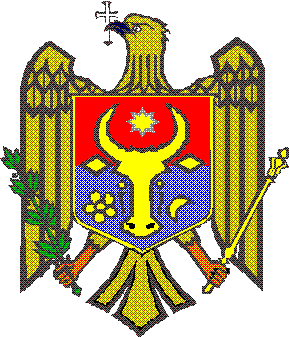 